LOS ANGELES COMMUNITY COLLEGE DISTRICTBOARD OF TRUSTEESAndra Hoffman, President Steven F. Veres, 1st Vice PresidentGabriel Buelna, Ph.D., 2nd Vice President Mike FongErnest H. Moreno Scott J. Svonkin David VelaElias Geronimo, Student TrusteeDISTRICT ADMINISTRATIONFrancisco C. Rodriguez, Ph.D., Chancellor Melinda A. Nish, Ed.D., Interim Deputy ChancellorRyan M. Cornner, Ed.D., Vice Chancellor of Educational Programs and Institutional Effectiveness Carmen V. Lidz, MS, Vice Chancellor/Chief Information OfficerAlbert J. Roman, DPA, Vice Chancellor of Human Resources Jeanette L Gordon, Chief Financial Officer/Treasurer Jeffrey M. Prieto, J.D., General CounselRueben C. Smith, D.C.Sc., Chief Facilities ExecutiveAccountingBusiness Administration Department Chair: Martin Karamian.Phone: 710-2226. Office: BUS 3213-C.Faculty Advisor: Robert Foster.ACCTG 001-Introductory Accounting I (UC/CSU) - 5 Units12562	Lec	5:20 hrs/wk	TBA	Ignatovski, S	ONLINEDue to COVID-19 pandemic, this class will be conducted remotely and online with NO required virtual scheduled meetings. Contact the instructor for more information.For questions, please contact your instructor at IgnatoS@piercecollege.edu .12558	Lec	5:20 hrs/wk	TBA	Basmadzhyan, B	ONLINEDue to COVID-19 pandemic, this class will be conducted remotely and online with NO required virtual scheduled meetings. Contact the instructor for more information.For questions, please contact your instructor at BasmadB@piercecollege.edu .12589	Lec	5:20 hrs/wk	TBA	Ignatovski, S	ONLINEDue to COVID-19 pandemic, this class will be conducted remotely and online with NO required virtual scheduled meetings. Contact the instructor for more information.For questions, please contact your instructor at IgnatoS@piercecollege.edu .12577	Lec	5:20 hrs/wk	TBA	Basmadzhyan, B	ONLINEDue to COVID-19 pandemic, this class will be conducted remotely and online with NO required virtual scheduled meetings. Contact the instructor for more information.For questions, please contact your instructor at BasmadB@piercecollege.edu .12599	Lec	5:20 hrs/wk	TBA	Lyons, R M	ONLINEDue to COVID-19 pandemic, this class will be conducted remotely and online with NO required virtual scheduled meetings. Contact the instructor for more information.For questions, please contact your instructor at lyonsrm@piercecollege.edu .12664	Lec	5:20 hrs/wk	TBA	Mares, S	ONLINEDue to COVID-19 pandemic, this class will be conducted remotely and online with NO required virtual scheduled meetings. Contact the instructor for more information.For questions, please contact your instructor at maress@piercecollege.edu .12692	Lec	7:00 pm - 9:30 pm	TTh	Hirota, L E	LIVE-OLDue to COVID 19 pandemic, this class will be conducted remotely and online with REQUIRED virtual scheduled meetings.  Current schedule should be considered when selecting this class. Contact the instructor for more information specific to this class.For questions, please contact your instructor at hirotale@piercecollege.edu .12616	Lec	5:20 hrs/wk	TBA	Basmadzhyan, B	INTERNETThis is a fully-online course using Canvas. Open Canvas to view course materials beginning on the first day of the semester/term through the student portal mycollege.laccd.edu. Enrolled students will receive an email containing important course information in their official LACCD email account about one week before the semester begins. For questions, please contact your instructor at BasmadB@piercecollege.edu .12630	Lec	5:20 hrs/wk	TBA	Foster, R P	INTERNETThis is a fully-online course using Canvas. Open Canvas to view course materials beginning on the first day of the semester/term through the student portal mycollege.laccd.edu. Enrolled students will receive an email containing important course information in their official LACCD email account about one week before the semester begins. For questions, please contact your instructor at FosterRP@piercecollege.edu .23579	Lec	5:20 hrs/wk	TBA	Foster, R P	INTERNETThis is a fully-online course using Canvas. Open Canvas to view course materials beginning on the first day of the semester/term through the student portal mycollege.laccd.edu. Enrolled students will receive an email containing important course information in their official LACCD email account about one week before the semester begins. For questions, please contact your instructor at FosterRP@piercecollege.edu .29670	Lec	11:05 hrs/wk	TBA	Ignatovski, S	ONLINE		(ADDED)Due to COVID-19 pandemic, this class will be conducted remotely and online with NO required virtual scheduled meetings. Contact the instructor for more information.For questions, please contact your instructor at IgnatoS@piercecollege.edu .(Starts 10/26/2020, Ends 12/20/2020)ACCTG 002-Introductory Accounting II (UC/CSU) - 5 UnitsPrerequisite: Accounting 1 with a grade of "C" or better. For courses completed outside of the LACCD, proof of eligibility must be taken to Counseling.13283	Lec	5:20 hrs/wk	TBA	Foster, R P	ONLINEDue to COVID-19 pandemic, this class will be conducted remotely and online with NO required virtual scheduled meetings. Contact the instructor for more information.For questions, please contact your instructor at FosterRP@piercecollege.edu .13295	Lec	5:20 hrs/wk	TBA	Mahdavian, B	ONLINEDue to COVID-19 pandemic, this class will be conducted remotely and online with NO required virtual scheduled meetings. Contact the instructor for more information.For questions, please contact your instructor at mahdavb@piercecollege.edu .13302	Lec	5:20 hrs/wk	TBA	Foster, R P	ONLINEDue to COVID-19 pandemic, this class will be conducted remotely and online with NO required virtual scheduled meetings. Contact the instructor for more information.For questions, please contact your instructor at FosterRP@piercecollege.edu .13338	Lec	5:20 hrs/wk	TBA	Torosian, M D	ONLINEDue to COVID-19 pandemic, this class will be conducted remotely and online with NO required virtual scheduled meetings. Contact the instructor for more information.For questions, please contact your instructor at torosimd@piercecollege.edu .20584	Lec	5:20 hrs/wk	TBA	Chawareewong, N	INTERNET	(CANCELLED)This is a fully-online course using Canvas. Open Canvas to view course materials beginning on the first day of the semester/term through the student portal mycollege.laccd.edu. Enrolled students will receive an email containing important course information in their official LACCD email account about one week before the semester begins. For questions, please contact your instructor at Chawarn@piercecollege.edu .17520	Lec	5:20 hrs/wk	TBA	Basmadzhyan, B	INTERNETThis is a fully-online course using Canvas. Open Canvas to view course materials beginning on the first day of the semester/term through the student portal mycollege.laccd.edu. Enrolled students will receive an email containing important course information in their official LACCD email account about one week before the semester begins. For questions, please contact your instructor at BasmadB@piercecollege.edu .13318	Lec	5:20 hrs/wk	TBA	Ignatovski, S	INTERNETThis is a fully-online course using Canvas. Open Canvas to view course materials beginning on the first day of the semester/term through the student portal mycollege.laccd.edu. Enrolled students will receive an email containing important course information in their official LACCD email account about one week before the semester begins. For questions, please contact your instructor at IgnatoS@piercecollege.edu .ACCTG 015-Tax Accounting I (CSU) - 3 UnitsPrerequisite: Accounting 1 with a grade of "C" or better. For courses completed outside of the LACCD, proof of eligibility must be taken to Counseling.25401	Lec	3:10 hrs/wk	TBA	Chawareewong, N	ONLINEDue to COVID-19 pandemic, this class will be conducted remotely and online with NO required virtual scheduled meetings. Contact the instructor for more information.For questions, please contact your instructor at Chawarn@piercecollege.edu .ACCTG 017-Payroll Accounting (CSU) - 2 UnitsPrerequisite: Accounting 1 with a grade of "C" or better. For courses completed outside of the LACCD, proof of eligibility must be taken to Counseling.24585	Lec	2:05 hrs/wk	TBA	Naddafpour, A	ONLINEDue to COVID-19 pandemic, this class will be conducted remotely and online with NO required virtual scheduled meetings. Contact the instructor for more information.For questions, please contact your instructor at naddafa@piercecollege.edu .Addiction StudiesPsychology Department Chair: Maria Perser.Phone: (818) 710-2891. Office: BEH 1306C.Email: persermo@piercecollege.edu .Faculty Advisor: Allen D. Glass II, M.A. Phone: (818) 710-2282. Office: BEH 1306EADDICST 001-Understanding Addiction And Counseling (CSU) - 3 Units13498	Lec	3:10 hrs/wk	TBA	Glass, A D	ONLINEDue to COVID-19 pandemic, this class will be conducted remotely and online with NO required virtual scheduled meetings. Contact the instructor for more information.For questions, please contact your instructor at glassad@piercecollege.edu .27697	Lec	3:10 hrs/wk	TBA	Glass, A D	ONLINE		(ADDED)Due to COVID-19 pandemic, this class will be conducted remotely and online with NO required virtual scheduled meetings. Contact the instructor for more information.For questions, please contact your instructor at glassad@piercecollege.edu .ADDICST 002-Physiology And Pharmacology Of Psychoactive Drugs (CSU) - 3 Units13503	Lec	3:10 hrs/wk	TBA	Cruz, M D	ONLINEDue to COVID-19 pandemic, this class will be conducted remotely and online with NO required virtual scheduled meetings. Contact the instructor for more information.For questions, please contact your instructor at cruzmd@piercecollege.edu .ADDICST 004-Clinical Counseling Laws And Ethics (CSU) - 3 Units13508	Lec	3:10 hrs/wk	TBA	Farash, M J	ONLINEDue to COVID-19 pandemic, this class will be conducted remotely and online with NO required virtual scheduled meetings. Contact the instructor for more information.For questions, please contact your instructor at farashmj@piercecollege.edu .ADDICST 005-Group Skills For Addiction Counselors (CSU) - 3 Units13512	Lec	3:10 hrs/wk	TBA	Pardo, M H	ONLINEDue to COVID-19 pandemic, this class will be conducted remotely and online with NO required virtual scheduled meetings. Contact the instructor for more information.For questions, please contact your instructor at pardomh@piercecollege.edu .ADDICST 007-Addiction Treatment And Recovery (CSU) - 3 Units13517	Lec	3:10 hrs/wk	TBA	Glass, A D	ONLINEDue to COVID-19 pandemic, this class will be conducted remotely and online with NO required virtual scheduled meetings. Contact the instructor for more information.For questions, please contact your instructor at glassad@piercecollege.edu .ADDICST 009-Field Work Practicum (CSU) - 3 UnitsPrerequisite: Addiction Studies 1 or 2 and Addiction Studies 4 with a grade of "C" or better. For courses completed outside of the LACCD, proof of eligibility must be taken to Counseling.13519	Lec	3:10 hrs/wk	TBA	Glass, A D	ONLINEDue to COVID-19 pandemic, this class will be conducted remotely and online with NO required virtual scheduled meetings. Contact the instructor for more information.For questions, please contact your instructor at glassad@piercecollege.edu .ADDICST 010-Addiction And The Family (CSU) - 3 Units13522	Lec	3:10 hrs/wk	TBA	Davis Farash, J D	ONLINEDue to COVID-19 pandemic, this class will be conducted remotely and online with NO required virtual scheduled meetings. Contact the instructor for more information.For questions, please contact your instructor at davisfjd@piercecollege.edu .ADDICST 013-Addictive Diseases And LIFESTYLE Disorders (CSU) - 3 Units13525	Lec	3:10 hrs/wk	TBA	Davis Farash, J D	ONLINEDue to COVID-19 pandemic, this class will be conducted remotely and online with NO required virtual scheduled meetings. Contact the instructor for more information.For questions, please contact your instructor at davisfjd@piercecollege.edu .ADDICST 014-Addiction And Theories Of Human Development (CSU) - 3 UnitsNote: This course provides 54 hours of continuing education for CADC I & II, NCAC/MAC, CATC, MFT/LCSW. Officially approved provider.*13530	Lec	3:10 hrs/wk	TBA	Glass, A D	ONLINEDue to COVID-19 pandemic, this class will be conducted remotely and online with NO required virtual scheduled meetings. Contact the instructor for more information.For questions, please contact your instructor at glassad@piercecollege.edu .ADDICST 016-Continuing Recovery: Strategies And Basic Skills (CSU) - 3 UnitsNote: This course provides 54 hours of continuing education for CADC I & II , NCAC/MAC, CATC, and MFT/LCSW. Officially approved provider.*13536	Lec	3:10 hrs/wk	TBA	Farash, M J	ONLINEDue to COVID-19 pandemic, this class will be conducted remotely and online with NO required virtual scheduled meetings. Contact the instructor for more information.For questions, please contact your instructor at farashmj@piercecollege.edu .ADDICST 018-Addiction And Eating Disorders (CSU) - 3 UnitsNote: This course provides 54 hours of continuing education for CADC I & II , NCAC/MAC, CATC, and MFT/LCSW. Officially approved provider.*13537	Lec	3:10 hrs/wk	TBA	Davis Farash, J D	ONLINEDue to COVID-19 pandemic, this class will be conducted remotely and online with NO required virtual scheduled meetings. Contact the instructor for more information.For questions, please contact your instructor at davisfjd@piercecollege.edu .ADDICST 020-Domestic Violence Counselor Training (CSU) - 3 UnitsNote: This course provides 54 hours of continuing education for CADC I & II , NCAC/MAC, CATC, and MFT/LCSW. Officially approved provider.*13543	Lec	3:10 hrs/wk	TBA	Clark, J	ONLINE		(CANCELLED)Due to COVID-19 pandemic, this class will be conducted remotely and online with NO required virtual scheduled meetings. Contact the instructor for more information.For questions, please contact your instructor at clarkj@piercecollege.edu .ADDICST 091-Advanced Field Work Practicum - 3 UnitsPrerequisite: Addiction Studies 009 with a grade of "C" or better. For courses completed outside of the LACCD, proof of eligibility must be taken to Counseling.13547	Lec	3:10 hrs/wk	TBA	Glass, A D	ONLINEDue to COVID-19 pandemic, this class will be conducted remotely and online with NO required virtual scheduled meetings. Contact the instructor for more information.For questions, please contact your instructor at glassad@piercecollege.edu .Administration of JusticePolitical Science/Economics/Criminal Justice Department Chair: Kim Rich.Phone: (818) 710-4328. Office: FO 2304.Email: richke@piercecollege.edu .Faculty Advisor: Kathy Oborn. Email: obornkm@piercecollege.edu . Phone: (818) 710-2587.There are no prerequisites for any Administration of Justice courses.  You may take Administration of Justice courses in any order.ADM JUS 001-Introduction To Administration Of Justice (UC/CSU) - 3 UnitsMeets IGETC 4H CSU D814096	Lec	3:10 hrs/wk	TBA	Oborn, K M	ONLINEDue to COVID-19 pandemic, this class will be conducted remotely and online with NO required virtual scheduled meetings. Contact the instructor for more information.For questions, please contact your instructor at obornkm@piercecollege.edu .14124	Lec	3:10 hrs/wk	TBA	Schuit, R J	ONLINEDue to COVID-19 pandemic, this class will be conducted remotely and online with NO required virtual scheduled meetings. Contact the instructor for more information.For questions, please contact your instructor at schuitrj@piercecollege.edu .14103	Lec	3:10 hrs/wk	TBA	Rich, K E	INTERNETThis is a fully-online course using Canvas. Open Canvas to view course materials beginning on the first day of the semester/term through the student portal mycollege.laccd.edu. Enrolled students will receive an email containing important course information in their official LACCD email account about one week before the semester begins. For questions, please contact your instructor at richke@piercecollege.edu .14099	Lec	6:30 hrs/wk	TBA	Oborn, K M	INTERNETThis is a fully-online course using Canvas. Open Canvas to view course materials beginning on the first day of the semester/term through the student portal mycollege.laccd.edu. Enrolled students will receive an email containing important course information in their official LACCD email account about one week before the semester begins. For questions, please contact your instructor at obornkm@piercecollege.edu .(Starts 08/31/2020, Ends 10/25/2020)29533	Lec	8:00 am - 10:05 am	TTh	Rich, K E	ONLINE		(CANCELLED)Due to COVID 19 pandemic, this class will be conducted remotely and online with NO required virtual scheduled meetings.  Disregard the meeting days and times listed for this class. Contact the instructor for more information specific to this class.For questions, please contact your instructor at richke@piercecollege.edu .(Starts 09/28/2020, Ends 12/20/2020)28840	Lec	11:10 am - 1:15 pm	MW	Anderson, T D	ONLINE		(ADDED)Due to COVID-19 pandemic, this class will be conducted remotely and online with NO required virtual scheduled meetings. Contact the instructor for more information.For questions, please contact your instructor at anderstd@piercecollege.edu .(Starts 09/28/2020, Ends 12/20/2020)24899	Lec	9:00 am - 10:25 am	TTh	Anderson, T D	LIVE-OL		(ADDED)Reseda High School Center. This section is part of an approved Dual Enrollment pathway program and is restricted to high school students only.For information on how to register, please contact Pierce College, Office of Academic Outreach: Outreach@piercecollege.edu.Holiday Information: Classes will not meet September 7, September 28, November 11, or November 23-27.Due to COVID 19 pandemic, this class will be conducted remotely and online with SOME REQUIRED virtual scheduled meetings.  Current schedule should be considered when selecting this class.  Contact the instructor for more information specific to this class.For further information please contact the professor at anderstd@piercecollege.edu .ADM JUS 002-Concepts Of Criminal Law (UC/CSU) - 3 UnitsMeets IGETC 4H CSU D817521	Lec	3:10 hrs/wk	TBA	Diehl, M E	ONLINEDue to COVID-19 pandemic, this class will be conducted remotely and online with NO required virtual scheduled meetings. Contact the instructor for more information.For questions, please contact your instructor at diehlme@piercecollege.edu .14315	Lec	3:10 hrs/wk	TBA	Nantroup, J F	ONLINEDue to COVID-19 pandemic, this class will be conducted remotely and online with NO required virtual scheduled meetings. Contact the instructor for more information.For questions, please contact your instructor at nantrojf@piercecollege.edu .14311	Lec	6:30 hrs/wk	TBA	Rich, K E	INTERNETThis is a fully-online course using Canvas. Open Canvas to view course materials beginning on the first day of the semester/term through the student portal mycollege.laccd.edu. Enrolled students will receive an email containing important course information in their official LACCD email account about one week before the semester begins. For questions, please contact your instructor at richke@piercecollege.edu .(Starts 10/26/2020, Ends 12/20/2020)ADM JUS 003-Legal Aspects Of Evidence (CSU) - 3 Units26061	Lec	3:10 hrs/wk	TBA	Diehl, M E	ONLINEDue to COVID-19 pandemic, this class will be conducted remotely and online with NO required virtual scheduled meetings. Contact the instructor for more information.For questions, please contact your instructor at diehlme@piercecollege.edu .ADM JUS 004-Principles And Procedures Of The Justice System (UC/CSU) - 3 UnitsMeets IGETC 4H CSU D814384	Lec	11:10 am - 12:35 pm	MW	Anderson, T D	LIVE-OL		(CANCELLED)Due to COVID 19 pandemic, this class will be conducted remotely and online with SOME REQUIRED virtual scheduled meetings.  Current schedule should be considered when selecting this class.  Contact the instructor for more information specific to this class.Required virtual meetings Wednesdays only, 11:10a-12:35p.For questions, please contact your instructor at anderstd@piercecollege.edu .26059	Lec	8:00 am - 11:20 am	MW	Oborn, K M	ONLINEDue to COVID 19 pandemic, this class will be conducted remotely and online with NO required virtual scheduled meetings.  Disregard the meeting days and times listed for this class. Contact the instructor for more information specific to this class.For questions, please contact your instructor at obornkm@piercecollege.edu .(Starts 08/31/2020, Ends 10/25/2020)ADM JUS 005-Criminal Investigation (CSU) - 3 Units24500	Lec	3:10 hrs/wk	TBA	Oborn, K M	ONLINEDue to COVID-19 pandemic, this class will be conducted remotely and online with NO required virtual scheduled meetings. Contact the instructor for more information.For questions, please contact your instructor at obornkm@piercecollege.edu .ADM JUS 008-Juvenile Procedures (UC/CSU) - 3 Units17752	Lec	3:10 hrs/wk	TBA	Oborn, K M	INTERNETThis is a fully-online course using Canvas. Open Canvas to view course materials beginning on the first day of the semester/term through the student portal mycollege.laccd.edu. Enrolled students will receive an email containing important course information in their official LACCD email account about one week before the semester begins. For questions, please contact your instructor at obornkm@piercecollege.edu .ADM JUS 067-Community Relations I (UC/CSU) - 3 UnitsMeets IGETC 4J CSU D019972	Lec	3:10 hrs/wk	TBA	Oborn, K M	INTERNETThis is a fully-online course using Canvas. Open Canvas to view course materials beginning on the first day of the semester/term through the student portal mycollege.laccd.edu. Enrolled students will receive an email containing important course information in their official LACCD email account about one week before the semester begins. For questions, please contact your instructor at obornkm@piercecollege.edu .ADM JUS 075-Introduction To Corrections (UC/CSU) - 3 UnitsMeets CSU D024501	Lec	3:10 hrs/wk	TBA	Rich, K E	INTERNETThis is a fully-online course using Canvas. Open Canvas to view course materials beginning on the first day of the semester/term through the student portal mycollege.laccd.edu. Enrolled students will receive an email containing important course information in their official LACCD email account about one week before the semester begins. For questions, please contact your instructor at richke@piercecollege.edu .ADM JUS 160-Police Organization And Administration (CSU) - 3 Units19973	Lec	3:10 hrs/wk	TBA	Oborn, K M	INTERNETThis is a fully-online course using Canvas. Open Canvas to view course materials beginning on the first day of the semester/term through the student portal mycollege.laccd.edu. Enrolled students will receive an email containing important course information in their official LACCD email account about one week before the semester begins. For questions, please contact your instructor at obornkm@piercecollege.edu .ADM JUS 319-Research Methods & Statistics In Criminal Justice (CSU) - 3 UnitsMeets CSU D010447	Lec	3:10 hrs/wk	TBA	Chang, J P	INTERNETThis is a fully-online course using Canvas. Open Canvas to view course materials beginning on the first day of the semester/term through the student portal mycollege.laccd.edu. Enrolled students will receive an email containing important course information in their official LACCD email account about one week before the semester begins. For questions, please contact your instructor at changcjp@piercecollege.edu .26060	Lec	9:35 am - 12:55 pm	MW	Oborn, K M	ONLINEDue to COVID 19 pandemic, this class will be conducted remotely and online with NO required virtual scheduled meetings.  Disregard the meeting days and times listed for this class. Contact the instructor for more information specific to this class.For questions, please contact your instructor at obornkm@piercecollege.edu .(Starts 10/26/2020, Ends 12/20/2020)American Sign LanguageDepartment of Modern Languages Chair: Margarita Pillado.Phone: 710-2260. Office: FO 2907. E-mail: Pilladma@piercecollege.edu .ASL/Interpreter Education Program: Allisun Kale, kalea@piercecollege.edu .ASL Faculty Advisor: Kristine Hall at 436-0468 (Videophone), hallkc@piercecollege.edu .A S L 001-American Sign Language I (UC/CSU) - 4 UnitsMeets CSU C219227	Lec	8:00 am - 10:05 am	MW	Zornoza, S E	LIVE-OLDue to COVID 19 pandemic, this class will be conducted remotely and online with REQUIRED virtual scheduled meetings.  Current schedule should be considered when selecting this class.  Contact the instructor for more information specific to this class.For questions, please contact your instructor at zornozse@piercecollege.edu .10356	Lec	12:45 pm - 2:50 pm	MW	Zornoza, S E	LIVE-OLDue to COVID 19 pandemic, this class will be conducted remotely and online with REQUIRED virtual scheduled meetings.  Current schedule should be considered when selecting this class.  Contact the instructor for more information specific to this class.For questions, please contact your instructor at zornozse@piercecollege.edu .26305	Lec	10:15 am - 12:20 pm	TTh	Zornoza, S E	LIVE-OLDue to COVID 19 pandemic, this class will be conducted remotely and online with REQUIRED virtual scheduled meetings.  Current schedule should be considered when selecting this class.  Contact the instructor for more information specific to this class.For questions, please contact your instructor at zornozse@piercecollege.edu .17614	Lec	4:35 pm - 6:40 pm	MW	Clark, M J	LIVE-OLDue to COVID 19 pandemic, this class will be conducted remotely and online with SOME REQUIRED virtual scheduled meetings.  Current schedule should be considered when selecting this class.  Contact the instructor for more information specific to this class.You will be required to attend live meetings Mondays and Wednesdays, with the exception of Monday, Sept. 7 (Labor Day), and Wednesday, Nov. 11 (Veterans’ Day). All meetings will be from 4:35 PM to 5:40 PM via Zoom.For questions, please contact your instructor at clarkmj@piercecollege.edu .20168	Lec	7:00 pm - 9:05 pm	TTh	Chahayed, L P	LIVE-OLDue to COVID 19 pandemic, this class will be conducted remotely and online with REQUIRED virtual scheduled meetings.  Current schedule should be considered when selecting this class.  Contact the instructor for more information specific to this class.For questions, please contact your instructor at chahaylp@piercecollege.edu .25556	Lec	3:45 pm - 5:00 pm	MWF	Vazquez-Low, M D	LIVE-OL		(CANCELLED)CHAMPS Charter High School Center.  High school satellite classes are open to all Pierce students.For information on how to register, please contact Pierce College, Office of Academic Outreach: Outreach@piercecollege.edu.Holiday Information: Classes will not meet September 7, September 28, October 12, November 11, or November 23-27.Due to COVID 19 pandemic, this class will be conducted remotely and online with REQUIRED virtual scheduled meetings.  Current schedule should be considered when selecting this class.  Contact the instructor for more information specific to this class.For questions, please contact your instructor at vazquemd@piercecollege.edu .A S L 002-American Sign Language II (UC/CSU) - 4 UnitsMeets IGETC 6A CSU C2Prerequisite: American Sign Language 1 with a grade of "C" or better. For courses completed outside of the LACCD, proof of eligibility must be taken to Counseling.10628	Lec	8:00 am - 10:05 am	TTh	Zornoza, S E	LIVE-OLDue to COVID 19 pandemic, this class will be conducted remotely and online with REQUIRED virtual scheduled meetings.  Current schedule should be considered when selecting this class.  Contact the instructor for more information specific to this class.For questions, please contact your instructor at zornozse@piercecollege.edu .10634	Lec	10:15 am - 12:20 pm	MW	Zornoza, S E	LIVE-OLDue to COVID 19 pandemic, this class will be conducted remotely and online with REQUIRED virtual scheduled meetings.  Current schedule should be considered when selecting this class.  Contact the instructor for more information specific to this class.For questions, please contact your instructor at zornozse@piercecollege.edu .A S L 003-American Sign Language III (UC/CSU) - 4 UnitsMeets IGETC 6A 3B CSU C2Prerequisite: American Sign Language 2 with a grade of "C" or better. For courses completed outside of the LACCD, proof of eligibility must be taken to Counseling.22019	Lec	10:30 am - 12:35 pm	MW	Hall, K C	LIVE-OLDue to COVID 19 pandemic, this class will be conducted remotely and online with REQUIRED virtual scheduled meetings.  Current schedule should be considered when selecting this class.  Contact the instructor for more information specific to this class.For questions, please contact your instructor at hallkc@piercecollege.edu .22233	Lec	10:30 am - 12:35 pm	TTh	Hall, K C	LIVE-OL		(CANCELED)Due to COVID 19 pandemic, this class will be conducted remotely and online with REQUIRED virtual scheduled meetings.  Current schedule should be considered when selecting this class.  Contact the instructor for more information specific to this class.For questions, please contact your instructor at hallkc@piercecollege.edu .A S L 004-American Sign Language IV (UC/CSU) - 4 UnitsMeets IGETC 6A 3B CSU C2Prerequisite: American Sign Language 3 with a grade of "C" or better. For courses completed outside of the LACCD, proof of eligibility must be taken to Counseling.25503	Lec	12:45 pm - 2:50 pm	MW	Hall, K C	LIVE-OLDue to COVID 19 pandemic, this class will be conducted remotely and online with REQUIRED virtual scheduled meetings.  Current schedule should be considered when selecting this class.  Contact the instructor for more information specific to this class.For questions, please contact your instructor at hallkc@piercecollege.edu .A S L 006-English-To-American Sign Language Interpreting/Transliterating (CSU) - 4 UnitsPrerequisite: A S L 005 with a grade of "C" or better. For courses completed outside of LACCD, proof must be taken to Counseling.Corequisite: Enrollment in A S L 010 and 022. Previous completion of A S L 010 and 022 with a grade of "C" or better is allowable.10714	Lec	8:55 am - 11:00 am	MW	Kale, A	LIVE-OLDue to COVID 19 pandemic, this class will be conducted remotely and online with REQUIRED virtual scheduled meetings.  Current schedule should be considered when selecting this class.  Contact the instructor for more information specific to this class.For questions, please contact your instructor at kalea@piercecollege.edu .A S L 010-American Sign Language-to-English Interpreting/Transliterating (CSU) - 4 UnitsPrerequisite: A S L 005 with a grade of "C" or better. For courses completed outside of LACCD, proof must be taken to Counseling.Corequisite: Enrollment in A S L 006 and 022. Previous completion of A S L 006 and 022 with a grade of "C" or better is allowable.10724	Lec	8:55 am - 11:00 am	TTh	Kale, A	LIVE-OLDue to COVID 19 pandemic, this class will be conducted remotely and online with REQUIRED virtual scheduled meetings.  Current schedule should be considered when selecting this class.  Contact the instructor for more information specific to this class.For questions, please contact your instructor at kalea@piercecollege.edu .A S L 016-Creative Signing (CSU) - 2 UnitsPrerequisite: A S L 002 with a grade of "C" or better. For courses completed outside of LACCD, proof must be brought to Counseling.Corequisite: Concurrent enrollment in A S L 003. Previous completion of A S L 003 with a grade of "C" or better is allowable.22018	Lec	12:45 pm - 2:50 pm	T	Hall, K C	LIVE-OLDue to COVID 19 pandemic, this class will be conducted remotely and online with SOME REQUIRED virtual scheduled meetings.  Current schedule should be considered when selecting this class.  Contact the instructor for more information specific to this class.Required live meetings via Zoom every other Tuesday (12:45 pm-2:50 pm) beginning September 1, 2020.For questions, please contact your instructor at hallkc@piercecollege.edu .A S L 022-Professional Issues And Practice I (CSU) - 1 UnitPrerequisite: A S L 5 with a grade of "C" or better. For courses completed at a college outside of LACCD, proof must be taken to Counseling.Corequisite: Enrollment in A S L 6 and 10. Previous completion of A S L 6 and 10 with a grade of "C" or better is allowable.22259	Lab	11:10 am - 12:35 pm	MW	Kale, A	LIVE-OLDue to COVID 19 pandemic, this class will be conducted remotely and online with REQUIRED virtual scheduled meetings.  Current schedule should be considered when selecting this class.  Contact the instructor for more information specific to this class.For questions, please contact your instructor at kalea@piercecollege.edu .A S L 030-Fingerspelling I (CSU) - 1 UnitPrerequisite: A S L 002 with a grade of "C" or better. For courses completed at a college outside of LACCD, proof must be taken to Counseling. Corequisite: Enrollment in A S L 003. Previous completion of A S L 003 with a grade of "C" or better is allowable.22327	Lab	12:45 pm - 2:50 pm	Th	Kale, A	LIVE-OLDue to COVID 19 pandemic, this class will be conducted remotely and online with REQUIRED virtual scheduled meetings.  Current schedule should be considered when selecting this class.  Contact the instructor for more information specific to this class.For questions, please contact your instructor at kalea@piercecollege.edu .A S L 040-Introduction To Deaf Culture (UC/CSU) - 3 UnitsMeets IGETC 3B 4 CSU GE C2 D10756	Lec	3:10 hrs/wk	TBA	Hall, K C	INTERNETThis is a fully-online course using Canvas. Open Canvas to view course materials beginning on the first day of the semester/term through the student portal mycollege.laccd.edu. Enrolled students will receive an email containing important course information in their official LACCD email account about one week before the semester begins. For questions, please contact your instructor at HallKC@piercecollege.edu .28691	Lec	5:50 hrs/wk	TBA	Hall, K C	INTERNET	(ADDED)This is a fully-online course using Canvas. Open Canvas to view course materials beginning on the first day of the semester/term through the student portal mycollege.laccd.edu. Enrolled students will receive an email containing important course information in their official LACCD email account about one week before the semester begins. For questions, please contact your instructor at HallKC@piercecollege.edu .(Starts 10/19/2020, Ends 12/20/2020)A S L 185-Directed Study - American Sign Language (CSU) - 1 UnitNote: Enrollment by permission number only.10764	Lec	1:05 hrs/wk	TBA	Kale, A	LIVE-OLDue to COVID 19 pandemic, this class will be conducted remotely and online with REQUIRED virtual scheduled meetings.  Current schedule should be considered when selecting this class.  Contact the instructor for more information specific to this class.For questions, please contact your instructor at kalea@piercecollege.edu .A S L 285-Directed Study - American Sign Language (CSU) - 2 UnitsNote: Enrollment by permission number only.19463	Lec	2:05 hrs/wk	TBA	Kale, A	LIVE-OLDue to COVID 19 pandemic, this class will be conducted remotely and online with REQUIRED virtual scheduled meetings.  Current schedule should be considered when selecting this class.  Contact the instructor for more information specific to this class.For questions, please contact your instructor at kalea@piercecollege.edu .AnatomyLife Science Department Chair: Shannon DeVaney.Phone: 712-2611. Office: Center for Sciences - CFS 91042.Faculty Advisor: Teak Lee. Phone: 710-2261.(See also Biology, Microbiology, and Physiology)Note: A computer, reliable internet, a webcam, and a microphone are required for this course. Proctorio will be used for exams.ANATOMY 001-Introduction To Human Anatomy (UC/CSU) - 4 UnitsMeets IGETC 5B 5C CSU B2 B3Note: A computer, reliable internet, a webcam, and a microphone are required for this course. Proctorio will be used for exams.13624	Lec	9:00 am - 12:10 pm	F	Flores, M	LIVE-OLAND13629	Lab	12:30 pm - 3:40 pm	F	Flores, M	LIVE-OLDue to COVID 19 pandemic, this class will be conducted remotely and online with SOME REQUIRED virtual scheduled meetings.  Current schedule should be considered when selecting this class.  Contact the instructor for more information specific to this class.For questions, please contact your instructor at floresm@piercecollege.edu .13677	Lec	9:35 am - 11:00 am	MW	Hsin, A	LIVE-OLAND13690	Lab	11:10 am - 2:20 pm	T	Hsin, A	LIVE-OLDue to COVID 19 pandemic, this class will be conducted remotely and online with REQUIRED virtual scheduled meetings.  Current schedule should be considered when selecting this class.  Contact the instructor for more information specific to this class.For questions, please contact your instructor at HsinA@piercecollege.edu .13704	Lec	9:35 am - 11:00 am	MW	Hsin, A	LIVE-OLAND13720	Lab	11:10 am - 2:20 pm	Th	Hsin, A	LIVE-OLDue to COVID 19 pandemic, this class will be conducted remotely and online with REQUIRED virtual scheduled meetings.  Current schedule should be considered when selecting this class.  Contact the instructor for more information specific to this class.For questions, please contact your instructor at HsinA@piercecollege.edu .13738	Lec	9:35 am - 11:00 am	MW	Hsin, A	LIVE-OLAND13754	Lab	11:10 am - 2:20 pm	M	Hsin, A	LIVE-OLDue to COVID 19 pandemic, this class will be conducted remotely and online with REQUIRED virtual scheduled meetings.  Current schedule should be considered when selecting this class.  Contact the instructor for more information specific to this class.For questions, please contact your instructor at HsinA@piercecollege.edu .13606	Lec	3:30 pm - 6:40 pm	W	Ziv, N	LIVE-OLAND13610	Lab	3:30 pm - 6:40 pm	M	Ziv, N	LIVE-OLDue to COVID 19 pandemic, this class will be conducted remotely and online with SOME REQUIRED virtual scheduled meetings.  Current schedule should be considered when selecting this class.  Contact the instructor for more information specific to this class.For questions, please contact your instructor at zivn@piercecollege.edu .13616	Lec	3:30 pm - 6:40 pm	T	Ziv, N	LIVE-OLAND13620	Lab	3:30 pm - 6:40 pm	Th	Ziv, N	LIVE-OLDue to COVID 19 pandemic, this class will be conducted remotely and online with SOME REQUIRED virtual scheduled meetings.  Current schedule should be considered when selecting this class.  Contact the instructor for more information specific to this class.For questions, please contact your instructor at zivn@piercecollege.edu .13637	Lec	6:50 pm - 10:00 pm	T	Otukaonyong, E E	LIVE-OLAND13645	Lab	6:50 pm - 10:00 pm	W	Hsin, A	LIVE-OLDue to COVID 19 pandemic, this class will be conducted remotely and online with SOME REQUIRED virtual scheduled meetings.  Current schedule should be considered when selecting this class.  Contact the instructor for more information specific to this class.For questions, please contact your instructor at otukonee@piercecollege.edu .13655	Lec	6:50 pm - 10:00 pm	T	Burke, R Q	LIVE-OLAND13667	Lab	6:50 pm - 10:00 pm	Th	Burke, R Q	LIVE-OLDue to COVID 19 pandemic, this class will be conducted remotely and online with SOME REQUIRED virtual scheduled meetings.  Current schedule should be considered when selecting this class.  Contact the instructor for more information specific to this class.For questions, please contact your instructor at burkerq@piercecollege.edu .Animal ScienceAgriculture Department Chair: Savanah St. Clair. Phone: 710-4250. Office: CFS 91043.Faculty Advisors: Veterinary Technology - Dr. Jennifer Adelini. Phone: 710-4152. Office: CFS 91154.Pre-Veterinary Science - Dr. Lu Dao. Phone: 710-4160. Office: CFS 91046.Equine Science - Patricia Warner. Phone: 710-4459. Office: CFS 91084.ANML SC 120-ETHICAL ISSUES OF USING ANIMALS (CSU) - 3 UnitS28201	Lec	3:10 hrs/wk	TBA	Gonzalez-Garcia, L	LIVE-OL		(ADDED)Due to COVID-19 pandemic, this class will be conducted remotely and online with NO required virtual scheduled meetings. Contact the instructor for more information.For questions, please contact your instructor at gonzall11@piercecollege.edu .ANML SC 180-Animal Care Experience - 1 UnitPrerequisite: Animal Science 511 and 512 with a grade of "C" or better. For courses completed outside of the LACCD, proof of eligibility must be taken to Counseling.28210	Lec	1:00 pm - 2:05 pm	T	Gonzalez-Garcia, L	LIVE-OL		(CANCELLED)Due to COVID 19 pandemic, this class will be conducted remotely and online with SOME REQUIRED virtual scheduled meetings.  Current schedule should be considered when selecting this class.  Contact the instructor for more information specific to this class.For questions, please contact your instructor at gonzall11@piercecollege.edu .17975	Lec	2:25 pm - 3:30 pm	Th	Gonzalez-Garcia, L	LIVE-OLDue to COVID 19 pandemic, this class will be conducted remotely and online with REQUIRED virtual scheduled meetings.  Current schedule should be considered when selecting this class.  Contact the instructor for more information specific to this class.For questions, please contact your instructor at gonzall11@piercecollege.edu .ANML SC 181A-Field Work - 1 Unit25374	Lab	3:10 hrs/wk	TBA	Gonzalez-Garcia, L	LIVE-OL		(ADDED)Due to COVID 19 pandemic, this class will be conducted remotely and online with SOME REQUIRED virtual scheduled meetings.  Current schedule should be considered when selecting this class.  Contact the instructor for more information specific to this class.An orientation meeting will be held via Zoom on Monday, August 31, from 1:00 - 3:05 pm.Enrollment by permission number only.For questions, please contact your instructor at gonzall11@piercecollege.edu .ANML SC 181B-Field Work - 2 Units25375	Lab	6:30 hrs/wk	TBA	Gonzalez-Garcia, L	LIVE-OL		(ADDED)Due to COVID 19 pandemic, this class will be conducted remotely and online with SOME REQUIRED virtual scheduled meetings.  Current schedule should be considered when selecting this class.  Contact the instructor for more information specific to this class.An orientation meeting will be held via Zoom on Monday, August 31, from 1:00 - 3:05 pm.Enrollment by permission number only.For questions, please contact your instructor at gonzall11@piercecollege.edu .ANML SC 181C-Field Work - 3 Units25376	Lab	9:50 hrs/wk	TBA	Gonzalez-Garcia, L	LIVE-OL		(ADDED)Due to COVID 19 pandemic, this class will be conducted remotely and online with SOME REQUIRED virtual scheduled meetings.  Current schedule should be considered when selecting this class.  Contact the instructor for more information specific to this class.An orientation meeting will be held via Zoom on Monday, August 31, from 1:00 - 3:05 pm.Enrollment by permission number only.For questions, please contact your instructor at gonzall11@piercecollege.edu .ANML SC 181D-Field Work - 4 Units25377	Lab	13:15 hrs/wk	TBA	Gonzalez-Garcia, L	LIVE-OL		(ADDED)Due to COVID 19 pandemic, this class will be conducted remotely and online with SOME REQUIRED virtual scheduled meetings.  Current schedule should be considered when selecting this class.  Contact the instructor for more information specific to this class.An orientation meeting will be held via Zoom on Monday, August 31, from 1:00 - 3:05 pm.Enrollment by permission number only.For questions, please contact your instructor at gonzall11@piercecollege.edu .ANML SC 185-Directed Study- Animal Science (CSU) - 1 UnitStudents have the opportunity to complete directed studies in Animal Science on a contract basis under the direction of a supervising faculty member.Note: Enrollment by permission number only.13959	Lec	1:05 hrs/wk	TBA	Adelini, J J	ONLINEDue to COVID-19 pandemic, this class will be conducted remotely and online with NO required virtual scheduled meetings. Contact the instructor for more information.For questions, please contact your instructor at adelinjj@piercecollege.edu .13964	Lec	1:05 hrs/wk	TBA	Land, N	LIVE-OLDue to COVID 19 pandemic, this class will be conducted remotely and online with SOME REQUIRED virtual scheduled meetings.  Current schedule should be considered when selecting this class.  Contact the instructor for more information specific to this class.For questions, please contact your instructor at landn@piercecollege.edu .ANML SC 285-Directed Study - Animal Science (CSU) - 2 UnitsAllows students to pursue Directed Study in Animal Science on a contract basis under the direction of a supervising instructor. Note: Enrollment by permission number only.13966	Lec	2:05 hrs/wk	TBA	Staff	LIVE-OLDue to COVID 19 pandemic, this class will be conducted remotely and online with SOME REQUIRED virtual scheduled meetings.  Current schedule should be considered when selecting this class.  Contact the instructor for more information specific to this class.For questions, please contact your instructor at xxx@piercecollege.edu .17589	Lec	2:05 hrs/wk	TBA	Adelini, J J	ONLINEDue to COVID-19 pandemic, this class will be conducted remotely and online with NO required virtual scheduled meetings. Contact the instructor for more information.For questions, please contact your instructor at adelinjj@piercecollege.edu .ANML SC 385-Directed Study - Animal Science (CSU) - 3 UnitsAllows students to pursue Directed Study in Animal Science on a contract basis under the direction of a supervising instructor. Note: Enrollment by permission number only.18395	Lec	3:10 hrs/wk	TBA	Staff	LIVE-OLDue to COVID 19 pandemic, this class will be conducted remotely and online with SOME REQUIRED virtual scheduled meetings.  Current schedule should be considered when selecting this class.  Contact the instructor for more information specific to this class.For questions, please contact your instructor at xxx@piercecollege.edu .18568	Lec	3:10 hrs/wk	TBA	Adelini, J J	ONLINEDue to COVID-19 pandemic, this class will be conducted remotely and online with NO required virtual scheduled meetings. Contact the instructor for more information.For questions, please contact your instructor at adelinjj@piercecollege.edu .ANML SC 401-Orientation To Veterinary Science (CSU) - 1 Unit13970	Lec	11:10 am - 1:15 pm	T	Dao, L T	LIVE-OLDue to COVID 19 pandemic, this class will be conducted remotely and online with SOME REQUIRED virtual scheduled meetings.  Current schedule should be considered when selecting this class.  Contact the instructor for more information specific to this class.For questions, please contact your instructor at daolt@piercecollege.edu .(Starts 08/31/2020, Ends 10/25/2020)29429	Lec	11:10 am - 1:15 pm	T	Dao, L T	LIVE-OL		(ADDED)Due to COVID 19 pandemic, this class will be conducted remotely and online with SOME REQUIRED virtual scheduled meetings.  Current schedule should be considered when selecting this class.  Contact the instructor for more information specific to this class.For questions, please contact your instructor at daolt@piercecollege.edu .(Starts 10/26/2020, Ends 12/20/2020)ANML SC 410-Animal Nursing I (CSU) - 2 UnitsPrerequisite: Animal Science 180, 181A, 401, 501, 510 and Microbiology 020 with a grade of "C" or better. For courses completed at a college outside of the LACCD, proof of eligibility must be brought to Counseling.13982	Lec	2:05 hrs/wk	TBA	Adelini, J J	ONLINEDue to COVID-19 pandemic, this class will be conducted remotely and online with NO required virtual scheduled meetings. Contact the instructor for more information.For questions, please contact your instructor at adelinjj@piercecollege.edu .ANML SC 412-Animal Nursing II (CSU) - 2 UnitsPrerequisite: Animal Science 410 with a grade of "C" or better. For courses completed at a college outside of the LACCD, proof of eligibility must be brought to Counseling.28211	Lec	2:05 hrs/wk	TBA	Adelini, J J	ONLINE		(ADDED)Due to COVID-19 pandemic, this class will be conducted remotely and online with NO required virtual scheduled meetings. Contact the instructor for more information.For questions, please contact your instructor at adelinjj@piercecollege.edu .ANML SC 420-Clinical Procedures In Animal Care I (CSU) - 2 UnitsPrerequisite: ANML SC 511 and 512 with a grade of "C" or better. For courses completed outside of LACCD, proof must be taken to Counseling. 28212	Lec	2:05 hrs/wk	TBA	Adelini, J J	ONLINE		(ADDED)Due to COVID-19 pandemic, this class will be conducted remotely and online with NO required virtual scheduled meetings. Contact the instructor for more information.For questions, please contact your instructor at adelinjj@piercecollege.edu .ANML SC 422-Clinical Procedures In Animal Care II (CSU) - 2 UnitsPrerequisite: ANML SC 412 and 420 with a grade of "C" or better. For courses completed outside of LACCD, proof must be taken to Counseling. Corequisite: Enrollment in ANML SC 423. Previous completion of ANML SC 423 with a grade of "C" or better is allowable.13997	Lec	2:05 hrs/wk	TBA	Adelini, J J	ONLINEDue to COVID-19 pandemic, this class will be conducted remotely and online with NO required virtual scheduled meetings. Contact the instructor for more information.For questions, please contact your instructor at adelinjj@piercecollege.edu .28213	Lec	2:05 hrs/wk	TBA	Adelini, J J	ONLINE		(CANCELLED)Due to COVID-19 pandemic, this class will be conducted remotely and online with NO required virtual scheduled meetings. Contact the instructor for more information.For questions, please contact your instructor at adelinjj@piercecollege.edu .ANML SC 430-Veterinary Clinical Pathology (CSU) - 2 UnitsCorequisite: Concurrent enrollment in Animal Science 410, 411, and 431. Previous completion of Animal Science 410, 411, and 431 with a grade of "C" or better is allowable.14012	Lec	8:00 am - 10:05 am	M	Yates, R A	LIVE-OLDue to COVID 19 pandemic, this class will be conducted remotely and online with REQUIRED virtual scheduled meetings.  Current schedule should be considered when selecting this class.  Contact the instructor for more information specific to this class.For questions, please contact your instructor at yatesra@piercecollege.edu .28214	Lec	8:00 am - 10:05 am	W	Yates, R A	LIVE-OL		(ADDED)Due to COVID 19 pandemic, this class will be conducted remotely and online with REQUIRED virtual scheduled meetings.  Current schedule should be considered when selecting this class.  Contact the instructor for more information specific to this class.For questions, please contact your instructor at yatesra@piercecollege.edu .ANML SC 435-Veterinary Radiography (CSU) - 2 UnitsCorequisite: Concurrent enrollment in Animal Science 410 and 411. Previous completion of Animal Science 410 and 411 with a grade of "C" or better is allowable.17976	Lec	2:05 hrs/wk	TBA	Gonzalez-Garcia, L	ONLINEDue to COVID-19 pandemic, this class will be conducted remotely and online with NO required virtual scheduled meetings. Contact the instructor for more information.For questions, please contact your instructor at gonzall11@piercecollege.edu .ANML SC 480- Clinical Experience For Veterinary Technicians I (CSU) - 3 UnitsPrerequisite: Animal Science 412, 413, 420, 421, 430 and 431 with a grade of "C" or better. For courses completed outside of the LACCD, proof of eligibility must be taken to Counseling.28495	Lec	9:00 am - 12:10 pm	M	Gonzalez-Garcia, L	LIVE-OL		(ADDED)Due to COVID 19 pandemic, this class will be conducted remotely and online with SOME REQUIRED virtual scheduled meetings.  Current schedule should be considered when selecting this class.  Contact the instructor for more information specific to this class.For questions, please contact your instructor at gonzall11@piercecollege.edu .ANML SC 501-Principles Of Animal Science (UC/CSU) - 3 Units14044	Lec	9:35 am - 11:00 am	TTh	Dao, L T	LIVE-OLDue to COVID 19 pandemic, this class will be conducted remotely and online with SOME REQUIRED virtual scheduled meetings.  Current schedule should be considered when selecting this class.  Contact the instructor for more information specific to this class.Attendance at all Tuesday/Thursday classes is required. However, students will be expected to actively engage with supplemental material related to the class that is available online through Canvas.For questions, please contact your instructor at daolt@piercecollege.edu .28200	Lec	3:40 pm – 5:05 pm	TTh	Dao, L T	LIVE-OL		(ADDED)Due to COVID 19 pandemic, this class will be conducted remotely and online with SOME REQUIRED virtual scheduled meetings.  Current schedule should be considered when selecting this class.  Contact the instructor for more information specific to this class.Attendance at all Tuesday/Thursday classes is required. However, students will be expected to actively engage with supplemental material related to the class that is available online through Canvas.For questions, please contact your instructor at daolt@piercecollege.edu .ANML SC 505-Animal Nutrition (UC/CSU) - 3 Units14046	Lec	8:00 am - 9:25 am	TTh	Gonzalez-Garcia, L	LIVE-OLDue to COVID 19 pandemic, this class will be conducted remotely and online with REQUIRED virtual scheduled meetings.  Current schedule should be considered when selecting this class.  Contact the instructor for more information specific to this class.For questions, please contact your instructor at gonzall@piercecollege.edu .ANML SC 510-Animal Health And Disease Control (CSU) - 3 Units14051	Lec	2:20 pm - 3:45 pm	TTh	Yates, R A	LIVE-OLDue to COVID 19 pandemic, this class will be conducted remotely and online with REQUIRED virtual scheduled meetings.  Current schedule should be considered when selecting this class.  Contact the instructor for more information specific to this class.For questions, please contact your instructor at yatesra@piercecollege.edu .28215	Lec	2:20 pm - 3:45 pm	MW	Yates, R A	LIVE-OL		(ADDED)Due to COVID 19 pandemic, this class will be conducted remotely and online with REQUIRED virtual scheduled meetings.  Current schedule should be considered when selecting this class.  Contact the instructor for more information specific to this class.For questions, please contact your instructor at yatesra@piercecollege.edu .ANML SC 511-Anatomy And Physiology Of Animals (UC/CSU) - 3 UnitsMeets CSU B210098	Lec	11:10 am - 12:35 pm	TTh	Yates, R A	LIVE-OLDue to COVID 19 pandemic, this class will be conducted remotely and online with REQUIRED virtual scheduled meetings.  Current schedule should be considered when selecting this class.  Contact the instructor for more information specific to this class.For questions, please contact your instructor at yatesra@piercecollege.edu .28216	Lec	11:10 am - 12:35 pm	MW	Yates, R A	LIVE-OL		(ADDED)Due to COVID 19 pandemic, this class will be conducted remotely and online with REQUIRED virtual scheduled meetings.  Current schedule should be considered when selecting this class.  Contact the instructor for more information specific to this class.For questions, please contact your instructor at yatesra@piercecollege.edu .ANML SC 512-Anatomy And Physiology Of Animals Laboratory (UC/CSU) - 1 UnitMeets CSU B3Corequisite: Concurrent enrollment in Animal Science 511. Previous completion of Animal Science 511 with a grade of "C" or better is allowable.10103	Lab	3:10 hrs/wk	TBA	Adelini, J J	ONLINE		(ADDED)Due to COVID-19 pandemic, this class will be conducted remotely and online with NO required virtual scheduled meetings. Contact the instructor for more information.For questions, please contact your instructor at adelinjj@piercecollege.edu .10113	Lab	3:10 hrs/wk	TBA	Adelini, J J	ONLINE		(ADDED)Due to COVID-19 pandemic, this class will be conducted remotely and online with NO required virtual scheduled meetings. Contact the instructor for more information.For questions, please contact your instructor at adelinjj@piercecollege.edu .ANML SC 596A-Agricultural Enterprise Projects (CSU) - 1 UnitCorequisite: Concurrent enrollment in Animal Science 501. Previous completion of Animal Science 501 with a grade of "C" or better is allowable.Students must attend an orientation on Friday, August 28 at 12:30 p.m. in CFS 91125.Reminder: Students who do not attend this first day of instruction may be dropped from the course.10263	Lab	3:10 hrs/wk	TBA	Dao, L T	ONLINE		(ADDED)Due to COVID-19 pandemic, this class will be conducted remotely and online with NO required virtual scheduled meetings. Contact the instructor for more information.For questions, please contact your instructor at daolt@piercecollege.edu .ANML SC 596B-Agricultural Enterprise Projects (CSU) - 2 UnitsCorequisite: Concurrent enrollment in Animal Science 501. Previous completion of Animal Science 501 with a grade of "C" or better is allowable.Students must attend an orientation on Friday, August 28 at 12:30 p.m. in CFS 91125.Reminder: Students who do not attend this first day of instruction may be dropped from the course.10272	Lab	6:30 hrs/wk	TBA	Dao, L T	ONLINE		(CANCELLED)Due to COVID-19 pandemic, this class will be conducted remotely and online with NO required virtual scheduled meetings. Contact the instructor for more information.For questions, please contact your instructor at daolt@piercecollege.edu .ANML SC 596C-Agricultural Enterprise Projects (CSU) - 3 UnitsCorequisite: Concurrent enrollment in Animal Science 501. Previous completion of Animal Science 501 with a grade of "C" or better is allowable.Students must attend an orientation on Friday, August 28 at 12:30 p.m. in CFS 91125.Reminder: Students who do not attend this first day of instruction may be dropped from the course.18300	Lab	9:50 hrs/wk	TBA	Dao, L T	ONLINE		(ADDED)Due to COVID-19 pandemic, this class will be conducted remotely and online with NO required virtual scheduled meetings. Contact the instructor for more information.For questions, please contact your instructor at daolt@piercecollege.edu .ANML SC 596D-Agricultural Enterprise Projects (CSU) - 4 UnitsCorequisite: Concurrent enrollment in Animal Science 501. Previous completion of Animal Science 501 with a grade of "C" or better is allowable.Students must attend an orientation on Friday, August 28 at 12:30 p.m. in CFS 91125.Reminder: Students who do not attend this first day of instruction may be dropped from the course.24635	Lab	13:15 hrs/wk	TBA	Dao, L T	ONLINE		(ADDED)Due to COVID-19 pandemic, this class will be conducted remotely and online with NO required virtual scheduled meetings. Contact the instructor for more information.For questions, please contact your instructor at daolt@piercecollege.edu .ANML SC 601-Horse Production (UC/CSU) - 3 Units10121	Lec	5:20 pm - 8:30 pm	W	Paul, H	LIVE-OLDue to COVID 19 pandemic, this class will be conducted remotely and online with SOME REQUIRED virtual scheduled meetings.  Current schedule should be considered when selecting this class.  Contact the instructor for more information specific to this class.For questions, please contact your instructor at paulh@piercecollege.edu .ANML SC 603A-Equine Management Techniques (CSU) - 2 Units10285	Lec	7:40 am - 8:45 am	Th	Paul, H	LIVE-OL		(ADDED)AND10290	Lab	8:55 am - 11:00 am	Th	Paul, H	LIVE-OL		(ADDED)Due to COVID 19 pandemic, this class will be conducted remotely and online with SOME REQUIRED virtual scheduled meetings.  Current schedule should be considered when selecting this class.  Contact the instructor for more information specific to this class.For questions, please contact your instructor at paulh@piercecollege.edu .ANML SC 603B-Equine Management Techniques (CSU) - 2 UnitsPrerequisite: Animal Science 603A with a grade of "C" or better. For courses completed outside of the LACCD, proof of eligibility must be taken to Counseling.10304	Lec	7:40 am - 8:45 am	Th	Paul, H	LIVE-OL		(ADDED)AND10309	Lab	8:55 am - 11:00 am	Th	Paul, H	LIVE-OL		(ADDED)Due to COVID 19 pandemic, this class will be conducted remotely and online with SOME REQUIRED virtual scheduled meetings.  Current schedule should be considered when selecting this class.  Contact the instructor for more information specific to this class.For questions, please contact your instructor at paulh@piercecollege.edu .ANML SC 603C-Equine Management Techniques (CSU) - 2 UnitsPrerequisite: Animal Science 603B with a grade of "C" or better. For courses completed outside of the LACCD, proof of eligibility must be taken to Counseling.10315	Lec	7:40 am - 8:45 am	Th	Paul, H	LIVE-OL		(ADDED)AND10321	Lab	8:55 am - 11:00 am	Th	Paul, H	LIVE-OL		(ADDED)Due to COVID 19 pandemic, this class will be conducted remotely and online with SOME REQUIRED virtual scheduled meetings.  Current schedule should be considered when selecting this class.  Contact the instructor for more information specific to this class.For questions, please contact your instructor at paulh@piercecollege.edu .ANML SC 603D-Equine Management Techniques (CSU) - 2 UnitsPrerequisite: Animal Science 603C with a grade of "C" or better. For courses completed outside of the LACCD, proof of eligibility must be taken to Counseling.10328	Lec	7:40 am - 8:45 am	Th	Paul, H	LIVE-OL		(ADDED)AND10332	Lab	8:55 am - 11:00 am	Th	Paul, H	LIVE-OL		(ADDED)Due to COVID 19 pandemic, this class will be conducted remotely and online with SOME REQUIRED virtual scheduled meetings.  Current schedule should be considered when selecting this class.  Contact the instructor for more information specific to this class.For questions, please contact your instructor at paulh@piercecollege.edu .ANML SC 604-Equine Facility Management (CSU) - 2 UnitsPrerequisite: Animal Science 603D with a grade of "C" or better. For courses completed outside of the LACCD, proof of eligibility must be taken to Counseling.11748	Lec	7:40 am - 8:45 am	Th	Paul, H	LIVE-OL		(CANCELLED)AND11753	Lab	8:55 am - 11:00 am	Th	Paul, H	LIVE-OL		(CANCELLED)Due to COVID 19 pandemic, this class will be conducted remotely and online with SOME REQUIRED virtual scheduled meetings.  Current schedule should be considered when selecting this class.  Contact the instructor for more information specific to this class.For questions, please contact your instructor at paulh@piercecollege.edu .ANML SC 620-Basic Equitation (CSU) - 1 Unit10133	Lec	5:45 pm - 6:50 pm	M	Land, N	LIVE-OLDue to COVID 19 pandemic, this class will be conducted remotely and online with SOME REQUIRED virtual scheduled meetings.  Current schedule should be considered when selecting this class.  Contact the instructor for more information specific to this class.For questions, please contact your instructor at landn@piercecollege.edu .ANML SC 660-Equestrian Evaluation and Examination (CSU) - 2 Units24637	Lec	12:45 pm - 1:50 pm	T	Wiley, J	LIVE-OL		(CANCELLED)AND24638	Lab	2:00 pm - 4:05 pm	T	Wiley, J	LIVE-OL		(CANCELLED)Due to COVID 19 pandemic, this class will be conducted remotely and online with SOME REQUIRED virtual scheduled meetings.  Current schedule should be considered when selecting this class.  Contact the instructor for more information specific to this class.For questions, please contact your instructor at wileyj@piercecollege.edu .AnthropologyAnthropological & Geographical Sciences Department Chair: Erin Hayes.Phone: 710-4305. Office: FO 3005.Faculty Advisors: Dr. Erin Hayes. Phone: 710-4305. Office: FO 3005.Dr. Brian Pierson. Phone: 710-2876. Office: FO 2903.ANTHRO 101-Human Biological Evolution (UC/CSU) - 3 UnitsMeets IGETC 5B CSU B211501	Lec	3:10 hrs/wk	TBA	Pierson, B E	ONLINEDue to COVID-19 pandemic, this class will be conducted remotely and online with NO required virtual scheduled meetings. Contact the instructor for more information.For questions, please contact your instructor at piersobe@piercecollege.edu .11571	Lec	3:10 hrs/wk	TBA	Hernandez, O	ONLINEDue to COVID-19 pandemic, this class will be conducted remotely and online with NO required virtual scheduled meetings. Contact the instructor for more information.For questions, please contact your instructor at hernano@piercecollege.edu .11513	Lec	3:10 hrs/wk	TBA	Hernandez, O	ONLINEDue to COVID-19 pandemic, this class will be conducted remotely and online with NO required virtual scheduled meetings. Contact the instructor for more information.For questions, please contact your instructor at hernano@piercecollege.edu .11520	Lec	3:10 hrs/wk	TBA	Faulseit, R K	ONLINEDue to COVID-19 pandemic, this class will be conducted remotely and online with NO required virtual scheduled meetings. Contact the instructor for more information.For questions, please contact your instructor at faulserk@piercecollege.edu .11531	Lec	3:10 hrs/wk	TBA	Pierson, B E	ONLINEDue to COVID-19 pandemic, this class will be conducted remotely and online with NO required virtual scheduled meetings. Contact the instructor for more information.For questions, please contact your instructor at piersobe@piercecollege.edu .23055	Lec	11:10 am - 12:35 pm	TTh	Kirwin, A R	LIVE-OLDue to COVID 19 pandemic, this class will be conducted remotely and online with SOME REQUIRED virtual scheduled meetings.  Current schedule should be considered when selecting this class.  Contact the instructor for more information specific to this class.For questions, please contact your instructor at kirwinar@piercecollege.edu .11598	Lec	3:10 hrs/wk	TBA	Pierson, B E	ONLINEDue to COVID-19 pandemic, this class will be conducted remotely and online with NO required virtual scheduled meetings. Contact the instructor for more information.For questions, please contact your instructor at piersobe@piercecollege.edu .11626	Lec	3:10 hrs/wk	TBA	Faulseit, R K	ONLINEDue to COVID-19 pandemic, this class will be conducted remotely and online with NO required virtual scheduled meetings. Contact the instructor for more information.For questions, please contact your instructor at faulserk@piercecollege.edu .11667	Lec	3:10 hrs/wk	TBA	Stein, P L	INTERNETThis is a fully-online course using Canvas. Open Canvas to view course materials beginning on the first day of the semester/term through the student portal mycollege.laccd.edu. Enrolled students will receive an email containing important course information in their official LACCD email account about one week before the semester begins. For questions, please contact your instructor at SteinPL@piercecollege.edu .21111	Lec	3:10 hrs/wk	TBA	Simon, G M	INTERNETThis is a fully-online course using Canvas. Open Canvas to view course materials beginning on the first day of the semester/term through the student portal mycollege.laccd.edu. Enrolled students will receive an email containing important course information in their official LACCD email account about one week before the semester begins. For questions, please contact your instructor at simongm@piercecollege.edu .29094	Lec	6:30 hrs/wk	TBA	Trager, J P	INTERNET	(ADDED)This is a fully-online course using Canvas. Open Canvas to view course materials beginning on the first day of the semester/term through the student portal mycollege.laccd.edu. Enrolled students will receive an email containing important course information in their official LACCD email account about one week before the semester begins. For questions, please contact your instructor at tragerjp@piercecollege.edu .(Starts 10/26/2020, Ends 12/20/2020)ANTHRO 102-Human Ways Of Life: Cultural Anthropology (UC/CSU) - 3 UnitsMeets IGETC 4A CSU D112629	Lec	3:10 hrs/wk	TBA	Hayes, E J	ONLINEDue to COVID-19 pandemic, this class will be conducted remotely and online with NO required virtual scheduled meetings. Contact the instructor for more information.For questions, please contact your instructor at hayesej@piercecollege.edu .12647	Lec	3:10 hrs/wk	TBA	Hayes, E J	INTERNETThis is a fully-online course using Canvas. Open Canvas to view course materials beginning on the first day of the semester/term through the student portal mycollege.laccd.edu. Enrolled students will receive an email containing important course information in their official LACCD email account about one week before the semester begins. For questions, please contact your instructor at hayesej@piercecollege.edu .23056	Lec	3:10 hrs/wk	TBA	Magginetti, J R	INTERNETThis is a fully-online course using Canvas. Open Canvas to view course materials beginning on the first day of the semester/term through the student portal mycollege.laccd.edu. Enrolled students will receive an email containing important course information in their official LACCD email account about one week before the semester begins. For questions, please contact your instructor at magginjr@piercecollege.edu .ANTHRO 105-Prehistoric Peoples (UC/CSU) - 3 UnitsMeets IGETC 4A CSU D124586	Lec	3:10 hrs/wk	TBA	Faulseit, R K	ONLINEDue to COVID-19 pandemic, this class will be conducted remotely and online with NO required virtual scheduled meetings. Contact the instructor for more information.For questions, please contact your instructor at faulserk@piercecollege.edu .ANTHRO 106-Introduction To Archaeology (UC/CSU) - 4 UnitsMeets IGETC 4A CSU D117561	Lec	3:10 hrs/wk	TBA	Faulseit, R K	ONLINEAND17562	Lab	2:05 hrs/wk	TBA	Faulseit, R K	ONLINEDue to COVID-19 pandemic, this class will be conducted remotely and online with NO required virtual scheduled meetings. Contact the instructor for more information.For questions, please contact your instructor at faulserk@piercecollege.edu .ANTHRO 109-Gender, Sex And Culture (UC/CSU) - 3 UnitsMeets IGETC 4A 4D CSU D1 D418546	Lec	3:10 hrs/wk	TBA	Keating, A J	ONLINEDue to COVID-19 pandemic, this class will be conducted remotely and online with NO required virtual scheduled meetings. Contact the instructor for more information.For questions, please contact your instructor at keatinaj@piercecollege.edu .ANTHRO 111-Laboratory In Human Biological Evolution (UC/CSU) - 2 UnitsMeets IGETC 5C CSU B3Corequisite: Concurrent enrollment in Anthropology 101. Previous completion of Anthropology 101 is allowable.12890	Lec	9:00 am - 10:05 am	F	Kirwin, A R	LIVE-OLAND12893	Lab	10:15 am - 12:20 pm	F	Kirwin, A R	LIVE-OLDue to COVID 19 pandemic, this class will be conducted remotely and online with SOME REQUIRED virtual scheduled meetings.  Current schedule should be considered when selecting this class.  Contact the instructor for more information specific to this class.For questions, please contact your instructor at kirwinar@piercecollege.edu .12898	Lec	1:05 hrs/wk	TBA	Faulseit, R K	ONLINEAND12908	Lab	2:05 hrs/wk	TBA	Faulseit, R K	ONLINEDue to COVID-19 pandemic, this class will be conducted remotely and online with NO required virtual scheduled meetings. Contact the instructor for more information.For questions, please contact your instructor at faulserk@piercecollege.edu .12917	Lec	1:05 hrs/wk	TBA	Pierson, B E	ONLINEAND12928	Lab	2:05 hrs/wk	TBA	Pierson, B E	ONLINEDue to COVID-19 pandemic, this class will be conducted remotely and online with NO required virtual scheduled meetings. Contact the instructor for more information.For questions, please contact your instructor at piersobe@piercecollege.edu .21112	Lec	1:05 hrs/wk	TBA	Tartaglia, L J	ONLINEAND21113	Lab	2:05 hrs/wk	TBA	Tartaglia, L J	ONLINEDue to COVID-19 pandemic, this class will be conducted remotely and online with NO required virtual scheduled meetings. Contact the instructor for more information.For questions, please contact your instructor at tartaglj@piercecollege.edu .29465	Lec	1:10 hrs/wk	TBA	Pierson, B E	INTERNET	(ADDED)AND29466	Lab	2:30 hrs/wk	TBA	Pierson, B E	INTERNET	(ADDED)This is a fully-online course using Canvas. Open Canvas to view course materials beginning on the first day of the semester/term through the student portal mycollege.laccd.edu. Enrolled students will receive an email containing important course information in their official LACCD email account about one week before the semester begins. For questions, please contact your instructor at piersobe@piercecollege.edu .(Starts 09/21/2020, Ends 12/20/2020)ANTHRO 118-Fundamentals Of Forensic Anthropology (UC/CSU) - 3 UnitsMeets IGETC 5B CSU B217563	Lec	3:10 hrs/wk	TBA	Pierson, B E	ONLINEDue to COVID-19 pandemic, this class will be conducted remotely and online with NO required virtual scheduled meetings. Contact the instructor for more information.For questions, please contact your instructor at piersobe@piercecollege.edu .ANTHRO 121-Anthropology Of Religion, Magic And Witchcraft (UC/CSU) - 3 UnitsMeets IGETC 3B CSU C213430	Lec	3:10 hrs/wk	TBA	Simon, G M	ONLINEDue to COVID-19 pandemic, this class will be conducted remotely and online with NO required virtual scheduled meetings. Contact the instructor for more information.For questions, please contact your instructor at simongm@piercecollege.edu .23060	Lec	3:10 hrs/wk	TBA	Shepard, B A	ELM 1700Due to COVID-19 pandemic, this class will be conducted remotely and online with NO required virtual scheduled meetings. Contact the instructor for more information.For questions, please contact your instructor at sheparba@piercecollege.edu .13436	Lec	3:10 hrs/wk	TBA	Trager, J P	INTERNETThis is a fully-online course using Canvas. Open Canvas to view course materials beginning on the first day of the semester/term through the student portal mycollege.laccd.edu. Enrolled students will receive an email containing important course information in their official LACCD email account about one week before the semester begins. For questions, please contact your instructor at tragerjp@piercecollege.edu .25558	Lec	1:45 pm - 3:20 pm	MWThF	Stifter, D D	LIVE-OL		(ADDED)Chatsworth High School Center. This section is part of an approved Dual Enrollment pathway program and is restricted to high school students only.For information on how to register, please contact Pierce College, Office of Academic Outreach: Outreach@piercecollege.edu.Holiday Information: Classes will not meet November 11, or November 23-27.Due to COVID 19 pandemic, this class will be conducted remotely and online with SOME REQUIRED virtual scheduled meetings.  Current schedule should be considered when selecting this class.  Contact the instructor for more information specific to this class.For questions, please contact your instructor at stiftedd@piercecollege.edu .(Starts 10/26/2020, Ends 12/20/2020)27551	Lec	3:30 pm - 5:40 pm	MWF	Staff	ONLINE		(ADDED)Daniel Pearl High School Center. High school satellite classes are open to all Pierce students.For information on how to register, please contact Pierce College, Office of Academic Outreach: Outreach@piercecollege.edu.Holiday Information: Classes will not meet September 7, November 11, or November 26-27.Due to COVID 19 pandemic, this class will be conducted remotely and online with NO required virtual scheduled meetings.  Disregard the meeting days and times listed for this class. Contact the instructor for more information specific to this class.For questions, please contact your instructor at xxx@piercecollege.edu .(Starts 08/31/2020, Ends 10/25/2020)27557	Lec	3:10 hrs/wk	TBA	Avetyan, M A	ONLINE		(ADDED)Granada Hills High School Center. High school satellite classes are open to all Pierce students.For information on how to register, please contact Pierce College, Office of Academic Outreach: Outreach@piercecollege.edu.Holiday Information: Classes will not meet September 7, September 28, November 11, or November 25-27.Due to COVID-19 pandemic, this class will be conducted remotely and online with NO required virtual scheduled meetings. Contact the instructor for more information.For questions, please contact your instructor at avetyama@piercecollege.edu .28006	Lec	3:10 hrs/wk	TBA	Avetyan, M A	ONLINE		(ADDED)El Camino Real High School Center. This section is part of an approved Dual Enrollment pathway program and is restricted to high school students only.For information on how to register, please contact Pierce College, Office of Academic Outreach: Outreach@piercecollege.edu.Holiday Information: Classes will not meet September 4, September 7, September 28, November 11, or November 23-27.Due to COVID-19 pandemic, this class will be conducted remotely and online with NO required virtual scheduled meetings. Contact the instructor for more information.For questions, please contact your instructor at avetyama@piercecollege.edu .ANTHRO 161-Introduction To Language And Linguistics (UC/CSU) - 3 UnitsMeets IGETC 3B 4A CSU C2 D123026	Lec	3:10 hrs/wk	TBA	Hayes, E J	ONLINEDue to COVID-19 pandemic, this class will be conducted remotely and online with NO required virtual scheduled meetings. Contact the instructor for more information.For questions, please contact your instructor at hayesej@piercecollege.edu .13499	Lec	3:10 hrs/wk	TBA	Hayes, E J	ONLINEDue to COVID-19 pandemic, this class will be conducted remotely and online with NO required virtual scheduled meetings. Contact the instructor for more information.For questions, please contact your instructor at hayesej@piercecollege.edu .13494	Lec	3:10 hrs/wk	TBA	Levine, D P	INTERNETThis is a fully-online course using Canvas. Open Canvas to view course materials beginning on the first day of the semester/term through the student portal mycollege.laccd.edu. Enrolled students will receive an email containing important course information in their official LACCD email account about one week before the semester begins. For questions, please contact your instructor at LevineDP@piercecollege.edu .ArchitectureSee Environmental Design (ENV) for first-year architectural design courses.Art Department Chair: M. Cooper.Phone: 610-6548. Office: ART 3308D. Email: coopermj3@piercecollege.edu .Faculty Advisor: Beth Abels.Phone: 710-2230. Office: AT 3800. Email: abelsbh@piercecollege.edu .ARC 110-Introduction To Architecture (UC/CSU) - 1 UnitIntroductory course exploring the fields of architecture and construction technology. Students will gain an understanding of architecture and construction technology programs. Visits to architects' offices, building sites, advanced schools of architecture, and lectures.13535	Lec	1:05 hrs/wk	TBA	Gallegos, P J	ONLINEDue to COVID-19 pandemic, this class will be conducted remotely and online with NO required virtual scheduled meetings. Contact the instructor for more information.For questions, please contact your instructor at gallegpj@piercecollege.edu .ARC 111-Methods Of Construction (CSU) - 2 Units24699	Lec	5:45 pm - 7:50 pm	W	Gallegos, P J	LIVE-OLDue to COVID 19 pandemic, this class will be conducted remotely and online with REQUIRED virtual scheduled meetings.  Current schedule should be considered when selecting this class.  Contact the instructor for more information specific to this class.For questions, please contact your instructor at gallegpj@piercecollege.edu .ARC 121-Freehand Drawing I (UC/CSU) - 2 Units27220	Lab	9:35 am - 11:40 am	MW	Abels, B H	LIVE-OL		(ADDED)Due to COVID 19 pandemic, this class will be conducted remotely and online with REQUIRED virtual scheduled meetings.  Current schedule should be considered when selecting this class.  Contact the instructor for more information specific to this class.For questions, please contact your instructor at abelsbh@piercecollege.edu .13548	Lab	9:35 am - 11:40 am	MW	Bouchard, G J	LIVE-OL		(CANCELLED)Due to COVID 19 pandemic, this class will be conducted remotely and online with SOME REQUIRED virtual scheduled meetings.  Current schedule should be considered when selecting this class.  Contact the instructor for more information specific to this class.This class will be conducted remotely and online with synchronous virtual meetings on Mondays 10 am - 11 am.For questions, please contact your instructor at bouchagj@piercecollege.edu .ARC 160-Computers For Designers (CSU) - 3 Units20306	Lab	11:40 am - 2:50 pm	MW	Abels, B H	LIVE-OL		(CANCELLED)Due to COVID 19 pandemic, this class will be conducted remotely and online with SOME REQUIRED virtual scheduled meetings.  Current schedule should be considered when selecting this class.  Contact the instructor for more information specific to this class.This class will be conducted remotely and online with synchronous virtual meetings on Mondays 3pm -4pm.For questions, please contact your instructor at abelsbh@piercecollege.edu .ARC 161-Introduction To Computer-Aided Architectural Design (UC/CSU) - 2 Units18776	Lec	3:30 pm - 4:35 pm	Th	Williams, M A	LIVE-OLAND18777	Lab	4:45 pm - 6:50 pm	Th	Williams, M A	LIVE-OLDue to COVID 19 pandemic, this class will be conducted remotely and online with REQUIRED virtual scheduled meetings.  Current schedule should be considered when selecting this class.  Contact the instructor for more information specific to this class.For questions, please contact your instructor at williama@piercecollege.edu .ARC 162-Computer-Aided Design And Drafting (UC/CSU) - 3 UnitsNote: This class may require payment of $5.00 for the cost of paper and ink supplies. Please check with your instructor to see if these instructional materials fees must be paid. After payment please provide a copy of the receipt of payment to your instructor.13630	Lec	3:30 pm - 5:35 pm	Th	Williams, M A	LIVE-OLAND13632	Lab	5:45 pm - 10:00 pm	Th	Williams, M A	LIVE-OLDue to COVID 19 pandemic, this class will be conducted remotely and online with REQUIRED virtual scheduled meetings.  Current schedule should be considered when selecting this class.  Contact the instructor for more information specific to this class.For questions, please contact your instructor at williama@piercecollege.edu .ARC 172-Architectural Drawing I (CSU) - 3 Units13692	Lab	8:00 am - 11:10 am	T	Gallegos, P J	LIVE-OLAnd	Lab	8:00 am - 11:10 am	Th	Gallegos, P J	LIVE-OLDue to COVID 19 pandemic, this class will be conducted remotely and online with SOME REQUIRED virtual scheduled meetings.  Current schedule should be considered when selecting this class.  Contact the instructor for more information specific to this class.This class will be conducted remotely and online with synchronous virtual meetings on Tuesdays and Thursdays 8am-10am.For questions, please contact your instructor at gallegpj@piercecollege.edu .ARC 173-Architectural Drawing II (CSU) - 3 UnitsPrerequisite: Architecture 172 with a grade of "C" or better. For courses completed outside of the LACCD, proof of eligibility must be taken to Counseling.13725	Lab	8:00 am - 11:10 am	M	Gallegos, P J	LIVE-OLAnd	Lab	8:00 am - 11:10 am	W	Gallegos, P J	LIVE-OLDue to COVID 19 pandemic, this class will be conducted remotely and online with REQUIRED virtual scheduled meetings.  Current schedule should be considered when selecting this class.  Contact the instructor for more information specific to this class.For questions, please contact your instructor at gallegpj@piercecollege.edu .ARC 185-Directed Study - Architecture (CSU) - 1 UnitNote: Enrollment by add card only.13741	Lec	11:15 am - 12:20 pm	T	Abels, B H	LIVE-OLDue to COVID 19 pandemic, this class will be conducted remotely and online with SOME REQUIRED virtual scheduled meetings.  Current schedule should be considered when selecting this class.  Contact the instructor for more information specific to this class.This class will be conducted remotely and online with synchronous virtual meetings on Tuesday 11:15-12:20 pm.For questions, please contact your instructor at abelsbh@piercecollege.edu .17866	Lec	3:45 pm - 4:50 pm	T	Abels, B H	LIVE-OLDue to COVID 19 pandemic, this class will be conducted remotely and online with SOME REQUIRED virtual scheduled meetings.  Current schedule should be considered when selecting this class.  Contact the instructor for more information specific to this class.This class will be conducted remotely and online with synchronous virtual meetings on Tuesday 4:00-5:05 pm.For questions, please contact your instructor at abelsbh@piercecollege.edu .13737	Lec	5:40 pm - 6:45 pm	Th	Williams, M A	LIVE-OLDue to COVID 19 pandemic, this class will be conducted remotely and online with REQUIRED virtual scheduled meetings.  Current schedule should be considered when selecting this class.  Contact the instructor for more information specific to this class.For questions, please contact your instructor at williama@piercecollege.edu .ARC 201-Architectural Design I (UC/CSU) - 3 UnitsPrerequisite: Environmental Design 102 with a grade of "C" or better. For courses completed outside of the LACCD, proof of eligibility must be taken to Counseling.13769	Lab	3:30 pm - 10:00 pm	T	Abels, B H	LIVE-OLDue to COVID 19 pandemic, this class will be conducted remotely and online with SOME REQUIRED virtual scheduled meetings.  Current schedule should be considered when selecting this class.  Contact the instructor for more information specific to this class.This class will be conducted remotely and online with synchronous virtual meetings on Tuesday 4-6pm.For questions, please contact your instructor at abelsbh@piercecollege.edu .ARC 202-Architectural Design II (UC/CSU) - 3 UnitsPrerequisite: Architecture 201 with a grade of "C" or better. For courses completed outside of the LACCD, proof of eligibility must be taken to Counseling.13794	Lab	3:30 pm - 10:00 pm	T	Abels, B H	LIVE-OLDue to COVID 19 pandemic, this class will be conducted remotely and online with SOME REQUIRED virtual scheduled meetings.  Current schedule should be considered when selecting this class.  Contact the instructor for more information specific to this class.This class will be conducted remotely and online with synchronous virtual meetings on Tuesday 4-6pm.For questions, please contact your instructor at abelsbh@piercecollege.edu .ARC 271-Architectural Drawing III (CSU) - 3 UnitsPrerequisite: Architecture 173 with a grade of "C" or better. For courses completed outside of the LACCD, proof of eligibility must be taken to Counseling.19662	Lab	8:00 am - 11:10 am	M	Gallegos, P J	LIVE-OLAnd	Lab	8:00 am - 11:10 am	W	Gallegos, P J	LIVE-OLDue to COVID 19 pandemic, this class will be conducted remotely and online with REQUIRED virtual scheduled meetings.  Current schedule should be considered when selecting this class.  Contact the instructor for more information specific to this class.For questions, please contact your instructor at gallegpj@piercecollege.edu .ARC 272-Architectural Drawing IV (CSU) - 3 UnitsPrerequisite: Architecture 271 with a grade of "C" or better. For courses completed outside of the LACCD, proof of eligibility must be taken to Counseling.19663	Lab	8:00 am - 11:10 am	M	Gallegos, P J	LIVE-OLAnd	Lab	8:00 am - 11:10 am	W	Gallegos, P J	LIVE-OLDue to COVID 19 pandemic, this class will be conducted remotely and online with REQUIRED virtual scheduled meetings.  Current schedule should be considered when selecting this class.  Contact the instructor for more information specific to this class.For questions, please contact your instructor at gallegpj@piercecollege.edu .ARC 285-Directed Study - Architecture (CSU) - 2 UnitsNote: Enrollment by add card only.13872	Lec	11:15 am - 1:20 pm	T	Abels, B H	LIVE-OLDue to COVID 19 pandemic, this class will be conducted remotely and online with SOME REQUIRED virtual scheduled meetings.  Current schedule should be considered when selecting this class.  Contact the instructor for more information specific to this class.This class will be conducted remotely and online with synchronous virtual meetings on Thursday 11:15-1:20 pm.For questions, please contact your instructor at abelsbh@piercecollege.edu .17867	Lec	3:45 pm - 5:50 pm	T	Abels, B H	LIVE-OLDue to COVID 19 pandemic, this class will be conducted remotely and online with SOME REQUIRED virtual scheduled meetings.  Current schedule should be considered when selecting this class.  Contact the instructor for more information specific to this class.This class will be conducted remotely and online with synchronous virtual meetings on Tuesday 4-6 pm.For questions, please contact your instructor at abelsbh@piercecollege.edu .ArtArt Department Chair: M. Cooper.Phone: 610-6548. Office: ART 3308D.Email: coopermj3@piercecollege.edu .Faculty Advisor: M. Cooper.See also Digital Imaging class listed under Multimedia.ART 101-Survey Of Art History I (UC/CSU) - 3 UnitsMeets IGETC 3A CSU C118082	Lec	3:10 hrs/wk	TBA	Phillips, L M	ONLINEDue to COVID-19 pandemic, this class will be conducted remotely and online with NO required virtual scheduled meetings. Contact the instructor for more information.For questions, please contact your instructor at PhilliLM@piercecollege.edu .14016	Lec	3:10 hrs/wk	TBA	Lay, A B	ONLINEDue to COVID-19 pandemic, this class will be conducted remotely and online with NO required virtual scheduled meetings. Contact the instructor for more information.For questions, please contact your instructor at layab@piercecollege.edu .14023	Lec	3:10 hrs/wk	TBA	Meyer, W	INTERNETThis is a fully-online course using Canvas. Open Canvas to view course materials beginning on the first day of the semester/term through the student portal mycollege.laccd.edu. Enrolled students will receive an email containing important course information in their official LACCD email account about one week before the semester begins. For questions, please contact your instructor at meyerw@piercecollege.edu .18083	Lec	3:10 hrs/wk	TBA	Rosenblum, B	INTERNETThis is a fully-online course using Canvas. Open Canvas to view course materials beginning on the first day of the semester/term through the student portal mycollege.laccd.edu. Enrolled students will receive an email containing important course information in their official LACCD email account about one week before the semester begins. For questions, please contact your instructor at rosenbb@piercecollege.edu .20303	Lec	3:10 hrs/wk	TBA	Phillips, L M	INTERNETThis is a fully-online course using Canvas. Open Canvas to view course materials beginning on the first day of the semester/term through the student portal mycollege.laccd.edu. Enrolled students will receive an email containing important course information in their official LACCD email account about one week before the semester begins. For questions, please contact your instructor at PhilliLM@piercecollege.edu .28675	Lec	6:30 hrs/wk	TBA	Lay, A B	INTERNET	(ADDED)This is a fully-online course using Canvas. Open Canvas to view course materials beginning on the first day of the semester/term through the student portal mycollege.laccd.edu. Enrolled students will receive an email containing important course information in their official LACCD email account about one week before the semester begins. For questions, please contact your instructor at layab@piercecollege.edu .(Starts 10/26/2020, Ends 12/20/2020)29384	Lec	6:30 hrs/wk	TBA	Medvedev, N	INTERNET	(ADDED)This is a fully-online course using Canvas. Open Canvas to view course materials beginning on the first day of the semester/term through the student portal mycollege.laccd.edu. Enrolled students will receive an email containing important course information in their official LACCD email account about one week before the semester begins. For questions, please contact your instructor at medvedn@piercecollege.edu .(Starts 10/26/2020, Ends 12/20/2020)ART 102-Survey Of Art History II (UC/CSU) - 3 UnitsMeets IGETC 3A CSU C114108	Lec	3:10 hrs/wk	TBA	Meliksetian, A	ONLINEDue to COVID-19 pandemic, this class will be conducted remotely and online with NO required virtual scheduled meetings. Contact the instructor for more information.For questions, please contact your instructor at meliksa@piercecollege.edu .14110	Lec	3:10 hrs/wk	TBA	Medvedev, N	INTERNETThis is a fully-online course using Canvas. Open Canvas to view course materials beginning on the first day of the semester/term through the student portal mycollege.laccd.edu. Enrolled students will receive an email containing important course information in their official LACCD email account about one week before the semester begins. For questions, please contact your instructor at medvedn@piercecollege.edu .ART 103-Art Appreciation I (UC/CSU) - 3 UnitsMeets IGETC 3A CSU C114242	Lec	3:10 hrs/wk	TBA	Phillips, L M	ONLINEDue to COVID-19 pandemic, this class will be conducted remotely and online with NO required virtual scheduled meetings. Contact the instructor for more information.For questions, please contact your instructor at PhilliLM@piercecollege.edu .14247	Lec	3:10 hrs/wk	TBA	Phillips, L M	INTERNETIn this course, students will understand and appreciate the visual arts. Works of art are presented through online lectures, videos and readings.This is a fully-online course using Canvas. Open Canvas to view course materials beginning on the first day of the semester/term through the student portal mycollege.laccd.edu. Enrolled students will receive an email containing important course information in their official LACCD email account about one week before the semester begins. For questions, please contact your instructor at phillilm@piercecollege.edu .19556	Lec	3:10 hrs/wk	TBA	Lay, A B	INTERNET	(CANCELLED)In this course, students will understand and appreciate the visual arts. Works of art are presented through online lectures, videos and readings.This is a fully-online course using Canvas. Open Canvas to view course materials beginning on the first day of the semester/term through the student portal mycollege.laccd.edu. Enrolled students will receive an email containing important course information in their official LACCD email account about one week before the semester begins. For questions, please contact your instructor at layab@piercecollege.edu .27071	Lec	3:10 hrs/wk	TBA	Wee, M R	ONLINE		(CANCELLED)Due to COVID-19 pandemic, this class will be conducted remotely and online with NO required virtual scheduled meetings. Contact the instructor for more information.For questions, please contact your instructor at weemr@piercecollege.edu .27562	Lec	3:10 hrs/wk	TBA	Meliksetian, A	ONLINE		(ADDED)Lake Balboa College Preparatory Magnet Center.This section is part of an approved Dual Enrollment pathway program and is restricted to high school students only.For information on how to register, please contact Pierce College, Office of Academic Outreach: Outreach@piercecollege.edu.Holiday Information: Classes will not meet September 4, September 28, November 11, or November 23-27.Due to COVID-19 pandemic, this class will be conducted remotely and online with NO required virtual scheduled meetings. Contact the instructor for more information.For questions, please contact your instructor at meliksa@piercecollege.edu .ART 105-History Of Asian Art (UC/CSU) - 3 UnitsMeets IGETC 3A CSU C126288	Lec	3:10 hrs/wk	TBA	Medvedev, N	ONLINEDue to COVID-19 pandemic, this class will be conducted remotely and online with NO required virtual scheduled meetings. Contact the instructor for more information.For questions, please contact your instructor at medvedn@piercecollege.edu .ART 107-Mexican Art-Modern (UC/CSU) - 3 UnitsMeets IGETC 3A 3B CSU C1 C220304	Lec	3:10 hrs/wk	TBA	Rosenblum, B	ONLINEDue to COVID-19 pandemic, this class will be conducted remotely and online with NO required virtual scheduled meetings. Contact the instructor for more information.For questions, please contact your instructor at rosenbb@piercecollege.edu .ART 111-History Of Contemporary Art (UC/CSU) - 3 UnitsMeets IGETC 3A CSU C1Covers major trends in art from 1900 to present day.14292	Lec	3:10 hrs/wk	TBA	Phillips, L M	ONLINEDue to COVID-19 pandemic, this class will be conducted remotely and online with NO required virtual scheduled meetings. Contact the instructor for more information.For questions, please contact your instructor at PhilliLM@piercecollege.edu .ART 201-Drawing I (UC/CSU) - 3 UnitsMeets CSU C1Maximum of 4 enrollments in the Art - Drawing family.14774	Lec	2:05 hrs/wk	TBA	Dahlberg, J C	ONLINEAND14775	Lab	2:05 hrs/wk	TBA	Dahlberg, J C	ONLINEDue to COVID-19 pandemic, this class will be conducted remotely and online with NO required virtual scheduled meetings. Contact the instructor for more information.For questions, please contact your instructor at dahlbejc@piercecollege.edu .14778	Lec	2:05 hrs/wk	TBA	Dahlberg, J C	ONLINEAND14780	Lab	2:05 hrs/wk	TBA	Dahlberg, J C	ONLINEDue to COVID-19 pandemic, this class will be conducted remotely and online with NO required virtual scheduled meetings. Contact the instructor for more information.For questions, please contact your instructor at dahlbejc@piercecollege.edu .17492	Lec	2:05 hrs/wk	TBA	Cooper, M J	ONLINEAND17493	Lab	2:05 hrs/wk	TBA	Cooper, M J	ONLINEDue to COVID-19 pandemic, this class will be conducted remotely and online with NO required virtual scheduled meetings. Contact the instructor for more information.For questions, please contact your instructor at coopermj3@piercecollege.edu .27069	Lec	2:05 hrs/wk	TBA	Cooper, M J	ONLINEAND27070	Lab	2:05 hrs/wk	TBA	Cooper, M J	ONLINEDue to COVID-19 pandemic, this class will be conducted remotely and online with NO required virtual scheduled meetings. Contact the instructor for more information.For questions, please contact your instructor at coopermj3@piercecollege.edu .ART 202-Drawing II (UC/CSU) - 3 UnitsPrerequisite: Art 201 with a grade of "C" or better. Maximum of 4 enrollments in the Art - Drawing family. For courses completed outside of the LACCD, proof of eligibility must be taken to Counseling.14860	Lec	2:05 hrs/wk	TBA	Dahlberg, J C	ONLINEAND14863	Lab	2:05 hrs/wk	TBA	Dahlberg, J C	ONLINEDue to COVID-19 pandemic, this class will be conducted remotely and online with NO required virtual scheduled meetings. Contact the instructor for more information.For questions, please contact your instructor at dahlbejc@piercecollege.edu .ART 203-Drawing III (UC/CSU) - 3 UnitsPrerequisite: Art 202 with a grade of "C" or better. Maximum of 4 enrollments in the Art - Drawing family. For courses completed outside of the LACCD, proof of eligibility must be taken to Counseling.14884	Lec	2:05 hrs/wk	TBA	Dahlberg, J C	ONLINEAND14886	Lab	2:05 hrs/wk	TBA	Dahlberg, J C	ONLINEDue to COVID-19 pandemic, this class will be conducted remotely and online with NO required virtual scheduled meetings. Contact the instructor for more information.For questions, please contact your instructor at dahlbejc@piercecollege.edu .ART 204-Life Drawing I (UC/CSU) - 3 UnitsPrerequisite: Art 201 with a grade of "C" or better. Maximum of 4 enrollments in the Art - Life Drawing family. For courses completed outside of the LACCD, proof of eligibility must be taken to Counseling.14926	Lec	2:05 hrs/wk	TBA	Dahlberg, J C	ONLINEAND14928	Lab	2:05 hrs/wk	TBA	Dahlberg, J C	ONLINEDue to COVID-19 pandemic, this class will be conducted remotely and online with NO required virtual scheduled meetings. Contact the instructor for more information.For questions, please contact your instructor at dahlbejc@piercecollege.edu .ART 205-Life Drawing II (UC/CSU) - 3 UnitsPrerequisite: Art 204 with a grade of "C" or better. Maximum of 4 enrollments in the Art - Life Drawing family. For courses completed outside of the LACCD, proof of eligibility must be taken to Counseling.14960	Lec	2:05 hrs/wk	TBA	Dahlberg, J C	ONLINEAND14962	Lab	2:05 hrs/wk	TBA	Dahlberg, J C	ONLINEDue to COVID-19 pandemic, this class will be conducted remotely and online with NO required virtual scheduled meetings. Contact the instructor for more information.For questions, please contact your instructor at dahlbejc@piercecollege.edu .ART 206-Life Drawing III (UC/CSU) - 3 UnitsPrerequisite: Art 205 with a grade of "C" or better. Maximum of 4 enrollments in the Art - Life Drawing family. For courses completed outside of the LACCD, proof of eligibility must be taken to Counseling.14992	Lec	2:05 hrs/wk	TBA	Dahlberg, J C	ONLINEAND14995	Lab	2:05 hrs/wk	TBA	Dahlberg, J C	ONLINEDue to COVID-19 pandemic, this class will be conducted remotely and online with NO required virtual scheduled meetings. Contact the instructor for more information.For questions, please contact your instructor at dahlbejc@piercecollege.edu .ART 207-Life Drawing IV (UC/CSU) - 3 UnitsPrerequisite: Art 206 with a grade of "C" or better. Maximum of 4 enrollments in the Art - Life Drawing family. For courses completed outside of the LACCD, proof of eligibility must be taken to Counseling.15011	Lec	2:05 hrs/wk	TBA	Dahlberg, J C	ONLINEAND15016	Lab	2:05 hrs/wk	TBA	Dahlberg, J C	ONLINEDue to COVID-19 pandemic, this class will be conducted remotely and online with NO required virtual scheduled meetings. Contact the instructor for more information.For questions, please contact your instructor at dahlbejc@piercecollege.edu .ART 301-Watercolor Painting I (UC/CSU) - 3 UnitsMaximum of 4 enrollments in the Art - Water Color & Acrylic family.19464	Lec	2:05 hrs/wk	TBA	Wee, M R	ONLINEAND19465	Lab	2:05 hrs/wk	TBA	Wee, M R	ONLINEDue to COVID-19 pandemic, this class will be conducted remotely and online with NO required virtual scheduled meetings. Contact the instructor for more information.For questions, please contact your instructor at weemr@piercecollege.edu .ART 302-Watercolor Painting II (UC/CSU) - 3 UnitsPrerequisite: Art 301 with a grade of "C" or better. Maximum of 4 enrollments in the Art - Water Color & Acrylic family. For courses completed outside of the LACCD, proof of eligibility must be taken to Counseling.19552	Lec	2:05 hrs/wk	TBA	Wee, M R	ONLINEAND19553	Lab	2:05 hrs/wk	TBA	Wee, M R	ONLINEDue to COVID-19 pandemic, this class will be conducted remotely and online with NO required virtual scheduled meetings. Contact the instructor for more information.For questions, please contact your instructor at weemr@piercecollege.edu .ART 307-Oil Painting I (UC/CSU) - 3 UnitsMaximum of 4 enrollments in the Art - Oil Painting family.Stresses skills and techniques in the medium. Both traditional and contemporary approaches to ideas and materials are explored.10682	Lab	6:30 hrs/wk	TBA	Kocs, C M	ONLINEDue to COVID-19 pandemic, this class will be conducted remotely and online with NO required virtual scheduled meetings. Contact the instructor for more information.For questions, please contact your instructor at kocscm@piercecollege.edu .ART 308-Oil Painting II (UC/CSU) - 3 UnitsPrerequisite: Art 307 with a grade of "C" or better. Maximum of 4 enrollments in the Art - Oil Painting family. For courses completed outside of the LACCD, proof of eligibility must be taken to Counseling.20308	Lab	6:30 hrs/wk	TBA	Kocs, C M	ONLINEDue to COVID-19 pandemic, this class will be conducted remotely and online with NO required virtual scheduled meetings. Contact the instructor for more information.For questions, please contact your instructor at kocscm@piercecollege.edu .ART 309-Oil Painting III (UC/CSU) - 3 UnitsPrerequisite: Art 308 with a grade of "C" or better. Maximum of 4 enrollments in the Art - Oil Painting family. For courses completed outside of the LACCD, proof of eligibility must be taken to Counseling.20309	Lab	6:30 hrs/wk	TBA	Kocs, C M	ONLINE		(CANCELLED)Due to COVID-19 pandemic, this class will be conducted remotely and online with NO required virtual scheduled meetings. Contact the instructor for more information.For questions, please contact your instructor at kocscm@piercecollege.edu .ART 501-Beginning Two-Dimensional Design (UC/CSU) - 3 UnitsMeets IGETC 3A CSU C1Maximum of 4 enrollments in the Art - Design family.11606	Lec	2:05 hrs/wk	TBA	Wee, M R	ONLINEAND11621	Lab	2:05 hrs/wk	TBA	Wee, M R	ONLINEDue to COVID-19 pandemic, this class will be conducted remotely and online with NO required virtual scheduled meetings. Contact the instructor for more information.For questions, please contact your instructor at weemr@piercecollege.edu .19558	Lec	2:05 hrs/wk	TBA	Kocs, C M	INTERNETAND19559	Lab	2:05 hrs/wk	TBA	Kocs, C M	INTERNETThis is a fully-online course using Canvas. Open Canvas to view course materials beginning on the first day of the semester/term through the student portal mycollege.laccd.edu. Enrolled students will receive an email containing important course information in their official LACCD email account about one week before the semester begins. For questions, please contact your instructor at KocsCM@piercecollege.edu .28414	Lec	2:05 hrs/wk	TBA	Wee, M R	ONLINE		(ADDED)AND28415	Lab	2:05 hrs/wk	TBA	Wee, M R	ONLINE		(ADDED)Due to COVID-19 pandemic, this class will be conducted remotely and online with NO required virtual scheduled meetings. Contact the instructor for more information.For questions, please contact your instructor at weemr@piercecollege.edu .ART 502-Beginning Three-Dimensional Design (UC/CSU) - 3 UnitsMeets IGETC 3A CSU C1Maximum of 4 enrollments in the Art - Design family.12077	Lec	2:05 hrs/wk	TBA	Gilbertson, G E	ONLINEAND12084	Lab	2:05 hrs/wk	TBA	Gilbertson, G E	ONLINEDue to COVID-19 pandemic, this class will be conducted remotely and online with NO required virtual scheduled meetings. Contact the instructor for more information.For questions, please contact your instructor at gilberge@piercecollege.edu .12094	Lec	6:30 pm - 8:35 pm	T	Peshek, B K	LIVE-OLAND12101	Lab	2:05 hrs/wk	TBA	Peshek, B K	ONLINEDue to COVID 19 pandemic, this class will be conducted remotely and online with SOME REQUIRED virtual scheduled meetings.  Current schedule should be considered when selecting this class.  Contact the instructor for more information specific to this class.Required synchronous meetings 6:30-8:00 pm Tuesday.For questions, please contact your instructor at peshekbk@piercecollege.edu .28321	Lec	2:05 hrs/wk	TBA	Peshek, B K	ONLINE		(ADDED)AND28322	Lab	2:05 hrs/wk	TBA	Peshek, B K	ONLINE		(ADDED)Due to COVID-19 pandemic, this class will be conducted remotely and online with NO required virtual scheduled meetings. Contact the instructor for more information.For questions, please contact your instructor at xxx@piercecollege.edu .ART 503-Intermediate Design (UC/CSU) - 3 UnitsPrerequisite: Art 501 with a grade of "C" or better. Maximum of 4 enrollments in the Art - Design family. For courses completed outside of the LACCD, proof of eligibility must be taken to Counseling.24700	Lec	2:05 hrs/wk	TBA	Wee, M R	ONLINEAND24701	Lab	2:05 hrs/wk	TBA	Wee, M R	ONLINEDue to COVID-19 pandemic, this class will be conducted remotely and online with NO required virtual scheduled meetings. Contact the instructor for more information.For questions, please contact your instructor at weemr@piercecollege.edu .ART 603-Typography I (UC/CSU) - 3 Units24702	Lec	5:40 pm - 7:45 pm	M	Kamimura, R H	LIVE-OLAND24703	Lab	7:55 pm - 10:00 pm	M	Kamimura, R H	LIVE-OLDue to COVID 19 pandemic, this class will be conducted remotely and online with SOME REQUIRED virtual scheduled meetings.  Current schedule should be considered when selecting this class.  Contact the instructor for more information specific to this class.Class will meet online 6:00-8:00 p.m. Mondays.For questions, please contact your instructor at kamimurh@piercecollege.edu .ART 604-Graphic Design I (CSU) - 3 UnitsAn introduction to Graphic Design and graphics on the computer.12454	Lec	1:15 pm - 3:20 pm	T	Kamimura, R H	LIVE-OLAND12462	Lab	3:30 pm - 5:35 pm	T	Kamimura, R H	LIVE-OLDue to COVID 19 pandemic, this class will be conducted remotely and online with SOME REQUIRED virtual scheduled meetings.  Current schedule should be considered when selecting this class.  Contact the instructor for more information specific to this class.Class will meet online 1:15-3:15 p.m. Tuesdays.For questions, please contact your instructor at kamimurh@piercecollege.edu .27504	Lec	5:40 pm - 7:45 pm	W	Kamimura, R H	LIVE-OL		(ADDED)AND27505	Lab	2:05 hrs/wk	TBA	Kamimura, R H	ONLINE		(ADDED)Due to COVID 19 pandemic, this class will be conducted remotely and online with SOME REQUIRED virtual scheduled meetings.  Current schedule should be considered when selecting this class.  Contact the instructor for more information specific to this class.Class will meet online 5:40-7:45 p.m. Wednesdays.For questions, please contact your instructor at kamimurh@piercecollege.edu .ART 605-Graphic Design II (CSU) - 3 UnitsPrerequisite: Art 604 with a grade of "C" or better. For courses completed outside of the LACCD, proof of eligibility must be taken to Counseling.12527	Lec	8:50 am - 10:55 am	Th	Kamimura, R H	LIVE-OLAND12534	Lab	11:05 am - 1:10 pm	Th	Kamimura, R H	LIVE-OLDue to COVID 19 pandemic, this class will be conducted remotely and online with SOME REQUIRED virtual scheduled meetings.  Current schedule should be considered when selecting this class.  Contact the instructor for more information specific to this class.Class will meet online 9:00-11:00 a.m. Thursdays.For questions, please contact your instructor at kamimurh@piercecollege.edu .ART 606-Graphic Design III (CSU) - 3 UnitsPrerequisite: Art 605 with a grade of "C" or better. For courses completed outside of the LACCD, proof of eligibility must be taken to Counseling.12594	Lec	8:50 am - 10:55 am	Th	Kamimura, R H	LIVE-OLAND12601	Lab	11:05 am - 1:10 pm	Th	Kamimura, R H	LIVE-OLDue to COVID 19 pandemic, this class will be conducted remotely and online with SOME REQUIRED virtual scheduled meetings.  Current schedule should be considered when selecting this class.  Contact the instructor for more information specific to this class.Class will meet online 9:00-11:00 a.m. Thursdays.For questions, please contact your instructor at kamimurh@piercecollege.edu .ART 620-Illustration I (UC/CSU) - 3 UnitsPrerequisite: Art 201 with a grade of "C" or better. Maximum of 4 enrollments in the Art - Drawing family. For courses completed outside of the LACCD, proof of eligibility must be taken to Counseling.12626	Lec	2:05 hrs/wk	TBA	Vicich, G M	ONLINEAND18788	Lab	2:05 hrs/wk	TBA	Vicich, G M	ONLINEDue to COVID-19 pandemic, this class will be conducted remotely and online with NO required virtual scheduled meetings. Contact the instructor for more information.For questions, please contact your instructor at vicichgm@piercecollege.edu .ART 621-Illustration II (CSU) - 3 Units12640	Lec	2:05 hrs/wk	TBA	Vicich, G M	ONLINEAND12642	Lab	2:05 hrs/wk	TBA	Vicich, G M	ONLINEDue to COVID-19 pandemic, this class will be conducted remotely and online with NO required virtual scheduled meetings. Contact the instructor for more information.For questions, please contact your instructor at vicichgm@piercecollege.edu .ART 622-Illustration For The Graphic Artist - 3 UnitsPrerequisite: Art 621 with a grade of "C" or better. For courses completed outside of the LACCD, proof of eligibility must be taken to Counseling.12644	Lec	2:05 hrs/wk	TBA	Vicich, G M	ONLINEAND12648	Lab	2:05 hrs/wk	TBA	Vicich, G M	ONLINEDue to COVID-19 pandemic, this class will be conducted remotely and online with NO required virtual scheduled meetings. Contact the instructor for more information.For questions, please contact your instructor at vicichgm@piercecollege.edu .ART 700-Introduction To Sculpture (UC/CSU) - 3 UnitsMeets CSU C1Maximum of 4 enrollments in the Art - Sculpture family.12864	Lab	6:30 hrs/wk	TBA	Gilbertson, G E	ONLINEDue to COVID-19 pandemic, this class will be conducted remotely and online with NO required virtual scheduled meetings. Contact the instructor for more information.For questions, please contact your instructor at gilberge@piercecollege.edu .12877	Lab	6:30 hrs/wk	TBA	Gilbertson, G E	ONLINEDue to COVID-19 pandemic, this class will be conducted remotely and online with NO required virtual scheduled meetings. Contact the instructor for more information.For questions, please contact your instructor at gilberge@piercecollege.edu .AstronomyPhysics and Planetary Sciences Department Chair: Dale L. Fields.Phone: 710-4262. Office: CFS 91040. Email: FieldsDL@piercecollege.edu .Faculty Advisor: Dale L. Fields.Note: Students interested in earning laboratory credit are encouraged to enroll in Astronomy 2.Note: Students looking to take a class very similar to astronomy should consider the brand-new Physical Science 6: Introduction to the Solar System.ASTRON 001-Elementary Astronomy (UC/CSU) - 3 UnitsMeets IGETC 5A CSU B114052	Lec	3:10 hrs/wk	TBA	Fields, D L	ONLINEDue to COVID-19 pandemic, this class will be conducted remotely and online with NO required virtual scheduled meetings. Contact the instructor for more information.For questions, please contact your instructor at fieldsdl@piercecollege.edu .14057	Lec	3:10 hrs/wk	TBA	Loveridge, L C	ONLINEDue to COVID-19 pandemic, this class will be conducted remotely and online with NO required virtual scheduled meetings. Contact the instructor for more information.For questions, please contact your instructor at loverilc@piercecollege.edu .14063	Lec	3:10 hrs/wk	TBA	Fields, D L	ONLINEDue to COVID-19 pandemic, this class will be conducted remotely and online with NO required virtual scheduled meetings. Contact the instructor for more information.For questions, please contact your instructor at fieldsdl@piercecollege.edu .14069	Lec	3:10 hrs/wk	TBA	Zakharov, E M	ONLINEDue to COVID-19 pandemic, this class will be conducted remotely and online with NO required virtual scheduled meetings. Contact the instructor for more information.For questions, please contact your instructor at zakharem@piercecollege.edu .14078	Lec	3:10 hrs/wk	TBA	Zakharov, E M	ONLINEDue to COVID-19 pandemic, this class will be conducted remotely and online with NO required virtual scheduled meetings. Contact the instructor for more information.For questions, please contact your instructor at zakharem@piercecollege.edu .14091	Lec	3:10 hrs/wk	TBA	Vu, P A	ONLINEDue to COVID-19 pandemic, this class will be conducted remotely and online with NO required virtual scheduled meetings. Contact the instructor for more information.For questions, please contact your instructor at vup@piercecollege.edu .14101	Lec	3:10 hrs/wk	TBA	Fields, D L	ONLINEDue to COVID-19 pandemic, this class will be conducted remotely and online with NO required virtual scheduled meetings. Contact the instructor for more information.For questions, please contact your instructor at fieldsdl@piercecollege.edu .25561	Lec	8:00 am - 9:25 am	TTh	Vu, P A	LIVE-OL		(ADDED)Canoga Park High School Center.This section is part of an approved Dual Enrollment pathway program and is restricted to high school students only.For information on how to register, please contact Pierce College, Office of Academic Outreach: Outreach@piercecollege.edu.Holiday Information: Classes will not meet September 7, November 11, or November 26-27.Due to COVID 19 pandemic, this class will be conducted remotely and online with REQUIRED virtual scheduled meetings.  Current schedule should be considered when selecting this class.  Contact the instructor for more information specific to this class.For questions, please contact your instructor at vup@piercecollege.edu .ASTRON 002-Elementary Astronomy Laboratory (UC/CSU) - 1 UnitMeets IGETC 5C CSU B3Corequisite: Concurrent enrollment in Astronomy 001. Previous completion of Astronomy 001 with a grade of "C" or better is allowable.14114	Lab	3:10 hrs/wk	TBA	Zakharov, E M	ONLINEDue to COVID-19 pandemic, this class will be conducted remotely and online with NO required virtual scheduled meetings. Contact the instructor for more information.For questions, please contact your instructor at zakharem@piercecollege.edu .14117	Lab	3:10 hrs/wk	TBA	Fields, D L	ONLINEDue to COVID-19 pandemic, this class will be conducted remotely and online with NO required virtual scheduled meetings. Contact the instructor for more information.For questions, please contact your instructor at fieldsdl@piercecollege.edu .14120	Lab	3:10 hrs/wk	TBA	Vu, P A	ONLINEDue to COVID-19 pandemic, this class will be conducted remotely and online with NO required virtual scheduled meetings. Contact the instructor for more information.For questions, please contact your instructor at vup@piercecollege.edu .ASTRON 185-Directed Study - Astronomy (CSU) - 1 UnitEnrollment by permission code only.14168	Lec	1:05 hrs/wk	TBA	Fields, D L	ONLINEDue to COVID-19 pandemic, this class will be conducted remotely and online with NO required virtual scheduled meetings. Contact the instructor for more information.For questions, please contact your instructor at fieldsdl@piercecollege.edu .ASTRON 285-Directed Study - Astronomy (CSU) - 2 UnitsEnrollment by permission code only.23886	Lec	2:05 hrs/wk	TBA	Fields, D L	ONLINEDue to COVID-19 pandemic, this class will be conducted remotely and online with NO required virtual scheduled meetings. Contact the instructor for more information.For questions, please contact your instructor at fieldsdl@piercecollege.edu .Automotive Service TechnologyIndustrial Technology Department Chair: Elizabeth Cheung.Phone: 710-4427. Office: AT 3803.E-mail: cheungep@piercecollege.edu .Faculty Advisor: T.A. Fortune. Phone: 710-4320.NOTE: PERSONAL AND SAFETY EQUIPMENT REQUIRED FOR ALL AUTOMOTIVE SERVICE TECHNOLOGY CLASSES.A S T 001-Automotive Engines (CSU) - 5 UnitsNote: A.S.E. CERTIFIED COURSE.Note that enrollment for AST classes is limited due to the necessity for social distancing.  If a class is full, students are encouraged to enroll in another available AST course.  Contact the specific course instructor with questions.10770	Lec	8:00 am - 9:25 am	MW	Rosdahl, T H	LIVE-OL		(ADDED)AND10776	Lab	9:35 am - 12:05 pm	MW	Rosdahl, T H	LIVE-OL		(ADDED)Due to COVID 19 pandemic, this class will be conducted remotely and online with SOME REQUIRED virtual scheduled meetings.  Current schedule should be considered when selecting this class.  Contact the instructor for more information specific to this class.The lab component of this class requires some in-person instruction, which will occur in the Industrial Technology 3600 building during the lab times listed in the schedule.  Details and specific dates for in-person meetings will be provided by the instructor.  The lecture portion will be conducted online and will be presented synchronously and asynchronously. For questions, please contact your instructor at rosdahth@piercecollege.edu .10784	Lec	5:55 pm - 7:20 pm	MW	Villalta, H A	LIVE-OL		(ADDED)AND10801	Lab	7:30 pm - 10:00 pm	MW	Villalta, H A	LIVE-OL		(ADDED)Due to COVID 19 pandemic, this class will be conducted remotely and online with SOME REQUIRED virtual scheduled meetings.  Current schedule should be considered when selecting this class.  Contact the instructor for more information specific to this class.The lab component of this class requires some in-person instruction, which will occur in the Industrial Technology 3600 building during the lab times listed in the schedule.  Details and specific dates for in-person meetings will be provided by the instructor.  The lecture portion will be conducted online and will be presented synchronously and asynchronously. For questions, please contact your instructor at villalha@piercecollege.edu .A S T 002-Suspension Brakes And Power Systems (CSU) - 5 UnitsNote: A.S.E. CERTIFIED COURSE.Note that enrollment for AST classes is limited due to the necessity for social distancing.  If a class is full, students are encouraged to enroll in another available AST course.  Contact the specific course instructor with questions.10808	Lec	8:00 am - 9:25 am	TTh	Van Dyke, M L	LIVE-OL		(ADDED)AND10811	Lab	9:35 am - 12:05 pm	TTh	Van Dyke, M L	LIVE-OL		(ADDED)Due to COVID 19 pandemic, this class will be conducted remotely and online with SOME REQUIRED virtual scheduled meetings.  Current schedule should be considered when selecting this class.  Contact the instructor for more information specific to this class.The lab component of this class requires some in-person instruction, which will occur in the Industrial Technology 3600 building during the lab times listed in the schedule.  Details and specific dates for in-person meetings will be provided by the instructor.  The lecture portion will be conducted online and will be presented synchronously and asynchronously. For questions, please contact your instructor at vandykml@piercecollege.edu .10820	Lec	5:45 pm - 7:10 pm	TTh	Chhith, K	LIVE-OL		(ADDED)AND10833	Lab	7:20 pm - 9:50 pm	TTh	Chhith, K	LIVE-OL		(ADDED)Due to COVID 19 pandemic, this class will be conducted remotely and online with SOME REQUIRED virtual scheduled meetings.  Current schedule should be considered when selecting this class.  Contact the instructor for more information specific to this class.The lab component of this class requires some in-person instruction, which will occur in the Industrial Technology 3600 building during the lab times listed in the schedule.  Details and specific dates for in-person meetings will be provided by the instructor.  The lecture portion will be conducted online and will be presented synchronously and asynchronously. For questions, please contact your instructor at chhithk@piercecollege.edu .A S T 003-Engine Diagnosis And Tune-Up (CSU) - 5 UnitsNote: A.S.E. CERTIFIED COURSE.Note that enrollment for AST classes is limited due to the necessity for social distancing.  If a class is full, students are encouraged to enroll in another available AST course.  Contact the specific course instructor with questions.10842	Lec	5:55 pm - 7:20 pm	TTh	Fortune, T A	LIVE-OL		(ADDED)AND10848	Lab	7:30 pm - 10:00 pm	TTh	Fortune, T A	LIVE-OL		(ADDED)Due to COVID 19 pandemic, this class will be conducted remotely and online with SOME REQUIRED virtual scheduled meetings.  Current schedule should be considered when selecting this class.  Contact the instructor for more information specific to this class.The lab component of this class requires some in-person instruction, which will occur in the Industrial Technology 3600 building during the lab times listed in the schedule.  Details and specific dates for in-person meetings will be provided by the instructor.  The lecture portion will be conducted online and will be presented synchronously and asynchronously. For questions, please contact your instructor at fortunta@piercecollege.edu .A S T 004-Starting And Charging Systems/Automotive Electrical Circuits (CSU) - 5 UnitsNote: A.S.E. CERTIFIED COURSE.Note that enrollment for AST classes is limited due to the necessity for social distancing.  If a class is full, students are encouraged to enroll in another available AST course.  Contact the specific course instructor with questions.10853	Lec	8:00 am - 9:25 am	TTh	Villalta, H A	LIVE-OL		(ADDED)AND10857	Lab	9:35 am - 12:05 pm	TTh	Villalta, H A	LIVE-OL		(ADDED)Due to COVID 19 pandemic, this class will be conducted remotely and online with SOME REQUIRED virtual scheduled meetings.  Current schedule should be considered when selecting this class.  Contact the instructor for more information specific to this class.The lab component of this class requires some in-person instruction, which will occur in the Industrial Technology 3600 building during the lab times listed in the schedule.  Details and specific dates for in-person meetings will be provided by the instructor.  The lecture portion will be conducted online and will be presented synchronously and asynchronously. For questions, please contact your instructor at villalha@piercecollege.edu .A S T 005-Standard Transmissions, Clutches, Drive Lines & Differentials (CSU) - 3 UnitsNote: A.S.E. CERTIFIED COURSE.Note that enrollment for AST classes is limited due to the necessity for social distancing.  If a class is full, students are encouraged to enroll in another available AST course.  Contact the specific course instructor with questions.10865	Lec	8:00 am - 10:05 am	F	Chhith, K	LIVE-OL		(ADDED)AND10870	Lab	10:15 am - 12:20 pm	F	Chhith, K	LIVE-OL		(ADDED)Due to COVID 19 pandemic, this class will be conducted remotely and online with SOME REQUIRED virtual scheduled meetings.  Current schedule should be considered when selecting this class.  Contact the instructor for more information specific to this class.The lab component of this class requires some in-person instruction, which will occur in the Industrial Technology 3600 building during the lab times listed in the schedule.  Details and specific dates for in-person meetings will be provided by the instructor.  The lecture portion will be conducted online and will be presented synchronously and asynchronously. For questions, please contact your instructor at chhithk@piercecollege.edu .A S T 006-Automatic Transmissions - 5 UnitsNote: A.S.E. CERTIFIED COURSE.Note that enrollment for AST classes is limited due to the necessity for social distancing.  If a class is full, students are encouraged to enroll in another available AST course.  Contact the specific course instructor with questions.10876	Lec	8:00 am - 9:25 am	MW	Fortune, T A	LIVE-OL		(ADDED)AND10883	Lab	9:35 am - 12:05 pm	MW	Fortune, T A	LIVE-OL		(ADDED)Due to COVID 19 pandemic, this class will be conducted remotely and online with SOME REQUIRED virtual scheduled meetings.  Current schedule should be considered when selecting this class.  Contact the instructor for more information specific to this class.The lab component of this class requires some in-person instruction, which will occur in the Industrial Technology 3600 building during the lab times listed in the schedule.  Details and specific dates for in-person meetings will be provided by the instructor.  The lecture portion will be conducted online and will be presented synchronously and asynchronously. For questions, please contact your instructor at fortunta@piercecollege.edu .A S T 007-Air Conditioning - 3 UnitsNote: A.S.E. CERTIFIED COURSE.NOTE: ALL STUDENTS ENROLLED IN AUTOMOTIVE SERVICE TECHNOLOGY 7 MUST HAVE A SOUTH COAST AIR QUALITY MANAGEMENT DISTRICT (AQMD) CERTIFICATE TO HANDLE REFRIGERANT. INSTRUCTION AND AN EXAM WILL BE ADMINISTERED DURING THE FIRST THREE WEEKS OF THE SEMESTER.A $15 FEE IS REQUIRED FOR THE CERTIFICATE/EXAM.Note that enrollment for AST classes is limited due to the necessity for social distancing.  If a class is full, students are encouraged to enroll in another available AST course.  Contact the specific course instructor with questions.10894	Lec	5:45 pm - 7:50 pm	M	Chhith, K	LIVE-OL		(ADDED)AND10902	Lab	8:00 pm - 10:05 pm	M	Chhith, K	LIVE-OL		(ADDED)Due to COVID 19 pandemic, this class will be conducted remotely and online with SOME REQUIRED virtual scheduled meetings.  Current schedule should be considered when selecting this class.  Contact the instructor for more information specific to this class.The lab component of this class requires some in-person instruction, which will occur in the Industrial Technology 3600 building during the lab times listed in the schedule.  Details and specific dates for in-person meetings will be provided by the instructor.  The lecture portion will be conducted online and will be presented synchronously and asynchronously. For questions, please contact your instructor at chhithk@piercecollege.edu .A S T 008-Shop Operations And Management I - 4 UnitsPrerequisite: Automotive Service Technology 1, 2 and 3 with a grade of "C" or better. For courses completed outside of the LACCD, proof of eligibility must be taken to Counseling.Note that enrollment for AST classes is limited due to the necessity for social distancing.  If a class is full, students are encouraged to enroll in another available AST course.  Contact the specific course instructor with questions.10911	Lec	12:45 pm - 1:50 pm	MW	Fortune, T A	LIVE-OL		(ADDED)AND10916	Lab	2:00 pm - 5:10 pm	MW	Fortune, T A	LIVE-OL		(ADDED)Due to COVID 19 pandemic, this class will be conducted remotely and online with SOME REQUIRED virtual scheduled meetings.  Current schedule should be considered when selecting this class.  Contact the instructor for more information specific to this class.The lab component of this class requires some in-person instruction, which will occur in the Industrial Technology 3600 building during the lab times listed in the schedule.  Details and specific dates for in-person meetings will be provided by the instructor.  The lecture portion will be conducted online and will be presented synchronously and asynchronously. For questions, please contact your instructor at fortunta@piercecollege.edu .A S T 009-Shop Operations And Management II - 4 UnitsPrerequisite: Automotive Service Technology 8 with a grade of "C" or better. For courses completed outside of the LACCD, proof of eligibility must be taken to Counseling.Note that enrollment for AST classes is limited due to the necessity for social distancing.  If a class is full, students are encouraged to enroll in another available AST course.  Contact the specific course instructor with questions.10923	Lec	12:45 pm - 1:50 pm	MW	Fortune, T A	LIVE-OL		(ADDED)AND10930	Lab	2:00 pm - 5:10 pm	MW	Fortune, T A	LIVE-OL		(ADDED)Due to COVID 19 pandemic, this class will be conducted remotely and online with SOME REQUIRED virtual scheduled meetings.  Current schedule should be considered when selecting this class.  Contact the instructor for more information specific to this class.The lab component of this class requires some in-person instruction, which will occur in the Industrial Technology 3600 building during the lab times listed in the schedule.  Details and specific dates for in-person meetings will be provided by the instructor.  The lecture portion will be conducted online and will be presented synchronously and asynchronously. For questions, please contact your instructor at fortunta@piercecollege.edu .A S T 020-Advanced Engine Diagnostics And Performance - 4 UnitsNote: A.S.E. CERTIFIED COURSE.Note that enrollment for AST classes is limited due to the necessity for social distancing.  If a class is full, students are encouraged to enroll in another available AST course.  Contact the specific course instructor with questions.10937	Lec	6:50 pm - 10:00 pm	M	Van Dyke, M L	LIVE-OL		(ADDED)AND10944	Lab	6:50 pm - 10:00 pm	W	Van Dyke, M L	LIVE-OL		(ADDED)Due to COVID 19 pandemic, this class will be conducted remotely and online with SOME REQUIRED virtual scheduled meetings.  Current schedule should be considered when selecting this class.  Contact the instructor for more information specific to this class.The lab component of this class requires some in-person instruction, which will occur in the Industrial Technology 3600 building during the lab times listed in the schedule.  Details and specific dates for in-person meetings will be provided by the instructor.  The lecture portion will be conducted online and will be presented synchronously and asynchronously. For questions, please contact your instructor at vandykml@piercecollege.edu .A S T 055-Hybrid Service And Safety - 3 UnitsNote that enrollment for AST classes is limited due to the necessity for social distancing.  If a class is full, students are encouraged to enroll in another available AST course.  Contact the specific course instructor with questions.27495	Lec	8:00 am - 10:05 am	Sa	Van Dyke, M L	LIVE-OL		(ADDED)AND27496	Lab	10:15 am - 12:20 pm	Sa	Van Dyke, M L	LIVE-OL		(ADDED)Due to COVID 19 pandemic, this class will be conducted remotely and online with SOME REQUIRED virtual scheduled meetings.  Current schedule should be considered when selecting this class.  Contact the instructor for more information specific to this class.The lab component of this class requires some in-person instruction, which will occur in the Industrial Technology 3600 building during the lab times listed in the schedule.  Details and specific dates for in-person meetings will be provided by the instructor.  The lecture portion will be conducted online and will be presented synchronously and asynchronously. For questions, please contact your instructor at vandykml@piercecollege.edu .Basic SkillsFor additional information, please email adultedinfo@piercecollege.edu .BSICSKL 38CE-GED PREPARATION (Repeatable) - 0 Unit29176	Lab	4:15 hrs/wk	TBA	Solares, D R	ONLINE		(ADDED)Due to COVID 19 pandemic, this class will be conducted remotely and online with NO required virtual scheduled meetings.  Disregard the meeting days and times listed for this class. Contact the instructor for more information specific to this class.For additional information, please email solaredr@piercecollege.edu.BSICSKL 100CE-First Year Success (Repeatable) - 0 Unit29166	Lec	9:00 am - 1:00 pm	MTWTh	Brooks, T	ONLINE		(ADDED)Due to COVID 19 pandemic, this class will be conducted remotely and online with SOME REQUIRED virtual scheduled meetings.  Current schedule should be considered when selecting this class.  Contact the instructor for more information specific to this class.For additional information, please email adultedinfo@piercecollege.edu.(Starts 08/31/2020, Ends 09/03/2020)29785	Lab	5:50 hrs/wk	TBA	Brooks, T	INTERNET	(ADDED)This is a fully-online course using Canvas. Open Canvas to view course materials beginning on the first day of the semester/term through the student portal mycollege.laccd.edu. Enrolled students will receive an email containing important course information in their official LACCD email account about one week before the semester begins. For additional information, please email brookst@piercecollege.edu.(Starts 10/09/2020, Ends 10/30/2020)30044	Lab	8:50 hrs/wk	TBA	Brooks, T	INTERNET	(ADDED)This is a fully-online course using Canvas. Open Canvas to view course materials beginning on the first day of the semester/term through the student portal mycollege.laccd.edu. Enrolled students will receive an email containing important course information in their official LACCD email account about one week before the semester begins. For additional information, please email brookst@piercecollege.edu.(Starts 12/01/2020, Ends 12/13/2020)28428	Lec	9:00 am - 1:00 pm	MTWTh	Brooks, T	ONLINE		(CANCELLED)Due to COVID 19 pandemic, this class will be conducted remotely and online with NO required virtual scheduled meetings.  Disregard the meeting days and times listed for this class. Contact the instructor for more information specific to this class.For additional information, please email brookst@piercecollege.edu.(Starts 08/31/2020, Ends 09/03/2020)23754	Lec	9:00 am - 12:00 pm	T	Brooks, T	ONLINE		(CANCELLED)Due to COVID 19 pandemic, this class will be conducted remotely and online with NO required virtual scheduled meetings.  Disregard the meeting days and times listed for this class. Contact the instructor for more information specific to this class.For additional information, please email adultedinfo@piercecollege.edu.(Starts 09/08/2020, Ends 09/29/2020)BiologyLife Science Department Chair: Shannon DeVaney.Phone: 712-2611. Office: Center for Sciences - CFS 91042.Faculty Advisor: Jamie Beavers. Phone: 710-2832.(See also Anatomy, Microbiology, and Physiology.)BIOLOGY 003-Introduction To Biology (UC/CSU) - 4 UnitsMeets IGETC 5B 5C CSU B2 B3No credit is given for Biology 3 after completing Biology 6.Note: The lab will be a remote-learning environment. During the first week of classes, enrolled students must log in to the laboratory module through Canvas and complete the orientation program. The first lab must be completed through this remote learning by the end of the second week.Note: Lab TBA hours consist of three hours and 10 minutes of open-entry, self-paced laboratory to be completed by 12:00 noon each. Friday.  Instructors will only be available from 9:00 AM to 5:00 PM Monday through Thursday and 8:30 AM to 12:00 noon Friday. Students must interact with instructors through Zoom meetings when instructors are available. A functional webcam is required to complete lab.17360	Lec	8:00 am - 9:25 am	MW	Guzman, W A	LIVE-OLAND17361	Lab	3:10 hrs/wk	TBA	Staff	LIVE-OLDue to COVID 19 pandemic, this class will be conducted remotely and online with SOME REQUIRED virtual scheduled meetings.  Current schedule should be considered when selecting this class.  Contact the instructor for more information specific to this class.For questions, please contact your instructor at guzmanwa@piercecollege.edu .14861	Lec	8:00 am - 9:25 am	TTh	Russell, C A	LIVE-OLAND17361	Lab	3:10 hrs/wk	TBA	Staff	LIVE-OLDue to COVID 19 pandemic, this class will be conducted remotely and online with SOME REQUIRED virtual scheduled meetings.  Current schedule should be considered when selecting this class.  Contact the instructor for more information specific to this class.For questions, please contact your instructor at russelca@piercecollege.edu .14871	Lec	9:00 am - 12:10 pm	F	Amoroso, D	LIVE-OLAND17361	Lab	3:10 hrs/wk	TBA	Staff	LIVE-OLDue to COVID 19 pandemic, this class will be conducted remotely and online with SOME REQUIRED virtual scheduled meetings.  Current schedule should be considered when selecting this class.  Contact the instructor for more information specific to this class.For questions, please contact your instructor at amorosd@piercecollege.edu .14889	Lec	11:10 am - 12:35 pm	MW	Jones, B R	LIVE-OLAND17361	Lab	3:10 hrs/wk	TBA	Staff	LIVE-OLDue to COVID 19 pandemic, this class will be conducted remotely and online with SOME REQUIRED virtual scheduled meetings.  Current schedule should be considered when selecting this class.  Contact the instructor for more information specific to this class.For questions, please contact your instructor at jonesbr@piercecollege.edu .15000	Lec	11:10 am - 12:35 pm	MW	Sroya, G K	LIVE-OLAND17361	Lab	3:10 hrs/wk	TBA	Staff	LIVE-OLDue to COVID 19 pandemic, this class will be conducted remotely and online with SOME REQUIRED virtual scheduled meetings.  Current schedule should be considered when selecting this class.  Contact the instructor for more information specific to this class.For questions, please contact your instructor at sroyagk@piercecollege.edu .14901	Lec	11:10 am - 12:35 pm	TTh	Sroya, G K	LIVE-OLAND17361	Lab	3:10 hrs/wk	TBA	Staff	LIVE-OLDue to COVID 19 pandemic, this class will be conducted remotely and online with SOME REQUIRED virtual scheduled meetings.  Current schedule should be considered when selecting this class.  Contact the instructor for more information specific to this class.For questions, please contact your instructor at sroyagk@piercecollege.edu .26155	Lec	8:00 am - 9:25 am	MW	Guzman, W A	LIVE-OLAND26156	Lab	3:10 hrs/wk	TBA	Staff	LIVE-OLDue to COVID 19 pandemic, this class will be conducted remotely and online with SOME REQUIRED virtual scheduled meetings.  Current schedule should be considered when selecting this class.  Contact the instructor for more information specific to this class.For questions, please contact your instructor at guzmanwa@piercecollege.edu .This is an honors class. Enrollment is limited to Honors Program students only.14879	Lec	12:45 pm - 2:10 pm	TTh	Jones, B R	LIVE-OLAND17361	Lab	3:10 hrs/wk	TBA	Staff	LIVE-OLDue to COVID 19 pandemic, this class will be conducted remotely and online with SOME REQUIRED virtual scheduled meetings.  Current schedule should be considered when selecting this class.  Contact the instructor for more information specific to this class.For questions, please contact your instructor at jonesbr@piercecollege.edu .14919	Lec	12:45 pm - 2:10 pm	MW	Osborn, N M	LIVE-OLAND17361	Lab	3:10 hrs/wk	TBA	Staff	LIVE-OLDue to COVID 19 pandemic, this class will be conducted remotely and online with SOME REQUIRED virtual scheduled meetings.  Current schedule should be considered when selecting this class.  Contact the instructor for more information specific to this class.For questions, please contact your instructor at osbornnm@piercecollege.edu .14967	Lec	2:20 pm - 3:45 pm	MW	Mokhnatkina, A	LIVE-OLAND17361	Lab	3:10 hrs/wk	TBA	Staff	LIVE-OLDue to COVID 19 pandemic, this class will be conducted remotely and online with SOME REQUIRED virtual scheduled meetings.  Current schedule should be considered when selecting this class.  Contact the instructor for more information specific to this class.For questions, please contact your instructor at mokhnaa@piercecollege.edu .15042	Lec	6:50 pm - 10:00 pm	W	Agadjanian, H	LIVE-OLAND15053	Lab	6:50 pm - 10:00 pm	T	Agadjanian, H	LIVE-OLDue to COVID 19 pandemic, this class will be conducted remotely and online with SOME REQUIRED virtual scheduled meetings.  Current schedule should be considered when selecting this class.  Contact the instructor for more information specific to this class.For questions, please contact your instructor at agadjah@piercecollege.edu .15076	Lec	6:50 pm - 10:00 pm	W	Agadjanian, H	LIVE-OLAND15098	Lab	6:50 pm - 10:00 pm	T	Didden, C D	LIVE-OLDue to COVID 19 pandemic, this class will be conducted remotely and online with SOME REQUIRED virtual scheduled meetings.  Current schedule should be considered when selecting this class.  Contact the instructor for more information specific to this class.For questions, please contact your instructor at agadjah@piercecollege.edu .15123	Lec	6:50 pm - 10:00 pm	Th	Mokhnatkina, A	LIVE-OLAND15141	Lab	6:50 pm - 10:00 pm	W	Mokhnatkina, A	LIVE-OLDue to COVID 19 pandemic, this class will be conducted remotely and online with SOME REQUIRED virtual scheduled meetings.  Current schedule should be considered when selecting this class.  Contact the instructor for more information specific to this class.For questions, please contact your instructor at mokhnaa@piercecollege.edu .15155	Lec	6:50 pm - 10:00 pm	Th	Mokhnatkina, A	LIVE-OLAND15169	Lab	6:50 pm - 10:00 pm	W	Didden, C D	LIVE-OLDue to COVID 19 pandemic, this class will be conducted remotely and online with SOME REQUIRED virtual scheduled meetings.  Current schedule should be considered when selecting this class.  Contact the instructor for more information specific to this class.For questions, please contact your instructor at mokhnaa@piercecollege.edu .BIOLOGY 006-General Biology I (UC/CSU) - 5 UnitsMeets IGETC 5B 5C CSU B2 B3Corequisite: Concurrent enrollment in Chemistry 101. Previous completion of Chemistry 101 with a grade of "C" or better is allowable.Many 4-year institutions require that Biology 6 & 7 be taken at the same college.15299	Lec	9:35 am - 11:00 am	MW	Beavers, J B	LIVE-OLAND15302	Lab	9:35 am - 12:45 pm	TTh	Beavers, J B	LIVE-OLDue to COVID 19 pandemic, this class will be conducted remotely and online with SOME REQUIRED virtual scheduled meetings.  Current schedule should be considered when selecting this class.  Contact the instructor for more information specific to this class.For questions, please contact your instructor at beaverjb@piercecollege.edu .15306	Lec	9:35 am - 11:00 am	MW	Beavers, J B	LIVE-OLAND15310	Lab	1:35 pm - 4:45 pm	TTh	Beavers, J B	LIVE-OLDue to COVID 19 pandemic, this class will be conducted remotely and online with SOME REQUIRED virtual scheduled meetings.  Current schedule should be considered when selecting this class.  Contact the instructor for more information specific to this class.For questions, please contact your instructor at beaverjb@piercecollege.edu .BIOLOGY 007-General Biology II (UC/CSU) - 5 UnitsMeets IGETC 5B 5C CSU B2 B3Corequisite: Concurrent enrollment in Chemistry 101. Previous completion of Chemistry 101 with a grade of "C" or better is allowable.Note: Students may enroll in Biology 7 before taking Biology 6.Many 4-year institutions require that Biology 6 & 7 be taken at the same college.15347	Lec	9:35 am - 11:00 am	TTh	DeVaney, S C	LIVE-OLAND15350	Lab	9:35 am - 12:45 pm	MW	DeVaney, S C	LIVE-OLDue to COVID 19 pandemic, this class will be conducted remotely and online with SOME REQUIRED virtual scheduled meetings.  Current schedule should be considered when selecting this class.  Contact the instructor for more information specific to this class.For questions, please contact your instructor at devanesc@piercecollege.edu .17863	Lec	9:35 am - 11:00 am	TTh	DeVaney, S C	LIVE-OLAND17864	Lab	1:35 pm - 4:45 pm	MW	Sroya, G K	LIVE-OLDue to COVID 19 pandemic, this class will be conducted remotely and online with SOME REQUIRED virtual scheduled meetings.  Current schedule should be considered when selecting this class.  Contact the instructor for more information specific to this class.For questions, please contact your instructor at devanesc@piercecollege.edu .BIOLOGY 012A-Natural History And Field Biology (CSU) - 1 UnitMeets CSU B3Topic: 'BIRDS OF WINTER'Note: This course is taught in 1-unit modules. No credit for repeated modules.Note: This course offered on a pass/no-pass basis only. Students do not have the option of receiving letter grades.Note: Due to COVID-19 restrictions, this course will be held entirely online.Note: This course uses Canvas. It will start on October 19 and end November 6. Open Canvas to view course materials beginning the first day of the semester/term through the student portal mycollege.laccd.edu.15536	Lec	6:00 hrs/wk	TBA	Guzman, W A	ONLINE		(ADDED)Due to COVID 19 pandemic, this class will be conducted remotely and online with SOME REQUIRED virtual scheduled meetings.  Current schedule should be considered when selecting this class.  Contact the instructor for more information specific to this class.For questions, please contact your instructor at guzmanwa@piercecollege.edu .(Starts 10/19/2020, Ends 11/06/2020)BIOLOGY 385-Directed Study - Biology (CSU) - 3 UnitsThe content of directed studies courses is outlined in a contract between the student and supervising faculty member.15443	Lec	3:10 hrs/wk	TBA	Kamajaya, A	LIVE-OL		(CANCELLED)Due to COVID 19 pandemic, this class will be conducted remotely and online with SOME REQUIRED virtual scheduled meetings.  Current schedule should be considered when selecting this class.  Contact the instructor for more information specific to this class.For questions, please contact your instructor at kamajaa@piercecollege.edu .BroadcastingMedia Arts Department Chair: Jill Connelly. Phone: 710-4235. Office: Village 8100. E-mail: conneljp@piercecollege.edu .Faculty Advisor: Jill Connelly.BRDCSTG 001-Fundamentals Of Television And Radio Broadcasting (UC/CSU) - 3 UnitsMeets IGETC 4G CSU D715554	Lec	9:35 am - 11:00 am	MW	Windrum, K G	LIVE-OLDue to COVID 19 pandemic, this class will be conducted remotely and online with SOME REQUIRED virtual scheduled meetings.  Current schedule should be considered when selecting this class.  Contact the instructor for more information specific to this class. For questions, please contact your instructor at windrukg@piercecollege.edu .BRDCSTG 010-Radio Programming And Production (CSU) - 3 Units15569	Lec	12:35 pm - 2:40 pm	T	Favre, J J	LIVE-OLAND15570	Lab	12:35 pm - 3:45 pm	Th	Favre, J J	LIVE-OLDue to COVID 19 pandemic, this class will be conducted remotely and online with SOME REQUIRED virtual scheduled meetings.  Current schedule should be considered when selecting this class.  Contact the instructor for more information specific to this class. This class will meet occasionally for live lectures and some zoom labs. For questions, please contact your instructor at favrejj@piercecollege.edu .  This class uses free, online materials, also known as Open Educational Resources (OER). Contact the instructor for more information.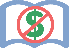 BRDCSTG 081-Field Work I - Broadcasting (CSU) - 1 UnitPrerequisite: Broadcasting 10 with a grade of "C" or better. For courses completed outside of the LACCD, proof of eligibility must be taken to Counseling.15592	Lab	12:35 pm - 2:40 pm	T	Favre, J J	LIVE-OLDue to COVID 19 pandemic, this class will be conducted remotely and online with SOME REQUIRED virtual scheduled meetings.  Current schedule should be considered when selecting this class.  Contact the instructor for more information specific to this class. For questions, please contact your instructor at favrejj@piercecollege.edu .  This class uses free, online materials, also known as Open Educational Resources (OER). Contact the instructor for more information.BRDCSTG 185-Directed Study - Broadcasting (CSU) - 1 UnitNote: Enrollment by add card only.15594	Lec	1:05 hrs/wk	TBA	Favre, J J	ONLINEDue to COVID-19 pandemic, this class will be conducted remotely and online with NO required virtual scheduled meetings. Contact the instructor for more information.For questions, please contact your instructor at favrejj@piercecollege.edu .BRDCSTG 285-Directed Study - Broadcasting (CSU) - 2 UnitsNote: Enrollment by add card only.15597	Lec	2:05 hrs/wk	TBA	Favre, J J	ONLINEDue to COVID-19 pandemic, this class will be conducted remotely and online with NO required virtual scheduled meetings. Contact the instructor for more information.For questions, please contact your instructor at favrejj@piercecollege.edu .BRDCSTG 385-Directed Study - Broadcasting (CSU) - 3 UnitsNote: Enrollment by add card only.15600	Lec	3:10 hrs/wk	TBA	Favre, J J	ONLINEDue to COVID-19 pandemic, this class will be conducted remotely and online with NO required virtual scheduled meetings. Contact the instructor for more information.For questions, please contact your instructor at favrejj@piercecollege.edu .BusinessBusiness Administration Department Chair: Martin Karamian.Phone: 710-2226. Office: BUS 3213-C.BUS 001-Introduction To Business (UC/CSU) - 3 Units13822	Lec	3:10 hrs/wk	TBA	Grigg, C D	ONLINEDue to COVID-19 pandemic, this class will be conducted remotely and online with NO required virtual scheduled meetings. Contact the instructor for more information.For questions, please contact your instructor at griggcd@piercecollege.edu .13809	Lec	3:10 hrs/wk	TBA	Karamian, M	ONLINEDue to COVID-19 pandemic, this class will be conducted remotely and online with NO required virtual scheduled meetings. Contact the instructor for more information.For questions, please contact your instructor at KaramiM@piercecollege.edu .13817	Lec	3:10 hrs/wk	TBA	Fernandez, J	ONLINEDue to COVID-19 pandemic, this class will be conducted remotely and online with NO required virtual scheduled meetings. Contact the instructor for more information.For questions, please contact your instructor at fernanjl@piercecollege.edu .13803	Lec	3:10 hrs/wk	TBA	Baltakian, L M	ONLINEDue to COVID-19 pandemic, this class will be conducted remotely and online with NO required virtual scheduled meetings. Contact the instructor for more information.For questions, please contact your instructor at baltaklm@piercecollege.edu .25402	Lec	3:10 hrs/wk	TBA	Dorsey, N R	ONLINEDue to COVID-19 pandemic, this class will be conducted remotely and online with NO required virtual scheduled meetings. Contact the instructor for more information.For questions, please contact your instructor at dorseynr@piercecollege.edu .13867	Lec	6:50 pm - 10:00 pm	W	Wang, C P	LIVE-OL		(CANCELLED)Due to COVID 19 pandemic, this class will be conducted remotely and online with REQUIRED virtual scheduled meetings.  Current schedule should be considered when selecting this class.  Contact the instructor for more information specific to this class.For questions, please contact your instructor at wangcp@piercecollege.edu .13838	Lec	3:10 hrs/wk	TBA	Karamian, M	INTERNETThis is a fully-online course using Canvas. Open Canvas to view course materials beginning on the first day of the semester/term through the student portal mycollege.laccd.edu. Enrolled students will receive an email containing important course information in their official LACCD email account about one week before the semester begins. For questions, please contact your instructor at KaramiM@piercecollege.edu .13852	Lec	3:10 hrs/wk	TBA	Karamian, M	INTERNETThis is a fully-online course using Canvas. Open Canvas to view course materials beginning on the first day of the semester/term through the student portal mycollege.laccd.edu. Enrolled students will receive an email containing important course information in their official LACCD email account about one week before the semester begins. For questions, please contact your instructor at KaramiM@piercecollege.edu .19781	Lec	3:10 hrs/wk	TBA	Karamian, M	INTERNETThis is a fully-online course using Canvas. Open Canvas to view course materials beginning on the first day of the semester/term through the student portal mycollege.laccd.edu. Enrolled students will receive an email containing important course information in their official LACCD email account about one week before the semester begins. For questions, please contact your instructor at KaramiM@piercecollege.edu .BUS 005-Business Law I (UC/CSU) - 3 Units21703	Lec	3:10 hrs/wk	TBA	Kosasky, M J	ONLINEDue to COVID-19 pandemic, this class will be conducted remotely and online with NO required virtual scheduled meetings. Contact the instructor for more information.For questions, please contact your instructor at KosaskMJ@piercecollege.edu .20585	Lec	9:35 am - 11:00 am	MW	Kosasky, M J	LIVE-OLDue to COVID 19 pandemic, this class will be conducted remotely and online with REQUIRED virtual scheduled meetings.  Current schedule should be considered when selecting this class.  Contact the instructor for more information specific to this class.For questions, please contact your instructor at KosaskMJ@piercecollege.edu .18631	Lec	3:10 hrs/wk	TBA	Fernandez, J	ONLINEDue to COVID-19 pandemic, this class will be conducted remotely and online with NO required virtual scheduled meetings. Contact the instructor for more information.For questions, please contact your instructor at fernanjl@piercecollege.edu .14214	Lec	3:10 hrs/wk	TBA	Fernandez, J	ONLINEDue to COVID-19 pandemic, this class will be conducted remotely and online with NO required virtual scheduled meetings. Contact the instructor for more information.For questions, please contact your instructor at fernanjl@piercecollege.edu .14218	Lec	3:10 hrs/wk	TBA	Fernandez, J	ONLINEDue to COVID-19 pandemic, this class will be conducted remotely and online with NO required virtual scheduled meetings. Contact the instructor for more information.For questions, please contact your instructor at fernanjl@piercecollege.edu .14241	Lec	3:10 hrs/wk	TBA	Panossian, J R	ONLINEDue to COVID-19 pandemic, this class will be conducted remotely and online with NO required virtual scheduled meetings. Contact the instructor for more information.For questions, please contact your instructor at panossjr@piercecollege.edu .18632	Lec	3:10 hrs/wk	TBA	Kosasky, M J	INTERNETThis is a fully-online course using Canvas. Open Canvas to view course materials beginning on the first day of the semester/term through the student portal mycollege.laccd.edu. Enrolled students will receive an email containing important course information in their official LACCD email account about one week before the semester begins. For questions, please contact your instructor at KosaskMJ@piercecollege.edu .26592	Lec	3:10 hrs/wk	TBA	Fernandez, J	ONLINEDue to COVID-19 pandemic, this class will be conducted remotely and online with NO required virtual scheduled meetings. Contact the instructor for more information.For questions, please contact your instructor at fernanjl@piercecollege.edu .27297	Lec	3:10 hrs/wk	TBA	Waterstone, S I	INTERNET	(CANCELLED)This is a fully-online course using Canvas. Open Canvas to view course materials beginning on the first day of the semester/term through the student portal mycollege.laccd.edu. Enrolled students will receive an email containing important course information in their official LACCD email account about one week before the semester begins For questions, please contact your instructor at waterssi@piercecollege.edu .ChemistryEnglish Proficiency RecommendationIt is recommended that students whose native language is other than English be enrolled in ESL 87 before enrolling in Chemistry Laboratory courses. Chemistry courses require good reading and writing skills. It is recommended that students be enrolled in or eligible for English 28 or higher before enrolling in any chemistry course.Chemistry Department Chair: Sara Harvey. Phone: 712-2618. Office: CFS 91041. E-mail: harveysm@piercecollege.edu .Faculty Advisor: Sara Harvey.Note: Students need to have a computer with a webcam, microphone, and internet for all of our chemistry classes. Quizzes and Exams may be given through Canvas with Proctorio. Please request a Chromebook from the district if needed.Lecture and both labs will be presented in a combination of synchronous and asynchronous formats. Students are required to take quizzes and exams during the regularly scheduled class times and at the published final exam day and time. Go to www.piercecollege.edu/departments/chemistry for more detailed information. CHEM 051-Fundamentals Of Chemistry I (UC/CSU) - 5 UnitsMeets CSU B1 B3Prerequisite: Mathematics 115 with a grade of "C" or better. For courses completed outside of the LACCD, proof of eligibility must be taken to Counseling.A basic introduction to the principles of chemistry with emphasis on those important for Nursing, Home Economics, Veterinary Technology, and Allied Health Sciences.Note: Students need to have a computer with a webcam, microphone, and internet for all of our chemistry classes. Quizzes and Exams may be given through Canvas with Proctorio. Please request a Chromebook from the district if needed.Lecture and both labs will be presented in a combination of synchronous and asynchronous formats. Students are required to take quizzes and exams during the regularly scheduled class times and at the published final exam day and time. Go to www.piercecollege.edu/departments/chemistry for more detailed information. 12741	Lec	8:00 am - 11:10 am	Sa	Ogar, G W	LIVE-OLAND12747	Lab	12:05 pm - 4:20 pm	Sa	Goodman, I I	LIVE-OLDue to COVID 19 pandemic, this class will be conducted remotely and online with SOME REQUIRED virtual scheduled meetings.  Current schedule should be considered when selecting this class.  Contact the instructor for more information specific to this class.For questions, please contact your instructor at ogargw@piercecollege.edu .12757	Lec	8:00 am - 11:10 am	Sa	Ogar, G W	LIVE-OLAND12765	Lab	9:35 am - 1:50 pm	W	Ogar, G W	LIVE-OLDue to COVID 19 pandemic, this class will be conducted remotely and online with SOME REQUIRED virtual scheduled meetings.  Current schedule should be considered when selecting this class.  Contact the instructor for more information specific to this class.For questions, please contact your instructor at ogargw@piercecollege.edu .12776	Lec	8:00 am - 9:25 am	MW	Hammon, S B	LIVE-OLAND12787	Lab	8:00 am - 12:15 pm	Th	Hammon, S B	LIVE-OLDue to COVID 19 pandemic, this class will be conducted remotely and online with SOME REQUIRED virtual scheduled meetings.  Current schedule should be considered when selecting this class.  Contact the instructor for more information specific to this class.For questions, please contact your instructor at hammonsb@piercecollege.edu .12801	Lec	8:00 am - 9:25 am	MW	Hammon, S B	LIVE-OLAND12812	Lab	9:45 am - 2:00 pm	M	Hammon, S B	LIVE-OLDue to COVID 19 pandemic, this class will be conducted remotely and online with SOME REQUIRED virtual scheduled meetings.  Current schedule should be considered when selecting this class.  Contact the instructor for more information specific to this class.For questions, please contact your instructor at hammonsb@piercecollege.edu .CHEM 060-Introduction To General Chemistry (UC/CSU) - 5 UnitsMeets IGETC 5A 5C CSU B1 B3Prerequisite: Mathematics 115 with a grade of "C" or better. For courses completed outside of the LACCD, proof of eligibility must be taken to Counseling.Note: Students need to have a computer with a webcam, microphone, and internet for all of our chemistry classes. Quizzes and Exams may be given through Canvas with Proctorio. Please request a Chromebook from the district if needed.Lecture and both labs will be presented in a combination of synchronous and asynchronous formats. Students are required to take quizzes and exams during the regularly scheduled class times and at the published final exam day and time. Go to www.piercecollege.edu/departments/chemistry for more detailed information. 13205	Lec	8:00 am - 11:10 am	F	Walker Waugh, M V	LIVE-OLAND13218	Lab	6:25 am - 9:25 am	Th	Sehati, S	LIVE-OLAnd	Lab	6:30 am - 7:45 am	F	Walker Waugh, M V	LIVE-OLDue to COVID 19 pandemic, this class will be conducted remotely and online with SOME REQUIRED virtual scheduled meetings.  Current schedule should be considered when selecting this class.  Contact the instructor for more information specific to this class.For questions, please contact your instructor at walkermv@piercecollege.edu .13273	Lec	8:00 am - 11:10 am	Sa	Sehati, S	LIVE-OLAND13293	Lab	6:25 am - 9:25 am	T	Sehati, S	LIVE-OLAnd	Lab	11:20 am - 12:35 pm	Sa	Sehati, S	LIVE-OLDue to COVID 19 pandemic, this class will be conducted remotely and online with SOME REQUIRED virtual scheduled meetings.  Current schedule should be considered when selecting this class.  Contact the instructor for more information specific to this class.For questions, please contact your instructor at sehatis@piercecollege.edu .13238	Lec	8:00 am - 11:10 am	F	Walker Waugh, M V	LIVE-OLAND13255	Lab	8:00 am - 9:15 am	Sa	Walker Waugh, M V	LIVE-OLAnd	Lab	9:30 am - 12:30 pm	Sa	Walker Waugh, M V	LIVE-OLDue to COVID 19 pandemic, this class will be conducted remotely and online with SOME REQUIRED virtual scheduled meetings.  Current schedule should be considered when selecting this class.  Contact the instructor for more information specific to this class.For questions, please contact your instructor at walkermv@piercecollege.edu .13311	Lec	8:00 am - 11:10 am	Sa	Sehati, S	LIVE-OLAND13334	Lab	12:45 pm - 2:00 pm	Sa	Sehati, S	LIVE-OLAnd	Lab	2:10 pm - 5:10 pm	Sa	Sehati, S	LIVE-OLDue to COVID 19 pandemic, this class will be conducted remotely and online with SOME REQUIRED virtual scheduled meetings.  Current schedule should be considered when selecting this class.  Contact the instructor for more information specific to this class.For questions, please contact your instructor at sehatis@piercecollege.edu .29540	Lec	9:35 am - 11:10 am	Th	Latif, A A	LIVE-OL		(ADDED)And	Lec	2:35 hrs/wk	TBA	Latiff, A A	ONLINEAND29541	Lab	5:50 hrs/wk	TBA	Sehati, S	ONLINE		(ADDED)Due to COVID 19 pandemic, this class will be conducted remotely and online with SOME REQUIRED virtual scheduled meetings.  Current schedule should be considered when selecting this class.  Contact the instructor for more information specific to this class.For questions, please contact your instructor at latifaa@piercecollege.edu .(Starts 09/28/2020, Ends 12/20/2020)17476	Lec	12:45 pm - 2:10 pm	MW	Tobolowsky, R A	LIVE-OLAND17477	Lab	8:00 am - 11:00 am	F	Tobolowsky, R A	LIVE-OLAnd	Lab	11:10 am - 12:30 pm	M	Tobolowsky, R A	LIVE-OLDue to COVID 19 pandemic, this class will be conducted remotely and online with SOME REQUIRED virtual scheduled meetings.  Current schedule should be considered when selecting this class.  Contact the instructor for more information specific to this class.For questions, please contact your instructor at tobolora@piercecollege.edu .17478	Lec	12:45 pm - 2:10 pm	MW	Tobolowsky, R A	LIVE-OLAND17479	Lab	8:00 am - 11:00 am	W	Tobolowsky, R A	LIVE-OLAnd	Lab	2:20 pm - 3:40 pm	W	Tobolowsky, R A	LIVE-OLDue to COVID 19 pandemic, this class will be conducted remotely and online with SOME REQUIRED virtual scheduled meetings.  Current schedule should be considered when selecting this class.  Contact the instructor for more information specific to this class.For questions, please contact your instructor at tobolora@piercecollege.edu .13402	Lec	11:10 am - 12:35 pm	TTh	Soloff, L B	LIVE-OLAND13416	Lab	11:10 am - 12:25 pm	W	Soloff, L B	LIVE-OLAnd	Lab	2:25 pm - 5:25 pm	Th	Soloff, L B	LIVE-OLDue to COVID 19 pandemic, this class will be conducted remotely and online with SOME REQUIRED virtual scheduled meetings.  Current schedule should be considered when selecting this class.  Contact the instructor for more information specific to this class.For questions, please contact your instructor at solofflb@piercecollege.edu .18158	Lec	11:10 am - 12:35 pm	TTh	Soloff, L B	LIVE-OLAND18159	Lab	12:45 pm - 2:00 pm	W	Soloff, L B	LIVE-OLAnd	Lab	1:35 pm - 4:35 pm	T	Tobolowsky, R A	LIVE-OLDue to COVID 19 pandemic, this class will be conducted remotely and online with SOME REQUIRED virtual scheduled meetings.  Current schedule should be considered when selecting this class.  Contact the instructor for more information specific to this class.For questions, please contact your instructor at solofflb@piercecollege.edu .18682	Lec	3:45 pm - 5:10 pm	TTh	Nguyen, T H	LIVE-OLAND18683	Lab	11:10 am - 2:10 pm	F	Quebbemann, N R	LIVE-OLAnd	Lab	2:20 pm - 3:35 pm	Th	Nguyen, T H	LIVE-OLDue to COVID 19 pandemic, this class will be conducted remotely and online with SOME REQUIRED virtual scheduled meetings.  Current schedule should be considered when selecting this class.  Contact the instructor for more information specific to this class.For questions, please contact your instructor at nguyenth@piercecollege.edu .18684	Lec	3:45 pm - 5:10 pm	TTh	Nguyen, T H	LIVE-OLAND18685	Lab	11:10 am - 2:10 pm	Th	Tobolowsky, R A	LIVE-OLAnd	Lab	2:20 pm - 3:35 pm	T	Nguyen, T H	LIVE-OLDue to COVID 19 pandemic, this class will be conducted remotely and online with SOME REQUIRED virtual scheduled meetings.  Current schedule should be considered when selecting this class.  Contact the instructor for more information specific to this class.For questions, please contact your instructor at nguyenth@piercecollege.edu .13171	Lec	3:45 pm - 5:10 pm	MW	Latif, A A	LIVE-OLAND13190	Lab	11:40 am - 2:40 pm	W	Hammon, S B	LIVE-OLAnd	Lab	5:20 pm - 6:35 pm	W	Latif, A A	LIVE-OLDue to COVID 19 pandemic, this class will be conducted remotely and online with SOME REQUIRED virtual scheduled meetings.  Current schedule should be considered when selecting this class.  Contact the instructor for more information specific to this class.For questions, please contact your instructor at latifaa@piercecollege.edu .13150	Lec	3:45 pm - 5:10 pm	MW	Latif, A A	LIVE-OLAND13157	Lab	12:20 pm - 3:20 pm	M	Bazargan, M	LIVE-OLAnd	Lab	5:20 pm - 6:35 pm	M	Latif, A A	LIVE-OLDue to COVID 19 pandemic, this class will be conducted remotely and online with SOME REQUIRED virtual scheduled meetings.  Current schedule should be considered when selecting this class.  Contact the instructor for more information specific to this class.For questions, please contact your instructor at latifaa@piercecollege.edu .17473	Lec	7:00 pm - 8:25 pm	TTh	Ram, N	LIVE-OLAND17582	Lab	5:20 pm - 6:35 pm	T	Ram, N	LIVE-OLAnd	Lab	5:20 pm - 8:20 pm	W	Ng, B C	LIVE-OLDue to COVID 19 pandemic, this class will be conducted remotely and online with SOME REQUIRED virtual scheduled meetings.  Current schedule should be considered when selecting this class.  Contact the instructor for more information specific to this class.For questions, please contact your instructor at ramn@piercecollege.edu .17474	Lec	7:00 pm - 8:25 pm	TTh	Ram, N	LIVE-OLAND17475	Lab	5:20 pm - 6:35 pm	Th	Ram, N	LIVE-OLAnd	Lab	5:20 pm - 8:20 pm	M	Bazargan, M	LIVE-OLDue to COVID 19 pandemic, this class will be conducted remotely and online with SOME REQUIRED virtual scheduled meetings.  Current schedule should be considered when selecting this class.  Contact the instructor for more information specific to this class.For questions, please contact your instructor at ramn@piercecollege.edu .13123	Lec	5:20 pm - 6:45 pm	MW	Gopal, B	LIVE-OLAND13129	Lab	6:50 pm - 9:40 pm	T	Sehati, S	LIVE-OLAnd	Lab	7:00 pm - 8:15 pm	M	Gopal, B	LIVE-OLDue to COVID 19 pandemic, this class will be conducted remotely and online with SOME REQUIRED virtual scheduled meetings.  Current schedule should be considered when selecting this class.  Contact the instructor for more information specific to this class.For questions, please contact your instructor at gopalb@piercecollege.edu .13133	Lec	5:20 pm - 6:45 pm	MW	Gopal, B	LIVE-OLAND13139	Lab	5:35 pm - 8:35 pm	Th	Gopal, B	LIVE-OLAnd	Lab	7:00 pm - 8:15 pm	W	Gopal, B	LIVE-OLDue to COVID 19 pandemic, this class will be conducted remotely and online with SOME REQUIRED virtual scheduled meetings.  Current schedule should be considered when selecting this class.  Contact the instructor for more information specific to this class.For questions, please contact your instructor at gopalb@piercecollege.edu .27555	Lec	3:10 hrs/wk	TBA	Quebbemann, N R	ONLINE		(ADDED)AND27556	Lab	4:15 hrs/wk	TBA	Quebbemann, N R	ONLINE		(ADDED)Sherman Oaks Center for Enriched Studies.This section is part of an approved Dual Enrollment pathway program and is restricted to high school students only.For information on how to register, please contact Pierce College, Office of Academic Outreach: Outreach@piercecollege.edu.Holiday Information: Classes will not meet September 7, November 11, or November 26-27.Due to COVID-19 pandemic, this class will be conducted remotely and online with NO required virtual scheduled meetings. Contact the instructor for more information.For questions, please contact your instructor at quebbenr@piercecollege.edu .CHEM 101-General Chemistry I (UC/CSU) - 5 UnitsMeets IGETC 5A 5C CSU B1 B3Prerequisite: Chemistry 060 or equivalent with a grade of "C" or better, or passing the Chemistry 101 Preparedness Test and Mathematics 125 with a grade of "C" or better. For courses completed outside LACCD, proof must be taken to Counseling.Many 4-year institutions require that Chemistry 101 & 102 be taken at the same college.Note: Students need to have a computer with a webcam, microphone, and internet for all of our chemistry classes. Quizzes and Exams may be given through Canvas with Proctorio. Please request a Chromebook from the district if needed.Lecture and both labs will be presented in a combination of synchronous and asynchronous formats. Students are required to take quizzes and exams during the regularly scheduled class times and at the published final exam day and time. Go to www.piercecollege.edu/departments/chemistry for more detailed information. 14386	Lec	8:00 am - 9:25 am	TTh	Ram, N	LIVE-OLAND14397	Lab	8:00 am - 10:05 am	M	Ram, N	LIVE-OLAnd	Lab	11:10 am - 3:25 pm	M	Oxyzolou, A	LIVE-OLDue to COVID 19 pandemic, this class will be conducted remotely and online with SOME REQUIRED virtual scheduled meetings.  Current schedule should be considered when selecting this class.  Contact the instructor for more information specific to this class.For questions, please contact your instructor at RamN@piercecollege.edu .14407	Lec	8:00 am - 9:25 am	TTh	Ram, N	LIVE-OLAND14414	Lab	8:00 am - 10:05 am	F	Ram, N	LIVE-OLAnd	Lab	12:45 pm - 5:00 pm	T	Bazargan, M	LIVE-OLDue to COVID 19 pandemic, this class will be conducted remotely and online with SOME REQUIRED virtual scheduled meetings.  Current schedule should be considered when selecting this class.  Contact the instructor for more information specific to this class.For questions, please contact your instructor at RamN@piercecollege.edu .14318	Lec	9:35 am - 11:00 am	TTh	Bakshandeh, S H	LIVE-OLAND14320	Lab	8:00 am - 12:15 pm	F	Hammon, S B	LIVE-OLAnd	Lab	1:30 pm - 3:35 pm	T	Bakshandeh, S H	LIVE-OLDue to COVID 19 pandemic, this class will be conducted remotely and online with SOME REQUIRED virtual scheduled meetings.  Current schedule should be considered when selecting this class.  Contact the instructor for more information specific to this class.For questions, please contact your instructor at bakshash@piercecollege.edu .18691	Lec	9:35 am - 11:00 am	TTh	Bakshandeh, S H	LIVE-OLAND18692	Lab	8:00 am - 12:15 pm	W	Oxyzolou, A	LIVE-OLAnd	Lab	11:15 am - 1:20 pm	T	Bakshandeh, S H	LIVE-OLDue to COVID 19 pandemic, this class will be conducted remotely and online with SOME REQUIRED virtual scheduled meetings.  Current schedule should be considered when selecting this class.  Contact the instructor for more information specific to this class.For questions, please contact your instructor at bakshash@piercecollege.edu .14337	Lec	9:35 am - 11:00 am	MW	Ogar, G W	LIVE-OLAND14342	Lab	12:45 pm - 5:00 pm	W	Goodman, I I	LIVE-OLAnd	Lab	3:00 pm - 5:05 pm	M	Ogar, G W	LIVE-OLDue to COVID 19 pandemic, this class will be conducted remotely and online with SOME REQUIRED virtual scheduled meetings.  Current schedule should be considered when selecting this class.  Contact the instructor for more information specific to this class.For questions, please contact your instructor at ogargw@piercecollege.edu .14345	Lec	9:35 am - 11:00 am	MW	Ogar, G W	LIVE-OLAND14353	Lab	12:45 pm - 2:50 pm	T	Ogar, G W	LIVE-OLAnd	Lab	2:20 pm - 6:35 pm	Th	Goodman, I I	LIVE-OLDue to COVID 19 pandemic, this class will be conducted remotely and online with SOME REQUIRED virtual scheduled meetings.  Current schedule should be considered when selecting this class.  Contact the instructor for more information specific to this class.For questions, please contact your instructor at ogargw@piercecollege.edu .14300	Lec	5:20 pm - 6:45 pm	TTh	Bertolini, T M	LIVE-OLAND14306	Lab	12:45 pm - 5:00 pm	F	Goodman, I I	LIVE-OLAnd	Lab	6:55 pm - 9:00 pm	T	Bertolini, T M	LIVE-OLDue to COVID 19 pandemic, this class will be conducted remotely and online with SOME REQUIRED virtual scheduled meetings.  Current schedule should be considered when selecting this class.  Contact the instructor for more information specific to this class.For questions, please contact your instructor at bertoltm@piercecollege.edu .14310	Lec	5:20 pm - 6:45 pm	TTh	Bertolini, T M	LIVE-OLAND14314	Lab	5:45 pm - 10:00 pm	W	Sehati, S	LIVE-OLAnd	Lab	6:55 pm - 9:00 pm	Th	Bertolini, T M	LIVE-OLDue to COVID 19 pandemic, this class will be conducted remotely and online with SOME REQUIRED virtual scheduled meetings.  Current schedule should be considered when selecting this class.  Contact the instructor for more information specific to this class.For questions, please contact your instructor at bertoltm@piercecollege.edu .CHEM 102-General Chemistry II (UC/CSU) - 5 UnitsMeets IGETC 5A 5C CSU B1 B3Prerequisite: Chemistry 101 or its equivalent with a grade of "C" or better. For courses completed outside of the LACCD, proof of eligibility must be taken to Counseling.Many 4-year institutions require that Chemistry 101 & 102 be taken at the same college.Note: Students need to have a computer with a webcam, microphone, and internet for all of our chemistry classes. Quizzes and Exams may be given through Canvas with Proctorio. Please request a Chromebook from the district if needed.Lecture and both labs will be presented in a combination of synchronous and asynchronous formats. Students are required to take quizzes and exams during the regularly scheduled class times and at the published final exam day and time. Go to www.piercecollege.edu/departments/chemistry for more detailed information. 14489	Lec	11:10 am - 12:35 pm	MW	Harvey, S M	LIVE-OLAND14490	Lab	12:55 pm - 5:10 pm	W	Harvey, S M	LIVE-OLAnd	Lab	3:05 pm - 5:10 pm	Th		LIVE-OLDue to COVID 19 pandemic, this class will be conducted remotely and online with SOME REQUIRED virtual scheduled meetings.  Current schedule should be considered when selecting this class.  Contact the instructor for more information specific to this class.For questions, please contact your instructor at harveysm@piercecollege.edu .14491	Lec	11:10 am - 12:35 pm	MW	Harvey, S M	LIVE-OLAND14494	Lab	12:50 pm - 2:55 pm	Th	Harvey, S M	LIVE-OLAnd	Lab	12:55 pm - 5:10 pm	M	Harvey, S M	LIVE-OLDue to COVID 19 pandemic, this class will be conducted remotely and online with SOME REQUIRED virtual scheduled meetings.  Current schedule should be considered when selecting this class.  Contact the instructor for more information specific to this class.For questions, please contact your instructor at harveysm@piercecollege.edu .14497	Lec	12:45 pm - 2:10 pm	TTh	Ng, B C	LIVE-OLAND14503	Lab	12:45 pm - 5:00 pm	F	Ng, B C	LIVE-OLAnd	Lab	2:20 pm - 4:25 pm	T	Ng, B C	LIVE-OLDue to COVID 19 pandemic, this class will be conducted remotely and online with SOME REQUIRED virtual scheduled meetings.  Current schedule should be considered when selecting this class.  Contact the instructor for more information specific to this class.For questions, please contact your instructor at ngbc@piercecollege.edu .14507	Lec	12:45 pm - 2:10 pm	TTh	Ng, B C	LIVE-OLAND14510	Lab	2:20 pm - 6:35 pm	Th	Ng, B C	LIVE-OLAnd	Lab	4:35 pm - 6:40 pm	T	Ng, B C	LIVE-OLDue to COVID 19 pandemic, this class will be conducted remotely and online with SOME REQUIRED virtual scheduled meetings.  Current schedule should be considered when selecting this class.  Contact the instructor for more information specific to this class.For questions, please contact your instructor at ngbc@piercecollege.edu .CHEM 211-Organic Chemistry For Science Majors I (UC/CSU) - 5 UnitsMeets IGETC 5A 5C CSU B1 B3Prerequisite: Chemistry 102 or its equivalent with a grade of "C" or better. For courses completed outside of the LACCD, proof of eligibility must be taken to Counseling.Many 4-year institutions require that Chemistry 211 & 212 be taken at the same college.Note: Students need to have a computer with a webcam, microphone, and internet for all of our chemistry classes. Quizzes and Exams may be given through Canvas with Proctorio. Please request a Chromebook from the district if needed.Lecture and both labs will be presented in a combination of synchronous and asynchronous formats. Students are required to take quizzes and exams during the regularly scheduled class times and at the published final exam day and time. Go to www.piercecollege.edu/departments/chemistry for more detailed information. 14570	Lec	8:00 am - 9:25 am	TTh	Oxyzolou, A	LIVE-OLAND14572	Lab	12:45 pm - 1:50 pm	W	Oxyzolou, A	LIVE-OLAnd	Lab	2:00 pm - 7:15 pm	W	Oxyzolou, A	LIVE-OLDue to COVID 19 pandemic, this class will be conducted remotely and online with SOME REQUIRED virtual scheduled meetings.  Current schedule should be considered when selecting this class.  Contact the instructor for more information specific to this class.For questions, please contact your instructor at oxyzola@piercecollege.edu .14574	Lec	8:00 am - 9:25 am	TTh	Oxyzolou, A	LIVE-OLAND14576	Lab	12:45 pm - 1:50 pm	T	Oxyzolou, A	LIVE-OLAnd	Lab	2:00 pm - 7:15 pm	T	Oxyzolou, A	LIVE-OLDue to COVID 19 pandemic, this class will be conducted remotely and online with SOME REQUIRED virtual scheduled meetings.  Current schedule should be considered when selecting this class.  Contact the instructor for more information specific to this class.For questions, please contact your instructor at oxyzola@piercecollege.edu .CHEM 212-Organic Chemistry For Science Majors II (UC/CSU) - 5 UnitsMeets IGETC 5A 5C CSU B1 B3Prerequisite: Chemistry 211 or its equivalent with a grade of "C" or better. For courses completed outside of the LACCD, proof of eligibility must be taken to Counseling.Many 4-year institutions require that Chemistry 211 & 212 be taken at the same college.Note: Students need to have a computer with a webcam, microphone, and internet for all of our chemistry classes. Quizzes and Exams may be given through Canvas with Proctorio. Please request a Chromebook from the district if needed.Lecture and both labs will be presented in a combination of synchronous and asynchronous formats. Students are required to take quizzes and exams during the regularly scheduled class times and at the published final exam day and time. Go to www.piercecollege.edu/departments/chemistry for more detailed information. 14610	Lec	8:00 am - 9:25 am	WF	Meyer Joiner, C D	LIVE-OLAND14613	Lab	8:00 am - 1:15 pm	M	Meyer Joiner, C D	LIVE-OLAnd	Lab	9:35 am - 10:40 am	W	Meyer Joiner, C D	LIVE-OLDue to COVID 19 pandemic, this class will be conducted remotely and online with SOME REQUIRED virtual scheduled meetings.  Current schedule should be considered when selecting this class.  Contact the instructor for more information specific to this class.For questions, please contact your instructor at meyerjcd@piercecollege.edu .14615	Lec	8:00 am - 9:25 am	WF	Meyer Joiner, C D	LIVE-OLAND14618	Lab	9:35 am - 10:40 am	F	Meyer Joiner, C D	LIVE-OLAnd	Lab	1:30 pm - 6:45 pm	M	Meyer Joiner, C D	LIVE-OLDue to COVID 19 pandemic, this class will be conducted remotely and online with SOME REQUIRED virtual scheduled meetings.  Current schedule should be considered when selecting this class.  Contact the instructor for more information specific to this class.For questions, please contact your instructor at meyerjcd@piercecollege.edu .Chicano StudiesPolitical Science/Economics/Criminal Justice Department Chair: Kim Rich.Phone: (818) 710-4328. Office: FO 2304.Email: richke@piercecollege.edu .CHICANO 002-The Mexican-American In Contemporary Society (UC/CSU) - 3 UnitsMeets IGETC 4C CSU D317525	Lec	3:10 hrs/wk	TBA	Rovero, A	INTERNETThis is a fully-online course using Canvas. Open Canvas to view course materials beginning on the first day of the semester/term through the student portal mycollege.laccd.edu. Enrolled students will receive an email containing important course information in their official LACCD email account about one week before the semester begins. For questions, please contact your instructor at roveroa@piercecollege.edu .CHICANO 007-The Mexican-American In The History Of The United States I (UC/CSU) - 3 UnitsMeets IGETC 3B 4C CSU C2 D319494	Lec	3:10 hrs/wk	TBA	Rovero, A	ONLINEDue to COVID-19 pandemic, this class will be conducted remotely and online with NO required virtual scheduled meetings. Contact the instructor for more information.For questions, please contact your instructor at roveroa@piercecollege.edu .17974	Lec	3:10 hrs/wk	TBA	Rovero, A	ONLINEDue to COVID-19 pandemic, this class will be conducted remotely and online with NO required virtual scheduled meetings. Contact the instructor for more information.For questions, please contact your instructor at roveroa@piercecollege.edu .27553	Lec	3:30 pm - 5:45 pm	MWF	Rovero, A	ONLINE		(ADDED)Daniel Pearl High School Center. Daniel Pearl High School Center.  High school satellite classes are open to all Pierce students.For information on how to register, please contact Pierce College, Office of Academic Outreach: Outreach@piercecollege.edu.Holiday Information: Classes will not meet September 7, November 11, or November 26-27.Due to COVID 19 pandemic, this class will be conducted remotely and online with NO required virtual scheduled meetings.  Disregard the meeting days and times listed for this class. Contact the instructor for more information specific to this class.For questions, please contact your instructor at roveroa@piercecollege.edu .(Starts 10/26/2020, Ends 12/20/2020)CHICANO 008-The Mexican-American In The History Of The United States II (UC/CSU) - 3 UnitsMeets IGETC 3B 4F CSU C2 D3 D629532	Lec	12:45 pm - 2:50 pm	MW	De la O, I J	ONLINE		(ADDED)Due to COVID 19 pandemic, this class will be conducted remotely and online with NO required virtual scheduled meetings.  Disregard the meeting days and times listed for this class. Contact the instructor for more information specific to this class.For questions, please contact your instructor at delaoij@piercecollege.edu .(Starts 09/28/2020, Ends 12/20/2020)CHICANO 047-The Mexican-American Woman In Society (UC/CSU) - 3 UnitsMeets IGETC 3B 4 CSU GE C2 D19975	Lec	3:10 hrs/wk	TBA	Rovero, A	ONLINEDue to COVID-19 pandemic, this class will be conducted remotely and online with NO required virtual scheduled meetings. Contact the instructor for more information.For questions, please contact your instructor at roveroa@piercecollege.edu .CHICANO 054-Mexican-American Arts In American Culture (UC/CSU) - 3 UnitsMeets IGETC 3A CSU C119976	Lec	3:10 hrs/wk	TBA	Rovero, A	ONLINEDue to COVID-19 pandemic, this class will be conducted remotely and online with NO required virtual scheduled meetings. Contact the instructor for more information.For questions, please contact your instructor at roveroa@piercecollege.edu .CHICANO 080-Chicano Politics (UC/CSU) - 3 UnitsMeets IGETC 4H CSU D3 D824502	Lec	3:10 hrs/wk	TBA	Fernandez, A J	ONLINEDue to COVID-19 pandemic, this class will be conducted remotely and online with NO required virtual scheduled meetings. Contact the instructor for more information.For questions, please contact your instructor at fernanaj@piercecollege.edu .Child DevelopmentChild Development Department Chair: Patricia Doelitzsch. Phone: 710-4426. Office: CDAD 6204.E-mail: doelitpa@piercecollege.edu .CH DEV 001-Child Growth And Development (UC/CSU) - 3 UnitsMeets IGETC 4I CSU D915849	Lec	3:10 hrs/wk	TBA	Cortes, A E	ONLINEDue to COVID-19 pandemic, this class will be conducted remotely and online with NO required virtual scheduled meetings. Contact the instructor for more information.For questions, please contact your instructor at cortesae@piercecollege.edu .17806	Lec	8:00 am - 11:10 am	TTh	Longmore, S E	ONLINEDue to COVID 19 pandemic, this class will be conducted remotely and online with NO required virtual scheduled meetings.  Disregard the meeting days and times listed for this class. Contact the instructor for more information specific to this class.For questions, please contact your instructor at longmose@piercecollege.edu .This 8-week course is intended to be paired with CH DEV 11, "Child, Family and Community", at the same time in the 2nd 8 weeks, as part of a "permit-ready" program.  This class uses free, online materials, also known as Open Educational Resources (OER). Contact the instructor for more information.(Starts 08/31/2020, Ends 10/25/2020)15852	Lec	3:10 hrs/wk	TBA	Cortes, A E	ONLINEDue to COVID-19 pandemic, this class will be conducted remotely and online with NO required virtual scheduled meetings. Contact the instructor for more information.For questions, please contact your instructor at cortesae@piercecollege.edu .18141	Lec	3:10 hrs/wk	TBA	Cortes, A E	ONLINEDue to COVID-19 pandemic, this class will be conducted remotely and online with NO required virtual scheduled meetings. Contact the instructor for more information.For questions, please contact your instructor at cortesae@piercecollege.edu .15876	Lec	3:10 hrs/wk	TBA	Rosner, B M	ONLINEDue to COVID-19 pandemic, this class will be conducted remotely and online with NO required virtual scheduled meetings. Contact the instructor for more information.For questions, please contact your instructor at rosnerbm@piercecollege.edu .15882	Lec	6:50 pm - 10:00 pm	W	Glucksman, A L	LIVE-OLDue to COVID 19 pandemic, this class will be conducted remotely and online with SOME REQUIRED virtual scheduled meetings.  Current schedule should be considered when selecting this class.  Contact the instructor for more information specific to this class.For questions, please contact your instructor at glucksal@piercecollege.edu .15886	Lec	6:50 pm - 10:00 pm	Th	Cohen, S	LIVE-OLDue to COVID 19 pandemic, this class will be conducted remotely and online with SOME REQUIRED virtual scheduled meetings.  Current schedule should be considered when selecting this class.  Contact the instructor for more information specific to this class.For questions, please contact your instructor at cohens2@piercecollege.edu .15862	Lec	3:10 hrs/wk	TBA	Bass Keer, W	INTERNETThis is a fully-online course using Canvas. Open Canvas to view course materials beginning on the first day of the semester/term through the student portal mycollege.laccd.edu. Enrolled students will receive an email containing important course information in their official LACCD email account about one week before the semester begins. For questions, please contact your instructor at Basskew@piercecollege.edu .  This class uses free, online materials, also known as Open Educational Resources (OER). Contact the instructor for more information.15889	Lec	5:10 hrs/wk	TBA	Voss Rodriguez, J	INTERNETThis is a fully-online course using Canvas. Open Canvas to view course materials beginning on the first day of the semester/term through the student portal mycollege.laccd.edu. Enrolled students will receive an email containing important course information in their official LACCD email account about one week before the semester begins. For questions, please contact your instructor at Vossroj@piercecollege.edu .  This class uses free, online materials, also known as Open Educational Resources (OER). Contact the instructor for more information.(Starts 10/12/2020, Ends 12/20/2020)18835	Lec	3:10 hrs/wk	TBA	Cortes, A E	INTERNETThis is a fully-online course using Canvas. Open Canvas to view course materials beginning on the first day of the semester/term through the student portal mycollege.laccd.edu. Enrolled students will receive an email containing important course information in their official LACCD email account about one week before the semester begins. For questions, please contact your instructor at CortesAE@piercecollege.edu .18836	Lec	5:10 hrs/wk	TBA	Longmore, S E	INTERNETThis is a fully-online course using Canvas. Open Canvas to view course materials beginning on the first day of the semester/term through the student portal mycollege.laccd.edu. Enrolled students will receive an email containing important course information in their official LACCD email account about one week before the semester begins. For questions, please contact your instructor at LongmoSE@piercecollege.edu .  This class uses free, online materials, also known as Open Educational Resources (OER). Contact the instructor for more information.(Starts 10/12/2020, Ends 12/20/2020)27210	Lec	12:50 pm - 2:15 pm	MTh	Christiansen, H M	LIVE-OL		(ADDED)Granada Hills High School Center. This section is part of an approved Dual Enrollment pathway program and is restricted to high school students only.For information on how to register, please contact Pierce College, Office of Academic Outreach: Outreach@piercecollege.edu.Holiday Information: Classes will not meet September 7, September 28, November 11, or November 25-27.Due to COVID 19 pandemic, this class will be conducted remotely and online with SOME REQUIRED virtual scheduled meetings.  Current schedule should be considered when selecting this class.  Contact the instructor for more information specific to this class.This class will be online, synchronous/asynchronous.  Zoom meetings will occur every Monday, for the entire class meting.For questions, please contact your instructor at christhm@piercecollege.edu .27774	Lec	3:10 hrs/wk	TBA	Ramirez, K W	ONLINE		(ADDED)Taft High School Center. High school satellite classes are open to all Pierce students.For information on how to register, please contact Pierce College, Office of Academic Outreach: Outreach@piercecollege.edu.Holiday Information: Classes will not meet September 4, September 7, September 28, November 11, or November 23-27.Due to COVID-19 pandemic, this class will be conducted remotely and online with NO required virtual scheduled meetings. Contact the instructor for more information.For questions, please contact your instructor at ramirekw@piercecollege.edu .28397	Lec	3:10 hrs/wk	TBA	Rosner, B M	ONLINE		(ADDED)Northridge Academy Center.High school satellite classes are open to all Pierce students.For information on how to register, please contact Pierce College, Office of Academic Outreach: Outreach@piercecollege.edu.Holiday Information: Classes will not meet September 7, November 11, or November 26-27.Due to COVID-19 pandemic, this class will be conducted remotely and online with NO required virtual scheduled meetings. Contact the instructor for more information.For questions, please contact your instructor at rosnerbm@piercecollege.edu .CH DEV 002-Early Childhood: Principles And Practices (CSU) - 3 Units15989	Lec	11:10 am - 2:30 pm	MW	Drelen, T D	LIVE-OLDue to COVID 19 pandemic, this class will be conducted remotely and online with REQUIRED virtual scheduled meetings.  Current schedule should be considered when selecting this class.  Contact the instructor for more information specific to this class.For questions, please contact your instructor at drelentd@piercecollege.edu .This 8-week course is intended to be paired with CH DEV 7, "Introduction to Curriculum in Early Childhood Education", at the same time in the 2nd 8 weeks, as part of a "permit-ready" program.(Starts 08/31/2020, Ends 10/25/2020)17497	Lec	12:45 pm - 2:10 pm	TTh	Snow, L S	LIVE-OLDue to COVID 19 pandemic, this class will be conducted remotely and online with SOME REQUIRED virtual scheduled meetings.  Current schedule should be considered when selecting this class.  Contact the instructor for more information specific to this class.For questions, please contact your instructor at snowls@piercecollege.edu .15995	Lec	6:50 pm - 10:00 pm	Th	Ramirez, K W	LIVE-OLDue to COVID 19 pandemic, this class will be conducted remotely and online with SOME REQUIRED virtual scheduled meetings.  Current schedule should be considered when selecting this class.  Contact the instructor for more information specific to this class.For questions, please contact your instructor at ramirekw@piercecollege.edu .22196	Lec	5:10 hrs/wk	TBA	Reed, C L	INTERNETThis is a late-start class. Please make note of the start date.This is a fully online course using Canvas.  Open Canvas to view course materials beginning on the first day of the semester through the student portal mycollege.laccd.edu.  Enrolled students will receive and email containing important course information in their LACCD email account about one week before the semester begins.  For questions, please contact your instructor at ReedCL@PierceCollege.edu .(Starts 10/12/2020, Ends 12/20/2020)CH DEV 007-Introduction To Curriculum In Early Childhood Education (CSU) - 3 Units16059	Lec	11:10 am - 12:35 pm	TTh	Snow, L S	LIVE-OLDue to COVID 19 pandemic, this class will be conducted remotely and online with REQUIRED virtual scheduled meetings.  Current schedule should be considered when selecting this class.  Contact the instructor for more information specific to this class.For questions, please contact your instructor at snowls@piercecollege.edu .16064	Lec	11:10 am - 2:30 pm	MW	Drelen, T D	LIVE-OLDue to COVID 19 pandemic, this class will be conducted remotely and online with REQUIRED virtual scheduled meetings.  Current schedule should be considered when selecting this class.  Contact the instructor for more information specific to this class.For questions, please contact your instructor at drelentd@piercecollege.edu .This late-start 8-week course is intended to be paired with CH DEV 2, "Early Childhood Principles and Practices", at the same time in the 1st 8 weeks, as part of a "permit-ready" program.(Starts 10/26/2020, Ends 12/20/2020)16068	Lec	6:50 pm - 10:00 pm	T	Olson, A L	LIVE-OLDue to COVID 19 pandemic, this class will be conducted remotely and online with REQUIRED virtual scheduled meetings.  Current schedule should be considered when selecting this class.  Contact the instructor for more information specific to this class.Class will meet via Zoom on a weekly basis.For questions, please contact your instructor at olsonal@lamission.edu .CH DEV 010-Health, Safety And Nutrition (CSU) - 3 Units16115	Lec	6:50 pm - 10:00 pm	Th	Doelitzsch, P A	LIVE-OLDue to COVID 19 pandemic, this class will be conducted remotely and online with SOME REQUIRED virtual scheduled meetings.  Current schedule should be considered when selecting this class.  Contact the instructor for more information specific to this class.Class will meet via zoom for the first hour of class.For questions, please contact doelitpa@piercecollege.edu16113	Lec	5:10 hrs/wk	TBA	Longmore, S E	INTERNETThis is a fully-online course using Canvas. Open Canvas to view course materials beginning on the first day of the semester/term through the student portal mycollege.laccd.edu. Enrolled students will receive an email containing important course information in their official LACCD email account about one week before the semester begins. For questions, please contact your instructor at longmose@piercecollege.edu .  This class uses free, online materials, also known as Open Educational Resources (OER). Contact the instructor for more information.(Starts 10/12/2020, Ends 12/20/2020)27211	Lec	12:50 pm - 2:15 pm	WF	Christiansen, H M	LIVE-OL		(ADDED)Granada Hills High School Center. This section is part of an approved Dual Enrollment pathway program and is restricted to high school students only.For information on how to register, please contact Pierce College, Office of Academic Outreach: Outreach@piercecollege.edu.Holiday Information: Classes will not meet September 7, September 28, November 11, or November 25-27.Due to COVID 19 pandemic, this class will be conducted remotely and online with SOME REQUIRED virtual scheduled meetings.  Current schedule should be considered when selecting this class.  Contact the instructor for more information specific to this class.This class will be online, synchronous/asynchronous.  Required Zoom meetings will occur every Wednesday, for the entire length of class.For questions, please contact your instructor at christhm@piercecollege.edu .CH DEV 011-Child, Family And Community (UC/CSU) - 3 UnitsMeets CSU D and E10642	Lec	8:00 am - 11:20 am	TTh	Longmore, S E	ONLINEThis late-start 8-week course is intended to be paired with CH DEV 1, "Child Growth and Development", at the same time in the 1st 8 weeks, as part of a "permit-ready" program.Due to COVID 19 pandemic, this class will be conducted remotely and online with NO required virtual scheduled meetings.  Disregard the meeting days and times listed for this class. Contact the instructor for more information specific to this class.For questions, please contact your instructor at longmose@piercecollege.edu .  This class uses free, online materials, also known as Open Educational Resources (OER). Contact the instructor for more information.(Starts 10/26/2020, Ends 12/20/2020)10653	Lec	6:50 pm - 10:00 pm	M	Martinez de Murcia, A	LIVE-OLDue to COVID 19 pandemic, this class will be conducted remotely and online with SOME REQUIRED virtual scheduled meetings.  Current schedule should be considered when selecting this class.  Contact the instructor for more information specific to this class.For questions, please contact your instructor at martina10@piercecollege.edu .10637	Lec	3:10 hrs/wk	TBA	Longmore, S E	INTERNETThis is a fully-online course using Canvas. Open Canvas to view course materials beginning on the first day of the semester/term through the student portal mycollege.laccd.edu. Enrolled students will receive an email containing important course information in their official LACCD email account about one week before the semester begins. For questions, please contact your instructor at longmose@piercecollege.edu .  This class uses free, online materials, also known as Open Educational Resources (OER). Contact the instructor for more information.CH DEV 022-Practicum In Child Development I (CSU) - 4 UnitsPrerequisite: Child Development 001, 002, 007 and 011 with a grade of "C" or better; health exam, current TB test. For courses completed outside of the LACCD, proof of eligibility must be taken to Counseling.Note: Students need to have two mornings a week (9:00-12:15 M/W or T/Th) available for practicum placement.Students will be placed in an approved practicum location by the instructor. Employed students will need to have their work site approved by the instructor. If the site is not approved, students will be placed in an approved location two days per week.According to SB792, students must have proof of Pertussis, measles, and flu vaccinations, and a TB test to work in a practicum site. Students should go to the Health Center or to their doctor to complete a TB test prior to the first day of class.10997	Lec	3:30 pm - 5:35 pm	T	Drelen, T D	LIVE-OLAND11004	Lab	6:30 hrs/wk	TBA	Drelen, T D	OCDue to COVID 19 pandemic, this class will be conducted remotely and online with REQUIRED virtual scheduled meetings.  Current schedule should be considered when selecting this class.  Contact the instructor for more information specific to this class.For questions, please contact your instructor at drelentd@piercecollege.edu .11014	Lec	6:50 pm - 8:55 pm	W	Doelitzsch, P A	LIVE-OLAND11024	Lab	6:30 hrs/wk	TBA	Doelitzsch, P A	OCDue to COVID 19 pandemic, this class will be conducted remotely and online with REQUIRED virtual scheduled meetings.  Current schedule should be considered when selecting this class.  Contact the instructor for more information specific to this class.For questions, please contact your instructor at doelitpa@piercecollege.edu .  This class uses free, online materials, also known as Open Educational Resources (OER). Contact the instructor for more information.11035	Lec	4:35 pm - 6:40 pm	M	Snow, L S	LIVE-OLAND11048	Lab	6:30 hrs/wk	TBA	Snow, L S	OCDue to COVID 19 pandemic, this class will be conducted remotely and online with REQUIRED virtual scheduled meetings.  Current schedule should be considered when selecting this class.  Contact the instructor for more information specific to this class.For questions, please contact your instructor at snowls@piercecollege.edu .CH DEV 030-Infant/Toddler Development (CSU) - 3 Units11236	Lec	11:10 am - 12:35 pm	TTh	Drelen, T D	LIVE-OLDue to COVID 19 pandemic, this class will be conducted remotely and online with REQUIRED virtual scheduled meetings.  Current schedule should be considered when selecting this class.  Contact the instructor for more information specific to this class.For questions, please contact your instructor at drelentd@piercecollege.edu .CH DEV 031-Infant/Toddler Care and Education (CSU) - 3 Units20390	Lec	6:50 pm - 10:00 pm	T	Olson, A L	LIVE-OLDue to COVID 19 pandemic, this class will be conducted remotely and online with SOME REQUIRED virtual scheduled meetings.  Current schedule should be considered when selecting this class.  Contact the instructor for more information specific to this class.For questions, please contact your instructor at olsonal@lamission.edu .CH DEV 034-Observing And Recording Children's Behavior (CSU) - 3 Units11416	Lec	6:50 pm - 10:00 pm	Th	Grattidge, S Z	ONLINEDue to COVID-19 pandemic, this class will be conducted remotely and online with NO required virtual scheduled meetings. Contact the instructor for more information.For questions, please contact your instructor at grattisz@piercecollege.edu .11408	Lec	3:10 hrs/wk	TBA	Cortes, A E	INTERNETThis is a fully-online course using Canvas. Open Canvas to view course materials beginning on the first day of the semester/term through the student portal mycollege.laccd.edu. Enrolled students will receive an email containing important course information in their official LACCD email account about one week before the semester begins. For questions, please contact your instructor at cortesae@piercecollege.edu .  This class uses free, online materials, also known as Open Educational Resources (OER). Contact the instructor for more information.CH DEV 038-Administration & Supervision Of Early Childhood Programs I (CSU) - 3 Units11562	Lec	6:50 pm - 10:00 pm	M	Snow, L S	LIVE-OLDue to COVID 19 pandemic, this class will be conducted remotely and online with SOME REQUIRED virtual scheduled meetings.  Current schedule should be considered when selecting this class.  Contact the instructor for more information specific to this class.For questions, please contact your instructor at snowls@piercecollege.edu .CH DEV 042-Teaching In A Diverse Society (CSU) - 3 Units18837	Lec	3:10 hrs/wk	TBA	Longmore, S E	ONLINEDue to COVID-19 pandemic, this class will be conducted remotely and online with NO required virtual scheduled meetings. Contact the instructor for more information.For questions, please contact your instructor at longmose@piercecollege.edu .  This class uses free, online materials, also known as Open Educational Resources (OER). Contact the instructor for more information.11722	Lec	3:10 hrs/wk	TBA	Longmore, S E	INTERNETThis is a fully-online course using Canvas. Open Canvas to view course materials beginning on the first day of the semester/term through the student portal mycollege.laccd.edu. Enrolled students will receive an email containing important course information in their official LACCD email account about one week before the semester begins. For questions, please contact your instructor at longmose@piercecollege.edu .  This class uses free, online materials, also known as Open Educational Resources (OER). Contact the instructor for more information.CH DEV 044-Early Intervention For Children With Special Needs (CSU) - 3 Units11825	Lec	6:50 pm - 10:00 pm	Th	Enriquez, C G	LIVE-OLDue to COVID 19 pandemic, this class will be conducted remotely and online with SOME REQUIRED virtual scheduled meetings.  Current schedule should be considered when selecting this class.  Contact the instructor for more information specific to this class.For questions, please contact your instructor at enriqucg@piercecollege.edu .CH DEV 45-Programs For Children With Special Needs (UC:SCU) - 3 Units26139	Lec	11:10 am - 12:35 pm	MW	Doelitzsch, P A	LIVE-OLDue to COVID 19 pandemic, this class will be conducted remotely and online with SOME REQUIRED virtual scheduled meetings.  Current schedule should be considered when selecting this class.  Contact the instructor for more information specific to this class.Class will meet once a week via zoom.For questions, please contact your instructor at doelitpa@piercecollege.edu .CH DEV 046-School Age Programs I (CSU) - 3 Units11932	Lec	6:50 pm - 10:00 pm	T	Christiansen, H M	LIVE-OLDue to COVID 19 pandemic, this class will be conducted remotely and online with SOME REQUIRED virtual scheduled meetings.  Current schedule should be considered when selecting this class.  Contact the instructor for more information specific to this class.For questions, please contact your instructor at christhm@piercecollege.edu .CH DEV 048-Positive Guidance In Early Childhood Settings (CSU) - 3 Units24712	Lec	6:50 pm - 10:00 pm	M	Doelitzsch, P A	LIVE-OLDue to COVID 19 pandemic, this class will be conducted remotely and online with SOME REQUIRED virtual scheduled meetings.  Current schedule should be considered when selecting this class.  Contact the instructor for more information specific to this class.Class will meet via Zoom, the first assigned hour (7pm-8pm) each week.For questions, please contact your instructor at doelitpa@piercecollege.edu .CH DEV 172-Introduction To Careers In Child Development (CSU) – 1 UNIT29769	Lec	3:30 pm - 5:50 pm	W	Snow, L S	ONLINE		(ADDED)Due to COVID 19 pandemic, this class will be conducted remotely and online with NO required virtual scheduled meetings.  Disregard the meeting days and times listed for this class. Contact the instructor for more information specific to this class.For questions, please contact your instructor at snowls@piercecollege.edu .(Starts 10/26/2020, Ends 12/20/2020)CinemaMedia Arts Department Chair: Jill Connelly. Phone: 710-4235. Office: Village 8100. E-mail: conneljp@piercecollege.edu .Faculty Advisor: Jill Connelly.CINEMA 003- History Of Motion Pictures (UC/CSU) - 3 UnitsMeets IGETC 3A CSU C126945	Lec	12:45 pm - 2:50 pm	M	Windrum, K G	LIVE-OLAND26946	Lab	3:00 pm - 5:05 pm	M	Windrum, K G	LIVE-OLDue to COVID 19 pandemic, this class will be conducted remotely and online with SOME REQUIRED virtual scheduled meetings.  Current schedule should be considered when selecting this class.  Contact the instructor for more information specific to this class.For questions, please contact your instructor at windrukg@piercecollege.edu .CINEMA 104-History Of Documentary Film (UC/CSU) - 3 UnitsMeets IGETC 3A CSU C124704	Lec	2:20 pm - 5:30 pm	T	Windrum, K G	LIVE-OLDue to COVID 19 pandemic, this class will be conducted remotely and online with SOME REQUIRED virtual scheduled meetings.  Current schedule should be considered when selecting this class.  Contact the instructor for more information specific to this class.For questions, please contact your instructor at windrukg@piercecollege.edu .CINEMA 107-Understanding Motion Pictures (UC/CSU) - 3 UnitsMeets IGETC 3A CSU C110481	Lec	12:45 pm - 3:55 pm	W	Windrum, K G	LIVE-OLDue to COVID 19 pandemic, this class will be conducted remotely and online with SOME REQUIRED virtual scheduled meetings.  Current schedule should be considered when selecting this class.  Contact the instructor for more information specific to this class.For questions, please contact your instructor at windrukg@piercecollege.edu .10526	Lec	3:10 hrs/wk	TBA	Windrum, K G	ONLINEDue to COVID-19 pandemic, this class will be conducted remotely and online with NO required virtual scheduled meetings. Contact the instructor for more information.For questions, please contact your instructor at windrukg@piercecollege.edu .19566	Lec	3:10 hrs/wk	TBA	Anderson, S R	INTERNETThis is a fully-online course using Canvas. Open Canvas to view course materials beginning on the first day of the semester/term through the student portal mycollege.laccd.edu. Enrolled students will receive an email containing important course information in their official LACCD email account about one week before the semester begins. For questions, please contact your instructor at anderssr@piercecollege.edu .10491	Lec	3:10 hrs/wk	TBA	Matza, D	INTERNETThis is a fully-online course using Canvas. Open Canvas to view course materials beginning on the first day of the semester/term through the student portal mycollege.laccd.edu. Enrolled students will receive an email containing important course information in their official LACCD email account about one week before the semester begins. For questions, please contact your instructor at matzad@piercecollege.edu .10506	Lec	3:10 hrs/wk	TBA	Anderson, S R	INTERNETThis is a fully-online course using Canvas. Open Canvas to view course materials beginning on the first day of the semester/term through the student portal mycollege.laccd.edu. Enrolled students will receive an email containing important course information in their official LACCD email account about one week before the semester begins. For questions, please contact your instructor at anderssr@piercecollege.edu .25864	Lec	3:10 hrs/wk	TBA	Favre, J J	INTERNETThis is a fully-online course using Canvas. Open Canvas to view course materials beginning on the first day of the semester/term through the student portal mycollege.laccd.edu. Enrolled students will receive an email containing important course information in their official LACCD email account about one week before the semester begins. For questions, please contact your instructor at favrejj@piercecollege.edu .This is an honors class. Enrollment is limited to Honors Program students.29318	Lec	5:50 hrs/wk	TBA	Castillo, A	INTERNET	(ADDED)This is a fully-online course using Canvas. Open Canvas to view course materials beginning on the first day of the semester/term through the student portal mycollege.laccd.edu. Enrolled students will receive an email containing important course information in their official LACCD email account about one week before the semester begins. For questions, please contact your instructor at castila@piercecollege.edu .(Starts 10/19/2020, Ends 12/20/2020)25154	Lec	8:00 am - 9:25 am	TTh	Kline, S	LIVE-OL		(ADDED)Canoga Park High School Center.  This section is part of an approved Dual Enrollment pathway program and is restricted to high school students only.For information on how to register, please contact Pierce College, Office of Academic Outreach: Outreach@piercecollege.edu.Holiday Information: Classes will not meet September 7, November 11, or November 26-27.Due to COVID 19 pandemic, this class will be conducted remotely and online with REQUIRED virtual scheduled meetings.  Current schedule should be considered when selecting this class.  Contact the instructor for more information specific to this class.For questions, please contact your instructor at klines@piercecollege.edu .24900	Lec	3:10 hrs/wk	TBA	Kline, S	ONLINE		(ADDED)Taft High School Center. This section is part of an approved Dual Enrollment pathway program and is restricted to high school students only.For information on how to register, please contact Pierce College, Office of Academic Outreach: Outreach@piercecollege.edu.Holiday Information: Classes will not meet September 4, September 7, September 28, November 11, or November 23-27.Due to COVID-19 pandemic, this class will be conducted remotely and online with NO required virtual scheduled meetings. Contact the instructor for more information.For questions, please contact your instructor at klines@piercecollege.edu .27563	Lec	3:10 hrs/wk	TBA	Kline, S	ONLINE		(ADDED)Granada Hills High School Center.High school satellite classes are open to all Pierce students.For information on how to register, please contact Pierce College, Office of Academic Outreach: Outreach@piercecollege.edu.Holiday Information: Classes will not meet September 7, September 28, November 11, or November 25-27.Due to COVID-19 pandemic, this class will be conducted remotely and online with NO required virtual scheduled meetings. Contact the instructor for more information.For questions, please contact your instructor at klines@piercecollege.edu .CINEMA 385-Directed Study - Cinema - 3 Units10690	Lec	3:10 hrs/wk	TBA	Windrum, K G	ONLINEDue to COVID-19 pandemic, this class will be conducted remotely and online with NO required virtual scheduled meetings. Contact the instructor for more information.For questions, please contact your instructor at windrukg@piercecollege.edu .Communication StudiesCommunication Studies Department Chair: Yeprem Davoodian.Phone: 710-4177. Office: FO 2400.Communication Studies classes 101, 104, 121 and 122 require good reading, writing, and speaking skills. It is recommended that students be enrolled in, or eligible for, English 28 before enrolling in these speech classes.COMM 066-Advanced Speech Skills (NDA) - 3 Units19035	Lec	3:10 hrs/wk	TBA	Macpherson, S	ONLINEDue to COVID-19 pandemic, this class will be conducted remotely and online with NO required virtual scheduled meetings. Contact the instructor for more information.For questions, please contact your instructor at macphes@piercecollege.edu .COMM 076-English Speech As A Second Language (CSU) - 3 Units15759	Lec	3:10 hrs/wk	TBA	Macpherson, S	ONLINEDue to COVID-19 pandemic, this class will be conducted remotely and online with NO required virtual scheduled meetings. Contact the instructor for more information.For questions, please contact your instructor at macphes@piercecollege.edu .COMM 100-Introduction To Communication Studies (UC/CSU) - 3 UnitsMeets IGETC 4G CSU D717466	Lec	3:10 hrs/wk	TBA	Silver, M A	ONLINEDue to COVID-19 pandemic, this class will be conducted remotely and online with NO required virtual scheduled meetings. Contact the instructor for more information.For questions, please contact your instructor at silverma@piercecollege.edu .17465	Lec	3:10 hrs/wk	TBA	Ersig-Marcus, C	ONLINEDue to COVID-19 pandemic, this class will be conducted remotely and online with NO required virtual scheduled meetings. Contact the instructor for more information.For questions, please contact your instructor at ersigmc@piercecollege.edu .COMM 101-Public Speaking (UC/CSU) - 3 UnitsMeets IGETC 1C CSU A117941	Lec	3:10 hrs/wk	TBA	Canzona, A G	ONLINEDue to COVID-19 pandemic, this class will be conducted remotely and online with NO required virtual scheduled meetings. Contact the instructor for more information.For questions, please contact your instructor at canzonag@piercecollege.edu .16049	Lec	3:10 hrs/wk	TBA	Shanley, M F	ONLINEDue to COVID-19 pandemic, this class will be conducted remotely and online with NO required virtual scheduled meetings. Contact the instructor for more information.For questions, please contact your instructor at shanlemf@piercecollege.edu .16190	Lec	3:10 hrs/wk	TBA	Brownlee, M D	ONLINEDue to COVID-19 pandemic, this class will be conducted remotely and online with NO required virtual scheduled meetings. Contact the instructor for more information.For questions, please contact your instructor at brownlmd@piercecollege.edu .16061	Lec	3:10 hrs/wk	TBA	Paramonova, E L	ONLINEDue to COVID-19 pandemic, this class will be conducted remotely and online with NO required virtual scheduled meetings. Contact the instructor for more information.For questions, please contact your instructor at paramoel@piercecollege.edu .16162	Lec	3:10 hrs/wk	TBA	Loy, R	ONLINEDue to COVID-19 pandemic, this class will be conducted remotely and online with NO required virtual scheduled meetings. Contact the instructor for more information.For questions, please contact your instructor at loyr@piercecollege.edu .16054	Lec	3:10 hrs/wk	TBA	Anderson, B M	INTERNETThis is a fully-online course using Canvas. Open Canvas to view course materials beginning on the first day of the semester/term through the student portal mycollege.laccd.edu. Enrolled students will receive an email containing important course information in their official LACCD email account about one week before the semester begins. For questions, please contact your instructor at andersbm@piercecollege.edu.  This class uses free, online materials, also known as Open Educational Resources (OER). Contact the instructor for more information.16095	Lec	3:10 hrs/wk	TBA	Kassamanian, S A	INTERNETThis is a fully-online course using Canvas. Open Canvas to view course materials beginning on the first day of the semester/term through the student portal mycollege.laccd.edu. Enrolled students will receive an email containing important course information in their official LACCD email account about one week before the semester begins. For questions, please contact your instructor at kassamsa@piercecollege.edu .16171	Lec	3:10 hrs/wk	TBA	Rosenberg, J A	INTERNETThis is a fully-online course using Canvas. Open Canvas to view course materials beginning on the first day of the semester/term through the student portal mycollege.laccd.edu. Enrolled students will receive an email containing important course information in their official LACCD email account about one week before the semester begins. For questions, please contact your instructor at rosenbja@piercecollege.edu .16114 	Lec	3:10 hrs/wk	TBA	Kassamanian, S A	INTERNETThis is a fully-online course using Canvas. Open Canvas to view course materials beginning on the first day of the semester/term through the student portal mycollege.laccd.edu. Enrolled students will receive an email containing important course information in their official LACCD email account about one week before the semester begins. For questions, please contact your instructor at kassamsa@piercecollege.edu .16143	Lec	3:10 hrs/wk	TBA	Shapiro-Neyman, A	ONLINEDue to COVID-19 pandemic, this class will be conducted remotely and online with NO required virtual scheduled meetings. Contact the instructor for more information.For questions, please contact your instructor at shapira@piercecollege.edu .16072	Lec	3:10 hrs/wk	TBA	Rosenberg, J A	ONLINEDue to COVID-19 pandemic, this class will be conducted remotely and online with NO required virtual scheduled meetings. Contact the instructor for more information.For questions, please contact your instructor at rosenbja@piercecollege.edu .16086	Lec	3:10 hrs/wk	TBA	Allen, V M	ONLINEDue to COVID-19 pandemic, this class will be conducted remotely and online with NO required virtual scheduled meetings. Contact the instructor for more information.For questions, please contact your instructor at allenvm@piercecollege.edu .16126	Lec	3:10 hrs/wk	TBA	Rosenberg, J A	ONLINEDue to COVID-19 pandemic, this class will be conducted remotely and online with NO required virtual scheduled meetings. Contact the instructor for more information.For questions, please contact your instructor at rosenbja@piercecollege.edu .21946	Lec	3:10 hrs/wk	TBA	Anderson, B M	INTERNETThis is a fully-online course using Canvas. Open Canvas to view course materials beginning on the first day of the semester/term through the student portal mycollege.laccd.edu. Enrolled students will receive an email containing important course information in their official LACCD email account about one week before the semester begins. For questions, please contact your instructor at andersbm@piercecollege.edu.  This class uses free, online materials, also known as Open Educational Resources (OER). Contact the instructor for more information.16081	Lec	3:10 hrs/wk	TBA	Canzona, A G	ONLINEDue to COVID-19 pandemic, this class will be conducted remotely and online with NO required virtual scheduled meetings. Contact the instructor for more information.For questions, please contact your instructor at canzonag@piercecollege.edu .16106	Lec	3:10 hrs/wk	TBA	Kassamanian, S A	INTERNETThis is a fully-online course using Canvas. Open Canvas to view course materials beginning on the first day of the semester/term through the student portal mycollege.laccd.edu. Enrolled students will receive an email containing important course information in their official LACCD email account about one week before the semester begins. For questions, please contact your instructor at kassamsa@piercecollege.edu .16194	Lec	3:10 hrs/wk	TBA	Shapiro-Neyman, A	ONLINEDue to COVID-19 pandemic, this class will be conducted remotely and online with NO required virtual scheduled meetings. Contact the instructor for more information.For questions, please contact your instructor at shapira@piercecollege.edu .16203	Lec	3:10 hrs/wk	TBA	Eidadu, A	ONLINEDue to COVID-19 pandemic, this class will be conducted remotely and online with NO required virtual scheduled meetings. Contact the instructor for more information.For questions, please contact your instructor at eidadua@piercecollege.edu .20004	Lec	3:10 hrs/wk	TBA	Kelpine, J	ONLINEDue to COVID-19 pandemic, this class will be conducted remotely and online with NO required virtual scheduled meetings. Contact the instructor for more information.For questions, please contact your instructor at kelpinj@piercecollege.edu .16217	Lec	3:10 hrs/wk	TBA	White, P L	ONLINEDue to COVID-19 pandemic, this class will be conducted remotely and online with NO required virtual scheduled meetings. Contact the instructor for more information.For questions, please contact your instructor at whitepl@piercecollege.edu .16257	Lec	3:10 hrs/wk	TBA	Allen, V M	ONLINEDue to COVID-19 pandemic, this class will be conducted remotely and online with NO required virtual scheduled meetings. Contact the instructor for more information.For questions, please contact your instructor at allenvm@piercecollege.edu .16229	Lec	3:10 hrs/wk	TBA	Kelpine, J	ONLINEDue to COVID-19 pandemic, this class will be conducted remotely and online with NO required virtual scheduled meetings. Contact the instructor for more information.For questions, please contact your instructor at kelpinj@piercecollege.edu .28643	Lec	3:35 hrs/wk	TBA	Loy, R	INTERNET	(ADDED)This is a fully-online course using Canvas. Open Canvas to view course materials beginning on the first day of the semester/term through the student portal mycollege.laccd.edu. Enrolled students will receive an email containing important course information in their official LACCD email account about one week before the semester begins. For questions, please contact your instructor at LoyR@piercecollege.edu .(Starts 09/14/2020, Ends 12/20/2020)28644	Lec	3:35 hrs/wk	TBA	Broady, B L	INTERNET	(ADDED)This is a fully-online course using Canvas. Open Canvas to view course materials beginning on the first day of the semester/term through the student portal mycollege.laccd.edu. Enrolled students will receive an email containing important course information in their official LACCD email account about one week before the semester begins.For questions, please contact your instructor at broadybl@piercecollege.edu .(Starts 09/14/2020, Ends 12/20/2020)28676	Lec	3:35 hrs/wk	TBA	Kwack, J B	INTERNET	(ADDED)This is a fully-online course using Canvas. Open Canvas to view course materials beginning on the first day of the semester/term through the student portal mycollege.laccd.edu. Enrolled students will receive an email containing important course information in their official LACCD email account about one week before the semester begins. For questions, please contact your instructor at kwackjb@piercecollege.edu .(Starts 09/14/2020, Ends 12/20/2020)28677	Lec	3:35 hrs/wk	TBA	Eidadu, A	INTERNET	(ADDED)This is a fully-online course using Canvas. Open Canvas to view course materials beginning on the first day of the semester/term through the student portal mycollege.laccd.edu. Enrolled students will receive an email containing important course information in their official LACCD email account about one week before the semester begins. For questions, please contact your instructor at eidadua@piercecollege.edu .(Starts 09/14/2020, Ends 12/20/2020)28928	Lec	6:30 hrs/wk	TBA	Howard, A F	INTERNET	(ADDED)This is a fully-online course using Canvas. Open Canvas to view course materials beginning on the first day of the semester/term through the student portal mycollege.laccd.edu. Enrolled students will receive an email containing important course information in their official LACCD email account about one week before the semester begins. For questions, please contact your instructor at howardaf@piercecollege.edu .(Starts 10/26/2020, Ends 12/20/2020)29174	Lec	6:30 hrs/wk	TBA	Menjivar, M I	INTERNET	(ADDED)This is a fully-online course using Canvas. Open Canvas to view course materials beginning on the first day of the semester/term through the student portal mycollege.laccd.edu. Enrolled students will receive an email containing important course information in their official LACCD email account about one week before the semester begins. For questions, please contact your instructor at menjivmi@piercecollege.edu .(Starts 10/26/2020, Ends 12/20/2020)29472	Lec	6:30 hrs/wk	TBA	Menjivar, M I	INTERNET	(ADDED)This is a fully-online course using Canvas. Open Canvas to view course materials beginning on the first day of the semester/term through the student portal mycollege.laccd.edu. Enrolled students will receive an email containing important course information in their official LACCD email account about one week before the semester begins. For questions, please contact your instructor at menjivmi@piercecollege.edu .(Starts 10/26/2020, Ends 12/20/2020)27550	Lec	8:30 am - 9:30 am	MTWTh	Gevorkian, M	LIVE-OL		(ADDED)Daniel Pearl High School Center. This section is part of an approved Dual Enrollment pathway program and is restricted to high school students only.For information on how to register, please contact Pierce College, Office of Academic Outreach: Outreach@piercecollege.edu.Holiday Information: Classes will not meet September 7, November 11, or November 26-27.Due to COVID 19 pandemic, this class will be conducted remotely and online with SOME REQUIRED virtual scheduled meetings.  Current schedule should be considered when selecting this class.  Contact the instructor for more information specific to this class.For questions, please contact your instructor at gevorkm@piercecollege.edu .(Starts 10/26/2020, Ends 12/20/2020)COMM 104-Argumentation And Debate (UC/CSU) - 3 UnitsMeets IGETC 1C CSU A1 A316342	Lec	3:10 hrs/wk	TBA	Black, R	ONLINEDue to COVID-19 pandemic, this class will be conducted remotely and online with NO required virtual scheduled meetings. Contact the instructor for more information.For questions, please contact your instructor at blackr@piercecollege.edu .24443	Lec	3:10 hrs/wk	TBA	LeRette, D E	ONLINEDue to COVID-19 pandemic, this class will be conducted remotely and online with NO required virtual scheduled meetings. Contact the instructor for more information.For questions, please contact your instructor at lerettde@piercecollege.edu .16340	Lec	3:10 hrs/wk	TBA	Silver, M A	ONLINEDue to COVID-19 pandemic, this class will be conducted remotely and online with NO required virtual scheduled meetings. Contact the instructor for more information.For questions, please contact your instructor at silverma@piercecollege.edu .16344	Lec	3:10 hrs/wk	TBA	Loy, R	ONLINEDue to COVID-19 pandemic, this class will be conducted remotely and online with NO required virtual scheduled meetings. Contact the instructor for more information.For questions, please contact your instructor at loyr@piercecollege.edu .16343	Lec	3:10 hrs/wk	TBA	Silver, M A	ONLINEDue to COVID-19 pandemic, this class will be conducted remotely and online with NO required virtual scheduled meetings. Contact the instructor for more information.For questions, please contact your instructor at silverma@piercecollege.edu .18162	Lec	3:10 hrs/wk	TBA	Loy, R	ONLINEDue to COVID-19 pandemic, this class will be conducted remotely and online with NO required virtual scheduled meetings. Contact the instructor for more information.For questions, please contact your instructor at loyr@piercecollege.edu .20001	Lec	3:10 hrs/wk	TBA	Loy, R	INTERNET	(CANCELLED)This is a fully-online course using Canvas. Open Canvas to view course materials beginning on the first day of the semester/term through the student portal mycollege.laccd.edu. Enrolled students will receive an email containing important course information in their official LACCD email account about one week before the semester begins. For questions, please contact your instructor at LoyR@piercecollege.edu .20002	Lec	3:10 hrs/wk	TBA	Silver, M A	INTERNETThis is a fully-online course using Canvas. Open Canvas to view course materials beginning on the first day of the semester/term through the student portal mycollege.laccd.edu. Enrolled students will receive an email containing important course information in their official LACCD email account about one week before the semester begins. For questions, please contact your instructor at Silverma@piercecollege.edu .COMM 121-Interpersonal Communication (UC/CSU) - 3 UnitsMeets IGETC 1C 4G CSU A1 D716374	Lec	3:10 hrs/wk	TBA	Howard, A F	ONLINEDue to COVID-19 pandemic, this class will be conducted remotely and online with NO required virtual scheduled meetings. Contact the instructor for more information.For questions, please contact your instructor at howardaf@piercecollege.edu .16380	Lec	3:10 hrs/wk	TBA	Rosenberg, J A	ONLINEDue to COVID-19 pandemic, this class will be conducted remotely and online with NO required virtual scheduled meetings. Contact the instructor for more information.For questions, please contact your instructor at rosenbja@piercecollege.edu .24445	Lec	3:10 hrs/wk	TBA	Ersig-Marcus, C	ONLINEDue to COVID-19 pandemic, this class will be conducted remotely and online with NO required virtual scheduled meetings. Contact the instructor for more information.For questions, please contact your instructor at ersigmc@piercecollege.edu .This is an honors class. Enrollment is restricted to Honors Program students only.20712	Lec	3:10 hrs/wk	TBA	Travis, L L	ONLINEDue to COVID-19 pandemic, this class will be conducted remotely and online with NO required virtual scheduled meetings. Contact the instructor for more information.For questions, please contact your instructor at travisll@piercecollege.edu .16376	Lec	3:10 hrs/wk	TBA	Rosenberg, J A	ONLINEDue to COVID-19 pandemic, this class will be conducted remotely and online with NO required virtual scheduled meetings. Contact the instructor for more information.For questions, please contact your instructor at rosenbja@piercecollege.edu .16377	Lec	3:10 hrs/wk	TBA	Ersig-Marcus, C	ONLINEDue to COVID-19 pandemic, this class will be conducted remotely and online with NO required virtual scheduled meetings. Contact the instructor for more information.For questions, please contact your instructor at ersigmc@piercecollege.edu .24444	Lec	3:10 hrs/wk	TBA	Kwack, J B	ONLINE		(CANCELLED)Due to COVID-19 pandemic, this class will be conducted remotely and online with NO required virtual scheduled meetings. Contact the instructor for more information.For questions, please contact your instructor at kwackjb@piercecollege.edu .16382	Lec	3:10 hrs/wk	TBA	Kassamanian, S A	ONLINEDue to COVID-19 pandemic, this class will be conducted remotely and online with NO required virtual scheduled meetings. Contact the instructor for more information.For questions, please contact your instructor at kassamsa@piercecollege.edu .17825	Lec	3:10 hrs/wk	TBA	Eidadu, A	ONLINE		(CANCELLED)Due to COVID-19 pandemic, this class will be conducted remotely and online with NO required virtual scheduled meetings. Contact the instructor for more information.For questions, please contact your instructor at eidadua@piercecollege.edu .17464	Lec	3:10 hrs/wk	TBA	Kassamanian, S A	INTERNETThis is a fully-online course using Canvas. Open Canvas to view course materials beginning on the first day of the semester/term through the student portal mycollege.laccd.edu. Enrolled students will receive an email containing important course information in their official LACCD email account about one week before the semester begins. For questions, please contact your instructor at Kassamsa@piercecollege.edu .19044	Lec	3:10 hrs/wk	TBA	Kassamanian, S A	INTERNETThis is a fully-online course using Canvas. Open Canvas to view course materials beginning on the first day of the semester/term through the student portal mycollege.laccd.edu. Enrolled students will receive an email containing important course information in their official LACCD email account about one week before the semester begins. For questions, please contact your instructor at Kassamsa@piercecollege.edu .19615	Lec	3:10 hrs/wk	TBA	Rosenberg, J A	INTERNETThis is a fully-online course using Canvas. Open Canvas to view course materials beginning on the first day of the semester/term through the student portal mycollege.laccd.edu. Enrolled students will receive an email containing important course information in their official LACCD email account about one week before the semester begins. For questions, please contact your instructor at RosenbJA@piercecollege.edu .COMM 122-Intercultural Communication (UC/CSU) - 3 UnitsMeets IGETC 4G CSU D719456	Lec	3:10 hrs/wk	TBA	Ashoori, J Y	ONLINEDue to COVID-19 pandemic, this class will be conducted remotely and online with NO required virtual scheduled meetings. Contact the instructor for more information.For questions, please contact your instructor at ashoorjy@piercecollege.edu .16404	Lec	3:10 hrs/wk	TBA	Broady, B L	ONLINE		(CANCELLED)Due to COVID-19 pandemic, this class will be conducted remotely and online with NO required virtual scheduled meetings. Contact the instructor for more information.For questions, please contact your instructor at broadybl@piercecollege.edu .16406	Lec	3:10 hrs/wk	TBA	Loy, R	ONLINEDue to COVID-19 pandemic, this class will be conducted remotely and online with NO required virtual scheduled meetings. Contact the instructor for more information.For questions, please contact your instructor at loyr@piercecollege.edu .20003	Lec	3:10 hrs/wk	TBA	Kwack, J B	ONLINEDue to COVID-19 pandemic, this class will be conducted remotely and online with NO required virtual scheduled meetings. Contact the instructor for more information.For questions, please contact your instructor at kwackjb@piercecollege.edu .COMM 151-Small Group Communication (UC/CSU) - 3 UnitsMeets IGETC 1C CSU A118598	Lec	3:10 hrs/wk	TBA	Davoodian, Y P	ONLINEDue to COVID-19 pandemic, this class will be conducted remotely and online with NO required virtual scheduled meetings. Contact the instructor for more information.For questions, please contact your instructor at davoodyp@piercecollege.edu .16425	Lec	3:10 hrs/wk	TBA	Howard, A F	ONLINE		(CANCELLED)Due to COVID-19 pandemic, this class will be conducted remotely and online with NO required virtual scheduled meetings. Contact the instructor for more information.For questions, please contact your instructor at howardaf@piercecollege.edu .24446	Lec	3:10 hrs/wk	TBA	Shanley, M F	ONLINEDue to COVID-19 pandemic, this class will be conducted remotely and online with NO required virtual scheduled meetings. Contact the instructor for more information.For questions, please contact your instructor at shanelmf@piercecollege.edu .19617	Lec	3:10 hrs/wk	TBA	Davoodian, Y P	INTERNETThis is a fully-online course using Canvas. Open Canvas to view course materials beginning on the first day of the semester/term through the student portal mycollege.laccd.edu. Enrolled students will receive an email containing important course information in their official LACCD email account about one week before the semester begins. For questions, please contact your instructor at davoodyp@piercecollege.edu .24447	Lec	3:10 hrs/wk	TBA	Davoodian, Y P	INTERNETThis is a fully-online course using Canvas. Open Canvas to view course materials beginning on the first day of the semester/term through the student portal mycollege.laccd.edu. Enrolled students will receive an email containing important course information in their official LACCD email account about one week before the semester begins. For questions, please contact your instructor at davoodyp@piercecollege.edu .25820	Lec	3:10 hrs/wk	TBA	Black, R	ONLINE		(ADDED)Sherman Oaks Center for Enriched Studies.This section is part of an approved Dual Enrollment pathway program and is restricted to high school students only.For information on how to register, please contact Pierce College, Office of Academic Outreach: Outreach@piercecollege.edu.Holiday Information: Classes will not meet September 7, November 11, or November 26-27.Due to COVID-19 pandemic, this class will be conducted remotely and online with NO required virtual scheduled meetings. Contact the instructor for more information.For questions, please contact your instructor at blackr@piercecollege.edu .25563	Lec	1:45 pm - 3:10 pm	MWThF	Gevorkian, M	LIVE-OL		(ADDEDChatsworth High School Center.This section is part of an approved Dual Enrollment pathway program and is restricted to high school students only.For information on how to register, please contact Pierce College, Office of Academic Outreach: Outreach@piercecollege.edu.Holiday Information: Classes will not meet September 7, September 28.Due to COVID 19 pandemic, this class will be conducted remotely and online with SOME REQUIRED virtual scheduled meetings.  Current schedule should be considered when selecting this class.  Contact the instructor for more information specific to this class.For questions, please contact your instructor at gevorkm@piercecollege.edu .(Starts 08/31/2020, Ends 10/25/2020)25565	Lec	3:10 hrs/wk	TBA	Brownlee, M D	ONLINE		(ADDED)Lake Balboa College Preparatory Magnet Center.This section is part of an approved Dual Enrollment pathway program and is restricted to high school students only.For information on how to register, please contact Pierce College, Office of Academic Outreach: Outreach@piercecollege.edu.Holiday Information: Classes will not meet September 4, September 28, November 11, or November 23-27.Due to COVID-19 pandemic, this class will be conducted remotely and online with NO required virtual scheduled meetings. Contact the instructor for more information.For questions, please contact your instructor at brownlmd@piercecollege.edu .COMM 190-Communication And New Media (UC/CSU) - 3 UnitsMeets IGETC-4 and CSU-D18599	Lec	3:10 hrs/wk	TBA	Loy, R	INTERNETThis is a fully-online course using Canvas. Open Canvas to view course materials beginning on the first day of the semester/term through the student portal mycollege.laccd.edu. Enrolled students will receive an email containing important course information in their official LACCD email account about one week before the semester begins. For questions, please contact your instructor at LoyR@piercecollege.edu .Computer Apps Office TechComputer Applications and Office Technologies Department Chair: Jill Binsley.Phone: 710-2539. Office: VLGE 8400.Faculty Advisor: Jill Binsley.Knowledge of English is necessary for the completion of classes in the Computer Applications and Office Technologies Department.CAOT 001-Computer Keyboarding And Document Applications I (CSU) - 3 UnitsStudents develop fundamental skills in the operation of a computer keyboard to attain a minimum typing speed of 30 gross words a minute with a maximum of three errors. Students also develop skills in the operation of the numeric keyboard and learn to prepare business documents such as memos, business letters, and short reports.14521	Lec	2:05 hrs/wk	TBA	Viz, E	ONLINEAND14525	Lab	3:10 hrs/wk	TBA	Viz, E	ONLINEDue to COVID-19 pandemic, this class will be conducted remotely and online with NO required virtual scheduled meetings. Contact the instructor for more information.For questions, please contact your instructor at vize@piercecollege.edu .14551	Lec	2:05 hrs/wk	TBA	Crane, C R	ONLINE		(CANCELLED)AND14559	Lab	3:10 hrs/wk	TBA	Crane, C R	ONLINE		(CANCELLED)Due to COVID-19 pandemic, this class will be conducted remotely and online with NO required virtual scheduled meetings. Contact the instructor for more information.For questions, please contact your instructor at cranecr@piercecollege.edu .20396	Lec	2:05 hrs/wk	TBA	Anderson, M S	INTERNETAND20397	Lab	3:10 hrs/wk	TBA	Anderson, M S	INTERNETThis is a fully-online course using Canvas. Open Canvas to view course materials beginning on the first day of the semester/term through the student portal mycollege.laccd.edu. Enrolled students will receive an email containing important course information in their official LACCD email account about one week before the semester begins. For questions, please contact your instructor at AndersMS@piercecollege.edu .CAOT 002-Computer Keyboarding and Document Applications II (CSU) - 3 UnitsThrough the practice of drills and exercises, students continue to improve keyboarding techniques, speed, and accuracy; and, develop basic keyboarding speed and accuracy from 30 words per minute for 3 minutes to 40 words per minute for 5 minutes with no more than one error per minute. Students are introduced to the basic functions of the current version of Microsoft Word as well as to the creation of the following types of basic business documents: e-mail/memos, letters, reports, and tables.14607	Lec	2:05 hrs/wk	TBA	Clark, O R	INTERNETAND14612	Lab	3:10 hrs/wk	TBA	Clark, O R	INTERNETThis is a fully-online course using Canvas. Open Canvas to view course materials beginning on the first day of the semester/term through the student portal mycollege.laccd.edu. Enrolled students will receive an email containing important course information in their official LACCD email account about one week before the semester begins. For questions, please contact your instructor at ClarkOR@piercecollege.edu .CAOT 031-Business English (CSU) - 3 UnitsStudents will learn fundamental English language skills as they relate to written and oral communication in business. Parts of speech; noun plurals and possessives; verb tenses, voices, and agreement; pronoun usage; comparative and superlative forms of adjectives; capitalization; punctuation; and other related topics will be emphasized in lectures, student exercises, and tests. Students will develop competency in sentence structure, paragraph organization, and effective methods of writing style.14674	Lec	3:10 hrs/wk	TBA	Viz, E	INTERNETThis is a fully-online course using Canvas. Open Canvas to view course materials beginning on the first day of the semester/term through the student portal mycollege.laccd.edu. Enrolled students will receive an email containing important course information in their official LACCD email account about one week before the semester begins. For questions, please contact your instructor at VizE@piercecollege.edu .CAOT 032-Business Communications (CSU) - 3 UnitsPrerequisite: English 101 with a grade of "C" or better. For courses completed outside of the LACCD, proof of eligibility must be taken to Counseling.Students apply the principles of ethical and effective communication to the creation of letters, memos, e-mails, and written and oral reports for a variety of business situations. Planning, organizing, composing, and revising business documents using word processing software for written documents and presentation-graphics software to create and deliver professional-level oral reports are emphasized. This course is designed for students who already have college-level writing skills and the ability to type is recommended.21223	Lec	3:10 hrs/wk	TBA	Sirott, A S	ONLINEDue to COVID-19 pandemic, this class will be conducted remotely and online with NO required virtual scheduled meetings. Contact the instructor for more information.For questions, please contact your instructor at sirottas@piercecollege.edu .14727	Lec	3:10 hrs/wk	TBA	Perret, J D	ONLINEDue to COVID-19 pandemic, this class will be conducted remotely and online with NO required virtual scheduled meetings. Contact the instructor for more information.For questions, please contact your instructor at perretjd@piercecollege.edu .17468	Lec	3:10 hrs/wk	TBA	Simmonds, A R	ONLINEDue to COVID-19 pandemic, this class will be conducted remotely and online with NO required virtual scheduled meetings. Contact the instructor for more information.For questions, please contact your instructor at SimmonAR@piercecollege.edu .18789	Lec	6:50 pm - 10:00 pm	W	Simmonds, A R	LIVE-OLDue to COVID 19 pandemic, this class will be conducted remotely and online with REQUIRED virtual scheduled meetings.  Current schedule should be considered when selecting this class.  Contact the instructor for more information specific to this class.For questions, please contact your instructor at SimmonAR@piercecollege.edu .14731	Lec	3:10 hrs/wk	TBA	Anderson, M S	INTERNETThis is a fully-online course using Canvas. Open Canvas to view course materials beginning on the first day of the semester/term through the student portal mycollege.laccd.edu. Enrolled students will receive an email containing important course information in their official LACCD email account about one week before the semester begins. For questions, please contact your instructor at AndersMS@piercecollege.edu .23011	Lec	3:10 hrs/wk	TBA	Roberts, A S	INTERNETThis is a fully-online course using Canvas. Open Canvas to view course materials beginning on the first day of the semester/term through the student portal mycollege.laccd.edu. Enrolled students will receive an email containing important course information in their official LACCD email account about one week before the semester begins. For questions, please contact your instructor at robertas@piercecollege.edu .28497	Lab	3:10 hrs/wk	TBA	Crane, C R	ONLINE		(ADDED)Due to COVID-19 pandemic, this class will be conducted remotely and online with NO required virtual scheduled meetings. Contact the instructor for more information.For questions, please contact your instructor at cranecr@piercecollege.edu .29150	Lec	6:30 hrs/wk	TBA	Viz, E	INTERNET	(ADDED)This is a fully-online course using Canvas. Open Canvas to view course materials beginning on the first day of the semester/term through the student portal mycollege.laccd.edu. Enrolled students will receive an email containing important course information in their official LACCD email account about one week before the semester begins. For questions, please contact your instructor at VizE@piercecollege.edu .(Starts 10/26/2020, Ends 12/20/2020)CAOT 034-Business Terminology (CSU) - 2 UnitsStudents will learn vocabulary concepts that emphasize the spelling and definition of words that sound alike but are spelled differently and have different meanings. Students will develop an understanding of common business and technology terms. The course will stress vocabulary development and expansion.25599	Lec	2:05 hrs/wk	TBA	Sirott, A S	ONLINEDue to COVID-19 pandemic, this class will be conducted remotely and online with NO required virtual scheduled meetings. Contact the instructor for more information.For questions, please contact your instructor at sirottas@piercecollege.edu .CAOT 039-Word Processing: Keyboarding And Operations (CSU) - 3 Units(MICROSOFT WORD 2019)This course prepares students to become proficient in the use of word processing software on Windows-based computers. Students will create, format, and edit business documents using both the beginning and intermediate operations of Microsoft Word (current version).14793	Lec	2:05 hrs/wk	TBA	Binsley, J R	INTERNETAND14798	Lab	3:10 hrs/wk	TBA	Binsley, J R	INTERNETThis is a fully-online course using Canvas. Open Canvas to view course materials beginning on the first day of the semester/term through the student portal mycollege.laccd.edu. Enrolled students will receive an email containing important course information in their official LACCD email account about one week before the semester begins. For questions, please contact your instructor at BinsleJR@piercecollege.edu .CAOT 048-Customer Service (CSU) - 3 UnitsStudents will learn and apply principles related to customer service as they relate to modern business practices. They will explore service cultures in the real world, examining customer service in a variety of industries--financial services, retail, supermarkets, retail manufacturing, and a host of others. Students will investigate customer service breakdowns and recovery, customer service in a diverse world, and customer service via technology. Building customer loyalty and strategies for retaining customers will be emphasized.20409	Lec	3:10 hrs/wk	TBA	Kayzakian, Y	INTERNETThis is a fully-online course using Canvas. Open Canvas to view course materials beginning on the first day of the semester/term through the student portal mycollege.laccd.edu. Enrolled students will receive an email containing important course information in their official LACCD email account about one week before the semester begins. For questions, please contact your instructor at kayzaky@piercecollege.edu .CAOT 055-Career Skills For The Workplace - 3 UnitsStudents learn the important skills needed to survive in today's work force, such as workplace etiquette, customer service, records management, and job search procedures. Among other soft skills, they learn about proper attitude, appropriate dress, and business protocols.14818	Lec	3:10 hrs/wk	TBA	Anderson, M S	INTERNETThis is a fully-online course using Canvas. Open Canvas to view course materials beginning on the first day of the semester/term through the student portal mycollege.laccd.edu. Enrolled students will receive an email containing important course information in their official LACCD email account about one week before the semester begins. For questions, please contact your instructor at AndersMS@piercecollege.edu .CAOT 067-Microsoft Outlook For The Office - 2 Units24714	Lec	1:05 hrs/wk	TBA	Perret, J D	INTERNETAND24715	Lab	2:05 hrs/wk	TBA	Perret, J D	INTERNETThis is a fully-online course using Canvas. Open Canvas to view course materials beginning on the first day of the semester/term through the student portal mycollege.laccd.edu. Enrolled students will receive an email containing important course information in their official LACCD email account about one week before the semester begins. For questions, please contact your instructor at PerretJD@faculty.laccd.edu .CAOT 078-Microcomputer Acctg Applications For The Electronic Office (CSU) - 3 UnitsNote: Requires Windows OS and QuickBooks.Students apply the principles of accounting using software applications. The students will create business transactions, such as invoices, payments, bank reconciliation, and prepare professional-level financial statements, and financial reports This course is designed for students who already have accounting background.14849	Lec	2:05 hrs/wk	TBA	Sirott, A S	ONLINEAND14852	Lab	3:10 hrs/wk	TBA	Sirott, A S	ONLINEDue to COVID-19 pandemic, this class will be conducted remotely and online with NO required virtual scheduled meetings. Contact the instructor for more information.For questions, please contact your instructor at sirottas@piercecollege.edu .CAOT 082-Microcomputer Software Survey In The Office (CSU) - 3 Units(MICROSOFT OFFICE 2019: WORD, EXCEL, ACCESS, POWERPOINT, AND WINDOWS 10)Note: Requires Windows OS and MS Access.Students examine information systems and their role in business. Information systems, database management systems, networking, e-commerce, ethics, security, and computer systems hardware and software components are evaluated. Students apply these concepts and methods through hands-on projects developing computer-based solutions to business problems.21226	Lec	2:05 hrs/wk	TBA	Binsley, J R	ONLINEAND21227	Lab	3:10 hrs/wk	TBA	Binsley, J R	ONLINEDue to COVID-19 pandemic, this class will be conducted remotely and online with NO required virtual scheduled meetings. Contact the instructor for more information.For questions, please contact your instructor at binslejr@piercecollege.edu .14963	Lec	2:05 hrs/wk	TBA	Clark, O R	ONLINEAND14965	Lab	3:10 hrs/wk	TBA	Clark, O R	ONLINEDue to COVID-19 pandemic, this class will be conducted remotely and online with NO required virtual scheduled meetings. Contact the instructor for more information.For questions, please contact your instructor at clarkor@piercecollege.edu .15006	Lec	2:05 hrs/wk	TBA	Clark, O R	ONLINEAND15015	Lab	3:10 hrs/wk	TBA	Clark, O R	ONLINEDue to COVID-19 pandemic, this class will be conducted remotely and online with NO required virtual scheduled meetings. Contact the instructor for more information.For questions, please contact your instructor at clarkor@piercecollege.edu .24720	Lec	7:00 pm - 8:05 pm	MW	Bendavid, C L	LIVE-OLAND24721	Lab	8:15 pm - 9:40 pm	MW	Bendavid, C L	LIVE-OLDue to COVID 19 pandemic, this class will be conducted remotely and online with REQUIRED virtual scheduled meetings.  Current schedule should be considered when selecting this class.  Contact the instructor for more information specific to this class.For questions, please contact your instructor at bendavcl@piercecollege.edu .14979	Lec	2:05 hrs/wk	TBA	Perret, J D	INTERNETAND14986	Lab	3:10 hrs/wk	TBA	Perret, J D	INTERNETThis is a fully-online course using Canvas. Open Canvas to view course materials beginning on the first day of the semester/term through the student portal mycollege.laccd.edu. Enrolled students will receive an email containing important course information in their official LACCD email account about one week before the semester begins. For questions, please contact your instructor at PerretJD@piercecollege.edu .19584	Lec	2:05 hrs/wk	TBA	Perret, J D	INTERNETAND19585	Lab	3:10 hrs/wk	TBA	Perret, J D	INTERNETThis is a fully-online course using Canvas. Open Canvas to view course materials beginning on the first day of the semester/term through the student portal mycollege.laccd.edu. Enrolled students will receive an email containing important course information in their official LACCD email account about one week before the semester begins. For questions, please contact your instructor at PerretJD@faculty.laccd.edu .23009	Lec	2:05 hrs/wk	TBA	Roberts, A S	INTERNETAND23010	Lab	3:10 hrs/wk	TBA	Roberts, A S	INTERNETThis is a fully-online course using Canvas. Open Canvas to view course materials beginning on the first day of the semester/term through the student portal mycollege.laccd.edu. Enrolled students will receive an email containing important course information in their official LACCD email account about one week before the semester begins. For questions, please contact your instructor at robertas@piercecollege.edu .CAOT 085-Microcomputer Office Applications: Spreadsheet (CSU) - 3 Units(MICROSOFT EXCEL 2019)Requires Windows Computer.Students will learn spreadsheet applications using a Windows-based computer and Microsoft Excel (latest version). They will develop competency in creating, editing, formatting, and printing worksheets and charts. The course emphasizes analyzing data; using formulas and functions; preparing pie, bar, column, and line charts; creating, sorting, subtotaling, filtering, and summarizing databases; and linking worksheets. Students will apply Excel principles to accounting applications and learn to simplify accounting procedures.15090	Lec	2:05 hrs/wk	TBA	Viz, E	INTERNETAND15093	Lab	3:10 hrs/wk	TBA	Viz, E	INTERNETThis is a fully-online course using Canvas. Open Canvas to view course materials beginning on the first day of the semester/term through the student portal mycollege.laccd.edu. Enrolled students will receive an email containing important course information in their official LACCD email account about one week before the semester begins. For questions, please contact your instructor at VizE@piercecollege.edu .CAOT 092-Computer Windows Application (CSU) - 2 UnitsRequires Windows Computer.This course provides an in-depth study of the Windows operating system. Students will learn about the Windows environment, the Windows desktop, folder and file management, and personal information management and communication. Students will develop a personal work environment, customize the computer using the control panel, sort, and filter files, manage security settings, and utilize Windows' multimedia features.15122	Lec	1:05 hrs/wk	TBA	Kayzakian, Y	INTERNETAND15126	Lab	2:05 hrs/wk	TBA	Kayzakian, Y	INTERNETThis is a fully-online course using Canvas. Open Canvas to view course materials beginning on the first day of the semester/term through the student portal mycollege.laccd.edu. Enrolled students will receive an email containing important course information in their official LACCD email account about one week before the semester begins. For questions, please contact your instructor at KayzakY@faculty.laccd.edu .CAOT 100-Windows Based Computer Applications - 3 UnitsRequires Windows Computer.Students will engage in a hands-on introduction to software applications in a Windows environment for the computer novice. Hardware basics, operating systems, basic Windows operations, applications software, document creation with word processing (Microsoft Word), spreadsheet applications (Microsoft Excel), and basic Internet applications are studied.15137	Lec	2:05 hrs/wk	TBA	Anderson, M S	INTERNETAND15140	Lab	3:10 hrs/wk	TBA	Anderson, M S	INTERNETThis is a fully-online course using Canvas. Open Canvas to view course materials beginning on the first day of the semester/term through the student portal mycollege.laccd.edu. Enrolled students will receive an email containing important course information in their official LACCD email account about one week before the semester begins. For questions, please contact your instructor at AndersMS@piercecollege.edu .CAOT 113-Introduction To Adobe Photoshop For The Office (CSU) - 3 UnitsStudents will learn the introductory concepts of Adobe Photoshop to edit images. They will be provided instruction in using digital equipment to create images for use with Adobe Photoshop. Students will use various features of the program - selection tools, layers, channels, masks, painting tools, etc. Students apply these concepts and methods through hands-on projects to develop Photoshop files.15174	Lec	2:05 hrs/wk	TBA	Paransky, V W	INTERNETAND15178	Lab	3:10 hrs/wk	TBA	Paransky, V W	INTERNETThis is a fully-online course using Canvas. Open Canvas to view course materials beginning on the first day of the semester/term through the student portal mycollege.laccd.edu. Enrolled students will receive an email containing important course information in their official LACCD email account about one week before the semester begins. For questions, please contact your instructor at ParansVW@piercecollege.edu .Computer Information SystemsIf you wish to waive prerequisite(s) please contact the Department Chair and Faculty Advisory.Computer Science Department Chair: Natalia Grigoriants. Phone: 719-6458. Office: 1505B. Email: grigorn@faculty.laccd.edu .Faculty Advisor: Sue Krimm. Phone: 710-4314. Office: COSC 1500. Email: krimmsg@piercecollege.edu .CIS 101-Introduction to Computers and Their Uses (UC/CSU) - 3 Units24724	Lec	3:10 hrs/wk	TBA	Krimm, S G	ONLINEAND24725	Lab	1:05 hrs/wk	TBA	Krimm, S G	INTERNETDue to COVID-19 pandemic, this class will be conducted remotely and online with NO required virtual scheduled meetings. Contact the instructor for more information.For questions, please contact your instructor at krimmsg@piercecollege.edu .CIS 113-Intermediate Linux (CSU) - 3 UnitsCovers Linux OS.24730	Lec	2:05 hrs/wk	TBA	Tran, H	INTERNETAND24731	Lab	2:05 hrs/wk	TBA	Tran, H	INTERNETThis is a fully-online course using Canvas. Open Canvas to view course materials beginning on the first day of the semester/term through the student portal mycollege.laccd.edu. Enrolled students will receive an email containing important course information in their official LACCD email account about one week before the semester begins. For questions, please contact your instructor at tranh@piercecollege.edu .CIS 120-Introduction to Databases (CSU) - 3 UnitsFocuses on databases in cloud environments such as AWS.24726	Lec	6:00 pm - 10:00 pm	T	Krimm, S G	LIVE-OLAnd	Lec	0:25 hrs/wk	TBA	Krimm, S G	LIVE-OLAND24727	Lab	4:15 hrs/wk	TBA	Krimm, S G	INTERNETDue to COVID 19 pandemic, this class will be conducted remotely and online with SOME REQUIRED virtual scheduled meetings.  Current schedule should be considered when selecting this class.  Contact the instructor for more information specific to this class.Lecture portion of this class meets live virtually per posted hours.For questions, please contact your instructor at krimmsg@piercecollege.edu .(Starts 08/31/2020, Ends 10/25/2020)CIS 173-Data Analysis for Computer Information Systems with Python (CSU) - 3 Units25679	Lec	7:55 pm - 10:00 pm	W	Mota, M C	LIVE-OLAND25680	Lab	5:40 pm - 7:45 pm	W	Mota, M C	LIVE-OLDue to COVID 19 pandemic, this class will be conducted remotely and online with REQUIRED virtual scheduled meetings.  Current schedule should be considered when selecting this class.  Contact the instructor for more information specific to this class.For questions, please contact your instructor at motamc@piercecollege.edu .CIS 192-Introduction to Cloud Computing (CSU) - 3 Units24740	Lec	6:00 pm - 8:00 pm	M	Celada, L J	LIVE-OLAnd	Lec	2:30 hrs/wk	TBA	Celada, L J	LIVE-OLAND24741	Lab	4:15 hrs/wk	TBA	Celada, L J	INTERNETDue to COVID 19 pandemic, this class will be conducted remotely and online with SOME REQUIRED virtual scheduled meetings.  Current schedule should be considered when selecting this class.  Contact the instructor for more information specific to this class.Lecture portion of this class meets live virtually per posted hours.For questions, please contact your instructor at celadacl@piercecollege.edu .Recommended for students with little or no experience with networking and IT.  This class uses free, online materials, also known as Open Educational Resources (OER). Contact the instructor for more information.(Starts 08/31/2020, Ends 10/25/2020)24742	Lec	4:15 hrs/wk	TBA	Grigoriants, N	INTERNETAND24743	Lab	4:15 hrs/wk	TBA	Grigoriants, N	INTERNETThis is a fully-online course using Canvas. Open Canvas to view course materials beginning on the first day of the semester/term through the student portal mycollege.laccd.edu. Enrolled students will receive an email containing important course information in their official LACCD email account about one week before the semester begins. For questions, please contact your instructor at grigorn@piercecollege.edu .Recommended for students with previous networking and IT experience.  This class uses free, online materials, also known as Open Educational Resources (OER). Contact the instructor for more information.(Starts 08/31/2020, Ends 10/25/2020)CIS 193-Database Essentials in Amazon Web Services (CSU) - 3 UnitsCorequisite: Concurrent enrollment in CIS 192 or CO INFO 590. Previous completion of CIS 192 or CO INFO 590 with a grade of "C" or better is allowable.25681	Lec	6:00 pm - 10:00 pm	T	Krimm, S G	LIVE-OLAnd	Lec	0:25 hrs/wk	TBA	Krimm, S G	LIVE-OLAND25682	Lab	4:15 hrs/wk	TBA	Celada, L J	INTERNETDue to COVID 19 pandemic, this class will be conducted remotely and online with SOME REQUIRED virtual scheduled meetings.  Current schedule should be considered when selecting this class.  Contact the instructor for more information specific to this class.Lecture portion of this class meets live virtually per posted hours.For questions, please contact your instructor at krimmsg@piercecollege.edu .(Starts 08/31/2020, Ends 10/25/2020)CIS 194-Computer Engines in Amazon Web Services (CSU) - 3 UnitsCorequisite: Concurrent enrollment in CIS 192 or CO INFO 590. Previous completion of CIS 192 or CO INFO 590 with a grade of "C" or better is allowable.24744	Lec	6:00 pm - 8:00 pm	M	Celada, L J	LIVE-OLAnd	Lec	2:15 hrs/wk	TBA	Celada, L J	LIVE-OLAND24745	Lab	4:15 hrs/wk	TBA	Celada, L J	INTERNETDue to COVID 19 pandemic, this class will be conducted remotely and online with SOME REQUIRED virtual scheduled meetings.  Current schedule should be considered when selecting this class.  Contact the instructor for more information specific to this class.Lecture portion of this class meets live virtually per posted hours.For questions, please contact your instructor at celadacl@piercecollege.edu .  This class uses free, online materials, also known as Open Educational Resources (OER). Contact the instructor for more information.(Starts 10/26/2020, Ends 12/20/2020)CIS 195-Security in the Cloud (CSU) - 3 UnitsCorequisite: Concurrent enrollment in CIS 192 or CO INFO 590. Previous completion of CIS 192 or CO INFO 590 with a grade of "C" or better is allowable.24746	Lec	5:45 pm - 10:00 pm	T	Celada, L J	LIVE-OLAND24747	Lab	4:15 hrs/wk	TBA	Celada, L J	INTERNETDue to COVID 19 pandemic, this class will be conducted remotely and online with SOME REQUIRED virtual scheduled meetings.  Current schedule should be considered when selecting this class.  Contact the instructor for more information specific to this class.The class will have a mandatory meeting every Tuesday from 6-8 for lecture and the rest will be online.For questions, please contact your instructor at celadacl@piercecollege.edu .  This class uses free, online materials, also known as Open Educational Resources (OER). Contact the instructor for more information.(Starts 10/26/2020, Ends 12/20/2020)CIS 210-Introduction to Computer Networking (CSU) - 3 Units24738	Lec	11:10 am - 1:15 pm	T	Celada, L J	LIVE-OLAND24739	Lab	2:05 hrs/wk	TBA	Celada, L J	INTERNETDue to COVID 19 pandemic, this class will be conducted remotely and online with SOME REQUIRED virtual scheduled meetings.  Current schedule should be considered when selecting this class.  Contact the instructor for more information specific to this class.Lecture portion of this class meets live virtually per posted hours.For questions, please contact your instructor at celadacl@piercecollege.edu .24750	Lec	2:05 hrs/wk	TBA	Schamus, D P	ONLINEAND24751	Lab	2:05 hrs/wk	TBA	Schamus, D P	INTERNETDue to COVID-19 pandemic, this class will be conducted remotely and online with NO required virtual scheduled meetings. Contact the instructor for more information.For questions, please contact your instructor at schamudp@piercecollege.edu .25675	Lec	5:40 pm - 7:45 pm	W	Staff	LIVE-OL		(CANCELLED)AND25678	Lab	2:05 hrs/wk	TBA	Staff	INTERNET	(CANCELLED)Due to COVID 19 pandemic, this class will be conducted remotely and online with SOME REQUIRED virtual scheduled meetings.  Current schedule should be considered when selecting this class.  Contact the instructor for more information specific to this class.Lecture portion of this class meets live virtually per posted hours.For questions, please contact your instructor at xxx@piercecollege.edu .CIS 216-Network Security (CSU) - 3 UnitsPrerequisite: CIS 225, CO INFO 537, or CO SCI 537 with a grade of "C" or better. For courses completed outside of the LACCD, proof of eligibility must be taken to Counseling.24736	Lec	2:05 hrs/wk	TBA	Schamus, D P	ONLINEAND24737	Lab	2:05 hrs/wk	TBA	Schamus, D P	INTERNETDue to COVID-19 pandemic, this class will be conducted remotely and online with NO required virtual scheduled meetings. Contact the instructor for more information.For questions, please contact your instructor at schamudp@piercecollege.edu .CIS 227-Server Administration and Network Security (CSU) - 3 UnitsPrerequisite: CIS 210, CO INFO 587, or CO SCI 587 with a grade of "C" or better. For courses completed outside of the LACCD, proof of eligibility must be taken to Counseling.24732	Lec	2:05 hrs/wk	TBA	Celada, L J	INTERNETAND24733	Lab	2:05 hrs/wk	TBA	Celada, L J	INTERNETThis is a fully-online course using Canvas. Open Canvas to view course materials beginning on the first day of the semester/term through the student portal mycollege.laccd.edu. Enrolled students will receive an email containing important course information in their official LACCD email account about one week before the semester begins. For questions, please contact your instructor at celadalj@piercecollege.edu .Computer ScienceIf you wish to waive prerequisite(s) please contact the Department Chair and Faculty Advisory.Computer Science Department Chair: Natalia Grigoriants. Phone: 719-6458. Office: 1505B. Email: grigorn@faculty.laccd.edu .Faculty Advisor: Sue Krimm. Phone: 710-4314. Office: COSC 1500. Email: krimmsg@piercecollege.edu .CS 111-Programming in Visual Basic (UC/CSU) - 3 Units24752	Lec	5:40 pm - 7:45 pm	Th	Bhola, A	LIVE-OLAND24753	Lab	7:55 pm - 10:00 pm	Th	Bhola, A	LIVE-OLDue to COVID 19 pandemic, this class will be conducted remotely and online with REQUIRED virtual scheduled meetings.  Current schedule should be considered when selecting this class.  Contact the instructor for more information specific to this class.For questions, please contact your instructor at bholaa@piercecollege.edu .CS 114-Programming in C (UC/CSU) - 3 UnitsPrerequisite: CS 116 or CO SCI 575 with a grade of "C" or better. For courses completed outside of the LACCD, proof of eligibility must be taken to Counseling.Note: This is a second semester programming course. Students must have successfully completed at least one semester-length programming course (such as CS 575) prior to enrolling in this course.24762	Lec	5:35 pm - 8:45 pm	M	Nejadkashani, S	LIVE-OLAND24763	Lab	8:55 pm - 10:00 pm	M	Nejadkashani, S	LIVE-OLDue to COVID 19 pandemic, this class will be conducted remotely and online with REQUIRED virtual scheduled meetings.  Current schedule should be considered when selecting this class.  Contact the instructor for more information specific to this class.For questions, please contact your instructor at nejadks@piercecollege.edu .CS 116-Programming in C++ (UC/CSU) - 3 Units24772	Lec	8:40 am - 9:45 am	W	Krimm, S G	LIVE-OLAnd	Lec	8:55 am - 11:00 am	M	Krimm, S G	LIVE-OLAND24773	Lab	9:55 am - 11:00 am	W	Krimm, S G	LIVE-OLDue to COVID 19 pandemic, this class will be conducted remotely and online with REQUIRED virtual scheduled meetings.  Current schedule should be considered when selecting this class.  Contact the instructor for more information specific to this class.For questions, please contact your instructor at krimmsg@piercecollege.edu .24774	Lec	8:40 am - 9:45 am	Th	Gompertz, P E	LIVE-OLAnd	Lec	8:55 am - 11:00 am	T	Gompertz, P E	LIVE-OLAND24775	Lab	9:55 am - 11:00 am	Th	Gompertz, P E	LIVE-OLDue to COVID 19 pandemic, this class will be conducted remotely and online with REQUIRED virtual scheduled meetings.  Current schedule should be considered when selecting this class.  Contact the instructor for more information specific to this class.For questions, please contact your instructor at gomperpe@piercecollege.edu .24776	Lec	9:00 am - 12:10 pm	Sa	Sturla, R A	LIVE-OLAND24777	Lab	12:20 pm - 1:25 pm	Sa	Sturla, R A	LIVE-OLDue to COVID 19 pandemic, this class will be conducted remotely and online with REQUIRED virtual scheduled meetings.  Current schedule should be considered when selecting this class.  Contact the instructor for more information specific to this class.For questions, please contact your instructor at sturlara@piercecollege.edu .24778	Lec	11:10 am - 1:15 pm	T	Krimm, S G	LIVE-OLAnd	Lec	11:10 am - 12:15 pm	Th	Krimm, S G	LIVE-OLAND24779	Lab	12:25 pm - 1:30 pm	Th	Krimm, S G	LIVE-OLDue to COVID 19 pandemic, this class will be conducted remotely and online with REQUIRED virtual scheduled meetings.  Current schedule should be considered when selecting this class.  Contact the instructor for more information specific to this class.For questions, please contact your instructor at krimmsg@piercecollege.edu .24780	Lec	11:10 am - 1:15 pm	M	Hart, R R	LIVE-OLAnd	Lec	11:10 am - 12:15 pm	W	Hart, R R	LIVE-OLAND24781	Lab	12:25 pm - 1:30 pm	W	Hart, R R	LIVE-OLDue to COVID 19 pandemic, this class will be conducted remotely and online with REQUIRED virtual scheduled meetings.  Current schedule should be considered when selecting this class.  Contact the instructor for more information specific to this class.For questions, please contact your instructor at hartrr@piercecollege.edu .24782	Lec	5:35 pm - 8:45 pm	M	O Hanlon, L S	LIVE-OLAND24783	Lab	8:55 pm - 10:00 pm	M	O Hanlon, L S	LIVE-OLDue to COVID 19 pandemic, this class will be conducted remotely and online with REQUIRED virtual scheduled meetings.  Current schedule should be considered when selecting this class.  Contact the instructor for more information specific to this class.For questions, please contact your instructor at ohanlols@piercecollege.edu .24786	Lec	5:35 pm - 8:45 pm	T	Hart, R R	LIVE-OLAND24787	Lab	8:55 pm - 10:00 pm	T	Hart, R R	LIVE-OLDue to COVID 19 pandemic, this class will be conducted remotely and online with REQUIRED virtual scheduled meetings.  Current schedule should be considered when selecting this class.  Contact the instructor for more information specific to this class.For questions, please contact your instructor at hartrr@piercecollege.edu .24784	Lec	5:35 pm - 8:45 pm	Th	Hart, R R	LIVE-OLAND24785	Lab	8:55 pm - 10:00 pm	Th	Hart, R R	LIVE-OLDue to COVID 19 pandemic, this class will be conducted remotely and online with REQUIRED virtual scheduled meetings.  Current schedule should be considered when selecting this class.  Contact the instructor for more information specific to this class.For questions, please contact your instructor at hartrr@piercecollege.edu .CS 130-Introduction to Computer Architecture and Organization (UC/CSU) - 3 UnitsPrerequisite: CS 116 or CO SCI 575 with a grade of "C" or better. For courses completed outside of the LACCD, proof of eligibility must be taken to Counseling.24754	Lec	8:55 am - 11:00 am	M	Murphy, J H	LIVE-OLAND24755	Lab	8:55 am - 11:00 am	W	Murphy, J H	LIVE-OLDue to COVID 19 pandemic, this class will be conducted remotely and online with REQUIRED virtual scheduled meetings.  Current schedule should be considered when selecting this class.  Contact the instructor for more information specific to this class.For questions, please contact your instructor at murphyjh@piercecollege.edu .24756	Lec	7:55 pm - 10:00 pm	T	O’Neal, J W	LIVE-OLAND24757	Lab	5:40 pm - 7:45 pm	T	O’Neal, J W	LIVE-OLDue to COVID 19 pandemic, this class will be conducted remotely and online with REQUIRED virtual scheduled meetings.  Current schedule should be considered when selecting this class.  Contact the instructor for more information specific to this class.For questions, please contact your instructor at onealjw@piercecollege.edu .CS 131-Discrete Structures for Computer Science (UC/CSU) - 3 UnitsPrerequisite: CS 116 or CO SCI 575 with a grade of "C" or better. For courses completed outside of the LACCD, proof of eligibility must be taken to Counseling.28124	Lec	5:40 pm - 7:45 pm	M	Hart, R R	LIVE-OL		(ADDED)AND28419	Lab	7:55 pm - 10:00 pm	M	Hart, R R	LIVE-OL		(ADDED)Due to COVID 19 pandemic, this class will be conducted remotely and online with REQUIRED virtual scheduled meetings.  Current schedule should be considered when selecting this class.  Contact the instructor for more information specific to this class.For questions, please contact your instructor at hartrr@piercecollege.edu .24788	Lec	5:40 pm - 7:45 pm	W	Hart, R R	LIVE-OLAND24789	Lab	7:55 pm - 10:00 pm	W	Hart, R R	LIVE-OLDue to COVID 19 pandemic, this class will be conducted remotely and online with REQUIRED virtual scheduled meetings.  Current schedule should be considered when selecting this class.  Contact the instructor for more information specific to this class.For questions, please contact your instructor at hartrr@piercecollege.edu .CS 136-Introduction to Data Structures (UC/CSU) - 3 UnitsCorequisite: Concurrent enrollment in CS 213 or CS 216. Previous completion of CS 213 or CS 216 with a grade of "C" or better is allowable.24758	Lec	8:55 am - 11:00 am	T	Grigoriants, N	LIVE-OLAND24759	Lab	8:55 am - 11:00 am	Th	Grigoriants, N	LIVE-OLDue to COVID 19 pandemic, this class will be conducted remotely and online with REQUIRED virtual scheduled meetings.  Current schedule should be considered when selecting this class.  Contact the instructor for more information specific to this class.For questions, please contact your instructor at grigorn@faculty.laccd.edu .24760	Lec	7:55 pm - 10:00 pm	Th	Grigoriants, N	LIVE-OLAND24761	Lab	5:40 pm - 7:45 pm	Th	Grigoriants, N	LIVE-OLDue to COVID 19 pandemic, this class will be conducted remotely and online with REQUIRED virtual scheduled meetings.  Current schedule should be considered when selecting this class.  Contact the instructor for more information specific to this class.For questions, please contact your instructor at grigorn@faculty.laccd.edu .CS 213-Advanced Programming in Java (UC/CSU) - 3 UnitsPrerequisite: CS 116 or CO SCI 575 with a grade of "C" or better. For courses completed outside of the LACCD, proof of eligibility must be taken to Counseling.24770	Lec	5:40 pm - 7:45 pm	W	Gilbert, B A	LIVE-OLAND24771	Lab	7:55 pm - 10:00 pm	W	Gilbert, B A	LIVE-OLDue to COVID 19 pandemic, this class will be conducted remotely and online with REQUIRED virtual scheduled meetings.  Current schedule should be considered when selecting this class.  Contact the instructor for more information specific to this class.For questions, please contact your instructor at gilberba@faculty.laccd.edu .CS 216-Object-Oriented Programming in C++ (UC/CSU) - 3 UnitsPrerequisite: CS 116 or CO SCI 575 with a grade of "C" or better. For courses completed outside of the LACCD, proof of eligibility must be taken to Counseling.24764	Lec	11:10 am - 1:15 pm	T	Grigoriants, N	LIVE-OLAND24765	Lab	11:10 am - 1:15 pm	Th	Grigoriants, N	LIVE-OLDue to COVID 19 pandemic, this class will be conducted remotely and online with REQUIRED virtual scheduled meetings.  Current schedule should be considered when selecting this class.  Contact the instructor for more information specific to this class.For questions, please contact your instructor at grigorn@faculty.laccd.edu .24766	Lec	5:40 pm - 7:45 pm	M	Shahpar, B	LIVE-OLAND24767	Lab	7:55 pm - 10:00 pm	M	Shahpar, B	LIVE-OLDue to COVID 19 pandemic, this class will be conducted remotely and online with REQUIRED virtual scheduled meetings.  Current schedule should be considered when selecting this class.  Contact the instructor for more information specific to this class.For questions, please contact your instructor at shahpab@piercecollege.edu .24768	Lec	7:55 pm - 10:00 pm	W	Grigoriants, N	LIVE-OLAND24769	Lab	5:40 pm - 7:45 pm	W	Grigoriants, N	LIVE-OLDue to COVID 19 pandemic, this class will be conducted remotely and online with REQUIRED virtual scheduled meetings.  Current schedule should be considered when selecting this class.  Contact the instructor for more information specific to this class.For questions, please contact your instructor at grigorn@faculty.laccd.edu .CounselingCounseling Department Chair: Alyce Miller.Phone: 719-6440. Office: Counseling.COUNSEL 008-Career Planning And Development (CSU) - 2 UnitsNote: This class is offered on a pass/no-pass basis only. Students do not have the option of receiving letter grades.12085	Lec	1:00 pm - 3:10 pm	MW	Rodriguez, L	LIVE-OLDue to COVID 19 pandemic, this class will be conducted remotely and online with REQUIRED virtual scheduled meetings.  Current schedule should be considered when selecting this class.  Contact the instructor for more information specific to this class.For questions, please contact your instructor at rodrigl@piercecollege.edu .(Starts 08/31/2020, Ends 10/25/2020)12092	Lec	4:15 hrs/wk	TBA	Sawyer, R A	INTERNETThis is a fully-online course using Canvas. Open Canvas to view course materials beginning on the first day of the semester/term through the student portal mycollege.laccd.edu. Enrolled students will receive an email containing important course information in their official LACCD email account about one week before the semester begins. For questions, please contact your instructor at sawyerra@piercecollege.edu .(Starts 10/26/2020, Ends 12/20/2020)COUNSEL 020-Post-Secondary Education: The Scope Of Career Planning (UC/CSU) - 3 UnitsMeets CSU E13000	Lec	3:10 hrs/wk	TBA	Miller, A E	INTERNETThis is a fully-online course using Canvas. Open Canvas to view course materials beginning on the first day of the semester/term through the student portal mycollege.laccd.edu. Enrolled students will receive an email containing important course information in their official LACCD email account about one week before the semester begins. For questions, please contact your instructor at millerae@piercecollege.edu .29586	Lec	5:10 hrs/wk	TBA	Fellows, M L	INTERNET	(ADDED)This is a fully-online course using Canvas. Open Canvas to view course materials beginning on the first day of the semester/term through the student portal mycollege.laccd.edu. Enrolled students will receive an email containing important course information in their official LACCD email account about one week before the semester begins. For questions, please contact your instructor at FellowML@piercecollege.edu .(Starts 10/12/2020, Ends 12/20/2020)COUNSEL 040-College Success Seminar (UC/CSU) - 3 UnitsMeets CSU E13431	Lec	3:10 hrs/wk	TBA	Cota, M M	ONLINEDue to COVID-19 pandemic, this class will be conducted remotely and online with NO required virtual scheduled meetings. Contact the instructor for more information.For questions, please contact your instructor at cotamm@piercecollege.edu .13437	Lec	3:10 hrs/wk	TBA	Cota, M M	ONLINEDue to COVID-19 pandemic, this class will be conducted remotely and online with NO required virtual scheduled meetings. Contact the instructor for more information.For questions, please contact your instructor at cotamm@piercecollege.edu .13453	Lec	9:00 am - 12:10 pm	F	Dulay, B N	LIVE-OLDue to COVID 19 pandemic, this class will be conducted remotely and online with SOME REQUIRED virtual scheduled meetings.  Current schedule should be considered when selecting this class.  Contact the instructor for more information specific to this class.For questions, please contact your instructor at dulaybn@piercecollege.edu .13443	Lec	3:10 hrs/wk	TBA	Martinez de Murcia, A	ONLINEDue to COVID-19 pandemic, this class will be conducted remotely and online with NO required virtual scheduled meetings. Contact the instructor for more information.For questions, please contact your instructor at martina@piercecollege.edu .13516	Lec	3:10 hrs/wk	TBA	Martinez de Murcia, A	ONLINEDue to COVID-19 pandemic, this class will be conducted remotely and online with NO required virtual scheduled meetings. Contact the instructor for more information.For questions, please contact your instructor at martina@piercecollege.edu .13465	Lec	11:10 am - 12:35 pm	TTh	Carcamo, J P	LIVE-OLDue to COVID 19 pandemic, this class will be conducted remotely and online with REQUIRED virtual scheduled meetings.  Current schedule should be considered when selecting this class.  Contact the instructor for more information specific to this class.For questions, please contact your instructor at carcamjp@piercecollege.edu .13479	Lec	3:10 hrs/wk	TBA	Lam, J	ONLINEDue to COVID-19 pandemic, this class will be conducted remotely and online with NO required virtual scheduled meetings. Contact the instructor for more information.For questions, please contact your instructor at LAMJ2@piercecollege.edu.13495	Lec	12:45 pm - 2:10 pm	TTh	Fellows, M L	LIVE-OLDue to COVID 19 pandemic, this class will be conducted remotely and online with REQUIRED virtual scheduled meetings.  Current schedule should be considered when selecting this class.  Contact the instructor for more information specific to this class.For questions, please contact your instructor at fellowml@piercecollege.edu .13581	Lec	3:10 hrs/wk	TBA	Amrekhasadeh, A	ONLINEDue to COVID-19 pandemic, this class will be conducted remotely and online with NO required virtual scheduled meetings. Contact the instructor for more information.For questions, please contact your instructor at amrekha@piercecollege.edu .13559	Lec	3:10 hrs/wk	TBA	Ho, A V	INTERNETThis is a fully-online course using Canvas. Open Canvas to view course materials beginning on the first day of the semester/term through the student portal mycollege.laccd.edu. Enrolled students will receive an email containing important course information in their official LACCD email account about one week before the semester begins. For questions, please contact your instructor at hoav@piercecollege.edu .13533	Lec	3:10 hrs/wk	TBA	Strother, E E	INTERNETThis is a fully-online course using Canvas. Open Canvas to view course materials beginning on the first day of the semester/term through the student portal mycollege.laccd.edu. Enrolled students will receive an email containing important course information in their official LACCD email account about one week before the semester begins. For questions, please contact your instructor at strothee@piercecollege.edu .25567	Lec	8:00 am - 9:25 am	MW	Bob, T C	LIVE-OL		(ADDED)Canoga Park High School Center.  This section is part of an approved Dual Enrollment pathway program and is restricted to high school students only.For information on how to register, please contact Pierce College, Office of Academic Outreach: Outreach@piercecollege.edu.Holiday Information: Classes will not meet September 7, November 11, or November 26-27.Due to COVID 19 pandemic, this class will be conducted remotely and online with REQUIRED virtual scheduled meetings.  Current schedule should be considered when selecting this class.  Contact the instructor for more information specific to this class.For questions, please contact your instructor at bobtc@piercecollege.edu .24612	Lec	3:10 hrs/wk	TBA	Yakhszyan, H	ONLINE		(ADDED)El Camino Real High School Center. This section is part of an approved Dual Enrollment pathway program and is restricted to high school students only.For information on how to register, please contact Pierce College, Office of Academic Outreach: Outreach@piercecollege.edu.Holiday Information: Classes will not meet September 4, September 7, September 28, November 11, or November 23-27.Due to COVID-19 pandemic, this class will be conducted remotely and online with NO required virtual scheduled meetings. Contact the instructor for more information.For questions, please contact your instructor at yakhszh@piercecollege.edu .24611	Lec	3:10 hrs/wk	TBA	Stoianov, C	ONLINE		(ADDED)Taft High School Center.  This section is part of an approved Dual Enrollment pathway program and is restricted to high school students only.For information on how to register, please contact Pierce College, Office of Academic Outreach: Outreach@piercecollege.edu.Holiday Information: Classes will not meet September 4, September 7, September 28, November 11, or November 23-27.Due to COVID-19 pandemic, this class will be conducted remotely and online with NO required virtual scheduled meetings. Contact the instructor for more information.For questions, please contact your instructor at stoianc@piercecollege.edu .Dance SpecialtiesPerforming Arts Department Chair: Michael Gend. Phone: (818) 710-2268. Office: PAB 3538.Faculty Advisor: Denise Gibson. Phone: 710-2251. Office: NGYM 5614D.DNCESPC 171-Hip-Hop Dance Techniques I (UC/CSU) - 1 UnitMeets CSU EMaximum of 4 enrollments in the Dance - Hip Hop Techniques family.19390	Lab	5:15 pm - 6:40 pm	MW	Moe, B E	LIVE-OLDue to COVID 19 pandemic, this class will be conducted remotely and online with SOME REQUIRED virtual scheduled meetings.  Current schedule should be considered when selecting this class.  Contact the instructor for more information specific to this class.For questions, please contact your instructor at moebe@piercecollege.edu .DNCESPC 172-Hip-Hop Dance Techniques II (UC/CSU) - 1 UnitMeets CSU EPrerequisite: Dance Specialties 171 with a grade of "C" or better. For courses completed outside of the LACCD, proof of eligibility must be taken to Counseling. Maximum of 4 enrollments in the Dance - Hip Hop Techniques family.19391	Lab	5:15 pm - 6:40 pm	MW	Moe, B E	LIVE-OLDue to COVID 19 pandemic, this class will be conducted remotely and online with SOME REQUIRED virtual scheduled meetings.  Current schedule should be considered when selecting this class.  Contact the instructor for more information specific to this class.For questions, please contact your instructor at moebe@piercecollege.edu .DNCESPC 173-Hip-Hop Dance Techniques III (UC/CSU) - 1 UnitMeets CSU EPrerequisite: Dance Specialties 172 with a grade of "C" or better. For courses completed outside of the LACCD, proof of eligibility must be taken to Counseling. Maximum of 4 enrollments in the Dance - Hip Hop Techniques family.19392	Lab	5:15 pm - 6:40 pm	MW	Moe, B E	LIVE-OLDue to COVID 19 pandemic, this class will be conducted remotely and online with SOME REQUIRED virtual scheduled meetings.  Current schedule should be considered when selecting this class.  Contact the instructor for more information specific to this class.For questions, please contact your instructor at moebe@piercecollege.edu .DNCESPC 174-Hip-Hop Dance Techniques IV (UC/CSU) - 1 UnitMeets CSU EPrerequisite: Dance Specialties 173 with a grade of "C" or better. For courses completed outside of the LACCD, proof of eligibility must be taken to Counseling. Maximum of 4 enrollments in the Dance - Hip Hop Techniques family.19393	Lab	5:15 pm - 6:40 pm	MW	Moe, B E	LIVE-OLDue to COVID 19 pandemic, this class will be conducted remotely and online with SOME REQUIRED virtual scheduled meetings.  Current schedule should be considered when selecting this class.  Contact the instructor for more information specific to this class.For questions, please contact your instructor at moebe@piercecollege.edu .DNCESPC 331-Tap Dance Techniques I (UC/CSU) - 1 UnitMeets CSU EMaximum of 4 enrollments in the Dance - Tap Dance family.24695	Lab	3:10 hrs/wk	TBA	Rawles, D	ONLINE		(CANCELLED)Due to COVID-19 pandemic, this class will be conducted remotely and online with NO required virtual scheduled meetings. Contact the instructor for more information.For questions, please contact your instructor at rawlesd@piercecollege.edu .DNCESPC 332-Tap Dance Techniques II (UC/CSU) - 1 UnitMeets CSU EMaximum of 4 enrollments in the Dance - Tap Dance family.24696	Lab	3:10 hrs/wk	TBA	Rawles, D	ONLINE		(CANCELLED)Due to COVID-19 pandemic, this class will be conducted remotely and online with NO required virtual scheduled meetings. Contact the instructor for more information.For questions, please contact your instructor at rawlesd@piercecollege.edu .DNCESPC 333-Tap Dance Techniques III (UC/CSU) - 1 UnitMeets CSU EPrerequisite: Dance Specialties 332 with a grade of "C" or better. For courses completed outside of the LACCD, proof of eligibility must be taken to Counseling. Maximum of 4 enrollments in the Dance - Tap Dance family.24697	Lab	3:10 hrs/wk	TBA	Rawles, D	ONLINE		(CANCELLED)Due to COVID-19 pandemic, this class will be conducted remotely and online with NO required virtual scheduled meetings. Contact the instructor for more information.For questions, please contact your instructor at rawlesd@piercecollege.edu .DNCESPC 334-Tap Dance Techniques IV (UC/CSU) - 1 UnitMeets CSU EPrerequisite: Dance Specialties 333 with a grade of "C" or better. For courses completed outside of the LACCD, proof of eligibility must be taken to Counseling. Maximum of 4 enrollments in the Dance - Tap Dance family.24698	Lab	3:10 hrs/wk	TBA	Rawles, D	ONLINE		(CANCELLED)Due to COVID-19 pandemic, this class will be conducted remotely and online with NO required virtual scheduled meetings. Contact the instructor for more information.For questions, please contact your instructor at rawlesd@piercecollege.edu .DNCESPC 441-Latin Social And Salsa Dance I (UC/CSU) - 1 UnitMeets CSU EMaximum of 4 enrollments in the Dance - Latin and Social Dance family.20113	Lab	6:50 pm - 10:00 pm	M	Gibson, D R	LIVE-OLDue to COVID 19 pandemic, this class will be conducted remotely and online with SOME REQUIRED virtual scheduled meetings.  Current schedule should be considered when selecting this class.  Contact the instructor for more information specific to this class.For questions, please contact your instructor at gibsondr@piercecollege.edu .DNCESPC 442-Latin Social And Salsa Dance II (UC/CSU) - 1 UnitMeets CSU EMaximum of 4 enrollments in the Dance - Latin and Social Dance family. 20114	Lab	6:50 pm - 10:00 pm	M	Gibson, D R	LIVE-OLDue to COVID 19 pandemic, this class will be conducted remotely and online with SOME REQUIRED virtual scheduled meetings.  Current schedule should be considered when selecting this class.  Contact the instructor for more information specific to this class.For questions, please contact your instructor at gibsondr@piercecollege.edu .DNCESPC 443-Latin Social And Salsa Dance III (UC/CSU) - 1 UnitMeets CSU EPrerequisite: Dance Specialties 442 with a grade of "C" or better. For courses completed outside of the LACCD, proof of eligibility must be taken to Counseling.Maximum of 4 enrollments in the Dance - Latin and Social Dance family. 20115	Lab	6:50 pm - 10:00 pm	M	Gibson, D R	LIVE-OLDue to COVID 19 pandemic, this class will be conducted remotely and online with SOME REQUIRED virtual scheduled meetings.  Current schedule should be considered when selecting this class.  Contact the instructor for more information specific to this class.For questions, please contact your instructor at gibsondr@piercecollege.edu .DNCESPC 444-Latin Social And Salsa Dance IV (UC/CSU) - 1 UnitMeets CSU EPrerequisite: Dance Specialties 443 with a grade of "C" or better. For courses completed outside of the LACCD, proof of eligibility must be taken to Counseling.Maximum of 4 enrollments in the Dance - Latin and Social Dance family. 20116	Lab	6:50 pm - 10:00 pm	M	Gibson, D R	LIVE-OLDue to COVID 19 pandemic, this class will be conducted remotely and online with SOME REQUIRED virtual scheduled meetings.  Current schedule should be considered when selecting this class.  Contact the instructor for more information specific to this class.For questions, please contact your instructor at gibsondr@piercecollege.edu .Dance StudiesPerforming Arts Department Chair: Michael Gend. Phone: (818) 710-2268. Office: PAB 3538.Faculty Advisor: Denise Gibson. Phone: 710-2251. Office: NGYM 5614D.DANCEST 185-Directed Study - Dance (CSU) - 1 UnitDance - Special Projects Course FamilyEnrollment by permission number only.16546	Lec	1:05 hrs/wk	TBA	Gibson, D R	ONLINEDue to COVID-19 pandemic, this class will be conducted remotely and online with NO required virtual scheduled meetings. Contact the instructor for more information.For questions, please contact your instructor at gibsondr@piercecollege.edu .(Starts 09/07/2020, Ends 12/18/2020)DANCEST 285-Directed Study - Dance (CSU) - 2 UnitsDance - Special Projects Course FamilyEnrollment by permission number only.16547	Lec	2:10 hrs/wk	TBA	Gibson, D R	ONLINEDue to COVID-19 pandemic, this class will be conducted remotely and online with NO required virtual scheduled meetings. Contact the instructor for more information.For questions, please contact your instructor at gibsondr@piercecollege.edu .(Starts 09/07/2020, Ends 12/18/2020)24694	Lec	2:05 hrs/wk	TBA	Ghiglia, J Q	LIVE-OLDue to COVID 19 pandemic, this class will be conducted remotely and online with SOME REQUIRED virtual scheduled meetings.  Current schedule should be considered when selecting this class.  Contact the instructor for more information specific to this class.For questions, please contact your instructor at ghiglijq@piercecollege.edu .DANCEST 301-Choreography I (UC/CSU) - 1 UnitMaximum of 4 enrollments in the Dance Choreography family.25403	Lab	3:30 pm - 4:55 pm	MW	Moe, B E	LIVE-OL		(CANCELLED)Due to COVID 19 pandemic, this class will be conducted remotely and online with SOME REQUIRED virtual scheduled meetings.  Current schedule should be considered when selecting this class.  Contact the instructor for more information specific to this class.For questions, please contact your instructor at moebe@piercecollege.edu .DANCEST 801-Modern Dance I (UC/CSU) - 3 UnitsMeets IGETC 3A CSU C1 E1Maximum of 4 enrollments in the Dance - Modern Techniques family.16550	Lec	11:10 am - 12:15 pm	MW	Moe, B E	LIVE-OLAND16552	Lab	12:25 pm - 2:30 pm	MW	Moe, B E	LIVE-OLDue to COVID 19 pandemic, this class will be conducted remotely and online with SOME REQUIRED virtual scheduled meetings.  Current schedule should be considered when selecting this class.  Contact the instructor for more information specific to this class.For questions, please contact your instructor at moebe@piercecollege.edu .DANCEST 802-Modern Dance II (UC/CSU) - 3 UnitsMeets IGETC 3A CSU C1Prerequisite: Dance Studies 801 with a grade of "C" or better. For courses completed outside of the LACCD, proof of eligibility must be taken to Counseling.Maximum of 4 enrollments in the Dance - Modern Techniques family. Class is Level II in technique and improvisation.10006	Lec	11:10 am - 12:15 pm	MW	Moe, B E	LIVE-OLAND10008	Lab	12:25 pm - 2:30 pm	MW	Moe, B E	LIVE-OLDue to COVID 19 pandemic, this class will be conducted remotely and online with SOME REQUIRED virtual scheduled meetings.  Current schedule should be considered when selecting this class.  Contact the instructor for more information specific to this class.For questions, please contact your instructor at moebe@piercecollege.edu .DANCEST 803-Modern Dance III (UC/CSU) - 3 UnitsPrerequisite: Dance Studies 802 with a grade of "C" or better. For courses completed outside of the LACCD, proof of eligibility must be taken to Counseling.Maximum of 4 enrollments in the Dance - Modern Techniques family. 17569	Lec	11:10 am - 12:15 pm	MW	Moe, B E	LIVE-OLAND17570	Lab	12:25 pm - 2:30 pm	MW	Moe, B E	LIVE-OLDue to COVID 19 pandemic, this class will be conducted remotely and online with SOME REQUIRED virtual scheduled meetings.  Current schedule should be considered when selecting this class.  Contact the instructor for more information specific to this class.For questions, please contact your instructor at moebe@piercecollege.edu .DANCEST 805-History And Appreciation Of Dance (UC/CSU) - 3 UnitsMeets IGETC 3A CSU C110017	Lec	3:10 hrs/wk	TBA	Gibson, D R	INTERNETThis is a fully-online course using Canvas. Open Canvas to view course materials beginning on the first day of the semester/term through the student portal mycollege.laccd.edu. Enrolled students will receive an email containing important course information in their official LACCD email account about one week before the semester begins. For questions, please contact your instructor at gibsondr@piercecollege.edu .18615	Lec	3:10 hrs/wk	TBA	Gibson, D R	INTERNETThis is a fully-online course using Canvas. Open Canvas to view course materials beginning on the first day of the semester/term through the student portal mycollege.laccd.edu. Enrolled students will receive an email containing important course information in their official LACCD email account about one week before the semester begins. For questions, please contact your instructor at gibsondr@piercecollege.edu .DANCEST 806-Ballet I (UC/CSU) – 3 UNITSMaximum of 4 enrollments in the Dance Studies - Ballet Techniques family.26185	Lec	3:30 pm - 4:30 pm	TTh	Gibson, D R	LIVE-OLAND26186	Lab	4:40 pm - 6:45 pm	TTh	Gibson, D R	LIVE-OLDue to COVID 19 pandemic, this class will be conducted remotely and online with SOME REQUIRED virtual scheduled meetings.  Current schedule should be considered when selecting this class.  Contact the instructor for more information specific to this class.For questions, please contact your instructor at gibsondr@piercecollege.edu .DANCEST 807-Ballet II (UC/CSU) – 3 UNITSMeets IGETC 3A CSU C1Maximum of 4 enrollments in the Dance Studies - Ballet Techniques family.26187	Lec	3:30 pm - 4:30 pm	TTh	Gibson, D R	LIVE-OLAND26188	Lab	4:40 pm - 6:45 pm	TTh	Gibson, D R	LIVE-OLDue to COVID 19 pandemic, this class will be conducted remotely and online with SOME REQUIRED virtual scheduled meetings.  Current schedule should be considered when selecting this class.  Contact the instructor for more information specific to this class.For questions, please contact your instructor at gibsondr@piercecollege.edu .DANCEST 814-Dance Production I (UC/CSU) - 2 UnitsMeets CSU C1Maximum of 4 enrollments in the Dance - Dance Productions family.Fall Dance Concert Auditions will be held online.  Please email the instructor at MoeBE@piercecollege.edu for details.10031	Lec	10:00 am - 11:15 am	Sa	Moe, B E	LIVE-OL		(CANCELLED)AND10032	Lab	11:25 am - 2:15 pm	Sa	Moe, B E	LIVE-OL		(CANCELLED)Due to COVID 19 pandemic, this class will be conducted remotely and online with SOME REQUIRED virtual scheduled meetings.  Current schedule should be considered when selecting this class.  Contact the instructor for more information specific to this class.For questions, please contact your instructor at moebe@piercecollege.edu .(Starts 09/07/2020, Ends 12/05/2020)DANCEST 815-Dance Production II (UC/CSU) - 2 UnitsPrerequisite: Dance Studies 814 with a grade of "C" or better. For courses completed outside of the LACCD, proof of eligibility must be taken to Counseling.Maximum of 4 enrollments in the Dance - Dance Productions family. Fall Dance Concert Auditions will be held online.  Please email the instructor at MoeBE@piercecollege.edu for details.10039	Lec	10:00 am - 11:15 am	Sa	Moe, B E	LIVE-OL		(CANCELLED)AND10040	Lab	11:25 am - 2:15 pm	Sa	Moe, B E	LIVE-OL		(CANCELLED)Due to COVID 19 pandemic, this class will be conducted remotely and online with SOME REQUIRED virtual scheduled meetings.  Current schedule should be considered when selecting this class.  Contact the instructor for more information specific to this class.For questions, please contact your instructor at moebe@piercecollege.edu .(Starts 09/07/2020, Ends 12/05/2020)DANCEST 822-Dance Rehearsals And Performances I (UC/CSU) - 1 UnitMeets CSU EMaximum of 4 enrollments in the Dance Performance family.Fall Dance Concert Auditions will be held online.  Please email the instructor at MoeBE@piercecollege.edu for details.10106	Lab	10:00 am - 12:50 pm	Sa	Moe, B E	LIVE-OL		(CANCELLED)Due to COVID 19 pandemic, this class will be conducted remotely and online with SOME REQUIRED virtual scheduled meetings.  Current schedule should be considered when selecting this class.  Contact the instructor for more information specific to this class.For questions, please contact your instructor at moebe@piercecollege.edu .(Starts 09/07/2020, Ends 12/05/2020)DANCEST 823-Dance Rehearsals And Performances II (UC/CSU) - 1 UnitMeets CSU EFall Dance Concert Auditions will be held online.  Please email the instructor at MoeBE@piercecollege.edu for details.21090	Lab	10:00 am - 12:50 pm	Sa	Moe, B E	LIVE-OL		(CANCELLED)Due to COVID 19 pandemic, this class will be conducted remotely and online with SOME REQUIRED virtual scheduled meetings.  Current schedule should be considered when selecting this class.  Contact the instructor for more information specific to this class.For questions, please contact your instructor at moebe@piercecollege.edu .(Starts 09/07/2020, Ends 12/05/2020)DANCEST 826-Dance Performance Company (UC/CSU) (RPT 3) - 1 UnitMaximum of four enrollments in the Dance Productions course family.22592	Lab	6:50 pm - 10:00 pm	T	Gibson, D R	LIVE-OL		(CANCELLED)Due to COVID 19 pandemic, this class will be conducted remotely and online with SOME REQUIRED virtual scheduled meetings.  Current schedule should be considered when selecting this class.  Contact the instructor for more information specific to this class.For questions, please contact your instructor at gibsondr@piercecollege.edu .Dance TechniquesPerforming Arts Department Chair: Michael Gend. Phone: (818) 710-2268. Office: PAB 3538.Faculty Advisor: Denise Gibson. Phone: 710-2251. Office: NGYM 5614D.DANCETQ 101-Dance To Fitness (UC/CSU) - 1 UnitMeets CSU EMaximum of 4 enrollments in the Dance - Yoga/Stress Management family.10144	Lab	9:35 am - 11:40 am	T	Ghiglia, J Q	LIVE-OLDue to COVID 19 pandemic, this class will be conducted remotely and online with SOME REQUIRED virtual scheduled meetings.  Current schedule should be considered when selecting this class.  Contact the instructor for more information specific to this class.For questions, please contact your instructor at ghiglijq@piercecollege.edu .DANCETQ 121-Jazz Dance Techniques I (UC/CSU) - 1 UnitMeets CSU EMaximum of 4 enrollments in the Dance - Jazz Techniques family.19394	Lab	5:15 pm - 6:40 pm	TTh	Moe, B E	LIVE-OL		(CANCELLED)Due to COVID 19 pandemic, this class will be conducted remotely and online with SOME REQUIRED virtual scheduled meetings.  Current schedule should be considered when selecting this class.  Contact the instructor for more information specific to this class.For questions, please contact your instructor at moebe@piercecollege.edu .DANCETQ 122-Jazz Dance Techniques II (UC/CSU) - 1 UnitMeets CSU EPrerequisite: Dance Techniques 121 with a grade of "C" or better. For courses completed outside of the LACCD, proof of eligibility must be taken to Counseling. Maximum of 4 enrollments in the Dance - Jazz Techniques family.19395	Lab	5:15 pm - 6:40 pm	TTh	Moe, B E	LIVE-OL		(CANCELLED)Due to COVID 19 pandemic, this class will be conducted remotely and online with SOME REQUIRED virtual scheduled meetings.  Current schedule should be considered when selecting this class.  Contact the instructor for more information specific to this class.For questions, please contact your instructor at moebe@piercecollege.edu .DANCETQ 123-Jazz Dance Techniques III (UC/CSU) - 1 UnitMeets CSU EPrerequisite: Dance Techniques 122 with a grade of "C" or better. For courses completed outside of the LACCD, proof of eligibility must be taken to Counseling. Maximum of 4 enrollments in the Dance - Jazz Techniques family.19396	Lab	5:15 pm - 6:40 pm	TTh	Moe, B E	LIVE-OL		(CANCELLED)Due to COVID 19 pandemic, this class will be conducted remotely and online with SOME REQUIRED virtual scheduled meetings.  Current schedule should be considered when selecting this class.  Contact the instructor for more information specific to this class.For questions, please contact your instructor at moebe@piercecollege.edu .DANCETQ 124-Jazz Dance Techniques IV (UC/CSU) - 1 UnitMeets CSU EPrerequisite: Dance Techniques 123 with a grade of "C" or better. For courses completed outside of the LACCD, proof of eligibility must be taken to Counseling. Maximum of 4 enrollments in the Dance - Jazz Techniques family.19397	Lab	5:15 pm - 6:40 pm	TTh	Moe, B E	LIVE-OL		(CANCELLED)Due to COVID 19 pandemic, this class will be conducted remotely and online with SOME REQUIRED virtual scheduled meetings.  Current schedule should be considered when selecting this class.  Contact the instructor for more information specific to this class.For questions, please contact your instructor at moebe@piercecollege.edu .DANCETQ 570-Conditioning For Dance Team Techniques I (UC/CSU) - 1 UnitMaximum of four enrollments in the Dance - Special Projects course family.22593	Lab	6:50 pm - 10:00 pm	T	Gibson, D R	LIVE-OL		(CANCELLED)Due to COVID 19 pandemic, this class will be conducted remotely and online with SOME REQUIRED virtual scheduled meetings.  Current schedule should be considered when selecting this class.  Contact the instructor for more information specific to this class.For questions, please contact your instructor at gibsondr@piercecollege.edu .DANCETQ 571-Conditioning For Dance Team Techniques II (UC/CSU) - 1 UnitPrerequisite: Dance Techniques 570 with a grade of "C" or better. For courses completed outside of the LACCD, proof of eligibility must be taken to Counseling. Maximum of four enrollments in the Dance - Special Projects course family.22594	Lab	6:50 pm - 10:00 pm	T	Gibson, D R	LIVE-OL		(CANCELLED)Due to COVID 19 pandemic, this class will be conducted remotely and online with SOME REQUIRED virtual scheduled meetings.  Current schedule should be considered when selecting this class.  Contact the instructor for more information specific to this class.For questions, please contact your instructor at gibsondr@piercecollege.edu .DANCETQ 572-Conditioning For Dance Team Techniques Iii (UC/CSU) - 1 UnitPrerequisite: Dance Techniques 571 with a grade of "C" or better. For courses completed outside of the LACCD, proof of eligibility must be taken to Counseling. Maximum of four enrollments in the Dance - Special Projects course family.22595	Lab	6:50 pm - 10:00 pm	T	Gibson, D R	LIVE-OL		(CANCELLED)Due to COVID 19 pandemic, this class will be conducted remotely and online with SOME REQUIRED virtual scheduled meetings.  Current schedule should be considered when selecting this class.  Contact the instructor for more information specific to this class.For questions, please contact your instructor at gibsondr@piercecollege.edu .DANCETQ 573-Conditioning For Dance Team Techniques Iv (UC/CSU) - 1 UnitPrerequisite: Dance Techniques 572 with a grade of "C" or better. For courses completed outside of the LACCD, proof of eligibility must be taken to Counseling. Maximum of four enrollments in the Dance - Special Projects course family.22596	Lab	6:50 pm - 10:00 pm	T	Gibson, D R	LIVE-OL		(CANCELLED)Due to COVID 19 pandemic, this class will be conducted remotely and online with SOME REQUIRED virtual scheduled meetings.  Current schedule should be considered when selecting this class.  Contact the instructor for more information specific to this class.For questions, please contact your instructor at gibsondr@piercecollege.edu .Earth SciencePhysics and Planetary Sciences Department Chair: Dale L. Fields.Phone: 710-4262. Office: CFS 91040. Email: FieldsDL@piercecollege.edu .Faculty Advisor: Jill Lockard.Phone: 719-6456. Office: CFS 91071. Email: lockarj@piercecollege.edu .EARTH 003-Earth Science Lecture And Laboratory (UC/CSU) - 4 UnitsMeets IGETC 5A 5C CSU B1 B317612	Lec	3:10 hrs/wk	TBA	Filkorn, H F	ONLINEAND17613	Lab	3:10 hrs/wk	TBA	Filkorn, H F	ONLINEDue to COVID-19 pandemic, this class will be conducted remotely and online with NO required virtual scheduled meetings. Contact the instructor for more information.For questions, please contact your instructor at FilkornH@piercecollege.edu .EconomicsPolitical Science/Economics/Criminal Justice Department Chair: Kim Rich.Phone: (818) 710-4328. Office: FO 2304.Email: richke@piercecollege.edu .Faculty Advisor: Kaycea Campbell.ECON 001-Principles Of Economics I (UC/CSU) - 3 UnitsMeets IGETC 4B CSU D2Prerequisite: Mathematics 115 with a grade of "C" or better, or appropriate skill level demonstrated through the Mathematics placement process. For courses completed outside of the LACCD, proof of eligibility must be taken to Counseling.13281	Lec	3:10 hrs/wk	TBA	Marschall, B	ONLINEDue to COVID-19 pandemic, this class will be conducted remotely and online with NO required virtual scheduled meetings. Contact the instructor for more information.For questions, please contact your instructor at marschb@laccd.edu .17526	Lec	3:10 hrs/wk	TBA	Moshiri, S	ONLINEDue to COVID-19 pandemic, this class will be conducted remotely and online with NO required virtual scheduled meetings. Contact the instructor for more information.For questions, please contact your instructor at moshirs@laccd.edu .29531	Lec	8:00 am - 10:05 am	MW	Brown, P J	ONLINE		(ADDED)Due to COVID 19 pandemic, this class will be conducted remotely and online with NO required virtual scheduled meetings.  Disregard the meeting days and times listed for this class. Contact the instructor for more information specific to this class.For questions, please contact your instructor at Brownpj@PierceCollege.edu .(Starts 09/28/2020, Ends 12/20/2020)26105	Lec	11:10 am - 2:30 pm	TTh	Campbell, K T	ONLINEDue to COVID 19 pandemic, this class will be conducted remotely and online with NO required virtual scheduled meetings.  Disregard the meeting days and times listed for this class. Contact the instructor for more information specific to this class.For questions, please contact your instructor at  Campbekt@PierceCollege.edu .  This class uses free, online materials, also known as Open Educational Resources (OER). Contact the instructor for more information.(Starts 10/26/2020, Ends 12/20/2020)13291	Lec	3:10 hrs/wk	TBA	Marschall, B	ONLINEDue to COVID-19 pandemic, this class will be conducted remotely and online with NO required virtual scheduled meetings. Contact the instructor for more information.For questions, please contact your instructor at marschb@laccd.edu .18466	Lec	6:50 pm - 10:00 pm	W	Ahmad, J	LIVE-OLDue to COVID 19 pandemic, this class will be conducted remotely and online with REQUIRED virtual scheduled meetings.  Current schedule should be considered when selecting this class.  Contact the instructor for more information specific to this class.For questions, please contact your instructor at ahmadj@lattc.edu .26114	Lec	6:30 hrs/wk	TBA	Marschall, B	INTERNETThis is a fully-online "short term" (please note the dates) course using Canvas. Open Canvas to view course materials beginning on the first day of the semester/term through the student portal mycollege.laccd.edu . Enrolled students will receive an email containing important course information in their official LACCD email account about one week before the semester begins. For questions, please contact your instructor at marschb@laccd.edu .(Starts 08/31/2020, Ends 10/25/2020)13408	Lec	3:10 hrs/wk	TBA	Holzner, J E	INTERNETThis is a fully-online course using Canvas. Open Canvas to view course materials beginning on the first day of the semester/term through the student portal mycollege.laccd.edu. Enrolled students will receive an email containing important course information in their official LACCD email account about one week before the semester begins. For questions, please contact your instructor at holzneje@piercecollege.edu .13365	Lec	3:10 hrs/wk	TBA	Brown, P J	INTERNETThis is a fully-online course using Canvas. Open Canvas to view course materials beginning on the first day of the semester/term through the student portal mycollege.laccd.edu. Enrolled students will receive an email containing important course information in their official LACCD email account about one week before the semester begins. For questions, please contact your instructor at  Brownpj@PierceCollege.edu .13309	Lec	3:10 hrs/wk	TBA	Campbell, K T	INTERNETThis is a fully-online course using Canvas. Open Canvas to view course materials beginning on the first day of the semester/term through the student portal mycollege.laccd.edu. Enrolled students will receive an email containing important course information in their official LACCD email account about one week before the semester begins. For questions, please contact your instructor at  Campbekt@PierceCollege.edu .  This class uses free, online materials, also known as Open Educational Resources (OER). Contact the instructor for more information.24503	Lec	3:10 hrs/wk	TBA	Mitra, S	INTERNETThis is a fully-online course using Canvas. Open Canvas to view course materials beginning on the first day of the semester/term through the student portal mycollege.laccd.edu. Enrolled students will receive an email containing important course information in their official LACCD email account about one week before the semester begins. For questions, please contact your instructor at mitras@piercecollege.edu .24901	Lec	3:10 hrs/wk	TBA	De Luca, P J	ONLINE		(ADDED)Lake Balboa College Preparatory Magnet Center.  This section is part of an approved Dual Enrollment pathway program and is restricted to high school students only.For information on how to register, please contact Pierce College, Office of Academic Outreach: Outreach@piercecollege.edu.Holiday Information: Classes will not meet September 4, September 28, November 11, or November 23-27.Due to COVID-19 pandemic, this class will be conducted remotely and online with NO required virtual scheduled meetings. Contact the instructor for more information.For questions, please contact your instructor at delucapj@piercecollege.edu .ECON 002-Principles of Economics II (UC/CSU) - 3 UnitsMeets IGETC 4B CSU D2Prerequisite: Mathematics 115 with a grade of "C" or better. For courses completed outside of the LACCD, proof of eligibility must be taken to Counseling.26104	Lec	11:10 am - 2:20 pm	TTh	Campbell, K T	ONLINEDue to COVID 19 pandemic, this class will be conducted remotely and online with NO required virtual scheduled meetings.  Disregard the meeting days and times listed for this class. Contact the instructor for more information specific to this class.For questions, please contact your instructor at  Campbekt@PierceCollege.edu .  This class uses free, online materials, also known as Open Educational Resources (OER). Contact the instructor for more information.(Starts 08/31/2020, Ends 10/25/2020)13836	Lec	3:10 hrs/wk	TBA	Campbell, K T	ONLINEDue to COVID-19 pandemic, this class will be conducted remotely and online with NO required virtual scheduled meetings. Contact the instructor for more information.For questions, please contact your instructor at  Campbekt@PierceCollege.edu .  This class uses free, online materials, also known as Open Educational Resources (OER). Contact the instructor for more information.13811	Lec	3:10 hrs/wk	TBA	Campbell, K T	ONLINEDue to COVID-19 pandemic, this class will be conducted remotely and online with NO required virtual scheduled meetings. Contact the instructor for more information.For questions, please contact your instructor at  Campbekt@PierceCollege.edu .  This class uses free, online materials, also known as Open Educational Resources (OER). Contact the instructor for more information.13806	Lec	3:10 hrs/wk	TBA	Marschall, B	ONLINEDue to COVID-19 pandemic, this class will be conducted remotely and online with NO required virtual scheduled meetings. Contact the instructor for more information.For questions, please contact your instructor at marschb@laccd.edu .26115	Lec	6:30 hrs/wk	TBA	Marschall, B	INTERNETThis is a fully-online "short term" (please note the dates) course using Canvas. Open Canvas to view course materials beginning on the first day of the semester/term through the student portal mycollege.laccd.edu . Enrolled students will receive an email containing important course information in their official LACCD email account about one week before the semester begins. For questions, please contact your instructor at marschb@laccd.edu .(Starts 10/26/2020, Ends 12/20/2020)13829	Lec	3:10 hrs/wk	TBA	Grigg, C D	INTERNETThis is a fully-online course using Canvas. Open Canvas to view course materials beginning on the first day of the semester/term through the student portal mycollege.laccd.edu. Enrolled students will receive an email containing important course information in their official LACCD email account about one week before the semester begins. For questions, please contact your instructor at griggcd@piercecollege.edu .  This class uses free, online materials, also known as Open Educational Resources (OER). Contact the instructor for more information.24504	Lec	3:10 hrs/wk	TBA	Campbell, K T	INTERNETThis is an honors class. Enrollment is limited to Honors Program students only.This is a fully-online course using Canvas. Open Canvas to view course materials beginning on the first day of the semester/term through the student portal mycollege.laccd.edu. Enrolled students will receive an email containing important course information in their official LACCD email account about one week before the semester begins. For questions, please contact your instructor at campbekt@piercecollege.edu .ECON 010-Economic History Of The United States (UC/CSU) - 3 UnitsMeets IGETC 4B 4F CSU D2 D624505	Lec	12:45 pm - 2:10 pm	TTh	De Luca, P J	LIVE-OLDue to COVID 19 pandemic, this class will be conducted remotely and online with SOME REQUIRED virtual scheduled meetings.  Current schedule should be considered when selecting this class.  Contact the instructor for more information specific to this class.For questions, please contact your instructor at delucapj@piercecollege.edu .ECON 185-Directed Study - Economics (CSU) (RPT 2) - 1 UnitThis class can only be added with the instructor permission. Contact Professor Kaycea Campbell at campbekt@piercecollege.edu for more information.19853	Lec	1:05 hrs/wk	TBA	Campbell, K T	ONLINEDue to COVID-19 pandemic, this class will be conducted remotely and online with NO required virtual scheduled meetings. Contact the instructor for more information.For questions, please contact your instructor at  Campbekt@PierceCollege.edu .ECON 385-Directed Study - Economics (CSU) - 3 UnitsThis class can only be added with the instructor permission. Contact Professor Kaycea Campbell at campbekt@piercecollege.edu for more information.23172	Lec	3:10 hrs/wk	TBA	Campbell, K T	ONLINEDue to COVID-19 pandemic, this class will be conducted remotely and online with NO required virtual scheduled meetings. Contact the instructor for more information.For questions, please contact your instructor at  Campbekt@PierceCollege.edu .EducationCommunication Studies Department Chair: Yeprem Davoodian.Phone: 710-4177. Office: FO 2400.EDUC 001-Introduction To Teaching (UC/CSU) - 3 Units10215	Lec	3:10 hrs/wk	TBA	Boddicker, K L	ONLINEDue to COVID-19 pandemic, this class will be conducted remotely and online with NO required virtual scheduled meetings. Contact the instructor for more information.For questions, please contact your instructor at BoddicKL@piercecollege.edu .17499	Lec	3:10 hrs/wk	TBA	Boddicker, K L	INTERNETThis is a fully-online course using Canvas. Open Canvas to view course materials beginning on the first day of the semester/term through the student portal mycollege.laccd.edu. Enrolled students will receive an email containing important course information in their official LACCD email account about one week before the semester begins. For questions, please contact your instructor at BoddicKL@piercecollege.edu .EDUC 200-Introduction To Special Education (UC/CSU) - 3 Units21989	Lec	3:10 hrs/wk	TBA	Boddicker, K L	INTERNETThis is a fully -online course using Canvas.  Open Canvas to view course materials beginning on the first day of the semester/term through the student portal mycollege.laccd.edu.  Enrolled students will receive an email containing important course information in their LACCD email account about one week before the semester begins.  For questions, please contact your instructor at Boddickl@piercecollege.edu .EDUC 203-Education In American Society (UC/CSU) - 3 UnitsMeets IGETC-4 and CSU-D10281	Lec	3:10 hrs/wk	TBA	Boddicker, K L	ONLINEDue to COVID-19 pandemic, this class will be conducted remotely and online with NO required virtual scheduled meetings. Contact the instructor for more information.For questions, please contact your instructor at BoddicKL@piercecollege.edu .18838	Lec	3:10 hrs/wk	TBA	Boddicker, K L	INTERNETThis is a fully-online course using Canvas. Open Canvas to view course materials beginning on the first day of the semester/term through the student portal mycollege.laccd.edu. Enrolled students will receive an email containing important course information in their official LACCD email account about one week before the semester begins. For questions, please contact your instructor at BoddicKL@piercecollege.edu .24448	Lec	3:10 hrs/wk	TBA	Boddicker, K L	INTERNETThis is an honors class. Enrollment is limited to Honors Program students only.This is a fully-online course using Canvas. Open Canvas to view course materials beginning on the first day of the semester/term through the student portal mycollege.laccd.edu. Enrolled students will receive an email containing important course information in their official LACCD email account about one week before the semester begins. For questions, please contact your instructor at BoddicKL@piercecollege.edu .ElectronicsIndustrial Technology Department Chair: Elizabeth Cheung.Phone: 710-4427. Office: AT 3803. E-mail: cheungep@piercecollege.edu .Faculty Advisor: Fayez Nima. E-mail: nimafe@piercecollege.edu .ELECTRN 004A-Fundamentals Of Electronics I (UC/CSU) - 3 UnitsCorequisite: Concurrent enrollment in Electronics 4B. Previous completion of Electronics 4B with a grade of "C" or better is allowable.Note: Students are strongly encouraged to attend virtual scheduled meetings. Class meetings will be recorded, so students will be able to view the recordings for any class meetings they miss.11219	Lec	12:45 pm - 3:55 pm	Th	Nezhad, F A	LIVE-OLDue to COVID 19 pandemic, this class will be conducted remotely and online with REQUIRED virtual scheduled meetings.  Current schedule should be considered when selecting this class.  Contact the instructor for more information specific to this class.For questions, please contact your instructor at nezhadfa@piercecollege.edu .ELECTRN 004B-Fundamentals Of Electronics I (UC/CSU) - 1 UnitCorequisite: Concurrent enrollment in Electronics 4A. Previous completion of Electronics 4A with a grade of "C" or better is allowable.Note: Students are strongly encouraged to attend virtual scheduled meetings. Class meetings will be recorded, so students will be able to view the recordings for any class meetings they miss.11233	Lab	12:45 pm - 3:55 pm	T	Nima, F E	LIVE-OLDue to COVID 19 pandemic, this class will be conducted remotely and online with SOME REQUIRED virtual scheduled meetings.  Current schedule should be considered when selecting this class.  Contact the instructor for more information specific to this class.For questions, please contact your instructor at nimafe@piercecollege.edu .ELECTRN 006A-Fundamentals Of Electronics IIA (UC/CSU) - 3 UnitsCorequisite: Concurrent enrollment in Electronics 006B and 004A and 004B. Previous completion of Electronics 006B and 004A and 004B with a grade of "C" or better is allowable.Note: Students are strongly encouraged to attend virtual scheduled meetings. Class meetings will be recorded, so students will be able to view the recordings for any class meetings they miss.11254	Lec	6:50 pm - 10:00 pm	Th	Nima, F E	LIVE-OLDue to COVID 19 pandemic, this class will be conducted remotely and online with SOME REQUIRED virtual scheduled meetings.  Current schedule should be considered when selecting this class.  Contact the instructor for more information specific to this class.For questions, please contact your instructor at nimafe@piercecollege.edu .ELECTRN 006B-Fundamentals Of Electronics IIB (UC/CSU) - 1 UnitCorequisite: Concurrent enrollment in Electronics 006A and 004A and 004B. Previous completion of Electronics 006A and 004A and 004B with a grade of "C" or better is allowable.Note: Students are strongly encouraged to attend virtual scheduled meetings. Class meetings will be recorded, so students will be able to view the recordings for any class meetings they miss.11262	Lab	6:50 pm - 10:00 pm	T	Nima, F E	LIVE-OLDue to COVID 19 pandemic, this class will be conducted remotely and online with SOME REQUIRED virtual scheduled meetings.  Current schedule should be considered when selecting this class.  Contact the instructor for more information specific to this class.For questions, please contact your instructor at nimafe@piercecollege.edu .ELECTRN 008A-Electron Devices (CSU) - 3 UnitsPrerequisite: ELECTRN 6A and 6B with a grade of "C" or better. For courses completed outside of LACCD, proof must be taken to Counseling.Corequisite: Concurrent enrollment in ELECTRN 8B. Previous completion of ELECTRN 8B with a grade of "C" or better is allowable.Note: Students are strongly encouraged to attend virtual scheduled meetings. Class meetings will be recorded, so students will be able to view the recordings for any class meetings they miss.26362	Lab	6:50 pm - 10:00 pm	M	Nezhad, F A	LIVE-OLDue to COVID 19 pandemic, this class will be conducted remotely and online with SOME REQUIRED virtual scheduled meetings.  Current schedule should be considered when selecting this class.  Contact the instructor for more information specific to this class.For questions, please contact your instructor at nezhadfa@piercecollege.edu .ELECTRN 008B-Electron Devices (CSU) - 1 UnitPrerequisite: ELECTRN 6A and 6B with a grade of "C" or better. For courses completed outside of LACCD, proof must be taken to Counseling. Corequisite: Concurrent enrollment in ELECTRN 8A. Previous completion of ELECTRN 8A with a grade of "C" or better is allowable.Note: Students are strongly encouraged to attend virtual scheduled meetings. Class meetings will be recorded, so students will be able to view the recordings for any class meetings they miss.26363	Lab	6:50 pm - 10:00 pm	W	Nezhad, F A	LIVE-OLDue to COVID 19 pandemic, this class will be conducted remotely and online with SOME REQUIRED virtual scheduled meetings.  Current schedule should be considered when selecting this class.  Contact the instructor for more information specific to this class.For questions, please contact your instructor at nezhadfa@piercecollege.edu .ELECTRN 048A-Integrated Circuits (CSU) - 3 UnitsPrerequisite: ELECTRN 026 and 063 with a grade of "C" or better. For courses completed outside of LACCD, proof must be taken to Counseling. Corequisite: Enrollment in ELECTRN 048B. Previous completion of ELECTRN 048B with a grade of "C" or better is allowable.Note: Students are strongly encouraged to attend virtual scheduled meetings. Class meetings will be recorded, so students will be able to view the recordings for any class meetings they miss.27912	Lab	3:10 hrs/wk	TBA	Nezhad, F A	ONLINE		(ADDED)Due to COVID-19 pandemic, this class will be conducted remotely and online with NO required virtual scheduled meetings. Contact the instructor for more information.For questions, please contact your instructor at nezhadfa@piercecollege.edu .26369	Lab	6:50 pm - 10:00 pm	W	Nezhad, F A	LIVE-OL		(CANCELLED)Due to COVID 19 pandemic, this class will be conducted remotely and online with SOME REQUIRED virtual scheduled meetings.  Current schedule should be considered when selecting this class.  Contact the instructor for more information specific to this class.For questions, please contact your instructor at nezhadfa@piercecollege.edu .ELECTRN 048B- Integrated Circuits Laboratory (CSU) - 1 UnitPrerequisite: ELECTRN 026 and 063 with a grade of "C" or better. For courses completed outside of LACCD, proof must be taken to Counseling. Corequisite: Enrollment in ELECTRN 048A. Previous completion of ELECTRN 048A with a grade of "C" or better is allowable.Note: Students are strongly encouraged to attend virtual scheduled meetings. Class meetings will be recorded, so students will be able to view the recordings for any class meetings they miss.27914	Lab	3:10 hrs/wk	TBA	Nezhad, F A	ONLINE		(ADDED)Due to COVID-19 pandemic, this class will be conducted remotely and online with NO required virtual scheduled meetings. Contact the instructor for more information.For questions, please contact your instructor at nezhadfa@piercecollege.edu .26371	Lab	6:50 pm - 10:00 pm	M	Nezhad, F A	LIVE-OL		(CANCELLED)Due to COVID 19 pandemic, this class will be conducted remotely and online with SOME REQUIRED virtual scheduled meetings.  Current schedule should be considered when selecting this class.  Contact the instructor for more information specific to this class.For questions, please contact your instructor at nezhadfa@piercecollege.edu .ELECTRN 060-Microwave Fundamentals (CSU) - 3 UnitsCorequisite: Concurrent enrollment in Electronics 061 and 008A and 008B. Previous completion of Electronics 061 and 008A and 008B with a grade of "C" or better is allowable.Note: Students are strongly encouraged to attend virtual scheduled meetings. Class meetings will be recorded, so students will be able to view the recordings for any class meetings they miss.24822	Lec	6:50 pm - 10:00 pm	W	Nima, F E	LIVE-OLDue to COVID 19 pandemic, this class will be conducted remotely and online with SOME REQUIRED virtual scheduled meetings.  Current schedule should be considered when selecting this class.  Contact the instructor for more information specific to this class.For questions, please contact your instructor at nimafe@piercecollege.edu .ELECTRN 061-Microwave Fundamentals Laboratory (CSU) - 1 UnitCorequisite: Concurrent enrollment in Electronics 060 and 008A and 008B. Previous completion of Electronics 060 and 008A and 008B with a grade of "C" or better is allowable.Note: Students are strongly encouraged to attend virtual scheduled meetings. Class meetings will be recorded, so students will be able to view the recordings for any class meetings they miss.24823	Lab	6:50 pm - 10:00 pm	M	Nima, F E	LIVE-OLDue to COVID 19 pandemic, this class will be conducted remotely and online with SOME REQUIRED virtual scheduled meetings.  Current schedule should be considered when selecting this class.  Contact the instructor for more information specific to this class.For questions, please contact your instructor at nimafe@piercecollege.edu .ELECTRN 072A-Digital Circuits I (CSU) - 3 UnitsCorequisite: Concurrent enrollment in Electronics 072B. Previous completion of Electronics 072B with a grade of "C" or better is allowable.Note: Students are strongly encouraged to attend virtual scheduled meetings. Class meetings will be recorded, so students will be able to view the recordings for any class meetings they miss.24824	Lec	6:50 pm - 10:00 pm	T	Nezhad, F A	LIVE-OLDue to COVID 19 pandemic, this class will be conducted remotely and online with REQUIRED virtual scheduled meetings.  Current schedule should be considered when selecting this class.  Contact the instructor for more information specific to this class.For questions, please contact your instructor at nezhadfa@piercecollege.edu .ELECTRN 072B-Digital Circuits I (CSU) - 1 UnitCorequisite: Concurrent enrollment in Electronics 072A. Previous completion of Electronics 072A with a grade of "C" or better is allowable.Note: Students are strongly encouraged to attend virtual scheduled meetings. Class meetings will be recorded, so students will be able to view the recordings for any class meetings they miss.24825	Lab	6:50 pm - 10:00 pm	Th	Nezhad, F A	LIVE-OLDue to COVID 19 pandemic, this class will be conducted remotely and online with REQUIRED virtual scheduled meetings.  Current schedule should be considered when selecting this class.  Contact the instructor for more information specific to this class.For questions, please contact your instructor at nezhadfa@piercecollege.edu .Engineering Graphics & DesignIndustrial Technology Department Chair: Elizabeth Cheung.Phone: 710-4427. Office: AT 3803.E-mail: cheungep@piercecollege.edu .EGD TEK 101-Engineering Graphics (UC/CSU) - 3 Units10693	Lec	11:10 am - 1:15 pm	T	Cheung, E P	LIVE-OLAND10699	Lab	11:10 am - 1:15 pm	Th	Cheung, E P	LIVE-OLDue to COVID 19 pandemic, this class will be conducted remotely and online with SOME REQUIRED virtual scheduled meetings.  Current schedule should be considered when selecting this class.  Contact the instructor for more information specific to this class.For questions, please contact your instructor at cheungep@piercecollege.edu  .10707	Lec	7:00 pm - 9:05 pm	T	Allen, D E	LIVE-OLAND10719	Lab	7:00 pm - 9:05 pm	Th	Allen, D E	LIVE-OLDue to COVID 19 pandemic, this class will be conducted remotely and online with SOME REQUIRED virtual scheduled meetings.  Current schedule should be considered when selecting this class.  Contact the instructor for more information specific to this class.For questions, please contact your instructor at allende@piercecollege.edu  .EGD TEK 210-3D Computer-Aided Design (UC/CSU) - 3 UnitsPrerequisite: EGD TEK 101 with a grade of "C" or better. For courses completed outside of the LACCD, proof of eligibility must be taken to Counseling.This course uses SolidWorks software. No prior experience with SolidWorks is required.Students need to first enroll in the LAB class for this course - #18447 - and then they will automatically be enrolled in the lecture.18447	Lab	7:00 pm - 9:30 pm	MW	Milovanova, T	LIVE-OLAND18448	Lec	1:05 hrs/wk	TBA	Milovanova, T	INTERNETDue to COVID 19 pandemic, this class will be conducted remotely and online with SOME REQUIRED virtual scheduled meetings.  Current schedule should be considered when selecting this class.  Contact the instructor for more information specific to this class.This is a hybrid course. Students must attend the scheduled online lab meetings each week. Students must purchase a SolidProfessor access code prior to the start of the semester. The professor will email enrolled students with further information related to accessing online course content prior to the start of the semester. Please make sure you are checking your LACCD student email regularly or you will not receive this important information.For questions, please contact your instructor at milovat@piercecollege.edu .Engineering, GeneralIndustrial Technology Department Chair: Elizabeth Cheung.Phone: 710-4427. Office: AT 3803.E-mail: cheungep@piercecollege.edu .ENG GEN 122- Programming And Problem-Solving In Matlab (CSU) - 3 Units26358	Lec	2:05 hrs/wk	TBA	Manooki, N	ONLINEAND26359	Lec	3:10 hrs/wk	TBA	Manooki, N	ONLINEDue to COVID-19 pandemic, this class will be conducted remotely and online with NO required virtual scheduled meetings. Contact the instructor for more information.For questions, please contact your instructor at manookn@piercecollege.edu .ENG GEN 131-Statics (UC/CSU) - 3 UnitsPrerequisite: Physics 101 with a grade of "C" or better. For courses completed outside of the LACCD, proof must be taken to Counseling. Corequisite: Enrollment in MATH 262. Previous completion of MATH 262 with a grade of "C" or better is allowable.Note: Students are strongly encouraged to attend virtual scheduled meetings. Class meetings will be recorded, so students will be able to view the recordings for any class meetings they miss.11681	Lec	9:35 am - 11:00 am	MW	Cheung, E P	LIVE-OLDue to COVID 19 pandemic, this class will be conducted remotely and online with SOME REQUIRED virtual scheduled meetings.  Current schedule should be considered when selecting this class.  Contact the instructor for more information specific to this class.For questions, please contact your instructor at cheungep@piercecollege.edu  .EnglishEnglish Department Chair: Brad Saenz. Phone: 710-3355. Office: FO 2200.Faculty Advisor: Brad Saenz.-----------------In keeping with AB 705, students who have graduated from a US High School within the last 10 years are eligible to enroll in English 101 automatically.  The college makes the following recommendations based on high school GPA:	GPA greater than 2.6 -- English 101	GPA between 1.9 and 2.6 -- English 101 and are recommended to enroll in English 72, a support course	GPA less than 1.9 -- English 101 and are highly recommended to enroll in English 72, a support courseStudents who are not able to provide enough information for automated placement, who have been away from high school for more than 10 years, or did not attend or graduate from a US high school or earn a GED or CA High School Proficiency certificate, may use the Guided Self-placement process. This will likely involve meeting with a counselor or other college officer to discuss topics such as the following in order for the student to place him/herself:-Courses taken and grades received-The transfer-level English and math courses offered at the student's home college, and which of them (if any) are required for the student's chosen major, general education plan, or transfer plan-The support courses and services offered to students enrolled in transfer-level courses-Students' rights under the AB 705 lawThe Guided Self-placement process cannot require the student to take any exam or test, solve any problems, provide any writing samples, or review any sample questions, problems, or prompts.ENGLISH 028-Intermediate Reading And Composition - 3 Units25393	Lec	3:10 hrs/wk	TBA	Lace, N V	ONLINEDue to COVID-19 pandemic, this class will be conducted remotely and online with NO required virtual scheduled meetings. Contact the instructor for more information.For questions, please contact your instructor at lacenv@piercecollege.edu .15967	Lec	3:10 hrs/wk	TBA	Reynoso, A	ONLINEDue to COVID-19 pandemic, this class will be conducted remotely and online with NO required virtual scheduled meetings. Contact the instructor for more information.For questions, please contact your instructor at reynosa@piercecollege.edu .15994	Lec	9:35 am - 11:00 am	TTh	Burns, K G	LIVE-OLDue to COVID 19 pandemic, this class will be conducted remotely and online with REQUIRED virtual scheduled meetings.  Current schedule should be considered when selecting this class.  Contact the instructor for more information specific to this class.For questions, please contact your instructor at burnskg@piercecollege.edu .16079	Lec	3:10 hrs/wk	TBA	Reynoso, A	ONLINEDue to COVID-19 pandemic, this class will be conducted remotely and online with NO required virtual scheduled meetings. Contact the instructor for more information.For questions, please contact your instructor at reynosa@piercecollege.edu .19222	Lec	11:10 am - 2:35 pm	TTh	Burns, K G	LIVE-OLDue to COVID 19 pandemic, this class will be conducted remotely and online with REQUIRED virtual scheduled meetings.  Current schedule should be considered when selecting this class.  Contact the instructor for more information specific to this class.For questions, please contact your instructor at burnskg@piercecollege.edu .19313	Lec	3:10 hrs/wk	TBA	Berchin, A	ONLINEDue to COVID-19 pandemic, this class will be conducted remotely and online with NO required virtual scheduled meetings. Contact the instructor for more information.For questions, please contact your instructor at berchia@piercecollege.edu .20721	Lec	3:10 hrs/wk	TBA	Bessenbacher, K J	ONLINEDue to COVID-19 pandemic, this class will be conducted remotely and online with NO required virtual scheduled meetings. Contact the instructor for more information.For questions, please contact your instructor at bessenkj@piercecollege.edu .16188	Lec	3:10 hrs/wk	TBA	Rosenwein, A L	INTERNETThis is a fully-online course using Canvas. Open Canvas to view course materials beginning on the first day of the semester/term through the student portal mycollege.laccd.edu. Enrolled students will receive an email containing important course information in their official LACCD email account about one week before the semester begins. For questions, please contact your instructor at rosenwal@piercecollege.edu .25394	Lec	12:45 pm - 2:10 pm	MW	MacLeod, A A	LIVE-OLDue to COVID 19 pandemic, this class will be conducted remotely and online with REQUIRED virtual scheduled meetings.  Current schedule should be considered when selecting this class.  Contact the instructor for more information specific to this class.For questions, please contact your instructor at macleoaa@piercecollege.edu .25986	Lec	6:30 hrs/wk	TBA	Monte, C N	INTERNETThis is a fully-online course using Canvas. Open Canvas to view course materials beginning on the first day of the semester/term through the student portal mycollege.laccd.edu. Enrolled students will receive an email containing important course information in their official LACCD email account about one week before the semester begins. For questions, please contact your instructor at montecn@piercecollege.edu .(Starts 08/31/2020, Ends 10/25/2020)25153	Lec	8:00 am - 9:25 am	MW	McMullen, J G	LIVE-OL		(ADDED)Canoga Park High School Center.  This section is part of an approved Dual Enrollment pathway program and is restricted to high school students only.For information on how to register, please contact Pierce College, Office of Academic Outreach: Outreach@piercecollege.edu.Holiday Information: Classes will not meet September 7, November 11, or November 26-27.Due to COVID 19 pandemic, this class will be conducted remotely and online with REQUIRED virtual scheduled meetings.  Current schedule should be considered when selecting this class.  Contact the instructor for more information specific to this class.For questions, please contact your instructor at mcmulljg@piercecollege.edu .28633	Lec	6:30 hrs/wk	TBA	Surenyan, T	INTERNET	(ADDED)This is a fully-online course using Canvas. Open Canvas to view course materials beginning on the first day of the semester/term through the student portal mycollege.laccd.edu. Enrolled students will receive an email containing important course information in their official LACCD email account about one week before the semester begins. For questions, please contact your instructor at surenyt@piercecollege.edu .(Starts 10/26/2020, Ends 12/20/2020)ENGLISH 072-English Bridge (NDA) - 1 UnitCorequisite: Concurrent enrollment in English 101.Note: This class is offered on a pass/no-pass basis only. Students do not have the option of earning a letter grade.20376	Lab	3:10 hrs/wk	TBA	Johnson, J A	ONLINEDue to COVID-19 pandemic, this class will be conducted remotely and online with NO required virtual scheduled meetings. Contact the instructor for more information.For questions, please contact your instructor at johnsoja@piercecollege.edu .21564	Lab	3:10 hrs/wk	TBA	Freudenrich, J D	ONLINEDue to COVID-19 pandemic, this class will be conducted remotely and online with NO required virtual scheduled meetings. Contact the instructor for more information.For questions, please contact your instructor at freudejd@piercecollege.edu .ENGLISH 101-College Reading And Composition I (UC/CSU) - 3 UnitsMeets IGETC-1A CSU-A2Prerequisite: English 28 with a grade of "C" or better, or appropriate skill level demonstrated through the English placement process. For courses completed outside of the LACCD, proof of eligibility must be taken to Counseling.16206	Lec	3:10 hrs/wk	TBA	Gonzales, D P	ONLINEDue to COVID-19 pandemic, this class will be conducted remotely and online with NO required virtual scheduled meetings. Contact the instructor for more information.For questions, please contact your instructor at gonzaldp@piercecollege.edu .16200	Lec	3:10 hrs/wk	TBA	Harrison, M D	ONLINEDue to COVID-19 pandemic, this class will be conducted remotely and online with NO required virtual scheduled meetings. Contact the instructor for more information.For questions, please contact your instructor at harrismd@piercecollege.edu .16201	Lec	3:10 hrs/wk	TBA	Hight, L M	ONLINEDue to COVID-19 pandemic, this class will be conducted remotely and online with NO required virtual scheduled meetings. Contact the instructor for more information.For questions, please contact your instructor at hightlm@piercecollege.edu .16204	Lec	3:10 hrs/wk	TBA	Kramer, C S	ONLINEDue to COVID-19 pandemic, this class will be conducted remotely and online with NO required virtual scheduled meetings. Contact the instructor for more information.For questions, please contact your instructor at kramercs@piercecollege.edu .16197	Lec	3:10 hrs/wk	TBA	Skelley, S J	ONLINEDue to COVID-19 pandemic, this class will be conducted remotely and online with NO required virtual scheduled meetings. Contact the instructor for more information.For questions, please contact your instructor at skellesj@piercecollege.edu .16210	Lec	3:10 hrs/wk	TBA	Overall, S J	ONLINEDue to COVID-19 pandemic, this class will be conducted remotely and online with NO required virtual scheduled meetings. Contact the instructor for more information.For questions, please contact your instructor at overalsj@piercecollege.edu .16228	Lec	3:10 hrs/wk	TBA	Atkinson, D G	ONLINEDue to COVID-19 pandemic, this class will be conducted remotely and online with NO required virtual scheduled meetings. Contact the instructor for more information.For questions, please contact your instructor at atkinsdg@piercecollege.edu .16216	Lec	3:10 hrs/wk	TBA	Pellegrini, G M	ONLINEDue to COVID-19 pandemic, this class will be conducted remotely and online with NO required virtual scheduled meetings. Contact the instructor for more information.For questions, please contact your instructor at pelleggm@piercecollege.edu .23020	Lec	3:10 hrs/wk	TBA	Sheldon, C C	ONLINEDue to COVID-19 pandemic, this class will be conducted remotely and online with NO required virtual scheduled meetings. Contact the instructor for more information.For questions, please contact your instructor at sheldocc@piercecollege.edu .20722	Lec	3:10 hrs/wk	TBA	Overall, S J	ONLINE		(CANCELLED)Due to COVID-19 pandemic, this class will be conducted remotely and online with NO required virtual scheduled meetings. Contact the instructor for more information.For questions, please contact your instructor at overalsj@piercecollege.edu .20351	Lec	3:10 hrs/wk	TBA	Izadpanah, H	ONLINEDue to COVID-19 pandemic, this class will be conducted remotely and online with NO required virtual scheduled meetings. Contact the instructor for more information.For questions, please contact your instructor at izadpah@piercecollege.edu .16220	Lec	3:10 hrs/wk	TBA	Accardo, D L	ONLINEDue to COVID-19 pandemic, this class will be conducted remotely and online with NO required virtual scheduled meetings. Contact the instructor for more information.For questions, please contact your instructor at accarddl@piercecollege.edu .16224	Lec	3:10 hrs/wk	TBA	Corning, C W	ONLINEDue to COVID-19 pandemic, this class will be conducted remotely and online with NO required virtual scheduled meetings. Contact the instructor for more information.For questions, please contact your instructor at cornincw@piercecollege.edu .Umoja class.20349	Lec	3:10 hrs/wk	TBA	Gonzales, D P	ONLINEDue to COVID-19 pandemic, this class will be conducted remotely and online with NO required virtual scheduled meetings. Contact the instructor for more information.For questions, please contact your instructor at gonzaldp@piercecollege.edu .17946	Lec	9:35 am - 11:00 am	MW	Burns, K G	LIVE-OLDue to COVID 19 pandemic, this class will be conducted remotely and online with REQUIRED virtual scheduled meetings.  Current schedule should be considered when selecting this class.  Contact the instructor for more information specific to this class.For questions, please contact your instructor at burnskg@piercecollege.edu .16199	Lec	3:10 hrs/wk	TBA	Kraemer, M A	ONLINEDue to COVID-19 pandemic, this class will be conducted remotely and online with NO required virtual scheduled meetings. Contact the instructor for more information.For questions, please contact your instructor at kraemema@piercecollege.edu .  This class uses free, online materials, also known as Open Educational Resources (OER). Contact the instructor for more information.16245	Lec	3:10 hrs/wk	TBA	Harrison, M D	ONLINEDue to COVID-19 pandemic, this class will be conducted remotely and online with NO required virtual scheduled meetings. Contact the instructor for more information.For questions, please contact your instructor at harrismd@piercecollege.edu .16243	Lec	3:10 hrs/wk	TBA	Krikorian, L V	ONLINEDue to COVID-19 pandemic, this class will be conducted remotely and online with NO required virtual scheduled meetings. Contact the instructor for more information.For questions, please contact your instructor at krikorlv@piercecollege.edu .18851	Lec	3:10 hrs/wk	TBA	Grigoryan, M	ONLINEDue to COVID-19 pandemic, this class will be conducted remotely and online with NO required virtual scheduled meetings. Contact the instructor for more information.For questions, please contact your instructor at grigorm@piercecollege.edu .16255	Lec	3:10 hrs/wk	TBA	Accardo, D L	ONLINEDue to COVID-19 pandemic, this class will be conducted remotely and online with NO required virtual scheduled meetings. Contact the instructor for more information.For questions, please contact your instructor at accarddl@piercecollege.edu .16278	Lec	3:10 hrs/wk	TBA	Krikorian, L V	ONLINEDue to COVID-19 pandemic, this class will be conducted remotely and online with NO required virtual scheduled meetings. Contact the instructor for more information.For questions, please contact your instructor at krikorlv@piercecollege.edu .16236	Lec	3:10 hrs/wk	TBA	Borg, D J	ONLINEDue to COVID-19 pandemic, this class will be conducted remotely and online with NO required virtual scheduled meetings. Contact the instructor for more information.For questions, please contact your instructor at borgdj@piercecollege.edu .16267	Lec	3:10 hrs/wk	TBA	Kraemer, M A	ONLINEDue to COVID-19 pandemic, this class will be conducted remotely and online with NO required virtual scheduled meetings. Contact the instructor for more information.For questions, please contact your instructor at kraemema@piercecollege.edu .  This class uses free, online materials, also known as Open Educational Resources (OER). Contact the instructor for more information.19103	Lec	3:10 hrs/wk	TBA	Johnson, J A	ONLINEDue to COVID-19 pandemic, this class will be conducted remotely and online with NO required virtual scheduled meetings. Contact the instructor for more information.For questions, please contact your instructor at johnsoja@piercecollege.edu .17944	Lec	3:10 hrs/wk	TBA	Pellegrini, G M	ONLINEDue to COVID-19 pandemic, this class will be conducted remotely and online with NO required virtual scheduled meetings. Contact the instructor for more information.For questions, please contact your instructor at pelleggm@piercecollege.edu .20350	Lec	9:35 am - 11:05 am	MTWTh	Skelley, S J	ONLINEDue to COVID 19 pandemic, this class will be conducted remotely and online with NO required virtual scheduled meetings.  Disregard the meeting days and times listed for this class. Contact the instructor for more information specific to this class.For questions, please contact your instructor at skellesj@piercecollege.edu .(Starts 10/26/2020, Ends 12/20/2020)16302	Lec	3:10 hrs/wk	TBA	Veiga, E A	ONLINEDue to COVID-19 pandemic, this class will be conducted remotely and online with NO required virtual scheduled meetings. Contact the instructor for more information.For questions, please contact your instructor at veigaea@piercecollege.edu .16309	Lec	3:10 hrs/wk	TBA	Gonzales, D P	ONLINEDue to COVID-19 pandemic, this class will be conducted remotely and online with NO required virtual scheduled meetings. Contact the instructor for more information.For questions, please contact your instructor at gonzaldp@piercecollege.edu .16312	Lec	3:10 hrs/wk	TBA	Brandler, M Y	ONLINEDue to COVID-19 pandemic, this class will be conducted remotely and online with NO required virtual scheduled meetings. Contact the instructor for more information.For questions, please contact your instructor at brandlmy@piercecollege.edu .17947	Lec	3:10 hrs/wk	TBA	Sheldon, C C	ONLINEDue to COVID-19 pandemic, this class will be conducted remotely and online with NO required virtual scheduled meetings. Contact the instructor for more information.For questions, please contact your instructor at sheldocc@piercecollege.edu .16333	Lec	3:10 hrs/wk	TBA	Lehren, D H	ONLINEDue to COVID-19 pandemic, this class will be conducted remotely and online with NO required virtual scheduled meetings. Contact the instructor for more information.For questions, please contact your instructor at lehrendh@piercecollege.edu .16349	Lec	11:10 am - 2:35 pm	MW	Burns, K G	LIVE-OLDue to COVID 19 pandemic, this class will be conducted remotely and online with REQUIRED virtual scheduled meetings.  Current schedule should be considered when selecting this class.  Contact the instructor for more information specific to this class.For questions, please contact your instructor at burnskg@piercecollege.edu .22424	Lec	3:10 hrs/wk	TBA	Berchin, A	ONLINEDue to COVID-19 pandemic, this class will be conducted remotely and online with NO required virtual scheduled meetings. Contact the instructor for more information.For questions, please contact your instructor at berchia@piercecollege.edu .23424	Lec	3:10 hrs/wk	TBA	Brown, J P	ONLINEDue to COVID-19 pandemic, this class will be conducted remotely and online with NO required virtual scheduled meetings. Contact the instructor for more information.For questions, please contact your instructor at brownjp@piercecollege.edu .16354	Lec	3:10 hrs/wk	TBA	Urquidez, M L	ONLINEDue to COVID-19 pandemic, this class will be conducted remotely and online with NO required virtual scheduled meetings. Contact the instructor for more information.For questions, please contact your instructor at urquidml@piercecollege.edu .16385	Lec	3:10 hrs/wk	TBA	Lehren, D H	ONLINEDue to COVID-19 pandemic, this class will be conducted remotely and online with NO required virtual scheduled meetings. Contact the instructor for more information.For questions, please contact your instructor at lehrendh@piercecollege.edu .19490	Lec	3:10 hrs/wk	TBA	Sheldon, C C	ONLINEDue to COVID-19 pandemic, this class will be conducted remotely and online with NO required virtual scheduled meetings. Contact the instructor for more information.For questions, please contact your instructor at sheldocc@piercecollege.edu .16548	Lec	3:10 hrs/wk	TBA	Rauch, P S	ONLINEDue to COVID-19 pandemic, this class will be conducted remotely and online with NO required virtual scheduled meetings. Contact the instructor for more information.For questions, please contact your instructor at rauchps@piercecollege.edu .17948	Lec	3:10 hrs/wk	TBA	Surenyan, T	ONLINEDue to COVID-19 pandemic, this class will be conducted remotely and online with NO required virtual scheduled meetings. Contact the instructor for more information.For questions, please contact your instructor at surenyt@piercecollege.edu .22978	Lec	3:10 hrs/wk	TBA	Cilva, E L	ONLINEDue to COVID-19 pandemic, this class will be conducted remotely and online with NO required virtual scheduled meetings. Contact the instructor for more information.For questions, please contact your instructor at cilvael@piercecollege.edu .23013	Lec	3:10 hrs/wk	TBA	Griffith, M E	ONLINEDue to COVID-19 pandemic, this class will be conducted remotely and online with NO required virtual scheduled meetings. Contact the instructor for more information.For questions, please contact your instructor at griffime@piercecollege.edu .23016	Lec	3:10 hrs/wk	TBA	Yee, C Z	ONLINEDue to COVID-19 pandemic, this class will be conducted remotely and online with NO required virtual scheduled meetings. Contact the instructor for more information.For questions, please contact your instructor at yeecz@piercecollege.edu .23019	Lec	11:10 am - 12:40 pm	MTWTh	Schilf, M A	ONLINEDue to COVID 19 pandemic, this class will be conducted remotely and online with NO required virtual scheduled meetings.  Disregard the meeting days and times listed for this class. Contact the instructor for more information specific to this class.For questions, please contact your instructor at schilfma@piercecollege.edu .(Starts 10/26/2020, Ends 12/20/2020)16493	Lec	3:10 hrs/wk	TBA	Bates, M T	ONLINEDue to COVID-19 pandemic, this class will be conducted remotely and online with NO required virtual scheduled meetings. Contact the instructor for more information.For questions, please contact your instructor at batesmt@piercecollege.edu .16515	Lec	3:10 hrs/wk	TBA	Rauch, P S	ONLINEDue to COVID-19 pandemic, this class will be conducted remotely and online with NO required virtual scheduled meetings. Contact the instructor for more information.For questions, please contact your instructor at rauchps@piercecollege.edu .23260	Lec	3:10 hrs/wk	TBA	Nevins, N L	ONLINEDue to COVID-19 pandemic, this class will be conducted remotely and online with NO required virtual scheduled meetings. Contact the instructor for more information.For questions, please contact your instructor at nevinsnl@piercecollege.edu .23487	Lec	12:45 pm - 2:10 pm	MW	Rosenwein, A L	LIVE-OLDue to COVID 19 pandemic, this class will be conducted remotely and online with REQUIRED virtual scheduled meetings.  Current schedule should be considered when selecting this class.  Contact the instructor for more information specific to this class.For questions, please contact your instructor at rosenwal@piercecollege.edu .19437	Lec	3:10 hrs/wk	TBA	McMullen, J G	ONLINEDue to COVID-19 pandemic, this class will be conducted remotely and online with NO required virtual scheduled meetings. Contact the instructor for more information.For questions, please contact your instructor at mcmulljg@piercecollege.edu .18136	Lec	3:10 hrs/wk	TBA	Kraemer, M A	ONLINEDue to COVID-19 pandemic, this class will be conducted remotely and online with NO required virtual scheduled meetings. Contact the instructor for more information.For questions, please contact your instructor at kraemema@piercecollege.edu .23021	Lec	3:10 hrs/wk	TBA	Cilva, E L	ONLINEDue to COVID-19 pandemic, this class will be conducted remotely and online with NO required virtual scheduled meetings. Contact the instructor for more information.For questions, please contact your instructor at cilvael@piercecollege.edu .22308	Lec	3:10 hrs/wk	TBA	Veiga, E A	ONLINEDue to COVID-19 pandemic, this class will be conducted remotely and online with NO required virtual scheduled meetings. Contact the instructor for more information.For questions, please contact your instructor at veigaea@piercecollege.edu .22977	Lec	3:10 hrs/wk	TBA	Griffith, M E	ONLINEDue to COVID-19 pandemic, this class will be conducted remotely and online with NO required virtual scheduled meetings. Contact the instructor for more information.For questions, please contact your instructor at griffime@piercecollege.edu .16563	Lec	3:10 hrs/wk	TBA	Veiga, E A	ONLINEDue to COVID-19 pandemic, this class will be conducted remotely and online with NO required virtual scheduled meetings. Contact the instructor for more information.For questions, please contact your instructor at veigaea@piercecollege.edu .19378	Lec	3:10 hrs/wk	TBA	Constantin, G N	ONLINEDue to COVID-19 pandemic, this class will be conducted remotely and online with NO required virtual scheduled meetings. Contact the instructor for more information.For questions, please contact your instructor at constagn@piercecollege.edu .23028	Lec	3:10 hrs/wk	TBA	Nevins, N L	ONLINEDue to COVID-19 pandemic, this class will be conducted remotely and online with NO required virtual scheduled meetings. Contact the instructor for more information.For questions, please contact your instructor at nevinsnl@piercecollege.edu .17950	Lec	3:10 hrs/wk	TBA	Constantin, G N	ONLINEDue to COVID-19 pandemic, this class will be conducted remotely and online with NO required virtual scheduled meetings. Contact the instructor for more information.For questions, please contact your instructor at constagn@piercecollege.edu .20352	Lec	3:10 hrs/wk	TBA	Egan, P M	ONLINEDue to COVID-19 pandemic, this class will be conducted remotely and online with NO required virtual scheduled meetings. Contact the instructor for more information.For questions, please contact your instructor at eganpm@piercecollege.edu .20353	Lec	3:10 hrs/wk	TBA	Tumanyan, M	ONLINEDue to COVID-19 pandemic, this class will be conducted remotely and online with NO required virtual scheduled meetings. Contact the instructor for more information.For questions, please contact your instructor at tumanym@piercecollege.edu .20354	Lec	3:10 hrs/wk	TBA	D'Anca, C	ONLINEDue to COVID-19 pandemic, this class will be conducted remotely and online with NO required virtual scheduled meetings. Contact the instructor for more information.For questions, please contact your instructor at dancac@piercecollege.edu .20355	Lec	3:10 hrs/wk	TBA	Kosters, W M	ONLINEDue to COVID-19 pandemic, this class will be conducted remotely and online with NO required virtual scheduled meetings. Contact the instructor for more information.For questions, please contact your instructor at kosterwm@piercecollege.edu .20356	Lec	3:10 hrs/wk	TBA	Egan, P M	ONLINEDue to COVID-19 pandemic, this class will be conducted remotely and online with NO required virtual scheduled meetings. Contact the instructor for more information.For questions, please contact your instructor at eganpm@piercecollege.edu .20357	Lec	3:10 hrs/wk	TBA	Young, W H	ONLINE		(CANCELLED)Due to COVID-19 pandemic, this class will be conducted remotely and online with NO required virtual scheduled meetings. Contact the instructor for more information.For questions, please contact your instructor at youngwh@piercecollege.edu .20360	Lec	3:10 hrs/wk	TBA	Kosters, W M	ONLINEDue to COVID-19 pandemic, this class will be conducted remotely and online with NO required virtual scheduled meetings. Contact the instructor for more information.For questions, please contact your instructor at kosterwm@piercecollege.edu .20361	Lec	3:10 hrs/wk	TBA	White, L A	ONLINEDue to COVID-19 pandemic, this class will be conducted remotely and online with NO required virtual scheduled meetings. Contact the instructor for more information.For questions, please contact your instructor at whitela@piercecollege.edu .22326	Lec	6:50 pm - 8:15 pm	Th	Duffy, C P	LIVE-OLAnd	Lec	1:25 hrs/wk	TBA	Duffy, C P	INTERNETDue to COVID 19 pandemic, this class will be conducted remotely and online with SOME REQUIRED virtual scheduled meetings.  Current schedule should be considered when selecting this class.  Contact the instructor for more information specific to this class.This is a hybrid course. Students must attend the first class meeting online.  Other online meetings will be announced.  Open Canvas to view course materials beginning on the first day of the semester/term through the student portal mycollege.laccd.edu. Enrolled students will receive an email containing important course information in their official LACCD email account about one week before the semester begins.. For questions, please contact your instructor at duffycp@piercecollege.edu .17979	Lec	3:10 hrs/wk	TBA	Grigg, Y C	INTERNETThis is a fully-online course using Canvas. Open Canvas to view course materials beginning on the first day of the semester/term through the student portal mycollege.laccd.edu. Enrolled students will receive an email containing important course information in their official LACCD email account about one week before the semester begins. For questions, please contact your instructor at Griggyc@piercecollege.edu .20362	Lec	3:10 hrs/wk	TBA	Ahrens, J H	INTERNETThis is a fully-online course using Canvas. Open Canvas to view course materials beginning on the first day of the semester/term through the student portal mycollege.laccd.edu. Enrolled students will receive an email containing important course information in their official LACCD email account about one week before the semester begins. For questions, please contact your instructor at ahrensjh@piercecollege.edu .20363	Lec	3:10 hrs/wk	TBA	Hertz, U L	INTERNETThis is a fully-online course using Canvas. Open Canvas to view course materials beginning on the first day of the semester/term through the student portal mycollege.laccd.edu. Enrolled students will receive an email containing important course information in their official LACCD email account about one week before the semester begins. For questions, please contact your instructor at hertzul@piercecollege.edu .19568	Lec	3:10 hrs/wk	TBA	Corning, C W	INTERNETThis is a fully-online course using Canvas. Open Canvas to view course materials beginning on the first day of the semester/term through the student portal mycollege.laccd.edu. Enrolled students will receive an email containing important course information in their official LACCD email account about one week before the semester begins. For questions, please contact your instructor at cornincw@piercecollege.edu .19627	Lec	3:10 hrs/wk	TBA	Kraemer, M A	INTERNETThis is a fully-online course using Canvas. Open Canvas to view course materials beginning on the first day of the semester/term through the student portal mycollege.laccd.edu. Enrolled students will receive an email containing important course information in their official LACCD email account about one week before the semester begins. For questions, please contact your instructor at kraemema@piercecollege.edu .  This class uses free, online materials, also known as Open Educational Resources (OER). Contact the instructor for more information.19668	Lec	3:10 hrs/wk	TBA	Urquidez, M L	INTERNETThis is a fully-online course using Canvas. Open Canvas to view course materials beginning on the first day of the semester/term through the student portal mycollege.laccd.edu. Enrolled students will receive an email containing important course information in their official LACCD email account about one week before the semester begins. For questions, please contact your instructor at urquidml@piercecollege.edu .21497	Lec	3:10 hrs/wk	TBA	Lace, N V	INTERNETThis is a fully-online course using Canvas. Open Canvas to view course materials beginning on the first day of the semester/term through the student portal mycollege.laccd.edu. Enrolled students will receive an email containing important course information in their official LACCD email account about one week before the semester begins. For questions, please contact your instructor at lacenv@piercecollege.edu .26028	Lec	3:10 hrs/wk	TBA	Accardo, D L	INTERNETThis is a fully-online course using Canvas. Open Canvas to view course materials beginning on the first day of the semester/term through the student portal mycollege.laccd.edu. Enrolled students will receive an email containing important course information in their official LACCD email account about one week before the semester begins. For questions, please contact your instructor at accarddl@piercecollege.edu .23483	Lec	3:10 hrs/wk	TBA	Urquidez, M L	INTERNETThis is a fully-online course using Canvas. Open Canvas to view course materials beginning on the first day of the semester/term through the student portal mycollege.laccd.edu. Enrolled students will receive an email containing important course information in their official LACCD email account about one week before the semester begins. For questions, please contact your instructor at urquidml@piercecollege.edu .19492	Lec	3:10 hrs/wk	TBA	Wolf, L I	INTERNET	(CANCELLED)This is a fully-online course using Canvas. Open Canvas to view course materials beginning on the first day of the semester/term through the student portal mycollege.laccd.edu. Enrolled students will receive an email containing important course information in their official LACCD email account about one week before the semester begins. For questions, please contact your instructor at WolfLI@piercecollege.edu .16561	Lec	3:10 hrs/wk	TBA	Roman, K A	INTERNETThis is a fully-online course using Canvas. Open Canvas to view course materials beginning on the first day of the semester/term through the student portal mycollege.laccd.edu. Enrolled students will receive an email containing important course information in their official LACCD email account about one week before the semester begins. For questions, please contact your instructor at romanka@piercecollege.edu .18137	Lec	3:10 hrs/wk	TBA	Grigg, Y C	INTERNETThis is a fully-online course using Canvas. Open Canvas to view course materials beginning on the first day of the semester/term through the student portal mycollege.laccd.edu. Enrolled students will receive an email containing important course information in their official LACCD email account about one week before the semester begins. For questions, please contact your instructor at griggyc@piercecollege.edu .25990	Lec	6:30 hrs/wk	TBA	Saenz, B M	INTERNETThis is a fully-online course using Canvas. Open Canvas to view course materials beginning on the first day of the semester/term through the student portal mycollege.laccd.edu. Enrolled students will receive an email containing important course information in their official LACCD email account about one week before the semester begins. For questions, please contact your instructor at saenzbm@piercecollege.edu .(Starts 08/31/2020, Ends 10/25/2020)26029	Lec	3:10 hrs/wk	TBA	Surenyan, T	INTERNET	(CANCELLED)This is a fully-online course using Canvas. Open Canvas to view course materials beginning on the first day of the semester/term through the student portal mycollege.laccd.edu. Enrolled students will receive an email containing important course information in their official LACCD email account about one week before the semester begins. For questions, please contact your instructor at surenyt@piercecollege.edu .25988	Lec	6:30 hrs/wk	TBA	Monte, C N	INTERNETThis is a fully-online course using Canvas. Open Canvas to view course materials beginning on the first day of the semester/term through the student portal mycollege.laccd.edu. Enrolled students will receive an email containing important course information in their official LACCD email account about one week before the semester begins. For questions, please contact your instructor at montecn@piercecollege.edu .(Starts 10/26/2020, Ends 12/20/2020)25991	Lec	6:30 hrs/wk	TBA	Mortimer-Boyd, S S	INTERNETThis is a fully-online course using Canvas. Open Canvas to view course materials beginning on the first day of the semester/term through the student portal mycollege.laccd.edu. Enrolled students will receive an email containing important course information in their official LACCD email account about one week before the semester begins. For questions, please contact your instructor at mortimss@piercecollege.edu .(Starts 10/26/2020, Ends 12/20/2020)25992	Lec	6:30 hrs/wk	TBA	Grigoryan, M	INTERNETThis is a fully-online course using Canvas. Open Canvas to view course materials beginning on the first day of the semester/term through the student portal mycollege.laccd.edu. Enrolled students will receive an email containing important course information in their official LACCD email account about one week before the semester begins. For questions, please contact your instructor at grigorm@piercecollege.edu .(Starts 10/26/2020, Ends 12/20/2020)29170	Lec	6:30 hrs/wk	TBA	Ahrens, J H	INTERNET	(ADDED)This is a fully-online course using Canvas. Open Canvas to view course materials beginning on the first day of the semester/term through the student portal mycollege.laccd.edu. Enrolled students will receive an email containing important course information in their official LACCD email account about one week before the semester begins. For questions, please contact your instructor at ahrensjh@piercecollege.edu .(Starts 10/26/2020, Ends 12/20/2020)29714	Lec	6:30 hrs/wk	TBA	Wolf, L I	INTERNET	(CANCELLED)This is a fully-online course using Canvas. Open Canvas to view course materials beginning on the first day of the semester/term through the student portal mycollege.laccd.edu. Enrolled students will receive an email containing important course information in their official LACCD email account about one week before the semester begins. For questions, please contact your instructor at WolfLI@piercecollege.edu .(Starts 10/26/2020, Ends 12/20/2020)27776	Lec	3:10 hrs/wk	TBA	MacLeod, A A	ONLINE		(ADDED)Taft High School Center. High school satellite classes are open to all Pierce students.For information on how to register, please contact Pierce College, Office of Academic Outreach: Outreach@piercecollege.edu.Holiday Information: Classes will not meet September 4, September 7, September 28, November 11, or November 23-27.Due to COVID-19 pandemic, this class will be conducted remotely and online with NO required virtual scheduled meetings. Contact the instructor for more information.For questions, please contact your instructor at macleoaa@piercecollege.edu .28135	Lec	3:10 hrs/wk	TBA	Bessenbacher, K J	ONLINE		(ADDED)Sherman Oaks Center for Enriched Studies.This section is part of an approved Dual Enrollment pathway program and is restricted to high school students only.For information on how to register, please contact Pierce College, Office of Academic Outreach: Outreach@piercecollege.edu.Holiday Information: Classes will not meet September 7, November 11, or November 26-27.Due to COVID-19 pandemic, this class will be conducted remotely and online with NO required virtual scheduled meetings. Contact the instructor for more information.For questions, please contact your instructor at bessenkj@piercecollege.edu .ENGLISH 102-College Reading And Composition II (UC/CSU) - 3 UnitsMeets IGETC 1B 3B CSU A3 C2Prerequisite: English 101 with a grade of "C" or better. For courses completed outside of the LACCD, proof of eligibility must be taken to Counseling.16726	Lec	3:10 hrs/wk	TBA	Krikorian, L V	ONLINEDue to COVID-19 pandemic, this class will be conducted remotely and online with NO required virtual scheduled meetings. Contact the instructor for more information.For questions, please contact your instructor at krikorlv@piercecollege.edu .16725	Lec	3:10 hrs/wk	TBA	Borg, D J	ONLINEDue to COVID-19 pandemic, this class will be conducted remotely and online with NO required virtual scheduled meetings. Contact the instructor for more information.For questions, please contact your instructor at borgdj@piercecollege.edu .20723	Lec	3:10 hrs/wk	TBA	Gonzales, D P	ONLINEDue to COVID-19 pandemic, this class will be conducted remotely and online with NO required virtual scheduled meetings. Contact the instructor for more information.For questions, please contact your instructor at gonzaldp@piercecollege.edu .16721	Lec	3:10 hrs/wk	TBA	Hight, L M	ONLINEDue to COVID-19 pandemic, this class will be conducted remotely and online with NO required virtual scheduled meetings. Contact the instructor for more information.For questions, please contact your instructor at hightlm@piercecollege.edu .19455	Lec	3:10 hrs/wk	TBA	Borg, D J	ONLINEDue to COVID-19 pandemic, this class will be conducted remotely and online with NO required virtual scheduled meetings. Contact the instructor for more information.For questions, please contact your instructor at borgdj@piercecollege.edu .17952	Lec	3:10 hrs/wk	TBA	Sheldon, C C	ONLINEDue to COVID-19 pandemic, this class will be conducted remotely and online with NO required virtual scheduled meetings. Contact the instructor for more information.For questions, please contact your instructor at sheldocc@piercecollege.edu .16720	Lec	3:10 hrs/wk	TBA	Sheldon, C C	ONLINEDue to COVID-19 pandemic, this class will be conducted remotely and online with NO required virtual scheduled meetings. Contact the instructor for more information.For questions, please contact your instructor at sheldocc@piercecollege.edu .17951	Lec	3:10 hrs/wk	TBA	Gonzales, D P	ONLINEDue to COVID-19 pandemic, this class will be conducted remotely and online with NO required virtual scheduled meetings. Contact the instructor for more information.For questions, please contact your instructor at gonzaldp@piercecollege.edu .25396	Lec	9:35 am - 11:05 am	MTWTh	Brown, J P	ONLINEDue to COVID 19 pandemic, this class will be conducted remotely and online with NO required virtual scheduled meetings.  Disregard the meeting days and times listed for this class. Contact the instructor for more information specific to this class.For questions, please contact your instructor at brownjp@piercecollege.edu .(Starts 10/26/2020, Ends 12/20/2020)16722	Lec	3:10 hrs/wk	TBA	Rauch, P S	ONLINEDue to COVID-19 pandemic, this class will be conducted remotely and online with NO required virtual scheduled meetings. Contact the instructor for more information.For questions, please contact your instructor at rauchps@piercecollege.edu .17945	Lec	3:10 hrs/wk	TBA	Accardo, D L	ONLINEDue to COVID-19 pandemic, this class will be conducted remotely and online with NO required virtual scheduled meetings. Contact the instructor for more information.For questions, please contact your instructor at accarddl@piercecollege.edu .18025	Lec	3:10 hrs/wk	TBA	Borg, D J	ONLINEDue to COVID-19 pandemic, this class will be conducted remotely and online with NO required virtual scheduled meetings. Contact the instructor for more information.For questions, please contact your instructor at borgdj@piercecollege.edu .19104	Lec	3:10 hrs/wk	TBA	Reynoso, A	ONLINEDue to COVID-19 pandemic, this class will be conducted remotely and online with NO required virtual scheduled meetings. Contact the instructor for more information.For questions, please contact your instructor at reynosa@piercecollege.edu .22302	Lec	3:10 hrs/wk	TBA	Lehren, D H	ONLINEDue to COVID-19 pandemic, this class will be conducted remotely and online with NO required virtual scheduled meetings. Contact the instructor for more information.For questions, please contact your instructor at lehrendh@piercecollege.edu .19267	Lec	3:10 hrs/wk	TBA	Rauch, P S	ONLINEDue to COVID-19 pandemic, this class will be conducted remotely and online with NO required virtual scheduled meetings. Contact the instructor for more information.For questions, please contact your instructor at rauchps@piercecollege.edu .19466	Lec	3:10 hrs/wk	TBA	Overall, S J	ONLINEDue to COVID-19 pandemic, this class will be conducted remotely and online with NO required virtual scheduled meetings. Contact the instructor for more information.For questions, please contact your instructor at overalsj@piercecollege.edu .16719	Lec	3:10 hrs/wk	TBA	Johnson, J A	ONLINEDue to COVID-19 pandemic, this class will be conducted remotely and online with NO required virtual scheduled meetings. Contact the instructor for more information.For questions, please contact your instructor at johnsoja@piercecollege.edu .16727	Lec	3:10 hrs/wk	TBA	Reynoso, A	ONLINEDue to COVID-19 pandemic, this class will be conducted remotely and online with NO required virtual scheduled meetings. Contact the instructor for more information.For questions, please contact your instructor at reynosa@piercecollege.edu .20364	Lec	3:10 hrs/wk	TBA	Harrison, M D	INTERNETThis is a fully-online course using Canvas. Open Canvas to view course materials beginning on the first day of the semester/term through the student portal mycollege.laccd.edu. Enrolled students will receive an email containing important course information in their official LACCD email account about one week before the semester begins. For questions, please contact your instructor at harrismd@piercecollege.edu .19436	Lec	3:10 hrs/wk	TBA	Grigg, Y C	INTERNETThis is a fully-online course using Canvas. Open Canvas to view course materials beginning on the first day of the semester/term through the student portal mycollege.laccd.edu. Enrolled students will receive an email containing important course information in their official LACCD email account about one week before the semester begins. For questions, please contact your instructor at Griggyc@piercecollege.edu .19497	Lec	3:10 hrs/wk	TBA	Accardo, D L	INTERNETThis is a fully-online course using Canvas. Open Canvas to view course materials beginning on the first day of the semester/term through the student portal mycollege.laccd.edu. Enrolled students will receive an email containing important course information in their official LACCD email account about one week before the semester begins. For questions, please contact your instructor at accarddl@piercecollege.edu .19569	Lec	3:10 hrs/wk	TBA	Roman, K A	INTERNETThis is a fully-online course using Canvas. Open Canvas to view course materials beginning on the first day of the semester/term through the student portal mycollege.laccd.edu. Enrolled students will receive an email containing important course information in their official LACCD email account about one week before the semester begins. For questions, please contact your instructor at romanka@piercecollege.edu .25994	Lec	6:30 hrs/wk	TBA	Saenz, B M	INTERNETThis is a fully-online course using Canvas. Open Canvas to view course materials beginning on the first day of the semester/term through the student portal mycollege.laccd.edu. Enrolled students will receive an email containing important course information in their official LACCD email account about one week before the semester begins. For questions, please contact your instructor at saenzbm@piercecollege.edu .(Starts 10/26/2020, Ends 12/20/2020)ENGLISH 103-Composition And Critical Thinking (UC/CSU) - 3 UnitsMeets IGETC 1B CSU A3Prerequisite: English 101 with a grade of "C" or better. For courses completed outside of the LACCD, proof of eligibility must be taken to Counseling.16805	Lec	3:10 hrs/wk	TBA	Schilf, M A	ONLINEDue to COVID-19 pandemic, this class will be conducted remotely and online with NO required virtual scheduled meetings. Contact the instructor for more information.For questions, please contact your instructor at schilfma@piercecollege.edu .21490	Lec	3:10 hrs/wk	TBA	Freudenrich, J D	ONLINEDue to COVID-19 pandemic, this class will be conducted remotely and online with NO required virtual scheduled meetings. Contact the instructor for more information.For questions, please contact your instructor at freudejd@piercecollege.edu .20365	Lec	3:10 hrs/wk	TBA	Urquidez, M L	ONLINEDue to COVID-19 pandemic, this class will be conducted remotely and online with NO required virtual scheduled meetings. Contact the instructor for more information.For questions, please contact your instructor at urquidml@piercecollege.edu .19567	Lec	3:10 hrs/wk	TBA	Yee, C Z	ONLINEDue to COVID-19 pandemic, this class will be conducted remotely and online with NO required virtual scheduled meetings. Contact the instructor for more information.For questions, please contact your instructor at yeecz@piercecollege.edu .22297	Lec	3:10 hrs/wk	TBA	Bates, M T	ONLINEDue to COVID-19 pandemic, this class will be conducted remotely and online with NO required virtual scheduled meetings. Contact the instructor for more information.For questions, please contact your instructor at batesmt@piercecollege.edu .20366	Lec	3:10 hrs/wk	TBA	Bates, M T	ONLINEDue to COVID-19 pandemic, this class will be conducted remotely and online with NO required virtual scheduled meetings. Contact the instructor for more information.For questions, please contact your instructor at batesmt@piercecollege.edu .20367	Lec	3:10 hrs/wk	TBA	Veiga, E A	ONLINEDue to COVID-19 pandemic, this class will be conducted remotely and online with NO required virtual scheduled meetings. Contact the instructor for more information.For questions, please contact your instructor at veigaea@piercecollege.edu .20368	Lec	12:45 pm - 2:10 pm	TTh	Duffy, C P	LIVE-OLDue to COVID 19 pandemic, this class will be conducted remotely and online with REQUIRED virtual scheduled meetings.  Current schedule should be considered when selecting this class.  Contact the instructor for more information specific to this class.For questions, please contact your instructor at duffycp@piercecollege.edu .16804	Lec	3:10 hrs/wk	TBA	D'Anca, C	ONLINEDue to COVID-19 pandemic, this class will be conducted remotely and online with NO required virtual scheduled meetings. Contact the instructor for more information.For questions, please contact your instructor at dancac@piercecollege.edu .18852	Lec	3:10 hrs/wk	TBA	White, L A	ONLINEDue to COVID-19 pandemic, this class will be conducted remotely and online with NO required virtual scheduled meetings. Contact the instructor for more information.For questions, please contact your instructor at whitela@piercecollege.edu .20369	Lec	3:10 hrs/wk	TBA	Harrison, M D	INTERNETThis is a fully-online course using Canvas. Open Canvas to view course materials beginning on the first day of the semester/term through the student portal mycollege.laccd.edu. Enrolled students will receive an email containing important course information in their official LACCD email account about one week before the semester begins. For questions, please contact your instructor at harrismd@piercecollege.edu .20370	Lec	3:10 hrs/wk	TBA	Ahrens, J H	INTERNET	(CANCELLED)This is a fully-online course using Canvas. Open Canvas to view course materials beginning on the first day of the semester/term through the student portal mycollege.laccd.edu. Enrolled students will receive an email containing important course information in their official LACCD email account about one week before the semester begins. For questions, please contact your instructor at ahrensjh@piercecollege.edu .24667	Lec	3:10 hrs/wk	TBA	Wolf, L I	INTERNET	(CANCELLED)This is a fully-online course using Canvas. Open Canvas to view course materials beginning on the first day of the semester/term through the student portal mycollege.laccd.edu. Enrolled students will receive an email containing important course information in their official LACCD email account about one week before the semester begins. For questions, please contact your instructor at wolfli@piercecollege.edu .24668	Lec	3:10 hrs/wk	TBA	Corning, C W	INTERNETThis is a fully-online course using Canvas. Open Canvas to view course materials beginning on the first day of the semester/term through the student portal mycollege.laccd.edu. Enrolled students will receive an email containing important course information in their official LACCD email account about one week before the semester begins. For questions, please contact your instructor at cornincw@piercecollege.edu .25397	Lec	3:10 hrs/wk	TBA	Lace, N V	INTERNET	(CANCELLED)This is a fully-online course using Canvas. Open Canvas to view course materials beginning on the first day of the semester/term through the student portal mycollege.laccd.edu. Enrolled students will receive an email containing important course information in their official LACCD email account about one week before the semester begins. For questions, please contact your instructor at lacenv@piercecollege.edu .25989	Lec	6:30 hrs/wk	TBA	Harrison, M D	INTERNETThis is a fully-online course using Canvas. Open Canvas to view course materials beginning on the first day of the semester/term through the student portal mycollege.laccd.edu. Enrolled students will receive an email containing important course information in their official LACCD email account about one week before the semester begins. For questions, please contact your instructor at harrismd@piercecollege.edu .(Starts 10/26/2020, Ends 12/20/2020)ENGLISH 124-Short Story Writing I - 3 UnitsPrerequisite: English 101 with a grade of "C" or better. For courses completed outside of the LACCD, proof of eligibility must be taken to Counseling.24666	Lec	3:10 hrs/wk	TBA	Corning, C W	ONLINEDue to COVID-19 pandemic, this class will be conducted remotely and online with NO required virtual scheduled meetings. Contact the instructor for more information.For questions, please contact your instructor at cornincw@piercecollege.edu .ENGLISH 205-English Literature I (UC/CSU) - 3 UnitsMeets IGETC 3B CSU C2Prerequisite: English 101 with a grade of "C" or better. For courses completed outside of the LACCD, proof of eligibility must be taken to Counseling.20754	Lec	3:10 hrs/wk	TBA	Bates, M T	ONLINEDue to COVID-19 pandemic, this class will be conducted remotely and online with NO required virtual scheduled meetings. Contact the instructor for more information.For questions, please contact your instructor at batesmt@piercecollege.edu .ENGLISH 206-English Literature II (UC/CSU) - 3 UnitsMeets IGETC 3B CSU C2Prerequisite: English 101 with a grade of "C" or better. For courses completed outside of the LACCD, proof of eligibility must be taken to Counseling.16837	Lec	3:10 hrs/wk	TBA	Johnson, J A	ONLINEDue to COVID-19 pandemic, this class will be conducted remotely and online with NO required virtual scheduled meetings. Contact the instructor for more information.For questions, please contact your instructor at johnsoja@piercecollege.edu .ENGLISH 207-American Literature I (UC/CSU) - 3 UnitsMeets IGETC 3B CSU C2Prerequisite: English 101 with a grade of "C" or better. For courses completed outside of the LACCD, proof of eligibility must be taken to Counseling.20755	Lec	3:10 hrs/wk	TBA	Corning, C W	ONLINEDue to COVID-19 pandemic, this class will be conducted remotely and online with NO required virtual scheduled meetings. Contact the instructor for more information.For questions, please contact your instructor at cornincw@piercecollege.edu .ENGLISH 211-Fiction (UC/CSU) - 3 UnitsMeets IGETC 3B CSU C2Prerequisite: English 101 with a grade of "C" or better. For courses completed outside of the LACCD, proof of eligibility must be taken to Counseling.20371	Lec	3:10 hrs/wk	TBA	Borg, D J	ONLINEDue to COVID-19 pandemic, this class will be conducted remotely and online with NO required virtual scheduled meetings. Contact the instructor for more information.For questions, please contact your instructor at borgdj@piercecollege.edu .ENGLISH 216-Shakespeare II (UC/CSU) - 3 UnitsMeets IGETC 3B CSU C2Prerequisite: English 101 with a grade of "C" or better. For courses completed outside of the LACCD, proof of eligibility must be taken to Counseling.26297	Lec	3:10 hrs/wk	TBA	Krikorian, L V	ONLINEDue to COVID-19 pandemic, this class will be conducted remotely and online with NO required virtual scheduled meetings. Contact the instructor for more information.For questions, please contact your instructor at krikorlv@piercecollege.edu .ENGLISH 250-Mythology And Literature (UC/CSU) - 3 UnitsMeets IGETC 3B CSU C2Prerequisite: English 101 with a grade of "C" or better. For courses completed outside of the LACCD, proof of eligibility must be taken to Counseling.21626	Lec	3:10 hrs/wk	TBA	Lehren, D H	ONLINEDue to COVID-19 pandemic, this class will be conducted remotely and online with NO required virtual scheduled meetings. Contact the instructor for more information.For questions, please contact your instructor at lehrendh@piercecollege.edu .English As A Second LanguageEnglish Department Chair: Brad Saenz. Phone: 710-3355. Office: FO 2200.Faculty Advisor: Brad Saenz.ENGLISH PLACEMENT PROCESS FOR NON-NATIVE SPEAKERS OF ENGLISH.Students who apply to the Los Angeles Community College District (LACCD) using CCCApply or have updated their placement information using the LACCD MMAP Web Form on their To-Do Checklist will be placed into tiers (groups) of courses in English. Those who choose to complete ESL placement will be placed into an ESL tier, as well. Each tier includes the transfer-level courses cleared for enrollment, as well as optional or required support courses intended to help students succeed in transfer-level coursework in that tier. These tiers will be combined to produce an “E” placement level (English plus ESL, if completed), which will be shown on the online Student Portal Assessment Page.ENGLISH and ESL Placement CriteriaEnglish as a Second Language (ESL)Each LACCD college uses its own criteria for ESL placement. In most cases, these involve a combination of a placement exam score and the Multiple-Measures Assessment Project (MMAP) placement criteria, which place students based on their anticipated success rates using high school performance data (like grade point average). Note: ESL placement does not override English placement.Guided Self-PlacementStudents who are not able to provide enough information for automated placement, who have been away from high school for more than 10 years, or did not attend or graduate from a US high school or earn a GED or CA High School Proficiency certificate, may use the Guided Self-placement process. This will likely involve meeting with a counselor or other college officer to discuss topics such as the following in order for the student to place him/herself:-Courses taken and grades received-The transfer-level English and math courses offered at the student’s home college, and which of them (if any) are required for the student’s chosen major, general education plan, or transfer plan-The support courses and services offered to students enrolled in transfer-level courses-Students’ rights under the AB 705 lawThe Guided Self-placement process cannot require the student to take any exam or test, solve any problems, provide any writing samples, or review any sample questions, problems, or prompts.ESL 003A-College ESL III: Writing And Grammar - 6 UnitsNote: This class is offered on a Pass/No Pass basis. Students do not have the option of receiving a letter grade.24671	Lec	6:30 hrs/wk	TBA	Van Norman, M	ONLINEDue to COVID-19 pandemic, this class will be conducted remotely and online with NO required virtual scheduled meetings. Contact the instructor for more information.For questions, please contact your instructor at vannorm@piercecollege.edu .24672	Lec	6:30 hrs/wk	TBA	Kramer, C S	ONLINEDue to COVID-19 pandemic, this class will be conducted remotely and online with NO required virtual scheduled meetings. Contact the instructor for more information.For questions, please contact your instructor at kramercs@piercecollege.edu .24673	Lec	6:30 hrs/wk	TBA	Anderson, C C	ONLINEDue to COVID-19 pandemic, this class will be conducted remotely and online with NO required virtual scheduled meetings. Contact the instructor for more information.For questions, please contact your instructor at anderscc@piercecollege.edu .24674	Lec	3:30 pm - 6:40 pm	MW	Colaco, N	LIVE-OLDue to COVID 19 pandemic, this class will be conducted remotely and online with REQUIRED virtual scheduled meetings.  Current schedule should be considered when selecting this class.  Contact the instructor for more information specific to this class.For questions, please contact your instructor at colacon@piercecollege.edu .ESL 003B-College ESL III: Reading And Vocabulary - 3 UnitsNote: This class is offered on a Pass/No Pass basis. Students do not have the option of receiving a letter grade.24675	Lec	3:10 hrs/wk	TBA	Bagg, J B	ONLINEDue to COVID-19 pandemic, this class will be conducted remotely and online with NO required virtual scheduled meetings. Contact the instructor for more information.For questions, please contact your instructor at baggjb@piercecollege.edu .28637	Lec	5:10 hrs/wk	TBA	Solis, B	INTERNET	(ADDED)This is a fully-online course using Canvas. Open Canvas to view course materials beginning on the first day of the semester/term through the student portal mycollege.laccd.edu. Enrolled students will receive an email containing important course information in their official LACCD email account about one week before the semester begins. For questions, please contact your instructor at solisb@piercecollege.edu .(Starts 10/12/2020, Ends 12/20/2020)ESL 003C-College ESL III: Listening And Speaking - 3 UnitsNote: This class is offered on a Pass/No Pass basis. Students do not have the option of receiving a letter grade.24676	Lec	3:10 hrs/wk	TBA	Rennix, R W	ONLINEDue to COVID-19 pandemic, this class will be conducted remotely and online with NO required virtual scheduled meetings. Contact the instructor for more information.For questions, please contact your instructor at rennixrw@piercecollege.edu .28638	Lec	5:10 hrs/wk	TBA	Solis, B	INTERNET	(ADDED)This is a fully-online course using Canvas. Open Canvas to view course materials beginning on the first day of the semester/term through the student portal mycollege.laccd.edu. Enrolled students will receive an email containing important course information in their official LACCD email account about one week before the semester begins. For questions, please contact your instructor at solisb@piercecollege.edu .(Starts 10/12/2020, Ends 12/20/2020)ESL 004C-College ESL IV: Listening And Speaking - 3 UnitsPrerequisite: ESL 003C with a grade of "C" or better. For courses completed outside of the LACCD, proof of eligibility must be taken to Counseling.Note: This class is offered on a Pass/No Pass basis. Students do not have the option of receiving a letter grade.24682	Lec	3:10 hrs/wk	TBA	Van Norman, M	ONLINEDue to COVID-19 pandemic, this class will be conducted remotely and online with NO required virtual scheduled meetings. Contact the instructor for more information.For questions, please contact your instructor at vannorm@piercecollege.edu .E.S.L. 004A-College ESL IV: Writing And Grammar - 6 UnitsPrerequisite: ESL 003A with a grade of "C" or better, or placement exam. For courses completed outside of the LACCD, proof of eligibility must be taken to Counseling.24677	Lec	6:30 hrs/wk	TBA	Bagg, J B	ONLINEDue to COVID-19 pandemic, this class will be conducted remotely and online with NO required virtual scheduled meetings. Contact the instructor for more information.For questions, please contact your instructor at baggjb@piercecollege.edu .24678	Lec	6:30 hrs/wk	TBA	Kramer, C S	ONLINEDue to COVID-19 pandemic, this class will be conducted remotely and online with NO required virtual scheduled meetings. Contact the instructor for more information.For questions, please contact your instructor at kramercs@piercecollege.edu .24679	Lec	6:30 hrs/wk	TBA	Cleveland, M D	ONLINEDue to COVID-19 pandemic, this class will be conducted remotely and online with NO required virtual scheduled meetings. Contact the instructor for more information.For questions, please contact your instructor at clevelmd@piercecollege.edu .24680	Lec	6:30 hrs/wk	TBA	Garcia, C	ONLINEDue to COVID-19 pandemic, this class will be conducted remotely and online with NO required virtual scheduled meetings. Contact the instructor for more information.For questions, please contact your instructor at garciac@piercecollege.edu .E.S.L. 004B-College ESL IV: Reading And Vocabulary - 3 UnitsPrerequisite: ESL 003B with a grade of "C" or better, or placement exam. For courses completed outside of the LACCD, proof of eligibility must be taken to Counseling.24681	Lec	3:10 hrs/wk	TBA	Tarcea, S E	ONLINEDue to COVID-19 pandemic, this class will be conducted remotely and online with NO required virtual scheduled meetings. Contact the instructor for more information.For questions, please contact your instructor at tarcease@piercecollege.edu .E.S.L. 005A-College ESL V: Writing And Grammar (UC/CSU) - 6 UnitsPrerequisite: E.S.L. 004A with a grade of "C" or better, or placement exam. For courses completed outside of the LACCD, proof of eligibility must be taken to Counseling.24683	Lec	6:30 hrs/wk	TBA	Bagg, J B	ONLINEDue to COVID-19 pandemic, this class will be conducted remotely and online with NO required virtual scheduled meetings. Contact the instructor for more information.For questions, please contact your instructor at baggjb@piercecollege.edu .24684	Lec	6:30 hrs/wk	TBA	Cleveland, M D	ONLINEDue to COVID-19 pandemic, this class will be conducted remotely and online with NO required virtual scheduled meetings. Contact the instructor for more information.For questions, please contact your instructor at clevelmd@piercecollege.edu .24685	Lec	6:30 hrs/wk	TBA	Joseph, C D	ONLINEDue to COVID-19 pandemic, this class will be conducted remotely and online with NO required virtual scheduled meetings. Contact the instructor for more information.For questions, please contact your instructor at josephcd@piercecollege.edu .E.S.L. 006A-College ESL VI: Writing And Grammar (UC/CSU) - 6 UnitsPrerequisite: E.S.L. 005A with a grade of "C" or better, or placement exam. For courses completed outside of the LACCD, proof of eligibility must be taken to Counseling.24686	Lec	6:30 hrs/wk	TBA	Van Norman, M	ONLINEDue to COVID-19 pandemic, this class will be conducted remotely and online with NO required virtual scheduled meetings. Contact the instructor for more information.For questions, please contact your instructor at vannorm@piercecollege.edu .24687	Lec	6:30 hrs/wk	TBA	Ray, J M	ONLINEDue to COVID-19 pandemic, this class will be conducted remotely and online with NO required virtual scheduled meetings. Contact the instructor for more information.For questions, please contact your instructor at rayjm@piercecollege.edu .24688	Lec	6:50 pm - 10:00 pm	MW	Miller, D J	LIVE-OLDue to COVID 19 pandemic, this class will be conducted remotely and online with REQUIRED virtual scheduled meetings.  Current schedule should be considered when selecting this class.  Contact the instructor for more information specific to this class.For questions, please contact your instructor at millerdj@piercecollege.edu .24689	Lec	6:30 hrs/wk	TBA	Andrade, R	ONLINE		(CANCELLED)Due to COVID-19 pandemic, this class will be conducted remotely and online with NO required virtual scheduled meetings. Contact the instructor for more information.For questions, please contact your instructor at andradr@piercecollege.edu .E.S.L. 008-Advanced ESL Composition (UC/CSU) - 6 UnitsPrerequisite: E.S.L. 006A with a grade of "C" or better, or placement exam. For courses completed outside of the LACCD, proof of eligibility must be taken to Counseling.24690	Lec	6:30 hrs/wk	TBA	Ray, J M	ONLINEDue to COVID-19 pandemic, this class will be conducted remotely and online with NO required virtual scheduled meetings. Contact the instructor for more information.For questions, please contact your instructor at rayjm@piercecollege.edu .24691	Lec	6:30 hrs/wk	TBA	Atkins, M	ONLINEDue to COVID-19 pandemic, this class will be conducted remotely and online with NO required virtual scheduled meetings. Contact the instructor for more information.For questions, please contact your instructor at atkinsm@piercecollege.edu .27874	Lec	6:30 hrs/wk	TBA	Andrade, R	ONLINE		(ADDED)Due to COVID-19 pandemic, this class will be conducted remotely and online with NO required virtual scheduled meetings. Contact the instructor for more information.For questions, please contact your instructor at andradr@piercecollege.edu .28632	Lec	8:50 hrs/wk	TBA	Wolf, L I	INTERNET	(CANCELLED)This is a fully-online course using Canvas. Open Canvas to view course materials beginning on the first day of the semester/term through the student portal mycollege.laccd.edu. Enrolled students will receive an email containing important course information in their official LACCD email account about one week before the semester begins. For questions, please contact your instructor at WolfLI@piercecollege.edu .(Starts 09/28/2020, Ends 12/20/2020)Environmental DesignSee Architecture (Arc) for all other architecture classes.Art Department Chair: M. Cooper.Phone: 610-6548. Office: ART 3308D. Email: coopermj3@piercecollege.edu .Faculty Advisor: Beth Abels.Phone: 710-2230. Office: AT 3800. Email: abelsbh@piercecollege.edu .ENV 101-Foundations Of Design I (UC/CSU) - 3 Units16853	Lab	11:15 am - 2:25 pm	TTh	Abels, B H	LIVE-OLDue to COVID 19 pandemic, this class will be conducted remotely and online with SOME REQUIRED virtual scheduled meetings.  Current schedule should be considered when selecting this class.  Contact the instructor for more information specific to this class.This class will be conducted remotely and online with synchronous  meetings on Thursday 11:15-2:15 pm.For questions, please contact your instructor at abelsbh@piercecollege.edu .ENV 102-Foundations Of Design II (UC/CSU) - 3 UnitsPrerequisite: Environmental Design 101 with a grade of "C" or better. For courses completed outside of the LACCD, proof of eligibility must be taken to Counseling.16858	Lab	3:30 pm - 10:00 pm	T	Abels, B H	LIVE-OLDue to COVID 19 pandemic, this class will be conducted remotely and online with SOME REQUIRED virtual scheduled meetings.  Current schedule should be considered when selecting this class.  Contact the instructor for more information specific to this class.This class will be conducted remotely and online with synchronous  meetings on Tuesday 4-6 pm.For questions, please contact your instructor at abelsbh@piercecollege.edu .Environmental SciencePhysics and Planetary Sciences Department Chair: Dale L. Fields.Phone: 710-4262. Office: CFS 91040. Email: FieldsDL@piercecollege.edu .Faculty Advisor: Craig Meyer. Phone: 710-4241. Office: VLGE 8320.Email: MeyerWC@piercecollege.edu .ENV SCI 001-Introduction to Environmental Science (UC/CSU) - 3 UnitsMeets IGETC 5A CSU B1 E16871	Lec	3:10 hrs/wk	TBA	Meyer, W C	ONLINEDue to COVID-19 pandemic, this class will be conducted remotely and online with NO required virtual scheduled meetings. Contact the instructor for more information.For questions, please contact your instructor at meyerwc@piercecollege.edu .16872	Lec	3:10 hrs/wk	TBA	Meyer, W C	ONLINEDue to COVID-19 pandemic, this class will be conducted remotely and online with NO required virtual scheduled meetings. Contact the instructor for more information.For questions, please contact your instructor at meyerwc@piercecollege.edu .16873	Lec	3:10 hrs/wk	TBA	Meyer, W C	ONLINEDue to COVID-19 pandemic, this class will be conducted remotely and online with NO required virtual scheduled meetings. Contact the instructor for more information.For questions, please contact your instructor at meyerwc@piercecollege.edu .ENV SCI 002-The Human Environment: Biological Processes (UC/CSU) - 3 UnitsMeets IGETC 5B CSU B216875	Lec	3:10 hrs/wk	TBA	Meyer, W C	ONLINEDue to COVID-19 pandemic, this class will be conducted remotely and online with NO required virtual scheduled meetings. Contact the instructor for more information.For questions, please contact your instructor at meyerwc@piercecollege.edu .FinanceBusiness Administration Department Chair: Martin Karamian.Phone: 710-2226. Office: BUS 3213-C.NOTE: THERE ARE NO PREREQUISITES FOR ANY FINANCE COURSES. YOU CAN TAKE ANY FINANCE CLASS IN ANY ORDER.FINANCE 001-Principles Of Finance (CSU) - 3 Units13370	Lec	3:10 hrs/wk	TBA	Grigg, C D	INTERNETThis is a fully-online course using Canvas. Open Canvas to view course materials beginning on the first day of the semester/term through the student portal mycollege.laccd.edu. Enrolled students will receive an email containing important course information in their official LACCD email account about one week before the semester begins. For questions, please contact your instructor at GriggCD@piercecollege.edu .  This class uses free, online materials, also known as Open Educational Resources (OER). Contact the instructor for more information.FINANCE 002-Investments (CSU) - 3 Units13422	Lec	3:10 hrs/wk	TBA	Grigg, C D	INTERNETThis is a fully-online course using Canvas. Open Canvas to view course materials beginning on the first day of the semester/term through the student portal mycollege.laccd.edu. Enrolled students will receive an email containing important course information in their official LACCD email account about one week before the semester begins. For questions, please contact your instructor at GriggCD@piercecollege.edu .  This class uses free, online materials, also known as Open Educational Resources (OER). Contact the instructor for more information.FINANCE 008-Personal Finance And Investments (CSU) - 3 Units24583	Lec	3:10 hrs/wk	TBA	Grigg, C D	ONLINEDue to COVID-19 pandemic, this class will be conducted remotely and online with NO required virtual scheduled meetings. Contact the instructor for more information.For questions, please contact your instructor at griggcd@piercecollege.edu .13521	Lec	3:10 hrs/wk	TBA	Grigg, C D	INTERNETThis is a fully-online course using Canvas. Open Canvas to view course materials beginning on the first day of the semester/term through the student portal mycollege.laccd.edu. Enrolled students will receive an email containing important course information in their official LACCD email account about one week before the semester begins. For questions, please contact your instructor at griggcd@piercecollege.edu .  This class uses free, online materials, also known as Open Educational Resources (OER). Contact the instructor for more information.FrenchDepartment of Modern Languages Chair: Margarita Pillado.Phone: 710-2260. Office: FO 2907. E-mail: Pilladma@piercecollege.edu .Faculty Advisor: Denis Pra. Phone: 710-2257 Email: pradr@piercecollege.edu .FRENCH 001-Elementary French I (UC/CSU) - 5 UnitsMeets IGETC 6A CSU C210312	Lec	9:35 am - 12:05 pm	MW	Pra, D R	LIVE-OLDue to COVID 19 pandemic, this class will be conducted remotely and online with REQUIRED virtual scheduled meetings.  Current schedule should be considered when selecting this class.  Contact the instructor for more information specific to this class.For questions, please contact your instructor at pradr@piercecollege.edu .17615	Lec	12:45 pm - 3:15 pm	TTh	Agel, M S	LIVE-OLDue to COVID 19 pandemic, this class will be conducted remotely and online with REQUIRED virtual scheduled meetings.  Current schedule should be considered when selecting this class.  Contact the instructor for more information specific to this class.For questions, please contact your instructor at agelms@piercecollege.edu .10337	Lec	4:00 pm - 6:30 pm	MW	Goldsmith, R A	LIVE-OLDue to COVID 19 pandemic, this class will be conducted remotely and online with REQUIRED virtual scheduled meetings.  Current schedule should be considered when selecting this class.  Contact the instructor for more information specific to this class.For questions, please contact your instructor at goldsmra@piercecollege.edu .20170	Lec	7:00 pm - 9:30 pm	TTh	Pra, D R	LIVE-OLDue to COVID 19 pandemic, this class will be conducted remotely and online with REQUIRED virtual scheduled meetings.  Current schedule should be considered when selecting this class.  Contact the instructor for more information specific to this class.For questions, please contact your instructor at pradr@piercecollege.edu .FRENCH 002-Elementary French II (UC/CSU) - 5 UnitsMeets IGETC 6A 3B CSU C2Prerequisite: French 1 with a grade of "C" or better. To use appropriate high school coursework to meet the prerequisite, see the Department Chair. For courses completed outside of the LACCD, proof of eligibility must be taken to Counseling.10459	Lec	4:00 pm - 6:30 pm	TTh	Pra, D R	LIVE-OLDue to COVID 19 pandemic, this class will be conducted remotely and online with REQUIRED virtual scheduled meetings.  Current schedule should be considered when selecting this class.  Contact the instructor for more information specific to this class.For questions, please contact your instructor at pradr@piercecollege.edu .FRENCH 003-Intermediate French I (UC/CSU) - 5 UnitsMeets IGETC 6A 3B CSU C2Prerequisite: French 2 with a grade of "C" or better. To use appropriate high school coursework to meet the prerequisite, see the Department Chair. For courses completed outside of the LACCD, proof of eligibility must be taken to Counseling.10524	Lec	12:45 pm - 3:15 pm	MW	Pra, D R	LIVE-OLDue to COVID 19 pandemic, this class will be conducted remotely and online with REQUIRED virtual scheduled meetings.  Current schedule should be considered when selecting this class.  Contact the instructor for more information specific to this class.For questions, please contact your instructor at pradr@piercecollege.edu .FRENCH 004-Intermediate French II (UC/CSU) - 5 UnitsMeets IGETC 6A 3B CSU C2Prerequisite: French 3 with a grade of "C" or better. For courses completed outside of the LACCD, proof of eligibility must be taken to Counseling.19117	Lec	12:45 pm - 3:15 pm	MW	Pra, D R	LIVE-OLDue to COVID 19 pandemic, this class will be conducted remotely and online with REQUIRED virtual scheduled meetings.  Current schedule should be considered when selecting this class.  Contact the instructor for more information specific to this class.For questions, please contact your instructor at pradr@piercecollege.edu .FRENCH 185-Directed Study - French (CSU) - 1 UnitNote: Enrollment by add permit only.Note: This class is offered on a pass/no-pass basis only.10562	Lec	1:05 hrs/wk	TBA	Pra, D R	LIVE-OLDue to COVID 19 pandemic, this class will be conducted remotely and online with REQUIRED virtual scheduled meetings.  Current schedule should be considered when selecting this class.  Contact the instructor for more information specific to this class.For questions, please contact your instructor at pradr@piercecollege.edu .FRENCH 285-Directed Study - French (CSU) - 2 UnitsNote: Enrollment by add permit only.Note: This class is offered on a pass/no-pass basis only.24031	Lec	2:05 hrs/wk	TBA	Pra, D R	LIVE-OLDue to COVID 19 pandemic, this class will be conducted remotely and online with REQUIRED virtual scheduled meetings.  Current schedule should be considered when selecting this class.  Contact the instructor for more information specific to this class.For questions, please contact your instructor at pradr@piercecollege.edu .Geographic Information SystemsAnthropological & Geographical Sciences Department Chair: Erin Hayes.Phone: 710-4305. Office: FO 3005.Faculty Advisor: Adrian Youhanna. Phone: 710-2940. Office: FO 2904.GIS 025-Introduction To Geographic Information Systems And Laboratory (UC/CSU) - 4 Units(Same as Geography 25. Credit not given for both courses.)Note: Currently teaching ArcGIS 10.3.10462	Lab	4:15 hrs/wk	TBA	Youhanna, A	ONLINEAND10465	Lec	2:05 hrs/wk	TBA	Youhanna, A	INTERNETDue to COVID-19 pandemic, this class will be conducted remotely and online with NO required virtual scheduled meetings. Contact the instructor for more information.For questions, please contact your instructor at youhana@piercecollege.edu .GIS 033-Intermediate GIS Applications (UC/CSU) - 3 Units21137	Lab	5:45 pm - 10:00 pm	T	Youhanna, A	ONLINEAND21138	Lec	4:15 hrs/wk	TBA	Youhanna, A	INTERNETDue to COVID 19 pandemic, this class will be conducted remotely and online with NO required virtual scheduled meetings.  Disregard the meeting days and times listed for this class. Contact the instructor for more information specific to this class.For questions, please contact your instructor at youhana@piercecollege.edu .(Starts 10/26/2020, Ends 12/20/2020)GeographyAnthropological & Geographical Sciences Department Chair: Erin Hayes.Phone: 710-4305. Office: FO 3005.Faculty Advisor: Adrian Youhanna. Phone: 710-2940. Office: FO 2904.GEOG 001-Physical Geography (UC/CSU) - 3 UnitsMeets IGETC 5A CSU B1Note: Students interested in earning laboratory credit are encouraged to enroll in Geography 15.11145	Lec	3:10 hrs/wk	TBA	Finley, J P	ONLINEDue to COVID-19 pandemic, this class will be conducted remotely and online with NO required virtual scheduled meetings. Contact the instructor for more information.For questions, please contact your instructor at FinleyJP@piercecollege.edu .23058	Lec	3:10 hrs/wk	TBA	Neyman, I	ONLINEDue to COVID-19 pandemic, this class will be conducted remotely and online with NO required virtual scheduled meetings. Contact the instructor for more information.For questions, please contact your instructor at neymani@piercecollege.edu .21219	Lec	3:10 hrs/wk	TBA	Hurst, T A	ONLINEDue to COVID-19 pandemic, this class will be conducted remotely and online with NO required virtual scheduled meetings. Contact the instructor for more information.For questions, please contact your instructor at hurstta@piercecollege.edu .26922	Lec	3:10 hrs/wk	TBA	Hurst, T A	ONLINEDue to COVID-19 pandemic, this class will be conducted remotely and online with NO required virtual scheduled meetings. Contact the instructor for more information.For questions, please contact your instructor at hurstta@piercecollege.edu .26923	Lec	3:10 hrs/wk	TBA	Kranz, J	ONLINEDue to COVID-19 pandemic, this class will be conducted remotely and online with NO required virtual scheduled meetings. Contact the instructor for more information.For questions, please contact your instructor at kranzj@piercecollege.edu .11162	Lec	3:10 hrs/wk	TBA	Youhanna, A	INTERNETThis is a fully-online course using Canvas. Open Canvas to view course materials beginning on the first day of the semester/term through the student portal mycollege.laccd.edu. Enrolled students will receive an email containing important course information in their official LACCD email account about one week before the semester begins. For questions, please contact your instructor at YouhanA@piercecollege.edu .11135	Lec	3:10 hrs/wk	TBA	Finley, J P	INTERNETThis is a fully-online course using Canvas. Open Canvas to view course materials beginning on the first day of the semester/term through the student portal mycollege.laccd.edu. Enrolled students will receive an email containing important course information in their official LACCD email account about one week before the semester begins. For questions, please contact your instructor at FinleyJP@piercecollege.edu .GEOG 002-Cultural Elements Of Geography (UC/CSU) - 3 UnitsMeets IGETC 4E CSU D523059	Lec	3:10 hrs/wk	TBA	Owens, R	INTERNETThis is a fully-online course using Canvas. Open Canvas to view course materials beginning on the first day of the semester/term through the student portal mycollege.laccd.edu. Enrolled students will receive an email containing important course information in their official LACCD email account about one week before the semester begins. For questions, please contact your instructor at owensr@piercecollege.edu .26924	Lec	3:10 hrs/wk	TBA	Vallade, M	ONLINEDue to COVID-19 pandemic, this class will be conducted remotely and online with NO required virtual scheduled meetings. Contact the instructor for more information.For questions, please contact your instructor at valladm@piercecollege.edu .GEOG 003-Introduction To Weather And Climate (UC/CSU) - 3 UnitsMeets IGETC 5A CSU B1(Same as Meteorology 3. Credit not given for both courses.)11232	Lec	3:10 hrs/wk	TBA	Finley, J P	INTERNETThis is a fully-online course using Canvas. Open Canvas to view course materials beginning on the first day of the semester/term through the student portal mycollege.laccd.edu. Enrolled students will receive an email containing important course information in their official LACCD email account about one week before the semester begins. For questions, please contact your instructor at finleyjp@piercecollege.edu .26926	Lec	3:10 hrs/wk	TBA	Neyman, I	ONLINEDue to COVID-19 pandemic, this class will be conducted remotely and online with NO required virtual scheduled meetings. Contact the instructor for more information.For questions, please contact your instructor at neymani@piercecollege.edu .GEOG 007-World Regional Geography (UC/CSU) - 3 UnitsMeets IGETC 4E CSU D521220	Lec	3:10 hrs/wk	TBA	Kranz, J	INTERNETThis is a fully-online course using Canvas. Open Canvas to view course materials beginning on the first day of the semester/term through the student portal mycollege.laccd.edu. Enrolled students will receive an email containing important course information in their official LACCD email account about one week before the semester begins. For questions, please contact your instructor at kranzj@piercecollege.edu .GEOG 015-Physical Geography Laboratory (UC/CSU) - 2 UnitsMeets IGETC 5C CSU B3Corequisite: Concurrent enrollment in Geography 1. Previous completion of Geography 1 with a grade of "C" or better is allowable.22025	Lec	1:05 hrs/wk	TBA	Finley, J P	ONLINEAND22026	Lab	2:05 hrs/wk	TBA	Finley, J P	ONLINEDue to COVID-19 pandemic, this class will be conducted remotely and online with NO required virtual scheduled meetings. Contact the instructor for more information.For questions, please contact your instructor at FinleyJP@piercecollege.edu .GEOG 025-Introduction To Geographic Information Systems And Laboratory (UC/CSU) - 4 Units(Same as G I S 25. Credit not given for both courses.)Note: Currently teaching ArcGIS 10.3.10448	Lab	4:15 hrs/wk	TBA	Youhanna, A	ONLINEAND10454	Lec	2:05 hrs/wk	TBA	Youhanna, A	INTERNETDue to COVID-19 pandemic, this class will be conducted remotely and online with NO required virtual scheduled meetings. Contact the instructor for more information.For questions, please contact your instructor at youhana@piercecollege.edu .GEOG 033-Intermediate GIS Applications (UC/CSU) - 3 Units21217	Lab	5:45 pm - 10:00 pm	T	Youhanna, A	ONLINEAND21218	Lec	4:15 hrs/wk	TBA	Youhanna, A	INTERNETDue to COVID 19 pandemic, this class will be conducted remotely and online with NO required virtual scheduled meetings.  Disregard the meeting days and times listed for this class. Contact the instructor for more information specific to this class.For questions, please contact your instructor at youhana@piercecollege.edu .(Starts 10/26/2020, Ends 12/20/2020)GeologyPhysics and Planetary Sciences Department Chair: Dale L. Fields.Phone: 710-4262. Office: CFS 91040. Email: FieldsDL@piercecollege.edu .Faculty Advisor: Jill Lockard.Phone: 719-6456. Office: CFS 91071. Email: lockarj@piercecollege.edu .Note: Students interested in earning laboratory credit are encouraged to enroll in Geology 6.(See also Environmental Science 1 & 7; Oceanography 1 & 10).Note: Students looking to take a class very similar to geology should consider the brand-new Physical Science 6: Introduction to the Solar System.GEOLOGY 001-Physical Geology (UC/CSU) - 3 UnitsMeets IGETC 5A CSU B118586	Lec	3:10 hrs/wk	TBA	Meyer, W C	ONLINEDue to COVID-19 pandemic, this class will be conducted remotely and online with NO required virtual scheduled meetings. Contact the instructor for more information.For questions, please contact your instructor at meyerwc@piercecollege.edu .18585	Lec	3:10 hrs/wk	TBA	Filkorn, H F	ONLINEDue to COVID-19 pandemic, this class will be conducted remotely and online with NO required virtual scheduled meetings. Contact the instructor for more information.For questions, please contact your instructor at FilkornH@piercecollege.edu .11690	Lec	3:10 hrs/wk	TBA	Lockard, J	ONLINEDue to COVID-19 pandemic, this class will be conducted remotely and online with NO required virtual scheduled meetings. Contact the instructor for more information.For questions, please contact your instructor at lockarj@piercecollege.edu .GEOLOGY 002-Earth History (UC/CSU) - 3 UnitsMeets IGETC 5A CSU B118587	Lec	3:10 hrs/wk	TBA	Lockard, J	ONLINEDue to COVID-19 pandemic, this class will be conducted remotely and online with NO required virtual scheduled meetings. Contact the instructor for more information.For questions, please contact your instructor at lockarj@piercecollege.edu .GEOLOGY 006-Physical Geology Laboratory (UC/CSU) - 1 UnitMeets IGETC 5C CSU B3Corequisite: Concurrent enrollment in Geology 1. Previous completion of Geology 1 with a grade of "C" or better is allowable.11967	Lab	3:10 hrs/wk	TBA	Lockard, J	ONLINEDue to COVID-19 pandemic, this class will be conducted remotely and online with NO required virtual scheduled meetings. Contact the instructor for more information.For questions, please contact your instructor at lockarj@piercecollege.edu .GEOLOGY 185-Directed Study - Geology (CSU) - 1 UnitNote: Enrollment by add card only.23856	Lec	1:05 hrs/wk	TBA	Meyer, W C	ONLINEDue to COVID-19 pandemic, this class will be conducted remotely and online with NO required virtual scheduled meetings. Contact the instructor for more information.For questions, please contact your instructor at meyerwc@piercecollege.edu .23922	Lec	1:05 hrs/wk	TBA	Lockard, J	ONLINEDue to COVID-19 pandemic, this class will be conducted remotely and online with NO required virtual scheduled meetings. Contact the instructor for more information.For questions, please contact your instructor at lockarj@piercecollege.edu .HealthKinesiology/Health Department Chair: Susan Armenta.Phone: 710-2223. Office: NGYM 5615.Faculty Advisor: Jamie Phillips.HEALTH 007-Physical Fitness And Nutrition (UC/CSU) - 3 Units26980	Lec	11:10 am - 12:35 pm	TTh	Phillips, J	LIVE-OLDue to COVID 19 pandemic, this class will be conducted remotely and online with SOME REQUIRED virtual scheduled meetings.  Current schedule should be considered when selecting this class.  Contact the instructor for more information specific to this class.For questions, please contact your instructor at phillij@piercecollege.edu .12931	Lec	3:10 hrs/wk	TBA	Kaufman, D A	INTERNETThis is a fully-online course using Canvas. Open Canvas to view course materials beginning on the first day of the semester/term through the student portal mycollege.laccd.edu. Enrolled students will receive an email containing important course information in their official LACCD email account about one week before the semester begins. For questions, please contact your instructor at kaufmada@piercecollege.edu .HEALTH 008-Women's Personal Health (UC/CSU) - 3 UnitsMeets CSU E26981	Lec	9:35 am - 11:00 am	MW	Phillips, J	LIVE-OLDue to COVID 19 pandemic, this class will be conducted remotely and online with SOME REQUIRED virtual scheduled meetings.  Current schedule should be considered when selecting this class.  Contact the instructor for more information specific to this class.For questions, please contact your instructor at phillij@piercecollege.edu .26982	Lec	11:10 am - 12:35 pm	TTh	Hefter, D J	LIVE-OLDue to COVID 19 pandemic, this class will be conducted remotely and online with SOME REQUIRED virtual scheduled meetings.  Current schedule should be considered when selecting this class.  Contact the instructor for more information specific to this class.For questions, please contact your instructor at hefterdj@piercecollege.edu .13224	Lec	3:10 hrs/wk	TBA	Prieur, S M	INTERNETThis is a fully-online course using Canvas. Open Canvas to view course materials beginning on the first day of the semester/term through the student portal mycollege.laccd.edu. Enrolled students will receive an email containing important course information in their official LACCD email account about one week before the semester begins. For questions, please contact your instructor at prieursm@piercecollege.edu .29092	Lec	6:30 hrs/wk	TBA	Phillips, J	INTERNET	(ADDED)This is a fully-online course using Canvas. Open Canvas to view course materials beginning on the first day of the semester/term through the student portal mycollege.laccd.edu. Enrolled students will receive an email containing important course information in their official LACCD email account about one week before the semester begins. For questions, please contact your instructor at phillij@piercecollege.edu .(Starts 10/26/2020, Ends 12/20/2020)HEALTH 011-Principles Of Healthful Living (UC/CSU) - 3 UnitsMeets CSU E26983	Lec	9:00 am - 12:10 pm	F	Nelson, S V	LIVE-OLDue to COVID 19 pandemic, this class will be conducted remotely and online with SOME REQUIRED virtual scheduled meetings.  Current schedule should be considered when selecting this class.  Contact the instructor for more information specific to this class.For questions, please contact your instructor at nelsonsv@piercecollege.edu .26984	Lec	11:10 am - 12:35 pm	MW	Nelson, S V	LIVE-OL		(CANCELLED)Due to COVID 19 pandemic, this class will be conducted remotely and online with SOME REQUIRED virtual scheduled meetings.  Current schedule should be considered when selecting this class.  Contact the instructor for more information specific to this class.For questions, please contact your instructor at nelsonsv@piercecollege.edu .15421	Lec	11:10 am - 12:35 pm	TTh	Blua, F E	LIVE-OLDue to COVID 19 pandemic, this class will be conducted remotely and online with SOME REQUIRED virtual scheduled meetings.  Current schedule should be considered when selecting this class.  Contact the instructor for more information specific to this class.For questions, please contact your instructor at bluafe@piercecollege.edu .26985	Lec	12:45 pm - 2:10 pm	MW	Phillips, J	LIVE-OL		(CANCELLED)Due to COVID 19 pandemic, this class will be conducted remotely and online with SOME REQUIRED virtual scheduled meetings.  Current schedule should be considered when selecting this class.  Contact the instructor for more information specific to this class.For questions, please contact your instructor at phillij@piercecollege.edu .26986	Lab	5:20 pm - 6:45 pm	TTh	Boyett, L E	LIVE-OL		(CANCELLED)Due to COVID 19 pandemic, this class will be conducted remotely and online with SOME REQUIRED virtual scheduled meetings.  Current schedule should be considered when selecting this class.  Contact the instructor for more information specific to this class.For questions, please contact your instructor at boyettle@piercecollege.edu .15379	Lec	3:10 hrs/wk	TBA	Phillips, J	ONLINEDue to COVID-19 pandemic, this class will be conducted remotely and online with NO required virtual scheduled meetings. Contact the instructor for more information.For questions, please contact your instructor at phillij@piercecollege.edu .15377	Lec	3:10 hrs/wk	TBA	Phillips, J	INTERNETThis is a fully-online course using Canvas. Open Canvas to view course materials beginning on the first day of the semester/term through the student portal mycollege.laccd.edu. Enrolled students will receive an email containing important course information in their official LACCD email account about one week before the semester begins. For questions, please contact your instructor at phillij@piercecollege.edu .15393	Lec	3:10 hrs/wk	TBA	Banuelos, D	INTERNETThis is a fully-online course using Canvas. Open Canvas to view course materials beginning on the first day of the semester/term through the student portal mycollege.laccd.edu. Enrolled students will receive an email containing important course information in their official LACCD email account about one week before the semester begins. For questions, please contact your instructor at banueld@piercecollege.edu .19030	Lec	3:10 hrs/wk	TBA	Phillips, J	INTERNETThis is a fully-online course using Canvas. Open Canvas to view course materials beginning on the first day of the semester/term through the student portal mycollege.laccd.edu. Enrolled students will receive an email containing important course information in their official LACCD email account about one week before the semester begins. For questions, please contact your instructor at phillij@piercecollege.edu .15466	Lec	3:10 hrs/wk	TBA	Carlen, N W	INTERNETThis is a fully-online course using Canvas. Open Canvas to view course materials beginning on the first day of the semester/term through the student portal mycollege.laccd.edu. Enrolled students will receive an email containing important course information in their official LACCD email account about one week before the semester begins. For questions, please contact your instructor at carlennw@piercecollege.edu .29091	Lec	6:30 hrs/wk	TBA	Boyett, L E	INTERNET	(ADDED)This is a fully-online course using Canvas. Open Canvas to view course materials beginning on the first day of the semester/term through the student portal mycollege.laccd.edu. Enrolled students will receive an email containing important course information in their official LACCD email account about one week before the semester begins. For questions, please contact your instructor at boyettle@piercecollege.edu .(Starts 10/26/2020, Ends 12/20/2020)27552	Lec	8:30 am - 9:30 am	MTWTh	Stifter, D D	LIVE-OL		(ADDED)Daniel Pearl High School Center. This section is part of an approved Dual Enrollment pathway program and is restricted to high school students only.For information on how to register, please contact Pierce College, Office of Academic Outreach: Outreach@piercecollege.edu.Holiday Information: Classes will not meet September 7, November 11, or November 26-27.Due to COVID 19 pandemic, this class will be conducted remotely and online with SOME REQUIRED virtual scheduled meetings.  Current schedule should be considered when selecting this class.  Contact the instructor for more information specific to this class.For questions, please contact your instructor at stiftedd@piercecollege.edu .(Starts 08/31/2020, Ends 10/25/2020)27561	Lec	3:10 hrs/wk	TBA	Prieur, S M	ONLINE		(ADDED)Taft High School Center. This section is part of an approved Dual Enrollment pathway program and is restricted to high school students only.For information on how to register, please contact Pierce College, Office of Academic Outreach: Outreach@piercecollege.edu.Holiday Information: Classes will not meet September 4, September 7, September 28, November 11, or November 23-27.Due to COVID-19 pandemic, this class will be conducted remotely and online with NO required virtual scheduled meetings. Contact the instructor for more information.For questions, please contact your instructor at prieursm@piercecollege.edu .28396	Lec	1:45 pm - 3:20 pm	MWThF	Prieur, S M	LIVE-OL		(ADDED)Chatsworth High School Center. This section is part of an approved Dual Enrollment pathway program and is restricted to high school students only.For information on how to register, please contact Pierce College, Office of Academic Outreach: Outreach@piercecollege.edu.Holiday Information: Classes will not meet November 11, or November 23-27.Due to COVID 19 pandemic, this class will be conducted remotely and online with SOME REQUIRED virtual scheduled meetings.  Current schedule should be considered when selecting this class.  Contact the instructor for more information specific to this class.For questions, please contact your instructor at prieursm@piercecollege.edu .(Starts 10/26/2020, Ends 12/20/2020)28398	Lec	3:10 hrs/wk	TBA	Brownell, B A	ONLINE		(ADDED)Northridge Academy Center.High school satellite classes are open to all Pierce students.For information on how to register, please contact Pierce College, Office of Academic Outreach: Outreach@piercecollege.edu.Holiday Information: Classes will not meet September 7, November 11, or November 26-27.Due to COVID-19 pandemic, this class will be conducted remotely and online with NO required virtual scheduled meetings. Contact the instructor for more information.For questions, please contact your instructor at browneba@piercecollege.edu .HistoryHistory Department Chair: Professor Brian Walsh.Phone: (818) 710-2894. Office: FO 3001. Email: WalshBP@piercecollege.edu .Faculty Advisor: Sheryl Nomelli.Note: You can take any history class in any order. No prerequisites required.HISTORY 001-Introduction To Western Civilization I (UC/CSU) - 3 UnitsMeets IGETC 3B CSU C215722	Lec	3:10 hrs/wk	TBA	Chartrand, F J	ONLINEDue to COVID-19 pandemic, this class will be conducted remotely and online with NO required virtual scheduled meetings. Contact the instructor for more information.For questions, please contact your instructor at chartrfj@piercecollege.edu .15740	Lec	8:00 am - 9:25 am	MW	Traviolia, T	LIVE-OLDue to COVID 19 pandemic, this class will be conducted remotely and online with REQUIRED virtual scheduled meetings.  Current schedule should be considered when selecting this class.  Contact the instructor for more information specific to this class.For questions, please contact your instructor at traviot@lahc.edu .15726	Lec	3:10 hrs/wk	TBA	Kaczorowski, J M	ONLINEDue to COVID-19 pandemic, this class will be conducted remotely and online with NO required virtual scheduled meetings. Contact the instructor for more information.For questions, please contact your instructor at kaczorjm@piercecollege.edu .15723	Lec	3:10 hrs/wk	TBA	Chartrand, F J	ONLINEDue to COVID-19 pandemic, this class will be conducted remotely and online with NO required virtual scheduled meetings. Contact the instructor for more information.For questions, please contact your instructor at chartrfj@piercecollege.edu .15733	Lec	3:10 hrs/wk	TBA	Chartrand, F J	ONLINEDue to COVID-19 pandemic, this class will be conducted remotely and online with NO required virtual scheduled meetings. Contact the instructor for more information.For questions, please contact your instructor at chartrfj@piercecollege.edu .18132	Lec	3:10 hrs/wk	TBA	Parker, D M	ONLINEDue to COVID-19 pandemic, this class will be conducted remotely and online with NO required virtual scheduled meetings. Contact the instructor for more information.For questions, please contact your instructor at parkerdm@piercecollege.edu .15745	Lec	3:10 hrs/wk	TBA	Larson, E S	ONLINEDue to COVID-19 pandemic, this class will be conducted remotely and online with NO required virtual scheduled meetings. Contact the instructor for more information.For questions, please contact your instructor at larsones@piercecollege.edu .15728	Lec	3:30 pm - 6:40 pm	Th	Armendariz, C C	LIVE-OLDue to COVID 19 pandemic, this class will be conducted remotely and online with REQUIRED virtual scheduled meetings.  Current schedule should be considered when selecting this class.  Contact the instructor for more information specific to this class.For questions, please contact your instructor at armendcc@lahc.edu .15751	Lec	6:50 pm - 10:00 pm	T	Hitt, K J	LIVE-OLDue to COVID 19 pandemic, this class will be conducted remotely and online with REQUIRED virtual scheduled meetings.  Current schedule should be considered when selecting this class.  Contact the instructor for more information specific to this class.For questions, please contact your instructor at hittkj@lahc.edu .18519	Lec	3:10 hrs/wk	TBA	Jones, S A	INTERNETThis is a fully-online course using Canvas. Open Canvas to view course materials beginning on the first day of the semester/term through the student portal mycollege.laccd.edu. Enrolled students will receive an email containing important course information in their official LACCD email account about one week before the semester begins. For questions, please contact your instructor at jonessa@piercecollege.edu .  This class uses free, online materials, also known as Open Educational Resources (OER). Contact the instructor for more information.HISTORY 002-Introduction To Western Civilization II (UC/CSU) - 3 UnitsMeets IGETC 3B CSU C215764	Lec	12:45 pm - 2:10 pm	TTh	Carlone-Mooslin, L E	LIVE-OLDue to COVID 19 pandemic, this class will be conducted remotely and online with REQUIRED virtual scheduled meetings.  Current schedule should be considered when selecting this class.  Contact the instructor for more information specific to this class.For questions, please contact your instructor at carlonle@lavc.edu .15765	Lec	12:45 pm - 2:10 pm	MW	Hambly, B J	LIVE-OLDue to COVID 19 pandemic, this class will be conducted remotely and online with REQUIRED virtual scheduled meetings.  Current schedule should be considered when selecting this class.  Contact the instructor for more information specific to this class.For questions, please contact your instructor at hamblybj@lahc.edu .25570	Lec	3:10 hrs/wk	TBA	Carlone-Mooslin, L E	ONLINE		(ADDED)Lake Balboa College Preparatory Magnet Center. This section is part of an approved Dual Enrollment pathway program and is restricted to high school students only.For information on how to register, please contact Pierce College, Office of Academic Outreach: Outreach@piercecollege.edu.Holiday Information: Classes will not meet September 4, September 28, November 11, or November 23-27.Due to COVID-19 pandemic, this class will be conducted remotely and online with NO required virtual scheduled meetings. Contact the instructor for more information.For questions, please contact your instructor at carlonle@lavc.edu .27584	Lec	3:10 hrs/wk	TBA	Staff	ONLINE		(ADDED)Sherman Oaks Center for Enriched Studies.This section is part of an approved Dual Enrollment pathway program and is restricted to high school students only.For information on how to register, please contact Pierce College, Office of Academic Outreach: Outreach@piercecollege.edu.Holiday Information: Classes will not meet September 7, November 11, or November 26-27.Due to COVID-19 pandemic, this class will be conducted remotely and online with NO required virtual scheduled meetings. Contact the instructor for more information.For questions, please contact your instructor at xxx@piercecollege.edu .HISTORY 005-History Of The Americas I (UC/CSU) - 3 UnitsMeets IGETC 4F CSU D615772	Lec	9:35 am - 11:00 am	MW	McMillan, R B	LIVE-OLDue to COVID 19 pandemic, this class will be conducted remotely and online with REQUIRED virtual scheduled meetings.  Current schedule should be considered when selecting this class.  Contact the instructor for more information specific to this class.For questions, please contact your instructor at mcmillrb@piercecollege.edu .15773	Lec	12:45 pm - 2:10 pm	TTh	Sosa-Riddell, C L	LIVE-OLDue to COVID 19 pandemic, this class will be conducted remotely and online with REQUIRED virtual scheduled meetings.  Current schedule should be considered when selecting this class.  Contact the instructor for more information specific to this class.For questions, please contact your instructor at sosaricl@piercecollege.edu .HISTORY 006-History Of The Americas II (UC/CSU) - 3 UnitsMeets IGETC 4F CSU D615775	Lec	12:45 pm - 2:10 pm	MW	McMillan, R B	LIVE-OLDue to COVID 19 pandemic, this class will be conducted remotely and online with REQUIRED virtual scheduled meetings.  Current schedule should be considered when selecting this class.  Contact the instructor for more information specific to this class.For questions, please contact your instructor at mcmillrb@piercecollege.edu .HISTORY 011-US History to 1877 (UC/CSU) - 3 UnitsMeets IGETC 4F CSU D616050	Lec	8:00 am - 9:25 am	TTh	Walsh, B P	LIVE-OLDue to COVID 19 pandemic, this class will be conducted remotely and online with REQUIRED virtual scheduled meetings.  Current schedule should be considered when selecting this class.  Contact the instructor for more information specific to this class.For questions, please contact your instructor at walshbp@piercecollege.edu .16119	Lec	3:10 hrs/wk	TBA	Nomelli, S L	ONLINEDue to COVID-19 pandemic, this class will be conducted remotely and online with NO required virtual scheduled meetings. Contact the instructor for more information.For questions, please contact your instructor at nomellsl@piercecollege.edu .16071	Lec	9:35 am - 11:00 am	MW	Madison, C D	LIVE-OLDue to COVID 19 pandemic, this class will be conducted remotely and online with REQUIRED virtual scheduled meetings.  Current schedule should be considered when selecting this class.  Contact the instructor for more information specific to this class.For questions, please contact your instructor at madisocd@piercecollege.edu .16094	Lec	3:10 hrs/wk	TBA	Nomelli, S L	ONLINEDue to COVID-19 pandemic, this class will be conducted remotely and online with NO required virtual scheduled meetings. Contact the instructor for more information.For questions, please contact your instructor at nomellsl@piercecollege.edu .16066	Lec	11:10 am - 12:35 pm	TTh	McMillan, R B	LIVE-OLDue to COVID 19 pandemic, this class will be conducted remotely and online with REQUIRED virtual scheduled meetings.  Current schedule should be considered when selecting this class.  Contact the instructor for more information specific to this class.For questions, please contact your instructor at mcmillrb@piercecollege.edu .16111	Lec	3:10 hrs/wk	TBA	Morales, A A	ONLINE		(CANCELLED)Due to COVID-19 pandemic, this class will be conducted remotely and online with NO required virtual scheduled meetings. Contact the instructor for more information.For questions, please contact your instructor at moraleaa@piercecollege.edu .16087	Lec	3:10 hrs/wk	TBA	Strickland, C G	ONLINEDue to COVID-19 pandemic, this class will be conducted remotely and online with NO required virtual scheduled meetings. Contact the instructor for more information.For questions, please contact your instructor at strickcg@piercecollege.edu .  This class uses free, online materials, also known as Open Educational Resources (OER). Contact the instructor for more information.16077	Lec	3:10 hrs/wk	TBA	Morales, A A	ONLINEDue to COVID-19 pandemic, this class will be conducted remotely and online with NO required virtual scheduled meetings. Contact the instructor for more information.For questions, please contact your instructor at moraleaa@piercecollege.edu .16062	Lec	3:10 hrs/wk	TBA	Parker, D M	ONLINEDue to COVID-19 pandemic, this class will be conducted remotely and online with NO required virtual scheduled meetings. Contact the instructor for more information.For questions, please contact your instructor at parkerdm@piercecollege.edu .16122	Lec	6:50 pm - 10:00 pm	Th	Soto, J	LIVE-OL		(CANCELLED)Due to COVID 19 pandemic, this class will be conducted remotely and online with REQUIRED virtual scheduled meetings.  Current schedule should be considered when selecting this class.  Contact the instructor for more information specific to this class.For questions, please contact your instructor at sotoj@piercecollege.edu .16083	Lec	3:10 hrs/wk	TBA	Addison, K E	INTERNET	(CANCELLED)This is a fully-online course using Canvas. Open Canvas to view course materials beginning on the first day of the semester/term through the student portal mycollege.laccd.edu. Enrolled students will receive an email containing important course information in their official LACCD email account about one week before the semester begins. For questions, please contact your instructor at addisoke@piercecollege.edu .  This class uses free, online materials, also known as Open Educational Resources (OER). Contact the instructor for more information.16104	Lec	3:10 hrs/wk	TBA	Strickland, C G	INTERNETThis is a fully-online course using Canvas. Open Canvas to view course materials beginning on the first day of the semester/term through the student portal mycollege.laccd.edu. Enrolled students will receive an email containing important course information in their official LACCD email account about one week before the semester begins. For questions, please contact your instructor at strickcg@piercecollege.edu .16053	Lec	3:10 hrs/wk	TBA	Sosa-Riddell, C L	INTERNETThis is a fully-online course using Canvas. Open Canvas to view course materials beginning on the first day of the semester/term through the student portal mycollege.laccd.edu. Enrolled students will receive an email containing important course information in their official LACCD email account about one week before the semester begins. For questions, please contact your instructor at sosaricl@piercecollege.edu .19562	Lec	3:10 hrs/wk	TBA	Morales, A A	INTERNET	(CANCELLED)This is a fully-online course using Canvas. Open Canvas to view course materials beginning on the first day of the semester/term through the student portal mycollege.laccd.edu. Enrolled students will receive an email containing important course information in their official LACCD email account about one week before the semester begins. For questions, please contact your instructor at moraleaa@piercecollege.edu .29040	Lec	6:30 hrs/wk	TBA	Morales, A A	INTERNET	(ADDED)This is a fully-online course using Canvas. Open Canvas to view course materials beginning on the first day of the semester/term through the student portal mycollege.laccd.edu. Enrolled students will receive an email containing important course information in their official LACCD email account about one week before the semester begins. For questions, please contact your instructor at moraleaa@piercecollege.edu .(Starts 10/26/2020, Ends 12/20/2020)HISTORY 012-US History from 1865 (UC/CSU) - 3 UnitsMeets IGETC 4F CSU D625544	Lec	3:10 hrs/wk	TBA	Strickland, C G	ONLINEDue to COVID-19 pandemic, this class will be conducted remotely and online with NO required virtual scheduled meetings. Contact the instructor for more information.For questions, please contact your instructor at strickcg@piercecollege.edu .16241	Lec	11:10 am - 12:35 pm	MW	McMillan, R B	LIVE-OLDue to COVID 19 pandemic, this class will be conducted remotely and online with REQUIRED virtual scheduled meetings.  Current schedule should be considered when selecting this class.  Contact the instructor for more information specific to this class.For questions, please contact your instructor at mcmillrb@piercecollege.edu .17502	Lec	3:10 hrs/wk	TBA	Nomelli, S L	ONLINEDue to COVID-19 pandemic, this class will be conducted remotely and online with NO required virtual scheduled meetings. Contact the instructor for more information.For questions, please contact your instructor at nomellsl@piercecollege.edu .23601	Lec	3:10 hrs/wk	TBA	Morales, A A	INTERNETThis is a fully-online course using Canvas. Open Canvas to view course materials beginning on the first day of the semester/term through the student portal mycollege.laccd.edu. Enrolled students will receive an email containing important course information in their official LACCD email account about one week before the semester begins. For questions, please contact your instructor at moraleaa@piercecollege.edu .29042	Lec	6:30 hrs/wk	TBA	Morales, A A	INTERNET	(ADDED)This is a fully-online course using Canvas. Open Canvas to view course materials beginning on the first day of the semester/term through the student portal mycollege.laccd.edu. Enrolled students will receive an email containing important course information in their official LACCD email account about one week before the semester begins. For questions, please contact your instructor at moraleaa@piercecollege.edu .(Starts 10/26/2020, Ends 12/20/2020)16240	Lec	3:10 hrs/wk	TBA	Morales, A A	INTERNET	(CANCELLED)This is a fully-online course using Canvas. Open Canvas to view course materials beginning on the first day of the semester/term through the student portal mycollege.laccd.edu. Enrolled students will receive an email containing important course information in their official LACCD email account about one week before the semester begins. For questions, please contact your instructor at moraleaa@piercecollege.edu .HISTORY 013-The United States In The Twentieth Century (UC/CSU) - 3 UnitsMeets IGETC 4F CSU D616250	Lec	9:35 am - 11:00 am	TTh	McMillan, R B	LIVE-OLDue to COVID 19 pandemic, this class will be conducted remotely and online with REQUIRED virtual scheduled meetings.  Current schedule should be considered when selecting this class.  Contact the instructor for more information specific to this class.For questions, please contact your instructor at mcmillrb@piercecollege.edu .26851	Lec	3:10 hrs/wk	TBA	Chartrand, F J	ONLINEDue to COVID-19 pandemic, this class will be conducted remotely and online with NO required virtual scheduled meetings. Contact the instructor for more information.For questions, please contact your instructor at chartrfj@piercecollege.edu .HISTORY 019-History Of Mexico (UC/CSU) - 3 UnitsMeets IGETC 3B 4 CSU GE C2 D19963	Lec	11:10 am - 12:35 pm	TTh	Sosa-Riddell, C L	LIVE-OLDue to COVID 19 pandemic, this class will be conducted remotely and online with REQUIRED virtual scheduled meetings.  Current schedule should be considered when selecting this class.  Contact the instructor for more information specific to this class.For questions, please contact your instructor at sosaricl@piercecollege.edu .HISTORY 041-The African American In The History Of The U.S. I (UC/CSU) - 3 UnitsMeets IGETC 3B CSU C217817	Lec	3:10 hrs/wk	TBA	Strickland, C G	ONLINEDue to COVID-19 pandemic, this class will be conducted remotely and online with NO required virtual scheduled meetings. Contact the instructor for more information.For questions, please contact your instructor at strickcg@piercecollege.edu .  This class uses free, online materials, also known as Open Educational Resources (OER). Contact the instructor for more information.HISTORY 042-The African American In The History Of The U.S. II (UC/CSU) - 3 UnitsMeets IGETC 3B CSU C219013	Lec	3:10 hrs/wk	TBA	Strickland, C G	ONLINEDue to COVID-19 pandemic, this class will be conducted remotely and online with NO required virtual scheduled meetings. Contact the instructor for more information.For questions, please contact your instructor at strickcg@piercecollege.edu .UMOJA class.  This class uses free, online materials, also known as Open Educational Resources (OER). Contact the instructor for more information.HISTORY 044-The Mexican American In The History Of The United States II (UC/CSU) - 3 UnitsMeets IGETC 3B 4F CSU C2 D3 D619964	Lec	3:30 pm - 6:40 pm	T	Sosa-Riddell, C L	LIVE-OLDue to COVID 19 pandemic, this class will be conducted remotely and online with REQUIRED virtual scheduled meetings.  Current schedule should be considered when selecting this class.  Contact the instructor for more information specific to this class.For questions, please contact your instructor at sosaricl@piercecollege.edu .28528	Lec	3:30 pm - 6:40 pm	W	Sosa-Riddell, C L	LIVE-OL		(ADDED)Due to COVID 19 pandemic, this class will be conducted remotely and online with REQUIRED virtual scheduled meetings.  Current schedule should be considered when selecting this class.  Contact the instructor for more information specific to this class.For questions, please contact your instructor at sosaricl@piercecollege.edu .This is an honors class. Enrollment is limited to Honors Program students only.24579	Lec	3:10 hrs/wk	TBA	Sosa-Riddell, C L	ONLINE		(CANCELLED)Due to COVID-19 pandemic, this class will be conducted remotely and online with NO required virtual scheduled meetings. Contact the instructor for more information.For questions, please contact your instructor at sosaricl@piercecollege.edu .This is an honors class. Enrollment is limited to Honors Program students only.HISTORY 052-The Role Of Women In The History Of The U.S. (UC/CSU) - 3 UnitsMeets IGETC 4F CSU D4 D619962	Lec	3:10 hrs/wk	TBA	Nomelli, S L	ONLINEDue to COVID-19 pandemic, this class will be conducted remotely and online with NO required virtual scheduled meetings. Contact the instructor for more information.For questions, please contact your instructor at nomellsl@piercecollege.edu .16277	Lec	3:10 hrs/wk	TBA	Nomelli, S L	ONLINEDue to COVID-19 pandemic, this class will be conducted remotely and online with NO required virtual scheduled meetings. Contact the instructor for more information.For questions, please contact your instructor at nomellsl@piercecollege.edu .18088	Lec	3:10 hrs/wk	TBA	Nomelli, S L	ONLINEDue to COVID-19 pandemic, this class will be conducted remotely and online with NO required virtual scheduled meetings. Contact the instructor for more information.For questions, please contact your instructor at nomellsl@piercecollege.edu .16280	Lec	6:50 pm - 10:00 pm	W	Jones, S A	LIVE-OLDue to COVID 19 pandemic, this class will be conducted remotely and online with REQUIRED virtual scheduled meetings.  Current schedule should be considered when selecting this class.  Contact the instructor for more information specific to this class.For questions, please contact your instructor at jonessa@piercecollege.edu .HISTORY 086-Introduction To World Civilization I (UC/CSU) - 3 UnitsMeets IGETC 3B 4 CSU GE C2 D24576	Lec	3:10 hrs/wk	TBA	Chartrand, F J	ONLINEDue to COVID-19 pandemic, this class will be conducted remotely and online with NO required virtual scheduled meetings. Contact the instructor for more information.For questions, please contact your instructor at chartrfj@piercecollege.edu .24574	Lec	3:10 hrs/wk	TBA	Chartrand, F J	ONLINEDue to COVID-19 pandemic, this class will be conducted remotely and online with NO required virtual scheduled meetings. Contact the instructor for more information.For questions, please contact your instructor at chartrfj@piercecollege.edu .16293	Lec	3:10 hrs/wk	TBA	Dawson, C J	ONLINEDue to COVID-19 pandemic, this class will be conducted remotely and online with NO required virtual scheduled meetings. Contact the instructor for more information.For questions, please contact your instructor at dawsoncj@piercecollege.edu .HospitalityComputer Applications and Office Technologies Department Chair: Lyn Clark.Phone: 710-4244. Office: BUS 3210C.Faculty Advisor: Lyn Clark.HOSPT 100-Introduction To The Hospitality Industry (CSU) - 3 Units24722	Lec	3:10 hrs/wk	TBA	Viz, E	INTERNETThis is a fully-online course using Canvas. Open Canvas to view course materials beginning on the first day of the semester/term through the student portal mycollege.laccd.edu. Enrolled students will receive an email containing important course information in their official LACCD email account about one week before the semester begins. For questions, please contact your instructor at VizE@piercecollege.edu .HOSPT 120-Hospitality Cost Control (CSU) - 3 Units24723	Lec	3:10 hrs/wk	TBA	Staff	INTERNET	(CANCELLED)This is a fully-online course using Canvas. Open Canvas to view course materials beginning on the first day of the semester/term through the student portal mycollege.laccd.edu. Enrolled students will receive an email containing important course information in their official LACCD email account about one week before the semester begins. For questions, please contact your instructor at __________@piercecollege.edu .HumanitiesHistory Department Chair: Professor Brian Walsh.Phone: (818) 710-2894. Office: FO 3001. Email: WalshBP@piercecollege.edu .HUMAN 006-Great People, Great Ages (UC/CSU) - 3 UnitsMeets IGETC 3B CSU C210532	Lec	8:00 am - 9:25 am	TTh	Schuster, M	LIVE-OLDue to COVID 19 pandemic, this class will be conducted remotely and online with REQUIRED virtual scheduled meetings.  Current schedule should be considered when selecting this class.  Contact the instructor for more information specific to this class.For questions, please contact your instructor at schustm@piercecollege.edu .HUMAN 031-People In Contemporary Society (UC/CSU) - 3 UnitsMeets IGETC 3B CSU C217504	Lec	9:35 am - 11:00 am	TTh	Schuster, M	LIVE-OLDue to COVID 19 pandemic, this class will be conducted remotely and online with REQUIRED virtual scheduled meetings.  Current schedule should be considered when selecting this class.  Contact the instructor for more information specific to this class.For questions, please contact your instructor at schustm@piercecollege.edu .10798	Lec	3:30 pm - 6:40 pm	M	Toth, L L	LIVE-OLDue to COVID 19 pandemic, this class will be conducted remotely and online with REQUIRED virtual scheduled meetings.  Current schedule should be considered when selecting this class.  Contact the instructor for more information specific to this class.For questions, please contact your instructor at tothll@piercecollege.edu .Industrial TechnologyIndustrial Technology Department Chair: Elizabeth Cheung.Phone: 710-4427. Office: AT 3803. E-mail: cheungep@piercecollege.edu .IND TEK 105-Industrial Print Reading With GD&T (CSU) - 3 Units26240	Lec	4:45 pm - 6:50 pm	T	Gartner, B	LIVE-OLAND26241	Lab	4:45 pm - 6:50 pm	Th	Gartner, B	LIVE-OLDue to COVID 19 pandemic, this class will be conducted remotely and online with SOME REQUIRED virtual scheduled meetings.  Current schedule should be considered when selecting this class.  Contact the instructor for more information specific to this class.For questions, please contact your instructor at gartneb@piercecollege.edu  .Industrial Technology - MachiningSee classes under: MachiningInsuranceBusiness Administration Department Chair: Martin Karamian.Phone: 710-2226. Office: BUS 3213-C.NOTE: THERE ARE NO PREREQUISITES FOR ANY INSURANCE COURSES. YOU CAN TAKE ANY OF THESE CLASSES IN ANY ORDER.INSUR 103-Commercial Insurance (CSU) - 3 Units24584	Lec	3:10 hrs/wk	TBA	Zand, S	ONLINEDue to COVID-19 pandemic, this class will be conducted remotely and online with NO required virtual scheduled meetings. Contact the instructor for more information.For questions, please contact your instructor at zands@piercecollege.edu .  This class uses free, online materials, also known as Open Educational Resources (OER). Contact the instructor for more information.26593	Lec	3:10 hrs/wk	TBA	Zand, S	ONLINEDue to COVID-19 pandemic, this class will be conducted remotely and online with NO required virtual scheduled meetings. Contact the instructor for more information.For questions, please contact your instructor at zands@piercecollege.edu .  This class uses free, online materials, also known as Open Educational Resources (OER). Contact the instructor for more information.International BusinessBusiness Administration Department Chair: Martin Karamian.Phone: 710-2226. Office: BUS 3213-C.NOTE: THERE ARE NO PREREQUISITES FOR ANY INTERNATIONAL BUSINESS COURSES. YOU CAN TAKE ANY OF THESE CLASSES IN ANY ORDER.INTBUS 001-International Trade (UC/CSU) - 3 Units18634	Lec	3:10 hrs/wk	TBA	Caruana, J A	INTERNETThis is a fully-online course using Canvas. Open Canvas to view course materials beginning on the first day of the semester/term through the student portal mycollege.laccd.edu. Enrolled students will receive an email containing important course information in their official LACCD email account about one week before the semester begins. For questions, please contact your instructor at CaruanJA@piercecollege.edu .INTBUS 006-International Marketing I (CSU) - 3 Units18635	Lec	3:10 hrs/wk	TBA	Zacharia, R	INTERNETThis is a fully-online course using Canvas. Open Canvas to view course materials beginning on the first day of the semester/term through the student portal mycollege.laccd.edu. Enrolled students will receive an email containing important course information in their official LACCD email account about one week before the semester begins. For questions, please contact your instructor at ZacharR@piercecollege.edu .JapaneseDepartment of Modern Languages Chair: Margarita PilladoPhone: 710-2260. Office: FO 2907. E-mail: Pilladma@piercecollege.edu .Faculty Advisor: Yoshiko Takase. Email: Takasey@piercecollege.edu .Note: Students with previous knowledge of Japanese should consult with the faculty advisor for appropriate level.JAPAN 001-Elementary Japanese I (UC/CSU) - 5 UnitsMeets CSU C211806	Lec	11:10 am - 12:20 pm	MTWTh	Takase, Y	LIVE-OLDue to COVID 19 pandemic, this class will be conducted remotely and online with SOME REQUIRED virtual scheduled meetings.  Current schedule should be considered when selecting this class.  Contact the instructor for more information specific to this class.Required live meetings via Zoom every Monday & Wednesday (11:10 am -12:20 pm).For questions, please contact your instructor at takasey@piercecollege.edu .19220	Lec	4:00 pm - 6:30 pm	MW	Takemori, K	LIVE-OLDue to COVID 19 pandemic, this class will be conducted remotely and online with REQUIRED virtual scheduled meetings.  Current schedule should be considered when selecting this class.  Contact the instructor for more information specific to this class.For questions, please contact your instructor at takemok@lacitycollege.edu .17616	Lec	7:00 pm - 9:30 pm	TTh	Tauchi, S	LIVE-OLDue to COVID 19 pandemic, this class will be conducted remotely and online with SOME REQUIRED virtual scheduled meetings.  Current schedule should be considered when selecting this class.  Contact the instructor for more information specific to this class.Required live meetings via Zoom every Tuesday (7:00 pm-9:30 pm) beginning September 1, 2020.For questions, please contact your instructor at tauchis@lacitycollege.edu .JAPAN 002-Elementary Japanese II (UC/CSU) - 5 UnitsMeets IGETC 6A CSU C2Prerequisite: Japanese 1 with a grade of "C" or better. For courses completed outside of the LACCD, proof of eligibility must be taken to Counseling.11840	Lec	12:45 pm - 3:15 pm	TTh	Takase, Y	LIVE-OLDue to COVID 19 pandemic, this class will be conducted remotely and online with SOME REQUIRED virtual scheduled meetings.  Current schedule should be considered when selecting this class.  Contact the instructor for more information specific to this class.Required live meetings via Zoom every Tuesday (12:45 pm-3:15 pm) beginning September 1, 2020.For questions, please contact your instructor at takasey@piercecollege.edu .JAPAN 003-Intermediate Japanese I (UC/CSU) - 5 UnitsMeets IGETC 6A 3B CSU C2Prerequisite: Japanese 2 with a grade of "C" or better. For courses completed outside of the LACCD, proof of eligibility must be taken to Counseling.11868	Lec	12:45 pm - 3:15 pm	MW	Takase, Y	LIVE-OLDue to COVID 19 pandemic, this class will be conducted remotely and online with REQUIRED virtual scheduled meetings.  Current schedule should be considered when selecting this class.  Contact the instructor for more information specific to this class.For questions, please contact your instructor at takasey@piercecollege.edu .JAPAN 009-Japanese Civilization (UC/CSU) - 3 UnitsMeets IGETC 3B 4 CSU GE C2 D20171	Lec	3:10 hrs/wk	TBA	Takase, Y	INTERNETThis is a fully-online course using Canvas. Open Canvas to view course materials beginning on the first day of the semester/term through the student portal mycollege.laccd.edu. Enrolled students will receive an email containing important course information in their official LACCD email account about one week before the semester begins. For questions, please contact your instructor at takasey@piercecollege.edu .JournalismMedia Arts Department Chair: Jill Connelly. Phone: 710-4235. Office: Village 8100. E-mail: conneljp@piercecollege.edu .Faculty Advisor: Jill Connelly.JOURNAL 100-Social Values In Mass Communication (UC/CSU) - 3 UnitsMeets IGETC 4G CSU D711916	Lec	9:35 am - 11:00 am	TTh	Savage, T L	LIVE-OLDue to COVID 19 pandemic, this class will be conducted remotely and online with SOME REQUIRED virtual scheduled meetings.  Current schedule should be considered when selecting this class.  Contact the instructor for more information specific to this class.Zoom meeting: Tuesdays at 10 a.m.For questions, please contact your instructor at savagetl@piercecollege.edu .11920	Lec	3:10 hrs/wk	TBA	Savage, T L	ONLINEDue to COVID-19 pandemic, this class will be conducted remotely and online with NO required virtual scheduled meetings. Contact the instructor for more information.For questions, please contact your instructor at savagetl@piercecollege.edu .JOURNAL 101-Collecting And Writing News (CSU) - 3 Units12016	Lec	11:10 am - 12:35 pm	TTh	Savage, T L	LIVE-OL		(CANCELLED)Due to COVID 19 pandemic, this class will be conducted remotely and online with SOME REQUIRED virtual scheduled meetings.  Current schedule should be considered when selecting this class.  Contact the instructor for more information specific to this class.Zoom meeting: Thursdays at 11:10 a.m.For questions, please contact your instructor at savagetl@piercecollege.edu .18676	Lec	3:10 hrs/wk	TBA	Savage, T L	INTERNETThis is a fully-online course using Canvas. Open Canvas to view course materials beginning on the first day of the semester/term through the student portal mycollege.laccd.edu. Enrolled students will receive an email containing important course information in their official LACCD email account about one week before the semester begins. For questions, please contact your instructor at SavageTL@piercecollege.edu .28792	Lec	6:30 hrs/wk	TBA	Savage, T L	INTERNET	(ADDED)This is a fully-online course using Canvas. Open Canvas to view course materials beginning on the first day of the semester/term through the student portal mycollege.laccd.edu. Enrolled students will receive an email containing important course information in their official LACCD email account about one week before the semester begins. For questions, please contact your instructor at SavageTL@piercecollege.edu .(Starts 10/26/2020, Ends 12/20/2020)JOURNAL 185-Directed Study - Journalism (CSU) - 1 UnitNote: Enrollment by add card only.12158	Lec	1:05 hrs/wk	TBA	Savage, T L	ONLINEDue to COVID-19 pandemic, this class will be conducted remotely and online with NO required virtual scheduled meetings. Contact the instructor for more information.For questions, please contact your instructor at savagetl@piercecollege.edu .JOURNAL 202-Advanced Newswriting (CSU) - 3 UnitsPrerequisite: Journalism 101 with a grade of "C" or better. For courses completed outside of the LACCD, proof of eligibility must be taken to Counseling.12175	Lec	11:10 am - 12:35 pm	MW	Favre, J J	LIVE-OLDue to COVID 19 pandemic, this class will be conducted remotely and online with SOME REQUIRED virtual scheduled meetings.  Current schedule should be considered when selecting this class.  Contact the instructor for more information specific to this class.For questions, please contact your instructor at favrejj@piercecollege.edu .  This class uses free, online materials, also known as Open Educational Resources (OER). Contact the instructor for more information.JOURNAL 217-1-Publication Laboratory I (CSU) - 2 Units19450	Lab	8:10 am - 10:00 am	F	O Neil, R B	LIVE-OLAnd	Lab	4:30 hrs/wk	TBA	Connelly, J P	LIVE-OLDue to COVID 19 pandemic, this class will be conducted remotely and online with SOME REQUIRED virtual scheduled meetings.  Current schedule should be considered when selecting this class.  Contact the instructor for more information specific to this class.For questions, please contact your instructor at oneilrb@piercecollege.edu .  This class uses free, online materials, also known as Open Educational Resources (OER). Contact the instructor for more information.JOURNAL 217-2-Publication Laboratory II (CSU) - 2 UnitsPrerequisite: Journalism 217-1 with a grade of "C" or better. For courses completed outside of the LACCD, proof of eligibility must be taken to Counseling.19451	Lab	8:10 am - 10:00 am	F	Favre, J J	LIVE-OLAnd	Lab	4:30 hrs/wk	TBA	Connelly, J P	LIVE-OLDue to COVID 19 pandemic, this class will be conducted remotely and online with SOME REQUIRED virtual scheduled meetings.  Current schedule should be considered when selecting this class.  Contact the instructor for more information specific to this class.For questions, please contact your instructor at favrejj@piercecollege.edu .  This class uses free, online materials, also known as Open Educational Resources (OER). Contact the instructor for more information.JOURNAL 217-3-Publication Laboratory III (CSU) - 2 UnitsPrerequisite: Journalism 217-2 with a grade of "C" or better. For courses completed outside of the LACCD, proof of eligibility must be taken to Counseling.19452	Lab	8:10 am - 10:00 am	F	Favre, J J	LIVE-OLAnd	Lab	4:30 hrs/wk	TBA	Connelly, J P	LIVE-OLDue to COVID 19 pandemic, this class will be conducted remotely and online with SOME REQUIRED virtual scheduled meetings.  Current schedule should be considered when selecting this class.  Contact the instructor for more information specific to this class.For questions, please contact your instructor at favrejj@piercecollege.edu .  This class uses free, online materials, also known as Open Educational Resources (OER). Contact the instructor for more information.JOURNAL 217-4-Publication Laboratory IV (CSU) - 2 UnitsPrerequisite: Journalism 217-3 with a grade of "C" or better. For courses completed outside of the LACCD, proof of eligibility must be taken to Counseling.19453	Lab	8:10 am - 10:00 am	F	Favre, J J	LIVE-OLAnd	Lab	4:30 hrs/wk	TBA	Connelly, J P	LIVE-OLDue to COVID 19 pandemic, this class will be conducted remotely and online with SOME REQUIRED virtual scheduled meetings.  Current schedule should be considered when selecting this class.  Contact the instructor for more information specific to this class.For questions, please contact your instructor at favrejj@piercecollege.edu .  This class uses free, online materials, also known as Open Educational Resources (OER). Contact the instructor for more information.JOURNAL 218-Practical Editing (CSU) - 3 UnitsPrerequisite: JOURNAL 202 with a grade of "C" or better. For courses completed outside of LACCD, proof must be taken to Counseling.Corequisite: JOURNAL 217-1 or 217-2 or 217-3 or 217-4. Previous completion of corequisite with a grade of "C" or better is allowable.27492	Lec	11:10 am - 12:35 pm	M	Favre, J J	LIVE-OL		(ADDED)AND27493	Lab	6:30 hrs/wk	TBA	Favre, J J	LIVE-OL		(ADDED)Due to COVID 19 pandemic, this class will be conducted remotely and online with SOME REQUIRED virtual scheduled meetings.  Current schedule should be considered when selecting this class.  Contact the instructor for more information specific to this class.For questions, please contact your instructor at favrejj@piercecollege.edu .  This class uses free, online materials, also known as Open Educational Resources (OER). Contact the instructor for more information.JOURNAL 219-Techniques For Staff Editors (CSU) - 1 Unit12192	Lab	9:35 am - 11:00 am	MW	Favre, J J	LIVE-OLDue to COVID 19 pandemic, this class will be conducted remotely and online with SOME REQUIRED virtual scheduled meetings.  Current schedule should be considered when selecting this class.  Contact the instructor for more information specific to this class.For questions, please contact your instructor at favrejj@piercecollege.edu .  This class uses free, online materials, also known as Open Educational Resources (OER). Contact the instructor for more information.JOURNAL 220-Magazine Production (CSU) - 3 Units12198	Lec	8:55 am - 11:00 am	T	Connelly, J P	LIVE-OLAND12205	Lab	8:55 am - 11:00 am	Th	Connelly, J P	LIVE-OLAnd	Lab	1:05 hrs/wk	TBA	Connelly, J P	LIVE-OLDue to COVID 19 pandemic, this class will be conducted remotely and online with SOME REQUIRED virtual scheduled meetings.  Current schedule should be considered when selecting this class.  Contact the instructor for more information specific to this class.For questions, please contact your instructor at conneljp@piercecollege.edu .JOURNAL 223-Magazine Writing (CSU) - 3 Units12210	Lec	8:55 am - 11:00 am	T	Connelly, J P	LIVE-OLAND12215	Lab	8:55 am - 11:00 am	Th	Connelly, J P	LIVE-OLAnd	Lab	1:05 hrs/wk	TBA	Connelly, J P	LIVE-OLDue to COVID 19 pandemic, this class will be conducted remotely and online with SOME REQUIRED virtual scheduled meetings.  Current schedule should be considered when selecting this class.  Contact the instructor for more information specific to this class.For questions, please contact your instructor at conneljp@piercecollege.edu .JOURNAL 229-Editorial Techniques For Staff Editors (CSU) - 1 Unit12226	Lab	9:35 am - 11:00 am	MW	Favre, J J	LIVE-OLDue to COVID 19 pandemic, this class will be conducted remotely and online with SOME REQUIRED virtual scheduled meetings.  Current schedule should be considered when selecting this class.  Contact the instructor for more information specific to this class.For questions, please contact your instructor at favrejj@piercecollege.edu .  This class uses free, online materials, also known as Open Educational Resources (OER). Contact the instructor for more information.JOURNAL 239-Opinion Writing Techniques For Staff Editors - 1 Unit12237	Lab	9:35 am - 11:00 am	MW	Favre, J J	LIVE-OLDue to COVID 19 pandemic, this class will be conducted remotely and online with SOME REQUIRED virtual scheduled meetings.  Current schedule should be considered when selecting this class.  Contact the instructor for more information specific to this class.For questions, please contact your instructor at favrejj@piercecollege.edu .  This class uses free, online materials, also known as Open Educational Resources (OER). Contact the instructor for more information.JOURNAL 251-Visual Communication In Mass Media (UC/CSU) - 3 UnitsMeets IGETC 4G CSU D724705	Lec	3:10 hrs/wk	TBA	Favre, J J	INTERNETThis is a fully-online course using Canvas. Open Canvas to view course materials beginning on the first day of the semester/term through the student portal mycollege.laccd.edu. Enrolled students will receive an email containing important course information in their official LACCD email account about one week before the semester begins. For questions, please contact your instructor at favrejj@piercecollege.edu .26650	Lec	3:10 hrs/wk	TBA	Favre, J J	ONLINE		(CANCELLED)Due to COVID-19 pandemic, this class will be conducted remotely and online with NO required virtual scheduled meetings. Contact the instructor for more information.For questions, please contact your instructor at favrejj@piercecollege.edu .JOURNAL 285-Directed Study - Journalism (CSU) - 2 UnitsNote: Enrollment by add permit only.12258	Lec	2:05 hrs/wk	TBA	Savage, T L	ONLINEDue to COVID-19 pandemic, this class will be conducted remotely and online with NO required virtual scheduled meetings. Contact the instructor for more information.For questions, please contact your instructor at savagetl@piercecollege.edu .JOURNAL 385-Directed Study - Journalism (CSU) - 3 UnitsNote: Enrollment by add permit only.12269	Lec	3:10 hrs/wk	TBA	Savage, T L	ONLINEDue to COVID-19 pandemic, this class will be conducted remotely and online with NO required virtual scheduled meetings. Contact the instructor for more information.For questions, please contact your instructor at savagetl@piercecollege.edu .KinesiologyInterim Kinesiology/Health Department Chair: Shilo Nelson.Phone: (818) 710-2524. Office: NGYM 5614AKIN 229-Body Conditioning Skills (UC/CSU) - 1 UnitMeets CSU EMaximum of 4 enrollments in the Kinesiology - Aerobics, Circuit Training family.27168	Lab	8:00 am - 9:05 am	TTh	Nelson, S V	LIVE-OLDue to COVID 19 pandemic, this class will be conducted remotely and online with SOME REQUIRED virtual scheduled meetings.  Current schedule should be considered when selecting this class.  Contact the instructor for more information specific to this class.For questions, please contact your instructor at nelsonsv@piercecollege.edu .This course contains high intensity interval training (HIIT) and circuit training.KIN 251-Yoga Skills (UC/CSU) - 1 UnitMeets CSU EMaximum of 4 enrollments in the Kinesiology - Mind/Body Conditioning family.26987	Lab	8:00 am - 10:05 am	F	Cummins, D J	LIVE-OLDue to COVID 19 pandemic, this class will be conducted remotely and online with SOME REQUIRED virtual scheduled meetings.  Current schedule should be considered when selecting this class.  Contact the instructor for more information specific to this class.For questions, please contact your instructor at cummindj@piercecollege.edu .26988	Lab	10:15 am - 12:20 pm	F	Cummins, D J	LIVE-OLDue to COVID 19 pandemic, this class will be conducted remotely and online with SOME REQUIRED virtual scheduled meetings.  Current schedule should be considered when selecting this class.  Contact the instructor for more information specific to this class.For questions, please contact your instructor at cummindj@piercecollege.edu .28989	Lec	4:15 hrs/wk	TBA	Nelson, S V	INTERNET	(ADDED)This is a fully-online course using Canvas. Open Canvas to view course materials beginning on the first day of the semester/term through the student portal mycollege.laccd.edu. Enrolled students will receive an email containing important course information in their official LACCD email account about one week before the semester begins. For questions, please contact your instructor at nelsonsv@piercecollege.edu .(Starts 10/26/2020, Ends 12/20/2020)KIN 268-Golf Skills (UC/CSU) - 1 UnitMeets CSU EMaximum of 4 enrollments in the Kinesiology - Individual Activities family.26989	Lab	11:10 am - 12:15 pm	TTh	Vandiver, J W	LIVE-OLDue to COVID 19 pandemic, this class will be conducted remotely and online with SOME REQUIRED virtual scheduled meetings.  Current schedule should be considered when selecting this class.  Contact the instructor for more information specific to this class.For questions, please contact your instructor at vandivjw@piercecollege.edu .KIN 289-Soccer Skills (UC/CSU) - 1 UnitMeets CSU EMaximum of 4 enrollments in the Kinesiology - Team Sports family.26267	Lab	12:45 pm - 2:50 pm	Th	Vandiver, J W	LIVE-OL		(CANCELLED)Due to COVID 19 pandemic, this class will be conducted remotely and online with SOME REQUIRED virtual scheduled meetings.  Current schedule should be considered when selecting this class.  Contact the instructor for more information specific to this class.For questions, please contact your instructor at vandivjw@piercecollege.edu .KIN 316-Karate (UC/CSU) - 1 UnitMeets CSU EMaximum of 4 enrollments in the Kinesiology - Martial Arts/Combatives family.12095	Lab	3:45 pm - 5:10 pm	TTh	Carlen, N W	LIVE-OLDue to COVID 19 pandemic, this class will be conducted remotely and online with SOME REQUIRED virtual scheduled meetings.  Current schedule should be considered when selecting this class.  Contact the instructor for more information specific to this class.For questions, please contact your instructor at carlennw@piercecollege.edu .KIN 316-2-Karate II (UC/CSU) - 1 UnitMeets CSU EPrerequisite: Kinesiology 316 with a grade of "C" or better. For courses completed outside of the LACCD, proof of eligibility must be taken to Counseling. Maximum of 4 enrollments in the Kinesiology - Martial Arts/Combatives family.10742	Lab	3:45 pm - 5:10 pm	TTh	Carlen, N W	LIVE-OLDue to COVID 19 pandemic, this class will be conducted remotely and online with SOME REQUIRED virtual scheduled meetings.  Current schedule should be considered when selecting this class.  Contact the instructor for more information specific to this class.For questions, please contact your instructor at carlennw@piercecollege.edu .KIN 316-3-Karate III (UC/CSU) - 1 UnitMeets CSU EPrerequisite: Kinesiology 316-2 with a grade of "C" or better. For courses completed outside of the LACCD, proof of eligibility must be taken to Counseling. Maximum of 4 enrollments in the Kinesiology - Martial Arts/Combatives family.13023	Lab	3:45 pm - 5:10 pm	TTh	Carlen, N W	LIVE-OLDue to COVID 19 pandemic, this class will be conducted remotely and online with SOME REQUIRED virtual scheduled meetings.  Current schedule should be considered when selecting this class.  Contact the instructor for more information specific to this class.For questions, please contact your instructor at carlennw@piercecollege.edu .KIN 316-4-Karate IV (UC/CSU) - 1 UnitMeets CSU EPrerequisite: Kinesiology 316-3 with a grade of "C" or better. For courses completed outside of the LACCD, proof of eligibility must be taken to Counseling. Maximum of 4 enrollments in the Kinesiology - Martial Arts/Combatives family.13033	Lab	3:45 pm - 5:10 pm	TTh	Carlen, N W	LIVE-OLDue to COVID 19 pandemic, this class will be conducted remotely and online with SOME REQUIRED virtual scheduled meetings.  Current schedule should be considered when selecting this class.  Contact the instructor for more information specific to this class.For questions, please contact your instructor at carlennw@piercecollege.edu .KIN 327-Lifelong Fitness Lab (CSU) - 1 UnitMeets CSU EMaximum of 4 enrollments in the Kinesiology - Aerobics, Circuit Training family.27165	Lab	9:35 am - 11:00 am	TTh	Nelson, S V	LIVE-OL		(CANCELLED)Due to COVID 19 pandemic, this class will be conducted remotely and online with SOME REQUIRED virtual scheduled meetings.  Current schedule should be considered when selecting this class.  Contact the instructor for more information specific to this class.For questions, please contact your instructor at nelsonsv@piercecollege.edu .This course includes basic exercise, nutrition, and fitness information for lifelong health. This is an activity course.KIN 329-Body Conditioning (UC/CSU) - 1 UnitMeets CSU EMaximum of 4 enrollments in the Kinesiology - Aerobics, Circuit Training family.11964	Lab	9:35 am - 11:00 am	MW	Prieur, S M	LIVE-OLDue to COVID 19 pandemic, this class will be conducted remotely and online with SOME REQUIRED virtual scheduled meetings.  Current schedule should be considered when selecting this class.  Contact the instructor for more information specific to this class.For questions, please contact your instructor at prieursm@piercecollege.edu .Circuit Training29121	Lec	6:30 hrs/wk	TBA	Prieur, S M	INTERNET	(ADDED)This is a fully-online course using Canvas. Open Canvas to view course materials beginning on the first day of the semester/term through the student portal mycollege.laccd.edu. Enrolled students will receive an email containing important course information in their official LACCD email account about one week before the semester begins. For questions, please contact your instructor at prieursm@piercecollege.edu .(Starts 10/26/2020, Ends 12/20/2020)27166	Lab	12:45 pm - 2:10 pm	TTh	Prieur, S M	LIVE-OL		(CANCELLED)Due to COVID 19 pandemic, this class will be conducted remotely and online with SOME REQUIRED virtual scheduled meetings.  Current schedule should be considered when selecting this class.  Contact the instructor for more information specific to this class.For questions, please contact your instructor at prieursm@piercecollege.edu .This is a Bootcamp class.KIN 329-2-Body Conditioning II (UC/CSU) - 1 UnitMeets CSU EPrerequisite: Kinesiology 329 with a grade of "C" or better. For courses completed outside of the LACCD, proof of eligibility must be taken to Counseling. Maximum of 4 enrollments in the Kinesiology - Aerobics, Circuit Training family.17626	Lab	9:35 am - 11:00 am	MW	Prieur, S M	LIVE-OLDue to COVID 19 pandemic, this class will be conducted remotely and online with SOME REQUIRED virtual scheduled meetings.  Current schedule should be considered when selecting this class.  Contact the instructor for more information specific to this class.For questions, please contact your instructor at prieursm@piercecollege.edu .Circuit Training29122	Lec	6:30 hrs/wk	TBA	Prieur, S M	INTERNET	(ADDED)This is a fully-online course using Canvas. Open Canvas to view course materials beginning on the first day of the semester/term through the student portal mycollege.laccd.edu. Enrolled students will receive an email containing important course information in their official LACCD email account about one week before the semester begins. For questions, please contact your instructor at prieursm@piercecollege.edu .(Starts 10/26/2020, Ends 12/20/2020)27167	Lab	12:45 pm - 2:10 pm	TTh	Prieur, S M	LIVE-OL		(CANCELLED)Due to COVID 19 pandemic, this class will be conducted remotely and online with SOME REQUIRED virtual scheduled meetings.  Current schedule should be considered when selecting this class.  Contact the instructor for more information specific to this class.For questions, please contact your instructor at prieursm@piercecollege.edu .This is a Bootcamp class.KIN 334-1-Fitness Walking I (UC/CSU) - 1 UnitMeets CSU EMaximum of 4 enrollments in the Kinesiology - Track & Field family.26248	Lab	3:10 hrs/wk	TBA	Rohrer, E S	ONLINEDue to COVID-19 pandemic, this class will be conducted remotely and online with NO required virtual scheduled meetings. Contact the instructor for more information.For questions, please contact your instructor at rohreres@piercecollege.edu .KIN 340-1-T'ai Chi Ch'uan I (UC/CSU) - 1 UnitMeets CSU EMaximum of 4 enrollments in the Kinesiology - Mind/Body Conditioning family.29088	Lec	6:30 hrs/wk	TBA	Rohrer, E S	INTERNET	(CANCELLED)This is a fully-online course using Canvas. Open Canvas to view course materials beginning on the first day of the semester/term through the student portal mycollege.laccd.edu. Enrolled students will receive an email containing important course information in their official LACCD email account about one week before the semester begins. For questions, please contact your instructor at rohreres@piercecollege.edu .(Starts 10/26/2020, Ends 12/20/2020)19113	Lab	11:10 am - 12:35 pm	MW	Rohrer, E S	LIVE-OL		(CANCELLED)Due to COVID 19 pandemic, this class will be conducted remotely and online with SOME REQUIRED virtual scheduled meetings.  Current schedule should be considered when selecting this class.  Contact the instructor for more information specific to this class.For questions, please contact your instructor at rohreres@piercecollege.edu .KIN 340-2-T'ai Chi Ch'uan II (UC/CSU) - 1 UnitMeets CSU EPrerequisite: Kinesiology 340-1 with a grade of "C" or better. For courses completed outside of the LACCD, proof of eligibility must be taken to Counseling.Maximum of 4 enrollments in Kinesiology - Mind/Body Conditioning family. 29171	Lec	6:30 hrs/wk	TBA	Rohrer, E S	INTERNET	(ADDED)This is a fully-online course using Canvas. Open Canvas to view course materials beginning on the first day of the semester/term through the student portal mycollege.laccd.edu. Enrolled students will receive an email containing important course information in their official LACCD email account about one week before the semester begins. For questions, please contact your instructor at rohreres@piercecollege.edu .(Starts 10/26/2020, Ends 12/20/2020)21923	Lab	11:10 am - 12:35 pm	MW	Rohrer, E S	LIVE-OL		(CANCELLED)Due to COVID 19 pandemic, this class will be conducted remotely and online with SOME REQUIRED virtual scheduled meetings.  Current schedule should be considered when selecting this class.  Contact the instructor for more information specific to this class.For questions, please contact your instructor at rohreres@piercecollege.edu .KIN 347-Pilates Mat (UC/CSU) - 1 UnitMeets CSU EMaximum of 4 enrollments in the Kinesiology - Mind/Body Conditioning family.17635	Lab	9:35 am - 11:00 am	TTh	Rohrer, E S	LIVE-OL		(CANCELLED)Due to COVID 19 pandemic, this class will be conducted remotely and online with SOME REQUIRED virtual scheduled meetings.  Current schedule should be considered when selecting this class.  Contact the instructor for more information specific to this class.For questions, please contact your instructor at rohreres@piercecollege.edu .KIN 347-2-Pilates Mat II (UC/CSU) - 1 UnitMeets CSU E21924	Lab	9:35 am - 11:00 am	TTh	Rohrer, E S	LIVE-OL		(CANCELLED)Due to COVID 19 pandemic, this class will be conducted remotely and online with SOME REQUIRED virtual scheduled meetings.  Current schedule should be considered when selecting this class.  Contact the instructor for more information specific to this class.For questions, please contact your instructor at rohreres@piercecollege.edu .KIN 350-Weight Training (UC/CSU) - 1 UnitMeets CSU EMaximum of 4 enrollments in the Kinesiology - Aerobics, Circuit Training family.29093	Lec	6:30 hrs/wk	TBA	Rohrer, E S	INTERNET	(ADDED)This is a fully-online course using Canvas. Open Canvas to view course materials beginning on the first day of the semester/term through the student portal mycollege.laccd.edu. Enrolled students will receive an email containing important course information in their official LACCD email account about one week before the semester begins. For questions, please contact your instructor at RohrerES@piercecollege.edu .(Starts 10/26/2020, Ends 12/20/2020)12283	Lab	8:00 am - 9:25 am	MW	Nelson, S V	LIVE-OL		(CANCELLED)Due to COVID 19 pandemic, this class will be conducted remotely and online with SOME REQUIRED virtual scheduled meetings.  Current schedule should be considered when selecting this class.  Contact the instructor for more information specific to this class.Not required but highly recommend, purchase of exercise tubing.  For questions, please contact your instructor at nelsonsv@piercecollege.edu .12298	Lab	8:00 am - 9:25 am	TTh	Rohrer, E S	LIVE-OL		(CANCELLED)Due to COVID 19 pandemic, this class will be conducted remotely and online with SOME REQUIRED virtual scheduled meetings.  Current schedule should be considered when selecting this class.  Contact the instructor for more information specific to this class.Not required but highly recommend, purchase of exercise tubing.  For questions, please contact your instructor at rohreres@piercecollege.edu .12273	Lab	9:35 am - 11:00 am	MW	Rohrer, E S	LIVE-OL		(CANCELLED)Due to COVID 19 pandemic, this class will be conducted remotely and online with SOME REQUIRED virtual scheduled meetings.  Current schedule should be considered when selecting this class.  Contact the instructor for more information specific to this class.Not required but highly recommend, purchase of exercise tubing.  For questions, please contact your instructor at rohreres@piercecollege.edu .12315	Lab	9:35 am - 11:00 am	TTh	Prieur, S M	LIVE-OL		(CANCELLED)Due to COVID 19 pandemic, this class will be conducted remotely and online with SOME REQUIRED virtual scheduled meetings.  Current schedule should be considered when selecting this class.  Contact the instructor for more information specific to this class.Not required but highly recommend, purchase of exercise tubing.  For questions, please contact your instructor at prieursm@piercecollege.edu .12354	Lab	7:00 pm - 8:25 pm	TTh	Boyett, L E	LIVE-OL		(CANCELLED)Due to COVID 19 pandemic, this class will be conducted remotely and online with SOME REQUIRED virtual scheduled meetings.  Current schedule should be considered when selecting this class.  Contact the instructor for more information specific to this class.Not required but highly recommend, purchase of exercise tubing.  For questions, please contact your instructor at boyettle@piercecollege.edu .KIN 350-2-Weight Training II (UC/CSU) - 1 UnitMeets CSU EPrerequisite: Kinesiology 350 with a grade of "C" or better.  For courses completed outside of the LACCD, proof of eligibility must be taken to Counseling.Maximum of 4 enrollments in the Kinesiology family29173	Lec	6:30 hrs/wk	TBA	Rohrer, E S	INTERNET	(ADDED)This is a fully-online course using Canvas. Open Canvas to view course materials beginning on the first day of the semester/term through the student portal mycollege.laccd.edu. Enrolled students will receive an email containing important course information in their official LACCD email account about one week before the semester begins. For questions, please contact your instructor at RohrerES@piercecollege.edu .(Starts 10/26/2020, Ends 12/20/2020)12168	Lab	8:00 am - 9:25 am	MW	Nelson, S V	LIVE-OL		(CANCELLED)Due to COVID 19 pandemic, this class will be conducted remotely and online with SOME REQUIRED virtual scheduled meetings.  Current schedule should be considered when selecting this class.  Contact the instructor for more information specific to this class.Not required but highly recommend, purchase of exercise tubing.  For questions, please contact your instructor at nelsonsv@piercecollege.edu .12182	Lab	8:00 am - 9:25 am	TTh	Rohrer, E S	LIVE-OL		(CANCELLED)Due to COVID 19 pandemic, this class will be conducted remotely and online with SOME REQUIRED virtual scheduled meetings.  Current schedule should be considered when selecting this class.  Contact the instructor for more information specific to this class.Not required but highly recommend, purchase of exercise tubing.  For questions, please contact your instructor at rohreres@piercecollege.edu .12152	Lab	9:35 am - 11:00 am	MW	Rohrer, E S	LIVE-OL		(CANCELLED)Due to COVID 19 pandemic, this class will be conducted remotely and online with SOME REQUIRED virtual scheduled meetings.  Current schedule should be considered when selecting this class.  Contact the instructor for more information specific to this class.Not required but highly recommend, purchase of exercise tubing.  For questions, please contact your instructor at rohreres@piercecollege.edu .12202	Lab	9:35 am - 11:00 am	TTh	Prieur, S M	LIVE-OL		(CANCELLED)Due to COVID 19 pandemic, this class will be conducted remotely and online with SOME REQUIRED virtual scheduled meetings.  Current schedule should be considered when selecting this class.  Contact the instructor for more information specific to this class.Not required but highly recommend, purchase of exercise tubing.  For questions, please contact your instructor at prieursm@piercecollege.edu .12261	Lab	7:00 pm - 8:25 pm	TTh	Boyett, L E	LIVE-OL		(CANCELLED)Due to COVID 19 pandemic, this class will be conducted remotely and online with SOME REQUIRED virtual scheduled meetings.  Current schedule should be considered when selecting this class.  Contact the instructor for more information specific to this class.Not required but highly recommend, purchase of exercise tubing.  For questions, please contact your instructor at boyettle@piercecollege.edu .KIN 351-Yoga (UC/CSU) - 1 UnitMeets CSU EMaximum of 4 enrollments in the Kinesiology - Mind/Body Conditioning family.18887	Lab	8:00 am - 9:25 am	TTh	Nelson, S V	LIVE-OLDue to COVID 19 pandemic, this class will be conducted remotely and online with SOME REQUIRED virtual scheduled meetings.  Current schedule should be considered when selecting this class.  Contact the instructor for more information specific to this class.For questions, please contact your instructor at nelsonsv@piercecollege.edu .Vinyasa Flow yoga: Develops strength & flexibility. Combination of Iyengar and Power Yoga.12367	Lab	11:10 am - 12:35 pm	TTh	Nelson, S V	LIVE-OL		(CANCELLED)Due to COVID 19 pandemic, this class will be conducted remotely and online with SOME REQUIRED virtual scheduled meetings.  Current schedule should be considered when selecting this class.  Contact the instructor for more information specific to this class.For questions, please contact your instructor at nelsonsv@piercecollege.edu .Vinyasa Flow yoga: Develops strength & flexibility. Combination of Iyengar and Power Yoga.21260	Lab	12:45 pm - 2:10 pm	MW	Nelson, S V	LIVE-OL		(CANCELLED)Due to COVID 19 pandemic, this class will be conducted remotely and online with SOME REQUIRED virtual scheduled meetings.  Current schedule should be considered when selecting this class.  Contact the instructor for more information specific to this class.For questions, please contact your instructor at nelsonsv@piercecollege.edu .19389	Lab	5:20 pm - 6:45 pm	MW	Nelson, S V	LIVE-OLDue to COVID 19 pandemic, this class will be conducted remotely and online with SOME REQUIRED virtual scheduled meetings.  Current schedule should be considered when selecting this class.  Contact the instructor for more information specific to this class.For questions, please contact your instructor at nelsonsv@piercecollege.edu .KIN 371-1-Tennis I (UC/CSU) - 1 UnitMeets CSU EMaximum of 4 enrollments in the Kinesiology - Court Sports family.18889	Lab	8:00 am - 9:25 am	MW	Dao, L Q	LIVE-OL		(CANCELLED)Due to COVID 19 pandemic, this class will be conducted remotely and online with SOME REQUIRED virtual scheduled meetings.  Current schedule should be considered when selecting this class.  Contact the instructor for more information specific to this class.Not required but highly recommend, purchase of a racket & balls.For questions, please contact your instructor at daolq@piercecollege.edu .KIN 371-2-Tennis II (UC/CSU) - 1 UnitMeets CSU EPrerequisite: Kinesiology 371-1 with a grade of "C" or better. For courses completed outside of the LACCD, proof of eligibility must be taken to Counseling.Maximum of 4 enrollments in the Kinesiology - Court Sports family. 20000	Lab	8:00 am - 9:25 am	MW	Dao, L Q	LIVE-OL		(CANCELLED)Due to COVID 19 pandemic, this class will be conducted remotely and online with SOME REQUIRED virtual scheduled meetings.  Current schedule should be considered when selecting this class.  Contact the instructor for more information specific to this class.Not required but highly recommend, purchase of a racket & balls.For questions, please contact your instructor at daolq@piercecollege.edu .KIN 387-1-Basketball I (UC/CSU) - 1 UnitMeets CSU EMaximum of 4 enrollments in the Kinesiology - Team Sports family.29086	Lec	6:30 hrs/wk	TBA	Vandiver, J W	INTERNET	(ADDED)This is a fully-online course using Canvas. Open Canvas to view course materials beginning on the first day of the semester/term through the student portal mycollege.laccd.edu. Enrolled students will receive an email containing important course information in their official LACCD email account about one week before the semester begins. For questions, please contact your instructor at vandivjw@piercecollege.edu .(Starts 10/26/2020, Ends 12/20/2020)18890	Lab	7:00 pm - 8:25 pm	TTh	Prieur, S M	LIVE-OL		(CANCELLED)Due to COVID 19 pandemic, this class will be conducted remotely and online with SOME REQUIRED virtual scheduled meetings.  Current schedule should be considered when selecting this class.  Contact the instructor for more information specific to this class.For questions, please contact your instructor at prieursm@piercecollege.edu .KIN 387-2-Basketball II (UC/CSU) - 1 UnitMeets CSU EPrerequisite: Kinesiology 387-1 with a grade of "C" or better. For courses completed outside of the LACCD, proof of eligibility must be taken to Counseling.Maximum of 4 enrollments in the Kinesiology - Team Sports family. 29087	Lec	6:30 hrs/wk	TBA	Vandiver, J W	INTERNET	(ADDED)This is a fully-online course using Canvas. Open Canvas to view course materials beginning on the first day of the semester/term through the student portal mycollege.laccd.edu. Enrolled students will receive an email containing important course information in their official LACCD email account about one week before the semester begins. For questions, please contact your instructor at vandivjw@piercecollege.edu .(Starts 10/26/2020, Ends 12/20/2020)25671	Lab	7:00 pm - 8:25 pm	TTh	Prieur, S M	LIVE-OL		(CANCELLED)Due to COVID 19 pandemic, this class will be conducted remotely and online with SOME REQUIRED virtual scheduled meetings.  Current schedule should be considered when selecting this class.  Contact the instructor for more information specific to this class.For questions, please contact your instructor at prieursm@piercecollege.edu .Kinesiology AthleticsInterim Athletic Director: Susan Armenta.Phone: 710-2823. Office: SGYM 5414B.KIN ATH 508-Intercollegiate Athletics-Football (RPT 3) - 3 UnitsMeets CSU E19424	Lab	5:30 pm - 7:35 pm	MTWThF	Harris, A	LIVE-OL		(CANCELLED)Due to COVID 19 pandemic, this class will be conducted remotely and online with SOME REQUIRED virtual scheduled meetings.  Current schedule should be considered when selecting this class.  Contact the instructor for more information specific to this class.There will be some required virtual scheduled meetings and workouts. Dates to be determined.For questions, please contact your instructor at harrisa@piercecollege.edu .KIN ATH 511-Intercollegiate Athletics-Soccer (RPT 3) - 3 UnitsMeets CSU E10581	Lab	3:00 pm - 5:05 pm	MTWThF	Perez, A G	LIVE-OL		(CANCELLED)Due to COVID 19 pandemic, this class will be conducted remotely and online with SOME REQUIRED virtual scheduled meetings.  Current schedule should be considered when selecting this class.  Contact the instructor for more information specific to this class.There will be some required virtual scheduled meetings and workouts. Dates to be determined.For questions, please contact your instructor at perezag@piercecollege.edu .(WOMEN)KIN ATH 513-Intercollegiate Athletics-Swimming And Diving (UC/CSU) (RPT 3) - 3 UnitsMeets CSU E10599	Lab	1:00 pm - 3:05 pm	MTWThF	Terhar, J A	LIVE-OL		(CANCELLED)Due to COVID 19 pandemic, this class will be conducted remotely and online with SOME REQUIRED virtual scheduled meetings.  Current schedule should be considered when selecting this class.  Contact the instructor for more information specific to this class.There will be some required virtual scheduled meetings and workouts. Dates to be determined.For questions, please contact your instructor at terharja@piercecollege.edu .(WOMEN)KIN ATH 516-Intercollegiate Athletics-Volleyball (UC/CSU) (RPT 3) - 3 UnitsMeets CSU E10630	Lab	1:20 pm - 3:25 pm	MTWThF	Zhou, H	LIVE-OL		(CANCELLED)Due to COVID 19 pandemic, this class will be conducted remotely and online with SOME REQUIRED virtual scheduled meetings.  Current schedule should be considered when selecting this class.  Contact the instructor for more information specific to this class.There will be some required virtual scheduled meetings and workouts. Dates to be determined.For questions, please contact your instructor at zhouh@piercecollege.edu .(WOMEN)KIN ATH 550-1-Intercollegiate Cheer/Yell Leaders/Marching Band (UC/CSU) (RPT 3) - 1 UnitMeets CSU E14553	Lab	9:35 am - 11:00 am	Sa	Harris, Z K	LIVE-OLAnd	Lab	2:15 pm - 3:40 pm	M	Harris, Z K	LIVE-OLDue to COVID 19 pandemic, this class will be conducted remotely and online with SOME REQUIRED virtual scheduled meetings.  Current schedule should be considered when selecting this class.  Contact the instructor for more information specific to this class.There will be some required virtual scheduled meetings and workouts. Dates to be determined.For questions, please contact your instructor at harriszk@piercecollege.edu .KIN ATH 552-Intercollegiate Sports-Conditioning & Skills Training (UC/CSU) (RPT 3) - 1 UnitMeets CSU E18387	Lab	11:00 am - 12:25 pm	TTh	Zhou, H	LIVE-OL		(CANCELLED)Due to COVID 19 pandemic, this class will be conducted remotely and online with SOME REQUIRED virtual scheduled meetings.  Current schedule should be considered when selecting this class.  Contact the instructor for more information specific to this class.There will be some required virtual scheduled meetings and workouts. Dates to be determined.For questions, please contact your instructor at zhouh@piercecollege.edu .10847	Lab	2:30 pm - 3:35 pm	MTTh	Picketts, W B	LIVE-OLDue to COVID 19 pandemic, this class will be conducted remotely and online with SOME REQUIRED virtual scheduled meetings.  Current schedule should be considered when selecting this class.  Contact the instructor for more information specific to this class.There will be some required virtual scheduled meetings and workouts. Dates to be determined.For questions, please contact your instructor at picketwb@piercecollege.edu .(BASEBALL)10859	Lab	3:00 pm - 4:05 pm	MWTh	Staff	LIVE-OL		(CANCELLED)Due to COVID 19 pandemic, this class will be conducted remotely and online with SOME REQUIRED virtual scheduled meetings.  Current schedule should be considered when selecting this class.  Contact the instructor for more information specific to this class.There will be some required virtual scheduled meetings and workouts. Dates to be determined.For questions, please contact your instructor at xxx@piercecollege.edu .(SOFTBALL)27976	Lab	3:10 hrs/wk	TBA	Zhou, H	ONLINE		(ADDED)Due to COVID-19 pandemic, this class will be conducted remotely and online with NO required virtual scheduled meetings. Contact the instructor for more information.There will be some required virtual scheduled meetings and workouts. Dates to be determined.For questions, please contact your instructor at zhouh@piercecollege.edu .(Women's Volleyball)28462	Lab	1:00 pm - 2:25 pm	TTh	Terhar, J A	LIVE-OL		(CANCELLED)Due to COVID 19 pandemic, this class will be conducted remotely and online with SOME REQUIRED virtual scheduled meetings.  Current schedule should be considered when selecting this class.  Contact the instructor for more information specific to this class.For questions, please contact your instructor at terharja@piercecollege.edu .(Women's Water Polo)KIN ATH 553-Intercollegiate Football-Fitness & Skills Training (UC/CSU) (RPT 3) - 1 UnitMeets CSU E27973	Lab	5:30 pm - 6:55 pm	MW	Harris, A	LIVE-OL		(ADDED)Due to COVID 19 pandemic, this class will be conducted remotely and online with SOME REQUIRED virtual scheduled meetings.  Current schedule should be considered when selecting this class.  Contact the instructor for more information specific to this class.There will be some required virtual scheduled meetings and workouts. Dates to be determined.For questions, please contact your instructor at harrisa@piercecollege.edu .(MEN)KIN ATH 556-Intercollegiate Basketball-Fitness & Skills Training (UC/CSU) (RPT 3) - 1 UnitMeets CSU E27930	Lab	4:00 pm - 5:25 pm	TTh	White, C W	LIVE-OL		(ADDED)Due to COVID 19 pandemic, this class will be conducted remotely and online with SOME REQUIRED virtual scheduled meetings.  Current schedule should be considered when selecting this class.  Contact the instructor for more information specific to this class.There will be some required virtual scheduled meetings and workouts. Dates to be determined.For questions, please contact your instructor at whitecw@piercecollege.edu .(MEN)KIN ATH 558-Intercollegiate Soccer-Fitness & Skills Training (UC/CSU) (RPT 3) - 1 UnitMeets CSU E27974	Lab	3:00 pm - 4:25 pm	TTh	Perez, A G	LIVE-OL		(ADDED)Due to COVID 19 pandemic, this class will be conducted remotely and online with SOME REQUIRED virtual scheduled meetings.  Current schedule should be considered when selecting this class.  Contact the instructor for more information specific to this class.There will be some required virtual scheduled meetings and workouts. Dates to be determined.For questions, please contact your instructor at perezag@piercecollege.edu .(WOMEN)KIN ATH 560-Intercollegiate Swimming/Diving-Fitness & Skills Training (RPT 3) - 1 UnitMeets CSU E10982	Lab	9:35 am - 11:00 am	MW	Terhar, J A	LIVE-OLDue to COVID 19 pandemic, this class will be conducted remotely and online with SOME REQUIRED virtual scheduled meetings.  Current schedule should be considered when selecting this class.  Contact the instructor for more information specific to this class.There will be some required virtual scheduled meetings and workouts. Dates to be determined.For questions, please contact your instructor at terharja@piercecollege.edu .(MEN)10988	Lab	9:35 am - 11:00 am	TTh	Terhar, J A	LIVE-OL		(CANCELLED)Due to COVID 19 pandemic, this class will be conducted remotely and online with SOME REQUIRED virtual scheduled meetings.  Current schedule should be considered when selecting this class.  Contact the instructor for more information specific to this class.There will be some required virtual scheduled meetings and workouts. Dates to be determined.For questions, please contact your instructor at terharja@piercecollege.edu .(WOMEN)Kinesiology MajorInterim Kinesiology/Health Department Chair: Shilo Nelson.Phone: (818) 710-2524. Office: NGYM 5614AKIN MAJ 100-Introduction To Kinesiology (UC/CSU) - 3 UnitsMeets CSU E19998	Lec	9:35 am - 11:00 am	TTh	Rohrer, E S	LIVE-OLDue to COVID 19 pandemic, this class will be conducted remotely and online with SOME REQUIRED virtual scheduled meetings.  Current schedule should be considered when selecting this class.  Contact the instructor for more information specific to this class.For questions, please contact your instructor at rohreres@piercecollege.edu .12777	Lec	11:10 am - 12:35 pm	MW	Prieur, S M	LIVE-OLDue to COVID 19 pandemic, this class will be conducted remotely and online with SOME REQUIRED virtual scheduled meetings.  Current schedule should be considered when selecting this class.  Contact the instructor for more information specific to this class.For questions, please contact your instructor at prieursm@piercecollege.edu .17642	Lec	3:10 hrs/wk	TBA	Rohrer, E S	INTERNETThis is a fully-online course using Canvas. Open Canvas to view course materials beginning on the first day of the semester/term through the student portal mycollege.laccd.edu. Enrolled students will receive an email containing important course information in their official LACCD email account about one week before the semester begins. For questions, please contact your instructor at rohreres@piercecollege.edu .27583	Lec	7:30 am - 8:40 am	MTWThF	Prieur, S M	LIVE-OL		(ADDED)Chatsworth High School Center.This section is part of an approved Dual Enrollment pathway program and is restricted to high school students only.For information on how to register, please contact Pierce College, Office of Academic Outreach: Outreach@piercecollege.edu.Holiday Information: Classes will not meet September 7, September 28.Due to COVID 19 pandemic, this class will be conducted remotely and online with SOME REQUIRED virtual scheduled meetings.  Current schedule should be considered when selecting this class.  Contact the instructor for more information specific to this class.For questions, please contact your instructor at prieursm@piercecollege.edu .(Starts 08/31/2020, Ends 10/25/2020)Learning SkillsCenter for Academic Success.Phone: 719-6414.LRNSKIL 001-Reading (NDA) - 3 UnitsLimited from taking more than 30 units of remedial coursework.Note: This class is offered on a pass/no-pass basis only. Students do not have the option of earning a letter grade.11015	Lec	9:35 am - 11:40 am	M	Dragun, E A	LIVE-OLAND11020	Lab	9:35 am - 11:40 am	W	Dragun, E A	LIVE-OLDue to COVID 19 pandemic, this class will be conducted remotely and online with SOME REQUIRED virtual scheduled meetings.  Current schedule should be considered when selecting this class.  Contact the instructor for more information specific to this class.Students will be required to meet online every Wednesday from 9:35 - 11:40 am.  For questions, please contact your instructor at dragunea@piercecollege.edu .LRNSKIL 002-English Fundamentals (NDA) (RPT 3) - 3 UnitsLimited from taking more than 30 units of remedial coursework.Note: This class is offered on a pass/no-pass basis only. Students do not have the option of earning a letter grade.11063	Lec	9:35 am - 11:40 am	T	Dragun, E A	LIVE-OL		(CANCELLED)AND11077	Lab	9:35 am - 11:40 am	Th	Dragun, E A	LIVE-OL		(CANCELLED)Due to COVID 19 pandemic, this class will be conducted remotely and online with SOME REQUIRED virtual scheduled meetings.  Current schedule should be considered when selecting this class.  Contact the instructor for more information specific to this class.Students will be required to meet online every Thursday from 9:35 - 11:40 am.For questions, please contact your instructor at dragunea@piercecollege.edu .  This class uses free, online materials, also known as Open Educational Resources (OER). Contact the instructor for more information.Library ScienceLibrary Department Chair: Lauren Saslow.Phone: 719-6409. Office: LIBRARY.LIB SCI 102-Internet Research Methods (UC/CSU) - 1 UnitRecommended: Computer access, experience using the Internet and word processing programs.Note: Students are required to check their LACCD email account for class information.This course focuses on how to find and evaluate information resources on the Internet. Information access, search strategies, and specific search tools will be covered. Copyright, censorship, and intellectual property will be discussed.17469	Lec	12:45 pm - 3:05 pm	F	Valdez, L L	ONLINE		(CANCELLED)Due to COVID 19 pandemic, this class will be conducted remotely and online with NO required virtual scheduled meetings.  Disregard the meeting days and times listed for this class. Contact the instructor for more information specific to this class.For questions, please contact your instructor at valdezll@piercecollege.edu .  This class uses free, online materials, also known as Open Educational Resources (OER). Contact the instructor for more information.(Starts 10/26/2020, Ends 12/20/2020)10374	Lec	2:05 hrs/wk	TBA	Diehl, M E	INTERNETThis is a fully-online course using Canvas. Open Canvas to view course materials beginning on the first day of the semester/term through the student portal mycollege.laccd.edu. Enrolled students will receive an email containing important course information in their official LACCD email account about one week before the semester begins. For questions, please contact your instructor at diehlme@piercecollege.edu .  This class uses free, online materials, also known as Open Educational Resources (OER). Contact the instructor for more information.(Starts 08/31/2020, Ends 10/25/2020)29167	Lec	2:05 hrs/wk	TBA	Valdez, L L	INTERNET	(ADDED)This is a fully-online course using Canvas. Open Canvas to view course materials beginning on the first day of the semester/term through the student portal mycollege.laccd.edu. Enrolled students will receive an email containing important course information in their official LACCD email account about one week before the semester begins. For questions, please contact your instructor at valdezll@piercecollege.edu .  This class uses free, online materials, also known as Open Educational Resources (OER). Contact the instructor for more information.(Starts 10/26/2020, Ends 12/20/2020)MachiningIndustrial Technology Department Chair: Elizabeth Cheung.Phone: 710-4427. Office: AT 3803. E-mail: cheungep@piercecollege.edu .IND TEK 140-Fundamentals Of CNC Technology (CSU) - 3 Units10919	Lab	6:50 pm - 10:00 pm	T	Gartner, B	LIVE-OL		(ADDED)And	Lab	6:50 pm - 10:00 pm	Th	Gartner, B	LIVE-OLDue to COVID 19 pandemic, this class will be conducted remotely and online with SOME REQUIRED virtual scheduled meetings.  Current schedule should be considered when selecting this class.  Contact the instructor for more information specific to this class.For questions, please contact your instructor at gartneb@piercecollege.edu .IND TEK 244-CNC Programming And Machine Operation - Lathe (CSU) - 3 Units18868	Lab	6:50 pm - 10:00 pm	M	Gartner, B	LIVE-OL		(ADDED)And	Lab	6:50 pm - 10:00 pm	W	Gartner, B	LIVE-OLDue to COVID 19 pandemic, this class will be conducted remotely and online with SOME REQUIRED virtual scheduled meetings.  Current schedule should be considered when selecting this class.  Contact the instructor for more information specific to this class.This class will be conducted both online and with some in-person instruction.  Details and specific dates for in-person meetings will be provided by the instructor, and will be minimized to approximately 30 hours. Masks will be required to attend in-person meetings. The in person meetings will occur in the Applied Technology 3800 building during the days/times listed in the schedule.  The online instruction will be presented synchronously and asynchronously.  Contact the instructor for further details at gartneb@piercecollege.edu .IND TEK 248-CNC Programming And Machine Operation - Mill (CSU) - 3 UnitsPrerequisite: Industrial Technology 140 with a grade of "C" or better. For courses completed outside of the LACCD, proof of eligibility must be taken to Counseling.18869	Lab	6:50 pm - 10:00 pm	T	Gartner, B	LIVE-OL		(ADDED)And	Lab	6:50 pm - 10:00 pm	Th	Gartner, B	LIVE-OLDue to COVID 19 pandemic, this class will be conducted remotely and online with SOME REQUIRED virtual scheduled meetings.  Current schedule should be considered when selecting this class.  Contact the instructor for more information specific to this class.This class will be conducted both online and with some in-person instruction.  Details and specific dates for in-person meetings will be provided by the instructor, and will be minimized to approximately 30 hours. Masks will be required to attend in-person meetings. The in person meetings will occur in the Applied Technology 3800 building during the days/times listed in the schedule.  The online instruction will be presented synchronously and asynchronously.  Contact the instructor for further details atgartneb@piercecollege.edu .IND TEK 346-CAM Programming Using Surfcam (CSU) - 3 Units19417	Lab	6:50 pm - 10:00 pm	MW	Gartner, B	LIVE-OL		(ADDED)Due to COVID 19 pandemic, this class will be conducted remotely and online with SOME REQUIRED virtual scheduled meetings.  Current schedule should be considered when selecting this class.  Contact the instructor for more information specific to this class.This class will be conducted both online and with some in-person instruction. Details and specific dates for in-person meetings will be provided by the instructor, and will be minimized to approximately 6 hours. Masks will be required to attend in-person meeting(s). The online instruction will be presented synchronously and asynchronously. Contact the instructor for further details at gartneb@piercecollege.edu .IND TEK 444-Projects Laboratory--CNC Lathe Programming (CSU) - 3 UnitsCorequisite: Concurrent enrollment in Industrial Technology 244. Previous completion of Industrial Technology 244 with a grade of "C" or better is allowable.11280	Lab	6:50 pm - 10:00 pm	M	Gartner, B	LIVE-OL		(ADDED)And	Lab	6:50 pm - 10:00 pm	W	Gartner, B	LIVE-OLDue to COVID 19 pandemic, this class will be conducted remotely and online with SOME REQUIRED virtual scheduled meetings.  Current schedule should be considered when selecting this class.  Contact the instructor for more information specific to this class.This class will be conducted both online and with some in-person instruction.  Details and specific dates for in-person meetings will be provided by the instructor, and will be minimized to approximately 30 hours. Masks will be required to attend in-person meetings. The in person meetings will occur in the Applied Technology 3800 building during the days/times listed in the schedule.  The online instruction will be presented synchronously and asynchronously.  Contact the instructor for further details at gartneb@piercecollege.edu .IND TEK 448-Projects Laboratory--CNC Mill Programming (CSU) - 3 UnitsCorequisite: Concurrent enrollment in Industrial Technology 248. For courses completed outside of the LACCD, proof of eligibility must be taken to Counseling.11295	Lab	6:50 pm - 10:00 pm	T	Gartner, B	LIVE-OL		(ADDED)And	Lab	6:50 pm - 10:00 pm	Th	Gartner, B	LIVE-OLDue to COVID 19 pandemic, this class will be conducted remotely and online with SOME REQUIRED virtual scheduled meetings.  Current schedule should be considered when selecting this class.  Contact the instructor for more information specific to this class.This class will be conducted both online and with some in-person instruction.  Details and specific dates for in-person meetings will be provided by the instructor, and will be minimized to approximately 30 hours. Masks will be required to attend in-person meetings. The in person meetings will occur in the Applied Technology 3800 building during the days/times listed in the schedule.  The online instruction will be presented synchronously and asynchronously.  Contact the instructor for further details at gartneb@piercecollege.edu .ManagementBusiness Administration Department Chair: Martin Karamian.Phone: 710-2226. Office: BUS 3213-C.NOTE: THERE ARE NO PREREQUISITES FOR ANY MANAGEMENT COURSES. YOU CAN TAKE ANY OF THESE CLASSES IN ANY ORDER.MGMT 002-Organization And Management Theory (CSU) - 3 Units17248	Lec	3:10 hrs/wk	TBA	Baltakian, L M	ONLINEDue to COVID-19 pandemic, this class will be conducted remotely and online with NO required virtual scheduled meetings. Contact the instructor for more information.For questions, please contact your instructor at baltaklm@piercecollege.edu .MGMT 013-Small Business Entrepreneurship (CSU) - 3 Units17254	Lec	3:10 hrs/wk	TBA	Fernandez, J	ONLINEDue to COVID-19 pandemic, this class will be conducted remotely and online with NO required virtual scheduled meetings. Contact the instructor for more information.For questions, please contact your instructor at fernanjl@piercecollege.edu .29095	Lec	6:30 hrs/wk	TBA	Baltakian, L M	INTERNET	(ADDED)This is a late-start 8 week class. Please make note of the start date.This is a fully-online course using Canvas. Open Canvas to view course materials beginning on the first day of the semester/term through the student portal mycollege.laccd.edu. Enrolled students will receive an email containing important course information in their official LACCD email account about one week before the semester begins. For questions, please contact your instructor at baltaklm@piercecollege.edu .(Starts 10/26/2020, Ends 12/20/2020)MGMT 031-Human Relations For Employees (CSU) - 3 Units18636	Lec	3:10 hrs/wk	TBA	Baltakian, L M	INTERNETThis is a fully-online course using Canvas. Open Canvas to view course materials beginning on the first day of the semester/term through the student portal mycollege.laccd.edu. Enrolled students will receive an email containing important course information in their official LACCD email account about one week before the semester begins. For questions, please contact your instructor at baltaklm@piercecollege.edu .MGMT 033-Human Capital Management (CSU) - 3 Units29113	Lec	6:30 hrs/wk	TBA	Baltakian, L M	INTERNET	(CANCELLED)This is a late-start 8 week class. Please make note of the start date.This is a fully-online course using Canvas. Open Canvas to view course materials beginning on the first day of the semester/term through the student portal mycollege.laccd.edu. Enrolled students will receive an email containing important course information in their official LACCD email account about one week before the semester begins. For questions, please contact your instructor at baltaklm@piercecollege.edu .(Starts 10/26/2020, Ends 12/20/2020)17259	Lec	3:10 hrs/wk	TBA	Baltakian, L M	INTERNET	(CANCELLED)This is a fully-online course using Canvas. Open Canvas to view course materials beginning on the first day of the semester/term through the student portal mycollege.laccd.edu. Enrolled students will receive an email containing important course information in their official LACCD email account about one week before the semester begins. For questions, please contact your instructor at baltaklm@piercecollege.edu .MarketingBusiness Administration Department Chair: Martin Karamian.Phone: 710-2226. Office: BUS 3213-C.NOTE: THERE ARE NO PREREQUISITES FOR ANY MARKETING COURSES. YOU CAN TAKE ANY OF THESE CLASSES IN ANY ORDER.MARKET 011-Fundamentals Of Advertising (CSU) - 3 Units11845	Lec	3:10 hrs/wk	TBA	Paik, R	ONLINEDue to COVID-19 pandemic, this class will be conducted remotely and online with NO required virtual scheduled meetings. Contact the instructor for more information.For questions, please contact your instructor at paikr@piercecollege.edu .MARKET 021-Principles Of Marketing (CSU) - 3 Units11903	Lec	3:10 hrs/wk	TBA	Morehouse, T J	ONLINEDue to COVID-19 pandemic, this class will be conducted remotely and online with NO required virtual scheduled meetings. Contact the instructor for more information.For questions, please contact your instructor at morehotj@piercecollege.edu .MARKET 031-Retail Merchandising (CSU) - 3 Units18637	Lec	3:10 hrs/wk	TBA	Andres, A C	INTERNETThis is a fully-online course using Canvas. Open Canvas to view course materials beginning on the first day of the semester/term through the student portal mycollege.laccd.edu. Enrolled students will receive an email containing important course information in their official LACCD email account about one week before the semester begins. For questions, please contact your instructor at andresac@piercecollege.edu .MathematicsMathematics Department Chair: Eddie Tchertchian.Phone: (818) 710-2185. Office: MATH 1409-E.Faculty Advisors: Eddie Tchertchian, Sheri Lehavi.Information regarding special Math student success programs and pathways may be found at Math Success Program website.Some sections require Internet access for homework.Some sections require graphing calculators.Information regarding specific course needs may be found on the instructor's web page.Note: Students need to have a computer with a webcam, microphone, and internet for all of our math classes. Quizzes and Exams may require the use of a webcam. Please request a Chromebook from the district if needed.In keeping with AB 705, students who have graduated from a US High School within the last 10 years are eligible to enroll in transfer level math, specifically Math 227.  However, students in STEM or business majors, may need a prerequisite course.  The college makes the following recommendations based on high school GPA or high school course information:	GPA greater than or equal to 2.3 - Math 227	GPA less than 2.3 - Math 227. Students are highly recommended to enroll in Math 228A followed by Math 228B, a two-semester statistics sequence.	Students may enroll in the following depending on their grade in High School Intermediate Algebra or Integrated Math 3 (or equivalent or higher):	A grade of B or better - Math 215, 238, or 240 	A grade less than a B - Math 134, a prerequisite courseStudents who are not able to provide enough information for automated placement, who have been away from high school for more than 10 years, or did not attend or graduate from a US high school or earn a GED or CA High School Proficiency certificate, may use the Guided Self-placement process. This will likely involve meeting with a counselor or other college officer to discuss topics such as the following in order for the student to place him/herself:-Courses taken and grades received-The transfer-level English and math courses offered at the student's home college, and which of them (if any) are required for the student's chosen major, general education plan, or transfer plan-The support courses and services offered to students enrolled in transfer-level courses-Students' rights under the AB 705 lawThe Guided Self-placement process cannot require the student to take any exam or test, solve any problems, provide any writing samples, or review any sample questions, problems, or prompts.MATH 134-Accelerated Elementary And Intermediate Algebra - 6 UnitsAll sections of Math 134 will have a common final exam on Saturday afternoon, December 12, from 1:00 - 3:15 p.m. (room TBA).Note: Students need to have a computer with a webcam, microphone, and internet for all of our math classes. Quizzes and Exams may require the use of a webcam. Please request a Chromebook from the district if needed.20214	Lec	8:00 am - 9:25 am	MTWTh	Veiga, J R	LIVE-OLDue to COVID 19 pandemic, this class will be conducted remotely and online with REQUIRED virtual scheduled meetings.  Current schedule should be considered when selecting this class.  Contact the instructor for more information specific to this class.For questions, please contact your instructor at veigajr@piercecollege.edu .20243	Lec	8:00 am - 9:25 am	MTWTh	Kamin, G	LIVE-OLDue to COVID 19 pandemic, this class will be conducted remotely and online with REQUIRED virtual scheduled meetings.  Current schedule should be considered when selecting this class.  Contact the instructor for more information specific to this class.For questions, please contact your instructor at kaming@piercecollege.edu .20244	Lec	8:00 am - 9:25 am	MTWTh	Lam, D	LIVE-OLDue to COVID 19 pandemic, this class will be conducted remotely and online with REQUIRED virtual scheduled meetings.  Current schedule should be considered when selecting this class.  Contact the instructor for more information specific to this class.For questions, please contact your instructor at lamd@piercecollege.edu .20245	Lec	9:35 am - 11:00 am	MTWTh	Veiga, J R	LIVE-OLDue to COVID 19 pandemic, this class will be conducted remotely and online with REQUIRED virtual scheduled meetings.  Current schedule should be considered when selecting this class.  Contact the instructor for more information specific to this class.For questions, please contact your instructor at veigajr@piercecollege.edu .20246	Lec	9:35 am - 11:00 am	MTWTh	Johnson, T M	LIVE-OLDue to COVID 19 pandemic, this class will be conducted remotely and online with REQUIRED virtual scheduled meetings.  Current schedule should be considered when selecting this class.  Contact the instructor for more information specific to this class.For questions, please contact your instructor at johnsotm@piercecollege.edu .20247	Lec	9:35 am - 11:00 am	MTWTh	Pham, P	LIVE-OLDue to COVID 19 pandemic, this class will be conducted remotely and online with REQUIRED virtual scheduled meetings.  Current schedule should be considered when selecting this class.  Contact the instructor for more information specific to this class.For questions, please contact your instructor at phamp@piercecollege.edu .20248	Lec	11:10 am - 12:35 pm	MTWTh	Khasanova, E	LIVE-OLDue to COVID 19 pandemic, this class will be conducted remotely and online with REQUIRED virtual scheduled meetings.  Current schedule should be considered when selecting this class.  Contact the instructor for more information specific to this class.For questions, please contact your instructor at khasane@piercecollege.edu .20249	Lec	11:10 am - 12:35 pm	MTWTh	Cain, C D	LIVE-OLDue to COVID 19 pandemic, this class will be conducted remotely and online with REQUIRED virtual scheduled meetings.  Current schedule should be considered when selecting this class.  Contact the instructor for more information specific to this class.For questions, please contact your instructor at caincd@piercecollege.edu .20250	Lec	11:10 am - 12:35 pm	MTWTh	Wono, K A	LIVE-OLDue to COVID 19 pandemic, this class will be conducted remotely and online with REQUIRED virtual scheduled meetings.  Current schedule should be considered when selecting this class.  Contact the instructor for more information specific to this class.For questions, please contact your instructor at wonoka@piercecollege.edu .23149	Lec	12:45 pm - 2:10 pm	MTWTh	Bennett, D M	LIVE-OLDue to COVID 19 pandemic, this class will be conducted remotely and online with REQUIRED virtual scheduled meetings.  Current schedule should be considered when selecting this class.  Contact the instructor for more information specific to this class.For questions, please contact your instructor at bennetdm@piercecollege.edu .20251	Lec	12:45 pm - 2:10 pm	MTWTh	Le, T B	LIVE-OLDue to COVID 19 pandemic, this class will be conducted remotely and online with REQUIRED virtual scheduled meetings.  Current schedule should be considered when selecting this class.  Contact the instructor for more information specific to this class.For questions, please contact your instructor at letb@piercecollege.edu .20252	Lec	12:45 pm - 3:55 pm	MW	Chow, S Z	LIVE-OLDue to COVID 19 pandemic, this class will be conducted remotely and online with REQUIRED virtual scheduled meetings.  Current schedule should be considered when selecting this class.  Contact the instructor for more information specific to this class.For questions, please contact your instructor at chowsz@piercecollege.edu .20253	Lec	2:20 pm - 3:45 pm	MTWTh	Furmuly, R	LIVE-OLDue to COVID 19 pandemic, this class will be conducted remotely and online with REQUIRED virtual scheduled meetings.  Current schedule should be considered when selecting this class.  Contact the instructor for more information specific to this class.For questions, please contact your instructor at furmulr@piercecollege.edu .20254	Lec	2:20 pm - 3:45 pm	MTWTh	Cain, C D	LIVE-OLDue to COVID 19 pandemic, this class will be conducted remotely and online with REQUIRED virtual scheduled meetings.  Current schedule should be considered when selecting this class.  Contact the instructor for more information specific to this class.For questions, please contact your instructor at caincd@piercecollege.edu .20255	Lec	2:20 pm - 3:45 pm	MTWTh	Khasanova, E	LIVE-OLDue to COVID 19 pandemic, this class will be conducted remotely and online with REQUIRED virtual scheduled meetings.  Current schedule should be considered when selecting this class.  Contact the instructor for more information specific to this class.For questions, please contact your instructor at khasane@piercecollege.edu .20256	Lec	3:30 pm - 6:40 pm	MW	Wono, K A	LIVE-OLDue to COVID 19 pandemic, this class will be conducted remotely and online with REQUIRED virtual scheduled meetings.  Current schedule should be considered when selecting this class.  Contact the instructor for more information specific to this class.For questions, please contact your instructor at wonoka@piercecollege.edu .20257	Lec	3:30 pm - 6:40 pm	MW	Jaime, T B	LIVE-OLDue to COVID 19 pandemic, this class will be conducted remotely and online with REQUIRED virtual scheduled meetings.  Current schedule should be considered when selecting this class.  Contact the instructor for more information specific to this class.For questions, please contact your instructor at jaimetb@piercecollege.edu .20258	Lec	3:30 pm - 6:40 pm	TTh	Aghazaryan, S	LIVE-OLDue to COVID 19 pandemic, this class will be conducted remotely and online with REQUIRED virtual scheduled meetings.  Current schedule should be considered when selecting this class.  Contact the instructor for more information specific to this class.For questions, please contact your instructor at aghazas@piercecollege.edu .20967	Lec	3:30 pm - 6:40 pm	TTh	Pearsall, S A	LIVE-OLDue to COVID 19 pandemic, this class will be conducted remotely and online with REQUIRED virtual scheduled meetings.  Current schedule should be considered when selecting this class.  Contact the instructor for more information specific to this class.For questions, please contact your instructor at pearsasa@piercecollege.edu .22636	Lec	6:50 pm - 10:00 pm	MW	Grigoryan, S	LIVE-OLDue to COVID 19 pandemic, this class will be conducted remotely and online with REQUIRED virtual scheduled meetings.  Current schedule should be considered when selecting this class.  Contact the instructor for more information specific to this class.For questions, please contact your instructor at grigors@piercecollege.edu .22860	Lec	6:50 pm - 10:00 pm	MW	Srichoom, N	LIVE-OLDue to COVID 19 pandemic, this class will be conducted remotely and online with REQUIRED virtual scheduled meetings.  Current schedule should be considered when selecting this class.  Contact the instructor for more information specific to this class.For questions, please contact your instructor at srichon@piercecollege.edu .22861	Lec	6:50 pm - 10:00 pm	TTh	Martinez, E	LIVE-OLDue to COVID 19 pandemic, this class will be conducted remotely and online with REQUIRED virtual scheduled meetings.  Current schedule should be considered when selecting this class.  Contact the instructor for more information specific to this class.For questions, please contact your instructor at martine@piercecollege.edu .23104	Lec	6:50 pm - 10:00 pm	TTh	Bojkov, A	LIVE-OLDue to COVID 19 pandemic, this class will be conducted remotely and online with REQUIRED virtual scheduled meetings.  Current schedule should be considered when selecting this class.  Contact the instructor for more information specific to this class.For questions, please contact your instructor at bojkova@piercecollege.edu .28606	Lec	6:50 pm - 10:00 pm	TTh	Pedersen, T B	LIVE-OL		(ADDED)Due to COVID 19 pandemic, this class will be conducted remotely and online with REQUIRED virtual scheduled meetings.  Current schedule should be considered when selecting this class.  Contact the instructor for more information specific to this class.For questions, please contact your instructor at pederstb@piercecollege.edu .MATH 215-Principles Of Mathematics I (UC/CSU) - 3 UnitsMeets CSU B4Prerequisite: Mathematics 120 & 125 or Mathematics 134 with a grade of "C" or better. For courses completed outside of LACCD, proof must be taken to Counseling.Note: Students need to have a computer with a webcam, microphone, and internet for all of our math classes. Quizzes and Exams may require the use of a webcam. Please request a Chromebook from the district if needed.28607	Lec	11:10 am - 12:35 pm	TTh	Forkeotes, A A	LIVE-OL		(ADDED)Due to COVID 19 pandemic, this class will be conducted remotely and online with REQUIRED virtual scheduled meetings.  Current schedule should be considered when selecting this class.  Contact the instructor for more information specific to this class.For questions, please contact your instructor at forkeoaa@piercecollege.edu .16927	Lec	3:45 pm - 5:10 pm	TTh	Kim, E	LIVE-OLDue to COVID 19 pandemic, this class will be conducted remotely and online with REQUIRED virtual scheduled meetings.  Current schedule should be considered when selecting this class.  Contact the instructor for more information specific to this class.For questions, please contact your instructor at kime@piercecollege.edu .20194	Lec	5:20 pm - 6:45 pm	MW	Forkeotes, A A	LIVE-OLDue to COVID 19 pandemic, this class will be conducted remotely and online with REQUIRED virtual scheduled meetings.  Current schedule should be considered when selecting this class.  Contact the instructor for more information specific to this class.For questions, please contact your instructor at forkeoaa@piercecollege.edu .MATH 227-Statistics (UC/CSU) - 4 UnitsMeets IGETC 2A CSU B4Prerequisite: Mathematics 125 or 134 with a grade of "C" or better. For courses completed outside of the LACCD, proof of eligibility must be taken to Counseling.Note: Students need to have a computer with a webcam, microphone, and internet for all of our math classes. Quizzes and Exams may require the use of a webcam. Please request a Chromebook from the district if needed.17596	Lec	6:45 am - 7:50 am	MTWTh	Paulus, C A	LIVE-OLDue to COVID 19 pandemic, this class will be conducted remotely and online with REQUIRED virtual scheduled meetings.  Current schedule should be considered when selecting this class.  Contact the instructor for more information specific to this class.For questions, please contact your instructor at paulusca@piercecollege.edu .18139	Lec	6:45 am - 7:50 am	MTWTh	Navab, M	LIVE-OLDue to COVID 19 pandemic, this class will be conducted remotely and online with REQUIRED virtual scheduled meetings.  Current schedule should be considered when selecting this class.  Contact the instructor for more information specific to this class.For questions, please contact your instructor at navabm@piercecollege.edu .17595	Lec	6:45 am - 7:50 am	MTWTh	Lam, D	LIVE-OLDue to COVID 19 pandemic, this class will be conducted remotely and online with REQUIRED virtual scheduled meetings.  Current schedule should be considered when selecting this class.  Contact the instructor for more information specific to this class.For questions, please contact your instructor at lamd@piercecollege.edu .17597	Lec	8:00 am - 9:05 am	MTWTh	Navab, M	LIVE-OLDue to COVID 19 pandemic, this class will be conducted remotely and online with REQUIRED virtual scheduled meetings.  Current schedule should be considered when selecting this class.  Contact the instructor for more information specific to this class.For questions, please contact your instructor at navabm@piercecollege.edu .18721	Lec	8:00 am - 9:05 am	MTWTh	Simhan, S V	LIVE-OLDue to COVID 19 pandemic, this class will be conducted remotely and online with REQUIRED virtual scheduled meetings.  Current schedule should be considered when selecting this class.  Contact the instructor for more information specific to this class.For questions, please contact your instructor at simhansv@piercecollege.edu .17043	Lec	8:00 am - 9:05 am	MTWTh	Shows, S B	LIVE-OLDue to COVID 19 pandemic, this class will be conducted remotely and online with REQUIRED virtual scheduled meetings.  Current schedule should be considered when selecting this class.  Contact the instructor for more information specific to this class.For questions, please contact your instructor at showssb@piercecollege.edu .17048	Lec	8:00 am - 10:05 am	MW	Soto, D E	LIVE-OLDue to COVID 19 pandemic, this class will be conducted remotely and online with REQUIRED virtual scheduled meetings.  Current schedule should be considered when selecting this class.  Contact the instructor for more information specific to this class.For questions, please contact your instructor at sotode2@piercecollege.edu .18723	Lec	8:00 am - 10:05 am	TTh	Soto, D E	LIVE-OLDue to COVID 19 pandemic, this class will be conducted remotely and online with REQUIRED virtual scheduled meetings.  Current schedule should be considered when selecting this class.  Contact the instructor for more information specific to this class.For questions, please contact your instructor at sotode2@piercecollege.edu .17053	Lec	9:35 am - 11:40 am	MW	Pumar, M D	LIVE-OLDue to COVID 19 pandemic, this class will be conducted remotely and online with REQUIRED virtual scheduled meetings.  Current schedule should be considered when selecting this class.  Contact the instructor for more information specific to this class.For questions, please contact your instructor at pumarmd@piercecollege.edu .17598	Lec	9:35 am - 11:40 am	TTh	Pumar, M D	LIVE-OLDue to COVID 19 pandemic, this class will be conducted remotely and online with REQUIRED virtual scheduled meetings.  Current schedule should be considered when selecting this class.  Contact the instructor for more information specific to this class.For questions, please contact your instructor at pumarmd@piercecollege.edu .28608	Lec	9:35 am - 11:40 am	TTh	Aghazaryan, S	LIVE-OL		(ADDED)Due to COVID 19 pandemic, this class will be conducted remotely and online with REQUIRED virtual scheduled meetings.  Current schedule should be considered when selecting this class.  Contact the instructor for more information specific to this class.For questions, please contact your instructor at aghazas@piercecollege.edu .17599	Lec	9:35 am - 10:40 am	MTWTh	Wono, K A	LIVE-OLDue to COVID 19 pandemic, this class will be conducted remotely and online with REQUIRED virtual scheduled meetings.  Current schedule should be considered when selecting this class.  Contact the instructor for more information specific to this class.For questions, please contact your instructor at wonoka@piercecollege.edu .17050	Lec	9:35 am - 10:40 am	MTWTh	Smith, B T	LIVE-OLDue to COVID 19 pandemic, this class will be conducted remotely and online with REQUIRED virtual scheduled meetings.  Current schedule should be considered when selecting this class.  Contact the instructor for more information specific to this class.For questions, please contact your instructor at smithbt@piercecollege.edu .18140	Lec	9:35 am - 10:40 am	MTWTh	Lam, D	LIVE-OLDue to COVID 19 pandemic, this class will be conducted remotely and online with REQUIRED virtual scheduled meetings.  Current schedule should be considered when selecting this class.  Contact the instructor for more information specific to this class.For questions, please contact your instructor at lamd@piercecollege.edu .18722	Lec	9:35 am - 10:40 am	MTWTh	Kamin, G	LIVE-OLDue to COVID 19 pandemic, this class will be conducted remotely and online with REQUIRED virtual scheduled meetings.  Current schedule should be considered when selecting this class.  Contact the instructor for more information specific to this class.For questions, please contact your instructor at kaming@piercecollege.edu .19576	Lec	10:30 am - 12:35 pm	MW	Soto, D E	LIVE-OLDue to COVID 19 pandemic, this class will be conducted remotely and online with REQUIRED virtual scheduled meetings.  Current schedule should be considered when selecting this class.  Contact the instructor for more information specific to this class.For questions, please contact your instructor at sotode2@piercecollege.edu .19256	Lec	10:30 am - 12:35 pm	TTh	Soto, D E	LIVE-OLDue to COVID 19 pandemic, this class will be conducted remotely and online with REQUIRED virtual scheduled meetings.  Current schedule should be considered when selecting this class.  Contact the instructor for more information specific to this class.For questions, please contact your instructor at sotode2@piercecollege.edu .20204	Lec	11:10 am - 12:15 pm	MTWTh	Smith, B T	LIVE-OLDue to COVID 19 pandemic, this class will be conducted remotely and online with REQUIRED virtual scheduled meetings.  Current schedule should be considered when selecting this class.  Contact the instructor for more information specific to this class.For questions, please contact your instructor at smithbt@piercecollege.edu .20205	Lec	11:10 am - 1:15 pm	MW	Pham, P	LIVE-OLDue to COVID 19 pandemic, this class will be conducted remotely and online with REQUIRED virtual scheduled meetings.  Current schedule should be considered when selecting this class.  Contact the instructor for more information specific to this class.For questions, please contact your instructor at phamp@piercecollege.edu .20206	Lec	11:10 am - 1:15 pm	TTh	Moobed Mehdiabadi, S	LIVE-OLDue to COVID 19 pandemic, this class will be conducted remotely and online with REQUIRED virtual scheduled meetings.  Current schedule should be considered when selecting this class.  Contact the instructor for more information specific to this class.For questions, please contact your instructor at moobeds@piercecollege.edu .19575	Lec	11:10 am - 12:15 pm	MTWTh	Veiga, J R	LIVE-OLDue to COVID 19 pandemic, this class will be conducted remotely and online with REQUIRED virtual scheduled meetings.  Current schedule should be considered when selecting this class.  Contact the instructor for more information specific to this class.For questions, please contact your instructor at veigajr@piercecollege.edu .20207	Lec	12:45 pm - 2:50 pm	MW	Zhang, J	LIVE-OLDue to COVID 19 pandemic, this class will be conducted remotely and online with REQUIRED virtual scheduled meetings.  Current schedule should be considered when selecting this class.  Contact the instructor for more information specific to this class.For questions, please contact your instructor at zhangj@piercecollege.edu .20208	Lec	12:45 pm - 2:50 pm	MW	Veiga, J R	LIVE-OLDue to COVID 19 pandemic, this class will be conducted remotely and online with REQUIRED virtual scheduled meetings.  Current schedule should be considered when selecting this class.  Contact the instructor for more information specific to this class.For questions, please contact your instructor at veigajr@piercecollege.edu .20209	Lec	12:45 pm - 2:50 pm	TTh	Baltar, M	LIVE-OLDue to COVID 19 pandemic, this class will be conducted remotely and online with REQUIRED virtual scheduled meetings.  Current schedule should be considered when selecting this class.  Contact the instructor for more information specific to this class.For questions, please contact your instructor at balterm@piercecollege.edu .25382	Lec	12:45 pm - 2:50 pm	MW	Shows, S B	LIVE-OLDue to COVID 19 pandemic, this class will be conducted remotely and online with REQUIRED virtual scheduled meetings.  Current schedule should be considered when selecting this class.  Contact the instructor for more information specific to this class.For questions, please contact your instructor at showssb@piercecollege.edu .26303	Lec	12:45 pm - 2:50 pm	MTWTh	Soto, D E	LIVE-OLDue to COVID 19 pandemic, this class will be conducted remotely and online with REQUIRED virtual scheduled meetings.  Current schedule should be considered when selecting this class.  Contact the instructor for more information specific to this class.For questions, please contact your instructor at sotode@piercecollege.edu .(Starts 08/31/2020, Ends 10/25/2020)26302	Lec	12:45 pm - 2:50 pm	MTWTh	Balas, S L	LIVE-OLDue to COVID 19 pandemic, this class will be conducted remotely and online with REQUIRED virtual scheduled meetings.  Current schedule should be considered when selecting this class.  Contact the instructor for more information specific to this class.For questions, please contact your instructor at BalaSL@piercecollege.edu .(Starts 10/26/2020, Ends 12/20/2020)20212	Lec	2:20 pm - 4:25 pm	MW	Bojkov, A	LIVE-OLDue to COVID 19 pandemic, this class will be conducted remotely and online with REQUIRED virtual scheduled meetings.  Current schedule should be considered when selecting this class.  Contact the instructor for more information specific to this class.For questions, please contact your instructor at bojkova@piercecollege.edu .20213	Lec	2:20 pm - 4:25 pm	MW	Smith, B T	LIVE-OLDue to COVID 19 pandemic, this class will be conducted remotely and online with REQUIRED virtual scheduled meetings.  Current schedule should be considered when selecting this class.  Contact the instructor for more information specific to this class.For questions, please contact your instructor at smithbt@piercecollege.edu .22692	Lec	2:20 pm - 4:25 pm	MW	Kopushyan, L	LIVE-OLDue to COVID 19 pandemic, this class will be conducted remotely and online with REQUIRED virtual scheduled meetings.  Current schedule should be considered when selecting this class.  Contact the instructor for more information specific to this class.For questions, please contact your instructor at kopushl@piercecollege.edu .22693	Lec	2:20 pm - 4:25 pm	TTh	Fiss, A	LIVE-OLDue to COVID 19 pandemic, this class will be conducted remotely and online with REQUIRED virtual scheduled meetings.  Current schedule should be considered when selecting this class.  Contact the instructor for more information specific to this class.For questions, please contact your instructor at fissa@piercecollege.edu .22694	Lec	2:20 pm - 4:25 pm	TTh	Le, T B	LIVE-OLDue to COVID 19 pandemic, this class will be conducted remotely and online with REQUIRED virtual scheduled meetings.  Current schedule should be considered when selecting this class.  Contact the instructor for more information specific to this class.For questions, please contact your instructor at letb@piercecollege.edu .22695	Lec	2:20 pm - 4:25 pm	TTh	Nikjeh, E M	LIVE-OLDue to COVID 19 pandemic, this class will be conducted remotely and online with REQUIRED virtual scheduled meetings.  Current schedule should be considered when selecting this class.  Contact the instructor for more information specific to this class.For questions, please contact your instructor at nikjehem@piercecollege.edu .28888	Lec	2:20 pm - 4:25 pm	MTWTh	Avila, A	LIVE-OL		(ADDED)Due to COVID 19 pandemic, this class will be conducted remotely and online with REQUIRED virtual scheduled meetings.  Current schedule should be considered when selecting this class.  Contact the instructor for more information specific to this class.For questions, please contact your instructor at AvilaA@piercecollege.edu .(Starts 10/26/2020, Ends 12/20/2020)22862	Lec	4:35 pm - 6:40 pm	MW	Dakdouk, R R	LIVE-OLDue to COVID 19 pandemic, this class will be conducted remotely and online with REQUIRED virtual scheduled meetings.  Current schedule should be considered when selecting this class.  Contact the instructor for more information specific to this class.For questions, please contact your instructor at dakdourr@piercecollege.edu .22863	Lec	4:35 pm - 6:40 pm	MW	Grigoryan, S	LIVE-OLDue to COVID 19 pandemic, this class will be conducted remotely and online with REQUIRED virtual scheduled meetings.  Current schedule should be considered when selecting this class.  Contact the instructor for more information specific to this class.For questions, please contact your instructor at grigors@piercecollege.edu .22865	Lec	4:35 pm - 6:40 pm	TTh	Moniz, K	LIVE-OLDue to COVID 19 pandemic, this class will be conducted remotely and online with REQUIRED virtual scheduled meetings.  Current schedule should be considered when selecting this class.  Contact the instructor for more information specific to this class.For questions, please contact your instructor at monizk@piercecollege.edu .23105	Lec	4:35 pm - 6:40 pm	TTh	Fiss, A	LIVE-OLDue to COVID 19 pandemic, this class will be conducted remotely and online with REQUIRED virtual scheduled meetings.  Current schedule should be considered when selecting this class.  Contact the instructor for more information specific to this class.For questions, please contact your instructor at fissa@piercecollege.edu .23106	Lec	4:35 pm - 6:40 pm	TTh	Martinez, M E	LIVE-OLDue to COVID 19 pandemic, this class will be conducted remotely and online with REQUIRED virtual scheduled meetings.  Current schedule should be considered when selecting this class.  Contact the instructor for more information specific to this class.For questions, please contact your instructor at martinme@piercecollege.edu .25383	Lec	4:35 pm - 6:40 pm	MW	Fried-Kokason, N E	LIVE-OLDue to COVID 19 pandemic, this class will be conducted remotely and online with REQUIRED virtual scheduled meetings.  Current schedule should be considered when selecting this class.  Contact the instructor for more information specific to this class.For questions, please contact your instructor at friedkne@piercecollege.edu .26301	Lec	4:35 pm - 6:40 pm	MTWTh	Martinez, E	LIVE-OLDue to COVID 19 pandemic, this class will be conducted remotely and online with REQUIRED virtual scheduled meetings.  Current schedule should be considered when selecting this class.  Contact the instructor for more information specific to this class.For questions, please contact your instructor at martine@piercecollege.edu .(Starts 10/26/2020, Ends 12/20/2020)23107	Lec	7:00 pm - 9:05 pm	MW	Fried-Kokason, N E	LIVE-OLDue to COVID 19 pandemic, this class will be conducted remotely and online with REQUIRED virtual scheduled meetings.  Current schedule should be considered when selecting this class.  Contact the instructor for more information specific to this class.For questions, please contact your instructor at friedkne@piercecollege.edu .23294	Lec	7:00 pm - 9:05 pm	MW	Barbullushi, I	LIVE-OLDue to COVID 19 pandemic, this class will be conducted remotely and online with REQUIRED virtual scheduled meetings.  Current schedule should be considered when selecting this class.  Contact the instructor for more information specific to this class.For questions, please contact your instructor at barbuli@piercecollege.edu .23295	Lec	7:00 pm - 9:05 pm	MW	Pedersen, T B	LIVE-OLDue to COVID 19 pandemic, this class will be conducted remotely and online with REQUIRED virtual scheduled meetings.  Current schedule should be considered when selecting this class.  Contact the instructor for more information specific to this class.For questions, please contact your instructor at pederstb@piercecollege.edu .23365	Lec	7:00 pm - 9:05 pm	TTh	Kim, E	LIVE-OLDue to COVID 19 pandemic, this class will be conducted remotely and online with REQUIRED virtual scheduled meetings.  Current schedule should be considered when selecting this class.  Contact the instructor for more information specific to this class.For questions, please contact your instructor at kime@piercecollege.edu .23370	Lec	7:00 pm - 9:05 pm	TTh	Petikyan, G	LIVE-OLDue to COVID 19 pandemic, this class will be conducted remotely and online with REQUIRED virtual scheduled meetings.  Current schedule should be considered when selecting this class.  Contact the instructor for more information specific to this class.For questions, please contact your instructor at petikyg@piercecollege.edu .25384	Lec	7:00 pm - 9:05 pm	MW	Jaime, T B	LIVE-OLDue to COVID 19 pandemic, this class will be conducted remotely and online with REQUIRED virtual scheduled meetings.  Current schedule should be considered when selecting this class.  Contact the instructor for more information specific to this class.For questions, please contact your instructor at jaimetb@piercecollege.edu .26299	Lec	7:00 pm - 9:05 pm	MTWTh	Burke, J	LIVE-OLDue to COVID 19 pandemic, this class will be conducted remotely and online with REQUIRED virtual scheduled meetings.  Current schedule should be considered when selecting this class.  Contact the instructor for more information specific to this class.For questions, please contact your instructor at burkj@piercecollege.edu .(Starts 08/31/2020, Ends 10/25/2020)28613	Lec	7:00 pm - 9:05 pm	MTWTh	Onzol, B I	LIVE-OL		(ADDED)Due to COVID 19 pandemic, this class will be conducted remotely and online with REQUIRED virtual scheduled meetings.  Current schedule should be considered when selecting this class.  Contact the instructor for more information specific to this class.For questions, please contact your instructor at onzolbi@piercecollege.edu .(Starts 10/26/2020, Ends 12/20/2020)MATH 228A-Statistics Pathway Part I - 5 UnitsThis course has a common final on Saturday, December 12, from 10:00 a.m. to 12:00 p.m.  Room TBD.Note: Students need to have a computer with a webcam, microphone, and internet for all of our math classes. Quizzes and Exams may require the use of a webcam. Please request a Chromebook from the district if needed.17220	Lec	8:00 am - 9:10 am	MTWTh	Shapiro, R B	LIVE-OLDue to COVID 19 pandemic, this class will be conducted remotely and online with REQUIRED virtual scheduled meetings.  Current schedule should be considered when selecting this class.  Contact the instructor for more information specific to this class.For questions, please contact your instructor at shapirrb@piercecollege.edu .17221	Lec	9:35 am - 10:45 am	MTWTh	Shapiro, R B	LIVE-OLDue to COVID 19 pandemic, this class will be conducted remotely and online with REQUIRED virtual scheduled meetings.  Current schedule should be considered when selecting this class.  Contact the instructor for more information specific to this class.For questions, please contact your instructor at shapirrb@piercecollege.edu .17222	Lec	11:10 am - 12:20 pm	MTWTh	Martinez, J E	LIVE-OLDue to COVID 19 pandemic, this class will be conducted remotely and online with REQUIRED virtual scheduled meetings.  Current schedule should be considered when selecting this class.  Contact the instructor for more information specific to this class.For questions, please contact your instructor at martinje@piercecollege.edu .17225	Lec	12:45 pm - 3:15 pm	TTh	Simhan, S V	LIVE-OLDue to COVID 19 pandemic, this class will be conducted remotely and online with REQUIRED virtual scheduled meetings.  Current schedule should be considered when selecting this class.  Contact the instructor for more information specific to this class.For questions, please contact your instructor at simhansv@piercecollege.edu .22513	Lec	7:00 pm - 9:30 pm	TTh	Kharaghani, S	LIVE-OLDue to COVID 19 pandemic, this class will be conducted remotely and online with REQUIRED virtual scheduled meetings.  Current schedule should be considered when selecting this class.  Contact the instructor for more information specific to this class.For questions, please contact your instructor at kharags@piercecollege.edu .MATH 228B-STATISTICS PATHWAY PART II (UC/CSU) - 5 UnitsMeets IGETC 2A CSU B4Prerequisite: Mathematics 228A with a grade of "C" or better. For courses completed outside of the LACCD, proof of eligibility must be taken to Counseling.This course has a common final on Saturday, December 12, from 10:00 a.m. to 12:00 p.m.  Room TBD.Note: Students need to have a computer with a webcam, microphone, and internet for all of our math classes. Quizzes and Exams may require the use of a webcam. Please request a Chromebook from the district if needed.17226	Lec	8:00 am - 9:10 am	MTWTh	Pumar, M D	LIVE-OLDue to COVID 19 pandemic, this class will be conducted remotely and online with REQUIRED virtual scheduled meetings.  Current schedule should be considered when selecting this class.  Contact the instructor for more information specific to this class.For questions, please contact your instructor at pumarmd@piercecollege.edu .17227	Lec	9:35 am - 10:45 am	MTWTh	Schwesky, H R	LIVE-OLDue to COVID 19 pandemic, this class will be conducted remotely and online with REQUIRED virtual scheduled meetings.  Current schedule should be considered when selecting this class.  Contact the instructor for more information specific to this class.For questions, please contact your instructor at schweshr@piercecollege.edu .17828	Lec	7:00 pm - 9:30 pm	MW	Evinyan, Z	LIVE-OLDue to COVID 19 pandemic, this class will be conducted remotely and online with REQUIRED virtual scheduled meetings.  Current schedule should be considered when selecting this class.  Contact the instructor for more information specific to this class.For questions, please contact your instructor at evinyaz@piercecollege.edu .20972	Lec	7:00 pm - 9:30 pm	TTh	Nikjeh, E M	LIVE-OLDue to COVID 19 pandemic, this class will be conducted remotely and online with REQUIRED virtual scheduled meetings.  Current schedule should be considered when selecting this class.  Contact the instructor for more information specific to this class.For questions, please contact your instructor at nikjehem@piercecollege.edu .MATH 238-Calculus For Business And Social Science I (UC/CSU) - 5 UnitsMeets IGETC 2A CSU B4Prerequisite: Mathematics 125 or 134 with a grade of "C" or better. For courses completed outside of the LACCD, proof of eligibility must be taken to Counseling.Note: Students need to have a computer with a webcam, microphone, and internet for all of our math classes. Quizzes and Exams may require the use of a webcam. Please request a Chromebook from the district if needed.20259	Lec	8:00 am - 9:10 am	MTWTh	Rashidian, M M	LIVE-OLDue to COVID 19 pandemic, this class will be conducted remotely and online with REQUIRED virtual scheduled meetings.  Current schedule should be considered when selecting this class.  Contact the instructor for more information specific to this class.For questions, please contact your instructor at rashidmm@piercecollege.edu .17068	Lec	9:35 am - 10:45 am	MTWTh	He, F Y	LIVE-OLDue to COVID 19 pandemic, this class will be conducted remotely and online with REQUIRED virtual scheduled meetings.  Current schedule should be considered when selecting this class.  Contact the instructor for more information specific to this class.For questions, please contact your instructor at hefy@piercecollege.edu .17069	Lec	11:10 am - 12:20 pm	MTWTh	Rashidian, M M	LIVE-OLDue to COVID 19 pandemic, this class will be conducted remotely and online with REQUIRED virtual scheduled meetings.  Current schedule should be considered when selecting this class.  Contact the instructor for more information specific to this class.For questions, please contact your instructor at rashidmm@piercecollege.edu .20260	Lec	12:45 pm - 3:15 pm	MW	Forkeotes, A A	LIVE-OLDue to COVID 19 pandemic, this class will be conducted remotely and online with REQUIRED virtual scheduled meetings.  Current schedule should be considered when selecting this class.  Contact the instructor for more information specific to this class.For questions, please contact your instructor at forkeoaa@piercecollege.edu .17070	Lec	4:00 pm - 6:30 pm	MW	Forkeotes, A A	LIVE-OL		(CANCELLED)Due to COVID 19 pandemic, this class will be conducted remotely and online with REQUIRED virtual scheduled meetings.  Current schedule should be considered when selecting this class.  Contact the instructor for more information specific to this class.For questions, please contact your instructor at forkeoaa@piercecollege.edu .22528	Lec	4:00 pm - 6:30 pm	TTh	Johnson, T M	LIVE-OLDue to COVID 19 pandemic, this class will be conducted remotely and online with REQUIRED virtual scheduled meetings.  Current schedule should be considered when selecting this class.  Contact the instructor for more information specific to this class.For questions, please contact your instructor at johnsotm@piercecollege.edu .20973	Lec	7:00 pm - 9:30 pm	MW	Forkeotes, A A	LIVE-OLDue to COVID 19 pandemic, this class will be conducted remotely and online with REQUIRED virtual scheduled meetings.  Current schedule should be considered when selecting this class.  Contact the instructor for more information specific to this class.For questions, please contact your instructor at forkeoaa@piercecollege.edu .24625	Lec	7:00 pm - 9:30 pm	TTh	Semerdjian, Y	LIVE-OLDue to COVID 19 pandemic, this class will be conducted remotely and online with REQUIRED virtual scheduled meetings.  Current schedule should be considered when selecting this class.  Contact the instructor for more information specific to this class.For questions, please contact your instructor at semerdy@piercecollege.edu .MATH 240-Trigonometry (CSU) - 3 UnitsMeets CSU B4Prerequisite: Mathematics 120 & 125 or Mathematics 134 with a grade of "C" or better. For courses completed outside of LACCD, proof of eligibility must be taken to Counseling.Note: Students need to have a computer with a webcam, microphone, and internet for all of our math classes. Quizzes and Exams may require the use of a webcam. Please request a Chromebook from the district if needed.17079	Lec	8:00 am - 9:25 am	MW	Kim, C	LIVE-OLDue to COVID 19 pandemic, this class will be conducted remotely and online with REQUIRED virtual scheduled meetings.  Current schedule should be considered when selecting this class.  Contact the instructor for more information specific to this class.For questions, please contact your instructor at kimc4@laccd.edu .17080	Lec	8:00 am - 9:25 am	TTh	Martinez, J E	LIVE-OLDue to COVID 19 pandemic, this class will be conducted remotely and online with REQUIRED virtual scheduled meetings.  Current schedule should be considered when selecting this class.  Contact the instructor for more information specific to this class.For questions, please contact your instructor at martinje@piercecollege.edu .17078	Lec	9:35 am - 11:00 am	MW	Khasanova, E	LIVE-OLDue to COVID 19 pandemic, this class will be conducted remotely and online with REQUIRED virtual scheduled meetings.  Current schedule should be considered when selecting this class.  Contact the instructor for more information specific to this class.For questions, please contact your instructor at khasane@piercecollege.edu .17077	Lec	9:35 am - 11:00 am	TTh	Khasanova, E	LIVE-OLDue to COVID 19 pandemic, this class will be conducted remotely and online with REQUIRED virtual scheduled meetings.  Current schedule should be considered when selecting this class.  Contact the instructor for more information specific to this class.For questions, please contact your instructor at khasane@piercecollege.edu .17081	Lec	11:10 am - 12:35 pm	MW	Semerdjian, Y	LIVE-OLDue to COVID 19 pandemic, this class will be conducted remotely and online with REQUIRED virtual scheduled meetings.  Current schedule should be considered when selecting this class.  Contact the instructor for more information specific to this class.For questions, please contact your instructor at semerdy@piercecollege.edu .20261	Lec	11:10 am - 12:35 pm	TTh	Semerdjian, Y	LIVE-OLDue to COVID 19 pandemic, this class will be conducted remotely and online with REQUIRED virtual scheduled meetings.  Current schedule should be considered when selecting this class.  Contact the instructor for more information specific to this class.For questions, please contact your instructor at semerdy@piercecollege.edu .17600	Lec	12:45 pm - 2:10 pm	MW	Pearsall, S A	LIVE-OLDue to COVID 19 pandemic, this class will be conducted remotely and online with REQUIRED virtual scheduled meetings.  Current schedule should be considered when selecting this class.  Contact the instructor for more information specific to this class.For questions, please contact your instructor at pearsasa@piercecollege.edu .20262	Lec	12:45 pm - 2:10 pm	MW	Martinez, J E	LIVE-OLDue to COVID 19 pandemic, this class will be conducted remotely and online with REQUIRED virtual scheduled meetings.  Current schedule should be considered when selecting this class.  Contact the instructor for more information specific to this class.For questions, please contact your instructor at martinje@piercecollege.edu .17601	Lec	12:45 pm - 2:10 pm	TTh	Vardapetyan, G	LIVE-OLDue to COVID 19 pandemic, this class will be conducted remotely and online with REQUIRED virtual scheduled meetings.  Current schedule should be considered when selecting this class.  Contact the instructor for more information specific to this class.For questions, please contact your instructor at vardapg@piercecollege.edu .20263	Lec	3:45 pm - 5:10 pm	MW	Pumar, M D	LIVE-OLDue to COVID 19 pandemic, this class will be conducted remotely and online with REQUIRED virtual scheduled meetings.  Current schedule should be considered when selecting this class.  Contact the instructor for more information specific to this class.For questions, please contact your instructor at pumarmd@piercecollege.edu .25385	Lec	3:45 pm - 5:10 pm	TTh	Daly, D D	LIVE-OL		(CANCELLED)Due to COVID 19 pandemic, this class will be conducted remotely and online with REQUIRED virtual scheduled meetings.  Current schedule should be considered when selecting this class.  Contact the instructor for more information specific to this class.For questions, please contact your instructor at dalydd@piercecollege.edu .20265	Lec	5:20 pm - 6:45 pm	TTh	Burgin, M	LIVE-OLDue to COVID 19 pandemic, this class will be conducted remotely and online with REQUIRED virtual scheduled meetings.  Current schedule should be considered when selecting this class.  Contact the instructor for more information specific to this class.For questions, please contact your instructor at burginm@piercecollege.edu .20267	Lec	7:00 pm - 8:25 pm	MW	Danielyan, R	LIVE-OLDue to COVID 19 pandemic, this class will be conducted remotely and online with REQUIRED virtual scheduled meetings.  Current schedule should be considered when selecting this class.  Contact the instructor for more information specific to this class.For questions, please contact your instructor at danielr@piercecollege.edu .20266	Lec	7:00 pm - 8:25 pm	TTh	Lin, P L	LIVE-OLDue to COVID 19 pandemic, this class will be conducted remotely and online with REQUIRED virtual scheduled meetings.  Current schedule should be considered when selecting this class.  Contact the instructor for more information specific to this class.For questions, please contact your instructor at linpl@piercecollege.edu .MATH 260-Precalculus (UC/CSU) - 5 UnitsMeets IGETC 2A CSU B4Prerequisite: Mathematics 240 with a grade of "C" or better. For courses completed outside of the LACCD, proof of eligibility must be taken to Counseling.Note: Students need to have a computer with a webcam, microphone, and internet for all of our math classes. Quizzes and Exams may require the use of a webcam. Please request a Chromebook from the district if needed.17125	Lec	8:00 am - 9:10 am	MTWTh	Pham, P	LIVE-OLDue to COVID 19 pandemic, this class will be conducted remotely and online with REQUIRED virtual scheduled meetings.  Current schedule should be considered when selecting this class.  Contact the instructor for more information specific to this class.For questions, please contact your instructor at phamp@piercecollege.edu .17126	Lec	9:35 am - 10:45 am	MTWTh	Navab, M	LIVE-OLDue to COVID 19 pandemic, this class will be conducted remotely and online with REQUIRED virtual scheduled meetings.  Current schedule should be considered when selecting this class.  Contact the instructor for more information specific to this class.For questions, please contact your instructor at navabm@piercecollege.edu .17127	Lec	11:10 am - 12:20 pm	MTWTh	Putnam, T C	LIVE-OLDue to COVID 19 pandemic, this class will be conducted remotely and online with REQUIRED virtual scheduled meetings.  Current schedule should be considered when selecting this class.  Contact the instructor for more information specific to this class.For questions, please contact your instructor at putnamtcl@piercecollege.edu .17128	Lec	11:10 am - 12:20 pm	MTWTh	Navab, M	LIVE-OLDue to COVID 19 pandemic, this class will be conducted remotely and online with REQUIRED virtual scheduled meetings.  Current schedule should be considered when selecting this class.  Contact the instructor for more information specific to this class.For questions, please contact your instructor at navabm@piercecollege.edu .18724	Lec	12:45 pm - 3:15 pm	MW	Johnson, T M	LIVE-OLDue to COVID 19 pandemic, this class will be conducted remotely and online with REQUIRED virtual scheduled meetings.  Current schedule should be considered when selecting this class.  Contact the instructor for more information specific to this class.For questions, please contact your instructor at johnsotm@piercecollege.edu .17129	Lec	2:25 pm - 3:35 pm	MTWTh	Putnam, T C	LIVE-OLDue to COVID 19 pandemic, this class will be conducted remotely and online with REQUIRED virtual scheduled meetings.  Current schedule should be considered when selecting this class.  Contact the instructor for more information specific to this class.For questions, please contact your instructor at putnamtcl@piercecollege.edu .20270	Lec	4:00 pm - 6:30 pm	MW	Furmuly, R	LIVE-OLDue to COVID 19 pandemic, this class will be conducted remotely and online with REQUIRED virtual scheduled meetings.  Current schedule should be considered when selecting this class.  Contact the instructor for more information specific to this class.For questions, please contact your instructor at furmulr@piercecollege.edu .20271	Lec	4:00 pm - 6:30 pm	TTh	Forkeotes, A A	LIVE-OL		(CANCELLED)Due to COVID 19 pandemic, this class will be conducted remotely and online with REQUIRED virtual scheduled meetings.  Current schedule should be considered when selecting this class.  Contact the instructor for more information specific to this class.For questions, please contact your instructor at forkeoaa@piercecollege.edu .24629	Lec	7:00 pm - 9:30 pm	MW	Moniz, K	LIVE-OLDue to COVID 19 pandemic, this class will be conducted remotely and online with REQUIRED virtual scheduled meetings.  Current schedule should be considered when selecting this class.  Contact the instructor for more information specific to this class.For questions, please contact your instructor at monizk@piercecollege.edu .20272	Lec	7:00 pm - 9:30 pm	MW	Staff	LIVE-OL		(CANCELLED)Due to COVID 19 pandemic, this class will be conducted remotely and online with REQUIRED virtual scheduled meetings.  Current schedule should be considered when selecting this class.  Contact the instructor for more information specific to this class.For questions, please contact your instructor at xxx@piercecollege.edu .20274	Lec	7:00 pm - 9:30 pm	TTh	Putnam, T C	LIVE-OLDue to COVID 19 pandemic, this class will be conducted remotely and online with REQUIRED virtual scheduled meetings.  Current schedule should be considered when selecting this class.  Contact the instructor for more information specific to this class.For questions, please contact your instructor at putnamtcl@piercecollege.edu .MATH 261-Calculus I (UC/CSU) - 5 UnitsMeets IGETC 2A CSU B4Prerequisite: Mathematics 260 with a grade of "C" or better. For courses completed outside of the LACCD, proof of eligibility must be taken to Counseling.Many 4-year institutions require that Math 261 & 262 be taken at the same college.All sections of Math 261 will have a common final exam on Saturday afternoon, December 12, at 3:30 to 5:45 p.m. (room TBA).Note: Students need to have a computer with a webcam, microphone, and internet for all of our math classes. Quizzes and Exams may require the use of a webcam. Please request a Chromebook from the district if needed.17143	Lec	8:00 am - 9:10 am	MTWTh	Lehavi, S A	LIVE-OLDue to COVID 19 pandemic, this class will be conducted remotely and online with REQUIRED virtual scheduled meetings.  Current schedule should be considered when selecting this class.  Contact the instructor for more information specific to this class.For questions, please contact your instructor at lehavisa@piercecollege.edu .17144	Lec	8:00 am - 9:10 am	MTWTh	Johnson, T M	LIVE-OLDue to COVID 19 pandemic, this class will be conducted remotely and online with REQUIRED virtual scheduled meetings.  Current schedule should be considered when selecting this class.  Contact the instructor for more information specific to this class.For questions, please contact your instructor at johnsotm@piercecollege.edu .17147	Lec	9:35 am - 10:45 am	MTWTh	Semerdjian, Y	LIVE-OLDue to COVID 19 pandemic, this class will be conducted remotely and online with REQUIRED virtual scheduled meetings.  Current schedule should be considered when selecting this class.  Contact the instructor for more information specific to this class.For questions, please contact your instructor at semerdy@piercecollege.edu .17146	Lec	9:35 am - 10:45 am	MTWTh	Martinez, J E	LIVE-OLDue to COVID 19 pandemic, this class will be conducted remotely and online with REQUIRED virtual scheduled meetings.  Current schedule should be considered when selecting this class.  Contact the instructor for more information specific to this class.For questions, please contact your instructor at martinje@piercecollege.edu .17145	Lec	11:10 am - 12:20 pm	MTWTh	Pearsall, S A	LIVE-OLDue to COVID 19 pandemic, this class will be conducted remotely and online with REQUIRED virtual scheduled meetings.  Current schedule should be considered when selecting this class.  Contact the instructor for more information specific to this class.For questions, please contact your instructor at pearsasa@piercecollege.edu .17149	Lec	12:45 pm - 3:15 pm	MW	Schwesky, H R	LIVE-OLDue to COVID 19 pandemic, this class will be conducted remotely and online with REQUIRED virtual scheduled meetings.  Current schedule should be considered when selecting this class.  Contact the instructor for more information specific to this class.For questions, please contact your instructor at schweshr@piercecollege.edu .17150	Lec	2:25 pm - 3:35 pm	MTWTh	Pumar, M D	LIVE-OLDue to COVID 19 pandemic, this class will be conducted remotely and online with REQUIRED virtual scheduled meetings.  Current schedule should be considered when selecting this class.  Contact the instructor for more information specific to this class.For questions, please contact your instructor at pumarmd@piercecollege.edu .17148	Lec	4:00 pm - 6:30 pm	TTh	Martinez, R M	LIVE-OLDue to COVID 19 pandemic, this class will be conducted remotely and online with REQUIRED virtual scheduled meetings.  Current schedule should be considered when selecting this class.  Contact the instructor for more information specific to this class.For questions, please contact your instructor at martinrm@piercecollege.edu .17151	Lec	4:00 pm - 6:30 pm	MW	Schwesky, H R	LIVE-OLDue to COVID 19 pandemic, this class will be conducted remotely and online with REQUIRED virtual scheduled meetings.  Current schedule should be considered when selecting this class.  Contact the instructor for more information specific to this class.For questions, please contact your instructor at schweshr@piercecollege.edu .18143	Lec	7:00 pm - 9:30 pm	MW	Tchertchian, E A	LIVE-OLDue to COVID 19 pandemic, this class will be conducted remotely and online with REQUIRED virtual scheduled meetings.  Current schedule should be considered when selecting this class.  Contact the instructor for more information specific to this class.For questions, please contact your instructor at tchertea@piercecollege.edu .19577	Lec	7:00 pm - 9:30 pm	TTh	Forkeotes, A A	LIVE-OLDue to COVID 19 pandemic, this class will be conducted remotely and online with REQUIRED virtual scheduled meetings.  Current schedule should be considered when selecting this class.  Contact the instructor for more information specific to this class.For questions, please contact your instructor at forkeoaa@piercecollege.edu .MATH 262-Calculus II (UC/CSU) - 5 UnitsMeets IGETC 2A CSU B4Prerequisite: Mathematics 261 with a grade of "C" or better. For courses completed outside of the LACCD, proof of eligibility must be taken to Counseling.Many 4-year institutions require that Math 261 & 262 be taken at the same college.Note: Students need to have a computer with a webcam, microphone, and internet for all of our math classes. Quizzes and Exams may require the use of a webcam. Please request a Chromebook from the district if needed.17159	Lec	8:00 am - 9:10 am	MTWTh	Wono, K A	LIVE-OLDue to COVID 19 pandemic, this class will be conducted remotely and online with REQUIRED virtual scheduled meetings.  Current schedule should be considered when selecting this class.  Contact the instructor for more information specific to this class.For questions, please contact your instructor at wonoka@piercecollege.edu .17161	Lec	9:35 am - 10:45 am	MTWTh	Rashidian, M M	LIVE-OLDue to COVID 19 pandemic, this class will be conducted remotely and online with REQUIRED virtual scheduled meetings.  Current schedule should be considered when selecting this class.  Contact the instructor for more information specific to this class.For questions, please contact your instructor at rashidmm@piercecollege.edu .17160	Lec	11:10 am - 12:20 pm	MTWTh	Lam, D	LIVE-OLDue to COVID 19 pandemic, this class will be conducted remotely and online with REQUIRED virtual scheduled meetings.  Current schedule should be considered when selecting this class.  Contact the instructor for more information specific to this class.For questions, please contact your instructor at lamd@piercecollege.edu .17162	Lec	4:00 pm - 6:30 pm	MW	Pedersen, T B	LIVE-OL		(CANCELLED)Due to COVID 19 pandemic, this class will be conducted remotely and online with REQUIRED virtual scheduled meetings.  Current schedule should be considered when selecting this class.  Contact the instructor for more information specific to this class.For questions, please contact your instructor at pederstb@piercecollege.edu .22514	Lec	4:00 pm - 6:30 pm	TTh	Chow, S Z	LIVE-OLDue to COVID 19 pandemic, this class will be conducted remotely and online with REQUIRED virtual scheduled meetings.  Current schedule should be considered when selecting this class.  Contact the instructor for more information specific to this class.For questions, please contact your instructor at chowsz@piercecollege.edu .17163	Lec	7:00 pm - 9:30 pm	MW	Harandian, R	LIVE-OLDue to COVID 19 pandemic, this class will be conducted remotely and online with REQUIRED virtual scheduled meetings.  Current schedule should be considered when selecting this class.  Contact the instructor for more information specific to this class.For questions, please contact your instructor at harandr@piercecollege.edu .17603	Lec	7:00 pm - 9:30 pm	TTh	Chow, S Z	LIVE-OLDue to COVID 19 pandemic, this class will be conducted remotely and online with REQUIRED virtual scheduled meetings.  Current schedule should be considered when selecting this class.  Contact the instructor for more information specific to this class.For questions, please contact your instructor at chowsz@piercecollege.edu .MATH 263-Calculus III (UC/CSU) - 5 UnitsPrerequisite: Mathematics 262 with a grade of "C" or better. For courses completed outside of the LACCD, proof of eligibility must be taken to Counseling.Note: Students need to have a computer with a webcam, microphone, and internet for all of our math classes. Quizzes and Exams may require the use of a webcam. Please request a Chromebook from the district if needed.20276	Lec	8:00 am - 9:10 am	MTWTh	Schwesky, H R	LIVE-OLDue to COVID 19 pandemic, this class will be conducted remotely and online with REQUIRED virtual scheduled meetings.  Current schedule should be considered when selecting this class.  Contact the instructor for more information specific to this class.For questions, please contact your instructor at schweshr@piercecollege.edu .17170	Lec	9:35 am - 10:45 am	MTWTh	Lehavi, S A	LIVE-OLDue to COVID 19 pandemic, this class will be conducted remotely and online with REQUIRED virtual scheduled meetings.  Current schedule should be considered when selecting this class.  Contact the instructor for more information specific to this class.For questions, please contact your instructor at lehavisa@piercecollege.edu .17172	Lec	11:10 am - 12:20 pm	MTWTh	Furmuly, R	LIVE-OLDue to COVID 19 pandemic, this class will be conducted remotely and online with REQUIRED virtual scheduled meetings.  Current schedule should be considered when selecting this class.  Contact the instructor for more information specific to this class.For questions, please contact your instructor at furmulr@piercecollege.edu .17171	Lec	7:00 pm - 9:30 pm	TTh	Ziaei, B	LIVE-OLDue to COVID 19 pandemic, this class will be conducted remotely and online with REQUIRED virtual scheduled meetings.  Current schedule should be considered when selecting this class.  Contact the instructor for more information specific to this class.For questions, please contact your instructor at ziaeib@piercecollege.edu .22858	Lec	7:00 pm - 9:30 pm	MW	Ziaei, B	LIVE-OLDue to COVID 19 pandemic, this class will be conducted remotely and online with REQUIRED virtual scheduled meetings.  Current schedule should be considered when selecting this class.  Contact the instructor for more information specific to this class.For questions, please contact your instructor at ziaeib@piercecollege.edu .MATH 270-Linear Algebra (UC/CSU) - 3 UnitsPrerequisite: Mathematics 262 with a grade of "C" or better. For courses completed outside of the LACCD, proof of eligibility must be taken to Counseling.Note: Students need to have a computer with a webcam, microphone, and internet for all of our math classes. Quizzes and Exams may require the use of a webcam. Please request a Chromebook from the district if needed.17198	Lec	8:00 am - 9:25 am	MW	Pearsall, S A	LIVE-OLDue to COVID 19 pandemic, this class will be conducted remotely and online with REQUIRED virtual scheduled meetings.  Current schedule should be considered when selecting this class.  Contact the instructor for more information specific to this class.For questions, please contact your instructor at pearsasa@piercecollege.edu .17199	Lec	12:45 pm - 2:10 pm	MW	Smith, B T	LIVE-OLDue to COVID 19 pandemic, this class will be conducted remotely and online with REQUIRED virtual scheduled meetings.  Current schedule should be considered when selecting this class.  Contact the instructor for more information specific to this class.For questions, please contact your instructor at smithbt@piercecollege.edu .20277	Lec	5:20 pm - 6:45 pm	TTh	Daly, D D	LIVE-OLDue to COVID 19 pandemic, this class will be conducted remotely and online with REQUIRED virtual scheduled meetings.  Current schedule should be considered when selecting this class.  Contact the instructor for more information specific to this class.For questions, please contact your instructor at dalydd@piercecollege.edu .MATH 275-Ordinary Differential Equations (UC/CSU) - 3 UnitsMeets IGETC 2A CSU B4Prerequisite: Mathematics 263 with a grade of "C" or better. For courses completed outside of the LACCD, proof of eligibility must be taken to Counseling.Note: Students need to have a computer with a webcam, microphone, and internet for all of our math classes. Quizzes and Exams may require the use of a webcam. Please request a Chromebook from the district if needed.17203	Lec	8:00 am - 9:25 am	TTh	Pearsall, S A	LIVE-OLDue to COVID 19 pandemic, this class will be conducted remotely and online with REQUIRED virtual scheduled meetings.  Current schedule should be considered when selecting this class.  Contact the instructor for more information specific to this class.For questions, please contact your instructor at pearsasa@piercecollege.edu .17204	Lec	3:45 pm - 5:10 pm	MW	Pearsall, S A	LIVE-OLDue to COVID 19 pandemic, this class will be conducted remotely and online with REQUIRED virtual scheduled meetings.  Current schedule should be considered when selecting this class.  Contact the instructor for more information specific to this class.For questions, please contact your instructor at pearsasa@piercecollege.edu .24634	Lec	3:45 pm - 5:10 pm	TTh	Wono, K A	LIVE-OLDue to COVID 19 pandemic, this class will be conducted remotely and online with REQUIRED virtual scheduled meetings.  Current schedule should be considered when selecting this class.  Contact the instructor for more information specific to this class.For questions, please contact your instructor at wonoka@piercecollege.edu .Media ArtsMedia Arts Department Chair: Jill Connelly.Phone: 710-4235. Office: Village 8100. E-mail: conneljp@piercecollege.edu .Faculty Advisor: Jill Connelly.MEDIART 101-Introduction To Digital Film Production (UC/CSU) - 3 Units17593	Lec	10:00 am - 12:05 pm	F	Savage, T L	LIVE-OLAND17594	Lab	12:15 pm - 2:20 pm	F	Savage, T L	LIVE-OLDue to COVID 19 pandemic, this class will be conducted remotely and online with SOME REQUIRED virtual scheduled meetings.  Current schedule should be considered when selecting this class.  Contact the instructor for more information specific to this class.Zoom meeting: Fridays at 10 a.m.For questions, please contact your instructor at savagetl@piercecollege.edu .MEDIART 120-Digital Film Editing (CSU) - 3 Units18677	Lec	5:40 pm - 7:45 pm	Th	Sweeney, N D	LIVE-OLAND18678	Lab	7:55 pm - 10:00 pm	Th	Sweeney, N D	LIVE-OLDue to COVID 19 pandemic, this class will be conducted remotely and online with SOME REQUIRED virtual scheduled meetings.  Current schedule should be considered when selecting this class.  Contact the instructor for more information specific to this class.Lab portion of class will be conducted via zoom 5:40-7:45.For questions, please contact your instructor at sweenend@piercecollege.edu .MEDIART 185-Directed Study - Media Arts (CSU) - 1 UnitEnrollment by permission code only.29857	Lec	2:05 hrs/wk	TBA	Savage, T L	ONLINE		(ADDED)This is a fully-online course using Canvas. Open Canvas to view course materials beginning on the first day of the semester/term through the student portal mycollege.laccd.edu. Enrolled students will receive an email containing important course information in their official LACCD email account about one week before the semester begins. For questions, please contact your instructor at SavageTL@piercecollege.edu .(Starts 10/26/2020, Ends 12/20/2020)MEDIART 801-Digital Media Storytelling (UC/CSU) - 3 Units26647	Lec	2:05 hrs/wk	TBA	Matza, D	ONLINEAND26648	Lab	3:10 hrs/wk	TBA	Matza, D	ONLINEDue to COVID-19 pandemic, this class will be conducted remotely and online with NO required virtual scheduled meetings. Contact the instructor for more information.For questions, please contact your instructor at matzad@piercecollege.edu .MeteorologyAnthropological & Geographical Sciences Department Chair: Erin Hayes.Phone: 710-4305. Office: FO 3005.Faculty Advisor: Jason Finley. Phone: 610-6555. Office: FO 2805.METEOR 003-Introduction To Weather And Climate (UC/CSU) - 3 UnitsMeets IGETC 5A CSU B1 (Same as Geography 3. Credit not given for both courses.)17240	Lec	3:10 hrs/wk	TBA	Finley, J P	INTERNETThis is a fully-online course using Canvas. Open Canvas to view course materials beginning on the first day of the semester/term through the student portal mycollege.laccd.edu. Enrolled students will receive an email containing important course information in their official LACCD email account about one week before the semester begins. For questions, please contact your instructor at finleyjp@piercecollege.edu .28698	Lec	3:10 hrs/wk	TBA	Neyman, I	ONLINE		(ADDED)Due to COVID-19 pandemic, this class will be conducted remotely and online with NO required virtual scheduled meetings. Contact the instructor for more information.For questions, please contact your instructor at neymani@piercecollege.edu .MicrobiologyLife Science Department Chair: Shannon DeVaney.Phone: 712-2611. Office: Center for Sciences - CFS 91042.Faculty Advisor: Tesi Low. Phone: 710-2828.(See also Anatomy, Biology, and Physiology)MICRO 001-Introductory Microbiology (UC/CSU) - 5 UnitsMeets IGETC 5B 5C CSU B2 B3Prerequisite: Biology 3 or 6; and Chemistry 51 or Physiology 1 with a grade of "C" or better. For courses completed outside of the LACCD, proof of eligibility must be taken to Counseling.Note: A computer, a webcam, a microphone, and a stable internet connection are required. Exams may be given through Canvas with Proctorio. The lab will be conducted remotely and include Labster simulations. The minimum system requirements for Labster simulations are the latest operating system, 4 GB of memory, and a dual core 2 GHz processor. See https://help.labster.com/en/articles/1077008-what-are-the-minimum-system-requirements-for-labster-simulations  Lab material pick-up and drop off on campus in person may be required. Students who require in person labs for professional programs and/or transfer are advised to speak with a counselor before enrolling. Contact the instructor for more information.17268	Lec	12:45 pm - 2:10 pm	TTh	Low, T A	LIVE-OLAND17269	Lab	9:00 am - 12:10 pm	TTh	Low, T A	LIVE-OLDue to COVID 19 pandemic, this class will be conducted remotely and online with SOME REQUIRED virtual scheduled meetings.  Current schedule should be considered when selecting this class.  Contact the instructor for more information specific to this class.For questions, please contact your instructor at Lowta@piercecollege.edu .MICRO 020-General Microbiology (UC/CSU) - 4 UnitsMeets IGETC 5B 5C CSU B2 B3Prerequisite: Biology 003 or 006; and Chemistry 051 or 060 or 101 or Physiology 001 with a grade of "C" or better. For courses completed outside of the LACCD, proof of eligibility must be taken to Counseling.Note: A computer, a webcam, a microphone, and a stable internet connection are required. Exams may be given through Canvas with Proctorio. The lab will be conducted remotely and include Labster simulations. The minimum system requirements for Labster simulations are the latest operating system, 4 GB of memory, and a dual core 2 GHz processor. See https://help.labster.com/en/articles/1077008-what-are-the-minimum-system-requirements-for-labster-simulations  Lab material pick-up and drop off on campus in person may be required. Students who require in person labs for professional programs and/or transfer are advised to speak with a counselor before enrolling. Contact the instructor for more information.17312	Lec	12:45 pm - 2:10 pm	MW	Kamajaya, A	LIVE-OLAND17313	Lab	9:00 am - 12:10 pm	M	Kamajaya, A	LIVE-OLDue to COVID 19 pandemic, this class will be conducted remotely and online with SOME REQUIRED virtual scheduled meetings.  Current schedule should be considered when selecting this class.  Contact the instructor for more information specific to this class.For questions, please contact your instructor at kamajaa@piercecollege.edu .17314	Lec	12:45 pm - 2:10 pm	MW	Kamajaya, A	LIVE-OLAND17315	Lab	9:00 am - 12:10 pm	W	Kamajaya, A	LIVE-OLv Due to COVID 19 pandemic, this class will be conducted remotely and online with SOME REQUIRED virtual scheduled meetings.  Current schedule should be considered when selecting this class.  Contact the instructor for more information specific to this class.For questions, please contact your instructor at kamajaa@piercecollege.edu .17304	Lec	1:15 pm - 4:25 pm	M	Low, T A	LIVE-OLAND17305	Lab	1:15 pm - 4:25 pm	W	Low, T A	LIVE-OLDue to COVID 19 pandemic, this class will be conducted remotely and online with SOME REQUIRED virtual scheduled meetings.  Current schedule should be considered when selecting this class.  Contact the instructor for more information specific to this class.For questions, please contact your instructor at Lowta@piercecollege.edu .17306	Lec	1:15 pm - 4:25 pm	T	Kamajaya, A	LIVE-OLAND17307	Lab	1:15 pm - 4:25 pm	Th	Kamajaya, A	LIVE-OLDue to COVID 19 pandemic, this class will be conducted remotely and online with SOME REQUIRED virtual scheduled meetings.  Current schedule should be considered when selecting this class.  Contact the instructor for more information specific to this class.For questions, please contact your instructor at kamajaa@piercecollege.edu .17308	Lec	6:50 pm - 10:00 pm	T	Perkins, K K	LIVE-OLAND17309	Lab	6:50 pm - 10:00 pm	W	Kamajaya, A	LIVE-OLDue to COVID 19 pandemic, this class will be conducted remotely and online with SOME REQUIRED virtual scheduled meetings.  Current schedule should be considered when selecting this class.  Contact the instructor for more information specific to this class.For questions, please contact your instructor at perkinkk@piercecollege.edu .17310	Lec	6:50 pm - 10:00 pm	T	Perkins, K K	LIVE-OLAND17311	Lab	6:50 pm - 10:00 pm	Th	Wang, Y	LIVE-OLDue to COVID 19 pandemic, this class will be conducted remotely and online with SOME REQUIRED virtual scheduled meetings.  Current schedule should be considered when selecting this class.  Contact the instructor for more information specific to this class.For questions, please contact your instructor at perkinkk@piercecollege.edu .MultimediaArt Department Chair: M. Cooper.Phone: 610-6548. Office: ART 3308D. Email: coopermj3@piercecollege.edu .Faculty Advisors: M. Cooper (Art).Also see Graphic Design classes under Art.MULTIMD 110-Visual Communication (UC/CSU) - 3 UnitsMeets IGETC 3B CSU C217494	Lec	2:05 hrs/wk	TBA	Cooperman, M J	ONLINEAND17495	Lab	2:05 hrs/wk	TBA	Cooperman, M J	ONLINEDue to COVID-19 pandemic, this class will be conducted remotely and online with NO required virtual scheduled meetings. Contact the instructor for more information.For questions, please contact your instructor at coopermj2@piercecollege.edu .MULTIMD 200-Digital Imaging (UC/CSU) - 3 Units10083	Lec	2:05 hrs/wk	TBA	Cooperman, M J	INTERNETAND10090	Lab	2:05 hrs/wk	TBA	Cooperman, M J	INTERNETThis is a fully-online course using Canvas. Open Canvas to view course materials beginning on the first day of the semester/term through the student portal mycollege.laccd.edu. Enrolled students will receive an email containing important course information in their official LACCD email account about one week before the semester begins. For questions, please contact your instructor at coopermj2@piercecollege.edu .MULTIMD 210-Digital Editing (CSU) - 3 Units20317	Lec	2:05 hrs/wk	TBA	Cooperman, M J	ONLINEAND20318	Lab	2:05 hrs/wk	TBA	Cooperman, M J	ONLINEDue to COVID-19 pandemic, this class will be conducted remotely and online with NO required virtual scheduled meetings. Contact the instructor for more information.For questions, please contact your instructor at coopermj2@piercecollege.edu .MULTIMD 340-Vector Graphics (CSU) - 3 Units10244	Lec	2:05 hrs/wk	TBA	Cooperman, M J	ONLINEAND10251	Lab	2:05 hrs/wk	TBA	Cooperman, M J	ONLINEDue to COVID-19 pandemic, this class will be conducted remotely and online with NO required virtual scheduled meetings. Contact the instructor for more information.For questions, please contact your instructor at coopermj2@piercecollege.edu .MULTIMD 650-Designing For The Web (CSU) - 3 Units27066	Lec	9:00 am - 11:05 am	F	Flanders, M H	LIVE-OLAND27067	Lab	2:05 hrs/wk	TBA	Flanders, M H	ONLINEDue to COVID 19 pandemic, this class will be conducted remotely and online with SOME REQUIRED virtual scheduled meetings.  Current schedule should be considered when selecting this class.  Contact the instructor for more information specific to this class.For questions, please contact your instructor at flandemh@piercecollege.edu .MusicPerforming Arts Department Chair: Michael Gend. Phone: 710-2268. Office: PAB 3539. Faculty Advisor: Wendy Mazon.Phone: 710-2295. Office: MUS 3401A.MUSIC 101-Fundamentals Of Music (UC/CSU) - 3 Units10862	Lec	9:35 am - 11:00 am	TTh	Titmus, J G	LIVE-OLDue to COVID 19 pandemic, this class will be conducted remotely and online with SOME REQUIRED virtual scheduled meetings.  Current schedule should be considered when selecting this class.  Contact the instructor for more information specific to this class.For questions, please contact your instructor at titmusjg@piercecollege.edu .10869	Lec	12:45 pm - 2:10 pm	MW	Titmus, J G	LIVE-OLDue to COVID 19 pandemic, this class will be conducted remotely and online with SOME REQUIRED virtual scheduled meetings.  Current schedule should be considered when selecting this class.  Contact the instructor for more information specific to this class.For questions, please contact your instructor at titmusjg@piercecollege.edu .MUSIC 111-Music Appreciation I (UC/CSU) - 3 UnitsMeets IGETC 3A CSU C111484	Lec	3:10 hrs/wk	TBA	Brewer, F	ONLINEDue to COVID-19 pandemic, this class will be conducted remotely and online with NO required virtual scheduled meetings. Contact the instructor for more information.For questions, please contact your instructor at BrewerF@piercecollege.edu .11493	Lec	3:10 hrs/wk	TBA	Brewer, F	ONLINEDue to COVID-19 pandemic, this class will be conducted remotely and online with NO required virtual scheduled meetings. Contact the instructor for more information.For questions, please contact your instructor at BrewerF@piercecollege.edu .11504	Lec	12:45 pm - 2:10 pm	TTh	Avakian, G K	LIVE-OLDue to COVID 19 pandemic, this class will be conducted remotely and online with REQUIRED virtual scheduled meetings.  Current schedule should be considered when selecting this class.  Contact the instructor for more information specific to this class.For questions, please contact your instructor at avakiagk@piercecollege.edu .19084	Lec	3:10 hrs/wk	TBA	Brewer, F	INTERNETThis is a fully-online course using Canvas. Open Canvas to view course materials beginning on the first day of the semester/term through the student portal mycollege.laccd.edu. Enrolled students will receive an email containing important course information in their official LACCD email account about one week before the semester begins. For questions, please contact your instructor at BrewerF@piercecollege.edu .11532	Lec	3:10 hrs/wk	TBA	Aubuchon, A M	INTERNETThis is a fully-online course using Canvas. Open Canvas to view course materials beginning on the first day of the semester/term through the student portal mycollege.laccd.edu. Enrolled students will receive an email containing important course information in their official LACCD email account about one week before the semester begins. For questions, please contact your instructor at aubucham@laccd.edu .11552	Lec	4:35 hrs/wk	TBA	Titmus, J G	INTERNETThis is a fully-online course using Canvas. Open Canvas to view course materials beginning on the first day of the semester/term through the student portal mycollege.laccd.edu. Enrolled students will receive an email containing important course information in their official LACCD email account about one week before the semester begins. For questions, please contact your instructor at TitmusJG@piercecollege.edu .(Starts 10/05/2020, Ends 12/20/2020)29311	Lec	6:30 hrs/wk	TBA	Brewer, F	INTERNET	(ADDED)This is a fully-online course using Canvas. Open Canvas to view course materials beginning on the first day of the semester/term through the student portal mycollege.laccd.edu. Enrolled students will receive an email containing important course information in their official LACCD email account about one week before the semester begins. For questions, please contact your instructor at BrewerF@piercecollege.edu .(Starts 10/26/2020, Ends 12/20/2020)MUSIC 121-Music History And Literature I (UC/CSU) - 3 UnitsMeets IGETC 3A CSU C111645	Lec	3:45 pm - 5:10 pm	MW	Nunez-Fredell, L	LIVE-OLDue to COVID 19 pandemic, this class will be conducted remotely and online with SOME REQUIRED virtual scheduled meetings.  Current schedule should be considered when selecting this class.  Contact the instructor for more information specific to this class.For questions, please contact your instructor at nunezfl@piercecollege.edu .MUSIC 161-Introduction To Music Technology (UC/CSU) - 3 Units11859	Lec	11:10 am - 1:15 pm	M	Perkins, W L	LIVE-OLAND11863	Lab	11:10 am - 1:15 pm	W	Perkins, W L	LIVE-OLDue to COVID 19 pandemic, this class will be conducted remotely and online with SOME REQUIRED virtual scheduled meetings.  Current schedule should be considered when selecting this class.  Contact the instructor for more information specific to this class.For questions, please contact your instructor at perkinwl@piercecollege.edu .MUSIC 165-Introduction To Recording Arts (UC/CSU) - 3 Units11907	Lec	5:40 pm - 7:45 pm	T	Buonamassa, J N	LIVE-OLAND11911	Lab	7:55 pm - 10:00 pm	T	Buonamassa, J N	LIVE-OLDue to COVID 19 pandemic, this class will be conducted remotely and online with SOME REQUIRED virtual scheduled meetings.  Current schedule should be considered when selecting this class.  Contact the instructor for more information specific to this class.For questions, please contact your instructor at buonamjn@piercecollege.edu .MUSIC 181-Applied Music I (UC/CSU) - 0.5 UnitCorequisite: Concurrent enrollment in Music 250-1 or 250-2 or 250-3 or 250-4 AND 216-1 or 216-2 or 216-3 or 216-4 AND 217-1 or 217-2 or 217-3 or 217-4.Enrollment by permission code only.12029	Lab	1:05 hrs/wk	TBA	Mazon, W E	LIVE-OLDue to COVID 19 pandemic, this class will be conducted remotely and online with REQUIRED virtual scheduled meetings.  Current schedule should be considered when selecting this class.  Contact the instructor for more information specific to this class.For questions, please contact your instructor at mazonwe@piercecollege.edu .MUSIC 182-Applied Music II (UC/CSU) - 0.5 UnitPrerequisite: Music 181 with a grade of "C" or better. Corequisite: Concurrent enrollment in Music 250-1 or 250-2 or 250-3 or 250-4 AND 216-1 or 216-2 or 216-3 or 216-4 AND 217-1 or 217-2 or 217-3 or 217-4.Enrollment by permission code only.12067	Lab	1:05 hrs/wk	TBA	Mazon, W E	LIVE-OLDue to COVID 19 pandemic, this class will be conducted remotely and online with REQUIRED virtual scheduled meetings.  Current schedule should be considered when selecting this class.  Contact the instructor for more information specific to this class.For questions, please contact your instructor at mazonwe@piercecollege.edu .MUSIC 183-Applied Music III (UC/CSU) - 0.5 UnitPrerequisite: Music 182 with a grade of "C" or better. Corequisite: Concurrent enrollment in Music 250-1 or 250-2 or 250-3 or 250-4 AND 216-1 or 216-2 or 216-3 or 216-4 AND 217-1 or 217-2 or 217-3 or 217-4.Enrollment by permission code only.12107	Lab	1:05 hrs/wk	TBA	Mazon, W E	LIVE-OLDue to COVID 19 pandemic, this class will be conducted remotely and online with REQUIRED virtual scheduled meetings.  Current schedule should be considered when selecting this class.  Contact the instructor for more information specific to this class.For questions, please contact your instructor at mazonwe@piercecollege.edu .MUSIC 184-Applied Music IV (UC/CSU) - 0.5 UnitPrerequisite: Music 183 with a grade of "C" or better. Corequisite: Concurrent enrollment in Music 250-1 or 250-2 or 250-3 or 250-4 AND 216-1 or 216-2 or 216-3 or 216-4 AND 217-1 or 217-2 or 217-3 or 217-4.Enrollment by permission code only.12138	Lab	1:05 hrs/wk	TBA	Mazon, W E	LIVE-OLDue to COVID 19 pandemic, this class will be conducted remotely and online with REQUIRED virtual scheduled meetings.  Current schedule should be considered when selecting this class.  Contact the instructor for more information specific to this class.For questions, please contact your instructor at mazonwe@piercecollege.edu .MUSIC 185-Directed Study - Music (CSU) - 1 UnitEnrollment by directed study contract only.  Please contact the instructor via email at avakiagk@piercecollege.edu .18310	Lec	1:05 hrs/wk	TBA	Avakian, G K	LIVE-OLDue to COVID 19 pandemic, this class will be conducted remotely and online with REQUIRED virtual scheduled meetings.  Current schedule should be considered when selecting this class.  Contact the instructor for more information specific to this class.For questions, please contact your instructor at avakiagk@piercecollege.edu .MUSIC 216-1-Music Theory I (UC/CSU) - 3 UnitsMeets IGETC 3A CSU C1Corequisite: Concurrent enrollment in Music 217-1. Previous completion of Music 217-1 with a grade of "C" or better is allowable.11169	Lec	8:00 am - 9:25 am	TTh	Nunez-Fredell, L	LIVE-OLDue to COVID 19 pandemic, this class will be conducted remotely and online with SOME REQUIRED virtual scheduled meetings.  Current schedule should be considered when selecting this class.  Contact the instructor for more information specific to this class.For questions, please contact your instructor at nunezfl@email.laccd.edu .MUSIC 216-2-Music Theory II (UC/CSU) - 3 UnitsPrerequisite: Music 216-1 with a grade of "C" or better. For courses completed outside LACCD, proof must be taken to Counseling.Corequisite: Concurrent enrollment in Music 217-2. Previous completion of Music 217-2 with a grade of "C" or better is allowable.11176	Lec	11:10 am - 12:35 pm	MW	Mazon, W E	LIVE-OLDue to COVID 19 pandemic, this class will be conducted remotely and online with SOME REQUIRED virtual scheduled meetings.  Current schedule should be considered when selecting this class.  Contact the instructor for more information specific to this class.For questions, please contact your instructor at mazonwe@piercecollege.edu .MUSIC 216-3-Music Theory III (UC/CSU) - 3 UnitsPrerequisite: Music 216-2 with a grade of "C" or better. For courses completed outside LACCD, proof must be taken to Counseling. Corequisite: Concurrent enrollment in Music 217-3. Previous completion of Music 217-3 with a grade of "C" or better is allowable.12793	Lec	9:35 am - 11:00 am	TTh	Mazon, W E	LIVE-OLDue to COVID 19 pandemic, this class will be conducted remotely and online with SOME REQUIRED virtual scheduled meetings.  Current schedule should be considered when selecting this class.  Contact the instructor for more information specific to this class.For questions, please contact your instructor at mazonwe@piercecollege.edu .MUSIC 216-4-Music Theory IV (UC/CSU) - 3 UnitsPrerequisite: Music 216-3 with a grade of "C" or better. For courses completed outside LACCD, proof must be taken to Counseling. Corequisite: Concurrent enrollment in Music 217-4. Previous completion of Music 217-4 with a grade of "C" or better is allowable.20124	Lec	9:35 am - 11:00 am	MW	Mazon, W E	LIVE-OL		(CANCELLED)Due to COVID 19 pandemic, this class will be conducted remotely and online with SOME REQUIRED virtual scheduled meetings.  Current schedule should be considered when selecting this class.  Contact the instructor for more information specific to this class.For questions, please contact your instructor at mazonwe@piercecollege.edu .MUSIC 217-1-Musicianship I (UC/CSU) - 1 UnitPrerequisite: Music 101 with a grade of "C" or better. For courses completed outside LACCD, proof must be taken to Counseling. Corequisite: Concurrent enrollment in Music 216-1. Previous completion of Music 216-1 with a grade of "C" or better is allowable.11195	Lab	8:00 am - 9:25 am	MW	Betry, C N	LIVE-OLDue to COVID 19 pandemic, this class will be conducted remotely and online with SOME REQUIRED virtual scheduled meetings.  Current schedule should be considered when selecting this class.  Contact the instructor for more information specific to this class.For questions, please contact your instructor at betrycn@piercecollege.edu .MUSIC 217-2-Musicianship II (UC/CSU) - 1 UnitPrerequisite: Music 217-1 with a grade of "C" or better. For courses completed outside of LACCD, proof must be taken to Counseling. Corequisite: Concurrent enrollment in Music 216-2. Previous completion of Music 216-2 with a grade of "C" or better is allowable.11211	Lab	9:35 am - 11:00 am	MW	Betry, C N	LIVE-OLDue to COVID 19 pandemic, this class will be conducted remotely and online with SOME REQUIRED virtual scheduled meetings.  Current schedule should be considered when selecting this class.  Contact the instructor for more information specific to this class.For questions, please contact your instructor at betrycn@piercecollege.edu .MUSIC 217-3-Musicianship III (UC/CSU) - 1 UnitPrerequisite: Music 217-2 with a grade of "C" or better. For courses completed outside of LACCD, proof must be taken to Counseling. Corequisite: Concurrent enrollment in Music 216-3. Previous completion of Music 216-3 with a grade of "C" or better is allowable.12803	Lab	8:00 am - 9:25 am	TTh	Betry, C N	LIVE-OLDue to COVID 19 pandemic, this class will be conducted remotely and online with SOME REQUIRED virtual scheduled meetings.  Current schedule should be considered when selecting this class.  Contact the instructor for more information specific to this class.For questions, please contact your instructor at betrycn@piercecollege.edu .MUSIC 217-4-Musicianship IV (UC/CSU) - 1 UnitPrerequisite: Music 217-3 with a grade of "C" or better. For courses completed outside of LACCD, proof must be taken to Counseling. Corequisite: Concurrent enrollment in Music 216-4. Previous completion of Music 216-4 with a grade of "C" or better is allowable.20125	Lab	11:10 am - 12:35 pm	TTh	Mazon, W E	LIVE-OL		(CANCELLED)Due to COVID 19 pandemic, this class will be conducted remotely and online with SOME REQUIRED virtual scheduled meetings.  Current schedule should be considered when selecting this class.  Contact the instructor for more information specific to this class.For questions, please contact your instructor at mazonwe@piercecollege.edu .MUSIC 250-1-Music Performance Workshop I (UC/CSU) - 1 UnitEnrollment priority is given to Applied Music students via permission number.11249	Lab	9:00 am - 12:10 pm	F	Grodin, S W	LIVE-OLDue to COVID 19 pandemic, this class will be conducted remotely and online with SOME REQUIRED virtual scheduled meetings.  Current schedule should be considered when selecting this class.  Contact the instructor for more information specific to this class.For questions, please contact your instructor at grodinsw@piercecollege.edu .MUSIC 250-2-Music Performance Workshop II (UC/CSU) - 1 UnitEnrollment priority is given to Applied Music students via permission number.11268	Lab	9:00 am - 12:10 pm	F	Grodin, S W	LIVE-OLDue to COVID 19 pandemic, this class will be conducted remotely and online with SOME REQUIRED virtual scheduled meetings.  Current schedule should be considered when selecting this class.  Contact the instructor for more information specific to this class.For questions, please contact your instructor at grodinsw@piercecollege.edu .MUSIC 250-3-Music Performance Workshop III (UC/CSU) - 1 UnitPrerequisite: Music 250-2 with a grade of "C" or better. For courses completed outside of the LACCD, proof of eligibility must be taken to Counseling.Enrollment priority is given to Applied Music students via permission number.10261	Lab	9:00 am - 12:10 pm	F	Grodin, S W	LIVE-OLDue to COVID 19 pandemic, this class will be conducted remotely and online with SOME REQUIRED virtual scheduled meetings.  Current schedule should be considered when selecting this class.  Contact the instructor for more information specific to this class.For questions, please contact your instructor at grodinsw@piercecollege.edu .MUSIC 250-4-Music Performance Workshop IV (UC/CSU) - 1 UnitPrerequisite: Music 250-3 with a grade of "C" or better. For courses completed outside of LACCD, proof of eligibility must be taken to Counseling.Enrollment priority is given to Applied Music students via permission number.10278	Lab	9:00 am - 12:10 pm	F	Grodin, S W	LIVE-OLDue to COVID 19 pandemic, this class will be conducted remotely and online with SOME REQUIRED virtual scheduled meetings.  Current schedule should be considered when selecting this class.  Contact the instructor for more information specific to this class.For questions, please contact your instructor at grodinsw@piercecollege.edu .MUSIC 285-Directed Study - Music (CSU) - 2 UnitsEnrollment by directed study contract only.12596	Lec	2:05 hrs/wk	TBA	Mazon, W E	LIVE-OLDue to COVID 19 pandemic, this class will be conducted remotely and online with SOME REQUIRED virtual scheduled meetings.  Current schedule should be considered when selecting this class.  Contact the instructor for more information specific to this class.For questions, please contact your instructor at mazonwe@piercecollege.edu .18311	Lec	2:05 hrs/wk	TBA	Grodin, S W	LIVE-OLDue to COVID 19 pandemic, this class will be conducted remotely and online with SOME REQUIRED virtual scheduled meetings.  Current schedule should be considered when selecting this class.  Contact the instructor for more information specific to this class.For questions, please contact your instructor at grodinsw@piercecollege.edu .MUSIC 299-Music Honors (CSU) - 1 Unit12639	Lab	12:45 pm - 2:10 pm	MW	Avakian, G K	LIVE-OLDue to COVID 19 pandemic, this class will be conducted remotely and online with REQUIRED virtual scheduled meetings.  Current schedule should be considered when selecting this class.  Contact the instructor for more information specific to this class.For questions, please contact your instructor at avakiagk@piercecollege.edu .12619	Lab	6:50 pm - 10:00 pm	Th	Mazon, W E	LIVE-OLDue to COVID 19 pandemic, this class will be conducted remotely and online with SOME REQUIRED virtual scheduled meetings.  Current schedule should be considered when selecting this class.  Contact the instructor for more information specific to this class.For questions, please contact your instructor at mazonwe@piercecollege.edu .MUSIC 321-Elementary Piano I (UC/CSU) - 2 UnitsMeets CSU C1Maximum of 4 enrollments in the Music - Piano family.Note: Students need to have their own keyboard/piano.12919	Lec	1:05 hrs/wk	TBA	Brewer, F	ONLINEAND12922	Lab	2:05 hrs/wk	TBA	Brewer, F	ONLINEDue to COVID-19 pandemic, this class will be conducted remotely and online with NO required virtual scheduled meetings. Contact the instructor for more information.For questions, please contact your instructor at brewerf@piercecollege.edu .12951	Lec	1:05 hrs/wk	TBA	Brewer, F	ONLINE		(CANCELLED)AND12962	Lab	2:05 hrs/wk	TBA	Brewer, F	ONLINE		(CANCELLED)Due to COVID-19 pandemic, this class will be conducted remotely and online with NO required virtual scheduled meetings. Contact the instructor for more information.For questions, please contact your instructor at brewerf@piercecollege.edu .12935	Lec	1:05 hrs/wk	TBA	Brewer, F	ONLINEAND12943	Lab	2:05 hrs/wk	TBA	Brewer, F	ONLINEDue to COVID-19 pandemic, this class will be conducted remotely and online with NO required virtual scheduled meetings. Contact the instructor for more information.For questions, please contact your instructor at brewerf@piercecollege.edu .25404	Lec	1:05 hrs/wk	TBA	Brewer, F	ONLINE		(CANCELLED)AND25405	Lab	2:05 hrs/wk	TBA	Brewer, F	ONLINE		(CANCELLED)Due to COVID-19 pandemic, this class will be conducted remotely and online with NO required virtual scheduled meetings. Contact the instructor for more information.For questions, please contact your instructor at brewerf@piercecollege.edu .MUSIC 322-Elementary Piano II (UC/CSU) - 2 UnitsMeets CSU C1Prerequisite: Music 321 with a grade of "C" or better. For courses completed outside of the LACCD, proof of eligibility must be taken to Counseling. Maximum of 4 enrollments in the Music - Piano family.Note: Students need to have their own keyboard/piano.13067	Lec	1:05 hrs/wk	TBA	Brewer, F	ONLINEAND13071	Lab	2:05 hrs/wk	TBA	Brewer, F	ONLINEDue to COVID-19 pandemic, this class will be conducted remotely and online with NO required virtual scheduled meetings. Contact the instructor for more information.For questions, please contact your instructor at brewerf@piercecollege.edu .MUSIC 323-Elementary Piano III (UC/CSU) - 2 UnitsMeets CSU C1Prerequisite: Music 322 with a grade of "C" or better. For courses completed outside of the LACCD, proof of eligibility must be taken to Counseling.Maximum of 4 enrollments in the Music - Piano family. Note: Students need to have their own keyboard/piano.18256	Lec	1:05 hrs/wk	TBA	Brewer, F	ONLINEAND18257	Lab	2:05 hrs/wk	TBA	Brewer, F	ONLINEDue to COVID-19 pandemic, this class will be conducted remotely and online with NO required virtual scheduled meetings. Contact the instructor for more information.For questions, please contact your instructor at brewerf@piercecollege.edu .MUSIC 324-Elementary Piano IV (UC/CSU) - 2 UnitsMeets CSU C1Prerequisite: Music 323 with a grade of "C" or better. For courses completed outside of the LACCD, proof of eligibility must be taken to Counseling.Maximum of 4 enrollments in the Music - Piano family. Note: Students need to have their own keyboard/piano.18261	Lec	1:05 hrs/wk	TBA	Brewer, F	ONLINEAND18262	Lab	2:05 hrs/wk	TBA	Brewer, F	ONLINEDue to COVID-19 pandemic, this class will be conducted remotely and online with NO required virtual scheduled meetings. Contact the instructor for more information.For questions, please contact your instructor at brewerf@piercecollege.edu .MUSIC 341-Intermediate Piano (UC/CSU) - 2 UnitsMeets CSU C1Prerequisite: Music 324 with a grade of "C" or better. For courses completed outside of the LACCD, proof of eligibility must be taken to Counseling. Maximum of 4 enrollments in the Music - Piano family.Note: Students need to have their own keyboard/piano.18263	Lec	1:05 hrs/wk	TBA	Brewer, F	ONLINEAND18264	Lab	2:05 hrs/wk	TBA	Brewer, F	ONLINEDue to COVID-19 pandemic, this class will be conducted remotely and online with NO required virtual scheduled meetings. Contact the instructor for more information.For questions, please contact your instructor at brewerf@piercecollege.edu .MUSIC 411-Elementary Voice I (UC/CSU) - 2 UnitsMeets CSU C1Maximum of 4 enrollments in the Music - Voice family.13441	Lec	9:35 am - 10:05 am	TTh	Avakian, G K	LIVE-OLAND13445	Lab	10:05 am - 11:00 am	TTh	Avakian, G K	LIVE-OLDue to COVID 19 pandemic, this class will be conducted remotely and online with REQUIRED virtual scheduled meetings.  Current schedule should be considered when selecting this class.  Contact the instructor for more information specific to this class.For questions, please contact your instructor at avakiagk@piercecollege.edu .13451	Lec	11:10 am - 11:40 am	MW	Avakian, G K	LIVE-OLAND13459	Lab	11:40 am - 12:35 pm	MW	Avakian, G K	LIVE-OLDue to COVID 19 pandemic, this class will be conducted remotely and online with REQUIRED virtual scheduled meetings.  Current schedule should be considered when selecting this class.  Contact the instructor for more information specific to this class.For questions, please contact your instructor at avakiagk@piercecollege.edu .MUSIC 412-Elementary Voice II (UC/CSU) - 2 UnitsMeets CSU C1Prerequisite: Music 411 with a grade of "C" or better. For courses completed outside of the LACCD, proof of eligibility must be taken to Counseling. Maximum of 4 enrollments in the Music - Voice family.13524	Lec	12:30 pm - 1:20 pm	F	Avakian, G K	LIVE-OLAND13526	Lab	1:30 pm - 3:35 pm	F	Avakian, G K	LIVE-OLDue to COVID 19 pandemic, this class will be conducted remotely and online with REQUIRED virtual scheduled meetings.  Current schedule should be considered when selecting this class.  Contact the instructor for more information specific to this class.For questions, please contact your instructor at avakiagk@piercecollege.edu .MUSIC 413-Elementary Voice III (UC/CSU) - 2 UnitsMeets CSU C1Prerequisite: Music 412 with a grade of "C" or better. For courses completed outside of the LACCD, proof of eligibility must be taken to Counseling.Maximum of 4 enrollments in the Music - Voice family. 13587	Lec	12:30 pm - 1:20 pm	F	Avakian, G K	LIVE-OLAND13591	Lab	1:30 pm - 3:35 pm	F	Avakian, G K	LIVE-OLDue to COVID 19 pandemic, this class will be conducted remotely and online with REQUIRED virtual scheduled meetings.  Current schedule should be considered when selecting this class.  Contact the instructor for more information specific to this class.For questions, please contact your instructor at avakiagk@piercecollege.edu .MUSIC 414-Elementary Voice IV (UC/CSU) - 2 UnitsMeets CSU C1Prerequisite: Music 413 with a grade of "C" or better. For courses completed outside of the LACCD, proof of eligibility must be taken to Counseling.Maximum of 4 enrollments in the Music - Voice family. 13635	Lec	12:30 pm - 1:20 pm	F	Avakian, G K	LIVE-OLAND13636	Lab	1:30 pm - 3:35 pm	F	Avakian, G K	LIVE-OLDue to COVID 19 pandemic, this class will be conducted remotely and online with REQUIRED virtual scheduled meetings.  Current schedule should be considered when selecting this class.  Contact the instructor for more information specific to this class.For questions, please contact your instructor at avakiagk@piercecollege.edu .MUSIC 501-College Choir (UC/CSU) (RPT 3) - 1 Unit13705	Lab	12:45 pm - 2:10 pm	MW	Avakian, G K	LIVE-OLDue to COVID 19 pandemic, this class will be conducted remotely and online with REQUIRED virtual scheduled meetings.  Current schedule should be considered when selecting this class.  Contact the instructor for more information specific to this class.For questions, please contact your instructor at avakiagk@piercecollege.edu .MUSIC 650-Beginning Guitar (UC/CSU) - 2 UnitsMaximum of 4 enrollments in the Music - Classical Guitar family.10434	Lec	2:20 pm - 3:25 pm	Th	Domine, J E	LIVE-OLAND10443	Lab	3:35 pm - 5:40 pm	Th	Domine, J E	LIVE-OLDue to COVID 19 pandemic, this class will be conducted remotely and online with SOME REQUIRED virtual scheduled meetings.  Current schedule should be considered when selecting this class.  Contact the instructor for more information specific to this class.For questions, please contact your instructor at domineje@piercecollege.edu .10418	Lec	6:40 pm - 7:45 pm	Th	Fasola, B K	LIVE-OLAND10424	Lab	7:55 pm - 10:00 pm	Th	Fasola, B K	LIVE-OLDue to COVID 19 pandemic, this class will be conducted remotely and online with REQUIRED virtual scheduled meetings.  Current schedule should be considered when selecting this class.  Contact the instructor for more information specific to this class.For questions, please contact your instructor at fasolabk@piercecollege.edu .MUSIC 651-Classical Guitar I (UC/CSU) - 2 UnitsMeets CSU C1Prerequisite: Music 650 with a grade of "C" or better. For courses completed outside of the LACCD, proof of eligibility must be taken to Counseling. Maximum of 4 enrollments in the Music - Classical Guitar family.10591	Lec	6:40 pm - 7:45 pm	Th	Fasola, B K	LIVE-OLAND10597	Lab	7:55 pm - 10:00 pm	Th	Fasola, B K	LIVE-OLDue to COVID 19 pandemic, this class will be conducted remotely and online with REQUIRED virtual scheduled meetings.  Current schedule should be considered when selecting this class.  Contact the instructor for more information specific to this class.For questions, please contact your instructor at fasolabk@piercecollege.edu .MUSIC 652-Classical Guitar II (UC/CSU) - 2 UnitsPrerequisite: Music 651 with a grade of "C" or better. For courses completed outside of the LACCD, proof of eligibility must be taken to Counseling. Maximum of 4 enrollments in the Music - Classical Guitar family.10646	Lec	6:40 pm - 7:45 pm	Th	Fasola, B K	LIVE-OLAND10651	Lab	7:55 pm - 10:00 pm	Th	Fasola, B K	LIVE-OLDue to COVID 19 pandemic, this class will be conducted remotely and online with REQUIRED virtual scheduled meetings.  Current schedule should be considered when selecting this class.  Contact the instructor for more information specific to this class.For questions, please contact your instructor at fasolabk@piercecollege.edu .MUSIC 653-Classical Guitar III (UC/CSU) - 2 UnitsPrerequisite: Music 652 with a grade of "C" or better. For courses completed outside of the LACCD, proof of eligibility must be taken to Counseling. Maximum of 4 enrollments in the Music - Classical Guitar family.10715	Lec	6:40 pm - 7:45 pm	Th	Fasola, B K	LIVE-OLAND10723	Lab	7:55 pm - 10:00 pm	Th	Fasola, B K	LIVE-OLDue to COVID 19 pandemic, this class will be conducted remotely and online with REQUIRED virtual scheduled meetings.  Current schedule should be considered when selecting this class.  Contact the instructor for more information specific to this class.For questions, please contact your instructor at fasolabk@piercecollege.edu .MUSIC 654-Classical Guitar IV (UC/CSU) - 2 UnitsPrerequisite: Music 653 with a grade of "C" or better. For courses completed outside of the LACCD, proof of eligibility must be taken to Counseling. Maximum of 4 enrollments in the Music - Classical Guitar family.10782	Lec	6:40 pm - 7:45 pm	Th	Fasola, B K	LIVE-OLAND10792	Lab	7:55 pm - 10:00 pm	Th	Fasola, B K	LIVE-OLDue to COVID 19 pandemic, this class will be conducted remotely and online with REQUIRED virtual scheduled meetings.  Current schedule should be considered when selecting this class.  Contact the instructor for more information specific to this class.For questions, please contact your instructor at fasolabk@piercecollege.edu .MUSIC 661-Commercial Guitar I (UC/CSU) - 2 Units10802	Lec	2:20 pm - 3:25 pm	Th	Domine, J E	LIVE-OLAND10807	Lab	3:35 pm - 5:40 pm	Th	Domine, J E	LIVE-OLDue to COVID 19 pandemic, this class will be conducted remotely and online with SOME REQUIRED virtual scheduled meetings.  Current schedule should be considered when selecting this class.  Contact the instructor for more information specific to this class.For questions, please contact your instructor at domineje@piercecollege.edu .MUSIC 662-Commercial Guitar II (UC/CSU) - 2 UnitsPrerequisite: Music 661 with a grade of "C" or better. For courses completed outside of the LACCD, proof of eligibility must be taken to Counseling.Maximum of 4 enrollments in the Music - Classical Guitar family. 10812	Lec	2:20 pm - 3:25 pm	Th	Domine, J E	LIVE-OLAND10816	Lab	3:35 pm - 5:40 pm	Th	Domine, J E	LIVE-OLDue to COVID 19 pandemic, this class will be conducted remotely and online with SOME REQUIRED virtual scheduled meetings.  Current schedule should be considered when selecting this class.  Contact the instructor for more information specific to this class.For questions, please contact your instructor at domineje@piercecollege.edu .MUSIC 663-Commercial Guitar III (UC/CSU) - 2 UnitsPrerequisite: Music 662 with a grade of "C" or better. For courses completed outside of the LACCD, proof of eligibility must be taken to Counseling.Maximum of 4 enrollments in the Music - Classical Guitar family. 10824	Lec	2:20 pm - 3:25 pm	Th	Domine, J E	LIVE-OLAND10828	Lab	3:35 pm - 5:40 pm	Th	Domine, J E	LIVE-OLDue to COVID 19 pandemic, this class will be conducted remotely and online with SOME REQUIRED virtual scheduled meetings.  Current schedule should be considered when selecting this class.  Contact the instructor for more information specific to this class.For questions, please contact your instructor at domineje@piercecollege.edu .MUSIC 664-Commercial Guitar IV (UC/CSU) - 2 UnitsPrerequisite: Music 663 with a grade of "C" or better. For courses completed outside of the LACCD, proof of eligibility must be taken to Counseling.Maximum of 4 enrollments in the Music - Classical Guitar family. 10838	Lec	2:20 pm - 3:25 pm	Th	Domine, J E	LIVE-OLAND10846	Lab	3:35 pm - 5:40 pm	Th	Domine, J E	LIVE-OLDue to COVID 19 pandemic, this class will be conducted remotely and online with SOME REQUIRED virtual scheduled meetings.  Current schedule should be considered when selecting this class.  Contact the instructor for more information specific to this class.For questions, please contact your instructor at domineje@piercecollege.edu .MUSIC 745-Symphonic Band (UC/CSU) (RPT 3) - 1 Unit10931	Lab	6:50 pm - 10:00 pm	Th	Mazon, W E	LIVE-OLDue to COVID 19 pandemic, this class will be conducted remotely and online with SOME REQUIRED virtual scheduled meetings.  Current schedule should be considered when selecting this class.  Contact the instructor for more information specific to this class.For questions, please contact your instructor at mazonwe@piercecollege.edu .MUSIC 751-Wind Ensemble (UC/CSU) (RPT 3) - 1 Unit10961	Lab	6:50 pm - 10:00 pm	Th	Mazon, W E	LIVE-OLDue to COVID 19 pandemic, this class will be conducted remotely and online with SOME REQUIRED virtual scheduled meetings.  Current schedule should be considered when selecting this class.  Contact the instructor for more information specific to this class.For questions, please contact your instructor at mazonwe@piercecollege.edu .MUSIC 755-Brass Ensemble (UC/CSU) (RPT 3) - 1 Unit10978	Lab	6:50 pm - 10:00 pm	Th	Mazon, W E	LIVE-OLDue to COVID 19 pandemic, this class will be conducted remotely and online with SOME REQUIRED virtual scheduled meetings.  Current schedule should be considered when selecting this class.  Contact the instructor for more information specific to this class.For questions, please contact your instructor at mazonwe@piercecollege.edu .MUSIC 765-Percussion Ensemble (UC/CSU) (RPT 3) - 1 Unit10999	Lab	6:50 pm - 10:00 pm	Th	Mazon, W E	LIVE-OLDue to COVID 19 pandemic, this class will be conducted remotely and online with SOME REQUIRED virtual scheduled meetings.  Current schedule should be considered when selecting this class.  Contact the instructor for more information specific to this class.For questions, please contact your instructor at mazonwe@piercecollege.edu .MUSIC 781-Studio Jazz Band (UC/CSU) (RPT 3) - 1 Unit20126	Lab	6:50 pm - 10:00 pm	M	Storie, J E	LIVE-OLDue to COVID 19 pandemic, this class will be conducted remotely and online with SOME REQUIRED virtual scheduled meetings.  Current schedule should be considered when selecting this class.  Contact the instructor for more information specific to this class.For questions, please contact your instructor at storieje@piercecollege.edu .NursingNursing Department Chair: Joan Schneider.Phone: 719-6477. Office: Center for Sciences - CFS 91029.Please consult college catalog/website for application/selection process and admission criteria.NURSING 400-Adult Health Care I (CSU) - 5 UnitsNursing clinical lab rotations are "to be announced" (TBA) and meet each instructional week of the semester as stated below. Students will be notified of their assignment prior to the first week of the course.10493	Lec	8:00 am - 10:05 am	M	Tiu, C R	LIVE-OL		(ADDED)AND10497	Lab	10:05 hrs/wk	TBA	Tiu, C R	CLINICAL	(ADDED)Due to COVID 19 pandemic, this class will be conducted remotely and online with SOME REQUIRED virtual scheduled meetings.  Current schedule should be considered when selecting this class.  Contact the instructor for more information specific to this class.For questions, please contact your instructor at tiucr@piercecollege.edu .NURSING 402-Pharmacology (CSU) - 1 Unit10502	Lec	10:15 am - 11:20 am	W	Lemus, B F	LIVE-OLDue to COVID 19 pandemic, this class will be conducted remotely and online with REQUIRED virtual scheduled meetings.  Current schedule should be considered when selecting this class.  Contact the instructor for more information specific to this class.For questions, please contact your instructor at lemusbf@piercecollege.edu .NURSING 403-Adult Health Care II (CSU) - 5 UnitsNursing clinical lab rotations are "to be announced" (TBA) and meet each instructional week of the semester as stated below. Students will be notified of their assignment prior to the first week of the course.10511	Lec	8:30 am - 10:35 am	W	Aloy, L G	LIVE-OL		(ADDED)AND10515	Lab	9:50 hrs/wk	TBA	Aloy, L G	CLINICAL	(ADDED)Due to COVID 19 pandemic, this class will be conducted remotely and online with SOME REQUIRED virtual scheduled meetings.  Current schedule should be considered when selecting this class.  Contact the instructor for more information specific to this class.For questions, please contact your instructor at aloylg@piercecollege.edu .NURSING 404-Maternal And Newborn Health Care (CSU) - 4 UnitsNursing clinical lab rotations are "to be announced" (TBA) and meet each instructional week of the semester as stated below. Students will be notified of their assignment prior to the first week of the course.10523	Lec	8:30 am - 10:35 am	T	Hamilton, C	LIVE-OL		(ADDED)AND10528	Lab	6:30 hrs/wk	TBA	Gelardi, K L	CLINICAL	(ADDED)Due to COVID 19 pandemic, this class will be conducted remotely and online with SOME REQUIRED virtual scheduled meetings.  Current schedule should be considered when selecting this class.  Contact the instructor for more information specific to this class.For questions, please contact your instructor at hamiltc@piercecollege.edu or gelardkl@piercecollege.edu.NURSING 405-Psychiatric Health Care (CSU) - 4 UnitsPrerequisite: Nursing 400, 402, 407 and 408 with a grade of "C" or better. For courses completed outside of the LACCD, proof of eligibility must be taken to Counseling.Nursing clinical lab rotations are "to be announced" (TBA) and meet each instructional week of the semester as stated below. Students will be notified of their assignment prior to the first week of the course.10533	Lec	11:00 am - 1:05 pm	W	Bathke, T S	LIVE-OL		(ADDED)AND10540	Lab	6:30 hrs/wk	TBA	Penniman, W L	CLINICAL	(ADDED)Due to COVID 19 pandemic, this class will be conducted remotely and online with SOME REQUIRED virtual scheduled meetings.  Current schedule should be considered when selecting this class.  Contact the instructor for more information specific to this class.For questions, please contact your instructor at bathkets@piercecollege.edu .NURSING 406-Adult Health Care III (CSU) - 5 UnitsPrerequisite: Nursing 403 and 405 with a grade of "C" or better. For courses completed outside of the LACCD, proof of eligibility must be taken to Counseling.Nursing clinical lab rotations are "to be announced" (TBA) and meet each instructional week of the semester as stated below. Students will be notified of their assignment prior to the first week of the course.10546	Lec	12:35 pm - 2:40 pm	T	Nantroup, S L	LIVE-OL		(ADDED)AND10550	Lab	10:00 hrs/wk	TBA	Nantroup, S L	CLINICAL	(ADDED)Due to COVID 19 pandemic, this class will be conducted remotely and online with SOME REQUIRED virtual scheduled meetings.  Current schedule should be considered when selecting this class.  Contact the instructor for more information specific to this class.For questions, please contact your instructor at nantrosl@piercecollege.edu .NURSING 407-Geriatric Health Care (CSU) - 3 UnitsNursing clinical lab rotations are "to be announced" (TBA) and meet each instructional week of the semester as stated below. Students will be notified of their assignment prior to the first week of the course.10556	Lec	9:00 am - 10:05 am	W	Lemus, B F	LIVE-OL		(ADDED)AND10560	Lab	6:30 hrs/wk	TBA	Lemus, B F	CLINICAL	(ADDED)Due to COVID 19 pandemic, this class will be conducted remotely and online with SOME REQUIRED virtual scheduled meetings.  Current schedule should be considered when selecting this class.  Contact the instructor for more information specific to this class.For questions, please contact your instructor at lemusbf@piercecollege.edu .NURSING 408-Psychological Aspects Of Health Care (CSU) - 1 Unit10565	Lec	10:30 am - 11:35 am	M	Hamilton, C	LIVE-OLDue to COVID 19 pandemic, this class will be conducted remotely and online with REQUIRED virtual scheduled meetings.  Current schedule should be considered when selecting this class.  Contact the instructor for more information specific to this class.For questions, please contact your instructor at hamiltc@piercecollege.edu .NURSING 414-Adult Health Care IV (CSU) - 5 UnitsPrerequisite: Nursing 404 and 406 with a grade of "C" or better. For courses completed outside of the LACCD, proof of eligibility must be taken to Counseling.Nursing clinical lab rotations are "to be announced" (TBA) and meet each instructional week of the semester as stated below. Students will be notified of their assignment prior to the first week of the course.10573	Lec	10:30 am - 12:35 pm	T	Moran, M K	LIVE-OL		(ADDED)AND10576	Lab	10:00 hrs/wk	TBA	Moran, M K	CLINICAL	(ADDED)Due to COVID 19 pandemic, this class will be conducted remotely and online with SOME REQUIRED virtual scheduled meetings.  Current schedule should be considered when selecting this class.  Contact the instructor for more information specific to this class.For questions, please contact your instructor at moranmk@piercecollege.edu .NURSING 415-Pediatric Health Care (CSU) - 4 UnitsPrerequisite: Nursing 404 and 406 with a grade of "C" or better. For courses completed outside of the LACCD, proof of eligibility must be taken to Counseling.Nursing clinical lab rotations are "to be announced" (TBA) and meet each instructional week of the semester as stated below. Students will be notified of their assignment prior to the first week of the course.10584	Lec	2:00 pm - 4:05 pm	T	Riazzo, K K	LIVE-OL		(ADDED)AND10592	Lab	6:30 hrs/wk	TBA	Riazzo, K K	CLINICAL	(ADDED)Due to COVID 19 pandemic, this class will be conducted remotely and online with SOME REQUIRED virtual scheduled meetings.  Current schedule should be considered when selecting this class.  Contact the instructor for more information specific to this class.For questions, please contact your instructor at riazzokk@piercecollege.edu .NURSING 441-History, Trends And Issues Of Nursing (CSU) - 1 Unit10598	Lec	8:00 am - 9:05 am	M	Gelardi, K L	LIVE-OLDue to COVID 19 pandemic, this class will be conducted remotely and online with SOME REQUIRED virtual scheduled meetings.  Current schedule should be considered when selecting this class.  Contact the instructor for more information specific to this class.For questions, please contact your instructor at gelardkl@piercecollege.edu .OceanographyPhysics and Planetary Sciences Department Chair: Dale L. Fields.Phone: 710-4262. Office: CFS 91040. Email: FieldsDL@piercecollege.edu .Faculty Advisor: Heather Kokorowski.  Phone: 818-710-2303. Office: Iris 0907.Email: kokorohd@piercecollege.edu .Note: Students interested in earning laboratory credit are encouraged to enroll in Oceanography 10.OCEANO 001-Introduction To Oceanography (UC/CSU) - 3 UnitsMeets IGETC 5A CSU B111521	Lec	3:10 hrs/wk	TBA	Miller, K L	ONLINEDue to COVID-19 pandemic, this class will be conducted remotely and online with NO required virtual scheduled meetings. Contact the instructor for more information.For questions, please contact your instructor at millerkl@piercecollege.edu .26278	Lec	6:30 hrs/wk	TBA	Kokorowski, H D	INTERNETThis is a fully-online course using Canvas. Open Canvas to view course materials beginning on the first day of the semester/term through the student portal mycollege.laccd.edu. Enrolled students will receive an email containing important course information in their official LACCD email account about one week before the semester begins. For questions, please contact your instructor at kokorohd@piercecollege.edu .(Starts 08/31/2020, Ends 10/25/2020)26280	Lec	6:30 hrs/wk	TBA	Kokorowski, H D	INTERNETThis is a fully-online course using Canvas. Open Canvas to view course materials beginning on the first day of the semester/term through the student portal mycollege.laccd.edu. Enrolled students will receive an email containing important course information in their official LACCD email account about one week before the semester begins. For questions, please contact your instructor at kokorohd@piercecollege.edu .(Starts 08/31/2020, Ends 10/25/2020)26281	Lec	6:30 hrs/wk	TBA	Kokorowski, H D	INTERNETThis is a fully-online course using Canvas. Open Canvas to view course materials beginning on the first day of the semester/term through the student portal mycollege.laccd.edu. Enrolled students will receive an email containing important course information in their official LACCD email account about one week before the semester begins. For questions, please contact your instructor at kokorohd@piercecollege.edu .(Starts 10/26/2020, Ends 12/20/2020)26282	Lec	6:30 hrs/wk	TBA	Kokorowski, H D	INTERNETThis is a fully-online course using Canvas. Open Canvas to view course materials beginning on the first day of the semester/term through the student portal mycollege.laccd.edu. Enrolled students will receive an email containing important course information in their official LACCD email account about one week before the semester begins. For questions, please contact your instructor at kokorohd@piercecollege.edu .(Starts 10/26/2020, Ends 12/20/2020)OCEANO 010-Physical Oceanography Laboratory (UC/CSU) - 1 UnitMeets IGETC 5C CSU B3Corequisite: Concurrent enrollment in Oceanography 1. Previous completion of Oceanography 1 with a grade of "C" or better is allowable.27472	Lab	6:30 hrs/wk	TBA	Kokorowski, H D	INTERNET	(ADDED)This is a fully-online course using Canvas. Open Canvas to view course materials beginning on the first day of the semester/term through the student portal mycollege.laccd.edu. Enrolled students will receive an email containing important course information in their official LACCD email account about one week before the semester begins. For questions, please contact your instructor at kokorohd@piercecollege.edu .(Starts 08/31/2020, Ends 10/25/2020)26283	Lec	2:05 hrs/wk	TBA	Kokorowski, H D	INTERNET	(CANCELLED)AND26284	Lab	4:15 hrs/wk	TBA	Kokorowski, H D	INTERNET	(CANCELLED)This is a fully-online course using Canvas. Open Canvas to view course materials beginning on the first day of the semester/term through the student portal mycollege.laccd.edu. Enrolled students will receive an email containing important course information in their official LACCD email account about one week before the semester begins. For questions, please contact your instructor at kokorohd@piercecollege.edu .(Starts 08/31/2020, Ends 10/25/2020)26285	Lab	6:30 hrs/wk	TBA	Kokorowski, H D	INTERNETThis is a fully-online course using Canvas. Open Canvas to view course materials beginning on the first day of the semester/term through the student portal mycollege.laccd.edu. Enrolled students will receive an email containing important course information in their official LACCD email account about one week before the semester begins. For questions, please contact your instructor at kokorohd@piercecollege.edu .(Starts 10/26/2020, Ends 12/20/2020)Older AdultsEncore Program Director: Ida Blaine.Phone: 710-2561 Office: VLGE 8310.OLD ADL 029CE-Literature And The Human Experience (Repeatable) - 0 Unit11726	Lec	1:30 pm - 3:30 pm	T	Follett, R J	LIVE-OLDue to COVID 19 pandemic, this class will be conducted remotely and online with REQUIRED virtual scheduled meetings.  Current schedule should be considered when selecting this class.  Contact the instructor for more information specific to this class.For questions, please contact your instructor at folletrj@piercecollege.edu .(Starts 08/31/2020, Ends 12/12/2020)OLD ADL 042CE-Creative Art For Seniors (Repeatable) - 0 Unit11791	Lec	9:00 am - 11:00 am	T	Thornton, J	LIVE-OLDue to COVID 19 pandemic, this class will be conducted remotely and online with REQUIRED virtual scheduled meetings.  Current schedule should be considered when selecting this class.  Contact the instructor for more information specific to this class.For questions, please contact your instructor at thorntj@piercecollege.edu .(Starts 08/31/2020, Ends 12/12/2020)11741	Lec	12:45 pm - 2:45 pm	W	Streimer, R	LIVE-OLDue to COVID 19 pandemic, this class will be conducted remotely and online with REQUIRED virtual scheduled meetings.  Current schedule should be considered when selecting this class.  Contact the instructor for more information specific to this class.For questions, please contact your instructor at streimr@piercecollege.edu .(Starts 08/31/2020, Ends 12/12/2020)11878	Lec	2:00 pm - 4:00 pm	W	Wee, M R	LIVE-OLDue to COVID 19 pandemic, this class will be conducted remotely and online with REQUIRED virtual scheduled meetings.  Current schedule should be considered when selecting this class.  Contact the instructor for more information specific to this class.For questions, please contact your instructor at weemr@piercecollege.edu .(Starts 08/31/2020, Ends 12/12/2020)18742	Lec	2:00 pm - 4:00 pm	Th	Nisan, R	LIVE-OLDue to COVID 19 pandemic, this class will be conducted remotely and online with REQUIRED virtual scheduled meetings.  Current schedule should be considered when selecting this class.  Contact the instructor for more information specific to this class.For questions, please contact your instructor at nisanr@piercecollege.edu .(Starts 08/31/2020, Ends 12/12/2020)OLD ADL 044CE-Personal Finance For Seniors (Repeatable) - 0 Unit17886	Lec	2:00 pm - 4:00 pm	M	Braun, D S	LIVE-OLDue to COVID 19 pandemic, this class will be conducted remotely and online with REQUIRED virtual scheduled meetings.  Current schedule should be considered when selecting this class.  Contact the instructor for more information specific to this class.For questions, please contact your instructor at braunds@piercecollege.edu .(Starts 08/31/2020, Ends 12/12/2020)OLD ADL 049CE-Music Appreciation For Seniors (Repeatable) - 0 Unit12001	Lec	10:30 am - 12:30 pm	F	Piazza, S P	LIVE-OLDue to COVID 19 pandemic, this class will be conducted remotely and online with REQUIRED virtual scheduled meetings.  Current schedule should be considered when selecting this class.  Contact the instructor for more information specific to this class.For questions, please contact your instructor at piazzasp@piercecollege.edu .(Starts 08/31/2020, Ends 12/12/2020)25417	Lec	11:15 am - 1:15 pm	T	Brostoff, N	LIVE-OLDue to COVID 19 pandemic, this class will be conducted remotely and online with REQUIRED virtual scheduled meetings.  Current schedule should be considered when selecting this class.  Contact the instructor for more information specific to this class.For questions, please contact your instructor at broston@piercecollege.edu .(Starts 08/31/2020, Ends 12/12/2020)17659	Lec	11:30 am - 1:30 pm	W	Brostoff, N	LIVE-OLDue to COVID 19 pandemic, this class will be conducted remotely and online with REQUIRED virtual scheduled meetings.  Current schedule should be considered when selecting this class.  Contact the instructor for more information specific to this class.For questions, please contact your instructor at broston@piercecollege.edu .(Starts 08/31/2020, Ends 12/12/2020)18743	Lec	1:00 pm - 3:00 pm	M	Domine, J E	LIVE-OLDue to COVID 19 pandemic, this class will be conducted remotely and online with REQUIRED virtual scheduled meetings.  Current schedule should be considered when selecting this class.  Contact the instructor for more information specific to this class.For questions, please contact your instructor at domineje@piercecollege.edu .(Starts 08/31/2020, Ends 12/12/2020)12014	Lec	1:30 pm - 3:30 pm	F	Piazza, S P	LIVE-OLDue to COVID 19 pandemic, this class will be conducted remotely and online with REQUIRED virtual scheduled meetings.  Current schedule should be considered when selecting this class.  Contact the instructor for more information specific to this class.For questions, please contact your instructor at piazzasp@piercecollege.edu .(Starts 08/31/2020, Ends 12/12/2020)17887	Lec	2:00 pm - 4:00 pm	W	Domine, J E	LIVE-OLDue to COVID 19 pandemic, this class will be conducted remotely and online with REQUIRED virtual scheduled meetings.  Current schedule should be considered when selecting this class.  Contact the instructor for more information specific to this class.For questions, please contact your instructor at domineje@piercecollege.edu .(Starts 08/31/2020, Ends 12/12/2020)12044	Lec	2:15 pm - 4:15 pm	Th	Avakian, G K	LIVE-OLDue to COVID 19 pandemic, this class will be conducted remotely and online with REQUIRED virtual scheduled meetings.  Current schedule should be considered when selecting this class.  Contact the instructor for more information specific to this class.For questions, please contact your instructor at avakiagk@piercecollege.edu .(Starts 08/31/2020, Ends 12/12/2020)OLD ADL 052CE-Body Movement For Seniors (Repeatable) - 0 Unit12087	Lab	8:00 am - 10:00 am	T	Tapper, K D	LIVE-OLDue to COVID 19 pandemic, this class will be conducted remotely and online with REQUIRED virtual scheduled meetings.  Current schedule should be considered when selecting this class.  Contact the instructor for more information specific to this class.For questions, please contact your instructor at tapperkd@piercecollege.edu .(Starts 08/31/2020, Ends 12/12/2020)12185	Lab	8:30 am - 10:30 am	Th	Tapper, K D	LIVE-OLDue to COVID 19 pandemic, this class will be conducted remotely and online with REQUIRED virtual scheduled meetings.  Current schedule should be considered when selecting this class.  Contact the instructor for more information specific to this class.For questions, please contact your instructor at tapperkd@piercecollege.edu .(Starts 08/31/2020, Ends 12/12/2020)12211	Lab	8:30 am - 10:30 am	M	Shvetsov, K	LIVE-OLDue to COVID 19 pandemic, this class will be conducted remotely and online with REQUIRED virtual scheduled meetings.  Current schedule should be considered when selecting this class.  Contact the instructor for more information specific to this class.For questions, please contact your instructor at shvetsk@piercecollege.edu .(Starts 08/31/2020, Ends 12/12/2020)24606	Lab	8:30 am - 10:30 am	Th	Cummins, D J	LIVE-OLDue to COVID 19 pandemic, this class will be conducted remotely and online with REQUIRED virtual scheduled meetings.  Current schedule should be considered when selecting this class.  Contact the instructor for more information specific to this class.For questions, please contact your instructor at cummindj@piercecollege.edu .(Starts 08/31/2020, Ends 12/12/2020)12073	Lab	9:00 am - 11:00 am	Th	Shvetsov, K	LIVE-OLDue to COVID 19 pandemic, this class will be conducted remotely and online with REQUIRED virtual scheduled meetings.  Current schedule should be considered when selecting this class.  Contact the instructor for more information specific to this class.For questions, please contact your instructor at shvetsk@piercecollege.edu .(Starts 08/31/2020, Ends 12/12/2020)12113	Lab	9:00 am - 11:00 am	W	Shvetsov, K	LIVE-OLDue to COVID 19 pandemic, this class will be conducted remotely and online with REQUIRED virtual scheduled meetings.  Current schedule should be considered when selecting this class.  Contact the instructor for more information specific to this class.For questions, please contact your instructor at shvetsk@piercecollege.edu .(Starts 08/31/2020, Ends 12/12/2020)12132	Lab	9:00 am - 11:00 am	F	Tapper, K D	LIVE-OLDue to COVID 19 pandemic, this class will be conducted remotely and online with REQUIRED virtual scheduled meetings.  Current schedule should be considered when selecting this class.  Contact the instructor for more information specific to this class.For questions, please contact your instructor at tapperkd@piercecollege.edu .(Starts 08/31/2020, Ends 12/12/2020)17660	Lab	9:00 am - 11:00 am	T	Hefter, D J	LIVE-OLDue to COVID 19 pandemic, this class will be conducted remotely and online with REQUIRED virtual scheduled meetings.  Current schedule should be considered when selecting this class.  Contact the instructor for more information specific to this class.For questions, please contact your instructor at hefterdj@piercecollege.edu .(Starts 08/31/2020, Ends 12/12/2020)20099	Lab	9:00 am - 11:00 am	W	Lacelle, B J	LIVE-OLDue to COVID 19 pandemic, this class will be conducted remotely and online with REQUIRED virtual scheduled meetings.  Current schedule should be considered when selecting this class.  Contact the instructor for more information specific to this class.For questions, please contact your instructor at lacellbj@piercecollege.edu .(Starts 08/31/2020, Ends 12/12/2020)21604	Lab	9:00 am - 11:00 am	M	Lacelle, B J	LIVE-OLDue to COVID 19 pandemic, this class will be conducted remotely and online with REQUIRED virtual scheduled meetings.  Current schedule should be considered when selecting this class.  Contact the instructor for more information specific to this class.For questions, please contact your instructor at lacellbj@piercecollege.edu .(Starts 08/31/2020, Ends 12/12/2020)24607	Lab	9:00 am - 11:00 am	T	Cummins, D J	LIVE-OLDue to COVID 19 pandemic, this class will be conducted remotely and online with REQUIRED virtual scheduled meetings.  Current schedule should be considered when selecting this class.  Contact the instructor for more information specific to this class.For questions, please contact your instructor at cummindj@piercecollege.edu .(Starts 08/31/2020, Ends 12/12/2020)19165	Lab	10:10 am - 12:10 pm	T	Tapper, K D	LIVE-OLDue to COVID 19 pandemic, this class will be conducted remotely and online with REQUIRED virtual scheduled meetings.  Current schedule should be considered when selecting this class.  Contact the instructor for more information specific to this class.For questions, please contact your instructor at tapperkd@piercecollege.edu .(Starts 08/31/2020, Ends 12/12/2020)18744	Lab	10:40 am - 12:40 pm	M	Shvetsov, K	LIVE-OLDue to COVID 19 pandemic, this class will be conducted remotely and online with REQUIRED virtual scheduled meetings.  Current schedule should be considered when selecting this class.  Contact the instructor for more information specific to this class.For questions, please contact your instructor at shvetsk@piercecollege.edu .(Starts 08/31/2020, Ends 12/12/2020)24605	Lab	10:40 am - 12:40 pm	Th	Tapper, K D	LIVE-OLDue to COVID 19 pandemic, this class will be conducted remotely and online with REQUIRED virtual scheduled meetings.  Current schedule should be considered when selecting this class.  Contact the instructor for more information specific to this class.For questions, please contact your instructor at tapperkd@piercecollege.edu .(Starts 08/31/2020, Ends 12/12/2020)19199	Lab	11:15 am - 1:15 pm	W	Cummins, D J	LIVE-OLDue to COVID 19 pandemic, this class will be conducted remotely and online with REQUIRED virtual scheduled meetings.  Current schedule should be considered when selecting this class.  Contact the instructor for more information specific to this class.For questions, please contact your instructor at cummindj@piercecollege.edu .(Starts 08/31/2020, Ends 12/12/2020)22459	Lab	1:00 pm - 3:00 pm	M	Jensen, K L	LIVE-OLDue to COVID 19 pandemic, this class will be conducted remotely and online with REQUIRED virtual scheduled meetings.  Current schedule should be considered when selecting this class.  Contact the instructor for more information specific to this class.For questions, please contact your instructor at jensenkl@piercecollege.edu .(Starts 08/31/2020, Ends 12/12/2020)22460	Lab	1:30 pm - 3:30 pm	W	Shvetsov, K	LIVE-OLDue to COVID 19 pandemic, this class will be conducted remotely and online with REQUIRED virtual scheduled meetings.  Current schedule should be considered when selecting this class.  Contact the instructor for more information specific to this class.For questions, please contact your instructor at shvetsk@piercecollege.edu .(Starts 08/31/2020, Ends 12/12/2020)OLD ADL 053CE-Yoga For Seniors (Repeatable) - 0 Unit12218	Lec	8:00 am - 10:00 am	W	MacDonald, A O	LIVE-OLDue to COVID 19 pandemic, this class will be conducted remotely and online with REQUIRED virtual scheduled meetings.  Current schedule should be considered when selecting this class.  Contact the instructor for more information specific to this class.For questions, please contact your instructor at macdonao@piercecollege.edu .(Starts 08/31/2020, Ends 12/12/2020)12253	Lec	8:00 am – 10:00 am	T	Feldman, R L	LIVE-OLDue to COVID 19 pandemic, this class will be conducted remotely and online with REQUIRED virtual scheduled meetings.  Current schedule should be considered when selecting this class.  Contact the instructor for more information specific to this class.For questions, please contact your instructor at feldmarl@piercecollege.edu .(Starts 08/31/2020, Ends 12/12/2020)12224	Lec	8:00 am - 10:00 am	F	MacDonald, A O	LIVE-OLDue to COVID 19 pandemic, this class will be conducted remotely and online with REQUIRED virtual scheduled meetings.  Current schedule should be considered when selecting this class.  Contact the instructor for more information specific to this class.For questions, please contact your instructor at macdonao@piercecollege.edu .(Starts 08/31/2020, Ends 12/12/2020)12241	Lec	10:45 am - 12:45 pm	Th	MacDonald, A O	LIVE-OLDue to COVID 19 pandemic, this class will be conducted remotely and online with REQUIRED virtual scheduled meetings.  Current schedule should be considered when selecting this class.  Contact the instructor for more information specific to this class.For questions, please contact your instructor at macdonao@piercecollege.edu .(Starts 08/31/2020, Ends 12/12/2020)12266	Lec	10:45 am - 12:45 pm	F	MacDonald, A O	LIVE-OLDue to COVID 19 pandemic, this class will be conducted remotely and online with REQUIRED virtual scheduled meetings.  Current schedule should be considered when selecting this class.  Contact the instructor for more information specific to this class.For questions, please contact your instructor at macdonao@piercecollege.edu .(Starts 08/31/2020, Ends 12/12/2020)OLD ADL 056CE-Seeing And Understanding Art (Repeatable) - 0 Unit18745	Lec	9:45 am - 11:45 am	Th	Thornton, J	LIVE-OLDue to COVID 19 pandemic, this class will be conducted remotely and online with REQUIRED virtual scheduled meetings.  Current schedule should be considered when selecting this class.  Contact the instructor for more information specific to this class.For questions, please contact your instructor at thorntj@piercecollege.edu .(Starts 08/31/2020, Ends 12/12/2020)12276	Lec	11:15 am - 1:15 pm	T	Thornton, J	LIVE-OLDue to COVID 19 pandemic, this class will be conducted remotely and online with REQUIRED virtual scheduled meetings.  Current schedule should be considered when selecting this class.  Contact the instructor for more information specific to this class.For questions, please contact your instructor at thorntj@piercecollege.edu .(Starts 08/31/2020, Ends 12/12/2020)12286	Lec	11:15 am - 1:15 pm	M	Thornton, J	LIVE-OLDue to COVID 19 pandemic, this class will be conducted remotely and online with REQUIRED virtual scheduled meetings.  Current schedule should be considered when selecting this class.  Contact the instructor for more information specific to this class.For questions, please contact your instructor at thorntj@piercecollege.edu .(Starts 08/31/2020, Ends 12/12/2020)12333	Lec	2:15 pm - 4:15 pm	T	Thornton, J	LIVE-OLDue to COVID 19 pandemic, this class will be conducted remotely and online with REQUIRED virtual scheduled meetings.  Current schedule should be considered when selecting this class.  Contact the instructor for more information specific to this class.For questions, please contact your instructor at thorntj@piercecollege.edu .(Starts 08/31/2020, Ends 12/12/2020)12313	Lec	2:20 pm - 4:20 pm	M	Thornton, J	LIVE-OLDue to COVID 19 pandemic, this class will be conducted remotely and online with REQUIRED virtual scheduled meetings.  Current schedule should be considered when selecting this class.  Contact the instructor for more information specific to this class.For questions, please contact your instructor at thorntj@piercecollege.edu .(Starts 08/31/2020, Ends 12/12/2020)18746	Lec	2:20 pm - 4:20 pm	Th	Thornton, J	LIVE-OLDue to COVID 19 pandemic, this class will be conducted remotely and online with REQUIRED virtual scheduled meetings.  Current schedule should be considered when selecting this class.  Contact the instructor for more information specific to this class.For questions, please contact your instructor at thorntj@piercecollege.edu .(Starts 08/31/2020, Ends 12/12/2020)OLD ADL 058CE-Healthy Living (Repeatable) - 0 Unit12355	Lec	10:40 am - 12:40 pm	M	Tinto-Singer, S E	LIVE-OLDue to COVID 19 pandemic, this class will be conducted remotely and online with REQUIRED virtual scheduled meetings.  Current schedule should be considered when selecting this class.  Contact the instructor for more information specific to this class.For questions, please contact your instructor at tintosse@piercecollege.edu .(Starts 08/31/2020, Ends 12/12/2020)12385	Lec	11:10 am - 1:10 pm	W	Tinto-Singer, S E	LIVE-OLDue to COVID 19 pandemic, this class will be conducted remotely and online with REQUIRED virtual scheduled meetings.  Current schedule should be considered when selecting this class.  Contact the instructor for more information specific to this class.For questions, please contact your instructor at tintosse@piercecollege.edu .(Starts 08/31/2020, Ends 12/12/2020)12429	Lec	11:10 am - 1:10 pm	F	Tinto-Singer, S E	LIVE-OLDue to COVID 19 pandemic, this class will be conducted remotely and online with REQUIRED virtual scheduled meetings.  Current schedule should be considered when selecting this class.  Contact the instructor for more information specific to this class.For questions, please contact your instructor at tintosse@piercecollege.edu .(Starts 08/31/2020, Ends 12/12/2020)19268	Lec	1:30 pm - 3:30 pm	M	Feldman, M L	LIVE-OLDue to COVID 19 pandemic, this class will be conducted remotely and online with REQUIRED virtual scheduled meetings.  Current schedule should be considered when selecting this class.  Contact the instructor for more information specific to this class.For questions, please contact your instructor at feldmaml@piercecollege.edu .(Starts 08/31/2020, Ends 12/12/2020)21949	Lec	1:30 pm - 3:30 pm	Th	Tinto-Singer, S E	LIVE-OLDue to COVID 19 pandemic, this class will be conducted remotely and online with REQUIRED virtual scheduled meetings.  Current schedule should be considered when selecting this class.  Contact the instructor for more information specific to this class.For questions, please contact your instructor at tintosse@piercecollege.edu .(Starts 08/31/2020, Ends 12/12/2020)12405	Lec	2:00 pm - 4:00 pm	W	Tinto-Singer, S E	LIVE-OLDue to COVID 19 pandemic, this class will be conducted remotely and online with REQUIRED virtual scheduled meetings.  Current schedule should be considered when selecting this class.  Contact the instructor for more information specific to this class.For questions, please contact your instructor at tintosse@piercecollege.edu .(Starts 08/31/2020, Ends 12/12/2020)OLD ADL 060CE-Senior Topics (Repeatable) - 0 Unit12443	Lab	10:00 am - 12:00 pm	Th	Staff	LIVE-OL		(CANCELLED)Due to COVID 19 pandemic, this class will be conducted remotely and online with REQUIRED virtual scheduled meetings.  Current schedule should be considered when selecting this class.  Contact the instructor for more information specific to this class.For questions, please contact your instructor at xxx@piercecollege.edu .(Starts 08/31/2020, Ends 12/12/2020)17672	Lab	10:00 am - 12:00 pm	T	Levick, M	LIVE-OLDue to COVID 19 pandemic, this class will be conducted remotely and online with REQUIRED virtual scheduled meetings.  Current schedule should be considered when selecting this class.  Contact the instructor for more information specific to this class.For questions, please contact your instructor at levickmd@piercecollege.edu .(Starts 08/31/2020, Ends 12/12/2020)12471	Lab	12:00 pm - 2:00 pm	Th	Levick, M	LIVE-OLDue to COVID 19 pandemic, this class will be conducted remotely and online with REQUIRED virtual scheduled meetings.  Current schedule should be considered when selecting this class.  Contact the instructor for more information specific to this class.For questions, please contact your instructor at levickmd@piercecollege.edu .(Starts 08/31/2020, Ends 12/12/2020)12457	Lab	1:00 pm - 3:00 pm	W	Levick, M	LIVE-OLDue to COVID 19 pandemic, this class will be conducted remotely and online with REQUIRED virtual scheduled meetings.  Current schedule should be considered when selecting this class.  Contact the instructor for more information specific to this class.For questions, please contact your instructor at levickmd@piercecollege.edu .(Starts 08/31/2020, Ends 12/12/2020)12483	Lab	1:00 pm - 3:30 pm	F	Windrum, K G	LIVE-OLDue to COVID 19 pandemic, this class will be conducted remotely and online with REQUIRED virtual scheduled meetings.  Current schedule should be considered when selecting this class.  Contact the instructor for more information specific to this class.For questions, please contact your instructor at windrukg@piercecollege.edu .(Starts 09/04/2020, Ends 11/21/2020)12504	Lab	1:00 pm - 3:00 pm	T	Levick, M	LIVE-OLDue to COVID 19 pandemic, this class will be conducted remotely and online with REQUIRED virtual scheduled meetings.  Current schedule should be considered when selecting this class.  Contact the instructor for more information specific to this class.For questions, please contact your instructor at levickmd@piercecollege.edu .(Starts 08/31/2020, Ends 12/12/2020)20100	Lab	1:30 pm - 3:30 pm	T	Holland, K D	LIVE-OLDue to COVID 19 pandemic, this class will be conducted remotely and online with REQUIRED virtual scheduled meetings.  Current schedule should be considered when selecting this class.  Contact the instructor for more information specific to this class.For questions, please contact your instructor at hollankd@piercecollege.edu .(Starts 08/31/2020, Ends 12/12/2020)20101	Lab	1:30 pm - 3:30 pm	M	Oborn, K M	LIVE-OLDue to COVID 19 pandemic, this class will be conducted remotely and online with REQUIRED virtual scheduled meetings.  Current schedule should be considered when selecting this class.  Contact the instructor for more information specific to this class.For questions, please contact your instructor at obornkm@piercecollege.edu .(Starts 08/31/2020, Ends 12/12/2020)17670	Lab	1:30 pm - 3:30 pm	M	Meyer, W C	LIVE-OLDue to COVID 19 pandemic, this class will be conducted remotely and online with REQUIRED virtual scheduled meetings.  Current schedule should be considered when selecting this class.  Contact the instructor for more information specific to this class.For questions, please contact your instructor at meyerwc@piercecollege.edu .(Starts 08/31/2020, Ends 12/12/2020)17671	Lab	1:30 pm - 3:30 pm	Th	Sloan Goben, L	LIVE-OLDue to COVID 19 pandemic, this class will be conducted remotely and online with REQUIRED virtual scheduled meetings.  Current schedule should be considered when selecting this class.  Contact the instructor for more information specific to this class.For questions, please contact your instructor at sloangl@piercecollege.edu .(Starts 08/31/2020, Ends 12/12/2020)19240	Lab	1:30 pm - 3:30 pm	Th	Kaapuni, G J	LIVE-OLDue to COVID 19 pandemic, this class will be conducted remotely and online with REQUIRED virtual scheduled meetings.  Current schedule should be considered when selecting this class.  Contact the instructor for more information specific to this class.For questions, please contact your instructor at kaapungj@piercecollege.edu .(Starts 08/31/2020, Ends 12/12/2020)OLD ADL 062CE-Life Drawing For Seniors (Repeatable) - 0 Unit27063	Lab	9:30 am - 12:30 pm	Th	Pitt, D H	LIVE-OLDue to COVID 19 pandemic, this class will be conducted remotely and online with REQUIRED virtual scheduled meetings.  Current schedule should be considered when selecting this class.  Contact the instructor for more information specific to this class.For questions, please contact your instructor at pittdh@piercecollege.edu .(Starts 08/31/2020, Ends 12/12/2020)17663	Lab	9:30 am - 12:30 pm	Sa	Scarbro, C	LIVE-OLDue to COVID 19 pandemic, this class will be conducted remotely and online with REQUIRED virtual scheduled meetings.  Current schedule should be considered when selecting this class.  Contact the instructor for more information specific to this class.For questions, please contact your instructor at scarbrc@piercecollege.edu .(Starts 08/31/2020, Ends 12/12/2020)12542	Lab	1:00 pm - 4:00 pm	W	Thornton, J	LIVE-OLDue to COVID 19 pandemic, this class will be conducted remotely and online with REQUIRED virtual scheduled meetings.  Current schedule should be considered when selecting this class.  Contact the instructor for more information specific to this class.For questions, please contact your instructor at thorntj@piercecollege.edu .(Starts 08/31/2020, Ends 12/12/2020)27107	Lab	1:00 pm - 4:00 pm	W	Kraus, P	LIVE-OLDue to COVID 19 pandemic, this class will be conducted remotely and online with REQUIRED virtual scheduled meetings.  Current schedule should be considered when selecting this class.  Contact the instructor for more information specific to this class.For questions, please contact your instructor at krausp@piercecollege.edu .(Starts 08/31/2020, Ends 12/12/2020)12611	Lab	1:00 pm - 4:00 pm	F	Scarbro, C	LIVE-OLDue to COVID 19 pandemic, this class will be conducted remotely and online with REQUIRED virtual scheduled meetings.  Current schedule should be considered when selecting this class.  Contact the instructor for more information specific to this class.For questions, please contact your instructor at scarbrc@piercecollege.edu .(Starts 08/31/2020, Ends 12/12/2020)20106	Lab	1:00 pm - 4:00 pm	Th	Pitt, D H	LIVE-OLDue to COVID 19 pandemic, this class will be conducted remotely and online with REQUIRED virtual scheduled meetings.  Current schedule should be considered when selecting this class.  Contact the instructor for more information specific to this class.For questions, please contact your instructor at pittdh@piercecollege.edu .(Starts 08/31/2020, Ends 12/12/2020)26958	Lab	1:00 pm - 4:00 pm	F	Kraus, P	LIVE-OLDue to COVID 19 pandemic, this class will be conducted remotely and online with REQUIRED virtual scheduled meetings.  Current schedule should be considered when selecting this class.  Contact the instructor for more information specific to this class.For questions, please contact your instructor at krausp@piercecollege.edu .(Starts 08/31/2020, Ends 12/12/2020)26959	Lab	1:00 pm - 4:00 pm	Sa	Scarbro, C	LIVE-OLDue to COVID 19 pandemic, this class will be conducted remotely and online with REQUIRED virtual scheduled meetings.  Current schedule should be considered when selecting this class.  Contact the instructor for more information specific to this class.For questions, please contact your instructor at scarbrc@piercecollege.edu .(Starts 08/31/2020, Ends 12/12/2020)OLD ADL 063CE-Watercolor Painting For Seniors (Repeatable) - 0 Unit27059	Lab	9:30 am - 12:30 pm	T	Pitt, D H	LIVE-OLDue to COVID 19 pandemic, this class will be conducted remotely and online with REQUIRED virtual scheduled meetings.  Current schedule should be considered when selecting this class.  Contact the instructor for more information specific to this class.For questions, please contact your instructor at pittdh@piercecollege.edu .(Starts 08/31/2020, Ends 12/12/2020)26564	Lab	9:30 am - 12:30 pm	Th	Kraus, P	LIVE-OLDue to COVID 19 pandemic, this class will be conducted remotely and online with REQUIRED virtual scheduled meetings.  Current schedule should be considered when selecting this class.  Contact the instructor for more information specific to this class.For questions, please contact your instructor at krausp@piercecollege.edu .(Starts 08/31/2020, Ends 12/12/2020)26559	Lab	9:30 am - 12:30 pm	F	Kraus, P	LIVE-OLDue to COVID 19 pandemic, this class will be conducted remotely and online with REQUIRED virtual scheduled meetings.  Current schedule should be considered when selecting this class.  Contact the instructor for more information specific to this class.For questions, please contact your instructor at krausp@piercecollege.edu .(Starts 08/31/2020, Ends 12/12/2020)27056	Lab	9:30 am - 12:30 pm	F	Scarbro, C	LIVE-OLDue to COVID 19 pandemic, this class will be conducted remotely and online with REQUIRED virtual scheduled meetings.  Current schedule should be considered when selecting this class.  Contact the instructor for more information specific to this class.For questions, please contact your instructor at scarbrc@piercecollege.edu .(Starts 08/31/2020, Ends 12/12/2020)27060	Lab	9:30 am - 12:30 pm	F	Pitt, D H	LIVE-OLDue to COVID 19 pandemic, this class will be conducted remotely and online with REQUIRED virtual scheduled meetings.  Current schedule should be considered when selecting this class.  Contact the instructor for more information specific to this class.For questions, please contact your instructor at pittdh@piercecollege.edu .(Starts 08/31/2020, Ends 12/12/2020)20103	Lab	10:00 am - 1:00 pm	T	Tirr, C A	LIVE-OLDue to COVID 19 pandemic, this class will be conducted remotely and online with REQUIRED virtual scheduled meetings.  Current schedule should be considered when selecting this class.  Contact the instructor for more information specific to this class.For questions, please contact your instructor at tirrca@piercecollege.edu .(Starts 08/31/2020, Ends 12/12/2020)20104	Lab	10:00 am - 1:00 pm	Th	Tirr, C A	LIVE-OLDue to COVID 19 pandemic, this class will be conducted remotely and online with REQUIRED virtual scheduled meetings.  Current schedule should be considered when selecting this class.  Contact the instructor for more information specific to this class.For questions, please contact your instructor at tirrca@piercecollege.edu .(Starts 08/31/2020, Ends 12/12/2020)27062	Lab	1:00 pm - 4:00 pm	M	Pitt, D H	LIVE-OLDue to COVID 19 pandemic, this class will be conducted remotely and online with REQUIRED virtual scheduled meetings.  Current schedule should be considered when selecting this class.  Contact the instructor for more information specific to this class.For questions, please contact your instructor at pittdh@piercecollege.edu .(Starts 08/31/2020, Ends 12/12/2020)27061	Lab	1:00 pm - 4:00 pm	T	Pitt, D H	LIVE-OLDue to COVID 19 pandemic, this class will be conducted remotely and online with REQUIRED virtual scheduled meetings.  Current schedule should be considered when selecting this class.  Contact the instructor for more information specific to this class.For questions, please contact your instructor at pittdh@piercecollege.edu .(Starts 08/31/2020, Ends 12/12/2020)26566	Lab	1:00 pm - 4:00 pm	Th	Kraus, P	LIVE-OLDue to COVID 19 pandemic, this class will be conducted remotely and online with REQUIRED virtual scheduled meetings.  Current schedule should be considered when selecting this class.  Contact the instructor for more information specific to this class.For questions, please contact your instructor at krausp@piercecollege.edu .(Starts 08/31/2020, Ends 12/12/2020)12623	Lab	1:00 pm - 4:00 pm	F	Thornton, J	LIVE-OLDue to COVID 19 pandemic, this class will be conducted remotely and online with REQUIRED virtual scheduled meetings.  Current schedule should be considered when selecting this class.  Contact the instructor for more information specific to this class.For questions, please contact your instructor at thorntj@piercecollege.edu .(Starts 08/31/2020, Ends 12/12/2020)17664	Lab	1:30 pm - 4:30 pm	T	Tirr, C A	LIVE-OLDue to COVID 19 pandemic, this class will be conducted remotely and online with REQUIRED virtual scheduled meetings.  Current schedule should be considered when selecting this class.  Contact the instructor for more information specific to this class.For questions, please contact your instructor at tirrca@piercecollege.edu .(Starts 08/31/2020, Ends 12/12/2020)17666	Lab	1:30 pm - 4:30 pm	Th	Tirr, C A	LIVE-OLDue to COVID 19 pandemic, this class will be conducted remotely and online with REQUIRED virtual scheduled meetings.  Current schedule should be considered when selecting this class.  Contact the instructor for more information specific to this class.For questions, please contact your instructor at tirrca@piercecollege.edu .(Starts 08/31/2020, Ends 12/12/2020)PhilosophyPhilosophy/Sociology Department Chair: Dr. Cara GIllis.Phone: Phone: (818) 710-2256. Office: FO 2603. Email: GillisCL@piercecollege.edu .Faculty Advisor: Dr. Melanie McQuitty. Phone: 710-3645. Office: FO 2604. Email: mcquitm@piercecollege.edu .THERE ARE NO PREREQUISITES FOR ANY PHILOSOPHY COURSES, EXCEPT PHILOSOPHY 5.PHILOS 001-Introduction To Philosophy (UC/CSU) - 3 UnitsMeets IGETC 3B CSU C225586	Lec	8:00 am - 9:25 am	MW	El'Amin, F	LIVE-OLDue to COVID 19 pandemic, this class will be conducted remotely and online with SOME REQUIRED virtual scheduled meetings.  Current schedule should be considered when selecting this class.  Contact the instructor for more information specific to this class.You are encouraged to attend meetings on Mondays and Wednesdays from 8:00-9:00 a.m.For questions, please contact your instructor at elaminf@piercecollege.edu .19563	Lec	3:10 hrs/wk	TBA	Mc Ferran, D D	ONLINEDue to COVID-19 pandemic, this class will be conducted remotely and online with NO required virtual scheduled meetings. Contact the instructor for more information.For questions, please contact your instructor at mcferrdd@piercecollege.edu .  This class uses free, online materials, also known as Open Educational Resources (OER). Contact the instructor for more information.14422	Lec	3:10 hrs/wk	TBA	Singer, J S	ONLINEDue to COVID-19 pandemic, this class will be conducted remotely and online with NO required virtual scheduled meetings. Contact the instructor for more information.For questions, please contact your instructor at singerjs@piercecollege.edu .14430	Lec	12:45 pm - 2:10 pm	T	McQuitty, M	LIVE-OLAnd	Lec	1:25 hrs/wk	TBA	McQuitty, M	INTERNETDue to COVID 19 pandemic, this class will be conducted remotely and online with SOME REQUIRED virtual scheduled meetings.  Current schedule should be considered when selecting this class.  Contact the instructor for more information specific to this class.Hybrid class.  Students will attend every Tuesday, 12:45-2:10 p.m. For questions, please contact the instructor at mcquitm@piercecollege.edu .14463	Lec	12:45 pm - 2:10 pm	TTh	Endara, M A	LIVE-OLDue to COVID 19 pandemic, this class will be conducted remotely and online with SOME REQUIRED virtual scheduled meetings.  Current schedule should be considered when selecting this class.  Contact the instructor for more information specific to this class.You will be required to attend  meetings on Tuesdays and Thursdays from 12:45pm-1:30pm.For questions, please contact your instructor at endarama@piercecollege.edu .14427	Lec	12:45 pm - 2:10 pm	MW	Lay, C H	LIVE-OLDue to COVID 19 pandemic, this class will be conducted remotely and online with SOME REQUIRED virtual scheduled meetings.  Current schedule should be considered when selecting this class.  Contact the instructor for more information specific to this class.It is recommended you attend meetings on Mondays from 12:45PM to 2:00PM.For questions, please contact your instructor at laych@piercecollege.edu .  This class uses free, online materials, also known as Open Educational Resources (OER). Contact the instructor for more information.23223	Lec	2:20 pm - 3:20 pm	Th	McQuitty, M	LIVE-OLAnd	Lec	2:10 hrs/wk	TBA	McQuitty, M	INTERNETDue to COVID 19 pandemic, this class will be conducted remotely and online with SOME REQUIRED virtual scheduled meetings.  Current schedule should be considered when selecting this class.  Contact the instructor for more information specific to this class.Hybrid class.  Students will attend every Thursday, 2:20-3:20 p.m. For questions, please contact the instructor at mcquitm@piercecollege.edu  .14451	Lec	3:10 hrs/wk	TBA	Rooney, M S	INTERNETThis is a fully-online course using Canvas. Open Canvas to view course materials beginning on the first day of the semester/term through the student portal mycollege.laccd.edu. Enrolled students will receive an email containing important course information in their official LACCD email account about one week before the semester begins. For questions, please contact your instructor at rooneyms@piercecollege.edu .  LOW COST: Textbooks assigned to this class are less than $50.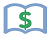 14447	Lec	3:10 hrs/wk	TBA	Schulz, V	INTERNETThis is a fully-online course using Canvas. Open Canvas to view course materials beginning on the first day of the semester/term through the student portal mycollege.laccd.edu. Enrolled students will receive an email containing important course information in their official LACCD email account about one week before the semester begins. For questions, please contact your instructor at schulzv@piercecollege.edu .  This class uses free, online materials, also known as Open Educational Resources (OER). Contact the instructor for more information.19564	Lec	3:10 hrs/wk	TBA	Gillis, C L	INTERNETThis is a fully-online course using Canvas. Open Canvas to view course materials beginning on the first day of the semester/term through the student portal mycollege.laccd.edu. Enrolled students will receive an email containing important course information in their official LACCD email account about one week before the semester begins. For questions, please contact your instructor at gilliscl@piercecollege.edu .  This class uses free, online materials, also known as Open Educational Resources (OER). Contact the instructor for more information.23561	Lec	3:10 hrs/wk	TBA	Hicks, P M	INTERNETThis is a fully-online course using Canvas. Open Canvas to view course materials beginning on the first day of the semester/term through the student portal mycollege.laccd.edu. Enrolled students will receive an email containing important course information in their official LACCD email account about one week before the semester begins. For questions, please contact your instructor at hickspm@piercecollege.edu .29134	Lec	5:10 hrs/wk	TBA	Lay, C H	INTERNET	(ADDED)This is a fully-online course using Canvas. Open Canvas to view course materials beginning on the first day of the semester/term through the student portal mycollege.laccd.edu. Enrolled students will receive an email containing important course information in their official LACCD email account about one week before the semester begins. For questions, please contact your instructor at laych@piercecollege.edu .(Starts 10/12/2020, Ends 12/20/2020)PHILOS 002-Society And Values (UC/CSU) - 3 UnitsMeets IGETC 3B CSU C214488	Lec	3:10 hrs/wk	TBA	Singer, J S	ONLINE		(CANCELLED)Due to COVID-19 pandemic, this class will be conducted remotely and online with NO required virtual scheduled meetings. Contact the instructor for more information.For questions, please contact your instructor at singerjs@piercecollege.edu .19966	Lec	9:35 am - 11:00 am	TTh	Gulick, M B	LIVE-OLDue to COVID 19 pandemic, this class will be conducted remotely and online with REQUIRED virtual scheduled meetings.  Current schedule should be considered when selecting this class.  Contact the instructor for more information specific to this class.For questions, please contact your instructor at gulickmb@piercecollege.edu .  This class uses free, online materials, also known as Open Educational Resources (OER). Contact the instructor for more information.14481	Lec	3:10 hrs/wk	TBA	Wood, M C	INTERNETThis is a fully-online course using Canvas. Open Canvas to view course materials beginning on the first day of the semester/term through the student portal mycollege.laccd.edu. Enrolled students will receive an email containing important course information in their official LACCD email account about one week before the semester begins. For questions, please contact your instructor at woodmc@piercecollege.edu .  This class uses free, online materials, also known as Open Educational Resources (OER). Contact the instructor for more information.PHILOS 005-Critical Thinking And Composition (UC/CSU) - 3 UnitsMeets IGETC 1B CSU A3Prerequisite: English 101 with a grade of "C" or better. For courses completed outside of the LACCD, proof of eligibility must be taken to Counseling.14496	Lec	8:00 am - 9:25 am	TTh	Gulick, M B	LIVE-OLDue to COVID 19 pandemic, this class will be conducted remotely and online with REQUIRED virtual scheduled meetings.  Current schedule should be considered when selecting this class.  Contact the instructor for more information specific to this class.For questions, please contact your instructor at gulickmb@piercecollege.edu .24509	Lec	9:35 am - 11:00 am	TTh	Lay, C H	LIVE-OLDue to COVID 19 pandemic, this class will be conducted remotely and online with REQUIRED virtual scheduled meetings.  Current schedule should be considered when selecting this class.  Contact the instructor for more information specific to this class.For questions, please contact your instructor at laych@piercecollege.edu .  LOW COST: Textbooks assigned to this class are less than $50.This is an honors class. Enrollment is limited to Honors Program students.14499	Lec	11:10 am - 12:35 pm	TTh	Lay, C H	LIVE-OLDue to COVID 19 pandemic, this class will be conducted remotely and online with SOME REQUIRED virtual scheduled meetings.  Current schedule should be considered when selecting this class.  Contact the instructor for more information specific to this class.It is recommended you attend meetings on Tuesdays from 11:15AM to 12:30PM.For questions, please contact your instructor at laych@piercecollege.edu .  LOW COST: Textbooks assigned to this class are less than $50.14509	Lec	3:10 hrs/wk	TBA	McQuitty, M	INTERNETThis is a fully-online course using Canvas. Open Canvas to view course materials beginning on the first day of the semester/term through the student portal mycollege.laccd.edu. Enrolled students will receive an email containing important course information in their official LACCD email account about one week before the semester begins. For questions, please contact your instructor at mcquitm@piercecollege.edu .29064	Lec	5:10 hrs/wk	TBA	McQuitty, M	INTERNET	(ADDED)This is a fully-online course using Canvas. Open Canvas to view course materials beginning on the first day of the semester/term through the student portal mycollege.laccd.edu. Enrolled students will receive an email containing important course information in their official LACCD email account about one week before the semester begins. For questions, please contact your instructor at mcquitm@piercecollege.edu .(Starts 10/12/2020, Ends 12/20/2020)PHILOS 006-Logic In Practice (UC/CSU) - 3 UnitsMeets CSU A314638	Lec	9:35 am - 11:00 am	MW	Lay, C H	LIVE-OL		(CANCELLED)Due to COVID 19 pandemic, this class will be conducted remotely and online with SOME REQUIRED virtual scheduled meetings.  Current schedule should be considered when selecting this class.  Contact the instructor for more information specific to this class.It is recommended you attend meetings on Mondays from 9:45AM to 11:00AM.For questions, please contact your instructor at laych@piercecollege.edu .  This class uses free, online materials, also known as Open Educational Resources (OER). Contact the instructor for more information.14642	Lec	11:10 am - 12:35 pm	MW	Lay, C H	LIVE-OLDue to COVID 19 pandemic, this class will be conducted remotely and online with SOME REQUIRED virtual scheduled meetings.  Current schedule should be considered when selecting this class.  Contact the instructor for more information specific to this class.It is recommended you attend meetings on Mondays from 11:15AM to 12:30PM.For questions, please contact your instructor at laych@piercecollege.edu .  This class uses free, online materials, also known as Open Educational Resources (OER). Contact the instructor for more information.14648	Lec	3:10 hrs/wk	TBA	Wood, M C	INTERNETThis is a fully-online course using Canvas. Open Canvas to view course materials beginning on the first day of the semester/term through the student portal mycollege.laccd.edu. Enrolled students will receive an email containing important course information in their official LACCD email account about one week before the semester begins. For questions, please contact your instructor at woodmc@piercecollege.edu .  This class uses free, online materials, also known as Open Educational Resources (OER). Contact the instructor for more information.PHILOS 009-Symbolic Logic I (UC/CSU) - 3 UnitsMeets CSU A317818	Lec	12:45 pm - 2:10 pm	MW	Gillis, C L	LIVE-OLDue to COVID 19 pandemic, this class will be conducted remotely and online with SOME REQUIRED virtual scheduled meetings.  Current schedule should be considered when selecting this class. Contact the instructor for more information specific to this class.You will be required to attend a live lecture Mondays from 12:45-2:10. A study "drop-in" session will be offered Wednesdays from 12:45-2:10.For questions, please contact your instructor at gilliscl@piercecollege.edu .14703	Lec	3:30 pm - 6:40 pm	T	Wood, M C	LIVE-OLDue to COVID 19 pandemic, this class will be conducted remotely and online with SOME REQUIRED virtual scheduled meetings.  Current schedule should be considered when selecting this class. Contact the instructor for more information specific to this class.It is recommended you attend meetings: Lecture from 3:30-4:30; discussion from 4:45-6:00.For questions, please contact your instructor at woodmc@piercecollege.edu .14704	Lec	3:10 hrs/wk	TBA	Gillis, C L	INTERNETThis is a fully-online course using Canvas. Open Canvas to view course materials beginning on the first day of the semester/term through the student portal mycollege.laccd.edu. Enrolled students will receive an email containing important course information in their official LACCD email account about one week before the semester begins. For questions, please contact your instructor at gilliscl@piercecollege.edu .PHILOS 012-History Of Greek Philosophy (UC/CSU) - 3 UnitsMeets IGETC 3B CSU C214717	Lec	12:45 pm - 2:10 pm	TTh	Wood, M C	LIVE-OLDue to COVID 19 pandemic, this class will be conducted remotely and online with SOME REQUIRED virtual scheduled meetings.  Current schedule should be considered when selecting this class. Contact the instructor for more information specific to this class.It is recommended you attend meetings: Lecture on Tuesdays, 12:45-2:10; discussion Thursdays, 12:45-2:10.For questions, please contact your instructor at woodmc@piercecollege.edu .  This class uses free, online materials, also known as Open Educational Resources (OER). Contact the instructor for more information.PHILOS 014-History Of Modern European Philosophy (UC/CSU) - 3 UnitsMeets IGETC 3B CSU C219967	Lec	3:10 hrs/wk	TBA	Wood, M C	INTERNETThis is a fully-online course using Canvas. Open Canvas to view course materials beginning on the first day of the semester/term through the student portal mycollege.laccd.edu. Enrolled students will receive an email containing important course information in their official LACCD email account about one week before the semester begins. For questions, please contact your instructor at woodmc@piercecollege.edu .  This class uses free, online materials, also known as Open Educational Resources (OER). Contact the instructor for more information.PHILOS 020-Ethics (UC/CSU) - 3 UnitsMeets IGETC 3B CSU C224510	Lec	3:30 pm - 6:40 pm	W	Gillis, C L	LIVE-OLDue to COVID 19 pandemic, this class will be conducted remotely and online with SOME REQUIRED virtual scheduled meetings.  Current schedule should be considered when selecting this class. Contact the instructor for more information specific to this class.It is recommended you attend a lecture, followed by a discussion, on Wednesdays from 3:30-5:30. For questions, please contact your instructor at gilliscl@piercecollege.edu .PHILOS 041-Introduction To Philosophy And Literature (UC/CSU) - 3 UnitsMeets IGETC 3B CSU C2Note: Special focus on existential literature.25585	Lec	11:10 am - 12:35 pm	TTh	McQuitty, M	LIVE-OL		(CANCELLED)Due to COVID 19 pandemic, this class will be conducted remotely and online with SOME REQUIRED virtual scheduled meetings.  Current schedule should be considered when selecting this class. Contact the instructor for more information specific to this class.You will be required to attend meetings on Tuesdays and Thursdays. All Tuesday lecture/discussion meetings will be from 11:10 AM to 12:35 PM. All Thursday Q & A/break-out meetings will be from 12:00pm -12:35pm. Note: Special focus on existential literature such as Albert Camus The Plague.For further information please contact the professor at mcquitm@piercecollege.edu .PHILOS 042-Philosophy And Cinema (UC/CSU) - 3 UnitsMeets IGETC 3B CSU C219969	Lec	12:45 pm - 2:10 pm	Th	McQuitty, M	LIVE-OLAnd	Lec	1:25 hrs/wk	TBA	McQuitty, M	INTERNETDue to COVID 19 pandemic, this class will be conducted remotely and online with SOME REQUIRED virtual scheduled meetings.  Current schedule should be considered when selecting this class. Contact the instructor for more information specific to this class.This is a hybrid course. Students must attend class every Thursday from 12:45 - 2:10 pm. Please contact mcquitm@piercecollege.edu with any questions.PhotographyMedia Arts Department Chair: Jill Connelly. Phone: 710-4235. Office: Village 8100. E-mail: conneljp@piercecollege.edu .Faculty Advisor: Jill Connelly.All photography classes, except 27a and 27b, require students to provide their own DLSR camera. Whichever camera you choose must have manual control of aperture, shutter speed and focus.  All photo classes at Pierce have laboratory requirements in VLGE 8300. The lab will have day and evening hours on weekdays. The exact hours will be posted. All lab classes have lab fees (except Photo 27).Questions? Please Email or call our photo staff: Jill Connelly (conneljp@piercecollege.edu ) (818) 710-4235.PHOTO 009-Introduction To Cameras And Composition (UC/CSU) - 3 UnitsMeets CSU C114815	Lec	9:00 am - 12:10 pm	F	Nisan, R	LIVE-OLDue to COVID 19 pandemic, this class will be conducted remotely and online with SOME REQUIRED virtual scheduled meetings.  Current schedule should be considered when selecting this class.  Contact the instructor for more information specific to this class.For questions, please contact your instructor at nisanr@piercecollege.edu .24708	Lec	9:00 am - 10:25 am	MW	Burkhart, G J	LIVE-OLDue to COVID 19 pandemic, this class will be conducted remotely and online with SOME REQUIRED virtual scheduled meetings.  Current schedule should be considered when selecting this class.  Contact the instructor for more information specific to this class.For questions, please contact your instructor at burkhagj@piercecollege.edu .14817	Lec	6:50 pm - 10:00 pm	Th	Nisan, R	LIVE-OLDue to COVID 19 pandemic, this class will be conducted remotely and online with SOME REQUIRED virtual scheduled meetings.  Current schedule should be considered when selecting this class.  Contact the instructor for more information specific to this class.For questions, please contact your instructor at nisanr@piercecollege.edu .26649	Lec	6:50 pm - 10:00 pm	T	Nisan, R	LIVE-OLDue to COVID 19 pandemic, this class will be conducted remotely and online with SOME REQUIRED virtual scheduled meetings.  Current schedule should be considered when selecting this class.  Contact the instructor for more information specific to this class.For questions, please contact your instructor at nisanr@piercecollege.edu .PHOTO 020-Beginning Photojournalism (UC/CSU) - 4 UnitsNote: This course requires a lab fee of $30.14964	Lec	11:10 am - 12:15 pm	M	Connelly, J P	LIVE-OLAnd	Lec	11:10 am - 12:15 pm	W	Connelly, J P	LIVE-OLAND14968	Lab	6:30 hrs/wk	TBA	Connelly, J P	LIVE-OLDue to COVID 19 pandemic, this class will be conducted remotely and online with SOME REQUIRED virtual scheduled meetings.  Current schedule should be considered when selecting this class.  Contact the instructor for more information specific to this class.Lab portion of class will be conducted via zoom at the set time. For questions, please contact your instructor at conneljp@piercecollege.edu .PHOTO 021-News Photography (CSU) - 4 UnitsPrerequisite: Photography 20 with a grade of "C" or better. For courses completed outside of the LACCD, proof of eligibility must be taken to Counseling.Note: This course requires a lab fee of $30.14970	Lec	11:10 am - 12:15 pm	M	Connelly, J P	LIVE-OLAnd	Lec	11:10 am - 12:15 pm	W	Connelly, J P	LIVE-OLAND14973	Lab	6:30 hrs/wk	TBA	Connelly, J P	LIVE-OLDue to COVID 19 pandemic, this class will be conducted remotely and online with SOME REQUIRED virtual scheduled meetings.  Current schedule should be considered when selecting this class.  Contact the instructor for more information specific to this class.Lab portion of class will be conducted via zoom at the set time. For questions, please contact your instructor at conneljp@piercecollege.edu .PHOTO 027A-History & Aesthetics Of Photography A (UC/CSU) - 3 UnitsMeets IGETC 3A CSU C115108	Lec	3:10 hrs/wk	TBA	McDonald, S D	INTERNETThis is a fully-online course using Canvas. Open Canvas to view course materials beginning on the first day of the semester/term through the student portal mycollege.laccd.edu. Enrolled students will receive an email containing important course information in their official LACCD email account about one week before the semester begins. For questions, please contact your instructor at mcdonasd@piercecollege.edu .PHOTO 037-Visual Journalism: Photography, Video And Multimedia (CSU) - 4 UnitsPrerequisite: Photography 21 with a grade of "C" or better. For courses completed outside of the LACCD, proof of eligibility must be taken to Counseling.Note: This course requires a lab fee of $30.19554	Lec	8:55 am - 10:00 am	TTh	Connelly, J P	LIVE-OLAND19555	Lab	6:30 hrs/wk	TBA	Connelly, J P	LIVE-OLDue to COVID 19 pandemic, this class will be conducted remotely and online with SOME REQUIRED virtual scheduled meetings.  Current schedule should be considered when selecting this class.  Contact the instructor for more information specific to this class.Lab portion of class will be conducted via zoom at the set time. For questions, please contact your instructor at conneljp@piercecollege.edu .PHOTO 049A-Photographic Digital Imaging (CSU) - 3 Units27191	Lec	6:00 pm - 8:05 pm	M	McDonald, S D	LIVE-OLAND27192	Lab	6:00 pm - 9:10 pm	W	McDonald, S D	LIVE-OLDue to COVID 19 pandemic, this class will be conducted remotely and online with SOME REQUIRED virtual scheduled meetings.  Current schedule should be considered when selecting this class.  Contact the instructor for more information specific to this class.For questions, please contact your instructor at mcdonasd@piercecollege.edu .PHOTO 185-Directed Study - Photography (CSU) - 1 UnitNote: Enrollment by add card only.15096	Lec	1:05 hrs/wk	TBA	Connelly, J P	ONLINEDue to COVID-19 pandemic, this class will be conducted remotely and online with NO required virtual scheduled meetings. Contact the instructor for more information.For questions, please contact your instructor at conneljp@piercecollege.edu .PHOTO 285-Directed Study - Photography (CSU) - 2 UnitsNote: Enrollment by add card only.15101	Lec	2:05 hrs/wk	TBA	Connelly, J P	ONLINEDue to COVID-19 pandemic, this class will be conducted remotely and online with NO required virtual scheduled meetings. Contact the instructor for more information.For questions, please contact your instructor at conneljp@piercecollege.edu .PHOTO 385-Directed Study - Photography (CSU) - 3 UnitsNote: Enrollment by add card only.15105	Lec	3:10 hrs/wk	TBA	Connelly, J P	ONLINEDue to COVID-19 pandemic, this class will be conducted remotely and online with NO required virtual scheduled meetings. Contact the instructor for more information.For questions, please contact your instructor at conneljp@piercecollege.edu .29759	Lec	3:10 hrs/wk	TBA	McDonald, S D	ONLINE		(ADDED)Due to COVID-19 pandemic, this class will be conducted remotely and online with NO required virtual scheduled meetings. Contact the instructor for more information.For questions, please contact your instructor at mcdonasd@piercecollege.edu .Physical SciencePhysics and Planetary Sciences Department Chair: Dale L. Fields.Phone: 710-4262. Office: CFS 91040. Email: FieldsDL@piercecollege.edu .Faculty Advisor: Dr. Margaret Wessling. Phone: 610-6541. Office: CFS 91091.Email: Wessling_physics@yahoo.com .Note: Unless otherwise stated, the lectures will be delivered asynchronously, however all "Lab" times will require real-time attendance in zoom or equivalent software.PHYS SC 004-Physical Science And Laboratory (UC/CSU) - 4 UnitsMeets IGETC 5A 5C CSU B1 B312442	Lec	3:10 hrs/wk	TBA	Orloff, T	ONLINEAND12448	Lab	11:10 am - 12:35 pm	MW	Orloff, T	LIVE-OLDue to COVID 19 pandemic, this class will be conducted remotely and online with SOME REQUIRED virtual scheduled meetings.  Current schedule should be considered when selecting this class.  Contact the instructor for more information specific to this class.Lectures are TBA. Labs meet online at scheduled times.For questions, please contact your instructor at orlofft@piercecollege.edu .12458	Lec	3:10 hrs/wk	TBA	Orloff, T	ONLINEAND12466	Lab	11:10 am - 12:35 pm	TTh	Orloff, T	LIVE-OLDue to COVID 19 pandemic, this class will be conducted remotely and online with SOME REQUIRED virtual scheduled meetings.  Current schedule should be considered when selecting this class.  Contact the instructor for more information specific to this class.Lectures are TBA. Labs meet online at scheduled times.For questions, please contact your instructor at orlofft@piercecollege.edu .12476	Lec	3:10 hrs/wk	TBA	Orloff, T	ONLINEAND12482	Lab	2:20 pm - 3:45 pm	MW	Orloff, T	LIVE-OLDue to COVID 19 pandemic, this class will be conducted remotely and online with SOME REQUIRED virtual scheduled meetings.  Current schedule should be considered when selecting this class.  Contact the instructor for more information specific to this class.Lectures are TBA. Labs meet online at scheduled times.For questions, please contact your instructor at orlofft@piercecollege.edu .12545	Lec	3:10 hrs/wk	TBA	Akopian, V	ONLINEAND12566	Lab	6:50 pm - 10:00 pm	Th	Akopian, V	LIVE-OLDue to COVID 19 pandemic, this class will be conducted remotely and online with SOME REQUIRED virtual scheduled meetings.  Current schedule should be considered when selecting this class.  Contact the instructor for more information specific to this class.Lectures are TBA. Labs meet online at scheduled times.For questions, please contact your instructor at akopiav@piercecollege.edu .PHYS SC 006-Introduction To The Solar System (UC/CSU) - 3 UnitsMeets IGETC 5A CSU B120989	Lec	3:10 hrs/wk	TBA	Orloff, T	ONLINEDue to COVID-19 pandemic, this class will be conducted remotely and online with NO required virtual scheduled meetings. Contact the instructor for more information.For questions, please contact your instructor at orlofft@piercecollege.edu .PHYS SC 185-Directed Study - Physical Science (CSU) - 1 UnitNote: Enrollment by add card only.23945	Lec	1:05 hrs/wk	TBA	Orloff, T	ONLINEDue to COVID-19 pandemic, this class will be conducted remotely and online with NO required virtual scheduled meetings. Contact the instructor for more information.For questions, please contact your instructor at orlofft@piercecollege.edu .PhysicsPhysics and Planetary Sciences Department Chair: Dale L. Fields.Phone: 710-4262. Office: CFS 91040. Email: FieldsDL@piercecollege.edu .Faculty Advisor: Dr. Margaret Wessling. Phone: 610-6541. Office: CFS 91091.Email: Wessling_physics@yahoo.com .Note: Unless otherwise stated, the lectures will be delivered asynchronously, however all "Lab" times will require real-time attendance in zoom or equivalent software.PHYSICS 006-General Physics I (UC/CSU) - 4 UnitsMeets IGETC 5A 5C CSU B1 B3Prerequisite: Mathematics 240 with a grade of "C" or better, or equivalent. For courses completed outside of the LACCD, proof of eligibility must be taken to Counseling.12750	Lec	3:10 hrs/wk	TBA	Soldatenko, A	ONLINEAND12756	Lab	9:35 am - 11:00 am	MW	Soldatenko, A	LIVE-OLDue to COVID 19 pandemic, this class will be conducted remotely and online with SOME REQUIRED virtual scheduled meetings.  Current schedule should be considered when selecting this class.  Contact the instructor for more information specific to this class.Lectures are TBA. Labs meet online at scheduled times.For questions, please contact your instructor at soldata@piercecollege.edu .17811	Lec	3:10 hrs/wk	TBA	Soldatenko, A	ONLINEAND17812	Lab	12:45 pm - 2:10 pm	TTh	Soldatenko, A	LIVE-OLDue to COVID 19 pandemic, this class will be conducted remotely and online with SOME REQUIRED virtual scheduled meetings.  Current schedule should be considered when selecting this class.  Contact the instructor for more information specific to this class.Lectures are TBA. Labs meet online at scheduled times.For questions, please contact your instructor at soldata@piercecollege.edu .12766	Lec	12:45 pm - 2:10 pm	MW	Meyer, M D	LIVE-OLAND12772	Lab	2:20 pm - 3:45 pm	MW	Meyer, M D	LIVE-OLDue to COVID 19 pandemic, this class will be conducted remotely and online with SOME REQUIRED virtual scheduled meetings.  Current schedule should be considered when selecting this class.  Contact the instructor for more information specific to this class.Synchronous meetings W 12:45-3:45 pm.For questions, please contact your instructor at meyermd@piercecollege.edu .12785	Lec	3:10 hrs/wk	TBA	Bergstrom, R C	ONLINEAND12800	Lab	3:10 hrs/wk	TBA	Bergstrom, R C	ONLINEDue to COVID-19 pandemic, this class will be conducted remotely and online with NO required virtual scheduled meetings. Contact the instructor for more information.For questions, please contact your instructor at bergstrc@piercecollege.edu .PHYSICS 007-General Physics II (UC/CSU) - 4 UnitsMeets IGETC 5A 5C CSU B1 B3Prerequisite: Physics 6 with a grade of "C" or better. For courses completed outside of the LACCD, proof of eligibility must be taken to Counseling.12829	Lec	3:10 hrs/wk	TBA	Soldatenko, A	ONLINEAND12837	Lab	9:35 am - 11:00 am	TTh	Soldatenko, A	LIVE-OLDue to COVID 19 pandemic, this class will be conducted remotely and online with SOME REQUIRED virtual scheduled meetings.  Current schedule should be considered when selecting this class.  Contact the instructor for more information specific to this class.Lectures are TBA. Labs meet online at scheduled times.For questions, please contact your instructor at soldata@piercecollege.edu .12845	Lec	6:50 pm - 10:00 pm	M	Argano Rush, L C	LIVE-OLAND12856	Lab	6:50 pm - 10:00 pm	W	Argano Rush, L C	LIVE-OLDue to COVID 19 pandemic, this class will be conducted remotely and online with REQUIRED virtual scheduled meetings.  Current schedule should be considered when selecting this class.  Contact the instructor for more information specific to this class.For questions, please contact your instructor at arganolc@piercecollege.edu .PHYSICS 012-Physics Fundamentals (UC/CSU) - 3 UnitsMeets IGETC 5A CSU B1Credit not given for BOTH Physical Science 1 and Physics 12.13119	Lec	3:10 hrs/wk	TBA	Loveridge, L C	ONLINEDue to COVID-19 pandemic, this class will be conducted remotely and online with NO required virtual scheduled meetings. Contact the instructor for more information.For questions, please contact your instructor at loverilc@piercecollege.edu .PHYSICS 066-Physics with Calculus for Life Science Majors I (UC/CSU) - 5 UnitsMeets IGETC 5A 5C CSU B1 B3Corequisite: Concurrent enrollment in Mathematics 261. Previous completion of Mathematics 261 with a grade of "C" or better is allowable.13258	Lec	3:10 hrs/wk	TBA	Loveridge, L C	ONLINEAND13262	Lab	6:50 pm - 10:00 pm	MW	Loveridge, L C	LIVE-OLDue to COVID 19 pandemic, this class will be conducted remotely and online with SOME REQUIRED virtual scheduled meetings.  Current schedule should be considered when selecting this class.  Contact the instructor for more information specific to this class.Lectures are TBA. Labs meet online at scheduled times.For questions, please contact your instructor at loverilc@piercecollege.edu .PHYSICS 067-Physics With Calculus For Life Science Majors II (UC/CSU) - 5 UnitsMeets IGETC 5A 5C CSU B1 B3Prerequisite: Mathematics 261 and Physics 66 with a grade of "C" or better. For courses completed outside of the LACCD, proof of eligibility must be taken to Counseling.24709	Lec	3:10 hrs/wk	TBA	Eagle, R J	ONLINEAND24710	Lab	9:35 am - 12:45 pm	MW	Eagle, R J	LIVE-OLDue to COVID 19 pandemic, this class will be conducted remotely and online with SOME REQUIRED virtual scheduled meetings.  Current schedule should be considered when selecting this class.  Contact the instructor for more information specific to this class.Lectures are TBA. Labs meet online at scheduled times.For questions, please contact your instructor at eaglerj@piercecollege.edu .PHYSICS 101-Physics For Engineers And Scientists I (UC/CSU) - 5 UnitsMeets IGETC 5A 5C CSU B1 B3Prerequisite: MATH 261 with a grade of "C" or better. For courses completed outside of LACCD, proof must be taken to Counseling. Corequisite: Enrollment in Mathematics 262. Previous completion of MATH 262 with a grade of "C" or better is allowable.Many 4-year institutions require that Physics 101, 102 & 103 be taken at the same college.13303	Lec	3:10 hrs/wk	TBA	Wessling, M E	ONLINEAND13305	Lab	12:45 pm - 3:55 pm	TTh	Wessling, M E	LIVE-OLDue to COVID 19 pandemic, this class will be conducted remotely and online with SOME REQUIRED virtual scheduled meetings.  Current schedule should be considered when selecting this class.  Contact the instructor for more information specific to this class.Lectures are TBA. Labs meet online at scheduled times.For questions, please contact your instructor at wesslime@piercecollege.edu .13313	Lec	3:10 hrs/wk	TBA	Kocharian, A	ONLINEAND13319	Lab	6:50 pm - 10:00 pm	TTh	Kocharian, A	LIVE-OLDue to COVID 19 pandemic, this class will be conducted remotely and online with SOME REQUIRED virtual scheduled meetings.  Current schedule should be considered when selecting this class.  Contact the instructor for more information specific to this class.Lectures are TBA. Labs meet online at scheduled times.For questions, please contact your instructor at kochara@piercecollege.edu .PHYSICS 102-Physics For Engineers And Scientists II (UC/CSU) - 5 UnitsMeets IGETC 5A 5C CSU B1 B3Prerequisite: MATH 262 and PHYSICS 101 with a grade of "C" or better. For courses completed outside of LACCD, proof must be taken to Counseling. Corequisite: Enrollment in MATH 263. Previous completion of MATH 263 with a grade of "C" or better is allowable.Many 4-year institutions require that Physics 101, 102 & 103 be taken at the same college.13378	Lec	12:45 pm - 2:10 pm	MW	Wessling, M E	LIVE-OLAND13383	Lab	2:20 pm - 5:30 pm	MW	Wessling, M E	LIVE-OLSynchronous meetings M/W 12:45-3:55.For questions, please contact your instructor at wesslime@piercecollege.edu .13367	Lec	3:10 hrs/wk	TBA	Loveridge, L C	ONLINEAND13371	Lab	6:50 pm - 10:00 pm	TTh	Loveridge, L C	LIVE-OLLectures are TBA. Labs meet online at scheduled times.For questions, please contact your instructor at loverilc@piercecollege.edu .PHYSICS 103-Physics For Engineers And Scientists III (UC/CSU) - 5 UnitsMeets IGETC 5A 5C CSU B1 B3Prerequisite: Mathematics 263 and Physics 102 with a grade of "C" or better. For courses completed outside of the LACCD, proof of eligibility must be taken to Counseling.Many 4-year institutions require that Physics 101, 102 & 103 be taken at the same college.13393	Lec	3:10 hrs/wk	TBA	Eagle, R J	ONLINEAND13395	Lab	12:45 pm - 3:55 pm	TTh	Eagle, R J	LIVE-OLDue to COVID 19 pandemic, this class will be conducted remotely and online with SOME REQUIRED virtual scheduled meetings.  Current schedule should be considered when selecting this class.  Contact the instructor for more information specific to this class.Lectures are TBA. Labs meet online at scheduled times.For questions, please contact your instructor at eaglerj@piercecollege.edu .PhysiologyLife Science Department Chair: Shannon DeVaney.Phone: 712-2611. Office: Center for Sciences - CFS 91042.Faculty Advisor: Anson Hsin.(See also Anatomy, Biology, and Microbiology)PHYSIOL 001-Introduction To Human Physiology (UC/CSU) - 4 UnitsMeets IGETC 5B 5C CSU B2 B3Prerequisite: Anatomy 001 or Animal Science 511 and 512, and Biology 003 or 006 with a grade of "C" or better. For courses completed outside of the LACCD, proof of eligibility must be taken to Counseling.17567	Lec	9:00 am - 12:10 pm	F	Zaidi-Merchant, S S	LIVE-OLAND17568	Lab	12:30 pm - 3:40 pm	F	Lee, T V	LIVE-OLDue to COVID 19 pandemic, this class will be conducted remotely and online with SOME REQUIRED virtual scheduled meetings.  Current schedule should be considered when selecting this class.  Contact the instructor for more information specific to this class.For questions, please contact your instructor at zaidimss@piercecollege.edu .13900	Lec	12:45 pm - 2:10 pm	TTh	Lee, T V	LIVE-OLAND13902	Lab	9:25 am - 12:35 pm	T	Lee, T V	LIVE-OLDue to COVID 19 pandemic, this class will be conducted remotely and online with REQUIRED virtual scheduled meetings.  Current schedule should be considered when selecting this class.  Contact the instructor for more information specific to this class.For questions, please contact your instructor at leetv@piercecollege.edu .13907	Lec	12:45 pm - 2:10 pm	TTh	Lee, T V	LIVE-OLAND13911	Lab	9:25 am - 12:35 pm	Th	Lee, T V	LIVE-OLDue to COVID 19 pandemic, this class will be conducted remotely and online with REQUIRED virtual scheduled meetings.  Current schedule should be considered when selecting this class.  Contact the instructor for more information specific to this class.For questions, please contact your instructor at leetv@piercecollege.edu .19440	Lec	12:45 pm - 2:10 pm	TTh	Lee, T V	LIVE-OLAND19441	Lab	9:25 am - 12:35 pm	W	Lee, T V	LIVE-OLDue to COVID 19 pandemic, this class will be conducted remotely and online with REQUIRED virtual scheduled meetings.  Current schedule should be considered when selecting this class.  Contact the instructor for more information specific to this class.For questions, please contact your instructor at leetv@piercecollege.edu .13919	Lec	6:50 pm - 10:00 pm	W	Frost, P	LIVE-OLAND13923	Lab	6:50 pm - 10:00 pm	M	Frost, P	LIVE-OLDue to COVID 19 pandemic, this class will be conducted remotely and online with SOME REQUIRED virtual scheduled meetings.  Current schedule should be considered when selecting this class.  Contact the instructor for more information specific to this class.For questions, please contact your instructor at frostp@piercecollege.edu .13929	Lec	6:50 pm - 10:00 pm	T	Zaidi-Merchant, S S	LIVE-OLAND13935	Lab	6:50 pm - 10:00 pm	Th	Zaidi-Merchant, S S	LIVE-OLDue to COVID 19 pandemic, this class will be conducted remotely and online with SOME REQUIRED virtual scheduled meetings.  Current schedule should be considered when selecting this class.  Contact the instructor for more information specific to this class.For questions, please contact your instructor at zaidimss@piercecollege.edu .Plant ScienceAgriculture Department Chair: Savanah St. Clair.Phone: 719-6497. Office: CFS 91154.PLNT SC 103-Introduction To Soil Science (UC/CSU) - 3 UnitsMeets IGETC 5A 5C CSU B1 B318128	Lec	2:05 hrs/wk	TBA	St. Clair, S M	ONLINE		(ADDED)AND18129	Lab	2:05 hrs/wk	TBA	St. Clair, S M	ONLINE		(ADDED)Due to COVID-19 pandemic, this class will be conducted remotely and online with NO required virtual scheduled meetings. Contact the instructor for more information.For questions, please contact your instructor at stclais@piercecollege.edu .24651	Lec	2:05 hrs/wk	TBA	St. Clair, S M	ONLINE		(ADDED)AND Select One of the following:24652	Lab	2:05 hrs/wk	TBA	St. Clair, S M	ONLINE		(ADDED)24653	Lab	2:05 hrs/wk	TBA	Scavuzzo-Duggan,T	ONLINEDue to COVID-19 pandemic, this class will be conducted remotely and online with NO required virtual scheduled meetings. Contact the instructor for more information.For questions, please contact your instructor at stclais@piercecollege.edu .PLNT SC 110-Food And Society (CSU) - 3 UnitS27015	Lec	12:30 pm - 3:40 pm	T	Scavuzzo-Duggan,T	LIVE-OLDue to COVID 19 pandemic, this class will be conducted remotely and online with SOME REQUIRED virtual scheduled meetings.  Current schedule should be considered when selecting this class.  Contact the instructor for more information specific to this class.For questions, please contact your instructor at scavuzt@piercecollege.edu .PLNT SC 185-Directed Study-Plant Science (CSU) - 1 UnitEnrollment by permission code only. See instructor.18301	Lec	1:05 hrs/wk	TBA	St. Clair, S M	LIVE-OL		(CANCELLED)Due to COVID 19 pandemic, this class will be conducted remotely and online with SOME REQUIRED virtual scheduled meetings.  Current schedule should be considered when selecting this class.  Contact the instructor for more information specific to this class.For questions, please contact your instructor at stclais@piercecollege.edu .PLNT SC 285-Directed Study - Plant Science (CSU) - 2 UnitsEnrollment by permission code only. See instructor.18302	Lec	2:05 hrs/wk	TBA	St. Clair, S M	LIVE-OL		(CANCELLED)Due to COVID 19 pandemic, this class will be conducted remotely and online with SOME REQUIRED virtual scheduled meetings.  Current schedule should be considered when selecting this class.  Contact the instructor for more information specific to this class.For questions, please contact your instructor at stclais@piercecollege.edu .PLNT SC 385-Directed Study - Plant Science (CSU) - 3 UnitsEnrollment by permission code only. See instructor.18571	Lec	3:10 hrs/wk	TBA	St. Clair, S M	LIVE-OL		(CANCELLED)Due to COVID 19 pandemic, this class will be conducted remotely and online with SOME REQUIRED virtual scheduled meetings.  Current schedule should be considered when selecting this class.  Contact the instructor for more information specific to this class.For questions, please contact your instructor at stclais@piercecollege.edu .PLNT SC 711-Introduction To Plant Science (UC/CSU) - 3 UnitsMeets IGETC 5B 5C CSU B2 B314005	Lec	8:00 am - 10:05 am	M	St. Clair, S M	LIVE-OLAND14007	Lab	8:00 am - 10:05 am	W	St. Clair, S M	LIVE-OLDue to COVID 19 pandemic, this class will be conducted remotely and online with SOME REQUIRED virtual scheduled meetings.  Current schedule should be considered when selecting this class.  Contact the instructor for more information specific to this class.For questions, please contact your instructor at stclais@piercecollege.edu .PLNT SC 714-Principles Of Horticulture (CSU) - 3 Units17961	Lec	12:30 pm - 3:40 pm	M	St. Clair, S M	LIVE-OLDue to COVID 19 pandemic, this class will be conducted remotely and online with SOME REQUIRED virtual scheduled meetings.  Current schedule should be considered when selecting this class.  Contact the instructor for more information specific to this class.For questions, please contact your instructor at stclais@piercecollege.edu .PLNT SC 828-Sustainable Water Management & Conservation (CSU) - 3 Units24643	Lec	8:00 pm - 10:05 pm	Sa	Markowitz, L A	LIVE-OL		(CANCELLED)AND24644	Lab	10:15 am - 12:20 pm	Sa	Markowitz, L A	LIVE-OL		(CANCELLED)Due to COVID 19 pandemic, this class will be conducted remotely and online with SOME REQUIRED virtual scheduled meetings.  Current schedule should be considered when selecting this class.  Contact the instructor for more information specific to this class.This class requires four Friday in-person meetings, 8:00AM-12:20PM in the field at Horticulture 4900, for a total of 16 hours on campus. In person meetings are required to meet Irrigation Association requirements. Online content will be presented synchronously and asynchronously. Details and dates will be provided in the instructor's syllabus.For questions, please contact your instructor at markowla@piercecollege.edu .PLNT SC 829-Sustainable Plant Selection (CSU) - 3 Units24639	Lec	9:35 am - 11:40 am	M	Scavuzzo-Duggan,T	LIVE-OLAND24640	Lab	9:35 am - 11:40 am	W	Scavuzzo-Duggan,T	LIVE-OLDue to COVID 19 pandemic, this class will be conducted remotely and online with SOME REQUIRED virtual scheduled meetings.  Current schedule should be considered when selecting this class.  Contact the instructor for more information specific to this class.For questions, please contact your instructor at scavuzt@piercecollege.edu .PLNT SC 896A-Horticulture Projects (CSU) - 1 UnitNote: Enrollment by permission number only.Students must meet with the instructor once weekly.10134	Lab	2:05 hrs/wk	TBA	St. Clair, S M	LIVE-OL		(CANCELLED)Due to COVID 19 pandemic, this class will be conducted remotely and online with SOME REQUIRED virtual scheduled meetings.  Current schedule should be considered when selecting this class.  Contact the instructor for more information specific to this class.For questions, please contact your instructor at stclais@piercecollege.edu .PLNT SC 896B-Horticulture Projects (CSU) - 2 UnitsNote: Enrollment by permission number only.Students must meet with the instructor once weekly.10143	Lab	4:15 hrs/wk	TBA	St. Clair, S M	LIVE-OLDue to COVID 19 pandemic, this class will be conducted remotely and online with SOME REQUIRED virtual scheduled meetings.  Current schedule should be considered when selecting this class.  Contact the instructor for more information specific to this class.For questions, please contact your instructor at stclais@piercecollege.edu .PLNT SC 896C-Horticulture Projects (CSU) - 3 UnitsNote: Enrollment by permission number only.Students must meet with the instructor once weekly.18570	Lab	6:30 hrs/wk	TBA	St. Clair, S M	LIVE-OL		(CANCELLED)Due to COVID 19 pandemic, this class will be conducted remotely and online with SOME REQUIRED virtual scheduled meetings.  Current schedule should be considered when selecting this class.  Contact the instructor for more information specific to this class.For questions, please contact your instructor at stclais@piercecollege.edu .Political SciencePolitical Science/Economics/Criminal Justice Department Chair: Kim Rich.Phone: (818) 710-4328. Office: FO 2304.Email: richke@piercecollege.edu .Faculty Advisor: Dr. Kassem Nabulsi.POL SCI 001-The Government Of The United States (UC/CSU) - 3 UnitsMeets IGETC 4H CSU D817527	Lec	3:10 hrs/wk	TBA	Robb, D M	ONLINEDue to COVID-19 pandemic, this class will be conducted remotely and online with NO required virtual scheduled meetings. Contact the instructor for more information.For questions, please contact your instructor at robbdm@piercecollege.edu .  This class uses free, online materials, also known as Open Educational Resources (OER). Contact the instructor for more information.14996	Lec	3:10 hrs/wk	TBA	Klein, T G	ONLINEDue to COVID-19 pandemic, this class will be conducted remotely and online with NO required virtual scheduled meetings. Contact the instructor for more information.For questions, please contact your instructor at kleintg@piercecollege.edu .15008	Lec	3:10 hrs/wk	TBA	Gabrielli, A C	ONLINEDue to COVID-19 pandemic, this class will be conducted remotely and online with NO required virtual scheduled meetings. Contact the instructor for more information.For questions, please contact your instructor at gabrieac@piercecollege.edu .  This class uses free, online materials, also known as Open Educational Resources (OER). Contact the instructor for more information.15142	Lec	3:10 hrs/wk	TBA	Nabulsi, K	ONLINEDue to COVID-19 pandemic, this class will be conducted remotely and online with NO required virtual scheduled meetings. Contact the instructor for more information.For questions, please contact your instructor at nabulsk@piercecollege.edu .15040	Lec	3:10 hrs/wk	TBA	Robb, D M	ONLINEDue to COVID-19 pandemic, this class will be conducted remotely and online with NO required virtual scheduled meetings. Contact the instructor for more information.For questions, please contact your instructor at robbdm@piercecollege.edu .  This class uses free, online materials, also known as Open Educational Resources (OER). Contact the instructor for more information.15001	Lec	3:10 hrs/wk	TBA	Gabrielli, A C	ONLINEDue to COVID-19 pandemic, this class will be conducted remotely and online with NO required virtual scheduled meetings. Contact the instructor for more information.For questions, please contact your instructor at gabrieac@piercecollege.edu .  This class uses free, online materials, also known as Open Educational Resources (OER). Contact the instructor for more information.17753	Lec	3:10 hrs/wk	TBA	Robb, D M	ONLINEDue to COVID-19 pandemic, this class will be conducted remotely and online with NO required virtual scheduled meetings. Contact the instructor for more information.For questions, please contact your instructor at robbdm@piercecollege.edu .  This class uses free, online materials, also known as Open Educational Resources (OER). Contact the instructor for more information.19982	Lec	3:10 hrs/wk	TBA	Klein, T G	ONLINEDue to COVID-19 pandemic, this class will be conducted remotely and online with NO required virtual scheduled meetings. Contact the instructor for more information.For questions, please contact your instructor at kleintg@piercecollege.edu .15128	Lec	3:10 hrs/wk	TBA	Gable, J F	ONLINEDue to COVID-19 pandemic, this class will be conducted remotely and online with NO required virtual scheduled meetings. Contact the instructor for more information.For questions, please contact your instructor at gablejf@piercecollege.edu .19980	Lec	3:10 hrs/wk	TBA	Nabulsi, K	ONLINEDue to COVID-19 pandemic, this class will be conducted remotely and online with NO required virtual scheduled meetings. Contact the instructor for more information.For questions, please contact your instructor at nabulsk@piercecollege.edu .19981	Lec	3:10 hrs/wk	TBA	Gabrielli, A C	ONLINEDue to COVID-19 pandemic, this class will be conducted remotely and online with NO required virtual scheduled meetings. Contact the instructor for more information.For questions, please contact your instructor at gabrieac@piercecollege.edu .  This class uses free, online materials, also known as Open Educational Resources (OER). Contact the instructor for more information.15151	Lec	3:10 hrs/wk	TBA	Levick, M	ONLINEDue to COVID-19 pandemic, this class will be conducted remotely and online with NO required virtual scheduled meetings. Contact the instructor for more information.For questions, please contact your instructor at levickmd@piercecollege.edu .15167	Lec	3:10 hrs/wk	TBA	Gable, J F	ONLINEDue to COVID-19 pandemic, this class will be conducted remotely and online with NO required virtual scheduled meetings. Contact the instructor for more information.For questions, please contact your instructor at gablejf@piercecollege.edu .26122	Lec	3:10 hrs/wk	TBA	Nabulsi, K	ONLINEDue to COVID-19 pandemic, this class will be conducted remotely and online with NO required virtual scheduled meetings. Contact the instructor for more information.For questions, please contact your instructor at nabulsk@piercecollege.edu .15087	Lec	3:10 hrs/wk	TBA	Fernandez, A J	INTERNETThis is a fully-online course using Canvas. Open Canvas to view course materials beginning on the first day of the semester/term through the student portal mycollege.laccd.edu. Enrolled students will receive an email containing important course information in their official LACCD email account about one week before the semester begins. For questions, please contact your instructor at fernanaj@piercecollege.edu .25518	Lec	3:10 hrs/wk	TBA	Torres, Y	INTERNETThis is a fully-online course using Canvas. Open Canvas to view course materials beginning on the first day of the semester/term through the student portal mycollege.laccd.edu. Enrolled students will receive an email containing important course information in their official LACCD email account about one week before the semester begins. For questions, please contact your instructor at torresy@piercecollege.edu .23394	Lec	3:10 hrs/wk	TBA	Levick, M	INTERNETThis is a fully-online course using Canvas. Open Canvas to view course materials beginning on the first day of the semester/term through the student portal mycollege.laccd.edu. Enrolled students will receive an email containing important course information in their official LACCD email account about one week before the semester begins. For questions, please contact your instructor at levickmd@piercecollege.edu .19770	Lec	3:10 hrs/wk	TBA	Dawson, J S	INTERNETThis is a fully-online course using Canvas. Open Canvas to view course materials beginning on the first day of the semester/term through the student portal mycollege.laccd.edu. Enrolled students will receive an email containing important course information in their official LACCD email account about one week before the semester begins. For questions, please contact your instructor at dawsonjs@piercecollege.edu .26125	Lec	6:30 hrs/wk	TBA	Klein, T G	INTERNETThis is a fully-online "short term" (please note the dates) course using Canvas. Open Canvas to view course materials beginning on the first day of the semester/term through the student portal mycollege.laccd.edu. Enrolled students will receive an email containing important course information in their official LACCD email account about one week before the semester begins. For questions, please contact your instructor at kleintg@laccd.edu .(Starts 08/31/2020, Ends 10/25/2020)26144	Lec	9:35 am - 12:55 pm	TTh	Gabrielli, A C	ONLINEDue to COVID 19 pandemic, this class will be conducted remotely and online with NO required virtual scheduled meetings.  Disregard the meeting days and times listed for this class. Contact the instructor for more information specific to this class.This is a fully-online "short term" (please note the dates) course using Canvas. Open Canvas to view course materials beginning on the first day of the semester/term through the student portal mycollege.laccd.edu. Enrolled students will receive an email containing important course information in their official LACCD email account about one week before the semester begins. For questions, please contact your instructor at gabrieac@piercecollege.edu .  This class uses free, online materials, also known as Open Educational Resources (OER). Contact the instructor for more information.(Starts 10/26/2020, Ends 12/20/2020)26119	Lec	8:00 am - 11:20 Am	MW	Uranga, D J	ONLINEDue to COVID 19 pandemic, this class will be conducted remotely and online with NO required virtual scheduled meetings.  Disregard the meeting days and times listed for this class. Contact the instructor for more information specific to this class.This is a fully-online "short term" (please note the dates) course using Canvas. Open Canvas to view course materials beginning on the first day of the semester/term through the student portal mycollege.laccd.edu. Enrolled students will receive an email containing important course information in their official LACCD email account about one week before the semester begins.For questions, please contact your instructor at urangadj@piercecollege.edu .(Starts 10/26/2020, Ends 12/20/2020)28687	Lec	5:20 pm - 8:40 pm	MW	Gabrielli, A C	ONLINE		(ADDED)Due to COVID 19 pandemic, this class will be conducted remotely and online with NO required virtual scheduled meetings.  Disregard the meeting days and times listed for this class. Contact the instructor for more information specific to this class.This is a fully-online "short term" (please note the dates) course using Canvas. Open Canvas to view course materials beginning on the first day of the semester/term through the student portal mycollege.laccd.edu. Enrolled students will receive an email containing important course information in their official LACCD email account about one week before the semester begins. For questions, please contact your instructor at gabrieac@piercecollege.edu .  This class uses free, online materials, also known as Open Educational Resources (OER). Contact the instructor for more information.(Starts 10/26/2020, Ends 12/20/2020)24538	Lec	3:10 hrs/wk	TBA	Holland, K D	ONLINE		(ADDED)El Camino Real High School Center.  This section is part of an approved Dual Enrollment pathway program and is restricted to high school students only.For information on how to register, please contact Pierce College, Office of Academic Outreach: Outreach@piercecollege.edu.Holiday Information: Classes will not meet September 4, September 7, September 28, November 11, or November 23-27.Due to COVID-19 pandemic, this class will be conducted remotely and online with NO required virtual scheduled meetings. Contact the instructor for more information.For questions, please contact your instructor at hollankd@piercecollege.edu .POL SCI 002-Modern World Governments (UC/CSU) - 3 UnitsMeets IGETC 4H CSU D815442	Lec	3:10 hrs/wk	TBA	Nabulsi, K	ONLINEDue to COVID-19 pandemic, this class will be conducted remotely and online with NO required virtual scheduled meetings. Contact the instructor for more information.For questions, please contact your instructor at nabulsk@piercecollege.edu .15444	Lec	3:10 hrs/wk	TBA	Klein, T G	ONLINEDue to COVID-19 pandemic, this class will be conducted remotely and online with NO required virtual scheduled meetings. Contact the instructor for more information.For questions, please contact your instructor at kleintg@piercecollege.edu .26131	Lec	6:30 hrs/wk	TBA	Klein, T G	INTERNETThis is a fully-online "short term" (please note the dates) course using Canvas. Open Canvas to view course materials beginning on the first day of the semester/term through the student portal mycollege.laccd.edu. Enrolled students will receive an email containing important course information in their official LACCD email account about one week before the semester begins. For questions, please contact your instructor at kleintg@laccd.edu .(Starts 10/26/2020, Ends 12/20/2020)POL SCI 005-The History Of Western Political Thought (UC/CSU) - 3 UnitsMeets IGETC 4H CSU A3 D815459	Lec	12:45 pm - 2:10 pm	TTh	Gabrielli, A C	LIVE-OLDue to COVID 19 pandemic, this class will be conducted remotely and online with REQUIRED virtual scheduled meetings.  Current schedule should be considered when selecting this class.  Contact the instructor for more information specific to this class.For questions, please contact your instructor at gabrieac@piercecollege.edu .26121	Lec	6:30 hrs/wk	TBA	Dawson, J S	INTERNETThis is a fully-online "short term" (please note the dates) course using Canvas. Open Canvas to view course materials beginning on the first day of the semester/term through the student portal mycollege.laccd.edu. Enrolled students will receive an email containing important course information in their official LACCD email account about one week before the semester begins. For questions, please contact your instructor at dawsonjs@piercecollege.edu .(Starts 08/31/2020, Ends 10/25/2020)POL SCI 007-Contemporary World Affairs (UC/CSU) - 3 UnitsMeets IGETC 4H CSU D815472	Lec	3:10 hrs/wk	TBA	Nabulsi, K	ONLINEDue to COVID-19 pandemic, this class will be conducted remotely and online with NO required virtual scheduled meetings. Contact the instructor for more information.For questions, please contact your instructor at nabulsk@piercecollege.edu .24507	Lec	3:10 hrs/wk	TBA	Goffas, H	INTERNETThis is a fully-online course using Canvas. Open Canvas to view course materials beginning on the first day of the semester/term through the student portal mycollege.laccd.edu. Enrolled students will receive an email containing important course information in their official LACCD email account about one week before the semester begins. For questions, please contact your instructor at goffash@piercecollege.edu .POL SCI 019-Women In Politics (UC/CSU) - 3 UnitsMeets IGETC 4H CSU D826120	Lec	3:10 hrs/wk	TBA	Robb, D M	ONLINEDue to COVID-19 pandemic, this class will be conducted remotely and online with NO required virtual scheduled meetings. Contact the instructor for more information.For questions, please contact your instructor at robbdm@piercecollege.edu .  This class uses free, online materials, also known as Open Educational Resources (OER). Contact the instructor for more information.18478	Lec	3:10 hrs/wk	TBA	Holland, K D	ONLINEDue to COVID-19 pandemic, this class will be conducted remotely and online with NO required virtual scheduled meetings. Contact the instructor for more information.For questions, please contact your instructor at hollankd@piercecollege.edu .This is an  honors class. Enrollment is limited to Honors Program students only.17528	Lec	3:10 hrs/wk	TBA	Holland, K D	INTERNETThis is a fully-online course using Canvas. Open Canvas to view course materials beginning on the first day of the semester/term through the student portal mycollege.laccd.edu. Enrolled students will receive an email containing important course information in their official LACCD email account about one week before the semester begins. For questions, please contact your instructor at hollankd@piercecollege.edu .POL SCI 030-The Political Process (UC/CSU) - 3 UnitsMeets IGETC 4H CSU D815494	Lec	3:10 hrs/wk	TBA	Robb, D M	ONLINEDue to COVID-19 pandemic, this class will be conducted remotely and online with NO required virtual scheduled meetings. Contact the instructor for more information.For questions, please contact your instructor at robbdm@piercecollege.edu .  This class uses free, online materials, also known as Open Educational Resources (OER). Contact the instructor for more information.POL SCI 050-Introduction To Research In Political Science (UC/CSU) - 3 UnitsMeets IGETC 4H CSU D826932	Lec	5:20 pm - 6:45 pm	MW	Gabrielli, A C	LIVE-OL		(CANCELLED)Due to COVID 19 pandemic, this class will be conducted remotely and online with REQUIRED virtual scheduled meetings.  Current schedule should be considered when selecting this class.  Contact the instructor for more information specific to this class.For questions, please contact your instructor at gabrieac@piercecollege.edu .POL SCI 385-Directed Study - Political Science (CSU) - 3 UnitsNote: Enrollment by add card only.15499	Lec	3:10 hrs/wk	TBA	Robb, D M	ONLINEDue to COVID-19 pandemic, this class will be conducted remotely and online with NO required virtual scheduled meetings. Contact the instructor for more information.For questions, please contact your instructor at robbdm@piercecollege.edu .15501	Lec	3:10 hrs/wk	TBA	Gabrielli, A C	ONLINEDue to COVID-19 pandemic, this class will be conducted remotely and online with NO required virtual scheduled meetings. Contact the instructor for more information.For questions, please contact your instructor at gabrieac@piercecollege.edu .Program for Accelerated College Education (PACE)PACE Program Director: Joleen Voss Rodriguez.Phone: 719-6485. Office: ALD 1000B.Enrollment in the following classes is limited to PACE students only. For information about the PACE program and learn about PACE orientation dates follow this link to the PACE webpage: PACE Program website .ACCTG 001-Introductory Accounting I (UC/CSU) - 5 Units24491	Lec	11:05 hrs/wk	TBA	Mahdavian, B	INTERNETEnrollment in this class is limited to PACE students only. For information about the PACE program and to learn about PACE orientation dates follow this link to the PACE webpage: www.piercecollege.edu/departments/pace/ .This is a fully-online course using Canvas. Open Canvas to view course materials beginning on the first day of the semester/term through the student portal mycollege.laccd.edu. Enrolled students will receive an email containing important course information in their official LACCD email account about one week before the semester begins. For questions, please contact your instructor at mahdavb@piercecollege.edu .(Starts 10/26/2020, Ends 12/20/2020)ANTHRO 101-Human Biological Evolution (UC/CSU) - 3 UnitsMeets IGETC 5B CSU B219149	Lec	5:30 pm - 7:30 pm	TTh	Hardy, M	LIVE-OLAnd	Lec	2:30 hrs/wk	TBA	Hardy, M	INTERNETDue to COVID 19 pandemic, this class will be conducted remotely and online with SOME REQUIRED virtual scheduled meetings.  Current schedule should be considered when selecting this class.  Contact the instructor for more information specific to this class.For questions, please contact your instructor at hardym@piercecollege.edu .Enrollment in this class is limited to PACE students only. For information about the PACE program and to learn about PACE orientations please see the PACE webpage: www.piercecollege.edu/departments/pace/ .(Starts 08/31/2020, Ends 10/25/2020)24449	Lec	8:00 pm - 10:00 pm	TTh	Hardy, M	LIVE-OLAnd	Lec	2:30 hrs/wk	TBA	Hardy, M	INTERNETDue to COVID 19 pandemic, this class will be conducted remotely and online with SOME REQUIRED virtual scheduled meetings.  Current schedule should be considered when selecting this class.  Contact the instructor for more information specific to this class.For questions, please contact your instructor at hardym@piercecollege.edu .Enrollment in this class is limited to PACE students only. For information about the PACE program and to learn about PACE orientation dates follow this link to the PACE webpage: www.piercecollege.edu/departments/pace/ .(Starts 08/31/2020, Ends 10/25/2020)ART 107-Mexican Art-Modern (UC/CSU) - 3 UnitsMeets IGETC 3A 3B CSU C1 C224497	Lec	10:00 am - 1:00 pm	W	Bartlett, M	LIVE-OLAnd	Lec	3:30 hrs/wk	TBA	Bartlett, M	INTERNETDue to COVID 19 pandemic, this class will be conducted remotely and online with SOME REQUIRED virtual scheduled meetings.  Current schedule should be considered when selecting this class.  Contact the instructor for more information specific to this class.For questions, please contact your instructor at bartlem@piercecollege.edu .This class is designated for the LAUSD Bus Driver Learning Community. There are a limited number of seats open to regular PACE students. For information about the PACE program and to learn about PACE orientation dates follow this link to the PACE webpage: www.piercecollege.edu/departments/pace/ .(Starts 08/31/2020, Ends 10/25/2020)CH DEV 011-Child, Family And Community (UC/CSU) - 3 UnitsMeets CSU D and E20050	Lec	6:30 hrs/wk	TBA	Voss Rodriguez, J	INTERNETEnrollment in this class is limited to PACE students only. For information about the PACE program and to learn about PACE orientation dates follow this link to the PACE webpage: www.piercecollege.edu/departments/pace/ .This is a fully-online course using Canvas. Open Canvas to view course materials beginning on the first day of the semester/term through the student portal mycollege.laccd.edu. Enrolled students will receive an email containing important course information in their official LACCD email account about one week before the semester begins. For questions, please contact your instructor at vossroj@piercecollege.edu .(Starts 10/26/2020, Ends 12/20/2020)CINEMA 107-Understanding Motion Pictures (UC/CSU) - 3 UnitsMeets IGETC 3A CSU C124451	Lec	6:30 hrs/wk	TBA	Favre, J J	INTERNETEnrollment in this class is limited to PACE students only. For information about the PACE program and to learn about PACE orientation dates follow this link to the PACE webpage: www.piercecollege.edu/departments/pace/ .This is a fully-online course using Canvas. Open Canvas to view course materials beginning on the first day of the semester/term through the student portal mycollege.laccd.edu. Enrolled students will receive an email containing important course information in their official LACCD email account about one week before the semester begins. For questions, please contact your instructor at favrejj@piercecollege.edu .(Starts 10/26/2020, Ends 12/20/2020)COMM 101-Public Speaking (UC/CSU) - 3 UnitsMeets IGETC 1C CSU A120701	Lec	5:30 pm - 9:30 pm	W	Ashoori, J Y	LIVE-OLAnd	Lec	2:30 hrs/wk	TBA	Ashoori, J Y	INTERNETDue to COVID 19 pandemic, this class will be conducted remotely and online with SOME REQUIRED virtual scheduled meetings.  Current schedule should be considered when selecting this class.  Contact the instructor for more information specific to this class.For questions, please contact your instructor at ashoorjy@piercecollege.edu .Enrollment in this class is limited to PACE students only. For information about the PACE program and to learn about PACE orientations please see the PACE webpage: www.piercecollege.edu/departments/pace/ .(Starts 08/31/2020, Ends 10/25/2020)COMM 104-Argumentation And Debate (UC/CSU) - 3 UnitsMeets IGETC 1C CSU A1 A324498	Lec	10:00 am - 1:00 pm	W	Ashoori, J Y	LIVE-OLAnd	Lec	3:50 hrs/wk	TBA	Ashoori, J Y	INTERNETDue to COVID 19 pandemic, this class will be conducted remotely and online with SOME REQUIRED virtual scheduled meetings.  Current schedule should be considered when selecting this class.  Contact the instructor for more information specific to this class.For questions, please contact your instructor at ashoorjy@piercecollege.edu .This class is designated for the LAUSD Bus Driver Learning Community. There are a limited number of seats open to regular PACE students. For information about the PACE program and to learn about PACE orientation dates follow this link to the PACE webpage: www.piercecollege.edu/departments/pace/  .(Starts 10/26/2020, Ends 12/20/2020)COMM 121-Interpersonal Communication (UC/CSU) - 3 UnitsMeets IGETC 1C 4G CSU A1 D720051	Lec	6:30 hrs/wk	TBA	Rosenberg, J A	INTERNETEnrollment in this class is limited to PACE students only. For information about the PACE program and to learn about PACE orientation dates follow this link to the PACE webpage: www.piercecollege.edu/departments/pace/ .This is a fully-online course using Canvas. Open Canvas to view course materials beginning on the first day of the semester/term through the student portal mycollege.laccd.edu. Enrolled students will receive an email containing important course information in their official LACCD email account about one week before the semester begins. For questions, please contact your instructor at rosenbja@piercecollege.edu .(Starts 08/31/2020, Ends 10/25/2020)COUNSEL 040-College Success Seminar (UC/CSU) - 3 UnitsMeets CSU E18943	Lec	6:30 hrs/wk	TBA	Strother, E E	INTERNETThis is a fully-online course using Canvas. Open Canvas to view course materials beginning on the first day of the semester/term through the student portal mycollege.laccd.edu. Enrolled students will receive an email containing important course information in their official LACCD email account about one week before the semester begins. For questions, please contact your instructor at strothee@piercecollege.edu .Enrollment in this class is limited to PACE students only. For information about the PACE program and learn about PACE orientation dates follow this link to the PACE webpage: www.piercecollege.edu/departments/pace/ .(Starts 08/31/2020, Ends 10/25/2020)24450	Lec	5:30 pm - 9:30 pm	M	Staff	LIVE-OL		(CANCELLED)And	Lec	3:05 hrs/wk	TBA	Staff	INTERNETDue to COVID 19 pandemic, this class will be conducted remotely and online with SOME REQUIRED virtual scheduled meetings.  Current schedule should be considered when selecting this class.  Contact the instructor for more information specific to this class.Enrollment in this class is limited to PACE students only. For information about the PACE program and learn about PACE orientation dates follow this link to the PACE webpage: www.piercecollege.edu/departments/pace/ .(Starts 08/31/2020, Ends 10/25/2020)ECON 001-Principles Of Economics I (UC/CSU) - 3 UnitsMeets IGETC 4B CSU D2Prerequisite: Mathematics 115 with a grade of "C" or better, or appropriate skill level demonstrated through the Mathematics placement process. For courses completed outside of the LACCD, proof of eligibility must be taken to Counseling.20043	Lec	6:30 hrs/wk	TBA	Campbell, K T	INTERNETEnrollment in this class is limited to PACE students only. For information about the PACE program and to learn about PACE orientation dates follow this link to the PACE webpage: www.piercecollege.edu/departments/pace/ .This is a fully-online course using Canvas. Open Canvas to view course materials beginning on the first day of the semester/term through the student portal mycollege.laccd.edu. Enrolled students will receive an email containing important course information in their official LACCD email account about one week before the semester begins. For questions, please contact your instructor at campbekt@piercecollege.edu .(Starts 08/31/2020, Ends 10/25/2020)ENGLISH 101-College Reading And Composition I (UC/CSU) - 3 UnitsMeets IGETC-1A CSU-A2Prerequisite: English 28 with a grade of "C" or better, or appropriate skill level demonstrated through the English placement process. For courses completed outside of the LACCD, proof of eligibility must be taken to Counseling.16590	Lec	6:00 pm - 9:15 pm	T	Duffy, C P	LIVE-OLAnd	Lec	3:05 hrs/wk	TBA	Duffy, C P	INTERNETDue to COVID 19 pandemic, this class will be conducted remotely and online with SOME REQUIRED virtual scheduled meetings.  Current schedule should be considered when selecting this class.  Contact the instructor for more information specific to this class.Class will meet every Tuesday at the scheduled time via zoom.Enrollment in this class is limited to PACE students only. For information about the PACE program and learn about PACE orientation dates follow this link to the PACE webpage: www.piercecollege.edu/departments/pace/ .(Starts 10/26/2020, Ends 12/20/2020)16578	Lec	6:30 hrs/wk	TBA	Mortimer-Boyd, S S	INTERNETEnrollment in this class is limited to PACE students only. For information about the PACE program and learn about PACE orientation dates follow this link to the PACE webpage: www.piercecollege.edu/departments/pace/ .This is a fully-online course using Canvas. Open Canvas to view course materials beginning on the first day of the semester/term through the student portal mycollege.laccd.edu. Enrolled students will receive an email containing important course information in their official LACCD email account about one week before the semester begins. For questions, please contact your instructor at mortimss@piercecollege.edu .(Starts 08/31/2020, Ends 10/25/2020)24492	Lec	6:30 hrs/wk	TBA	Duran, A	INTERNETEnrollment in this class is limited to PACE students only. For information about the PACE program and to learn about PACE orientation dates follow this link to the PACE webpage: www.piercecollege.edu/departments/pace/ .This is a fully-online course using Canvas. Open Canvas to view course materials beginning on the first day of the semester/term through the student portal mycollege.laccd.edu. Enrolled students will receive an email containing important course information in their official LACCD email account about one week before the semester begins. For questions, please contact your instructor at durana@piercecollege.edu .(Starts 10/26/2020, Ends 12/20/2020)ENGLISH 102-College Reading And Composition II (UC/CSU) - 3 UnitsMeets IGETC 1B 3B CSU A3 C2Prerequisite: English 101 with a grade of "C" or better. For courses completed outside of the LACCD, proof of eligibility must be taken to Counseling.24493	Lec	6:30 hrs/wk	TBA	Mendoza, J E	INTERNETEnrollment in this class is limited to PACE students only. For information about the PACE program and to learn about PACE orientation dates follow this link to the PACE webpage: www.piercecollege.edu/departments/pace/ .This is a fully-online course using Canvas. Open Canvas to view course materials beginning on the first day of the semester/term through the student portal mycollege.laccd.edu. Enrolled students will receive an email containing important course information in their official LACCD email account about one week before the semester begins. For questions, please contact your instructor at mendozje@piercecollege.edu .(Starts 10/26/2020, Ends 12/20/2020)GEOG 017-Physical Geography And Laboratory (UC/CSU) - 5 UnitsMeets IGETC 5A 5C CSU B1 B320062	Lec	5:30 pm - 7:30 pm	W	Finley, J P	LIVE-OLAnd	Lec	7:05 hrs/wk	TBA	Finley, J P	INTERNETAND20063	Lab	5:30 pm - 9:30 pm	Sa	Finley, J P	LIVE-OLAnd	Lab	4:15 hrs/wk	TBA	Finley, J P	INTERNETDue to COVID 19 pandemic, this class will be conducted remotely and online with SOME REQUIRED virtual scheduled meetings.  Current schedule should be considered when selecting this class.  Contact the instructor for more information specific to this class.For questions, please contact your instructor at finleyjp@piercecollege.edu .Enrollment in this class is limited to PACE students only. For information about the PACE program and to learn about PACE orientations please see the PACE webpage: www.piercecollege.edu/departments/pace/ .(Starts 10/26/2020, Ends 12/20/2020)GEOLOGY 001-Physical Geology (UC/CSU) - 3 UnitsMeets IGETC 5A CSU B124485	Lec	6:30 hrs/wk	TBA	Lockard, J	INTERNETThis is a fully-online course using Canvas. Open Canvas to view course materials beginning on the first day of the semester/term through the student portal mycollege.laccd.edu. Enrolled students will receive an email containing important course information in their official LACCD email account about one week before the semester begins. For questions, please contact your instructor at LockarJ@piercecollege.edu .Enrollment in this class is limited to PACE students only. For information about the PACE program and to learn about PACE orientation dates follow this link to the PACE webpage: www.piercecollege.edu/departments/pace/ .(Starts 08/31/2020, Ends 10/25/2020)GEOLOGY 006-Physical Geology Laboratory (UC/CSU) - 1 UnitMeets IGETC 5C CSU B3Corequisite: Concurrent enrollment in Geology 1. Previous completion of Geology 1 with a grade of "C" or better is allowable.24486	Lab	6:30 hrs/wk	TBA	Lockard, J	INTERNETEnrollment in this class is limited to PACE students only. For information about the PACE program and to learn about PACE orientation dates follow this link to the PACE webpage: www.piercecollege.edu/departments/pace/ .This is a fully-online course using Canvas. Open Canvas to view course materials beginning on the first day of the semester/term through the student portal mycollege.laccd.edu. Enrolled students will receive an email containing important course information in their official LACCD email account about one week before the semester begins. For questions, please contact your instructor at LockarJ@piercecollege.edu .(Starts 08/31/2020, Ends 10/25/2020)HISTORY 001-Introduction To Western Civilization I (UC/CSU) - 3 UnitsMeets IGETC 3B CSU C218942	Lec	6:30 hrs/wk	TBA	Dawson, C J	INTERNETEnrollment in this class is limited to PACE students only. For information about the PACE program follow this link to the PACE webpage: www.piercecollege.edu/departments/pace/ This is a fully-online course using Canvas. Open Canvas to view course materials beginning on the first day of the semester/term through the student portal mycollege.laccd.edu. Enrolled students will receive an email containing important course information in their official LACCD email account about one week before the semester begins. For questions, please contact your instructor at dawsoncj@piercecollege.edu .(Starts 08/31/2020, Ends 10/25/2020)HISTORY 044-The Mexican American In The History Of The United States II (UC/CSU) - 3 UnitsMeets IGETC 3B 4F CSU C2 D3 D624489	Lec	6:30 hrs/wk	TBA	Sosa-Riddell, C L	INTERNETEnrollment in this class is limited to PACE students only. For information about the PACE program and to learn about PACE orientation dates follow this link to the PACE webpage: www.piercecollege.edu/departments/pace/ .This is a fully-online course using Canvas. Open Canvas to view course materials beginning on the first day of the semester/term through the student portal mycollege.laccd.edu. Enrolled students will receive an email containing important course information in their official LACCD email account about one week before the semester begins. For questions, please contact your instructor at sosaricl@piercecollege.edu .(Starts 08/31/2020, Ends 10/25/2020)MATH 227-Statistics (UC/CSU) - 4 UnitsMeets IGETC 2A CSU B4Prerequisite: Mathematics 125 or 134 with a grade of "C" or better. For courses completed outside of the LACCD, proof of eligibility must be taken to Counseling.18945	Lec	5:50 pm - 7:50 pm	M	Marte, D R	LIVE-OLAnd	Lec	6:00 pm - 10:00 pm	W	Marte, D R	LIVE-OLAnd	Lec	3:05 hrs/wk	TBA	Marte, D R	INTERNETDue to COVID 19 pandemic, this class will be conducted remotely and online with SOME REQUIRED virtual scheduled meetings.  Current schedule should be considered when selecting this class.  Contact the instructor for more information specific to this class.Some online meetings during published course meeting times.Enrollment in this class is limited to PACE students only. For information about the PACE program follow this link to the PACE webpage: www.piercecollege.edu/departments/pace/ .(Starts 08/31/2020, Ends 10/25/2020)20047	Lec	5:50 pm - 7:50 pm	T	Marte, D R	LIVE-OLAnd	Lec	6:00 pm - 10:00 pm	Th	Marte, D R	LIVE-OLAnd	Lec	3:15 hrs/wk	TBA	Marte, D R	INTERNETDue to COVID 19 pandemic, this class will be conducted remotely and online with SOME REQUIRED virtual scheduled meetings.  Current schedule should be considered when selecting this class.  Contact the instructor for more information specific to this class.Some online meetings during published course meeting times.Enrollment in this class is limited to PACE students only. For information about the PACE program and to learn about PACE orientation dates follow this link to the PACE webpage: www.piercecollege.edu/departments/pace/ .(Starts 10/26/2020, Ends 12/20/2020)MATH 238-Calculus For Business And Social Science I (UC/CSU) - 5 UnitsMeets IGETC 2A CSU B4Prerequisite: Mathematics 125 or 134 with a grade of "C" or better. For courses completed outside of the LACCD, proof of eligibility must be taken to Counseling.18954	Lec	6:00 pm - 10:00 pm	MW	Zhang, J	LIVE-OLAnd	Lec	3:30 hrs/wk	TBA	Zhang, J	INTERNETDue to COVID 19 pandemic, this class will be conducted remotely and online with SOME REQUIRED virtual scheduled meetings.  Current schedule should be considered when selecting this class.  Contact the instructor for more information specific to this class.Some online meetings during published course meeting times.Enrollment in this class is limited to PACE students only. For information about the PACE program follow this link to the PACE webpage: www.piercecollege.edu/departments/pace/ .(Starts 10/26/2020, Ends 12/20/2020)MUSIC 111-Music Appreciation I (UC/CSU) - 3 UnitsMeets IGETC 3A CSU C120045	Lec	6:30 hrs/wk	TBA	Avakian, G K	INTERNETEnrollment in this class is limited to PACE students only. For information about the PACE program and to learn about PACE orientation dates follow this link to the PACE webpage: www.piercecollege.edu/departments/pace/ .This is a fully-online course using Canvas. Open Canvas to view course materials beginning on the first day of the semester/term through the student portal mycollege.laccd.edu. Enrolled students will receive an email containing important course information in their official LACCD email account about one week before the semester begins. For questions, please contact your instructor at avakiagk@piercecollege.edu .(Starts 08/31/2020, Ends 10/25/2020)PHILOS 001-Introduction To Philosophy (UC/CSU) - 3 UnitsMeets IGETC 3B CSU C225596	Lec	5:50 pm - 7:50 pm	TTh	Andre, L L	LIVE-OLAnd	Lec	2:30 hrs/wk	TBA	Andre, L L	INTERNETDue to COVID 19 pandemic, this class will be conducted remotely and online with SOME REQUIRED virtual scheduled meetings.  Current schedule should be considered when selecting this class.  Contact the instructor for more information specific to this class.Enrollment in this class is limited to PACE students only. For information about the PACE program and to learn about PACE orientation dates follow this link to the PACE webpage: www.piercecollege.edu/departments/pace/ .(Starts 08/31/2020, Ends 10/25/2020)POL SCI 001-The Government Of The United States (UC/CSU) - 3 UnitsMeets IGETC 4H CSU D818944	Lec	6:30 hrs/wk	TBA	Serrano, J Y	INTERNETThis is a fully-online course using Canvas. Open Canvas to view course materials beginning on the first day of the semester/term through the student portal mycollege.laccd.edu. Enrolled students will receive an email containing important course information in their official LACCD email account about one week before the semester begins. For questions, contact the instructor at serranjy@piercecollege.edu  or the PACE Office (818) 719-6485.Enrollment in this class is limited to PACE students only. For information about the PACE program and learn about PACE orientation dates follow this link to the PACE webpage: www.piercecollege.edu/departments/pace/ .(Starts 10/26/2020, Ends 12/20/2020)PSYCH 066-Introduction To Critical Thinking (UC/CSU) - 3 UnitsMeets IGETC 4I CSU A3 D924494	Lec	6:00 pm - 10:00 pm	W	Andre, L L	LIVE-OLAnd	Lec	3:05 hrs/wk	TBA	Andre, L L	INTERNETDue to COVID 19 pandemic, this class will be conducted remotely and online with SOME REQUIRED virtual scheduled meetings.  Current schedule should be considered when selecting this class.  Contact the instructor for more information specific to this class.For questions, please contact your instructor at andrell@piercecollege.edu .Enrollment in this class is limited to PACE students only. For information about the PACE program and to learn about PACE orientation dates follow this link to the PACE webpage: www.piercecollege.edu/departments/pace/ .(Starts 10/26/2020, Ends 12/20/2020)SOC 001-Introduction To Sociology (UC/CSU) - 3 UnitsMeets IGETC 4J CSU D024496	Lec	5:30 pm - 7:30 pm	M	Hoshiar, M	LIVE-OLAnd	Lec	4:30 hrs/wk	TBA	Hoshiar, M	INTERNETDue to COVID 19 pandemic, this class will be conducted remotely and online with SOME REQUIRED virtual scheduled meetings.  Current schedule should be considered when selecting this class.  Contact the instructor for more information specific to this class.For questions, please contact your instructor at hoshiam@piercecollege.edu .Enrollment in this class is limited to PACE students only. For information about the PACE program and learn about PACE orientation dates follow this link to the PACE webpage: www.piercecollege.edu/departments/pace/ .(Starts 10/26/2020, Ends 12/20/2020)STAT 101-Statistics For The Social Sciences (UC/CSU) - 4 UnitsMeets IGETC 2A CSU B4Prerequisite: Mathematics 125 or 134 with a grade of "C" or better. For courses completed outside of the LACCD, proof of eligibility must be taken to Counseling.24495	Lec	8:50 hrs/wk	TBA	Perser, M O	INTERNETEnrollment in this class is limited to PACE students only. For information about the PACE program and to learn about PACE orientation dates follow this link to the PACE webpage: www.piercecollege.edu/departments/pace/ .This is a fully-online course using Canvas. Open Canvas to view course materials beginning on the first day of the semester/term through the student portal mycollege.laccd.edu. Enrolled students will receive an email containing important course information in their official LACCD email account about one week before the semester begins. For questions, please contact your instructor at persermo@piercecollege.edu .(Starts 10/26/2020, Ends 12/20/2020)PsychologyPsychology Department Chair: Maria Perser.Phone: (818) 710-2891. Office: BEH 1306C.Email: persermo@piercecollege.edu .Faculty Advisor: Maria Perser. Phone: (818) 710-2891.PSYCH 001-General Psychology I (UC/CSU) - 3 UnitsMeets IGETC 4I CSU D916205	Lec	8:00 am - 9:25 am	MW	Cohen, J M	LIVE-OLDue to COVID 19 pandemic, this class will be conducted remotely and online with REQUIRED virtual scheduled meetings.  Current schedule should be considered when selecting this class.  Contact the instructor for more information specific to this class.For questions, please contact your instructor at cohenjm@piercecollege.edu .16207	Lec	3:10 hrs/wk	TBA	Elias, J M	ONLINEDue to COVID-19 pandemic, this class will be conducted remotely and online with NO required virtual scheduled meetings. Contact the instructor for more information.For questions, please contact your instructor at eliasjm@piercecollege.edu .16209	Lec	3:10 hrs/wk	TBA	Winnard, S G	ONLINEDue to COVID-19 pandemic, this class will be conducted remotely and online with NO required virtual scheduled meetings. Contact the instructor for more information.For questions, please contact your instructor at winnarsg@piercecollege.edu .25615	Lec	3:10 hrs/wk	TBA	Kudler, S	ONLINEDue to COVID-19 pandemic, this class will be conducted remotely and online with NO required virtual scheduled meetings. Contact the instructor for more information.For questions, please contact your instructor at kudlers@piercecollege.edu .16211	Lec	3:10 hrs/wk	TBA	Winnard, S G	ONLINEDue to COVID-19 pandemic, this class will be conducted remotely and online with NO required virtual scheduled meetings. Contact the instructor for more information.For questions, please contact your instructor at winnarsg@piercecollege.edu .16226	Lec	3:10 hrs/wk	TBA	Elias, J M	ONLINEDue to COVID-19 pandemic, this class will be conducted remotely and online with NO required virtual scheduled meetings. Contact the instructor for more information.For questions, please contact your instructor at eliasjm@piercecollege.edu .16219	Lec	3:10 hrs/wk	TBA	Evans, M C	ONLINEDue to COVID-19 pandemic, this class will be conducted remotely and online with NO required virtual scheduled meetings. Contact the instructor for more information.For questions, please contact your instructor at evansmc@piercecollege.edu .16246	Lec	3:10 hrs/wk	TBA	Snow, C J	ONLINEDue to COVID-19 pandemic, this class will be conducted remotely and online with NO required virtual scheduled meetings. Contact the instructor for more information.For questions, please contact your instructor at snowcj@piercecollege.edu .16214	Lec	3:10 hrs/wk	TBA	Snow, C J	ONLINEDue to COVID-19 pandemic, this class will be conducted remotely and online with NO required virtual scheduled meetings. Contact the instructor for more information.For questions, please contact your instructor at snowcj@piercecollege.edu .26159	Lec	3:10 hrs/wk	TBA	Lim, R W	ONLINEDue to COVID-19 pandemic, this class will be conducted remotely and online with NO required virtual scheduled meetings. Contact the instructor for more information.For questions, please contact your instructor at limrw@piercecollege.edu .16235	Lec	3:10 hrs/wk	TBA	Egipciaco, M	ONLINEDue to COVID-19 pandemic, this class will be conducted remotely and online with NO required virtual scheduled meetings. Contact the instructor for more information.For questions, please contact your instructor at egipcim@piercecollege.edu .18370	Lec	3:10 hrs/wk	TBA	Travis, G K	ONLINEDue to COVID-19 pandemic, this class will be conducted remotely and online with NO required virtual scheduled meetings. Contact the instructor for more information.For questions, please contact your instructor at travisgk@piercecollege.edu .16239	Lec	3:10 hrs/wk	TBA	Kudler, S	ONLINEDue to COVID-19 pandemic, this class will be conducted remotely and online with NO required virtual scheduled meetings. Contact the instructor for more information.For questions, please contact your instructor at kudlers@piercecollege.edu .16252	Lec	6:50 pm - 10:00 pm	W	Hicklin, J M	LIVE-OLDue to COVID 19 pandemic, this class will be conducted remotely and online with REQUIRED virtual scheduled meetings.  Current schedule should be considered when selecting this class.  Contact the instructor for more information specific to this class.For questions, please contact your instructor at hicklijm@piercecollege.edu .16254	Lec	3:10 hrs/wk	TBA	Glass, A D	ONLINEDue to COVID-19 pandemic, this class will be conducted remotely and online with NO required virtual scheduled meetings. Contact the instructor for more information.For questions, please contact your instructor at glassad@piercecollege.edu .26157	Lec	3:10 hrs/wk	TBA	Lim, R W	ONLINE		(ADDED)Due to COVID-19 pandemic, this class will be conducted remotely and online with NO required virtual scheduled meetings. Contact the instructor for more information.For questions, please contact your instructor at limrw@piercecollege.edu .16232	Lec	3:10 hrs/wk	TBA	Travis, G K	INTERNETThis is a fully-online course using Canvas. Open Canvas to view course materials beginning on the first day of the semester/term through the student portal mycollege.laccd.edu. Enrolled students will receive an email containing important course information in their official LACCD email account about one week before the semester begins. For questions, please contact your instructor at travisgk@piercecollege.edu .18041	Lec	3:10 hrs/wk	TBA	Gendron, B P	INTERNETThis is a fully-online course using Canvas. Open Canvas to view course materials beginning on the first day of the semester/term through the student portal mycollege.laccd.edu. Enrolled students will receive an email containing important course information in their official LACCD email account about one week before the semester begins. For questions, please contact your instructor at gendrobp@piercecollege.edu .19788	Lec	3:10 hrs/wk	TBA	Travis, G K	INTERNETThis is a fully-online course using Canvas. Open Canvas to view course materials beginning on the first day of the semester/term through the student portal mycollege.laccd.edu. Enrolled students will receive an email containing important course information in their official LACCD email account about one week before the semester begins. For questions, please contact your instructor at travisgk@piercecollege.edu .21760	Lec	3:10 hrs/wk	TBA	Snow, C J	INTERNETThis is a fully-online course using Canvas. Open Canvas to view course materials beginning on the first day of the semester/term through the student portal mycollege.laccd.edu. Enrolled students will receive an email containing important course information in their official LACCD email account about one week before the semester begins. For questions, please contact your instructor at snowcj@piercecollege.edu .26153	Lec	3:10 hrs/wk	TBA	Gendron, B P	ONLINEDue to COVID-19 pandemic, this class will be conducted remotely and online with NO required virtual scheduled meetings. Contact the instructor for more information.For questions, please contact your instructor at gendrobp@piercecollege.edu .26154	Lec	3:10 hrs/wk	TBA	Gendron, B P	ONLINEDue to COVID-19 pandemic, this class will be conducted remotely and online with NO required virtual scheduled meetings. Contact the instructor for more information.For questions, please contact your instructor at gendrobp@piercecollege.edu .29458	Lec	9:35 am - 12:55 pm	TTh	Gendron, B P	ONLINE		(ADDED)Due to COVID 19 pandemic, this class will be conducted remotely and online with NO required virtual scheduled meetings.  Disregard the meeting days and times listed for this class. Contact the instructor for more information specific to this class.For questions, please contact your instructor at gendrobp@piercecollege.edu .(Starts 10/26/2020, Ends 12/20/2020)29232	Lec	5:10 hrs/wk	TBA	Shafron, G R	INTERNET	(ADDED)This is a fully-online course using Canvas. Open Canvas to view course materials beginning on the first day of the semester/term through the student portal mycollege.laccd.edu. Enrolled students will receive an email containing important course information in their official LACCD email account about one week before the semester begins. For questions, please contact your instructor at shafrogr@lavc.edu .(Starts 10/12/2020, Ends 12/20/2020)25600	Lec	3:30 pm - 5:10 pm	MW	Tahmasebi, M	ONLINEBirmingham High School Center.High school satellite classes are open to all Pierce students.For information on how to register, please contact Pierce College, Office of Academic Outreach: Outreach@piercecollege.edu.Holiday Information: Classes will not meet September 7, September 28, November 11, or November 23-27.Due to COVID 19 pandemic, this class will be conducted remotely and online with NO required virtual scheduled meetings.  Disregard the meeting days and times listed for this class. Contact the instructor for more information specific to this class.For further information please contact the professor at tahmasm2@email.laccd.edu .(Starts 08/31/2020, Ends 12/13/2020)25601	Lec	3:10 hrs/wk	TBA	Elias, J M	ONLINE		(ADDED)Kennedy High School Center.  High school satellite classes are open to all Pierce students.For information on how to register, please contact Pierce College, Office of Academic Outreach: Outreach@piercecollege.edu.Holiday Information: Classes will not meet September 7, November 11, or November 26-27.Due to COVID-19 pandemic, this class will be conducted remotely and online with NO required virtual scheduled meetings. Contact the instructor for more information.For questions, please contact your instructor at eliasjm@piercecollege.edu .25602	Lec	7:30 am - 8:45 am	MTWThF	Evans, M C	LIVE-OL		(ADDED)Chatsworth High School Center.  This section is part of an approved Dual Enrollment pathway program and is restricted to high school students only.For information on how to register, please contact Pierce College, Office of Academic Outreach: Outreach@piercecollege.edu.Holiday Information: Classes will not meet November 11, or November 23-27.Due to COVID 19 pandemic, this class will be conducted remotely and online with SOME REQUIRED virtual scheduled meetings.  Current schedule should be considered when selecting this class.  Contact the instructor for more information specific to this class.For questions, please contact your instructor at evansmc@piercecollege.edu .(Starts 10/26/2020, Ends 12/20/2020)27564	Lec	3:10 hrs/wk	TBA	Perser, M O	ONLINE		(ADDED)Granada Hills High School Center.High school satellite classes are open to all Pierce students.For information on how to register, please contact Pierce College, Office of Academic Outreach: Outreach@piercecollege.edu.Holiday Information: Classes will not meet September 7, September 28, November 11, or November 25-27.Due to COVID-19 pandemic, this class will be conducted remotely and online with NO required virtual scheduled meetings. Contact the instructor for more information.For questions, please contact your instructor at persermo@piercecollege.edu .28476	Lec	3:10 hrs/wk	TBA	Tahmasebi, M	ONLINE		(ADDED)Monroe High School Center.High school satellite classes are open to all Pierce students.For information on how to register, please contact Pierce College, Office of Academic Outreach: Outreach@piercecollege.edu.Holiday Information: Classes will not meet September 7, November 11, or November 26-27.Due to COVID-19 pandemic, this class will be conducted remotely and online with NO required virtual scheduled meetings. Contact the instructor for more information.For questions, please contact your instructor at tahmasm@piercecollege.edu .PSYCH 002-Biological Psychology (UC/CSU) - 3 UnitsMeets IGETC 5B CSU B2Prerequisite: Psychology 1 or 6 with a grade of "C" or better. For courses completed outside of the LACCD, proof of eligibility must be taken to Counseling.16424	Lec	3:10 hrs/wk	TBA	Abara, J	ONLINEDue to COVID-19 pandemic, this class will be conducted remotely and online with NO required virtual scheduled meetings. Contact the instructor for more information.For questions, please contact your instructor at abaraj@piercecollege.edu .17482	Lec	8:00 am - 9:25 am	TTh	Cohen, J M	LIVE-OLDue to COVID 19 pandemic, this class will be conducted remotely and online with REQUIRED virtual scheduled meetings.  Current schedule should be considered when selecting this class.  Contact the instructor for more information specific to this class.For questions, please contact your instructor at cohenjm@piercecollege.edu .16433	Lec	3:10 hrs/wk	TBA	Abara, J	ONLINEDue to COVID-19 pandemic, this class will be conducted remotely and online with NO required virtual scheduled meetings. Contact the instructor for more information.For questions, please contact your instructor at abaraj@piercecollege.edu .18496	Lec	3:10 hrs/wk	TBA	Abara, J	ONLINEDue to COVID-19 pandemic, this class will be conducted remotely and online with NO required virtual scheduled meetings. Contact the instructor for more information.For questions, please contact your instructor at abaraj@piercecollege.edu .16428	Lec	3:10 hrs/wk	TBA	Abara, J	ONLINEDue to COVID-19 pandemic, this class will be conducted remotely and online with NO required virtual scheduled meetings. Contact the instructor for more information.For questions, please contact your instructor at abaraj@piercecollege.edu .16431	Lec	3:10 hrs/wk	TBA	Hollingsworth, D E	ONLINEDue to COVID-19 pandemic, this class will be conducted remotely and online with NO required virtual scheduled meetings. Contact the instructor for more information.For questions, please contact your instructor at hollinde@piercecollege.edu .17483	Lec	3:10 hrs/wk	TBA	Hollingsworth, D E	ONLINEDue to COVID-19 pandemic, this class will be conducted remotely and online with NO required virtual scheduled meetings. Contact the instructor for more information.For questions, please contact your instructor at hollinde@piercecollege.edu .PSYCH 013-Social Psychology (UC/CSU) - 3 UnitsMeets IGETC 4I CSU D916459	Lec	3:10 hrs/wk	TBA	Snow, C J	ONLINEDue to COVID-19 pandemic, this class will be conducted remotely and online with NO required virtual scheduled meetings. Contact the instructor for more information.For questions, please contact your instructor at snowcj@piercecollege.edu .19984	Lec	3:10 hrs/wk	TBA	Snow, C J	ONLINEDue to COVID-19 pandemic, this class will be conducted remotely and online with NO required virtual scheduled meetings. Contact the instructor for more information.For questions, please contact your instructor at snowcj@piercecollege.edu .PSYCH 014-Abnormal Psychology (UC/CSU) - 3 UnitsMeets IGETC 4I CSU D916483	Lec	3:10 hrs/wk	TBA	Snow, C J	ONLINEDue to COVID-19 pandemic, this class will be conducted remotely and online with NO required virtual scheduled meetings. Contact the instructor for more information.For questions, please contact your instructor at snowcj@piercecollege.edu .24557	Lec	3:10 hrs/wk	TBA	Snow, C J	ONLINEDue to COVID-19 pandemic, this class will be conducted remotely and online with NO required virtual scheduled meetings. Contact the instructor for more information.For questions, please contact your instructor at snowcj@piercecollege.edu .16485	Lec	3:10 hrs/wk	TBA	Hicklin, J M	ONLINEDue to COVID-19 pandemic, this class will be conducted remotely and online with NO required virtual scheduled meetings. Contact the instructor for more information.For questions, please contact your instructor at hicklijm@piercecollege.edu .PSYCH 016-Intimacy, Marriage And Family Relationships (UC/CSU) - 3 UnitsMeets CSU D916489	Lec	9:35 am - 11:00 am	TTh	Eden, S	LIVE-OLDue to COVID 19 pandemic, this class will be conducted remotely and online with REQUIRED virtual scheduled meetings.  Current schedule should be considered when selecting this class.  Contact the instructor for more information specific to this class.For questions, please contact your instructor at edens@piercecollege.edu .PSYCH 041-Life-Span Psychology: From Infancy To Old Age (UC/CSU) - 3 UnitsMeets IGETC 4I CSU D9 E16582	Lec	3:10 hrs/wk	TBA	Winnard, S G	ONLINEDue to COVID-19 pandemic, this class will be conducted remotely and online with NO required virtual scheduled meetings. Contact the instructor for more information.For questions, please contact your instructor at winnarsg@piercecollege.edu .16583	Lec	3:10 hrs/wk	TBA	Shafron, G R	ONLINEDue to COVID-19 pandemic, this class will be conducted remotely and online with NO required virtual scheduled meetings. Contact the instructor for more information.For questions, please contact your instructor at shafrogr@lavc.edu .16584	Lec	11:10 am - 12:35 pm	TTh	Meier, S A	LIVE-OLDue to COVID 19 pandemic, this class will be conducted remotely and online with REQUIRED virtual scheduled meetings.  Current schedule should be considered when selecting this class.  Contact the instructor for more information specific to this class.For questions, please contact your instructor at meiersa@piercecollege.edu .16586	Lec	3:10 hrs/wk	TBA	Evans, M C	ONLINEDue to COVID-19 pandemic, this class will be conducted remotely and online with NO required virtual scheduled meetings. Contact the instructor for more information.For questions, please contact your instructor at evansmc@piercecollege.edu .16587	Lec	3:10 hrs/wk	TBA	Cohen, J S	ONLINEDue to COVID-19 pandemic, this class will be conducted remotely and online with NO required virtual scheduled meetings. Contact the instructor for more information.For questions, please contact your instructor at cohenjs@piercecollege.edu .16585	Lec	3:10 hrs/wk	TBA	Cohen, J S	INTERNETThis is a fully-online course using Canvas. Open Canvas to view course materials beginning on the first day of the semester/term through the student portal mycollege.laccd.edu. Enrolled students will receive an email containing important course information in their official LACCD email account about one week before the semester begins. For questions, please contact your instructor at cohenjs@piercecollege.edu .18085	Lec	3:10 hrs/wk	TBA	Cohen, J S	INTERNETThis is a fully-online course using Canvas. Open Canvas to view course materials beginning on the first day of the semester/term through the student portal mycollege.laccd.edu. Enrolled students will receive an email containing important course information in their official LACCD email account about one week before the semester begins. For questions, please contact your instructor at cohenjs@piercecollege.edu .PSYCH 052-Psychological Aspects Of Human Sexuality (UC/CSU) - 3 UnitsMeets IGETC 4I CSU D9 E16602	Lec	3:10 hrs/wk	TBA	Egipciaco, M	ONLINEDue to COVID-19 pandemic, this class will be conducted remotely and online with NO required virtual scheduled meetings. Contact the instructor for more information.For questions, please contact your instructor at egipcim@piercecollege.edu .PSYCH 060-Stress Management (UC/CSU) - 3 UnitsMeets CSU D and E16606	Lec	3:10 hrs/wk	TBA	Perser, M O	ONLINEDue to COVID-19 pandemic, this class will be conducted remotely and online with NO required virtual scheduled meetings. Contact the instructor for more information.For questions, please contact your instructor at persermo@piercecollege.edu .PSYCH 066-Introduction To Critical Thinking (UC/CSU) - 3 UnitsMeets IGETC 4I CSU A3 D916610	Lec	11:10 am - 12:35 pm	TTh	Eden, S	LIVE-OLDue to COVID 19 pandemic, this class will be conducted remotely and online with REQUIRED virtual scheduled meetings.  Current schedule should be considered when selecting this class.  Contact the instructor for more information specific to this class.For questions, please contact your instructor at edens@piercecollege.edu .16611	Lec	3:10 hrs/wk	TBA	Pandey, C F	ONLINEDue to COVID-19 pandemic, this class will be conducted remotely and online with NO required virtual scheduled meetings. Contact the instructor for more information.For questions, please contact your instructor at pandeycf@piercecollege.edu .16612	Lec	3:10 hrs/wk	TBA	Egipciaco, M	ONLINEDue to COVID-19 pandemic, this class will be conducted remotely and online with NO required virtual scheduled meetings. Contact the instructor for more information.For questions, please contact your instructor at egipcim@piercecollege.edu .16616	Lec	3:10 hrs/wk	TBA	Moses, J F	INTERNETThis is a fully-online course using Canvas. Open Canvas to view course materials beginning on the first day of the semester/term through the student portal mycollege.laccd.edu. Enrolled students will receive an email containing important course information in their official LACCD email account about one week before the semester begins. For questions, please contact your instructor at mosesjf@piercecollege.edu .PSYCH 073-Lab In Physiological Psychology (UC/CSU) - 1 UnitMeets IGETC 5C CSU B3Prerequisite: Psychology 2 with a grade of "C" or better. For courses completed outside of the LACCD, proof of eligibility must be taken to Counseling.16624	Lab	11:10 am - 1:15 pm	T	Abara, J	LIVE-OLDue to COVID 19 pandemic, this class will be conducted remotely and online with SOME REQUIRED virtual scheduled meetings.  Current schedule should be considered when selecting this class.  Contact the instructor for more information specific to this class.Required meetings on 9/15/2020 & 9/22/2020 for sheep brain dissection.For questions, please contact your instructor at abaraj@piercecollege.edu .23393	Lab	3:00 pm - 5:05 pm	W	Abara, J	LIVE-OLDue to COVID 19 pandemic, this class will be conducted remotely and online with SOME REQUIRED virtual scheduled meetings.  Current schedule should be considered when selecting this class.  Contact the instructor for more information specific to this class.Required meetings on 9/16/2020 & 9/23/2020 for sheep brain dissection.For questions, please contact your instructor at abaraj@piercecollege.edu .PSYCH 074-Research Methods In The Behavioral Sciences (UC/CSU) - 3 UnitsMeets CSU D9Prerequisite: Psychology 001; and Statistics 001 or 101 with a grade of "C" or better. For courses completed outside of the LACCD, proof of eligibility must be taken to Counseling.19985	Lec	3:10 hrs/wk	TBA	Belden, A K	ONLINEDue to COVID-19 pandemic, this class will be conducted remotely and online with NO required virtual scheduled meetings. Contact the instructor for more information.For questions, please contact your instructor at beldenak@piercecollege.edu .22887	Lec	3:10 hrs/wk	TBA	Wimsatt, C Y	ONLINEDue to COVID-19 pandemic, this class will be conducted remotely and online with NO required virtual scheduled meetings. Contact the instructor for more information.For questions, please contact your instructor at wimsatcy@piercecollege.edu .24558	Lec	3:10 hrs/wk	TBA	Hallak, N H	ONLINEDue to COVID-19 pandemic, this class will be conducted remotely and online with NO required virtual scheduled meetings. Contact the instructor for more information.For questions, please contact your instructor at hallaknh@piercecollege.edu .Public RelationsMedia Arts Department Chair: Jill Connelly. Phone: 710-4235. Office: Village 8100. E-mail: conneljp@piercecollege.edu .Faculty Advisor: Jill Connelly.PUB REL 001-Principles Of Public Relations (CSU) - 3 Units10100	Lec	6:50 pm - 10:00 pm	Th	Long, S K	LIVE-OLDue to COVID 19 pandemic, this class will be conducted remotely and online with SOME REQUIRED virtual scheduled meetings.  Current schedule should be considered when selecting this class.  Contact the instructor for more information specific to this class.For questions, please contact your instructor at longsk@piercecollege.edu .SociologyPhilosophy/Sociology Department Chair: Dr. Cara GIllis.Phone: Phone: (818) 710-2256. Office: FO 2603. Email: GillisCL@piercecollege.edu .Faculty Advisor: Dr. James McKeever.SOC 001-Introduction To Sociology (UC/CSU) - 3 UnitsMeets IGETC 4J CSU D014395	Lec	8:00 am - 9:25 am	MW	McKeever, A J	LIVE-OLDue to COVID 19 pandemic, this class will be conducted remotely and online with SOME REQUIRED virtual scheduled meetings. Current schedule should be considered when selecting this class. Contact the instructor for more information specific to this class.You will be required to attend mandatory meetings: beginning the first Monday of class and then every Wednesday till the end of the semester. All meetings will be from 8:00 AM to 9:25 AM.For further information please contact the professor at mckeevaj@piercecollege.edu .14413	Lec	8:00 am - 9:25 am	TTh	McKeever, A J	LIVE-OLDue to COVID 19 pandemic, this class will be conducted remotely and online with SOME REQUIRED virtual scheduled meetings. Current schedule should be considered when selecting this class. Contact the instructor for more information specific to this class.You will be required to attend mandatory meetings: beginning the first Tuesday of class and then every Thursday till the end of the semester. All meetings will be from 8:00 AM to 9:25 AM.For questions, please contact your instructor at mckeevaj@piercecollege.edu .14391	Lec	9:00 am - 12:10 pm	F	Fuentes, Y A	LIVE-OLDue to COVID 19 pandemic, this class will be conducted remotely and online with SOME REQUIRED virtual scheduled meetings. Current schedule should be considered when selecting this class. Contact the instructor for more information specific to this class.You will be required to attend  meetings on Fridays from 11:00am-12:00pm.For questions, please contact your instructor at fuenteya@piercecollege.edu .14404	Lec	9:35 am - 11:00 am	MW	Hoshiar, M	LIVE-OLDue to COVID 19 pandemic, this class will be conducted remotely and online with REQUIRED virtual scheduled meetings.  Current schedule should be considered when selecting this class.  Contact the instructor for more information specific to this class.For questions, please contact your instructor at hoshiam@piercecollege.edu .  This class uses free, online materials, also known as Open Educational Resources (OER). Contact the instructor for more information.14567	Lec	9:35 am - 11:00 am	MW	McKeever, A J	LIVE-OLDue to COVID 19 pandemic, this class will be conducted remotely and online with SOME REQUIRED virtual scheduled meetings. Current schedule should be considered when selecting this class. Contact the instructor for more information specific to this class.You will be required to attend mandatory meetings: beginning the first Monday of class and then every Wednesday till the end of the semester. All meetings will be from 9:35 AM to 11:00 AM. For questions, please contact your instructor at mckeevaj@piercecollege.edu .18013	Lec	3:10 hrs/wk	TBA	Bruzzese, A A	ONLINEDue to COVID-19 pandemic, this class will be conducted remotely and online with NO required virtual scheduled meetings. Contact the instructor for more information.For questions, please contact your instructor at bruzzeaa@piercecollege.edu .18163	Lec	9:35 am - 11:00 am	TTh	Tsuha, S	LIVE-OLDue to COVID 19 pandemic, this class will be conducted remotely and online with SOME REQUIRED virtual scheduled meetings. Current schedule should be considered when selecting this class. Contact the instructor for more information specific to this class.You will be required to attend meetings every Tuesday 9:35-11AM. For questions, please contact your instructor at tsuhas@piercecollege.edu .  This class uses free, online materials, also known as Open Educational Resources (OER). Contact the instructor for more information.14410	Lec	11:10 am - 12:35 pm	MW	Tsuha, S	LIVE-OLDue to COVID 19 pandemic, this class will be conducted remotely and online with SOME REQUIRED virtual scheduled meetings. Current schedule should be considered when selecting this class. Contact the instructor for more information specific to this class.You will be required to attend  meetings every Monday 11:10-12:35PM.For questions, please contact your instructor at tsuhas@piercecollege.edu .  This class uses free, online materials, also known as Open Educational Resources (OER). Contact the instructor for more information.26096	Lec	11:10 am - 12:35 pm	MW	Tsuha, S	LIVE-OLDue to COVID 19 pandemic, this class will be conducted remotely and online with SOME REQUIRED virtual scheduled meetings. Current schedule should be considered when selecting this class. Contact the instructor for more information specific to this class.You will be required to attend  meetings every Wednesday 11:10-12:35PM.For questions, please contact your instructor at tsuhas@piercecollege.edu .  This class uses free, online materials, also known as Open Educational Resources (OER). Contact the instructor for more information.14455	Lec	3:10 hrs/wk	TBA	Bruzzese, A A	ONLINEDue to COVID-19 pandemic, this class will be conducted remotely and online with NO required virtual scheduled meetings. Contact the instructor for more information.For questions, please contact your instructor at bruzzeaa@piercecollege.edu .24523	Lec	3:10 hrs/wk	TBA	Kudler, S	ONLINEDue to COVID-19 pandemic, this class will be conducted remotely and online with NO required virtual scheduled meetings. Contact the instructor for more information.For questions, please contact your instructor at kudlers@piercecollege.edu .  This class uses free, online materials, also known as Open Educational Resources (OER). Contact the instructor for more information.14399	Lec	11:10 am - 12:35 pm	TTh	Tsuha, S	LIVE-OLDue to COVID 19 pandemic, this class will be conducted remotely and online with SOME REQUIRED virtual scheduled meetings. Current schedule should be considered when selecting this class. Contact the instructor for more information specific to this class.You will be required to attend  meetings every Thursday 11:10-12:35PM.For questions, please contact your instructor at tsuhas@piercecollege.edu .  This class uses free, online materials, also known as Open Educational Resources (OER). Contact the instructor for more information.26072	Lec	3:10 hrs/wk	TBA	Bruzzese, A A	ONLINEDue to COVID-19 pandemic, this class will be conducted remotely and online with NO required virtual scheduled meetings. Contact the instructor for more information.For questions, please contact your instructor at bruzzeaa@piercecollege.edu .14486	Lec	3:10 hrs/wk	TBA	Hoshiar, M	INTERNETThis is a fully-online course using Canvas. Open Canvas to view course materials beginning on the first day of the semester/term through the student portal mycollege.laccd.edu. Enrolled students will receive an email containing important course information in their official LACCD email account about one week before the semester begins. For questions, please contact your instructor at HoshiaM@piercecollege.edu .  This class uses free, online materials, also known as Open Educational Resources (OER). Contact the instructor for more information.14500	Lec	3:10 hrs/wk	TBA	Hoshiar, M	INTERNETThis is a fully-online course using Canvas. Open Canvas to view course materials beginning on the first day of the semester/term through the student portal mycollege.laccd.edu. Enrolled students will receive an email containing important course information in their official LACCD email account about one week before the semester begins. For questions, please contact your instructor at HoshiaM@piercecollege.edu .  This class uses free, online materials, also known as Open Educational Resources (OER). Contact the instructor for more information.14515	Lec	3:10 hrs/wk	TBA	Alimahomed-Wilson, J B	INTERNETThis is a fully-online course using Canvas. Open Canvas to view course materials beginning on the first day of the semester/term through the student portal mycollege.laccd.edu. Enrolled students will receive an email containing important course information in their official LACCD email account about one week before the semester begins. For questions, please contact your instructor at alimahjb@piercecollege.edu .14470	Lec	3:10 hrs/wk	TBA	Hoshiar, M	INTERNETThis is a fully-online course using Canvas. Open Canvas to view course materials beginning on the first day of the semester/term through the student portal mycollege.laccd.edu. Enrolled students will receive an email containing important course information in their official LACCD email account about one week before the semester begins. For questions, please contact your instructor at HoshiaM@piercecollege.edu .  This class uses free, online materials, also known as Open Educational Resources (OER). Contact the instructor for more information.17511	Lec	9:35 am - 11:00 am	MW	Tsuha, S	LIVE-OLDue to COVID 19 pandemic, this class will be conducted remotely and online with SOME REQUIRED virtual scheduled meetings. Current schedule should be considered when selecting this class. Contact the instructor for more information specific to this class.You will be required to attend  meetings every Wednesday 9:35-11AM.For questions, please contact your instructor at tsuhas@piercecollege.edu .  This class uses free, online materials, also known as Open Educational Resources (OER). Contact the instructor for more information.28954	Lec	6:30 hrs/wk	TBA	Hoshiar, M	INTERNET	(ADDED)This is a fully-online course using Canvas. Open Canvas to view course materials beginning on the first day of the semester/term through the student portal mycollege.laccd.edu. Enrolled students will receive an email containing important course information in their official LACCD email account about one week before the semester begins. For questions, please contact your instructor at HoshiaM@piercecollege.edu .  This class uses free, online materials, also known as Open Educational Resources (OER). Contact the instructor for more information.(Starts 10/26/2020, Ends 12/20/2020)25574	Lec	3:10 hrs/wk	TBA	Batres, C	ONLINE		(ADDED)El Camino Real High School Center.This section is part of an approved Dual Enrollment pathway program and is restricted to high school students only.For information on how to register, please contact Pierce College, Office of Academic Outreach: Outreach@piercecollege.edu.Holiday Information: Classes will not meet September 4, September 7, September 28, November 11, or November 23-27.Due to COVID-19 pandemic, this class will be conducted remotely and online with NO required virtual scheduled meetings. Contact the instructor for more information.For questions, please contact your instructor at batresc@piercecollege.edu .SOC 002-American Social Problems (UC/CSU) - 3 UnitsMeets IGETC 4J CSU D015062	Lec	3:10 hrs/wk	TBA	Bruzzese, A A	ONLINEDue to COVID-19 pandemic, this class will be conducted remotely and online with NO required virtual scheduled meetings. Contact the instructor for more information.For questions, please contact your instructor at bruzzeaa@piercecollege.edu .15057	Lec	3:10 hrs/wk	TBA	Bruzzese, A A	ONLINEDue to COVID-19 pandemic, this class will be conducted remotely and online with NO required virtual scheduled meetings. Contact the instructor for more information.For questions, please contact your instructor at bruzzeaa@piercecollege.edu .29204	Lec	6:30 hrs/wk	TBA	Bruzzese, A A	INTERNET	(ADDED)This is a fully-online course using Canvas. Open Canvas to view course materials beginning on the first day of the semester/term through the student portal mycollege.laccd.edu. Enrolled students will receive an email containing important course information in their official LACCD email account about one week before the semester begins. For questions, please contact your instructor at bruzzeaa@piercecollege.edu .(Starts 10/26/2020, Ends 12/20/2020)24524	Lec	3:10 hrs/wk	TBA	Bruzzese, A A	ONLINE		(CANCELLED)Due to COVID-19 pandemic, this class will be conducted remotely and online with NO required virtual scheduled meetings. Contact the instructor for more information.For questions, please contact your instructor at bruzzeaa@piercecollege.edu .SOC 003-Crime And Delinquency (UC/CSU) - 3 UnitsMeets IGETC 4J CSU D015089	Lec	3:10 hrs/wk	TBA	Bell, C L	ONLINEDue to COVID-19 pandemic, this class will be conducted remotely and online with NO required virtual scheduled meetings. Contact the instructor for more information.For questions, please contact your instructor at bellcl2@piercecollege.edu .25575	Lec	3:30 pm - 5:10 pm	TTh	Nitzani, M	ONLINEBirmingham High School Center.  High school satellite classes are open to all Pierce students.For information on how to register, please contact Pierce College, Office of Academic Outreach: Outreach@piercecollege.edu.Holiday Information: Classes will not meet September 7, September 28, November 11, or November 23-27.Due to COVID 19 pandemic, this class will be conducted remotely and online with NO required virtual scheduled meetings.  Disregard the meeting days and times listed for this class. Contact the instructor for more information specific to this class.For further information please contact the professor at nitzanm@elac.edu .(Starts 08/31/2020, Ends 12/13/2020)SOC 004-Sociological Analysis (UC/CSU) - 3 UnitsMeets IGETC 4J CSU D0Prerequisite: Sociology 1 with a grade of "C" or better. For courses completed outside of the LACCD, proof of eligibility must be taken to Counseling.27479	Lec	8:00 am - 9:25 am	MW	Hoshiar, M	LIVE-OL		(ADDED)And	Lec	3:20 hrs/wk	TBA	Hoshiar, M	ONLINEDue to COVID 19 pandemic, this class will be conducted remotely and online with SOME REQUIRED virtual scheduled meetings. Current schedule should be considered when selecting this class. Contact the instructor for more information specific to this class.Hybrid Class.  Students will attend every Monday and Wednesday from 8:00AM to 9:25AM.For questions, please contact your instructor at hoshiam@piercecollege.edu .  This class uses free, online materials, also known as Open Educational Resources (OER). Contact the instructor for more information.This is an honors class. Enrollment is limited to Honors Program students only.(Starts 08/31/2020, Ends 10/25/2020)28642	Lec	8:00 am - 11:20 am	MW	Hoshiar, M	ONLINE		(CANCELLED)Due to COVID 19 pandemic, this class will be conducted remotely and online with NO required virtual scheduled meetings.  Disregard the meeting days and times listed for this class. Contact the instructor for more information specific to this class.For questions, please contact your instructor at hoshiam@piercecollege.edu .(Starts 10/26/2020, Ends 12/20/2020)26071	Lec	8:00 am - 9:25 am	MW	Hoshiar, M	LIVE-OL		(CANCELLED)And	Lec	3:20 hrs/wk	TBA	Hoshiar, M	ONLINE(Starts 08/31/2020, Ends 10/25/2020)SOC 011-Race And Ethnic Relations (UC/CSU) - 3 UnitsMeets IGETC 4J CSU D015166	Lec	9:35 am - 11:00 am	TTh	McKeever, A J	LIVE-OLDue to COVID 19 pandemic, this class will be conducted remotely and online with SOME REQUIRED virtual scheduled meetings. Current schedule should be considered when selecting this class. Contact the instructor for more information specific to this class.You will be required to attend mandatory meetings: beginning the first Tuesday of class and then every Thursday till the end of the semester. All meetings will be from  9:35 AM to 11:00 AM.For questions, please contact your instructor at mckeevaj@piercecollege.edu .19971	Lec	11:10 am - 12:35 pm	MW	McKeever, A J	LIVE-OLDue to COVID 19 pandemic, this class will be conducted remotely and online with SOME REQUIRED virtual scheduled meetings. Current schedule should be considered when selecting this class. Contact the instructor for more information specific to this class.You will be required to attend mandatory meetings: beginning the first Monday of class and then every Wednesday till the end of the semester. All meetings will be from 11:10 AM to 12:35 PM. For questions, please contact your instructor at mckeevaj@piercecollege.edu .SOC 013-Society And Personality (UC/CSU) - 3 UnitsMeets IGETC 4J CSU D015197	Lec	12:45 pm - 2:10 pm	TTh	Scaife, M L	LIVE-OLDue to COVID 19 pandemic, this class will be conducted remotely and online with SOME REQUIRED virtual scheduled meetings. Current schedule should be considered when selecting this class. Contact the instructor for more information specific to this class.You will be required to attend  meetings on Tuesdays and Thursdays from 12:45pm-2:10pm.For questions, please contact your instructor at scaifeml@piercecollege.edu .SOC 021-Human Sexuality (UC/CSU) - 3 UnitsMeets IGETC 4J CSU D023268	Lec	6:50 pm - 10:00 pm	Th	Sabbah, K	LIVE-OLDue to COVID 19 pandemic, this class will be conducted remotely and online with SOME REQUIRED virtual scheduled meetings. Current schedule should be considered when selecting this class. Contact the instructor for more information specific to this class.You will be required to attend  meetings on Thursdays from 6:50pm-8:20pm. For questions, please contact your instructor at sabbahk@piercecollege.edu .  This class uses free, online materials, also known as Open Educational Resources (OER). Contact the instructor for more information.SOC 031-Sociology Of Gender (UC/CSU) - 3 UnitsMeets IGETC 4D 4J CSU D0 D415287	Lec	11:10 am - 12:35 pm	TTh	McKeever, A J	LIVE-OLDue to COVID 19 pandemic, this class will be conducted remotely and online with SOME REQUIRED virtual scheduled meetings. Current schedule should be considered when selecting this class. Contact the instructor for more information specific to this class.You will be required to attend meetings: beginning the first Tuesday of class and then every Thursday till the end of the semester. All meetings will be from 11:10 AM to 12:35 PM.For questions, please contact your instructor at mckeevaj@piercecollege.edu .SOC 086-Popular Culture (UC/CSU) - 3 UnitsMeets IGETC 4J CSU D015297	Lec	9:35 am - 11:00 am	MW	Tsuha, S	LIVE-OLDue to COVID 19 pandemic, this class will be conducted remotely and online with SOME REQUIRED virtual scheduled meetings. Current schedule should be considered when selecting this class. Contact the instructor for more information specific to this class.You will be required to attend meetings every  Monday 9:35AM-11:00AM.For questions, please contact your instructor at tsuhas@piercecollege.edu .SOC 087-Sociology Of Deviant Behavior (UC/CSU) - 3 UnitsMeets IGETC 4J CSU D015300	Lec	12:45 pm - 2:10 pm	MW	Mgeryan, A	LIVE-OLDue to COVID 19 pandemic, this class will be conducted remotely and online with SOME REQUIRED virtual scheduled meetings. Current schedule should be considered when selecting this class. Contact the instructor for more information specific to this class.You will be required to attend  meetings on Tuesdays and Thursdays from 12:45-2:10.For questions, please contact your instructor at mgeryaa@piercecollege.edu .SpanishDepartment of Modern Languages Chair: Margarita PilladoPhone: 710-2260. Office: FO 2907. E-mail: Pilladma@piercecollege.edu .Faculty Advisor: Margarita Pillado. Pilladma@piercecollege.edu .Students with previous knowledge of Spanish should enroll in a higher level. Consult with department chair.SPANISH 001-Elementary Spanish I (UC/CSU) - 5 UnitsMeets IGETC 6A CSU C2Note: Spanish speakers should enroll in Spanish 35 or 36. Students who have completed four years of high school Spanish should enroll in Spanish 3. Advanced or native speakers should consult with the department chair for optimal placement.This class requires ten hours of homework per week.15575	Lec	5:20 hrs/wk	TBA	Monterrosa, E J	ONLINEDue to COVID-19 pandemic, this class will be conducted remotely and online with NO required virtual scheduled meetings. Contact the instructor for more information.For questions, please contact your instructor: monterej@laccd.edu  .15595	Lec	5:20 hrs/wk	TBA	Mejia Perez, M	ONLINEDue to COVID-19 pandemic, this class will be conducted remotely and online with NO required virtual scheduled meetings. Contact the instructor for more information.For questions, please contact your instructor at mejiapm@piercecollege.edu .17617	Lec	5:20 hrs/wk	TBA	Mejia Perez, M	ONLINEDue to COVID-19 pandemic, this class will be conducted remotely and online with NO required virtual scheduled meetings. Contact the instructor for more information.For questions, please contact your instructor at mejiapm@piercecollege.edu .15583	Lec	4:00 pm - 6:30 pm	TTh	Lopez, M L	LIVE-OLDue to COVID 19 pandemic, this class will be conducted remotely and online with REQUIRED virtual scheduled meetings.  Current schedule should be considered when selecting this class.  Contact the instructor for more information specific to this class. For questions, please contact your instructor at lopezml@piercecollege.edu .15591	Lec	4:00 pm - 6:30 pm	MW	Papa, M T	LIVE-OLDue to COVID 19 pandemic, this class will be conducted remotely and online with REQUIRED virtual scheduled meetings.  Current schedule should be considered when selecting this class.  Contact the instructor for more information specific to this class.For questions, please contact your instructor at papamt@piercecollege.edu .15607	Lec	7:00 pm - 9:30 pm	MW	Papa, M T	LIVE-OLDue to COVID 19 pandemic, this class will be conducted remotely and online with REQUIRED virtual scheduled meetings.  Current schedule should be considered when selecting this class.  Contact the instructor for more information specific to this class.For questions, please contact your instructor at papamt@piercecollege.edu .15599	Lec	7:00 pm - 9:30 pm	TTh	Oleas, F	LIVE-OLDue to COVID 19 pandemic, this class will be conducted remotely and online with SOME REQUIRED virtual scheduled meetings.  Current schedule should be considered when selecting this class.  Contact the instructor for more information specific to this class.Required meetings Tuesdays and Thursdays 7:00 pm - 8:15 pm via Zoom.For questions, please contact your instructor at oleasf@piercecollege.edu .15580	Lec	5:20 hrs/wk	TBA	Thorne, K A	INTERNETThis is a fully-online course using Canvas. Open Canvas to view course materials beginning on the first day of the semester/term through the student portal mycollege.laccd.edu. Enrolled students will receive an email containing important course information in their official LACCD email account about one week before the semester begins. For questions, please contact your instructor at thorneka@piercecollege.edu .25509	Lec	5:20 hrs/wk	TBA	Mejia Perez, M	INTERNETThis is a fully-online course using Canvas. Open Canvas to view course materials beginning on the first day of the semester/term through the student portal mycollege.laccd.edu. Enrolled students will receive an email containing important course information in their official LACCD email account about one week before the semester begins. For questions, please contact your instructor at mejiapm@piercecollege.edu .25579	Lec	8:00 am - 9:35 Am	MWF	Moreno, V R	LIVE-OL		(ADDED)Taft High School Center.  This section is part of an approved Dual Enrollment pathway program and is restricted to high school students only.For information on how to register, please contact Pierce College, Office of Academic Outreach: Outreach@piercecollege.edu.Holiday Information: Classes will not meet September 4, September 7, September 28, November 11, or November 23-27.Due to COVID 19 pandemic, this class will be conducted remotely and online with REQUIRED virtual scheduled meetings.  Current schedule should be considered when selecting this class.  Contact the instructor for more information specific to this class.For questions, please contact your instructor at morenovr@piercecollege.edu .SPANISH 002-Elementary Spanish II (UC/CSU) - 5 UnitsMeets IGETC 6A 3B CSU C2Prerequisite: Spanish 1 with a grade of "C" or better. To use appropriate high school coursework to meet the prerequisite, see the Department Chair. For courses completed outside of the LACCD, proof of eligibility must be taken to Counseling.Note: Spanish speakers should enroll in Spanish 35 or 36. Students who have completed four years of high school Spanish should enroll in Spanish 3. Advanced or native speakers should consult with the department chair for optimal placement.This class requires ten hours of homework per week.15655	Lec	9:35 am - 12:05 pm	TTh	Oleas, F	LIVE-OLDue to COVID 19 pandemic, this class will be conducted remotely and online with SOME REQUIRED virtual scheduled meetings.  Current schedule should be considered when selecting this class.  Contact the instructor for more information specific to this class.Required meetings Tuesdays and Thursdays 11:00 am - 12:05 pm via Zoom.For questions, please contact your instructor at oleasf@piercecollege.edu .19386	Lec	4:00 pm - 6:30 pm	TTh	Oleas, F	LIVE-OLDue to COVID 19 pandemic, this class will be conducted remotely and online with SOME REQUIRED virtual scheduled meetings.  Current schedule should be considered when selecting this class.  Contact the instructor for more information specific to this class.Required meetings Tuesdays and Thursdays 4:00 pm - 5:15 pm via Zoom.For questions, please contact your instructor at oleasf@piercecollege.edu .27027	Lec	5:20 hrs/wk	TBA	Orozco-Ramirez, R	INTERNETThis is a fully-online course using Canvas. Open Canvas to view course materials beginning on the first day of the semester/term through the student portal mycollege.laccd.edu. Enrolled students will receive an email containing important course information in their official LACCD email account about one week before the semester begins. For questions, please contact your instructor at orozcor@piercecollege.edu .SPANISH 003-Intermediate Spanish I (UC/CSU) - 5 UnitsMeets IGETC 6A 3B CSU C2Prerequisite: Spanish 002 with a grade of "C" or better. To use appropriate high school coursework to meet the prerequisite, see the Department Chair. For courses completed outside of the LACCD, proof of eligibility must be taken to Counseling.Note: Spanish speakers should enroll in Spanish 35 or 36. Students who have completed four years of high school Spanish should enroll in Spanish 3. Advanced or native speakers should consult with the department chair for optimal placement.This class requires ten hours of homework per week.15676	Lec	5:20 hrs/wk	TBA	Thorne, K A	ONLINEDue to COVID-19 pandemic, this class will be conducted remotely and online with NO required virtual scheduled meetings. Contact the instructor for more information.For questions, please contact your instructor at thorneka@piercecollege.edu .SPANISH 004-Intermediate Spanish II (UC/CSU) - 5 UnitsMeets IGETC 6A 3B CSU C2Prerequisite: Spanish 003 with a grade of "C" or better. To use appropriate high school coursework to meet the prerequisite, see the Department Chair. For courses completed outside of the LACCD, proof of eligibility must be taken to Counseling.Note: Spanish speakers should enroll in Spanish 35 or 36. Students who have completed four years of high school Spanish should enroll in Spanish 3. Advanced or native speakers should consult with the department chair for optimal placement.This class requires ten hours of homework per week.15689	Lec	5:20 hrs/wk	TBA	Thorne, K A	ONLINEDue to COVID-19 pandemic, this class will be conducted remotely and online with NO required virtual scheduled meetings. Contact the instructor for more information.For questions, please contact your instructor at thorneka@piercecollege.edu .SPANISH 005-Advanced Spanish I (UC/CSU) - 5 UnitsMeets IGETC 6A 3B CSU C2Prerequisite: Spanish 004 or 036 with a grade of "C" or better. For courses completed outside of the LACCD, proof of eligibility must be taken to Counseling.Note: Spanish speakers should enroll in Spanish 35 or 36. Students who have completed four years of high school Spanish should enroll in Spanish 3. Advanced or native speakers should consult with the department chair for optimal placement.This class requires ten hours of homework per week.22235	Lec	5:20 hrs/wk	TBA	Orozco-Ramirez, R	INTERNETThis is a fully-online course using Canvas. Open Canvas to view course materials beginning on the first day of the semester/term through the student portal mycollege.laccd.edu. Enrolled students will receive an email containing important course information in their official LACCD email account about one week before the semester begins. For questions, please contact your instructor at orozcor@piercecollege.edu .SPANISH 006-Advanced Spanish II (UC/CSU) - 5 UnitsMeets IGETC 6A 3B CSU C2Prerequisite: Spanish 004 or 036 with a grade of "C" or better. For courses completed outside of the LACCD, proof of eligibility must be taken to Counseling.Note: Spanish speakers should enroll in Spanish 35 or 36. Students who have completed four years of high school Spanish should enroll in Spanish 3. Advanced or native speakers should consult with the department chair for optimal placement.This class requires ten hours of homework per week.22236	Lec	5:20 hrs/wk	TBA	Orozco-Ramirez, R	INTERNETThis is a fully-online course using Canvas. Open Canvas to view course materials beginning on the first day of the semester/term through the student portal mycollege.laccd.edu. Enrolled students will receive an email containing important course information in their official LACCD email account about one week before the semester begins. For questions, please contact your instructor at orozcor@piercecollege.edu .SPANISH 010-Latin-American Civilization (UC/CSU) - 3 UnitsMeets IGETC 4C CSU D3 D6Note: Spanish speakers should enroll in Spanish 35 or 36. Students who have completed four years of high school Spanish should enroll in Spanish 3. Advanced or native speakers should consult with the department chair for optimal placement.This class requires ten hours of homework per week.24601	Lec	6:50 pm - 10:00 pm	M	Oleas, F	LIVE-OLDue to COVID 19 pandemic, this class will be conducted remotely and online with SOME REQUIRED virtual scheduled meetings.  Current schedule should be considered when selecting this class.  Contact the instructor for more information specific to this class.Required meetings Mondays 7:00 pm - 8:30 pm via Zoom.For questions, please contact your instructor at oleasf@piercecollege.edu .SPANISH 025-Spanish American Short Story In Translation (UC/CSU) - 3 UnitsMeets IGETC 3B CSU C2Note: Spanish speakers should enroll in Spanish 35 or 36. Students who have completed four years of high school Spanish should enroll in Spanish 3. Advanced or native speakers should consult with the department chair for optimal placement.This class requires ten hours of homework per week.24602	Lec	3:10 hrs/wk	TBA	Thorne, K A	ONLINEDue to COVID-19 pandemic, this class will be conducted remotely and online with NO required virtual scheduled meetings. Contact the instructor for more information.For questions, please contact your instructor at thorneka@piercecollege.edu .SPANISH 035-Spanish For Spanish Speakers I (UC/CSU) - 5 UnitsMeets IGETC 6A 3B CSU C2Note: Spanish speakers should enroll in Spanish 35 or 36. Students who have completed four years of high school Spanish should enroll in Spanish 3. Advanced or native speakers should consult with the department chair for optimal placement.This class requires ten hours of homework per week.15732	Lec	5:20 hrs/wk	TBA	Orozco-Ramirez, R	INTERNETThis is a fully-online course using Canvas. Open Canvas to view course materials beginning on the first day of the semester/term through the student portal mycollege.laccd.edu. Enrolled students will receive an email containing important course information in their official LACCD email account about one week before the semester begins. For questions, please contact your instructor at orozcor@piercecollege.edu.  This class uses free, online materials, also known as Open Educational Resources (OER). Contact the instructor for more information.SPANISH 385-Directed Study - Spanish (CSU) - 3 UnitsNote: Enrollment by add card only.15750	Lec	3:10 hrs/wk	TBA	Oleas, F	LIVE-OLDue to COVID 19 pandemic, this class will be conducted remotely and online with SOME REQUIRED virtual scheduled meetings.  Current schedule should be considered when selecting this class.  Contact the instructor for more information specific to this class.For questions, please contact your instructor at oleasf@piercecollege.edu .StatisticsPsychology Department Chair: Maria Perser.Phone: (818) 710-2891. Office: BEH 1306C. Email: persermo@piercecollege.edu .Faculty Advisor: Maria Perser. Phone: (818) 710-2891.In keeping with AB 705, students who have graduated from a US High School within the last 10 years are eligible to enroll in Stat 101 automatically.Students who are not able to provide enough information for automated placement, who have been away from high school for more than 10 years, or did not attend or graduate from a US high school or earn a GED or CA High School Proficiency certificate, may use the Guided Self-placement process. This will likely involve meeting with a counselor or other college officer to discuss topics such as the following, in order for the student to place him/herself:-Courses taken and grades received-The transfer-level English and math courses offered at the student's home college, and which of them (if any) are required for the student's chosen major, general education plan, or transfer plan-The support courses and services offered to students enrolled in transfer-level courses-Students' rights under the AB 705 lawThe Guided Self-placement process cannot require the student to take any exam or test, solve any problems, provide any writing samples, or review any sample questions, problems, or prompts.STAT 101-Statistics For The Social Sciences (UC/CSU) - 4 UnitsMeets IGETC 2A CSU B4Prerequisite: Mathematics 125 or 134 with a grade of "C" or better. For courses completed outside of the LACCD, proof of eligibility must be taken to Counseling.19986	Lec	4:15 hrs/wk	TBA	Perser, M O	INTERNETDue to COVID-19 pandemic, this class will be conducted remotely and online with NO required virtual scheduled meetings. Contact the instructor for more information.For questions, please contact your instructor at persermo@piercecollege.edu .19987	Lec	4:15 hrs/wk	TBA	Lim, R W	INTERNETDue to COVID-19 pandemic, this class will be conducted remotely and online with NO required virtual scheduled meetings. Contact the instructor for more information.For questions, please contact your instructor at limrw@piercecollege.edu .19991	Lec	9:35 am - 11:40 am	TTh	Cohen, J M	LIVE-OLDue to COVID 19 pandemic, this class will be conducted remotely and online with REQUIRED virtual scheduled meetings.  Current schedule should be considered when selecting this class.  Contact the instructor for more information specific to this class.For questions, please contact your instructor at  cohenjm@piercecollege.edu .24556	Lec	4:15 hrs/wk	TBA	Belden, A K	INTERNETThis is a fully-online course using Canvas. Open Canvas to view course materials beginning on the first day of the semester/term through the student portal mycollege.laccd.edu. Enrolled students will receive an email containing important course information in their official LACCD email account about one week before the semester begins. For questions, please contact your instructor at beldenak@piercecollege.edu .This is an honors class. Enrollment is limited to Honors Program students only19989	Lec	4:15 hrs/wk	TBA	Pandey, C F	ONLINEDue to COVID-19 pandemic, this class will be conducted remotely and online with NO required virtual scheduled meetings. Contact the instructor for more information.For questions, please contact your instructor at pandeycf@piercecollege.edu .19990	Lec	4:15 hrs/wk	TBA	Belden, A K	ONLINEDue to COVID-19 pandemic, this class will be conducted remotely and online with NO required virtual scheduled meetings. Contact the instructor for more information.For questions, please contact your instructor at beldenak@piercecollege.edu .19992	Lec	4:15 hrs/wk	TBA	Abara, J	ONLINEDue to COVID-19 pandemic, this class will be conducted remotely and online with NO required virtual scheduled meetings. Contact the instructor for more information.For questions, please contact your instructor at abaraj@piercecollege.edu .19993	Lec	4:15 hrs/wk	TBA	Lim, R W	INTERNETDue to COVID-19 pandemic, this class will be conducted remotely and online with NO required virtual scheduled meetings. Contact the instructor for more information.For questions, please contact your instructor at limrw@piercecollege.edu .19994	Lec	4:15 hrs/wk	TBA	Lim, R W	INTERNETDue to COVID-19 pandemic, this class will be conducted remotely and online with NO required virtual scheduled meetings. Contact the instructor for more information.For questions, please contact your instructor at limrw@piercecollege.edu .19995	Lec	4:15 hrs/wk	TBA	Wimsatt, C Y	INTERNETDue to COVID-19 pandemic, this class will be conducted remotely and online with NO required virtual scheduled meetings. Contact the instructor for more information.For questions, please contact your instructor at wimsatcy@piercecollege.edu .19996	Lec	4:15 hrs/wk	TBA	Moses, J F	INTERNETThis is a fully-online course using Canvas. Open Canvas to view course materials beginning on the first day of the semester/term through the student portal mycollege.laccd.edu. Enrolled students will receive an email containing important course information in their official LACCD email account about one week before the semester begins. For questions, please contact your instructor at mosesjf@piercecollege.edu .19997	Lec	4:15 hrs/wk	TBA	Lim, R W	INTERNETThis is a fully-online course using Canvas. Open Canvas to view course materials beginning on the first day of the semester/term through the student portal mycollege.laccd.edu. Enrolled students will receive an email containing important course information in their official LACCD email account about one week before the semester begins. For questions, please contact your instructor at limrw@piercecollege.edu .Supervised Learning AssistanceTUTOR 001T-Supervised Tutoring (Repeatable) - 0 Unit23470	Lab	22:15 hrs/wk	TBA	Kiekel, C R	ONLINEDue to COVID-19 pandemic, this class will be conducted remotely and online with NO required virtual scheduled meetings. Contact the instructor for more information.For questions, please contact your instructor at kiekelcr@piercecollege.edu .SupervisionBusiness Administration Department Chair: Martin Karamian.Phone: 710-2226. Office: BUS 3213-C.SUPV 001-Elements Of Supervision (CSU) - 3 Units19065	Lec	3:10 hrs/wk	TBA	Baltakian, L M	INTERNET	(CANCELLED)This is a fully-online course using Canvas. Open Canvas to view course materials beginning on the first day of the semester/term through the student portal mycollege.laccd.edu. Enrolled students will receive an email containing important course information in their official LACCD email account about one week before the semester begins. For questions, please contact your instructor at baltaklm@piercecollege.edu .Technical Stage ProductionPerforming Arts Department Chair: Michael Gend. Phone: (818) 710-2268. Office: PAB 3539.Faculty Advisor: Michael Gend.TECTHTR 342-Technical Stage Production (UC/CSU) (RPT 3) - 2 UnitsEnrollment by permission number only.19195	Lab	6:30 hrs/wk	TBA	Gend, M D	LIVE-OLDue to COVID 19 pandemic, this class will be conducted remotely and online with SOME REQUIRED virtual scheduled meetings.  Current schedule should be considered when selecting this class.  Contact the instructor for more information specific to this class.For questions, please contact your instructor at gendmd@piercecollege.edu .19196	Lab	6:30 hrs/wk	TBA	Gend, M D	LIVE-OLDue to COVID 19 pandemic, this class will be conducted remotely and online with SOME REQUIRED virtual scheduled meetings.  Current schedule should be considered when selecting this class.  Contact the instructor for more information specific to this class.For questions, please contact your instructor at gendmd@piercecollege.edu .TheaterPerforming Arts Department Chair: Michael Gend. Phone: (818) 710-2268. Office: PAB 3539.Faculty Advisor: Michael Gend.THEATER 100-Introduction To The Theater (UC/CSU) - 3 UnitsMeets IGETC 3A CSU C111156	Lec	9:00 am - 12:10 pm	F	Guilak, N A	LIVE-OLDue to COVID 19 pandemic, this class will be conducted remotely and online with SOME REQUIRED virtual scheduled meetings.  Current schedule should be considered when selecting this class.  Contact the instructor for more information specific to this class.For questions, please contact your instructor at guilakna@piercecollege.edu .11168	Lec	11:10 am - 12:35 pm	TTh	Guilak, N A	LIVE-OLDue to COVID 19 pandemic, this class will be conducted remotely and online with SOME REQUIRED virtual scheduled meetings.  Current schedule should be considered when selecting this class.  Contact the instructor for more information specific to this class.This class will only meet live via Zoom on Tuesdays from 11:10 a.m. - 12:35 p.m.For questions, please contact your instructor at guilakna@piercecollege.edu .21095	Lec	6:50 pm - 10:00 pm	Th	Cantrell,A E	LIVE-OLDue to COVID 19 pandemic, this class will be conducted remotely and online with SOME REQUIRED virtual scheduled meetings.  Current schedule should be considered when selecting this class.  Contact the instructor for more information specific to this class.For questions, please contact your instructor at cantreae@piercecollege.edu .11148	Lec	3:10 hrs/wk	TBA	Catalano, F J	INTERNETThis is a fully-online course using Canvas. Open Canvas to view course materials beginning on the first day of the semester/term through the student portal mycollege.laccd.edu. Enrolled students will receive an email containing important course information in their official LACCD email account about one week before the semester begins. For questions, please contact your instructor at Catalafj@piercecollege.edu .18133	Lec	3:10 hrs/wk	TBA	Catalano, F J	INTERNET	(CANCELLED)This is a fully-online course using Canvas. Open Canvas to view course materials beginning on the first day of the semester/term through the student portal mycollege.laccd.edu. Enrolled students will receive an email containing important course information in their official LACCD email account about one week before the semester begins. For questions, please contact your instructor at Catalafj@piercecollege.edu .21096	Lec	6:30 hrs/wk	TBA	Adcock, A	INTERNETThis is a fully-online course using Canvas. Open Canvas to view course materials beginning on the first day of the semester/term through the student portal mycollege.laccd.edu. Enrolled students will receive an email containing important course information in their official LACCD email account about one week before the semester begins. For questions, please contact your instructor at AdcockA@piercecollege.edu .(Starts 10/26/2020, Ends 12/20/2020)26220	Lec	3:10 hrs/wk	TBA	Toussaint, E	INTERNETThis is a fully-online course using Canvas. Open Canvas to view course materials beginning on the first day of the semester/term through the student portal mycollege.laccd.edu. Enrolled students will receive an email containing important course information in their official LACCD email account about one week before the semester begins. For questions, please contact your instructor at toussae@piercecollege.edu .This is an honors class. Enrollment is limited to Honors Program students.29312	Lec	6:30 hrs/wk	TBA	Catalano, F J	INTERNET	(ADDED)This is a fully-online course using Canvas. Open Canvas to view course materials beginning on the first day of the semester/term through the student portal mycollege.laccd.edu. Enrolled students will receive an email containing important course information in their official LACCD email account about one week before the semester begins. For questions, please contact your instructor at Catalafj@piercecollege.edu .(Starts 10/26/2020, Ends 12/20/2020)27554	Lec	1:45 pm - 3:15 pm	MWThF	Toussaint, E	LIVE-OL		(ADDEDChatsworth High School Center.This section is part of an approved Dual Enrollment pathway program and is restricted to high school students only.For information on how to register, please contact Pierce College, Office of Academic Outreach: Outreach@piercecollege.edu.Holiday Information: Classes will not meet September 7, September 28.Due to COVID 19 pandemic, this class will be conducted remotely and online with SOME REQUIRED virtual scheduled meetings.  Current schedule should be considered when selecting this class.  Contact the instructor for more information specific to this class.For questions, please contact your instructor at toussae@piercecollege.edu .(Starts 08/31/2020, Ends 10/25/2020)THEATER 114-Script Analysis (UC/CSU) - 3 Units26677	Lec	9:35 am - 11:00 am	MW	Vaaz-Chamarbagwala, S	LIVE-OLDue to COVID 19 pandemic, this class will be conducted remotely and online with SOME REQUIRED virtual scheduled meetings.  Current schedule should be considered when selecting this class.  Contact the instructor for more information specific to this class.For questions, please contact your instructor at vaazchs@piercecollege.edu .THEATER 185-Directed Study - Theater (CSU) - 1 UnitMaximum of 4 enrollments in the Theater - Acting family.Note: Enrollment by add card only.11302	Lec	1:05 hrs/wk	TBA	Gend, M D	LIVE-OLDue to COVID 19 pandemic, this class will be conducted remotely and online with SOME REQUIRED virtual scheduled meetings.  Current schedule should be considered when selecting this class.  Contact the instructor for more information specific to this class.For questions, please contact your instructor at gendmd@piercecollege.edu .THEATER 230-Acting For The Camera (UC/CSU) - 3 UnitsMaximum of 4 enrollments in the Theater - Acting family.26189	Lec	11:10 am - 12:35 pm	MW	Vaaz-Chamarbagwala, S	LIVE-OLDue to COVID 19 pandemic, this class will be conducted remotely and online with SOME REQUIRED virtual scheduled meetings.  Current schedule should be considered when selecting this class.  Contact the instructor for more information specific to this class.For questions, please contact your instructor at vaazchs@piercecollege.edu .26190	Lec	9:00 am - 12:10 pm	F	Breen, S S	LIVE-OLDue to COVID 19 pandemic, this class will be conducted remotely and online with SOME REQUIRED virtual scheduled meetings.  Current schedule should be considered when selecting this class.  Contact the instructor for more information specific to this class.For questions, please contact your instructor at breenss@piercecollege.edu .THEATER 232-Play Production II (UC/CSU) (RPT 3) - 2 UnitsMaximum of 4 enrollments in the Theater - Ensemble Performance family.Note: Enrollment by add permit only.Required open auditions (actors only) for Fall productions will be held. Call 719-6488 or 710-4379 for further information.11436	Lab	6:30 hrs/wk	TBA	Gend, M D	LIVE-OLDue to COVID 19 pandemic, this class will be conducted remotely and online with SOME REQUIRED virtual scheduled meetings.  Current schedule should be considered when selecting this class.  Contact the instructor for more information specific to this class.For questions, please contact your instructor at gendmd@piercecollege.edu .11445	Lab	6:30 hrs/wk	TBA	Gend, M D	LIVE-OLDue to COVID 19 pandemic, this class will be conducted remotely and online with SOME REQUIRED virtual scheduled meetings.  Current schedule should be considered when selecting this class.  Contact the instructor for more information specific to this class.For questions, please contact your instructor at gendmd@piercecollege.edu .THEATER 240-Voice And Articulation For The Theater (UC/CSU) - 3 UnitsMaximum of 4 enrollments in the Theater - Voice Theory family.11488	Lec	11:10 am - 12:35 pm	TTh	Vaaz-Chamarbagwala, S	LIVE-OLDue to COVID 19 pandemic, this class will be conducted remotely and online with SOME REQUIRED virtual scheduled meetings.  Current schedule should be considered when selecting this class.  Contact the instructor for more information specific to this class.For questions, please contact your instructor at vaazchs@piercecollege.edu .THEATER 270-Beginning Acting (UC/CSU) - 3 UnitsMeets CSU C1Maximum of 4 enrollments in the Theater - Acting Study & Professional Applied Acting family.17578	Lec	9:35 am - 11:00 am	TTh	Toussaint, E	LIVE-OLDue to COVID 19 pandemic, this class will be conducted remotely and online with SOME REQUIRED virtual scheduled meetings.  Current schedule should be considered when selecting this class.  Contact the instructor for more information specific to this class.For questions, please contact your instructor at toussae@piercecollege.edu .11718	Lec	6:50 pm - 10:00 pm	W	Toussaint, E	LIVE-OL		(CANCELLED)Due to COVID 19 pandemic, this class will be conducted remotely and online with SOME REQUIRED virtual scheduled meetings.  Current schedule should be considered when selecting this class.  Contact the instructor for more information specific to this class.For questions, please contact your instructor at toussae@piercecollege.edu .THEATER 285-Directed Study - Theater (CSU) - 2 UnitsMaximum of 4 enrollments in the Theater - Acting family.Note: Enrollment by add card only.11891	Lec	2:05 hrs/wk	TBA	Gend, M D	LIVE-OLDue to COVID 19 pandemic, this class will be conducted remotely and online with SOME REQUIRED virtual scheduled meetings.  Current schedule should be considered when selecting this class.  Contact the instructor for more information specific to this class.For questions, please contact your instructor at gendmd@piercecollege.edu .THEATER 291-Rehearsals And Performances I (UC/CSU) (RPT 2) - 1 UnitMaximum of 4 enrollments in the Theater - Ensemble Performance family.11912	Lab	3:10 hrs/wk	TBA	Gend, M D	LIVE-OLDue to COVID 19 pandemic, this class will be conducted remotely and online with SOME REQUIRED virtual scheduled meetings.  Current schedule should be considered when selecting this class.  Contact the instructor for more information specific to this class.For questions, please contact your instructor at gendmd@piercecollege.edu .Note: Enrollment by add permit only.Required open auditions (actors only) for Fall productions will be held. Call 719-6488 or 710-4379 for further information.11918	Lab	3:10 hrs/wk	TBA	Gizienski, E R	LIVE-OLDue to COVID 19 pandemic, this class will be conducted remotely and online with SOME REQUIRED virtual scheduled meetings.  Current schedule should be considered when selecting this class.  Contact the instructor for more information specific to this class.For questions, please contact your instructor at giziener@piercecollege.edu .Note: Enrollment by add code only.Required open auditions (actors only) for Fall productions will be held. Call 719-6488 for further information.11927	Lab	3:10 hrs/wk	TBA	Gend, M D	LIVE-OLDue to COVID 19 pandemic, this class will be conducted remotely and online with SOME REQUIRED virtual scheduled meetings.  Current schedule should be considered when selecting this class.  Contact the instructor for more information specific to this class.For questions, please contact your instructor at gendmd@piercecollege.edu .Students who are interested in working on the technical construction and build crews should enroll in this class.Call 710-2268 for further information.19669	Lab	3:10 hrs/wk	TBA	Gend, M D	LIVE-OLDue to COVID 19 pandemic, this class will be conducted remotely and online with SOME REQUIRED virtual scheduled meetings.  Current schedule should be considered when selecting this class.  Contact the instructor for more information specific to this class.For questions, please contact your instructor at gendmd@piercecollege.edu .Students in this section will serve as crew members on the scenic paint team for LAPC Theatre's fall productions.19670	Lab	3:10 hrs/wk	TBA	Gend, M D	LIVE-OLDue to COVID 19 pandemic, this class will be conducted remotely and online with REQUIRED virtual scheduled meetings.  Current schedule should be considered when selecting this class.  Contact the instructor for more information specific to this class.For questions, please contact your instructor at gendmd@piercecollege.edu .Students in this section will serve as Stage Managers and Assistant Stage Managers for LAPC Theatre's fall productions.THEATER 292-Rehearsals And Performances II (UC/CSU) (RPT 3) - 2 UnitsMaximum of 4 enrollments in the Theater - Ensemble Performance family.11941	Lab	6:30 hrs/wk	TBA	Gend, M D	LIVE-OLDue to COVID 19 pandemic, this class will be conducted remotely and online with SOME REQUIRED virtual scheduled meetings.  Current schedule should be considered when selecting this class.  Contact the instructor for more information specific to this class.For questions, please contact your instructor at gendmd@piercecollege.edu .Note: Enrollment by add permit only.Required open auditions (actors only) for Fall productions will be held. Call 719-6488 or 710-4379 for further information.11954	Lab	6:30 hrs/wk	TBA	Gizienski, E R	LIVE-OLDue to COVID 19 pandemic, this class will be conducted remotely and online with SOME REQUIRED virtual scheduled meetings.  Current schedule should be considered when selecting this class.  Contact the instructor for more information specific to this class.For questions, please contact your instructor at giziener@piercecollege.edu .Note: Enrollment by add code only.Required open auditions (actors only) for Fall productions will be held. Call 719-6488 for further information.11974	Lab	6:30 hrs/wk	TBA	Gend, M D	LIVE-OLDue to COVID 19 pandemic, this class will be conducted remotely and online with SOME REQUIRED virtual scheduled meetings.  Current schedule should be considered when selecting this class.  Contact the instructor for more information specific to this class.For questions, please contact your instructor at gendmd@piercecollege.edu .Students who are interested in working on the technical construction and build crews should enroll in this class.Call 710-2268 for further information.THEATER 293-Rehearsals And Performances III (UC/CSU) (RPT 3) - 3 UnitsMaximum of 4 enrollments in the Theater - Ensemble Performance family.Note: Enrollment by add permit only.Required open auditions (actors only) for Fall productions will be held. Call 818-719-6488 for further information.12011	Lab	10:05 hrs/wk	TBA	Gend, M D	LIVE-OLDue to COVID 19 pandemic, this class will be conducted remotely and online with SOME REQUIRED virtual scheduled meetings.  Current schedule should be considered when selecting this class.  Contact the instructor for more information specific to this class.For questions, please contact your instructor at gendmd@piercecollege.edu .12023	Lab	10:05 hrs/wk	TBA	Gizienski, E R	LIVE-OLDue to COVID 19 pandemic, this class will be conducted remotely and online with SOME REQUIRED virtual scheduled meetings.  Current schedule should be considered when selecting this class.  Contact the instructor for more information specific to this class.For questions, please contact your instructor at giziener@piercecollege.edu .THEATER 305-Introduction To Design For Theatre (UC/CSU) - 3 Units26751	Lec	1:50 pm - 3:55 pm	M	Putnam, G E	LIVE-OLAND26752	Lab	1:50 pm - 3:55 pm	W	Gend, M D	LIVE-OLDue to COVID 19 pandemic, this class will be conducted remotely and online with SOME REQUIRED virtual scheduled meetings.  Current schedule should be considered when selecting this class.  Contact the instructor for more information specific to this class.For questions, please contact your instructor at putnamge@piercecollege.edu .THEATER 315-Introduction To Theatrical Scenic Design (UC/CSU) - 3 Units17580	Lec	9:35 am - 11:00 am	TTh	Nascimento, F	LIVE-OLDue to COVID 19 pandemic, this class will be conducted remotely and online with SOME REQUIRED virtual scheduled meetings.  Current schedule should be considered when selecting this class.  Contact the instructor for more information specific to this class.For questions, please contact your instructor at nascimf@piercecollege.edu .THEATER 340-Theatre Management-On And Off Stage (UC/CSU) - 3 Units18628	Lec	11:10 am - 12:35 pm	MW	Gale, K C	LIVE-OLDue to COVID 19 pandemic, this class will be conducted remotely and online with REQUIRED virtual scheduled meetings.  Current schedule should be considered when selecting this class.  Contact the instructor for more information specific to this class.For questions, please contact your instructor at galekc@elac.edu .THEATER 342-Technical Stage Production (UC/CSU) (RPT 3) - 2 Units12180	Lab	12:45 pm - 3:55 pm	M	Putnam, G E	LIVE-OLAnd	Lab	12:45 pm - 3:55 pm	W	Gend, M D	LIVE-OLDue to COVID 19 pandemic, this class will be conducted remotely and online with SOME REQUIRED virtual scheduled meetings.  Current schedule should be considered when selecting this class.  Contact the instructor for more information specific to this class.For questions, please contact your instructor at putnamge@piercecollege.edu .THEATER 385-Directed Study - Theater (CSU) - 3 UnitsMaximum of 4 enrollments in the Theater - Acting family.19815	Lec	3:10 hrs/wk	TBA	Gend, M D	LIVE-OLDue to COVID 19 pandemic, this class will be conducted remotely and online with SOME REQUIRED virtual scheduled meetings.  Current schedule should be considered when selecting this class.  Contact the instructor for more information specific to this class.For questions, please contact your instructor at gendmd@piercecollege.edu .THEATER 401-Costume And Fashion History (UC/CSU) - 3 UnitsMeets IGETC 3A CSU C126191	Lec	3:10 hrs/wk	TBA	Gizienski, E R	INTERNETThis is a fully-online course using Canvas. Open Canvas to view course materials beginning on the first day of the semester/term through the student portal mycollege.laccd.edu. Enrolled students will receive an email containing important course information in their official LACCD email account about one week before the semester begins. For questions, please contact your instructor at giziener@piercecollege.edu .THEATER 411-Costuming For The Theater (UC/CSU) (RPT 2) - 3 Units12282	Lec	11:10 am - 1:15 pm	T	Gizienski, E R	LIVE-OLAND12288	Lab	11:10 am - 1:15 pm	Th	Gizienski, E R	LIVE-OLDue to COVID 19 pandemic, this class will be conducted remotely and online with SOME REQUIRED virtual scheduled meetings.  Current schedule should be considered when selecting this class.  Contact the instructor for more information specific to this class.For questions, please contact your instructor at giziener@piercecollege.edu .Vocational EducationPlease contact Adult Education for more information: AdultEdInfo@PierceCollege.Edu .VOC ED 096CE-Blueprint For Workplace Success (Repeatable) - 0 UnitPlease contact Adult Education for more information: AdultEdInfo@PierceCollege.Edu .28426	Lec	9:00 am - 12:50 pm	TWThF	Austin, C M	LIVE-OL		(ADDED)Due to COVID 19 pandemic, this class will be conducted remotely and online with SOME REQUIRED virtual scheduled meetings. Current schedule should be considered when selecting this class. Contact the instructor for more information specific to this class.For questions, please contact your instructor at austincm@piercecollege.edu .(Starts 09/08/2020, Ends 09/22/2020)28424	Lec	9:00 am - 11:05 am	TWThF	Austin, C M	LIVE-OL		(ADDED)Due to COVID 19 pandemic, this class will be conducted remotely and online with SOME REQUIRED virtual scheduled meetings. Current schedule should be considered when selecting this class. Contact the instructor for more information specific to this class.For questions, please contact your instructor at austincm@piercecollege.edu .(Starts 10/06/2020, Ends 10/30/2020)28427	Lec	9:00 am - 11:30 am	TWThF	Brooks, T	ONLINE		(ADDED)Due to COVID 19 pandemic, this class will be conducted remotely and online with NO required virtual scheduled meetings.  Disregard the meeting days and times listed for this class. Contact the instructor for more information specific to this class.For questions, please contact your instructor at brookst@piercecollege.edu .(Starts 11/09/2020, Ends 12/04/2020)VOC ED 098CE-30 Ways To Shine As A New Employee (Repeatable) - 0 UnitPlease contact Adult Education for more information: AdultEdInfo@PierceCollege.Edu .28420	Lec	9:00 am - 12:00 pm	MTWTh	Austin, C M	LIVE-OL		(ADDED)Due to COVID 19 pandemic, this class will be conducted remotely and online with SOME REQUIRED virtual scheduled meetings. Current schedule should be considered when selecting this class. Contact the instructor for more information specific to this class.For questions, please contact your instructor at austincm@piercecollege.edu .(Starts 08/31/2020, Ends 09/03/2020)28421	Lec	9:00 am - 12:00 pm	TWThF	Austin, C M	LIVE-OL		(ADDED)Due to COVID 19 pandemic, this class will be conducted remotely and online with SOME REQUIRED virtual scheduled meetings. Current schedule should be considered when selecting this class. Contact the instructor for more information specific to this class.For questions, please contact your instructor at austincm@piercecollege.edu .(Starts 09/29/2020, Ends 10/02/2020)28422	Lec	9:00 am - 12:00 pm	MTWTh	Austin, C M	LIVE-OL		(ADDED)Due to COVID 19 pandemic, this class will be conducted remotely and online with SOME REQUIRED virtual scheduled meetings. Current schedule should be considered when selecting this class. Contact the instructor for more information specific to this class.For questions, please contact your instructor at austincm@piercecollege.edu .(Starts 11/02/2020, Ends 11/05/2020)28423	Lec	9:00 am - 12:00 pm	TWThF	Austin, C M	LIVE-OL		(ADDED)Due to COVID 19 pandemic, this class will be conducted remotely and online with SOME REQUIRED virtual scheduled meetings. Current schedule should be considered when selecting this class. Contact the instructor for more information specific to this class.For questions, please contact your instructor at austincm@piercecollege.edu .(Starts 12/01/2020, Ends 12/04/2020)VOC ED 187CE-Computer Usage Skills (Repeatable) - 0 UnitPlease contact Adult Education for more information: AdultEdInfo@PierceCollege.Edu .23549	Lec	12:45 pm - 2:45 pm	Th	Perret, J D	LIVE-OLDue to COVID 19 pandemic, this class will be conducted remotely and online with REQUIRED virtual scheduled meetings.  Current schedule should be considered when selecting this class. Contact the instructor for more information specific to this class.For questions, please contact your instructor at PerretJD@faculty.laccd.edu .(Starts 08/31/2020, Ends 12/12/2020)18122	Lec	1:45 pm - 3:45 pm	T	Perret, J D	LIVE-OLDue to COVID 19 pandemic, this class will be conducted remotely and online with REQUIRED virtual scheduled meetings.  Current schedule should be considered when selecting this class. Contact the instructor for more information specific to this class.For questions, please contact your instructor at PerretJD@faculty.laccd.edu.(Starts 08/31/2020, Ends 12/12/2020)20107	Lec	2:00 pm - 4:00 pm	M	Murphy, J H	LIVE-OLDue to COVID 19 pandemic, this class will be conducted remotely and online with REQUIRED virtual scheduled meetings.  Current schedule should be considered when selecting this class. Contact the instructor for more information specific to this class.For questions, please contact your instructor at murphyjh@piercecollege.edu .(Starts 08/31/2020, Ends 12/12/2020)15262	Lec	2:15 pm - 4:15 pm	Th	Simmonds, A R	LIVE-OLDue to COVID 19 pandemic, this class will be conducted remotely and online with REQUIRED virtual scheduled meetings.  Current schedule should be considered when selecting this class. Contact the instructor for more information specific to this class.For questions, please contact your instructor at simmonar@piercecollege.edu .(Starts 08/31/2020, Ends 12/12/2020)VOC ED 370CE-Geriatric Home Care Basics (Repeatable) - 0 UnitPlease contact Adult Education for more information: AdultEdInfo@PierceCollege.Edu .28589	Lec	3:00 pm - 6:30 pm	W	Lemus, B F	ONLINE		(ADDED)Due to COVID 19 pandemic, this class will be conducted remotely and online with NO required virtual scheduled meetings.  Disregard the meeting days and times listed for this class. Contact the instructor for more information specific to this class.For questions, please contact your instructor at lemusbf@piercecollege.edu .(Starts 08/31/2020, Ends 12/12/2020)VOC ED 371CE-Nutrition for Aging Adults (Repeatable) - 0 UnitPlease contact Adult Education for more information: AdultEdInfo@PierceCollege.Edu .28631	Lec	1:05 hrs/wk	TBA	Lemus, B F	ONLINE		(ADDED)Due to COVID 19 pandemic, this class will be conducted remotely and online with NO required virtual scheduled meetings.  Disregard the meeting days and times listed for this class. Contact the instructor for more information specific to this class.For questions, please contact your instructor at lemusbf@piercecollege.edu .(Starts 08/31/2020, Ends 12/12/2020)VOC ED 372CE-Fundamentals of Medical Assisting (Repeatable) - 0 UnitPlease contact Adult Education for more information: AdultEdInfo@PierceCollege.Edu .28430	Lec	4:30 pm - 7:30 pm	MWF	Kiler, J	LIVE-OL		(ADDED)Due to COVID 19 pandemic, this class will be conducted remotely and online with SOME REQUIRED virtual scheduled meetings.  Current schedule should be considered when selecting this class.  Contact the instructor for more information specific to this class.For questions, please contact your instructor at kilerj@piercecollege.edu .(Starts 11/02/2020, Ends 11/30/2020)VOC ED 374CE-Computer Usage Skills for the Medical Office (Repeatable) - 0 Unit29163	Lab	10:00 am - 12:15 pm	MW	Bragdon, C A	LIVE-OL		(ADDED)Due to COVID 19 pandemic, this class will be conducted remotely and online with SOME REQUIRED virtual scheduled meetings.  Current schedule should be considered when selecting this class.  Contact the instructor for more information specific to this class.For questions, please contact your instructor at bragdoca@piercecollege.edu .(Starts 08/31/2020, Ends 10/23/2020)VOC ED 375CE-Medical Assisting Back Office 1 (Repeatable) - 0 UnitPlease contact Adult Education for more information: AdultEdInfo@PierceCollege.Edu .28739	Lab	1:00 pm - 5:50 pm	TW	Tiu, C R	ONLINE		(ADDED)Due to COVID 19 pandemic, this class will be conducted remotely and online with NO required virtual scheduled meetings.  Disregard the meeting days and times listed for this class. Contact the instructor for more information specific to this class.For questions, please contact your instructor at tiucr@piercecollege.edu .(Starts 08/31/2020, Ends 10/17/2020)VOC ED 376CE-Medical Assisting Back Office 2 (Repeatable) - 0 UnitPrerequisite: VOC ED 375CE with a grade of "P" (Pass).Please contact Adult Education for more information: AdultEdInfo@PierceCollege.Edu .28740	Lab	1:00 pm - 5:30 pm	TW	Tiu, C R	ONLINE		(ADDED)Due to COVID 19 pandemic, this class will be conducted remotely and online with NO required virtual scheduled meetings.  Disregard the meeting days and times listed for this class. Contact the instructor for more information specific to this class.For questions, please contact your instructor at tiucr@piercecollege.edu .(Starts 10/20/2020, Ends 12/12/2020)VOC ED 377CE-Basic Medical Terminology, Pathophysiology and Pharmacology (RPT 8) - 0 UnitPlease contact Adult Education for more information: AdultEdInfo@PierceCollege.Edu .28444	Lec	4:30 pm - 7:30 pm	MWF	Kiler, J	LIVE-OL		(ADDED)Due to COVID 19 pandemic, this class will be conducted remotely and online with SOME REQUIRED virtual scheduled meetings.  Current schedule should be considered when selecting this class.  Contact the instructor for more information specific to this class.For questions, please contact your instructor at kilerj@piercecollege.edu .(Starts 08/31/2020, Ends 09/25/2020)VOC ED 378CE-ESSENTIAL SKILLS IN MEDICAL INSURANCE CODING AND BILLING FOR MEDICAL ASSISTANT (RPT 8) - 0 UnitPlease contact Adult Education for more information: AdultEdInfo@PierceCollege.Edu .28963	Lec	4:30 pm - 7:30 pm	MWF	Kiler, J	LIVE-OL		(ADDED)Due to COVID 19 pandemic, this class will be conducted remotely and online with SOME REQUIRED virtual scheduled meetings.  Current schedule should be considered when selecting this class.  Contact the instructor for more information specific to this class.For questions, please contact your instructor at kilerj@piercecollege.edu .(Starts 10/05/2020, Ends 10/30/2020)VOC ED 379CE-Basic Life Support and First Aid for Medical Assistants (RPT 8) - 0 UnitPlease contact Adult Education for more information: AdultEdInfo@PierceCollege.Edu .30045	Lab	8:50 hrs/wk	TBA	Melgar, B V	INTERNET	(ADDED)This is a fully-online course using Canvas. Open Canvas to view course materials beginning on the first day of the semester/term through the student portal mycollege.laccd.edu. Enrolled students will receive an email containing important course information in their official LACCD email account about one week before the semester begins. For additional information, please email BelgarBV@piercecollege.edu.(Starts 12/05/2020, Ends 12/12/2020)VOC ED 380CE-Medical Assistant Work Experience (RPT 8) - 0 UnitPrerequisite: VOC ED 374CE and VOC ED 376CE with a grade of "P" (Pass).Please contact Adult Education for more information: AdultEdInfo@PierceCollege.Edu .28437	Lec	2:00 pm - 2:25 pm	MTW	Bragdon, C A	ONLINE		(ADDED)AND28438	Lab	2:25 pm - 3:15 pm	MTW	Bragdon, C A	ONLINE		(ADDED)Due to COVID 19 pandemic, this class will be conducted remotely and online with NO required virtual scheduled meetings.  Disregard the meeting days and times listed for this class. Contact the instructor for more information specific to this class.For questions, please contact your instructor at bragdoca@piercecollege.edu .VOC ED 551CE-Community Health Worker (Repeatable) - 0 UnitPlease contact Adult Education for more information: AdultEdInfo@PierceCollege.Edu .28442	Lec	10:00 am - 1:00 pm	Th	Brooks, T	ONLINE		(CANCELLED)Due to COVID 19 pandemic, this class will be conducted remotely and online with NO required virtual scheduled meetings.  Disregard the meeting days and times listed for this class. Contact the instructor for more information specific to this class.For questions, please contact your instructor at brookst@piercecollege.edu .(Starts 09/08/2020, Ends 11/05/2020)29510	Lec	10:00 am - 1:00 pm	Th	Brooks, T	ONLINE		(CANCELLED)Due to COVID 19 pandemic, this class will be conducted remotely and online with NO required virtual scheduled meetings.  Disregard the meeting days and times listed for this class. Contact the instructor for more information specific to this class.For questions, please contact your instructor at brookst@piercecollege.edu .(Starts 09/24/2020, Ends 11/19/2020)29745	Lec	10:00 am - 1:00 pm	Th	Brooks, T	ONLINE		(ADDED)Due to COVID 19 pandemic, this class will be conducted remotely and online with NO required virtual scheduled meetings.  Disregard the meeting days and times listed for this class. Contact the instructor for more information specific to this class.For questions, please contact your instructor at brookst@piercecollege.edu .(Starts 10/08/2020, Ends 12/10/2020)Welding, Gas & ElectricIndustrial Technology Department Chair: Elizabeth Cheung.Phone: 710-4427. Office: AT 3803. E-mail: cheungep@piercecollege.edu .WELDING 161-Oxy-Acetylene Welding I - 3 Units10935	Lab	5:45 pm - 8:55 pm	MW	Thompson, D	LIVE-OL		(ADDED)Due to COVID 19 pandemic, this class will be conducted remotely and online with SOME REQUIRED virtual scheduled meetings.  Current schedule should be considered when selecting this class.  Contact the instructor for more information specific to this class.For questions, please contact your instructor at thompsd@piercecollege.edu .28704	Lab	5:45 pm - 8:55 pm	TTh	Thompson, D	LIVE-OL		(ADDED)Due to COVID 19 pandemic, this class will be conducted remotely and online with SOME REQUIRED virtual scheduled meetings.  Current schedule should be considered when selecting this class.  Contact the instructor for more information specific to this class.For questions, please contact your instructor at thompsd@piercecollege.edu .WELDING 162-Oxy-Acetylene Welding II - 3 UnitsPrerequisite: Industrial Technology 161 with a grade of "C" or better. For courses completed outside of the LACCD, proof of eligibility must be taken to Counseling.10966	Lab	5:45 pm - 8:55 pm	MW	Thompson, D	LIVE-OL		(ADDED)Due to COVID 19 pandemic, this class will be conducted remotely and online with SOME REQUIRED virtual scheduled meetings.  Current schedule should be considered when selecting this class.  Contact the instructor for more information specific to this class.For questions, please contact your instructor at thompsd@piercecollege.edu .28705	Lab	5:45 pm - 8:55 pm	TTh	Thompson, D	LIVE-OL		(ADDED)Due to COVID 19 pandemic, this class will be conducted remotely and online with SOME REQUIRED virtual scheduled meetings.  Current schedule should be considered when selecting this class.  Contact the instructor for more information specific to this class.For questions, please contact your instructor at thompsd@piercecollege.edu .WELDING 261-Arc Welding I - 3 UnitsPrerequisite: Industrial Technology 161 with a grade of "C" or better. For courses completed outside of the LACCD, proof of eligibility must be taken to Counseling.11104	Lab	5:45 pm - 8:55 pm	MW	Thompson, D	LIVE-OL		(ADDED)Due to COVID 19 pandemic, this class will be conducted remotely and online with SOME REQUIRED virtual scheduled meetings.  Current schedule should be considered when selecting this class.  Contact the instructor for more information specific to this class.For questions, please contact your instructor at thompsd@piercecollege.edu .28706	Lab	5:45 pm - 8:55 pm	TTh	Thompson, D	LIVE-OL		(ADDED)Due to COVID 19 pandemic, this class will be conducted remotely and online with SOME REQUIRED virtual scheduled meetings.  Current schedule should be considered when selecting this class.  Contact the instructor for more information specific to this class.For questions, please contact your instructor at thompsd@piercecollege.edu .WELDING 262-Arc Welding II - 3 UnitsPrerequisite: Industrial Technology 261 with a grade of "C" or better. For courses completed outside of the LACCD, proof of eligibility must be taken to Counseling.11136	Lab	5:45 pm - 8:55 pm	MW	Thompson, D	LIVE-OL		(ADDED)Due to COVID 19 pandemic, this class will be conducted remotely and online with SOME REQUIRED virtual scheduled meetings.  Current schedule should be considered when selecting this class.  Contact the instructor for more information specific to this class.For questions, please contact your instructor at thompsd@piercecollege.edu .28707	Lab	5:45 pm - 8:55 pm	TTh	Thompson, D	LIVE-OL		(ADDED)Due to COVID 19 pandemic, this class will be conducted remotely and online with SOME REQUIRED virtual scheduled meetings.  Current schedule should be considered when selecting this class.  Contact the instructor for more information specific to this class.For questions, please contact your instructor at thompsd@piercecollege.edu .WELDING 361-Inert Gas Arc Welding I - 3 UnitsPrerequisite: Industrial Technology 261 and 262 with a grade of "C" or better. For courses completed outside of the LACCD, proof of eligibility must be taken to Counseling.28700	Lab	5:45 pm - 8:55 pm	MW	Thompson, D	LIVE-OL		(ADDED)Due to COVID 19 pandemic, this class will be conducted remotely and online with SOME REQUIRED virtual scheduled meetings.  Current schedule should be considered when selecting this class.  Contact the instructor for more information specific to this class.For questions, please contact your instructor at thompsd@piercecollege.edu .11212	Lab	5:45 pm - 8:55 pm	TTh	Thompson, D	LIVE-OL		(ADDED)Due to COVID 19 pandemic, this class will be conducted remotely and online with SOME REQUIRED virtual scheduled meetings.  Current schedule should be considered when selecting this class.  Contact the instructor for more information specific to this class.For questions, please contact your instructor at thompsd@piercecollege.edu .WELDING 362-Inert Gas Arc Welding II - 3 UnitsPrerequisite: Welding 361 or Industrial Technology 361 with a grade of "C" or better. For courses completed outside of the LACCD, proof of eligibility must be taken to Counseling.28701	Lab	5:45 pm - 8:55 pm	MW	Thompson, D	LIVE-OL		(ADDED)Due to COVID 19 pandemic, this class will be conducted remotely and online with SOME REQUIRED virtual scheduled meetings.  Current schedule should be considered when selecting this class.  Contact the instructor for more information specific to this class.For questions, please contact your instructor at thompsd@piercecollege.edu .11239	Lab	5:45 pm - 8:55 pm	TTh	Thompson, D	LIVE-OL		(ADDED)Due to COVID 19 pandemic, this class will be conducted remotely and online with SOME REQUIRED virtual scheduled meetings.  Current schedule should be considered when selecting this class.  Contact the instructor for more information specific to this class.For questions, please contact your instructor at thompsd@piercecollege.edu .WELDING 461-Advanced Arc Welding I - 3 UnitsPrerequisite: Welding 262 or Industrial Technology 262 with a grade of "C" or better. For courses completed outside of the LACCD, proof of eligibility must be taken to Counseling.28702	Lab	5:45 pm - 8:55 pm	MW	Thompson, D	LIVE-OL		(ADDED)Due to COVID 19 pandemic, this class will be conducted remotely and online with SOME REQUIRED virtual scheduled meetings.  Current schedule should be considered when selecting this class.  Contact the instructor for more information specific to this class.For questions, please contact your instructor at thompsd@piercecollege.edu .11348	Lab	5:45 pm - 8:55 pm	TTh	Thompson, D	LIVE-OL		(ADDED)Due to COVID 19 pandemic, this class will be conducted remotely and online with SOME REQUIRED virtual scheduled meetings.  Current schedule should be considered when selecting this class.  Contact the instructor for more information specific to this class.For questions, please contact your instructor at thompsd@piercecollege.edu .WELDING 462-Advanced Welding II - 3 UnitsPrerequisite: Welding 461 or Industrial Technology 461 with a grade of "C" or better. For courses completed outside of the LACCD, proof of eligibility must be taken to Counseling.28703	Lab	5:45 pm - 8:55 pm	MW	Thompson, D	LIVE-OL		(ADDED)Due to COVID 19 pandemic, this class will be conducted remotely and online with SOME REQUIRED virtual scheduled meetings.  Current schedule should be considered when selecting this class.  Contact the instructor for more information specific to this class.For questions, please contact your instructor at thompsd@piercecollege.edu .11377	Lab	5:45 pm - 8:55 pm	TTh	Thompson, D	LIVE-OL		(ADDED)Due to COVID 19 pandemic, this class will be conducted remotely and online with SOME REQUIRED virtual scheduled meetings.  Current schedule should be considered when selecting this class.  Contact the instructor for more information specific to this class.For questions, please contact your instructor at thompsd@piercecollege.edu .